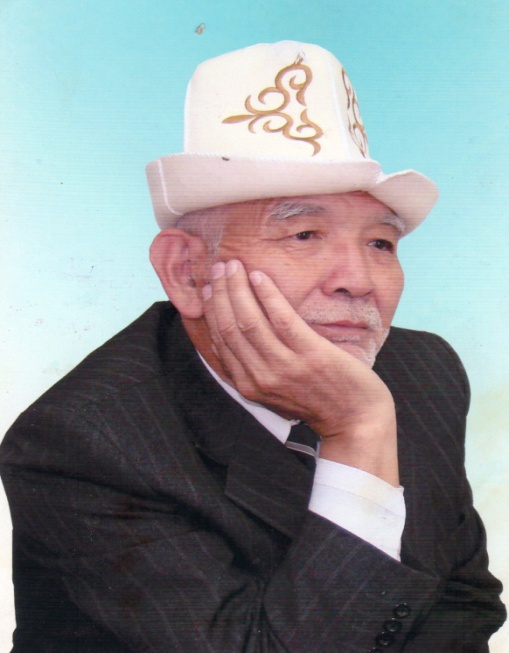 Момуналиев Сатканбай Момуналиевич – п.и.д., профессор.1. 1951-ж., 28-апрель, Аксы (мурдагы Жаңы-Жол) району, Жаңы-Жол айылында  туулган.2. Улуту, жарандыгы- кыргыз. Кыргыз Республикасы.3. 1970-1974-жылдары ОшМУнун (мурдагы ОшПИнин) филология факультетинин кыргыз тили, адабияты бөлүмүндө окуган. 4. 1974-1980-жылдары Аксы (мурдагы Жаңы-Жол) районунун Крупская,  “Ленинчил жаш” орто мектептеринде кыргыз тили жана адабияты мугалими болуп эмгектенген.5. 1980-жылдан бери КТАОМ кафедрасында иштейт. Катардагы окутуучулуктан доценттикке (1997),  кафедра башчылыгына (1992), факультеттин декандыгына (1999), илимдин кандидаттыгы (1995) жана докторлугуна (2011) жеткен. 6. 2011.11.11. илимдин доктору, 2017.30.03 жылы профессору наамын алган.7.  Жалпы педагогикалык стажы- 45 жыл, ЖОЖдогу стажы- 39 жыл.Момуналиев Сатканбай Момуналиевич – п.и.д., профессор.1. 1951-ж., 28-апрель, Аксы (мурдагы Жаңы-Жол) району, Жаңы-Жол айылында  туулган.2. Улуту, жарандыгы- кыргыз. Кыргыз Республикасы.3. 1970-1974-жылдары ОшМУнун (мурдагы ОшПИнин) филология факультетинин кыргыз тили, адабияты бөлүмүндө окуган. 4. 1974-1980-жылдары Аксы (мурдагы Жаңы-Жол) районунун Крупская,  “Ленинчил жаш” орто мектептеринде кыргыз тили жана адабияты мугалими болуп эмгектенген.5. 1980-жылдан бери КТАОМ кафедрасында иштейт. Катардагы окутуучулуктан доценттикке (1997),  кафедра башчылыгына (1992), факультеттин декандыгына (1999), илимдин кандидаттыгы (1995) жана докторлугуна (2011) жеткен. 6. 2011.11.11. илимдин доктору, 2017.30.03 жылы профессору наамын алган.7.  Жалпы педагогикалык стажы- 45 жыл, ЖОЖдогу стажы- 39 жыл.Момуналиев Сатканбай Момуналиевич – п.и.д., профессор.1. 1951-ж., 28-апрель, Аксы (мурдагы Жаңы-Жол) району, Жаңы-Жол айылында  туулган.2. Улуту, жарандыгы- кыргыз. Кыргыз Республикасы.3. 1970-1974-жылдары ОшМУнун (мурдагы ОшПИнин) филология факультетинин кыргыз тили, адабияты бөлүмүндө окуган. 4. 1974-1980-жылдары Аксы (мурдагы Жаңы-Жол) районунун Крупская,  “Ленинчил жаш” орто мектептеринде кыргыз тили жана адабияты мугалими болуп эмгектенген.5. 1980-жылдан бери КТАОМ кафедрасында иштейт. Катардагы окутуучулуктан доценттикке (1997),  кафедра башчылыгына (1992), факультеттин декандыгына (1999), илимдин кандидаттыгы (1995) жана докторлугуна (2011) жеткен. 6. 2011.11.11. илимдин доктору, 2017.30.03 жылы профессору наамын алган.7.  Жалпы педагогикалык стажы- 45 жыл, ЖОЖдогу стажы- 39 жыл.Момуналиев Сатканбай Момуналиевич – п.и.д., профессор.1. 1951-ж., 28-апрель, Аксы (мурдагы Жаңы-Жол) району, Жаңы-Жол айылында  туулган.2. Улуту, жарандыгы- кыргыз. Кыргыз Республикасы.3. 1970-1974-жылдары ОшМУнун (мурдагы ОшПИнин) филология факультетинин кыргыз тили, адабияты бөлүмүндө окуган. 4. 1974-1980-жылдары Аксы (мурдагы Жаңы-Жол) районунун Крупская,  “Ленинчил жаш” орто мектептеринде кыргыз тили жана адабияты мугалими болуп эмгектенген.5. 1980-жылдан бери КТАОМ кафедрасында иштейт. Катардагы окутуучулуктан доценттикке (1997),  кафедра башчылыгына (1992), факультеттин декандыгына (1999), илимдин кандидаттыгы (1995) жана докторлугуна (2011) жеткен. 6. 2011.11.11. илимдин доктору, 2017.30.03 жылы профессору наамын алган.7.  Жалпы педагогикалык стажы- 45 жыл, ЖОЖдогу стажы- 39 жыл.Момуналиев Сатканбай Момуналиевич – п.и.д., профессор.1. 1951-ж., 28-апрель, Аксы (мурдагы Жаңы-Жол) району, Жаңы-Жол айылында  туулган.2. Улуту, жарандыгы- кыргыз. Кыргыз Республикасы.3. 1970-1974-жылдары ОшМУнун (мурдагы ОшПИнин) филология факультетинин кыргыз тили, адабияты бөлүмүндө окуган. 4. 1974-1980-жылдары Аксы (мурдагы Жаңы-Жол) районунун Крупская,  “Ленинчил жаш” орто мектептеринде кыргыз тили жана адабияты мугалими болуп эмгектенген.5. 1980-жылдан бери КТАОМ кафедрасында иштейт. Катардагы окутуучулуктан доценттикке (1997),  кафедра башчылыгына (1992), факультеттин декандыгына (1999), илимдин кандидаттыгы (1995) жана докторлугуна (2011) жеткен. 6. 2011.11.11. илимдин доктору, 2017.30.03 жылы профессору наамын алган.7.  Жалпы педагогикалык стажы- 45 жыл, ЖОЖдогу стажы- 39 жыл.Момуналиев Сатканбай Момуналиевич – п.и.д., профессор.1. 1951-ж., 28-апрель, Аксы (мурдагы Жаңы-Жол) району, Жаңы-Жол айылында  туулган.2. Улуту, жарандыгы- кыргыз. Кыргыз Республикасы.3. 1970-1974-жылдары ОшМУнун (мурдагы ОшПИнин) филология факультетинин кыргыз тили, адабияты бөлүмүндө окуган. 4. 1974-1980-жылдары Аксы (мурдагы Жаңы-Жол) районунун Крупская,  “Ленинчил жаш” орто мектептеринде кыргыз тили жана адабияты мугалими болуп эмгектенген.5. 1980-жылдан бери КТАОМ кафедрасында иштейт. Катардагы окутуучулуктан доценттикке (1997),  кафедра башчылыгына (1992), факультеттин декандыгына (1999), илимдин кандидаттыгы (1995) жана докторлугуна (2011) жеткен. 6. 2011.11.11. илимдин доктору, 2017.30.03 жылы профессору наамын алган.7.  Жалпы педагогикалык стажы- 45 жыл, ЖОЖдогу стажы- 39 жыл.Момуналиев Сатканбай Момуналиевич – п.и.д., профессор.1. 1951-ж., 28-апрель, Аксы (мурдагы Жаңы-Жол) району, Жаңы-Жол айылында  туулган.2. Улуту, жарандыгы- кыргыз. Кыргыз Республикасы.3. 1970-1974-жылдары ОшМУнун (мурдагы ОшПИнин) филология факультетинин кыргыз тили, адабияты бөлүмүндө окуган. 4. 1974-1980-жылдары Аксы (мурдагы Жаңы-Жол) районунун Крупская,  “Ленинчил жаш” орто мектептеринде кыргыз тили жана адабияты мугалими болуп эмгектенген.5. 1980-жылдан бери КТАОМ кафедрасында иштейт. Катардагы окутуучулуктан доценттикке (1997),  кафедра башчылыгына (1992), факультеттин декандыгына (1999), илимдин кандидаттыгы (1995) жана докторлугуна (2011) жеткен. 6. 2011.11.11. илимдин доктору, 2017.30.03 жылы профессору наамын алган.7.  Жалпы педагогикалык стажы- 45 жыл, ЖОЖдогу стажы- 39 жыл.Момуналиев Сатканбай Момуналиевич – п.и.д., профессор.1. 1951-ж., 28-апрель, Аксы (мурдагы Жаңы-Жол) району, Жаңы-Жол айылында  туулган.2. Улуту, жарандыгы- кыргыз. Кыргыз Республикасы.3. 1970-1974-жылдары ОшМУнун (мурдагы ОшПИнин) филология факультетинин кыргыз тили, адабияты бөлүмүндө окуган. 4. 1974-1980-жылдары Аксы (мурдагы Жаңы-Жол) районунун Крупская,  “Ленинчил жаш” орто мектептеринде кыргыз тили жана адабияты мугалими болуп эмгектенген.5. 1980-жылдан бери КТАОМ кафедрасында иштейт. Катардагы окутуучулуктан доценттикке (1997),  кафедра башчылыгына (1992), факультеттин декандыгына (1999), илимдин кандидаттыгы (1995) жана докторлугуна (2011) жеткен. 6. 2011.11.11. илимдин доктору, 2017.30.03 жылы профессору наамын алган.7.  Жалпы педагогикалык стажы- 45 жыл, ЖОЖдогу стажы- 39 жыл.Персоналдык маалыматтарПерсоналдык маалыматтарПерсоналдык маалыматтарПерсоналдык маалыматтарПерсоналдык маалыматтарПерсоналдык маалыматтарПерсоналдык маалыматтарПерсоналдык маалыматтарПерсоналдык маалыматтарПерсоналдык маалыматтарПерсоналдык маалыматтарПерсоналдык маалыматтарПерсоналдык маалыматтарПерсоналдык маалыматтарФамилиясыФамилиясыФамилиясыФамилиясыФамилиясыМомуналиев  Момуналиев  Момуналиев  Момуналиев  Момуналиев  Момуналиев  Момуналиев  Момуналиев  Момуналиев  Аты Аты Аты Аты Аты СатканбайСатканбайСатканбайСатканбайСатканбайСатканбайСатканбайСатканбайСатканбайАтасынын атыАтасынын атыАтасынын атыАтасынын атыАтасынын атыМомуналиевичМомуналиевичМомуналиевичМомуналиевичМомуналиевичМомуналиевичМомуналиевичМомуналиевичМомуналиевичТуулган күнүТуулган күнүТуулган күнүТуулган күнүТуулган күнү1951.28.041951.28.041951.28.041951.28.041951.28.041951.28.041951.28.041951.28.041951.28.04Байланыш үчүн маалыматтар:Байланыш үчүн маалыматтар:Байланыш үчүн маалыматтар:Байланыш үчүн маалыматтар:Иш телефонуИш телефонуИш телефонуИш телефонуИш телефону0777 17-71-94.0777 17-71-94.0777 17-71-94.0777 17-71-94.0777 17-71-94.Байланыш үчүн маалыматтар:Байланыш үчүн маалыматтар:Байланыш үчүн маалыматтар:Байланыш үчүн маалыматтар:Үй телефонуҮй телефонуҮй телефонуҮй телефонуҮй телефонуБайланыш үчүн маалыматтар:Байланыш үчүн маалыматтар:Байланыш үчүн маалыматтар:Байланыш үчүн маалыматтар:Мобилдик телефонуМобилдик телефонуМобилдик телефонуМобилдик телефонуМобилдик телефону0777 17-71-94.0777 17-71-94.0777 17-71-94.0777 17-71-94.0777 17-71-94.Байланыш үчүн маалыматтар:Байланыш үчүн маалыматтар:Байланыш үчүн маалыматтар:Байланыш үчүн маалыматтар:ФаксФаксФаксФаксФаксБайланыш үчүн маалыматтар:Байланыш үчүн маалыматтар:Байланыш үчүн маалыматтар:Байланыш үчүн маалыматтар:E-mailE-mailE-mailE-mailE-mailsmomunaliev@mail.ru smomunaliev@mail.ru smomunaliev@mail.ru smomunaliev@mail.ru smomunaliev@mail.ru Билими:Билими:Билими:Билими:Билими:Билими:Билими:Билими:Билими:Билими:Билими:Билими:Билими:Билими:Окуу жайды аяктаган жылыОкуу жайды аяктаган жылыОкуу жайды аяктаган жылыОкуу жайыОкуу жайыОкуу жайыОкуу жайыФакультетиФакультетиФакультетиАдистиги Адистиги Адистиги Адистиги 197419741974ОшМУОшМУОшМУОшМУКыргыз филологиясы жана журналистикаКыргыз филологиясы жана журналистикаКыргыз филологиясы жана журналистикаКыргыз тили жана адабияты мугалимиКыргыз тили жана адабияты мугалимиКыргыз тили жана адабияты мугалимиКыргыз тили жана адабияты мугалимиОкутуунун инновациялык технологиялары, жаңы методикалары боюнча семинарларга, тренингдерге катышуусу, тренингдик модулдарды өздөштүрүүсү Окутуунун инновациялык технологиялары, жаңы методикалары боюнча семинарларга, тренингдерге катышуусу, тренингдик модулдарды өздөштүрүүсү Окутуунун инновациялык технологиялары, жаңы методикалары боюнча семинарларга, тренингдерге катышуусу, тренингдик модулдарды өздөштүрүүсү Окутуунун инновациялык технологиялары, жаңы методикалары боюнча семинарларга, тренингдерге катышуусу, тренингдик модулдарды өздөштүрүүсү Окутуунун инновациялык технологиялары, жаңы методикалары боюнча семинарларга, тренингдерге катышуусу, тренингдик модулдарды өздөштүрүүсү Окутуунун инновациялык технологиялары, жаңы методикалары боюнча семинарларга, тренингдерге катышуусу, тренингдик модулдарды өздөштүрүүсү Окутуунун инновациялык технологиялары, жаңы методикалары боюнча семинарларга, тренингдерге катышуусу, тренингдик модулдарды өздөштүрүүсү Окутуунун инновациялык технологиялары, жаңы методикалары боюнча семинарларга, тренингдерге катышуусу, тренингдик модулдарды өздөштүрүүсү Окутуунун инновациялык технологиялары, жаңы методикалары боюнча семинарларга, тренингдерге катышуусу, тренингдик модулдарды өздөштүрүүсү Окутуунун инновациялык технологиялары, жаңы методикалары боюнча семинарларга, тренингдерге катышуусу, тренингдик модулдарды өздөштүрүүсү Окутуунун инновациялык технологиялары, жаңы методикалары боюнча семинарларга, тренингдерге катышуусу, тренингдик модулдарды өздөштүрүүсү Окутуунун инновациялык технологиялары, жаңы методикалары боюнча семинарларга, тренингдерге катышуусу, тренингдик модулдарды өздөштүрүүсү Окутуунун инновациялык технологиялары, жаңы методикалары боюнча семинарларга, тренингдерге катышуусу, тренингдик модулдарды өздөштүрүүсү Окутуунун инновациялык технологиялары, жаңы методикалары боюнча семинарларга, тренингдерге катышуусу, тренингдик модулдарды өздөштүрүүсү УбактысыУбактысыАталышыАталышыАталышыАталышыАталышыАталышыАталышыАталышыАталышыАталышыАталышыАталышы2015-жыл.2015-жыл.АКШынын Маями университети уюштурган бир жылдык “Сынчыл ойлоо” курсуна катышып, атайын сертификат алган. АКШынын Маями университети уюштурган бир жылдык “Сынчыл ойлоо” курсуна катышып, атайын сертификат алган. АКШынын Маями университети уюштурган бир жылдык “Сынчыл ойлоо” курсуна катышып, атайын сертификат алган. АКШынын Маями университети уюштурган бир жылдык “Сынчыл ойлоо” курсуна катышып, атайын сертификат алган. АКШынын Маями университети уюштурган бир жылдык “Сынчыл ойлоо” курсуна катышып, атайын сертификат алган. АКШынын Маями университети уюштурган бир жылдык “Сынчыл ойлоо” курсуна катышып, атайын сертификат алган. АКШынын Маями университети уюштурган бир жылдык “Сынчыл ойлоо” курсуна катышып, атайын сертификат алган. АКШынын Маями университети уюштурган бир жылдык “Сынчыл ойлоо” курсуна катышып, атайын сертификат алган. АКШынын Маями университети уюштурган бир жылдык “Сынчыл ойлоо” курсуна катышып, атайын сертификат алган. АКШынын Маями университети уюштурган бир жылдык “Сынчыл ойлоо” курсуна катышып, атайын сертификат алган. АКШынын Маями университети уюштурган бир жылдык “Сынчыл ойлоо” курсуна катышып, атайын сертификат алган. АКШынын Маями университети уюштурган бир жылдык “Сынчыл ойлоо” курсуна катышып, атайын сертификат алган. Иш тажрыйбаларыИш тажрыйбаларыИш тажрыйбаларыИш тажрыйбаларыИш тажрыйбаларыИш тажрыйбаларыИш тажрыйбаларыИш тажрыйбаларыИш тажрыйбаларыИш тажрыйбаларыИш тажрыйбаларыИш тажрыйбаларыИш тажрыйбаларыИш тажрыйбалары1980-жылы ОМПИнин (азыркы ОшМУ) кыргыз тилин жана адабиятын окутуунун методикасы кафедрасына окутуучу кызматына алынган. Мына ушул күндөн ушул күнгө чейин кыргыз тилин жана адабиятын окутуу методикасы кафедрасында окутуучу, улук окутуучу (1990), доцент (1997), ОшМУнун профессору (2010), КТАОМ кафедрасынын башчысы (1992), факультеттин деканы (1999-жылдан 2017- жылга чейин), 2017-жылдын сентябрь айынан тартып кайрадан филологиялык билим берүү технологиялары (мурдагы кыргыз тилин жана адабиятын окутуу методикасы) кафедрасынын башчысы болуп  иштеп келе жатат.  1980-жылы ОМПИнин (азыркы ОшМУ) кыргыз тилин жана адабиятын окутуунун методикасы кафедрасына окутуучу кызматына алынган. Мына ушул күндөн ушул күнгө чейин кыргыз тилин жана адабиятын окутуу методикасы кафедрасында окутуучу, улук окутуучу (1990), доцент (1997), ОшМУнун профессору (2010), КТАОМ кафедрасынын башчысы (1992), факультеттин деканы (1999-жылдан 2017- жылга чейин), 2017-жылдын сентябрь айынан тартып кайрадан филологиялык билим берүү технологиялары (мурдагы кыргыз тилин жана адабиятын окутуу методикасы) кафедрасынын башчысы болуп  иштеп келе жатат.  1980-жылы ОМПИнин (азыркы ОшМУ) кыргыз тилин жана адабиятын окутуунун методикасы кафедрасына окутуучу кызматына алынган. Мына ушул күндөн ушул күнгө чейин кыргыз тилин жана адабиятын окутуу методикасы кафедрасында окутуучу, улук окутуучу (1990), доцент (1997), ОшМУнун профессору (2010), КТАОМ кафедрасынын башчысы (1992), факультеттин деканы (1999-жылдан 2017- жылга чейин), 2017-жылдын сентябрь айынан тартып кайрадан филологиялык билим берүү технологиялары (мурдагы кыргыз тилин жана адабиятын окутуу методикасы) кафедрасынын башчысы болуп  иштеп келе жатат.  1980-жылы ОМПИнин (азыркы ОшМУ) кыргыз тилин жана адабиятын окутуунун методикасы кафедрасына окутуучу кызматына алынган. Мына ушул күндөн ушул күнгө чейин кыргыз тилин жана адабиятын окутуу методикасы кафедрасында окутуучу, улук окутуучу (1990), доцент (1997), ОшМУнун профессору (2010), КТАОМ кафедрасынын башчысы (1992), факультеттин деканы (1999-жылдан 2017- жылга чейин), 2017-жылдын сентябрь айынан тартып кайрадан филологиялык билим берүү технологиялары (мурдагы кыргыз тилин жана адабиятын окутуу методикасы) кафедрасынын башчысы болуп  иштеп келе жатат.  1980-жылы ОМПИнин (азыркы ОшМУ) кыргыз тилин жана адабиятын окутуунун методикасы кафедрасына окутуучу кызматына алынган. Мына ушул күндөн ушул күнгө чейин кыргыз тилин жана адабиятын окутуу методикасы кафедрасында окутуучу, улук окутуучу (1990), доцент (1997), ОшМУнун профессору (2010), КТАОМ кафедрасынын башчысы (1992), факультеттин деканы (1999-жылдан 2017- жылга чейин), 2017-жылдын сентябрь айынан тартып кайрадан филологиялык билим берүү технологиялары (мурдагы кыргыз тилин жана адабиятын окутуу методикасы) кафедрасынын башчысы болуп  иштеп келе жатат.  1980-жылы ОМПИнин (азыркы ОшМУ) кыргыз тилин жана адабиятын окутуунун методикасы кафедрасына окутуучу кызматына алынган. Мына ушул күндөн ушул күнгө чейин кыргыз тилин жана адабиятын окутуу методикасы кафедрасында окутуучу, улук окутуучу (1990), доцент (1997), ОшМУнун профессору (2010), КТАОМ кафедрасынын башчысы (1992), факультеттин деканы (1999-жылдан 2017- жылга чейин), 2017-жылдын сентябрь айынан тартып кайрадан филологиялык билим берүү технологиялары (мурдагы кыргыз тилин жана адабиятын окутуу методикасы) кафедрасынын башчысы болуп  иштеп келе жатат.  1980-жылы ОМПИнин (азыркы ОшМУ) кыргыз тилин жана адабиятын окутуунун методикасы кафедрасына окутуучу кызматына алынган. Мына ушул күндөн ушул күнгө чейин кыргыз тилин жана адабиятын окутуу методикасы кафедрасында окутуучу, улук окутуучу (1990), доцент (1997), ОшМУнун профессору (2010), КТАОМ кафедрасынын башчысы (1992), факультеттин деканы (1999-жылдан 2017- жылга чейин), 2017-жылдын сентябрь айынан тартып кайрадан филологиялык билим берүү технологиялары (мурдагы кыргыз тилин жана адабиятын окутуу методикасы) кафедрасынын башчысы болуп  иштеп келе жатат.  1980-жылы ОМПИнин (азыркы ОшМУ) кыргыз тилин жана адабиятын окутуунун методикасы кафедрасына окутуучу кызматына алынган. Мына ушул күндөн ушул күнгө чейин кыргыз тилин жана адабиятын окутуу методикасы кафедрасында окутуучу, улук окутуучу (1990), доцент (1997), ОшМУнун профессору (2010), КТАОМ кафедрасынын башчысы (1992), факультеттин деканы (1999-жылдан 2017- жылга чейин), 2017-жылдын сентябрь айынан тартып кайрадан филологиялык билим берүү технологиялары (мурдагы кыргыз тилин жана адабиятын окутуу методикасы) кафедрасынын башчысы болуп  иштеп келе жатат.  1980-жылы ОМПИнин (азыркы ОшМУ) кыргыз тилин жана адабиятын окутуунун методикасы кафедрасына окутуучу кызматына алынган. Мына ушул күндөн ушул күнгө чейин кыргыз тилин жана адабиятын окутуу методикасы кафедрасында окутуучу, улук окутуучу (1990), доцент (1997), ОшМУнун профессору (2010), КТАОМ кафедрасынын башчысы (1992), факультеттин деканы (1999-жылдан 2017- жылга чейин), 2017-жылдын сентябрь айынан тартып кайрадан филологиялык билим берүү технологиялары (мурдагы кыргыз тилин жана адабиятын окутуу методикасы) кафедрасынын башчысы болуп  иштеп келе жатат.  1980-жылы ОМПИнин (азыркы ОшМУ) кыргыз тилин жана адабиятын окутуунун методикасы кафедрасына окутуучу кызматына алынган. Мына ушул күндөн ушул күнгө чейин кыргыз тилин жана адабиятын окутуу методикасы кафедрасында окутуучу, улук окутуучу (1990), доцент (1997), ОшМУнун профессору (2010), КТАОМ кафедрасынын башчысы (1992), факультеттин деканы (1999-жылдан 2017- жылга чейин), 2017-жылдын сентябрь айынан тартып кайрадан филологиялык билим берүү технологиялары (мурдагы кыргыз тилин жана адабиятын окутуу методикасы) кафедрасынын башчысы болуп  иштеп келе жатат.  1980-жылы ОМПИнин (азыркы ОшМУ) кыргыз тилин жана адабиятын окутуунун методикасы кафедрасына окутуучу кызматына алынган. Мына ушул күндөн ушул күнгө чейин кыргыз тилин жана адабиятын окутуу методикасы кафедрасында окутуучу, улук окутуучу (1990), доцент (1997), ОшМУнун профессору (2010), КТАОМ кафедрасынын башчысы (1992), факультеттин деканы (1999-жылдан 2017- жылга чейин), 2017-жылдын сентябрь айынан тартып кайрадан филологиялык билим берүү технологиялары (мурдагы кыргыз тилин жана адабиятын окутуу методикасы) кафедрасынын башчысы болуп  иштеп келе жатат.  1980-жылы ОМПИнин (азыркы ОшМУ) кыргыз тилин жана адабиятын окутуунун методикасы кафедрасына окутуучу кызматына алынган. Мына ушул күндөн ушул күнгө чейин кыргыз тилин жана адабиятын окутуу методикасы кафедрасында окутуучу, улук окутуучу (1990), доцент (1997), ОшМУнун профессору (2010), КТАОМ кафедрасынын башчысы (1992), факультеттин деканы (1999-жылдан 2017- жылга чейин), 2017-жылдын сентябрь айынан тартып кайрадан филологиялык билим берүү технологиялары (мурдагы кыргыз тилин жана адабиятын окутуу методикасы) кафедрасынын башчысы болуп  иштеп келе жатат.  1980-жылы ОМПИнин (азыркы ОшМУ) кыргыз тилин жана адабиятын окутуунун методикасы кафедрасына окутуучу кызматына алынган. Мына ушул күндөн ушул күнгө чейин кыргыз тилин жана адабиятын окутуу методикасы кафедрасында окутуучу, улук окутуучу (1990), доцент (1997), ОшМУнун профессору (2010), КТАОМ кафедрасынын башчысы (1992), факультеттин деканы (1999-жылдан 2017- жылга чейин), 2017-жылдын сентябрь айынан тартып кайрадан филологиялык билим берүү технологиялары (мурдагы кыргыз тилин жана адабиятын окутуу методикасы) кафедрасынын башчысы болуп  иштеп келе жатат.  1980-жылы ОМПИнин (азыркы ОшМУ) кыргыз тилин жана адабиятын окутуунун методикасы кафедрасына окутуучу кызматына алынган. Мына ушул күндөн ушул күнгө чейин кыргыз тилин жана адабиятын окутуу методикасы кафедрасында окутуучу, улук окутуучу (1990), доцент (1997), ОшМУнун профессору (2010), КТАОМ кафедрасынын башчысы (1992), факультеттин деканы (1999-жылдан 2017- жылга чейин), 2017-жылдын сентябрь айынан тартып кайрадан филологиялык билим берүү технологиялары (мурдагы кыргыз тилин жана адабиятын окутуу методикасы) кафедрасынын башчысы болуп  иштеп келе жатат.  Тил билүүсүТил билүүсүТил билүүсүТил билүүсүТил билүүсүТил билүүсүТил билүүсүТил билүүсүТил билүүсүТил билүүсүТил билүүсүТил билүүсүТил билүүсүТил билүүсүТил билүүсү (Language)Тил билүүсү (Language)Тил билүүсү (Language)Окуусу(Reading)Окуусу(Reading)Окуусу(Reading)Окуусу(Reading)Окуусу(Reading)Сүйлөшө алуусу (Speaking)Сүйлөшө алуусу (Speaking)Сүйлөшө алуусу (Speaking)Жаза билүүсү (Writing)Жаза билүүсү (Writing)Жаза билүүсү (Writing)Кыргыз тилиКыргыз тилиКыргыз тили+++++++++++Орус тилиОрус тилиОрус тили+++++++++++Англис тилиАнглис тилиАнглис тили+++++- - - ---Компьютердик сабаттуулугуКомпьютердик сабаттуулугуКомпьютердик сабаттуулугуКомпьютердик сабаттуулугуКомпьютердик сабаттуулугуКомпьютердик сабаттуулугуКомпьютердик сабаттуулугуКомпьютердик сабаттуулугуКомпьютердик сабаттуулугуКомпьютердик сабаттуулугуКомпьютердик сабаттуулугуКомпьютердик сабаттуулугуКомпьютердик сабаттуулугуКомпьютердик сабаттуулугуMicrosoft Office (Word, Excel, PowerPoint) программалары менен иштей алат.Microsoft Office (Word, Excel, PowerPoint) программалары менен иштей алат.Microsoft Office (Word, Excel, PowerPoint) программалары менен иштей алат.Microsoft Office (Word, Excel, PowerPoint) программалары менен иштей алат.Microsoft Office (Word, Excel, PowerPoint) программалары менен иштей алат.Microsoft Office (Word, Excel, PowerPoint) программалары менен иштей алат.Microsoft Office (Word, Excel, PowerPoint) программалары менен иштей алат.Microsoft Office (Word, Excel, PowerPoint) программалары менен иштей алат.Microsoft Office (Word, Excel, PowerPoint) программалары менен иштей алат.Microsoft Office (Word, Excel, PowerPoint) программалары менен иштей алат.Microsoft Office (Word, Excel, PowerPoint) программалары менен иштей алат.Microsoft Office (Word, Excel, PowerPoint) программалары менен иштей алат.Microsoft Office (Word, Excel, PowerPoint) программалары менен иштей алат.Microsoft Office (Word, Excel, PowerPoint) программалары менен иштей алат.ЭмгектериЭмгектериЭмгектериЭмгектериЭмгектериЭмгектериЭмгектериЭмгектериЭмгектериЭмгектериЭмгектериЭмгектериЭмгектериЭмгектериЛирикалык чыгармаларды окутуу (методикалык окуу куралы). – Ош, 1998. – 115 б.Орто мектептердеги лирика 1-китеп (монография). – Бишкек, 2008 – 157 б.Орто мектептердеги лирика (монография). − Бишкек, 2014. − 590 б.Педагогикалык-психологиялык терминдер сөздүгү. − Бишкек, 2014. − 851 б.Окуу-тарбиялык практика (методикалык колдонмо). – Ош, 1994. – 22 б.Кыргыз адабиятынын практикумунун программасы − Ош, 1998.  – 27б.Кыргыз адабиятынын программасы (Өзбек мектептеринин V-XI класстары үчүн). – Ош, 2000 – 48 б.Кыргыз адабиятын окутуу методикасынын программасы (Кыргыз Республикасынын жогорку окуу жайларынын филология факультеттеринин студенттери үчүн) Бишкек-Ош, 2008. – 46 б.Адабият таанытма – Бишкек, 2016.Мындан сырткары өзбек мектептери үчүн кыргыз адабиятынын окуу программасын жана төмөндөгү окуу китептерин түзгөн:Кыргыз адабияты. Өзбек мектептеринин V класстары үчүн окуу     куралы. – Бишкек – Ош, 2004. – 144 б.Кыргыз адабияты. Өзбек мектептеринин VI класстары үчүн окуу куралы. – Бишкек, 2008. – 168 б.Кыргыз адабияты. Өзбек мектептеринин VII класстары үчүн окуу куралы. – Бишкек, 2012. – 214 б.Кыргыз адабияты. Өзбек мектептеринин VIII класстары үчүн окуу куралы. – Бишкек, 2012. – 230 б.Кыргыз адабияты. Өзбек мектептеринин IX класстары үчүн окуу куралы. – Бишкек, 2012. – 216 б.Кыргыз адабияты. Өзбек мектептеринин X класстары үчүн окуу куралы (авторлош). – Бишкек, 2014. – 179 б.Кыргыз адабияты. Өзбек мектептеринин XI класстары үчүн окуу куралы (авторлош). – Бишкек, 2014. – 198 б.	    Ошондой эле 50дөн ашык макалалары түрдүү илимий-методикалык басылмаларда жарыяланган.  	                Төмөндөгү ыр топтомдору жарык көргөн:	“Акак” – Ош, 2001. – 100 б.	“Түбөлүк дүйнө” – Бишкек, 2009. – 103 б	 “Жан маанай” − Бишкек, 2014. − 160 б.Лирикалык чыгармаларды окутуу (методикалык окуу куралы). – Ош, 1998. – 115 б.Орто мектептердеги лирика 1-китеп (монография). – Бишкек, 2008 – 157 б.Орто мектептердеги лирика (монография). − Бишкек, 2014. − 590 б.Педагогикалык-психологиялык терминдер сөздүгү. − Бишкек, 2014. − 851 б.Окуу-тарбиялык практика (методикалык колдонмо). – Ош, 1994. – 22 б.Кыргыз адабиятынын практикумунун программасы − Ош, 1998.  – 27б.Кыргыз адабиятынын программасы (Өзбек мектептеринин V-XI класстары үчүн). – Ош, 2000 – 48 б.Кыргыз адабиятын окутуу методикасынын программасы (Кыргыз Республикасынын жогорку окуу жайларынын филология факультеттеринин студенттери үчүн) Бишкек-Ош, 2008. – 46 б.Адабият таанытма – Бишкек, 2016.Мындан сырткары өзбек мектептери үчүн кыргыз адабиятынын окуу программасын жана төмөндөгү окуу китептерин түзгөн:Кыргыз адабияты. Өзбек мектептеринин V класстары үчүн окуу     куралы. – Бишкек – Ош, 2004. – 144 б.Кыргыз адабияты. Өзбек мектептеринин VI класстары үчүн окуу куралы. – Бишкек, 2008. – 168 б.Кыргыз адабияты. Өзбек мектептеринин VII класстары үчүн окуу куралы. – Бишкек, 2012. – 214 б.Кыргыз адабияты. Өзбек мектептеринин VIII класстары үчүн окуу куралы. – Бишкек, 2012. – 230 б.Кыргыз адабияты. Өзбек мектептеринин IX класстары үчүн окуу куралы. – Бишкек, 2012. – 216 б.Кыргыз адабияты. Өзбек мектептеринин X класстары үчүн окуу куралы (авторлош). – Бишкек, 2014. – 179 б.Кыргыз адабияты. Өзбек мектептеринин XI класстары үчүн окуу куралы (авторлош). – Бишкек, 2014. – 198 б.	    Ошондой эле 50дөн ашык макалалары түрдүү илимий-методикалык басылмаларда жарыяланган.  	                Төмөндөгү ыр топтомдору жарык көргөн:	“Акак” – Ош, 2001. – 100 б.	“Түбөлүк дүйнө” – Бишкек, 2009. – 103 б	 “Жан маанай” − Бишкек, 2014. − 160 б.Лирикалык чыгармаларды окутуу (методикалык окуу куралы). – Ош, 1998. – 115 б.Орто мектептердеги лирика 1-китеп (монография). – Бишкек, 2008 – 157 б.Орто мектептердеги лирика (монография). − Бишкек, 2014. − 590 б.Педагогикалык-психологиялык терминдер сөздүгү. − Бишкек, 2014. − 851 б.Окуу-тарбиялык практика (методикалык колдонмо). – Ош, 1994. – 22 б.Кыргыз адабиятынын практикумунун программасы − Ош, 1998.  – 27б.Кыргыз адабиятынын программасы (Өзбек мектептеринин V-XI класстары үчүн). – Ош, 2000 – 48 б.Кыргыз адабиятын окутуу методикасынын программасы (Кыргыз Республикасынын жогорку окуу жайларынын филология факультеттеринин студенттери үчүн) Бишкек-Ош, 2008. – 46 б.Адабият таанытма – Бишкек, 2016.Мындан сырткары өзбек мектептери үчүн кыргыз адабиятынын окуу программасын жана төмөндөгү окуу китептерин түзгөн:Кыргыз адабияты. Өзбек мектептеринин V класстары үчүн окуу     куралы. – Бишкек – Ош, 2004. – 144 б.Кыргыз адабияты. Өзбек мектептеринин VI класстары үчүн окуу куралы. – Бишкек, 2008. – 168 б.Кыргыз адабияты. Өзбек мектептеринин VII класстары үчүн окуу куралы. – Бишкек, 2012. – 214 б.Кыргыз адабияты. Өзбек мектептеринин VIII класстары үчүн окуу куралы. – Бишкек, 2012. – 230 б.Кыргыз адабияты. Өзбек мектептеринин IX класстары үчүн окуу куралы. – Бишкек, 2012. – 216 б.Кыргыз адабияты. Өзбек мектептеринин X класстары үчүн окуу куралы (авторлош). – Бишкек, 2014. – 179 б.Кыргыз адабияты. Өзбек мектептеринин XI класстары үчүн окуу куралы (авторлош). – Бишкек, 2014. – 198 б.	    Ошондой эле 50дөн ашык макалалары түрдүү илимий-методикалык басылмаларда жарыяланган.  	                Төмөндөгү ыр топтомдору жарык көргөн:	“Акак” – Ош, 2001. – 100 б.	“Түбөлүк дүйнө” – Бишкек, 2009. – 103 б	 “Жан маанай” − Бишкек, 2014. − 160 б.Лирикалык чыгармаларды окутуу (методикалык окуу куралы). – Ош, 1998. – 115 б.Орто мектептердеги лирика 1-китеп (монография). – Бишкек, 2008 – 157 б.Орто мектептердеги лирика (монография). − Бишкек, 2014. − 590 б.Педагогикалык-психологиялык терминдер сөздүгү. − Бишкек, 2014. − 851 б.Окуу-тарбиялык практика (методикалык колдонмо). – Ош, 1994. – 22 б.Кыргыз адабиятынын практикумунун программасы − Ош, 1998.  – 27б.Кыргыз адабиятынын программасы (Өзбек мектептеринин V-XI класстары үчүн). – Ош, 2000 – 48 б.Кыргыз адабиятын окутуу методикасынын программасы (Кыргыз Республикасынын жогорку окуу жайларынын филология факультеттеринин студенттери үчүн) Бишкек-Ош, 2008. – 46 б.Адабият таанытма – Бишкек, 2016.Мындан сырткары өзбек мектептери үчүн кыргыз адабиятынын окуу программасын жана төмөндөгү окуу китептерин түзгөн:Кыргыз адабияты. Өзбек мектептеринин V класстары үчүн окуу     куралы. – Бишкек – Ош, 2004. – 144 б.Кыргыз адабияты. Өзбек мектептеринин VI класстары үчүн окуу куралы. – Бишкек, 2008. – 168 б.Кыргыз адабияты. Өзбек мектептеринин VII класстары үчүн окуу куралы. – Бишкек, 2012. – 214 б.Кыргыз адабияты. Өзбек мектептеринин VIII класстары үчүн окуу куралы. – Бишкек, 2012. – 230 б.Кыргыз адабияты. Өзбек мектептеринин IX класстары үчүн окуу куралы. – Бишкек, 2012. – 216 б.Кыргыз адабияты. Өзбек мектептеринин X класстары үчүн окуу куралы (авторлош). – Бишкек, 2014. – 179 б.Кыргыз адабияты. Өзбек мектептеринин XI класстары үчүн окуу куралы (авторлош). – Бишкек, 2014. – 198 б.	    Ошондой эле 50дөн ашык макалалары түрдүү илимий-методикалык басылмаларда жарыяланган.  	                Төмөндөгү ыр топтомдору жарык көргөн:	“Акак” – Ош, 2001. – 100 б.	“Түбөлүк дүйнө” – Бишкек, 2009. – 103 б	 “Жан маанай” − Бишкек, 2014. − 160 б.Лирикалык чыгармаларды окутуу (методикалык окуу куралы). – Ош, 1998. – 115 б.Орто мектептердеги лирика 1-китеп (монография). – Бишкек, 2008 – 157 б.Орто мектептердеги лирика (монография). − Бишкек, 2014. − 590 б.Педагогикалык-психологиялык терминдер сөздүгү. − Бишкек, 2014. − 851 б.Окуу-тарбиялык практика (методикалык колдонмо). – Ош, 1994. – 22 б.Кыргыз адабиятынын практикумунун программасы − Ош, 1998.  – 27б.Кыргыз адабиятынын программасы (Өзбек мектептеринин V-XI класстары үчүн). – Ош, 2000 – 48 б.Кыргыз адабиятын окутуу методикасынын программасы (Кыргыз Республикасынын жогорку окуу жайларынын филология факультеттеринин студенттери үчүн) Бишкек-Ош, 2008. – 46 б.Адабият таанытма – Бишкек, 2016.Мындан сырткары өзбек мектептери үчүн кыргыз адабиятынын окуу программасын жана төмөндөгү окуу китептерин түзгөн:Кыргыз адабияты. Өзбек мектептеринин V класстары үчүн окуу     куралы. – Бишкек – Ош, 2004. – 144 б.Кыргыз адабияты. Өзбек мектептеринин VI класстары үчүн окуу куралы. – Бишкек, 2008. – 168 б.Кыргыз адабияты. Өзбек мектептеринин VII класстары үчүн окуу куралы. – Бишкек, 2012. – 214 б.Кыргыз адабияты. Өзбек мектептеринин VIII класстары үчүн окуу куралы. – Бишкек, 2012. – 230 б.Кыргыз адабияты. Өзбек мектептеринин IX класстары үчүн окуу куралы. – Бишкек, 2012. – 216 б.Кыргыз адабияты. Өзбек мектептеринин X класстары үчүн окуу куралы (авторлош). – Бишкек, 2014. – 179 б.Кыргыз адабияты. Өзбек мектептеринин XI класстары үчүн окуу куралы (авторлош). – Бишкек, 2014. – 198 б.	    Ошондой эле 50дөн ашык макалалары түрдүү илимий-методикалык басылмаларда жарыяланган.  	                Төмөндөгү ыр топтомдору жарык көргөн:	“Акак” – Ош, 2001. – 100 б.	“Түбөлүк дүйнө” – Бишкек, 2009. – 103 б	 “Жан маанай” − Бишкек, 2014. − 160 б.Лирикалык чыгармаларды окутуу (методикалык окуу куралы). – Ош, 1998. – 115 б.Орто мектептердеги лирика 1-китеп (монография). – Бишкек, 2008 – 157 б.Орто мектептердеги лирика (монография). − Бишкек, 2014. − 590 б.Педагогикалык-психологиялык терминдер сөздүгү. − Бишкек, 2014. − 851 б.Окуу-тарбиялык практика (методикалык колдонмо). – Ош, 1994. – 22 б.Кыргыз адабиятынын практикумунун программасы − Ош, 1998.  – 27б.Кыргыз адабиятынын программасы (Өзбек мектептеринин V-XI класстары үчүн). – Ош, 2000 – 48 б.Кыргыз адабиятын окутуу методикасынын программасы (Кыргыз Республикасынын жогорку окуу жайларынын филология факультеттеринин студенттери үчүн) Бишкек-Ош, 2008. – 46 б.Адабият таанытма – Бишкек, 2016.Мындан сырткары өзбек мектептери үчүн кыргыз адабиятынын окуу программасын жана төмөндөгү окуу китептерин түзгөн:Кыргыз адабияты. Өзбек мектептеринин V класстары үчүн окуу     куралы. – Бишкек – Ош, 2004. – 144 б.Кыргыз адабияты. Өзбек мектептеринин VI класстары үчүн окуу куралы. – Бишкек, 2008. – 168 б.Кыргыз адабияты. Өзбек мектептеринин VII класстары үчүн окуу куралы. – Бишкек, 2012. – 214 б.Кыргыз адабияты. Өзбек мектептеринин VIII класстары үчүн окуу куралы. – Бишкек, 2012. – 230 б.Кыргыз адабияты. Өзбек мектептеринин IX класстары үчүн окуу куралы. – Бишкек, 2012. – 216 б.Кыргыз адабияты. Өзбек мектептеринин X класстары үчүн окуу куралы (авторлош). – Бишкек, 2014. – 179 б.Кыргыз адабияты. Өзбек мектептеринин XI класстары үчүн окуу куралы (авторлош). – Бишкек, 2014. – 198 б.	    Ошондой эле 50дөн ашык макалалары түрдүү илимий-методикалык басылмаларда жарыяланган.  	                Төмөндөгү ыр топтомдору жарык көргөн:	“Акак” – Ош, 2001. – 100 б.	“Түбөлүк дүйнө” – Бишкек, 2009. – 103 б	 “Жан маанай” − Бишкек, 2014. − 160 б.Лирикалык чыгармаларды окутуу (методикалык окуу куралы). – Ош, 1998. – 115 б.Орто мектептердеги лирика 1-китеп (монография). – Бишкек, 2008 – 157 б.Орто мектептердеги лирика (монография). − Бишкек, 2014. − 590 б.Педагогикалык-психологиялык терминдер сөздүгү. − Бишкек, 2014. − 851 б.Окуу-тарбиялык практика (методикалык колдонмо). – Ош, 1994. – 22 б.Кыргыз адабиятынын практикумунун программасы − Ош, 1998.  – 27б.Кыргыз адабиятынын программасы (Өзбек мектептеринин V-XI класстары үчүн). – Ош, 2000 – 48 б.Кыргыз адабиятын окутуу методикасынын программасы (Кыргыз Республикасынын жогорку окуу жайларынын филология факультеттеринин студенттери үчүн) Бишкек-Ош, 2008. – 46 б.Адабият таанытма – Бишкек, 2016.Мындан сырткары өзбек мектептери үчүн кыргыз адабиятынын окуу программасын жана төмөндөгү окуу китептерин түзгөн:Кыргыз адабияты. Өзбек мектептеринин V класстары үчүн окуу     куралы. – Бишкек – Ош, 2004. – 144 б.Кыргыз адабияты. Өзбек мектептеринин VI класстары үчүн окуу куралы. – Бишкек, 2008. – 168 б.Кыргыз адабияты. Өзбек мектептеринин VII класстары үчүн окуу куралы. – Бишкек, 2012. – 214 б.Кыргыз адабияты. Өзбек мектептеринин VIII класстары үчүн окуу куралы. – Бишкек, 2012. – 230 б.Кыргыз адабияты. Өзбек мектептеринин IX класстары үчүн окуу куралы. – Бишкек, 2012. – 216 б.Кыргыз адабияты. Өзбек мектептеринин X класстары үчүн окуу куралы (авторлош). – Бишкек, 2014. – 179 б.Кыргыз адабияты. Өзбек мектептеринин XI класстары үчүн окуу куралы (авторлош). – Бишкек, 2014. – 198 б.	    Ошондой эле 50дөн ашык макалалары түрдүү илимий-методикалык басылмаларда жарыяланган.  	                Төмөндөгү ыр топтомдору жарык көргөн:	“Акак” – Ош, 2001. – 100 б.	“Түбөлүк дүйнө” – Бишкек, 2009. – 103 б	 “Жан маанай” − Бишкек, 2014. − 160 б.Лирикалык чыгармаларды окутуу (методикалык окуу куралы). – Ош, 1998. – 115 б.Орто мектептердеги лирика 1-китеп (монография). – Бишкек, 2008 – 157 б.Орто мектептердеги лирика (монография). − Бишкек, 2014. − 590 б.Педагогикалык-психологиялык терминдер сөздүгү. − Бишкек, 2014. − 851 б.Окуу-тарбиялык практика (методикалык колдонмо). – Ош, 1994. – 22 б.Кыргыз адабиятынын практикумунун программасы − Ош, 1998.  – 27б.Кыргыз адабиятынын программасы (Өзбек мектептеринин V-XI класстары үчүн). – Ош, 2000 – 48 б.Кыргыз адабиятын окутуу методикасынын программасы (Кыргыз Республикасынын жогорку окуу жайларынын филология факультеттеринин студенттери үчүн) Бишкек-Ош, 2008. – 46 б.Адабият таанытма – Бишкек, 2016.Мындан сырткары өзбек мектептери үчүн кыргыз адабиятынын окуу программасын жана төмөндөгү окуу китептерин түзгөн:Кыргыз адабияты. Өзбек мектептеринин V класстары үчүн окуу     куралы. – Бишкек – Ош, 2004. – 144 б.Кыргыз адабияты. Өзбек мектептеринин VI класстары үчүн окуу куралы. – Бишкек, 2008. – 168 б.Кыргыз адабияты. Өзбек мектептеринин VII класстары үчүн окуу куралы. – Бишкек, 2012. – 214 б.Кыргыз адабияты. Өзбек мектептеринин VIII класстары үчүн окуу куралы. – Бишкек, 2012. – 230 б.Кыргыз адабияты. Өзбек мектептеринин IX класстары үчүн окуу куралы. – Бишкек, 2012. – 216 б.Кыргыз адабияты. Өзбек мектептеринин X класстары үчүн окуу куралы (авторлош). – Бишкек, 2014. – 179 б.Кыргыз адабияты. Өзбек мектептеринин XI класстары үчүн окуу куралы (авторлош). – Бишкек, 2014. – 198 б.	    Ошондой эле 50дөн ашык макалалары түрдүү илимий-методикалык басылмаларда жарыяланган.  	                Төмөндөгү ыр топтомдору жарык көргөн:	“Акак” – Ош, 2001. – 100 б.	“Түбөлүк дүйнө” – Бишкек, 2009. – 103 б	 “Жан маанай” − Бишкек, 2014. − 160 б.Лирикалык чыгармаларды окутуу (методикалык окуу куралы). – Ош, 1998. – 115 б.Орто мектептердеги лирика 1-китеп (монография). – Бишкек, 2008 – 157 б.Орто мектептердеги лирика (монография). − Бишкек, 2014. − 590 б.Педагогикалык-психологиялык терминдер сөздүгү. − Бишкек, 2014. − 851 б.Окуу-тарбиялык практика (методикалык колдонмо). – Ош, 1994. – 22 б.Кыргыз адабиятынын практикумунун программасы − Ош, 1998.  – 27б.Кыргыз адабиятынын программасы (Өзбек мектептеринин V-XI класстары үчүн). – Ош, 2000 – 48 б.Кыргыз адабиятын окутуу методикасынын программасы (Кыргыз Республикасынын жогорку окуу жайларынын филология факультеттеринин студенттери үчүн) Бишкек-Ош, 2008. – 46 б.Адабият таанытма – Бишкек, 2016.Мындан сырткары өзбек мектептери үчүн кыргыз адабиятынын окуу программасын жана төмөндөгү окуу китептерин түзгөн:Кыргыз адабияты. Өзбек мектептеринин V класстары үчүн окуу     куралы. – Бишкек – Ош, 2004. – 144 б.Кыргыз адабияты. Өзбек мектептеринин VI класстары үчүн окуу куралы. – Бишкек, 2008. – 168 б.Кыргыз адабияты. Өзбек мектептеринин VII класстары үчүн окуу куралы. – Бишкек, 2012. – 214 б.Кыргыз адабияты. Өзбек мектептеринин VIII класстары үчүн окуу куралы. – Бишкек, 2012. – 230 б.Кыргыз адабияты. Өзбек мектептеринин IX класстары үчүн окуу куралы. – Бишкек, 2012. – 216 б.Кыргыз адабияты. Өзбек мектептеринин X класстары үчүн окуу куралы (авторлош). – Бишкек, 2014. – 179 б.Кыргыз адабияты. Өзбек мектептеринин XI класстары үчүн окуу куралы (авторлош). – Бишкек, 2014. – 198 б.	    Ошондой эле 50дөн ашык макалалары түрдүү илимий-методикалык басылмаларда жарыяланган.  	                Төмөндөгү ыр топтомдору жарык көргөн:	“Акак” – Ош, 2001. – 100 б.	“Түбөлүк дүйнө” – Бишкек, 2009. – 103 б	 “Жан маанай” − Бишкек, 2014. − 160 б.Лирикалык чыгармаларды окутуу (методикалык окуу куралы). – Ош, 1998. – 115 б.Орто мектептердеги лирика 1-китеп (монография). – Бишкек, 2008 – 157 б.Орто мектептердеги лирика (монография). − Бишкек, 2014. − 590 б.Педагогикалык-психологиялык терминдер сөздүгү. − Бишкек, 2014. − 851 б.Окуу-тарбиялык практика (методикалык колдонмо). – Ош, 1994. – 22 б.Кыргыз адабиятынын практикумунун программасы − Ош, 1998.  – 27б.Кыргыз адабиятынын программасы (Өзбек мектептеринин V-XI класстары үчүн). – Ош, 2000 – 48 б.Кыргыз адабиятын окутуу методикасынын программасы (Кыргыз Республикасынын жогорку окуу жайларынын филология факультеттеринин студенттери үчүн) Бишкек-Ош, 2008. – 46 б.Адабият таанытма – Бишкек, 2016.Мындан сырткары өзбек мектептери үчүн кыргыз адабиятынын окуу программасын жана төмөндөгү окуу китептерин түзгөн:Кыргыз адабияты. Өзбек мектептеринин V класстары үчүн окуу     куралы. – Бишкек – Ош, 2004. – 144 б.Кыргыз адабияты. Өзбек мектептеринин VI класстары үчүн окуу куралы. – Бишкек, 2008. – 168 б.Кыргыз адабияты. Өзбек мектептеринин VII класстары үчүн окуу куралы. – Бишкек, 2012. – 214 б.Кыргыз адабияты. Өзбек мектептеринин VIII класстары үчүн окуу куралы. – Бишкек, 2012. – 230 б.Кыргыз адабияты. Өзбек мектептеринин IX класстары үчүн окуу куралы. – Бишкек, 2012. – 216 б.Кыргыз адабияты. Өзбек мектептеринин X класстары үчүн окуу куралы (авторлош). – Бишкек, 2014. – 179 б.Кыргыз адабияты. Өзбек мектептеринин XI класстары үчүн окуу куралы (авторлош). – Бишкек, 2014. – 198 б.	    Ошондой эле 50дөн ашык макалалары түрдүү илимий-методикалык басылмаларда жарыяланган.  	                Төмөндөгү ыр топтомдору жарык көргөн:	“Акак” – Ош, 2001. – 100 б.	“Түбөлүк дүйнө” – Бишкек, 2009. – 103 б	 “Жан маанай” − Бишкек, 2014. − 160 б.Лирикалык чыгармаларды окутуу (методикалык окуу куралы). – Ош, 1998. – 115 б.Орто мектептердеги лирика 1-китеп (монография). – Бишкек, 2008 – 157 б.Орто мектептердеги лирика (монография). − Бишкек, 2014. − 590 б.Педагогикалык-психологиялык терминдер сөздүгү. − Бишкек, 2014. − 851 б.Окуу-тарбиялык практика (методикалык колдонмо). – Ош, 1994. – 22 б.Кыргыз адабиятынын практикумунун программасы − Ош, 1998.  – 27б.Кыргыз адабиятынын программасы (Өзбек мектептеринин V-XI класстары үчүн). – Ош, 2000 – 48 б.Кыргыз адабиятын окутуу методикасынын программасы (Кыргыз Республикасынын жогорку окуу жайларынын филология факультеттеринин студенттери үчүн) Бишкек-Ош, 2008. – 46 б.Адабият таанытма – Бишкек, 2016.Мындан сырткары өзбек мектептери үчүн кыргыз адабиятынын окуу программасын жана төмөндөгү окуу китептерин түзгөн:Кыргыз адабияты. Өзбек мектептеринин V класстары үчүн окуу     куралы. – Бишкек – Ош, 2004. – 144 б.Кыргыз адабияты. Өзбек мектептеринин VI класстары үчүн окуу куралы. – Бишкек, 2008. – 168 б.Кыргыз адабияты. Өзбек мектептеринин VII класстары үчүн окуу куралы. – Бишкек, 2012. – 214 б.Кыргыз адабияты. Өзбек мектептеринин VIII класстары үчүн окуу куралы. – Бишкек, 2012. – 230 б.Кыргыз адабияты. Өзбек мектептеринин IX класстары үчүн окуу куралы. – Бишкек, 2012. – 216 б.Кыргыз адабияты. Өзбек мектептеринин X класстары үчүн окуу куралы (авторлош). – Бишкек, 2014. – 179 б.Кыргыз адабияты. Өзбек мектептеринин XI класстары үчүн окуу куралы (авторлош). – Бишкек, 2014. – 198 б.	    Ошондой эле 50дөн ашык макалалары түрдүү илимий-методикалык басылмаларда жарыяланган.  	                Төмөндөгү ыр топтомдору жарык көргөн:	“Акак” – Ош, 2001. – 100 б.	“Түбөлүк дүйнө” – Бишкек, 2009. – 103 б	 “Жан маанай” − Бишкек, 2014. − 160 б.Лирикалык чыгармаларды окутуу (методикалык окуу куралы). – Ош, 1998. – 115 б.Орто мектептердеги лирика 1-китеп (монография). – Бишкек, 2008 – 157 б.Орто мектептердеги лирика (монография). − Бишкек, 2014. − 590 б.Педагогикалык-психологиялык терминдер сөздүгү. − Бишкек, 2014. − 851 б.Окуу-тарбиялык практика (методикалык колдонмо). – Ош, 1994. – 22 б.Кыргыз адабиятынын практикумунун программасы − Ош, 1998.  – 27б.Кыргыз адабиятынын программасы (Өзбек мектептеринин V-XI класстары үчүн). – Ош, 2000 – 48 б.Кыргыз адабиятын окутуу методикасынын программасы (Кыргыз Республикасынын жогорку окуу жайларынын филология факультеттеринин студенттери үчүн) Бишкек-Ош, 2008. – 46 б.Адабият таанытма – Бишкек, 2016.Мындан сырткары өзбек мектептери үчүн кыргыз адабиятынын окуу программасын жана төмөндөгү окуу китептерин түзгөн:Кыргыз адабияты. Өзбек мектептеринин V класстары үчүн окуу     куралы. – Бишкек – Ош, 2004. – 144 б.Кыргыз адабияты. Өзбек мектептеринин VI класстары үчүн окуу куралы. – Бишкек, 2008. – 168 б.Кыргыз адабияты. Өзбек мектептеринин VII класстары үчүн окуу куралы. – Бишкек, 2012. – 214 б.Кыргыз адабияты. Өзбек мектептеринин VIII класстары үчүн окуу куралы. – Бишкек, 2012. – 230 б.Кыргыз адабияты. Өзбек мектептеринин IX класстары үчүн окуу куралы. – Бишкек, 2012. – 216 б.Кыргыз адабияты. Өзбек мектептеринин X класстары үчүн окуу куралы (авторлош). – Бишкек, 2014. – 179 б.Кыргыз адабияты. Өзбек мектептеринин XI класстары үчүн окуу куралы (авторлош). – Бишкек, 2014. – 198 б.	    Ошондой эле 50дөн ашык макалалары түрдүү илимий-методикалык басылмаларда жарыяланган.  	                Төмөндөгү ыр топтомдору жарык көргөн:	“Акак” – Ош, 2001. – 100 б.	“Түбөлүк дүйнө” – Бишкек, 2009. – 103 б	 “Жан маанай” − Бишкек, 2014. − 160 б.Лирикалык чыгармаларды окутуу (методикалык окуу куралы). – Ош, 1998. – 115 б.Орто мектептердеги лирика 1-китеп (монография). – Бишкек, 2008 – 157 б.Орто мектептердеги лирика (монография). − Бишкек, 2014. − 590 б.Педагогикалык-психологиялык терминдер сөздүгү. − Бишкек, 2014. − 851 б.Окуу-тарбиялык практика (методикалык колдонмо). – Ош, 1994. – 22 б.Кыргыз адабиятынын практикумунун программасы − Ош, 1998.  – 27б.Кыргыз адабиятынын программасы (Өзбек мектептеринин V-XI класстары үчүн). – Ош, 2000 – 48 б.Кыргыз адабиятын окутуу методикасынын программасы (Кыргыз Республикасынын жогорку окуу жайларынын филология факультеттеринин студенттери үчүн) Бишкек-Ош, 2008. – 46 б.Адабият таанытма – Бишкек, 2016.Мындан сырткары өзбек мектептери үчүн кыргыз адабиятынын окуу программасын жана төмөндөгү окуу китептерин түзгөн:Кыргыз адабияты. Өзбек мектептеринин V класстары үчүн окуу     куралы. – Бишкек – Ош, 2004. – 144 б.Кыргыз адабияты. Өзбек мектептеринин VI класстары үчүн окуу куралы. – Бишкек, 2008. – 168 б.Кыргыз адабияты. Өзбек мектептеринин VII класстары үчүн окуу куралы. – Бишкек, 2012. – 214 б.Кыргыз адабияты. Өзбек мектептеринин VIII класстары үчүн окуу куралы. – Бишкек, 2012. – 230 б.Кыргыз адабияты. Өзбек мектептеринин IX класстары үчүн окуу куралы. – Бишкек, 2012. – 216 б.Кыргыз адабияты. Өзбек мектептеринин X класстары үчүн окуу куралы (авторлош). – Бишкек, 2014. – 179 б.Кыргыз адабияты. Өзбек мектептеринин XI класстары үчүн окуу куралы (авторлош). – Бишкек, 2014. – 198 б.	    Ошондой эле 50дөн ашык макалалары түрдүү илимий-методикалык басылмаларда жарыяланган.  	                Төмөндөгү ыр топтомдору жарык көргөн:	“Акак” – Ош, 2001. – 100 б.	“Түбөлүк дүйнө” – Бишкек, 2009. – 103 б	 “Жан маанай” − Бишкек, 2014. − 160 б.Лирикалык чыгармаларды окутуу (методикалык окуу куралы). – Ош, 1998. – 115 б.Орто мектептердеги лирика 1-китеп (монография). – Бишкек, 2008 – 157 б.Орто мектептердеги лирика (монография). − Бишкек, 2014. − 590 б.Педагогикалык-психологиялык терминдер сөздүгү. − Бишкек, 2014. − 851 б.Окуу-тарбиялык практика (методикалык колдонмо). – Ош, 1994. – 22 б.Кыргыз адабиятынын практикумунун программасы − Ош, 1998.  – 27б.Кыргыз адабиятынын программасы (Өзбек мектептеринин V-XI класстары үчүн). – Ош, 2000 – 48 б.Кыргыз адабиятын окутуу методикасынын программасы (Кыргыз Республикасынын жогорку окуу жайларынын филология факультеттеринин студенттери үчүн) Бишкек-Ош, 2008. – 46 б.Адабият таанытма – Бишкек, 2016.Мындан сырткары өзбек мектептери үчүн кыргыз адабиятынын окуу программасын жана төмөндөгү окуу китептерин түзгөн:Кыргыз адабияты. Өзбек мектептеринин V класстары үчүн окуу     куралы. – Бишкек – Ош, 2004. – 144 б.Кыргыз адабияты. Өзбек мектептеринин VI класстары үчүн окуу куралы. – Бишкек, 2008. – 168 б.Кыргыз адабияты. Өзбек мектептеринин VII класстары үчүн окуу куралы. – Бишкек, 2012. – 214 б.Кыргыз адабияты. Өзбек мектептеринин VIII класстары үчүн окуу куралы. – Бишкек, 2012. – 230 б.Кыргыз адабияты. Өзбек мектептеринин IX класстары үчүн окуу куралы. – Бишкек, 2012. – 216 б.Кыргыз адабияты. Өзбек мектептеринин X класстары үчүн окуу куралы (авторлош). – Бишкек, 2014. – 179 б.Кыргыз адабияты. Өзбек мектептеринин XI класстары үчүн окуу куралы (авторлош). – Бишкек, 2014. – 198 б.	    Ошондой эле 50дөн ашык макалалары түрдүү илимий-методикалык басылмаларда жарыяланган.  	                Төмөндөгү ыр топтомдору жарык көргөн:	“Акак” – Ош, 2001. – 100 б.	“Түбөлүк дүйнө” – Бишкек, 2009. – 103 б	 “Жан маанай” − Бишкек, 2014. − 160 б.СыйлыктарыСыйлыктарыСыйлыктарыСыйлыктарыСыйлыктарыСыйлыктарыСыйлыктарыСыйлыктарыСыйлыктарыСыйлыктарыСыйлыктарыСыйлыктарыСыйлыктарыСыйлыктарыКыргыз ССРинин Элге билим берүү министрлигинин Ардак грамотасы (1980);КР Эл агартуу отличниги (1994); Улуттук Мамлекеттик тил комиссиясынын “Кыргыз тили” төш белгиси (2006); ОшМУнун (1999, 2001) жана Ош областтык мамлекеттик администрациясынын “Ардак грамотасы”(2002); Индия менен Кыргыз Республикасынын достугун чыңдоого кошкон салымы үчүн Индия элчилигинин атайын сертификаты (2004); “ОшМУнун эмгек сиңирген ишмери”(2014); КРнын Улуттук жазуучулар союзунун “Сиңирген эмгеги үчүн” медалы (2015); ОшМУнун мыкты методисти (1999);ОшМУнун мыкты лектору (2007);“Кабар инфо”. “2016- жылдын чыгаан деканы” номинациясынын ээси. Кыргыз ССРинин Элге билим берүү министрлигинин Ардак грамотасы (1980);КР Эл агартуу отличниги (1994); Улуттук Мамлекеттик тил комиссиясынын “Кыргыз тили” төш белгиси (2006); ОшМУнун (1999, 2001) жана Ош областтык мамлекеттик администрациясынын “Ардак грамотасы”(2002); Индия менен Кыргыз Республикасынын достугун чыңдоого кошкон салымы үчүн Индия элчилигинин атайын сертификаты (2004); “ОшМУнун эмгек сиңирген ишмери”(2014); КРнын Улуттук жазуучулар союзунун “Сиңирген эмгеги үчүн” медалы (2015); ОшМУнун мыкты методисти (1999);ОшМУнун мыкты лектору (2007);“Кабар инфо”. “2016- жылдын чыгаан деканы” номинациясынын ээси. Кыргыз ССРинин Элге билим берүү министрлигинин Ардак грамотасы (1980);КР Эл агартуу отличниги (1994); Улуттук Мамлекеттик тил комиссиясынын “Кыргыз тили” төш белгиси (2006); ОшМУнун (1999, 2001) жана Ош областтык мамлекеттик администрациясынын “Ардак грамотасы”(2002); Индия менен Кыргыз Республикасынын достугун чыңдоого кошкон салымы үчүн Индия элчилигинин атайын сертификаты (2004); “ОшМУнун эмгек сиңирген ишмери”(2014); КРнын Улуттук жазуучулар союзунун “Сиңирген эмгеги үчүн” медалы (2015); ОшМУнун мыкты методисти (1999);ОшМУнун мыкты лектору (2007);“Кабар инфо”. “2016- жылдын чыгаан деканы” номинациясынын ээси. Кыргыз ССРинин Элге билим берүү министрлигинин Ардак грамотасы (1980);КР Эл агартуу отличниги (1994); Улуттук Мамлекеттик тил комиссиясынын “Кыргыз тили” төш белгиси (2006); ОшМУнун (1999, 2001) жана Ош областтык мамлекеттик администрациясынын “Ардак грамотасы”(2002); Индия менен Кыргыз Республикасынын достугун чыңдоого кошкон салымы үчүн Индия элчилигинин атайын сертификаты (2004); “ОшМУнун эмгек сиңирген ишмери”(2014); КРнын Улуттук жазуучулар союзунун “Сиңирген эмгеги үчүн” медалы (2015); ОшМУнун мыкты методисти (1999);ОшМУнун мыкты лектору (2007);“Кабар инфо”. “2016- жылдын чыгаан деканы” номинациясынын ээси. Кыргыз ССРинин Элге билим берүү министрлигинин Ардак грамотасы (1980);КР Эл агартуу отличниги (1994); Улуттук Мамлекеттик тил комиссиясынын “Кыргыз тили” төш белгиси (2006); ОшМУнун (1999, 2001) жана Ош областтык мамлекеттик администрациясынын “Ардак грамотасы”(2002); Индия менен Кыргыз Республикасынын достугун чыңдоого кошкон салымы үчүн Индия элчилигинин атайын сертификаты (2004); “ОшМУнун эмгек сиңирген ишмери”(2014); КРнын Улуттук жазуучулар союзунун “Сиңирген эмгеги үчүн” медалы (2015); ОшМУнун мыкты методисти (1999);ОшМУнун мыкты лектору (2007);“Кабар инфо”. “2016- жылдын чыгаан деканы” номинациясынын ээси. Кыргыз ССРинин Элге билим берүү министрлигинин Ардак грамотасы (1980);КР Эл агартуу отличниги (1994); Улуттук Мамлекеттик тил комиссиясынын “Кыргыз тили” төш белгиси (2006); ОшМУнун (1999, 2001) жана Ош областтык мамлекеттик администрациясынын “Ардак грамотасы”(2002); Индия менен Кыргыз Республикасынын достугун чыңдоого кошкон салымы үчүн Индия элчилигинин атайын сертификаты (2004); “ОшМУнун эмгек сиңирген ишмери”(2014); КРнын Улуттук жазуучулар союзунун “Сиңирген эмгеги үчүн” медалы (2015); ОшМУнун мыкты методисти (1999);ОшМУнун мыкты лектору (2007);“Кабар инфо”. “2016- жылдын чыгаан деканы” номинациясынын ээси. Кыргыз ССРинин Элге билим берүү министрлигинин Ардак грамотасы (1980);КР Эл агартуу отличниги (1994); Улуттук Мамлекеттик тил комиссиясынын “Кыргыз тили” төш белгиси (2006); ОшМУнун (1999, 2001) жана Ош областтык мамлекеттик администрациясынын “Ардак грамотасы”(2002); Индия менен Кыргыз Республикасынын достугун чыңдоого кошкон салымы үчүн Индия элчилигинин атайын сертификаты (2004); “ОшМУнун эмгек сиңирген ишмери”(2014); КРнын Улуттук жазуучулар союзунун “Сиңирген эмгеги үчүн” медалы (2015); ОшМУнун мыкты методисти (1999);ОшМУнун мыкты лектору (2007);“Кабар инфо”. “2016- жылдын чыгаан деканы” номинациясынын ээси. Кыргыз ССРинин Элге билим берүү министрлигинин Ардак грамотасы (1980);КР Эл агартуу отличниги (1994); Улуттук Мамлекеттик тил комиссиясынын “Кыргыз тили” төш белгиси (2006); ОшМУнун (1999, 2001) жана Ош областтык мамлекеттик администрациясынын “Ардак грамотасы”(2002); Индия менен Кыргыз Республикасынын достугун чыңдоого кошкон салымы үчүн Индия элчилигинин атайын сертификаты (2004); “ОшМУнун эмгек сиңирген ишмери”(2014); КРнын Улуттук жазуучулар союзунун “Сиңирген эмгеги үчүн” медалы (2015); ОшМУнун мыкты методисти (1999);ОшМУнун мыкты лектору (2007);“Кабар инфо”. “2016- жылдын чыгаан деканы” номинациясынын ээси. Кыргыз ССРинин Элге билим берүү министрлигинин Ардак грамотасы (1980);КР Эл агартуу отличниги (1994); Улуттук Мамлекеттик тил комиссиясынын “Кыргыз тили” төш белгиси (2006); ОшМУнун (1999, 2001) жана Ош областтык мамлекеттик администрациясынын “Ардак грамотасы”(2002); Индия менен Кыргыз Республикасынын достугун чыңдоого кошкон салымы үчүн Индия элчилигинин атайын сертификаты (2004); “ОшМУнун эмгек сиңирген ишмери”(2014); КРнын Улуттук жазуучулар союзунун “Сиңирген эмгеги үчүн” медалы (2015); ОшМУнун мыкты методисти (1999);ОшМУнун мыкты лектору (2007);“Кабар инфо”. “2016- жылдын чыгаан деканы” номинациясынын ээси. Кыргыз ССРинин Элге билим берүү министрлигинин Ардак грамотасы (1980);КР Эл агартуу отличниги (1994); Улуттук Мамлекеттик тил комиссиясынын “Кыргыз тили” төш белгиси (2006); ОшМУнун (1999, 2001) жана Ош областтык мамлекеттик администрациясынын “Ардак грамотасы”(2002); Индия менен Кыргыз Республикасынын достугун чыңдоого кошкон салымы үчүн Индия элчилигинин атайын сертификаты (2004); “ОшМУнун эмгек сиңирген ишмери”(2014); КРнын Улуттук жазуучулар союзунун “Сиңирген эмгеги үчүн” медалы (2015); ОшМУнун мыкты методисти (1999);ОшМУнун мыкты лектору (2007);“Кабар инфо”. “2016- жылдын чыгаан деканы” номинациясынын ээси. Кыргыз ССРинин Элге билим берүү министрлигинин Ардак грамотасы (1980);КР Эл агартуу отличниги (1994); Улуттук Мамлекеттик тил комиссиясынын “Кыргыз тили” төш белгиси (2006); ОшМУнун (1999, 2001) жана Ош областтык мамлекеттик администрациясынын “Ардак грамотасы”(2002); Индия менен Кыргыз Республикасынын достугун чыңдоого кошкон салымы үчүн Индия элчилигинин атайын сертификаты (2004); “ОшМУнун эмгек сиңирген ишмери”(2014); КРнын Улуттук жазуучулар союзунун “Сиңирген эмгеги үчүн” медалы (2015); ОшМУнун мыкты методисти (1999);ОшМУнун мыкты лектору (2007);“Кабар инфо”. “2016- жылдын чыгаан деканы” номинациясынын ээси. Кыргыз ССРинин Элге билим берүү министрлигинин Ардак грамотасы (1980);КР Эл агартуу отличниги (1994); Улуттук Мамлекеттик тил комиссиясынын “Кыргыз тили” төш белгиси (2006); ОшМУнун (1999, 2001) жана Ош областтык мамлекеттик администрациясынын “Ардак грамотасы”(2002); Индия менен Кыргыз Республикасынын достугун чыңдоого кошкон салымы үчүн Индия элчилигинин атайын сертификаты (2004); “ОшМУнун эмгек сиңирген ишмери”(2014); КРнын Улуттук жазуучулар союзунун “Сиңирген эмгеги үчүн” медалы (2015); ОшМУнун мыкты методисти (1999);ОшМУнун мыкты лектору (2007);“Кабар инфо”. “2016- жылдын чыгаан деканы” номинациясынын ээси. Кыргыз ССРинин Элге билим берүү министрлигинин Ардак грамотасы (1980);КР Эл агартуу отличниги (1994); Улуттук Мамлекеттик тил комиссиясынын “Кыргыз тили” төш белгиси (2006); ОшМУнун (1999, 2001) жана Ош областтык мамлекеттик администрациясынын “Ардак грамотасы”(2002); Индия менен Кыргыз Республикасынын достугун чыңдоого кошкон салымы үчүн Индия элчилигинин атайын сертификаты (2004); “ОшМУнун эмгек сиңирген ишмери”(2014); КРнын Улуттук жазуучулар союзунун “Сиңирген эмгеги үчүн” медалы (2015); ОшМУнун мыкты методисти (1999);ОшМУнун мыкты лектору (2007);“Кабар инфо”. “2016- жылдын чыгаан деканы” номинациясынын ээси. Кыргыз ССРинин Элге билим берүү министрлигинин Ардак грамотасы (1980);КР Эл агартуу отличниги (1994); Улуттук Мамлекеттик тил комиссиясынын “Кыргыз тили” төш белгиси (2006); ОшМУнун (1999, 2001) жана Ош областтык мамлекеттик администрациясынын “Ардак грамотасы”(2002); Индия менен Кыргыз Республикасынын достугун чыңдоого кошкон салымы үчүн Индия элчилигинин атайын сертификаты (2004); “ОшМУнун эмгек сиңирген ишмери”(2014); КРнын Улуттук жазуучулар союзунун “Сиңирген эмгеги үчүн” медалы (2015); ОшМУнун мыкты методисти (1999);ОшМУнун мыкты лектору (2007);“Кабар инфо”. “2016- жылдын чыгаан деканы” номинациясынын ээси. Кошумча маалыматтарКошумча маалыматтарКошумча маалыматтарКошумча маалыматтарКошумча маалыматтарКошумча маалыматтарКошумча маалыматтарКошумча маалыматтарКошумча маалыматтарКошумча маалыматтарКошумча маалыматтарКошумча маалыматтарКошумча маалыматтарКошумча маалыматтарКР Улуттук жазуучулар кошунунун мүчөсү.Кыргыз билим берүү академиясынын жана И. Арабаев атындагы Кыргыз мамлекеттик педагогикалык университетинин алдындагы педагогика илимдеринин доктору (кандидаты) окумуштуулук даражасын ыйгаруу боюнча уюштурулган Д.13.18.580 диссертациялык кеңешинин мүчөсү катары ар бир коргоого катышып келет.Доктордук диссертациясынын темасы: “Кыргыз орто мектептеринде лирикалык чыгармаларды окутуунун педагогикалык- методикалык негиздери” (2011.11.11. илимдин доктору, 2017.30.03 жылы профессору наамын алган).Илимий жетекчи: педагогика илимдеринин доктору, профессор Н.И.Ишекеев.Үй- бүлөлүк абалы:Үй-бүлөлүү.Дареги: Ош шаары, Төлөйкөн кичи району, 4-47.КР Улуттук жазуучулар кошунунун мүчөсү.Кыргыз билим берүү академиясынын жана И. Арабаев атындагы Кыргыз мамлекеттик педагогикалык университетинин алдындагы педагогика илимдеринин доктору (кандидаты) окумуштуулук даражасын ыйгаруу боюнча уюштурулган Д.13.18.580 диссертациялык кеңешинин мүчөсү катары ар бир коргоого катышып келет.Доктордук диссертациясынын темасы: “Кыргыз орто мектептеринде лирикалык чыгармаларды окутуунун педагогикалык- методикалык негиздери” (2011.11.11. илимдин доктору, 2017.30.03 жылы профессору наамын алган).Илимий жетекчи: педагогика илимдеринин доктору, профессор Н.И.Ишекеев.Үй- бүлөлүк абалы:Үй-бүлөлүү.Дареги: Ош шаары, Төлөйкөн кичи району, 4-47.КР Улуттук жазуучулар кошунунун мүчөсү.Кыргыз билим берүү академиясынын жана И. Арабаев атындагы Кыргыз мамлекеттик педагогикалык университетинин алдындагы педагогика илимдеринин доктору (кандидаты) окумуштуулук даражасын ыйгаруу боюнча уюштурулган Д.13.18.580 диссертациялык кеңешинин мүчөсү катары ар бир коргоого катышып келет.Доктордук диссертациясынын темасы: “Кыргыз орто мектептеринде лирикалык чыгармаларды окутуунун педагогикалык- методикалык негиздери” (2011.11.11. илимдин доктору, 2017.30.03 жылы профессору наамын алган).Илимий жетекчи: педагогика илимдеринин доктору, профессор Н.И.Ишекеев.Үй- бүлөлүк абалы:Үй-бүлөлүү.Дареги: Ош шаары, Төлөйкөн кичи району, 4-47.КР Улуттук жазуучулар кошунунун мүчөсү.Кыргыз билим берүү академиясынын жана И. Арабаев атындагы Кыргыз мамлекеттик педагогикалык университетинин алдындагы педагогика илимдеринин доктору (кандидаты) окумуштуулук даражасын ыйгаруу боюнча уюштурулган Д.13.18.580 диссертациялык кеңешинин мүчөсү катары ар бир коргоого катышып келет.Доктордук диссертациясынын темасы: “Кыргыз орто мектептеринде лирикалык чыгармаларды окутуунун педагогикалык- методикалык негиздери” (2011.11.11. илимдин доктору, 2017.30.03 жылы профессору наамын алган).Илимий жетекчи: педагогика илимдеринин доктору, профессор Н.И.Ишекеев.Үй- бүлөлүк абалы:Үй-бүлөлүү.Дареги: Ош шаары, Төлөйкөн кичи району, 4-47.КР Улуттук жазуучулар кошунунун мүчөсү.Кыргыз билим берүү академиясынын жана И. Арабаев атындагы Кыргыз мамлекеттик педагогикалык университетинин алдындагы педагогика илимдеринин доктору (кандидаты) окумуштуулук даражасын ыйгаруу боюнча уюштурулган Д.13.18.580 диссертациялык кеңешинин мүчөсү катары ар бир коргоого катышып келет.Доктордук диссертациясынын темасы: “Кыргыз орто мектептеринде лирикалык чыгармаларды окутуунун педагогикалык- методикалык негиздери” (2011.11.11. илимдин доктору, 2017.30.03 жылы профессору наамын алган).Илимий жетекчи: педагогика илимдеринин доктору, профессор Н.И.Ишекеев.Үй- бүлөлүк абалы:Үй-бүлөлүү.Дареги: Ош шаары, Төлөйкөн кичи району, 4-47.КР Улуттук жазуучулар кошунунун мүчөсү.Кыргыз билим берүү академиясынын жана И. Арабаев атындагы Кыргыз мамлекеттик педагогикалык университетинин алдындагы педагогика илимдеринин доктору (кандидаты) окумуштуулук даражасын ыйгаруу боюнча уюштурулган Д.13.18.580 диссертациялык кеңешинин мүчөсү катары ар бир коргоого катышып келет.Доктордук диссертациясынын темасы: “Кыргыз орто мектептеринде лирикалык чыгармаларды окутуунун педагогикалык- методикалык негиздери” (2011.11.11. илимдин доктору, 2017.30.03 жылы профессору наамын алган).Илимий жетекчи: педагогика илимдеринин доктору, профессор Н.И.Ишекеев.Үй- бүлөлүк абалы:Үй-бүлөлүү.Дареги: Ош шаары, Төлөйкөн кичи району, 4-47.КР Улуттук жазуучулар кошунунун мүчөсү.Кыргыз билим берүү академиясынын жана И. Арабаев атындагы Кыргыз мамлекеттик педагогикалык университетинин алдындагы педагогика илимдеринин доктору (кандидаты) окумуштуулук даражасын ыйгаруу боюнча уюштурулган Д.13.18.580 диссертациялык кеңешинин мүчөсү катары ар бир коргоого катышып келет.Доктордук диссертациясынын темасы: “Кыргыз орто мектептеринде лирикалык чыгармаларды окутуунун педагогикалык- методикалык негиздери” (2011.11.11. илимдин доктору, 2017.30.03 жылы профессору наамын алган).Илимий жетекчи: педагогика илимдеринин доктору, профессор Н.И.Ишекеев.Үй- бүлөлүк абалы:Үй-бүлөлүү.Дареги: Ош шаары, Төлөйкөн кичи району, 4-47.КР Улуттук жазуучулар кошунунун мүчөсү.Кыргыз билим берүү академиясынын жана И. Арабаев атындагы Кыргыз мамлекеттик педагогикалык университетинин алдындагы педагогика илимдеринин доктору (кандидаты) окумуштуулук даражасын ыйгаруу боюнча уюштурулган Д.13.18.580 диссертациялык кеңешинин мүчөсү катары ар бир коргоого катышып келет.Доктордук диссертациясынын темасы: “Кыргыз орто мектептеринде лирикалык чыгармаларды окутуунун педагогикалык- методикалык негиздери” (2011.11.11. илимдин доктору, 2017.30.03 жылы профессору наамын алган).Илимий жетекчи: педагогика илимдеринин доктору, профессор Н.И.Ишекеев.Үй- бүлөлүк абалы:Үй-бүлөлүү.Дареги: Ош шаары, Төлөйкөн кичи району, 4-47.КР Улуттук жазуучулар кошунунун мүчөсү.Кыргыз билим берүү академиясынын жана И. Арабаев атындагы Кыргыз мамлекеттик педагогикалык университетинин алдындагы педагогика илимдеринин доктору (кандидаты) окумуштуулук даражасын ыйгаруу боюнча уюштурулган Д.13.18.580 диссертациялык кеңешинин мүчөсү катары ар бир коргоого катышып келет.Доктордук диссертациясынын темасы: “Кыргыз орто мектептеринде лирикалык чыгармаларды окутуунун педагогикалык- методикалык негиздери” (2011.11.11. илимдин доктору, 2017.30.03 жылы профессору наамын алган).Илимий жетекчи: педагогика илимдеринин доктору, профессор Н.И.Ишекеев.Үй- бүлөлүк абалы:Үй-бүлөлүү.Дареги: Ош шаары, Төлөйкөн кичи району, 4-47.КР Улуттук жазуучулар кошунунун мүчөсү.Кыргыз билим берүү академиясынын жана И. Арабаев атындагы Кыргыз мамлекеттик педагогикалык университетинин алдындагы педагогика илимдеринин доктору (кандидаты) окумуштуулук даражасын ыйгаруу боюнча уюштурулган Д.13.18.580 диссертациялык кеңешинин мүчөсү катары ар бир коргоого катышып келет.Доктордук диссертациясынын темасы: “Кыргыз орто мектептеринде лирикалык чыгармаларды окутуунун педагогикалык- методикалык негиздери” (2011.11.11. илимдин доктору, 2017.30.03 жылы профессору наамын алган).Илимий жетекчи: педагогика илимдеринин доктору, профессор Н.И.Ишекеев.Үй- бүлөлүк абалы:Үй-бүлөлүү.Дареги: Ош шаары, Төлөйкөн кичи району, 4-47.КР Улуттук жазуучулар кошунунун мүчөсү.Кыргыз билим берүү академиясынын жана И. Арабаев атындагы Кыргыз мамлекеттик педагогикалык университетинин алдындагы педагогика илимдеринин доктору (кандидаты) окумуштуулук даражасын ыйгаруу боюнча уюштурулган Д.13.18.580 диссертациялык кеңешинин мүчөсү катары ар бир коргоого катышып келет.Доктордук диссертациясынын темасы: “Кыргыз орто мектептеринде лирикалык чыгармаларды окутуунун педагогикалык- методикалык негиздери” (2011.11.11. илимдин доктору, 2017.30.03 жылы профессору наамын алган).Илимий жетекчи: педагогика илимдеринин доктору, профессор Н.И.Ишекеев.Үй- бүлөлүк абалы:Үй-бүлөлүү.Дареги: Ош шаары, Төлөйкөн кичи району, 4-47.КР Улуттук жазуучулар кошунунун мүчөсү.Кыргыз билим берүү академиясынын жана И. Арабаев атындагы Кыргыз мамлекеттик педагогикалык университетинин алдындагы педагогика илимдеринин доктору (кандидаты) окумуштуулук даражасын ыйгаруу боюнча уюштурулган Д.13.18.580 диссертациялык кеңешинин мүчөсү катары ар бир коргоого катышып келет.Доктордук диссертациясынын темасы: “Кыргыз орто мектептеринде лирикалык чыгармаларды окутуунун педагогикалык- методикалык негиздери” (2011.11.11. илимдин доктору, 2017.30.03 жылы профессору наамын алган).Илимий жетекчи: педагогика илимдеринин доктору, профессор Н.И.Ишекеев.Үй- бүлөлүк абалы:Үй-бүлөлүү.Дареги: Ош шаары, Төлөйкөн кичи району, 4-47.КР Улуттук жазуучулар кошунунун мүчөсү.Кыргыз билим берүү академиясынын жана И. Арабаев атындагы Кыргыз мамлекеттик педагогикалык университетинин алдындагы педагогика илимдеринин доктору (кандидаты) окумуштуулук даражасын ыйгаруу боюнча уюштурулган Д.13.18.580 диссертациялык кеңешинин мүчөсү катары ар бир коргоого катышып келет.Доктордук диссертациясынын темасы: “Кыргыз орто мектептеринде лирикалык чыгармаларды окутуунун педагогикалык- методикалык негиздери” (2011.11.11. илимдин доктору, 2017.30.03 жылы профессору наамын алган).Илимий жетекчи: педагогика илимдеринин доктору, профессор Н.И.Ишекеев.Үй- бүлөлүк абалы:Үй-бүлөлүү.Дареги: Ош шаары, Төлөйкөн кичи району, 4-47.КР Улуттук жазуучулар кошунунун мүчөсү.Кыргыз билим берүү академиясынын жана И. Арабаев атындагы Кыргыз мамлекеттик педагогикалык университетинин алдындагы педагогика илимдеринин доктору (кандидаты) окумуштуулук даражасын ыйгаруу боюнча уюштурулган Д.13.18.580 диссертациялык кеңешинин мүчөсү катары ар бир коргоого катышып келет.Доктордук диссертациясынын темасы: “Кыргыз орто мектептеринде лирикалык чыгармаларды окутуунун педагогикалык- методикалык негиздери” (2011.11.11. илимдин доктору, 2017.30.03 жылы профессору наамын алган).Илимий жетекчи: педагогика илимдеринин доктору, профессор Н.И.Ишекеев.Үй- бүлөлүк абалы:Үй-бүлөлүү.Дареги: Ош шаары, Төлөйкөн кичи району, 4-47.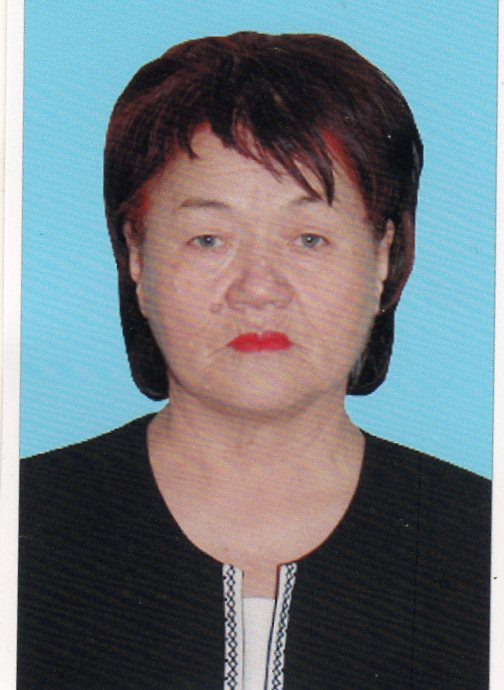 Тагаева Зулайка Баястановна - ф.и.к., профессор.1. 1949-жылдын 15-октябрында Ала-Бука районунда туулган.2. Улуту, жарандыгы: Кыргыз. Кыргыз Республикасы.3. Билими: Жогорку. 1971-жылы Кыргыз мамлекеттик университетинин кыргыз тили жана адабияты адистигин бүтүргөн.3. Жалпы педагогикалык стажы- 48 жыл, ЖОЖдогу стажы- 45 жыл.Тагаева Зулайка Баястановна - ф.и.к., профессор.1. 1949-жылдын 15-октябрында Ала-Бука районунда туулган.2. Улуту, жарандыгы: Кыргыз. Кыргыз Республикасы.3. Билими: Жогорку. 1971-жылы Кыргыз мамлекеттик университетинин кыргыз тили жана адабияты адистигин бүтүргөн.3. Жалпы педагогикалык стажы- 48 жыл, ЖОЖдогу стажы- 45 жыл.Тагаева Зулайка Баястановна - ф.и.к., профессор.1. 1949-жылдын 15-октябрында Ала-Бука районунда туулган.2. Улуту, жарандыгы: Кыргыз. Кыргыз Республикасы.3. Билими: Жогорку. 1971-жылы Кыргыз мамлекеттик университетинин кыргыз тили жана адабияты адистигин бүтүргөн.3. Жалпы педагогикалык стажы- 48 жыл, ЖОЖдогу стажы- 45 жыл.Тагаева Зулайка Баястановна - ф.и.к., профессор.1. 1949-жылдын 15-октябрында Ала-Бука районунда туулган.2. Улуту, жарандыгы: Кыргыз. Кыргыз Республикасы.3. Билими: Жогорку. 1971-жылы Кыргыз мамлекеттик университетинин кыргыз тили жана адабияты адистигин бүтүргөн.3. Жалпы педагогикалык стажы- 48 жыл, ЖОЖдогу стажы- 45 жыл.Тагаева Зулайка Баястановна - ф.и.к., профессор.1. 1949-жылдын 15-октябрында Ала-Бука районунда туулган.2. Улуту, жарандыгы: Кыргыз. Кыргыз Республикасы.3. Билими: Жогорку. 1971-жылы Кыргыз мамлекеттик университетинин кыргыз тили жана адабияты адистигин бүтүргөн.3. Жалпы педагогикалык стажы- 48 жыл, ЖОЖдогу стажы- 45 жыл.Тагаева Зулайка Баястановна - ф.и.к., профессор.1. 1949-жылдын 15-октябрында Ала-Бука районунда туулган.2. Улуту, жарандыгы: Кыргыз. Кыргыз Республикасы.3. Билими: Жогорку. 1971-жылы Кыргыз мамлекеттик университетинин кыргыз тили жана адабияты адистигин бүтүргөн.3. Жалпы педагогикалык стажы- 48 жыл, ЖОЖдогу стажы- 45 жыл.Персоналдык маалыматтарПерсоналдык маалыматтарПерсоналдык маалыматтарПерсоналдык маалыматтарПерсоналдык маалыматтарПерсоналдык маалыматтарПерсоналдык маалыматтарПерсоналдык маалыматтарПерсоналдык маалыматтарПерсоналдык маалыматтарПерсоналдык маалыматтарФамилиясыФамилиясыФамилиясыФамилиясыТагаева  Тагаева  Тагаева  Тагаева  Тагаева  Тагаева  Тагаева  Аты Аты Аты Аты ЗулайкаЗулайкаЗулайкаЗулайкаЗулайкаЗулайкаЗулайкаАтасынын атыАтасынын атыАтасынын атыАтасынын атыБаястановна Баястановна Баястановна Баястановна Баястановна Баястановна Баястановна Туулган күнүТуулган күнүТуулган күнүТуулган күнү1951.28.041951.28.041951.28.041951.28.041951.28.041951.28.041951.28.04Байланыш үчүн маалыматтар:Байланыш үчүн маалыматтар:Байланыш үчүн маалыматтар:Иш телефонуИш телефонуИш телефонуИш телефонуИш телефону (0779) 31-97-44 (0779) 31-97-44 (0779) 31-97-44Байланыш үчүн маалыматтар:Байланыш үчүн маалыматтар:Байланыш үчүн маалыматтар:Үй телефонуҮй телефонуҮй телефонуҮй телефонуҮй телефону (03222) 5-53-90 (03222) 5-53-90 (03222) 5-53-90Байланыш үчүн маалыматтар:Байланыш үчүн маалыматтар:Байланыш үчүн маалыматтар:Мобилдик телефонуМобилдик телефонуМобилдик телефонуМобилдик телефонуМобилдик телефону(0779) 31-97-44(0779) 31-97-44(0779) 31-97-44Билими:Билими:Билими:Билими:Билими:Билими:Билими:Билими:Билими:Билими:Билими:Окуу жайды аяктаган жылыОкуу жайды аяктаган жылыОкуу жайыОкуу жайыОкуу жайыОкуу жайыФакультетиФакультетиФакультетиАдистигиАдистиги19711971ОшМУОшМУОшМУОшМУКыргыз филологиясы жана журналистикаКыргыз филологиясы жана журналистикаКыргыз филологиясы жана журналистикаКыргыз тили жана адабияты мугалимиКыргыз тили жана адабияты мугалимиОкутуунун инновациялык технологиялары, жаңы методикалары боюнча семинарларга, тренингдерге катышуусу, тренингдик модулдарды өздөштүрүүсүОкутуунун инновациялык технологиялары, жаңы методикалары боюнча семинарларга, тренингдерге катышуусу, тренингдик модулдарды өздөштүрүүсүОкутуунун инновациялык технологиялары, жаңы методикалары боюнча семинарларга, тренингдерге катышуусу, тренингдик модулдарды өздөштүрүүсүОкутуунун инновациялык технологиялары, жаңы методикалары боюнча семинарларга, тренингдерге катышуусу, тренингдик модулдарды өздөштүрүүсүОкутуунун инновациялык технологиялары, жаңы методикалары боюнча семинарларга, тренингдерге катышуусу, тренингдик модулдарды өздөштүрүүсүОкутуунун инновациялык технологиялары, жаңы методикалары боюнча семинарларга, тренингдерге катышуусу, тренингдик модулдарды өздөштүрүүсүОкутуунун инновациялык технологиялары, жаңы методикалары боюнча семинарларга, тренингдерге катышуусу, тренингдик модулдарды өздөштүрүүсүОкутуунун инновациялык технологиялары, жаңы методикалары боюнча семинарларга, тренингдерге катышуусу, тренингдик модулдарды өздөштүрүүсүОкутуунун инновациялык технологиялары, жаңы методикалары боюнча семинарларга, тренингдерге катышуусу, тренингдик модулдарды өздөштүрүүсүОкутуунун инновациялык технологиялары, жаңы методикалары боюнча семинарларга, тренингдерге катышуусу, тренингдик модулдарды өздөштүрүүсүОкутуунун инновациялык технологиялары, жаңы методикалары боюнча семинарларга, тренингдерге катышуусу, тренингдик модулдарды өздөштүрүүсүУбактысыАталышыАталышыАталышыАталышыАталышыАталышыАталышыАталышыАталышыАталышыКыргызстандагы «Сорос» фондусунун «Сынчыл ойлоону өнүктүрүү үчүн окуу жана жазуу» программасынын негизинде өткөрүлгөн семинарына катышуу менен сертификат алган. Кыргызстандагы «Сорос» фондусунун «Сынчыл ойлоону өнүктүрүү үчүн окуу жана жазуу» программасынын негизинде өткөрүлгөн семинарына катышуу менен сертификат алган. Кыргызстандагы «Сорос» фондусунун «Сынчыл ойлоону өнүктүрүү үчүн окуу жана жазуу» программасынын негизинде өткөрүлгөн семинарына катышуу менен сертификат алган. Кыргызстандагы «Сорос» фондусунун «Сынчыл ойлоону өнүктүрүү үчүн окуу жана жазуу» программасынын негизинде өткөрүлгөн семинарына катышуу менен сертификат алган. Кыргызстандагы «Сорос» фондусунун «Сынчыл ойлоону өнүктүрүү үчүн окуу жана жазуу» программасынын негизинде өткөрүлгөн семинарына катышуу менен сертификат алган. Кыргызстандагы «Сорос» фондусунун «Сынчыл ойлоону өнүктүрүү үчүн окуу жана жазуу» программасынын негизинде өткөрүлгөн семинарына катышуу менен сертификат алган. Кыргызстандагы «Сорос» фондусунун «Сынчыл ойлоону өнүктүрүү үчүн окуу жана жазуу» программасынын негизинде өткөрүлгөн семинарына катышуу менен сертификат алган. Кыргызстандагы «Сорос» фондусунун «Сынчыл ойлоону өнүктүрүү үчүн окуу жана жазуу» программасынын негизинде өткөрүлгөн семинарына катышуу менен сертификат алган. Кыргызстандагы «Сорос» фондусунун «Сынчыл ойлоону өнүктүрүү үчүн окуу жана жазуу» программасынын негизинде өткөрүлгөн семинарына катышуу менен сертификат алган. Кыргызстандагы «Сорос» фондусунун «Сынчыл ойлоону өнүктүрүү үчүн окуу жана жазуу» программасынын негизинде өткөрүлгөн семинарына катышуу менен сертификат алган. ЮСАИД уюмунун ОшМУда өткөрүлгөн «Сапаттуу билим» семинарына катышып, сертификатка ээ болгон. ЮСАИД уюмунун ОшМУда өткөрүлгөн «Сапаттуу билим» семинарына катышып, сертификатка ээ болгон. ЮСАИД уюмунун ОшМУда өткөрүлгөн «Сапаттуу билим» семинарына катышып, сертификатка ээ болгон. ЮСАИД уюмунун ОшМУда өткөрүлгөн «Сапаттуу билим» семинарына катышып, сертификатка ээ болгон. ЮСАИД уюмунун ОшМУда өткөрүлгөн «Сапаттуу билим» семинарына катышып, сертификатка ээ болгон. ЮСАИД уюмунун ОшМУда өткөрүлгөн «Сапаттуу билим» семинарына катышып, сертификатка ээ болгон. ЮСАИД уюмунун ОшМУда өткөрүлгөн «Сапаттуу билим» семинарына катышып, сертификатка ээ болгон. ЮСАИД уюмунун ОшМУда өткөрүлгөн «Сапаттуу билим» семинарына катышып, сертификатка ээ болгон. ЮСАИД уюмунун ОшМУда өткөрүлгөн «Сапаттуу билим» семинарына катышып, сертификатка ээ болгон. ЮСАИД уюмунун ОшМУда өткөрүлгөн «Сапаттуу билим» семинарына катышып, сертификатка ээ болгон. Иш тажрыйбаларыИш тажрыйбаларыИш тажрыйбаларыИш тажрыйбаларыИш тажрыйбаларыИш тажрыйбаларыИш тажрыйбаларыИш тажрыйбаларыИш тажрыйбаларыИш тажрыйбаларыИш тажрыйбалары1971-жылы Кыргыз мамлекеттик университетин бүтүргөн.1971-73-жылдары Ала-Бука орто мектебинде кыргыз тили жана адабияты мугалими болуп иштеген.1973-74-жылдары Ала-Бука РК КПда «Билим» коомунун жооптуу секретары болуп иштеген.1974-жылы ОшПИнин кыргыз тили кафедрасынын окутуучусу болуп жумушка кирген.1978-79-жылдары КМУнун стажеру.1979-82-жылдары КМУнун кыргыз тили кафедрасынын аспиранты.1983-жылы ОшПИнин кыргыз тилин жана адабиятын окутуунун усулу кафедрасынын окутуучусу.1984-жылы ОшПИнин кыргыз тилин жана адабиятын окутуунун усулу кафедрасынын улук окутуучусу.Фрунзе шаарында (Бишкек) 1984-жылы «Кыргыз тилинин педагогикалык терминологиясы» деген темада кандидаттык диссертациясын коргогон.1994-жылы ОшМУнун ФББТ  кафедрасынын доценти.1996-жылы КТАУМО кафедрасынын башчысы.2000-2012-жылдары, ФББТ кафедрасынын башчысы.2012-жылдын сентябрь айынан тартып ФББТ  кафедрасынын профессору.1971-жылы Кыргыз мамлекеттик университетин бүтүргөн.1971-73-жылдары Ала-Бука орто мектебинде кыргыз тили жана адабияты мугалими болуп иштеген.1973-74-жылдары Ала-Бука РК КПда «Билим» коомунун жооптуу секретары болуп иштеген.1974-жылы ОшПИнин кыргыз тили кафедрасынын окутуучусу болуп жумушка кирген.1978-79-жылдары КМУнун стажеру.1979-82-жылдары КМУнун кыргыз тили кафедрасынын аспиранты.1983-жылы ОшПИнин кыргыз тилин жана адабиятын окутуунун усулу кафедрасынын окутуучусу.1984-жылы ОшПИнин кыргыз тилин жана адабиятын окутуунун усулу кафедрасынын улук окутуучусу.Фрунзе шаарында (Бишкек) 1984-жылы «Кыргыз тилинин педагогикалык терминологиясы» деген темада кандидаттык диссертациясын коргогон.1994-жылы ОшМУнун ФББТ  кафедрасынын доценти.1996-жылы КТАУМО кафедрасынын башчысы.2000-2012-жылдары, ФББТ кафедрасынын башчысы.2012-жылдын сентябрь айынан тартып ФББТ  кафедрасынын профессору.1971-жылы Кыргыз мамлекеттик университетин бүтүргөн.1971-73-жылдары Ала-Бука орто мектебинде кыргыз тили жана адабияты мугалими болуп иштеген.1973-74-жылдары Ала-Бука РК КПда «Билим» коомунун жооптуу секретары болуп иштеген.1974-жылы ОшПИнин кыргыз тили кафедрасынын окутуучусу болуп жумушка кирген.1978-79-жылдары КМУнун стажеру.1979-82-жылдары КМУнун кыргыз тили кафедрасынын аспиранты.1983-жылы ОшПИнин кыргыз тилин жана адабиятын окутуунун усулу кафедрасынын окутуучусу.1984-жылы ОшПИнин кыргыз тилин жана адабиятын окутуунун усулу кафедрасынын улук окутуучусу.Фрунзе шаарында (Бишкек) 1984-жылы «Кыргыз тилинин педагогикалык терминологиясы» деген темада кандидаттык диссертациясын коргогон.1994-жылы ОшМУнун ФББТ  кафедрасынын доценти.1996-жылы КТАУМО кафедрасынын башчысы.2000-2012-жылдары, ФББТ кафедрасынын башчысы.2012-жылдын сентябрь айынан тартып ФББТ  кафедрасынын профессору.1971-жылы Кыргыз мамлекеттик университетин бүтүргөн.1971-73-жылдары Ала-Бука орто мектебинде кыргыз тили жана адабияты мугалими болуп иштеген.1973-74-жылдары Ала-Бука РК КПда «Билим» коомунун жооптуу секретары болуп иштеген.1974-жылы ОшПИнин кыргыз тили кафедрасынын окутуучусу болуп жумушка кирген.1978-79-жылдары КМУнун стажеру.1979-82-жылдары КМУнун кыргыз тили кафедрасынын аспиранты.1983-жылы ОшПИнин кыргыз тилин жана адабиятын окутуунун усулу кафедрасынын окутуучусу.1984-жылы ОшПИнин кыргыз тилин жана адабиятын окутуунун усулу кафедрасынын улук окутуучусу.Фрунзе шаарында (Бишкек) 1984-жылы «Кыргыз тилинин педагогикалык терминологиясы» деген темада кандидаттык диссертациясын коргогон.1994-жылы ОшМУнун ФББТ  кафедрасынын доценти.1996-жылы КТАУМО кафедрасынын башчысы.2000-2012-жылдары, ФББТ кафедрасынын башчысы.2012-жылдын сентябрь айынан тартып ФББТ  кафедрасынын профессору.1971-жылы Кыргыз мамлекеттик университетин бүтүргөн.1971-73-жылдары Ала-Бука орто мектебинде кыргыз тили жана адабияты мугалими болуп иштеген.1973-74-жылдары Ала-Бука РК КПда «Билим» коомунун жооптуу секретары болуп иштеген.1974-жылы ОшПИнин кыргыз тили кафедрасынын окутуучусу болуп жумушка кирген.1978-79-жылдары КМУнун стажеру.1979-82-жылдары КМУнун кыргыз тили кафедрасынын аспиранты.1983-жылы ОшПИнин кыргыз тилин жана адабиятын окутуунун усулу кафедрасынын окутуучусу.1984-жылы ОшПИнин кыргыз тилин жана адабиятын окутуунун усулу кафедрасынын улук окутуучусу.Фрунзе шаарында (Бишкек) 1984-жылы «Кыргыз тилинин педагогикалык терминологиясы» деген темада кандидаттык диссертациясын коргогон.1994-жылы ОшМУнун ФББТ  кафедрасынын доценти.1996-жылы КТАУМО кафедрасынын башчысы.2000-2012-жылдары, ФББТ кафедрасынын башчысы.2012-жылдын сентябрь айынан тартып ФББТ  кафедрасынын профессору.1971-жылы Кыргыз мамлекеттик университетин бүтүргөн.1971-73-жылдары Ала-Бука орто мектебинде кыргыз тили жана адабияты мугалими болуп иштеген.1973-74-жылдары Ала-Бука РК КПда «Билим» коомунун жооптуу секретары болуп иштеген.1974-жылы ОшПИнин кыргыз тили кафедрасынын окутуучусу болуп жумушка кирген.1978-79-жылдары КМУнун стажеру.1979-82-жылдары КМУнун кыргыз тили кафедрасынын аспиранты.1983-жылы ОшПИнин кыргыз тилин жана адабиятын окутуунун усулу кафедрасынын окутуучусу.1984-жылы ОшПИнин кыргыз тилин жана адабиятын окутуунун усулу кафедрасынын улук окутуучусу.Фрунзе шаарында (Бишкек) 1984-жылы «Кыргыз тилинин педагогикалык терминологиясы» деген темада кандидаттык диссертациясын коргогон.1994-жылы ОшМУнун ФББТ  кафедрасынын доценти.1996-жылы КТАУМО кафедрасынын башчысы.2000-2012-жылдары, ФББТ кафедрасынын башчысы.2012-жылдын сентябрь айынан тартып ФББТ  кафедрасынын профессору.1971-жылы Кыргыз мамлекеттик университетин бүтүргөн.1971-73-жылдары Ала-Бука орто мектебинде кыргыз тили жана адабияты мугалими болуп иштеген.1973-74-жылдары Ала-Бука РК КПда «Билим» коомунун жооптуу секретары болуп иштеген.1974-жылы ОшПИнин кыргыз тили кафедрасынын окутуучусу болуп жумушка кирген.1978-79-жылдары КМУнун стажеру.1979-82-жылдары КМУнун кыргыз тили кафедрасынын аспиранты.1983-жылы ОшПИнин кыргыз тилин жана адабиятын окутуунун усулу кафедрасынын окутуучусу.1984-жылы ОшПИнин кыргыз тилин жана адабиятын окутуунун усулу кафедрасынын улук окутуучусу.Фрунзе шаарында (Бишкек) 1984-жылы «Кыргыз тилинин педагогикалык терминологиясы» деген темада кандидаттык диссертациясын коргогон.1994-жылы ОшМУнун ФББТ  кафедрасынын доценти.1996-жылы КТАУМО кафедрасынын башчысы.2000-2012-жылдары, ФББТ кафедрасынын башчысы.2012-жылдын сентябрь айынан тартып ФББТ  кафедрасынын профессору.1971-жылы Кыргыз мамлекеттик университетин бүтүргөн.1971-73-жылдары Ала-Бука орто мектебинде кыргыз тили жана адабияты мугалими болуп иштеген.1973-74-жылдары Ала-Бука РК КПда «Билим» коомунун жооптуу секретары болуп иштеген.1974-жылы ОшПИнин кыргыз тили кафедрасынын окутуучусу болуп жумушка кирген.1978-79-жылдары КМУнун стажеру.1979-82-жылдары КМУнун кыргыз тили кафедрасынын аспиранты.1983-жылы ОшПИнин кыргыз тилин жана адабиятын окутуунун усулу кафедрасынын окутуучусу.1984-жылы ОшПИнин кыргыз тилин жана адабиятын окутуунун усулу кафедрасынын улук окутуучусу.Фрунзе шаарында (Бишкек) 1984-жылы «Кыргыз тилинин педагогикалык терминологиясы» деген темада кандидаттык диссертациясын коргогон.1994-жылы ОшМУнун ФББТ  кафедрасынын доценти.1996-жылы КТАУМО кафедрасынын башчысы.2000-2012-жылдары, ФББТ кафедрасынын башчысы.2012-жылдын сентябрь айынан тартып ФББТ  кафедрасынын профессору.1971-жылы Кыргыз мамлекеттик университетин бүтүргөн.1971-73-жылдары Ала-Бука орто мектебинде кыргыз тили жана адабияты мугалими болуп иштеген.1973-74-жылдары Ала-Бука РК КПда «Билим» коомунун жооптуу секретары болуп иштеген.1974-жылы ОшПИнин кыргыз тили кафедрасынын окутуучусу болуп жумушка кирген.1978-79-жылдары КМУнун стажеру.1979-82-жылдары КМУнун кыргыз тили кафедрасынын аспиранты.1983-жылы ОшПИнин кыргыз тилин жана адабиятын окутуунун усулу кафедрасынын окутуучусу.1984-жылы ОшПИнин кыргыз тилин жана адабиятын окутуунун усулу кафедрасынын улук окутуучусу.Фрунзе шаарында (Бишкек) 1984-жылы «Кыргыз тилинин педагогикалык терминологиясы» деген темада кандидаттык диссертациясын коргогон.1994-жылы ОшМУнун ФББТ  кафедрасынын доценти.1996-жылы КТАУМО кафедрасынын башчысы.2000-2012-жылдары, ФББТ кафедрасынын башчысы.2012-жылдын сентябрь айынан тартып ФББТ  кафедрасынын профессору.1971-жылы Кыргыз мамлекеттик университетин бүтүргөн.1971-73-жылдары Ала-Бука орто мектебинде кыргыз тили жана адабияты мугалими болуп иштеген.1973-74-жылдары Ала-Бука РК КПда «Билим» коомунун жооптуу секретары болуп иштеген.1974-жылы ОшПИнин кыргыз тили кафедрасынын окутуучусу болуп жумушка кирген.1978-79-жылдары КМУнун стажеру.1979-82-жылдары КМУнун кыргыз тили кафедрасынын аспиранты.1983-жылы ОшПИнин кыргыз тилин жана адабиятын окутуунун усулу кафедрасынын окутуучусу.1984-жылы ОшПИнин кыргыз тилин жана адабиятын окутуунун усулу кафедрасынын улук окутуучусу.Фрунзе шаарында (Бишкек) 1984-жылы «Кыргыз тилинин педагогикалык терминологиясы» деген темада кандидаттык диссертациясын коргогон.1994-жылы ОшМУнун ФББТ  кафедрасынын доценти.1996-жылы КТАУМО кафедрасынын башчысы.2000-2012-жылдары, ФББТ кафедрасынын башчысы.2012-жылдын сентябрь айынан тартып ФББТ  кафедрасынын профессору.1971-жылы Кыргыз мамлекеттик университетин бүтүргөн.1971-73-жылдары Ала-Бука орто мектебинде кыргыз тили жана адабияты мугалими болуп иштеген.1973-74-жылдары Ала-Бука РК КПда «Билим» коомунун жооптуу секретары болуп иштеген.1974-жылы ОшПИнин кыргыз тили кафедрасынын окутуучусу болуп жумушка кирген.1978-79-жылдары КМУнун стажеру.1979-82-жылдары КМУнун кыргыз тили кафедрасынын аспиранты.1983-жылы ОшПИнин кыргыз тилин жана адабиятын окутуунун усулу кафедрасынын окутуучусу.1984-жылы ОшПИнин кыргыз тилин жана адабиятын окутуунун усулу кафедрасынын улук окутуучусу.Фрунзе шаарында (Бишкек) 1984-жылы «Кыргыз тилинин педагогикалык терминологиясы» деген темада кандидаттык диссертациясын коргогон.1994-жылы ОшМУнун ФББТ  кафедрасынын доценти.1996-жылы КТАУМО кафедрасынын башчысы.2000-2012-жылдары, ФББТ кафедрасынын башчысы.2012-жылдын сентябрь айынан тартып ФББТ  кафедрасынын профессору.Тил билүүсүТил билүүсүТил билүүсүТил билүүсүТил билүүсүТил билүүсүТил билүүсүТил билүүсүТил билүүсүТил билүүсүТил билүүсүТил билүүсү (Language)Тил билүүсү (Language)Окуусу(Reading)Окуусу(Reading)Окуусу(Reading)Окуусу(Reading)Окуусу(Reading)Сүйлөшө алуусу (Speaking)Сүйлөшө алуусу (Speaking)Сүйлөшө алуусу (Speaking)Жаза билүүсү (Writing)Кыргыз тилиКыргыз тили+++++++++Орус тилиОрус тили+++++++++Англис тилиАнглис тили+++++- - - -Компьютердик сабаттулугуКомпьютердик сабаттулугуКомпьютердик сабаттулугуКомпьютердик сабаттулугуКомпьютердик сабаттулугуКомпьютердик сабаттулугуКомпьютердик сабаттулугуКомпьютердик сабаттулугуКомпьютердик сабаттулугуКомпьютердик сабаттулугуКомпьютердик сабаттулугуMicrosoft Office (Word, Excel, PowerPoint) программалары менен иштей алат.Microsoft Office (Word, Excel, PowerPoint) программалары менен иштей алат.Microsoft Office (Word, Excel, PowerPoint) программалары менен иштей алат.Microsoft Office (Word, Excel, PowerPoint) программалары менен иштей алат.Microsoft Office (Word, Excel, PowerPoint) программалары менен иштей алат.Microsoft Office (Word, Excel, PowerPoint) программалары менен иштей алат.Microsoft Office (Word, Excel, PowerPoint) программалары менен иштей алат.Microsoft Office (Word, Excel, PowerPoint) программалары менен иштей алат.Microsoft Office (Word, Excel, PowerPoint) программалары менен иштей алат.Microsoft Office (Word, Excel, PowerPoint) программалары менен иштей алат.Microsoft Office (Word, Excel, PowerPoint) программалары менен иштей алат.Жарык көргөн илимий теориялык жана методикалык эмгектериЖарык көргөн илимий теориялык жана методикалык эмгектериЖарык көргөн илимий теориялык жана методикалык эмгектериЖарык көргөн илимий теориялык жана методикалык эмгектериЖарык көргөн илимий теориялык жана методикалык эмгектериЖарык көргөн илимий теориялык жана методикалык эмгектериЖарык көргөн илимий теориялык жана методикалык эмгектериЖарык көргөн илимий теориялык жана методикалык эмгектериЖарык көргөн илимий теориялык жана методикалык эмгектериЖарык көргөн илимий теориялык жана методикалык эмгектериЖарык көргөн илимий теориялык жана методикалык эмгектериКандидаттык диссертацияга чейин жарык көргөн эмгектерКыргыз педагогика терминин байышы жөнүндө сөз. «Эл агартуу» № 1, 1980, Терминологиялык лексика жөнүндө. «Кыргызстан маданияты» жумалыгы, 1982.К вопросу специфике педагогичнской терминологии. Тезисы докладов первой республиканской конференции молодых ученых. Фрунзе, 1981, (Кыргыз Республикасынын жогорку жана орто билим берүү министрлиги). 60-42-б.Элдик педагогика жана анын лексикасы. Тезисы докладов научно-теоретической конференции на тему: «Актуалные вопросы методики преподавания национального языка и литературы в школе и вузе». Фрунзе, 67-68-бЖарык көргөн окуу куралдары, программаларыДиктанттар жыйнагы. Машрапова менен бирге. (V-XI класстар үчүн) Ош, 2000, көлөмү 5, 5 б|т.Кыргыз тилинин программасы. (Баштоочу группанын студенттери үчүн) Ош, 2000. көлөмү 1,02 б|т.Кыргыз тилинин программасы. (А.Акматова менен бирдикте. Сырттан окуган студенттер үчүн) Ош, 2000, 1,03 б|т.Диктанттар жыйнагы. (А.Акматова  менен бирдикте. Өзбек мектептери үчүн) V-XI кл. Ош, 2001. 8 б|т.Байланыш кепти өстүрүүнүн  программасы. (А.Осмонкулов менен бирдикте). Ош, 2001, көлөмү 2,25 б|т.Улуттук мектептерде кыргыз тилин окутуу методикасынын программасы. (проф. А.Осмонкулов менен бирдикте). Ош, 2002, көлөмү 1,7 б|т.Кыргыз тилин окутуу методикасы боюнча текшерүү иштери. (Сырттан окуу бөлүмүнүн  IV-V курстарынын студенттери үчүн). ош, 2003, көлөмү 4,5 б|т.Кыргыз тили. (5-класс) окуу китеби. (А.Акматова менен бирдикте). Окутуу өзбек тилинде жүргүзүлгөн мектептер үчүн. Бишкек, 2004, көлөмү 7,5  б|т.Кыргызча-өзбекче-орузча тилдеринин сүйлөшмө сөздүгү. Окутуу өзбек тилинде жүргүзүлгөн мектептер үчүн окуу куралы. Ош, 2005, 2 б|т.Мектеп курсунда лексиканы окутуу. Методикалык колдонмо. Ош, 2006, 7,5 б|т.Кыргыз тили сабактарында  байланыштуу кепти  окутуу методикасы. Окуу куралы. Ош, 2007. 9,5 б|т.Кыргыз тилин окутуу методикасынын программасы. Ош, 2008-жыл.Кыргыз тилинин практикумунун программасы. (авторлош) Ош, 2009-жыл.«Кыргыз тили» 10-класс. Окуу китеби. (Окутуу өзбек тилинде жүргүзүлгөн мектептер үчүн). Бишкек, 2011. «Учкун».Кыргыз тилин окутуу методикасы боюнча текшерүү иштери. Методикалык колдонмо. (Сырттан окуу бөлүмүнүн IV-V курстарынын стунденттери үчүн). Ош, 2011.Кыргыз тилин окутуу методикасынын программасы. ЮСАИД агенттиги. Ош, 2011.Кыргыз филологиясы факультетинин педагогикалык практикасынын программасы. (Раимбердиева З.) Ош, 2011.Кыргызча-өзбекче-орусча сүйлөшмө сөздүк. (авторлош) Окуу куралы (окутуу орус, өзбек тилдеринде жүргүзүлгөн мектептер үчүн). Ош, 2011.Жат жазуулар жыйнагы. V-XI кл. (Окутуу өзбек, орус тилдеринде жүргүзүлгөн мектептер үчүн). Ош, 2011.  (А. Акматова менен бирдикте)Педагогикалык терминдердин сөздүгү. (Алтыбаева М. менен биргеликте) Ош, 2014.Жарык көргөн макалалары, докладдарыПедагогикалык номенклатура. Тезисы докладов и сообщений научные чтения академиколв И.А.Батманова, К.К.Юдахина, Б.М.Юнисалиева. Фрунзе, 1985, 21-22-б.Кыргыз элдик педагогикасынын терминологиясы. Тезис (профессор жана агартуучу К.Тыныстановдун 90 жылдык юбилейине карата арналган илимий-теориялык конференциянын тезистери, билдирүүлөрү). Бишкек, 1991.Педагогикалык терминологиянын айрым маселелери. Тезис. (Республиканын жогорку окуу жайларында мамлекеттик тилдин колдонулушу, проблемалары тууралуу илимий практикалык конференциянын докладдары, тезистери). Бишкек, 1991.Байланыштуу речь – кыргыз тил сабагынын  негизги бөлүгүг. Тезис. (Тезисы и сообщений XXX научно-теоретической конференции преподавателей ОшПИ). Ош, 1991, 151-б.Терминдерге этият мамиле жасоо керек. Тезис. Тезисы докладов международной научной конференции на тему: «Актуальные проблемы германого-славянской лингвистика профессион. подготовки преподав. иноязычной культуры». Ош, 1998. 37-б.Барпы Алыкуловдун чыгармаларынын педагогикалык лексикасы. Тезис. «Барпынын өлбөс-өчпөс мурасы» деген темадагы илимий-теориялык республикалар аралык конференциянын тезистери. Ош. 1993. 68-б.Кыргыз тилиндеги терминдерди унификациялоо. Тезис. «Мамлекеттик тил. Изилдениши жана окутулушу» деген темадагы Республикалар аралык илимий-теориялык конференциянын тезистери. Ош, 1994, 131-б.Улуттук мектептерде  кыргыз тилин окутуу адистеринин даярдалышы. Тезис. «Мамлекеттик тил. Изилдениши жана окутулушу» деген темадагы Республикалар аралык илимий-теориялык конференциянын тезистери. Ош, 1994, 130-б.Кыргыз тилин улуттук мектептерде окутуу. Тезис. «Мамлекеттик тил. Изилдениши жана окутулушу» деген темадагы Республикалар аралык илимий-теориялык конференциянын тезистери. Ош, 1994, 131-б. К вопросу стандартизации терминов. Доклад. «Компьютерный фонд терминологии тюркских языков»  деген темада  өткөрүлгөн эл аралык  симпозиумдун докладдар жыйнагы. Чимкент, 1995, 144-146-б. Кыргыз тилин бөтөн тил катары окутууда окуучулардын байланыш кебин өстүрүү ишинде ситуациянын мааниси. Доклад. «Роль мотивации в обучении и изучении иностранных языков и культур» деген темадагы илимий эмгектердин жыйнагы. Ош, 1996, 53-58-б. Кыргыз тил сабагында предмет аралык байланышты түзүү ыкмалары. «Внедрение новых технологий в учебный процесс как средство повышения качества обучения» деген темада өткөрүлгөн эл аралык илимий конференциянын жыйнактары. Ош, 1995. Выпуск 5, 83-85-б.б. Улуттук мектептерде  кыргыз тил сабагында сөз айкашын окутуу. «Мамлекеттик тил. Изилдениши жана окутулушу» деген темадагы Республикалар аралык илимий-теориялык конференциянын тезистери. Ош, 1994, 41-44-б. Педагогикалык терминдердин такталышы зарыл. «Илимдеги издер» атуу Республикалар аралык илимий-практикалык конференциянын жыйнактары. Ош, 1997, 124-128-б.  «Манас эпосунун лексикалык тил каражаттары». Доклад. «Фергана долина дружбы и взаимосогласи» аттуу эл аралык конференция. Ош, 1997, 120-121-б. 20-30-жылдардагы педагогикалык терминдердин мүнөзү. Доклад. «Дмитриевдик окуу» Көрүнүктүү түрколог Н.К.Дмитриевдин 100 жылдыгына арналган илимий-теориялык конференция. Ош, 1998. 60-67-б. «Ош областынын билим берүү системасында 20 - 30-жылдардагы колдонулган педагогикалык терминдер». Ош XXI  кылымдын босогосунда. Өтүмүштөн келечекке. Эл аралык илимий-теориялык конференция. Ош, 1997. Улуттук мектептерде  кыргыз тил сабагында таблицаларды пайдалануу. Доклад. Китепте: «Личность и воспитание: роль образовательных технологии в современной школе». (Материалы международной научно-теоретической конференции). Ош, 2001, 275-280-б. Сөздүктөрдүн окуу куралы катары пайдаланышы жөнүндө. Ош МУнун  жарчысы. Илимий эмгектер жыйнагы. Психологиялык педагогикалык илимдердин сериясы. № 3 Ош МУ, 2001, 19-59-б. Кеп ишмердүүлүгүн калыптандыруу маселелери. Доклад. «Мамлекеттик тил. Изилдениши жана окутулушу» аттуу Республикалар аралык илимий-практикалык  конференция. Ош, 2001, 16-19б. Окуу ишмердүүлүгүн калыптандыруунун  методикалык маселелери. (Атыкулова Т., Мырзабаева Н.) «Мамлекеттик тил. Изилдениши жана окутулушу». Ош, 2001, 71-74-б. Мектеп курсунда терминдерди окутуу. Доклад. Психологиялык-педагогикалык илимдер сериясы. I б. «XXI  кылымда билим берүү, таалим-тарбия системасындагы гумандуулук багыттарды өнүктүрүү» аттуу региондук конференция. Проф. Б.Апышевдин 70 жылдыгана арналган. Ош, 2002, 286-291-б. Фонетикалык материалдардын негизинде байланыш кепти өстүрүү. Доклад. «Проблемы преподавание языка и литературы в ВУЗаз и школах Кыргыззстана» региондук илимий-методикалык конференциянын материалдары. Ош, 2002, 45-47-б. Лексикалык сабактарда стратегиялык методдорду колдонуу. Психологиялык-педагогикалык илимдердтин сериясы. «Окутуунун жаңы технологиялары» майрамы материалдарынын  жыйнагы. Ош МУнун жарчысы. 2003, № 6. 76-83-б.б. Морфологиялык сабактарда  байланыштуу кепти өстүрүү. «Билим берүүнү  жана тарбиялоону жаңы шарттарда өркүндөтүүнүн проблемалары» аттуу региондук-усулдук конференция. ОшМУ, 2004, 160-163-б. Кыргыз тил сабагы жана талдоо. ОшМУнун жарчысы. (гуманитардык илимдер сериясы), № 2, 2004, 165-168-б. Синтаксистик сабактарда  байланыштуу кепти өстүрүү. ОшМУнун жарчысы. Гуманитардык илимдер жана психологиялык педагогикалык  илимдердин сериясы. Ош МУ, 2004, 9-11-б. К.К.Сартбаев – улуу окумуштуу. ОшМУнун жарчысы. № 3, 2006, 51-53-б. Көнүгүүлөр системасынын методикалык негиздери. ОшМУнун жарчысы. № 1-2, 2006, 150-152-б.Байланыштуу кепти өстүрүү сабактарында колдонулуучу дидактикалык материалдар. ОшМУнун жарчысы, № 7, 2006, 44-47-б.Байланыштуу кепти өстүрүүдө угуу ишмердүүлүгүн калыптандыруу ыкмалары.  ОшМУнун жарчысы, 2007-жыл, №3 5-7-б.Сүйлөө ишмердүүлүгүн методикалык жана психологиялык негиздери. (КУУ  АГПИ) Республикалык илимий-теориялык конференция. 2007-жыл,  №3, 66-69-б.Мугалимдин коммуникативдик ишмердүүлүгү.  Ош МУнун жарчысы, 2007-жыл №5, 131-134-б.Кыргыз тили сабагы жана анын милдеттери. Макала  ОшМУнун  жарчысы  2008-ж., №4, 9-13-б.Кыргыз тилин окутуу методикасы боюнча окуу куралынын зарылдыгы. Симпозиумдун материалдары. Ыйык-Ата журт фонду. Бишкек, 2008, 156-160-б. Ч.Айтматовдуни тил каражаттарын  окутуунун методикалык  негиздери. ОшМУнун жарчысы, спец. Выпуск, часть II, 2008, 164-165-б.Кыргыз тили сабактарында суроо берүүнүн методикалык жан психологиялык негиздери. Ош МУнун жарчысы   2008-жыл, №5, 207-210-б.Кептик ишмердүүлүктү өстүрүүдө интерактивдүү методдорду пайдалануу. ОшМУнун жарчысы, 2009, №6, 81-84-б.Байланыштуу кепти өстүрүүнүн психологиялык негиздери.  Эл агартуу, №11-12 2008-жыл, 27-31-б.К.К. Сартбаев – залкар тилчи, улуу инсан. Мамлекеттик кыргыз тилинин күнүнө карата уюшулган конкурста «Эң мыкты илимий макала» диплому менен сыйланган. Ош областтык администрациясы. 23.09.2010.Орфографиялык сабаттуулукту калыптандыруунун методикалык маслелери. ОшМУнун «Билим берүүнүн маалыматтык камсыздоо системасындагы педагогикалык технологиялар» конференциясы. Ош, 2010, 226-228-б.Фразеологизмдердин коммуникативдик функцияларын окутуунун методикалык маселелери. И. Арабаев атындагы КМУнун жарчысы. Бишкек, 2011. 427-429-б. К.К. Сартбаевдин эмгектери жана азыркы кыргыз тилин окутуу технологиялары. Китепте: «Проф. К.К. Сартбаев жана азыркы филология, педагогика илимдеринин актуалдуу проблемалары» деген темадагы Эл аралык илимий практикалык конференция. Бишкек, 2011, 39-43-б.Сабактарда баалоо технологияларын колдонуу. Проф. М. Назаровду эскерүүгө арналган педагогикалык окуу. ОшМУнун жарчысы. 2011, №4, 243-246-б.Окуучулардын сөз байлыгын өстүрүүдө Ч. Айтматовдун тил байлыгын пайдалануу ыкмалары. ОшМУнун жарчысы, №2, 2009, 55-57-б.Жазуу ишмердүүлүгүн өстүрүүнүн методикалык маселелери.  Ж. Баласагын атындагы улуттук университеттин жарчысы, 2012, 256-259-б.Предметтин билим берүүдө окуу китептеринин ролу. ОшМУнун жарчысы, 2012, №4, 79-83-б.Сөздүктөрдүн дидактикалык ролу. Симпозиум . «Ыйык-Ата журт» коомдук жаштар фонду. 2013, Каракол шаары. Лекция окуу технологиялары. ОшМУнун 75 жылдыгына арналаган конференция. 23-октябрь, 2014-ж.Кыргыз  тилин  окутуунун  айрым  коммуникативдик ыкмалары. Кыргыз  Республикасынын  Эл  мугалими,  Улуттук  илимдер  академиясынын корреспондент-мүчөсү,  педагогика  илимдеринин  доктору,  профессор  И.Б.Бекбоевдин  85 жылдык  мааракесине  арналган  “Глобалдашу  шартында  Кыргыз Республикасында  улуттук  билим  берүү системасынын  проблемалары”  аттуу  эл  аралык  илимий-практикалык конференциянын  программасы.  Бишкек, 2015-ж. Окуучулардын  өз  алдынчалуулугун  активдештирүү  маселелери,  ОшМУнун  жарчысы.  Ош 2015-ж. Педагогикалык терминологиянын лексикографиялык маселелери. (3-илимий симпозиум.Бишкек,2009,36-41-бб.)Орфографиялык көндүмдөрдү калыптандыруу. ОшМУнун жарчысы. 2018-жыл.Кандидаттык диссертацияга чейин жарык көргөн эмгектерКыргыз педагогика терминин байышы жөнүндө сөз. «Эл агартуу» № 1, 1980, Терминологиялык лексика жөнүндө. «Кыргызстан маданияты» жумалыгы, 1982.К вопросу специфике педагогичнской терминологии. Тезисы докладов первой республиканской конференции молодых ученых. Фрунзе, 1981, (Кыргыз Республикасынын жогорку жана орто билим берүү министрлиги). 60-42-б.Элдик педагогика жана анын лексикасы. Тезисы докладов научно-теоретической конференции на тему: «Актуалные вопросы методики преподавания национального языка и литературы в школе и вузе». Фрунзе, 67-68-бЖарык көргөн окуу куралдары, программаларыДиктанттар жыйнагы. Машрапова менен бирге. (V-XI класстар үчүн) Ош, 2000, көлөмү 5, 5 б|т.Кыргыз тилинин программасы. (Баштоочу группанын студенттери үчүн) Ош, 2000. көлөмү 1,02 б|т.Кыргыз тилинин программасы. (А.Акматова менен бирдикте. Сырттан окуган студенттер үчүн) Ош, 2000, 1,03 б|т.Диктанттар жыйнагы. (А.Акматова  менен бирдикте. Өзбек мектептери үчүн) V-XI кл. Ош, 2001. 8 б|т.Байланыш кепти өстүрүүнүн  программасы. (А.Осмонкулов менен бирдикте). Ош, 2001, көлөмү 2,25 б|т.Улуттук мектептерде кыргыз тилин окутуу методикасынын программасы. (проф. А.Осмонкулов менен бирдикте). Ош, 2002, көлөмү 1,7 б|т.Кыргыз тилин окутуу методикасы боюнча текшерүү иштери. (Сырттан окуу бөлүмүнүн  IV-V курстарынын студенттери үчүн). ош, 2003, көлөмү 4,5 б|т.Кыргыз тили. (5-класс) окуу китеби. (А.Акматова менен бирдикте). Окутуу өзбек тилинде жүргүзүлгөн мектептер үчүн. Бишкек, 2004, көлөмү 7,5  б|т.Кыргызча-өзбекче-орузча тилдеринин сүйлөшмө сөздүгү. Окутуу өзбек тилинде жүргүзүлгөн мектептер үчүн окуу куралы. Ош, 2005, 2 б|т.Мектеп курсунда лексиканы окутуу. Методикалык колдонмо. Ош, 2006, 7,5 б|т.Кыргыз тили сабактарында  байланыштуу кепти  окутуу методикасы. Окуу куралы. Ош, 2007. 9,5 б|т.Кыргыз тилин окутуу методикасынын программасы. Ош, 2008-жыл.Кыргыз тилинин практикумунун программасы. (авторлош) Ош, 2009-жыл.«Кыргыз тили» 10-класс. Окуу китеби. (Окутуу өзбек тилинде жүргүзүлгөн мектептер үчүн). Бишкек, 2011. «Учкун».Кыргыз тилин окутуу методикасы боюнча текшерүү иштери. Методикалык колдонмо. (Сырттан окуу бөлүмүнүн IV-V курстарынын стунденттери үчүн). Ош, 2011.Кыргыз тилин окутуу методикасынын программасы. ЮСАИД агенттиги. Ош, 2011.Кыргыз филологиясы факультетинин педагогикалык практикасынын программасы. (Раимбердиева З.) Ош, 2011.Кыргызча-өзбекче-орусча сүйлөшмө сөздүк. (авторлош) Окуу куралы (окутуу орус, өзбек тилдеринде жүргүзүлгөн мектептер үчүн). Ош, 2011.Жат жазуулар жыйнагы. V-XI кл. (Окутуу өзбек, орус тилдеринде жүргүзүлгөн мектептер үчүн). Ош, 2011.  (А. Акматова менен бирдикте)Педагогикалык терминдердин сөздүгү. (Алтыбаева М. менен биргеликте) Ош, 2014.Жарык көргөн макалалары, докладдарыПедагогикалык номенклатура. Тезисы докладов и сообщений научные чтения академиколв И.А.Батманова, К.К.Юдахина, Б.М.Юнисалиева. Фрунзе, 1985, 21-22-б.Кыргыз элдик педагогикасынын терминологиясы. Тезис (профессор жана агартуучу К.Тыныстановдун 90 жылдык юбилейине карата арналган илимий-теориялык конференциянын тезистери, билдирүүлөрү). Бишкек, 1991.Педагогикалык терминологиянын айрым маселелери. Тезис. (Республиканын жогорку окуу жайларында мамлекеттик тилдин колдонулушу, проблемалары тууралуу илимий практикалык конференциянын докладдары, тезистери). Бишкек, 1991.Байланыштуу речь – кыргыз тил сабагынын  негизги бөлүгүг. Тезис. (Тезисы и сообщений XXX научно-теоретической конференции преподавателей ОшПИ). Ош, 1991, 151-б.Терминдерге этият мамиле жасоо керек. Тезис. Тезисы докладов международной научной конференции на тему: «Актуальные проблемы германого-славянской лингвистика профессион. подготовки преподав. иноязычной культуры». Ош, 1998. 37-б.Барпы Алыкуловдун чыгармаларынын педагогикалык лексикасы. Тезис. «Барпынын өлбөс-өчпөс мурасы» деген темадагы илимий-теориялык республикалар аралык конференциянын тезистери. Ош. 1993. 68-б.Кыргыз тилиндеги терминдерди унификациялоо. Тезис. «Мамлекеттик тил. Изилдениши жана окутулушу» деген темадагы Республикалар аралык илимий-теориялык конференциянын тезистери. Ош, 1994, 131-б.Улуттук мектептерде  кыргыз тилин окутуу адистеринин даярдалышы. Тезис. «Мамлекеттик тил. Изилдениши жана окутулушу» деген темадагы Республикалар аралык илимий-теориялык конференциянын тезистери. Ош, 1994, 130-б.Кыргыз тилин улуттук мектептерде окутуу. Тезис. «Мамлекеттик тил. Изилдениши жана окутулушу» деген темадагы Республикалар аралык илимий-теориялык конференциянын тезистери. Ош, 1994, 131-б. К вопросу стандартизации терминов. Доклад. «Компьютерный фонд терминологии тюркских языков»  деген темада  өткөрүлгөн эл аралык  симпозиумдун докладдар жыйнагы. Чимкент, 1995, 144-146-б. Кыргыз тилин бөтөн тил катары окутууда окуучулардын байланыш кебин өстүрүү ишинде ситуациянын мааниси. Доклад. «Роль мотивации в обучении и изучении иностранных языков и культур» деген темадагы илимий эмгектердин жыйнагы. Ош, 1996, 53-58-б. Кыргыз тил сабагында предмет аралык байланышты түзүү ыкмалары. «Внедрение новых технологий в учебный процесс как средство повышения качества обучения» деген темада өткөрүлгөн эл аралык илимий конференциянын жыйнактары. Ош, 1995. Выпуск 5, 83-85-б.б. Улуттук мектептерде  кыргыз тил сабагында сөз айкашын окутуу. «Мамлекеттик тил. Изилдениши жана окутулушу» деген темадагы Республикалар аралык илимий-теориялык конференциянын тезистери. Ош, 1994, 41-44-б. Педагогикалык терминдердин такталышы зарыл. «Илимдеги издер» атуу Республикалар аралык илимий-практикалык конференциянын жыйнактары. Ош, 1997, 124-128-б.  «Манас эпосунун лексикалык тил каражаттары». Доклад. «Фергана долина дружбы и взаимосогласи» аттуу эл аралык конференция. Ош, 1997, 120-121-б. 20-30-жылдардагы педагогикалык терминдердин мүнөзү. Доклад. «Дмитриевдик окуу» Көрүнүктүү түрколог Н.К.Дмитриевдин 100 жылдыгына арналган илимий-теориялык конференция. Ош, 1998. 60-67-б. «Ош областынын билим берүү системасында 20 - 30-жылдардагы колдонулган педагогикалык терминдер». Ош XXI  кылымдын босогосунда. Өтүмүштөн келечекке. Эл аралык илимий-теориялык конференция. Ош, 1997. Улуттук мектептерде  кыргыз тил сабагында таблицаларды пайдалануу. Доклад. Китепте: «Личность и воспитание: роль образовательных технологии в современной школе». (Материалы международной научно-теоретической конференции). Ош, 2001, 275-280-б. Сөздүктөрдүн окуу куралы катары пайдаланышы жөнүндө. Ош МУнун  жарчысы. Илимий эмгектер жыйнагы. Психологиялык педагогикалык илимдердин сериясы. № 3 Ош МУ, 2001, 19-59-б. Кеп ишмердүүлүгүн калыптандыруу маселелери. Доклад. «Мамлекеттик тил. Изилдениши жана окутулушу» аттуу Республикалар аралык илимий-практикалык  конференция. Ош, 2001, 16-19б. Окуу ишмердүүлүгүн калыптандыруунун  методикалык маселелери. (Атыкулова Т., Мырзабаева Н.) «Мамлекеттик тил. Изилдениши жана окутулушу». Ош, 2001, 71-74-б. Мектеп курсунда терминдерди окутуу. Доклад. Психологиялык-педагогикалык илимдер сериясы. I б. «XXI  кылымда билим берүү, таалим-тарбия системасындагы гумандуулук багыттарды өнүктүрүү» аттуу региондук конференция. Проф. Б.Апышевдин 70 жылдыгана арналган. Ош, 2002, 286-291-б. Фонетикалык материалдардын негизинде байланыш кепти өстүрүү. Доклад. «Проблемы преподавание языка и литературы в ВУЗаз и школах Кыргыззстана» региондук илимий-методикалык конференциянын материалдары. Ош, 2002, 45-47-б. Лексикалык сабактарда стратегиялык методдорду колдонуу. Психологиялык-педагогикалык илимдердтин сериясы. «Окутуунун жаңы технологиялары» майрамы материалдарынын  жыйнагы. Ош МУнун жарчысы. 2003, № 6. 76-83-б.б. Морфологиялык сабактарда  байланыштуу кепти өстүрүү. «Билим берүүнү  жана тарбиялоону жаңы шарттарда өркүндөтүүнүн проблемалары» аттуу региондук-усулдук конференция. ОшМУ, 2004, 160-163-б. Кыргыз тил сабагы жана талдоо. ОшМУнун жарчысы. (гуманитардык илимдер сериясы), № 2, 2004, 165-168-б. Синтаксистик сабактарда  байланыштуу кепти өстүрүү. ОшМУнун жарчысы. Гуманитардык илимдер жана психологиялык педагогикалык  илимдердин сериясы. Ош МУ, 2004, 9-11-б. К.К.Сартбаев – улуу окумуштуу. ОшМУнун жарчысы. № 3, 2006, 51-53-б. Көнүгүүлөр системасынын методикалык негиздери. ОшМУнун жарчысы. № 1-2, 2006, 150-152-б.Байланыштуу кепти өстүрүү сабактарында колдонулуучу дидактикалык материалдар. ОшМУнун жарчысы, № 7, 2006, 44-47-б.Байланыштуу кепти өстүрүүдө угуу ишмердүүлүгүн калыптандыруу ыкмалары.  ОшМУнун жарчысы, 2007-жыл, №3 5-7-б.Сүйлөө ишмердүүлүгүн методикалык жана психологиялык негиздери. (КУУ  АГПИ) Республикалык илимий-теориялык конференция. 2007-жыл,  №3, 66-69-б.Мугалимдин коммуникативдик ишмердүүлүгү.  Ош МУнун жарчысы, 2007-жыл №5, 131-134-б.Кыргыз тили сабагы жана анын милдеттери. Макала  ОшМУнун  жарчысы  2008-ж., №4, 9-13-б.Кыргыз тилин окутуу методикасы боюнча окуу куралынын зарылдыгы. Симпозиумдун материалдары. Ыйык-Ата журт фонду. Бишкек, 2008, 156-160-б. Ч.Айтматовдуни тил каражаттарын  окутуунун методикалык  негиздери. ОшМУнун жарчысы, спец. Выпуск, часть II, 2008, 164-165-б.Кыргыз тили сабактарында суроо берүүнүн методикалык жан психологиялык негиздери. Ош МУнун жарчысы   2008-жыл, №5, 207-210-б.Кептик ишмердүүлүктү өстүрүүдө интерактивдүү методдорду пайдалануу. ОшМУнун жарчысы, 2009, №6, 81-84-б.Байланыштуу кепти өстүрүүнүн психологиялык негиздери.  Эл агартуу, №11-12 2008-жыл, 27-31-б.К.К. Сартбаев – залкар тилчи, улуу инсан. Мамлекеттик кыргыз тилинин күнүнө карата уюшулган конкурста «Эң мыкты илимий макала» диплому менен сыйланган. Ош областтык администрациясы. 23.09.2010.Орфографиялык сабаттуулукту калыптандыруунун методикалык маслелери. ОшМУнун «Билим берүүнүн маалыматтык камсыздоо системасындагы педагогикалык технологиялар» конференциясы. Ош, 2010, 226-228-б.Фразеологизмдердин коммуникативдик функцияларын окутуунун методикалык маселелери. И. Арабаев атындагы КМУнун жарчысы. Бишкек, 2011. 427-429-б. К.К. Сартбаевдин эмгектери жана азыркы кыргыз тилин окутуу технологиялары. Китепте: «Проф. К.К. Сартбаев жана азыркы филология, педагогика илимдеринин актуалдуу проблемалары» деген темадагы Эл аралык илимий практикалык конференция. Бишкек, 2011, 39-43-б.Сабактарда баалоо технологияларын колдонуу. Проф. М. Назаровду эскерүүгө арналган педагогикалык окуу. ОшМУнун жарчысы. 2011, №4, 243-246-б.Окуучулардын сөз байлыгын өстүрүүдө Ч. Айтматовдун тил байлыгын пайдалануу ыкмалары. ОшМУнун жарчысы, №2, 2009, 55-57-б.Жазуу ишмердүүлүгүн өстүрүүнүн методикалык маселелери.  Ж. Баласагын атындагы улуттук университеттин жарчысы, 2012, 256-259-б.Предметтин билим берүүдө окуу китептеринин ролу. ОшМУнун жарчысы, 2012, №4, 79-83-б.Сөздүктөрдүн дидактикалык ролу. Симпозиум . «Ыйык-Ата журт» коомдук жаштар фонду. 2013, Каракол шаары. Лекция окуу технологиялары. ОшМУнун 75 жылдыгына арналаган конференция. 23-октябрь, 2014-ж.Кыргыз  тилин  окутуунун  айрым  коммуникативдик ыкмалары. Кыргыз  Республикасынын  Эл  мугалими,  Улуттук  илимдер  академиясынын корреспондент-мүчөсү,  педагогика  илимдеринин  доктору,  профессор  И.Б.Бекбоевдин  85 жылдык  мааракесине  арналган  “Глобалдашу  шартында  Кыргыз Республикасында  улуттук  билим  берүү системасынын  проблемалары”  аттуу  эл  аралык  илимий-практикалык конференциянын  программасы.  Бишкек, 2015-ж. Окуучулардын  өз  алдынчалуулугун  активдештирүү  маселелери,  ОшМУнун  жарчысы.  Ош 2015-ж. Педагогикалык терминологиянын лексикографиялык маселелери. (3-илимий симпозиум.Бишкек,2009,36-41-бб.)Орфографиялык көндүмдөрдү калыптандыруу. ОшМУнун жарчысы. 2018-жыл.Кандидаттык диссертацияга чейин жарык көргөн эмгектерКыргыз педагогика терминин байышы жөнүндө сөз. «Эл агартуу» № 1, 1980, Терминологиялык лексика жөнүндө. «Кыргызстан маданияты» жумалыгы, 1982.К вопросу специфике педагогичнской терминологии. Тезисы докладов первой республиканской конференции молодых ученых. Фрунзе, 1981, (Кыргыз Республикасынын жогорку жана орто билим берүү министрлиги). 60-42-б.Элдик педагогика жана анын лексикасы. Тезисы докладов научно-теоретической конференции на тему: «Актуалные вопросы методики преподавания национального языка и литературы в школе и вузе». Фрунзе, 67-68-бЖарык көргөн окуу куралдары, программаларыДиктанттар жыйнагы. Машрапова менен бирге. (V-XI класстар үчүн) Ош, 2000, көлөмү 5, 5 б|т.Кыргыз тилинин программасы. (Баштоочу группанын студенттери үчүн) Ош, 2000. көлөмү 1,02 б|т.Кыргыз тилинин программасы. (А.Акматова менен бирдикте. Сырттан окуган студенттер үчүн) Ош, 2000, 1,03 б|т.Диктанттар жыйнагы. (А.Акматова  менен бирдикте. Өзбек мектептери үчүн) V-XI кл. Ош, 2001. 8 б|т.Байланыш кепти өстүрүүнүн  программасы. (А.Осмонкулов менен бирдикте). Ош, 2001, көлөмү 2,25 б|т.Улуттук мектептерде кыргыз тилин окутуу методикасынын программасы. (проф. А.Осмонкулов менен бирдикте). Ош, 2002, көлөмү 1,7 б|т.Кыргыз тилин окутуу методикасы боюнча текшерүү иштери. (Сырттан окуу бөлүмүнүн  IV-V курстарынын студенттери үчүн). ош, 2003, көлөмү 4,5 б|т.Кыргыз тили. (5-класс) окуу китеби. (А.Акматова менен бирдикте). Окутуу өзбек тилинде жүргүзүлгөн мектептер үчүн. Бишкек, 2004, көлөмү 7,5  б|т.Кыргызча-өзбекче-орузча тилдеринин сүйлөшмө сөздүгү. Окутуу өзбек тилинде жүргүзүлгөн мектептер үчүн окуу куралы. Ош, 2005, 2 б|т.Мектеп курсунда лексиканы окутуу. Методикалык колдонмо. Ош, 2006, 7,5 б|т.Кыргыз тили сабактарында  байланыштуу кепти  окутуу методикасы. Окуу куралы. Ош, 2007. 9,5 б|т.Кыргыз тилин окутуу методикасынын программасы. Ош, 2008-жыл.Кыргыз тилинин практикумунун программасы. (авторлош) Ош, 2009-жыл.«Кыргыз тили» 10-класс. Окуу китеби. (Окутуу өзбек тилинде жүргүзүлгөн мектептер үчүн). Бишкек, 2011. «Учкун».Кыргыз тилин окутуу методикасы боюнча текшерүү иштери. Методикалык колдонмо. (Сырттан окуу бөлүмүнүн IV-V курстарынын стунденттери үчүн). Ош, 2011.Кыргыз тилин окутуу методикасынын программасы. ЮСАИД агенттиги. Ош, 2011.Кыргыз филологиясы факультетинин педагогикалык практикасынын программасы. (Раимбердиева З.) Ош, 2011.Кыргызча-өзбекче-орусча сүйлөшмө сөздүк. (авторлош) Окуу куралы (окутуу орус, өзбек тилдеринде жүргүзүлгөн мектептер үчүн). Ош, 2011.Жат жазуулар жыйнагы. V-XI кл. (Окутуу өзбек, орус тилдеринде жүргүзүлгөн мектептер үчүн). Ош, 2011.  (А. Акматова менен бирдикте)Педагогикалык терминдердин сөздүгү. (Алтыбаева М. менен биргеликте) Ош, 2014.Жарык көргөн макалалары, докладдарыПедагогикалык номенклатура. Тезисы докладов и сообщений научные чтения академиколв И.А.Батманова, К.К.Юдахина, Б.М.Юнисалиева. Фрунзе, 1985, 21-22-б.Кыргыз элдик педагогикасынын терминологиясы. Тезис (профессор жана агартуучу К.Тыныстановдун 90 жылдык юбилейине карата арналган илимий-теориялык конференциянын тезистери, билдирүүлөрү). Бишкек, 1991.Педагогикалык терминологиянын айрым маселелери. Тезис. (Республиканын жогорку окуу жайларында мамлекеттик тилдин колдонулушу, проблемалары тууралуу илимий практикалык конференциянын докладдары, тезистери). Бишкек, 1991.Байланыштуу речь – кыргыз тил сабагынын  негизги бөлүгүг. Тезис. (Тезисы и сообщений XXX научно-теоретической конференции преподавателей ОшПИ). Ош, 1991, 151-б.Терминдерге этият мамиле жасоо керек. Тезис. Тезисы докладов международной научной конференции на тему: «Актуальные проблемы германого-славянской лингвистика профессион. подготовки преподав. иноязычной культуры». Ош, 1998. 37-б.Барпы Алыкуловдун чыгармаларынын педагогикалык лексикасы. Тезис. «Барпынын өлбөс-өчпөс мурасы» деген темадагы илимий-теориялык республикалар аралык конференциянын тезистери. Ош. 1993. 68-б.Кыргыз тилиндеги терминдерди унификациялоо. Тезис. «Мамлекеттик тил. Изилдениши жана окутулушу» деген темадагы Республикалар аралык илимий-теориялык конференциянын тезистери. Ош, 1994, 131-б.Улуттук мектептерде  кыргыз тилин окутуу адистеринин даярдалышы. Тезис. «Мамлекеттик тил. Изилдениши жана окутулушу» деген темадагы Республикалар аралык илимий-теориялык конференциянын тезистери. Ош, 1994, 130-б.Кыргыз тилин улуттук мектептерде окутуу. Тезис. «Мамлекеттик тил. Изилдениши жана окутулушу» деген темадагы Республикалар аралык илимий-теориялык конференциянын тезистери. Ош, 1994, 131-б. К вопросу стандартизации терминов. Доклад. «Компьютерный фонд терминологии тюркских языков»  деген темада  өткөрүлгөн эл аралык  симпозиумдун докладдар жыйнагы. Чимкент, 1995, 144-146-б. Кыргыз тилин бөтөн тил катары окутууда окуучулардын байланыш кебин өстүрүү ишинде ситуациянын мааниси. Доклад. «Роль мотивации в обучении и изучении иностранных языков и культур» деген темадагы илимий эмгектердин жыйнагы. Ош, 1996, 53-58-б. Кыргыз тил сабагында предмет аралык байланышты түзүү ыкмалары. «Внедрение новых технологий в учебный процесс как средство повышения качества обучения» деген темада өткөрүлгөн эл аралык илимий конференциянын жыйнактары. Ош, 1995. Выпуск 5, 83-85-б.б. Улуттук мектептерде  кыргыз тил сабагында сөз айкашын окутуу. «Мамлекеттик тил. Изилдениши жана окутулушу» деген темадагы Республикалар аралык илимий-теориялык конференциянын тезистери. Ош, 1994, 41-44-б. Педагогикалык терминдердин такталышы зарыл. «Илимдеги издер» атуу Республикалар аралык илимий-практикалык конференциянын жыйнактары. Ош, 1997, 124-128-б.  «Манас эпосунун лексикалык тил каражаттары». Доклад. «Фергана долина дружбы и взаимосогласи» аттуу эл аралык конференция. Ош, 1997, 120-121-б. 20-30-жылдардагы педагогикалык терминдердин мүнөзү. Доклад. «Дмитриевдик окуу» Көрүнүктүү түрколог Н.К.Дмитриевдин 100 жылдыгына арналган илимий-теориялык конференция. Ош, 1998. 60-67-б. «Ош областынын билим берүү системасында 20 - 30-жылдардагы колдонулган педагогикалык терминдер». Ош XXI  кылымдын босогосунда. Өтүмүштөн келечекке. Эл аралык илимий-теориялык конференция. Ош, 1997. Улуттук мектептерде  кыргыз тил сабагында таблицаларды пайдалануу. Доклад. Китепте: «Личность и воспитание: роль образовательных технологии в современной школе». (Материалы международной научно-теоретической конференции). Ош, 2001, 275-280-б. Сөздүктөрдүн окуу куралы катары пайдаланышы жөнүндө. Ош МУнун  жарчысы. Илимий эмгектер жыйнагы. Психологиялык педагогикалык илимдердин сериясы. № 3 Ош МУ, 2001, 19-59-б. Кеп ишмердүүлүгүн калыптандыруу маселелери. Доклад. «Мамлекеттик тил. Изилдениши жана окутулушу» аттуу Республикалар аралык илимий-практикалык  конференция. Ош, 2001, 16-19б. Окуу ишмердүүлүгүн калыптандыруунун  методикалык маселелери. (Атыкулова Т., Мырзабаева Н.) «Мамлекеттик тил. Изилдениши жана окутулушу». Ош, 2001, 71-74-б. Мектеп курсунда терминдерди окутуу. Доклад. Психологиялык-педагогикалык илимдер сериясы. I б. «XXI  кылымда билим берүү, таалим-тарбия системасындагы гумандуулук багыттарды өнүктүрүү» аттуу региондук конференция. Проф. Б.Апышевдин 70 жылдыгана арналган. Ош, 2002, 286-291-б. Фонетикалык материалдардын негизинде байланыш кепти өстүрүү. Доклад. «Проблемы преподавание языка и литературы в ВУЗаз и школах Кыргыззстана» региондук илимий-методикалык конференциянын материалдары. Ош, 2002, 45-47-б. Лексикалык сабактарда стратегиялык методдорду колдонуу. Психологиялык-педагогикалык илимдердтин сериясы. «Окутуунун жаңы технологиялары» майрамы материалдарынын  жыйнагы. Ош МУнун жарчысы. 2003, № 6. 76-83-б.б. Морфологиялык сабактарда  байланыштуу кепти өстүрүү. «Билим берүүнү  жана тарбиялоону жаңы шарттарда өркүндөтүүнүн проблемалары» аттуу региондук-усулдук конференция. ОшМУ, 2004, 160-163-б. Кыргыз тил сабагы жана талдоо. ОшМУнун жарчысы. (гуманитардык илимдер сериясы), № 2, 2004, 165-168-б. Синтаксистик сабактарда  байланыштуу кепти өстүрүү. ОшМУнун жарчысы. Гуманитардык илимдер жана психологиялык педагогикалык  илимдердин сериясы. Ош МУ, 2004, 9-11-б. К.К.Сартбаев – улуу окумуштуу. ОшМУнун жарчысы. № 3, 2006, 51-53-б. Көнүгүүлөр системасынын методикалык негиздери. ОшМУнун жарчысы. № 1-2, 2006, 150-152-б.Байланыштуу кепти өстүрүү сабактарында колдонулуучу дидактикалык материалдар. ОшМУнун жарчысы, № 7, 2006, 44-47-б.Байланыштуу кепти өстүрүүдө угуу ишмердүүлүгүн калыптандыруу ыкмалары.  ОшМУнун жарчысы, 2007-жыл, №3 5-7-б.Сүйлөө ишмердүүлүгүн методикалык жана психологиялык негиздери. (КУУ  АГПИ) Республикалык илимий-теориялык конференция. 2007-жыл,  №3, 66-69-б.Мугалимдин коммуникативдик ишмердүүлүгү.  Ош МУнун жарчысы, 2007-жыл №5, 131-134-б.Кыргыз тили сабагы жана анын милдеттери. Макала  ОшМУнун  жарчысы  2008-ж., №4, 9-13-б.Кыргыз тилин окутуу методикасы боюнча окуу куралынын зарылдыгы. Симпозиумдун материалдары. Ыйык-Ата журт фонду. Бишкек, 2008, 156-160-б. Ч.Айтматовдуни тил каражаттарын  окутуунун методикалык  негиздери. ОшМУнун жарчысы, спец. Выпуск, часть II, 2008, 164-165-б.Кыргыз тили сабактарында суроо берүүнүн методикалык жан психологиялык негиздери. Ош МУнун жарчысы   2008-жыл, №5, 207-210-б.Кептик ишмердүүлүктү өстүрүүдө интерактивдүү методдорду пайдалануу. ОшМУнун жарчысы, 2009, №6, 81-84-б.Байланыштуу кепти өстүрүүнүн психологиялык негиздери.  Эл агартуу, №11-12 2008-жыл, 27-31-б.К.К. Сартбаев – залкар тилчи, улуу инсан. Мамлекеттик кыргыз тилинин күнүнө карата уюшулган конкурста «Эң мыкты илимий макала» диплому менен сыйланган. Ош областтык администрациясы. 23.09.2010.Орфографиялык сабаттуулукту калыптандыруунун методикалык маслелери. ОшМУнун «Билим берүүнүн маалыматтык камсыздоо системасындагы педагогикалык технологиялар» конференциясы. Ош, 2010, 226-228-б.Фразеологизмдердин коммуникативдик функцияларын окутуунун методикалык маселелери. И. Арабаев атындагы КМУнун жарчысы. Бишкек, 2011. 427-429-б. К.К. Сартбаевдин эмгектери жана азыркы кыргыз тилин окутуу технологиялары. Китепте: «Проф. К.К. Сартбаев жана азыркы филология, педагогика илимдеринин актуалдуу проблемалары» деген темадагы Эл аралык илимий практикалык конференция. Бишкек, 2011, 39-43-б.Сабактарда баалоо технологияларын колдонуу. Проф. М. Назаровду эскерүүгө арналган педагогикалык окуу. ОшМУнун жарчысы. 2011, №4, 243-246-б.Окуучулардын сөз байлыгын өстүрүүдө Ч. Айтматовдун тил байлыгын пайдалануу ыкмалары. ОшМУнун жарчысы, №2, 2009, 55-57-б.Жазуу ишмердүүлүгүн өстүрүүнүн методикалык маселелери.  Ж. Баласагын атындагы улуттук университеттин жарчысы, 2012, 256-259-б.Предметтин билим берүүдө окуу китептеринин ролу. ОшМУнун жарчысы, 2012, №4, 79-83-б.Сөздүктөрдүн дидактикалык ролу. Симпозиум . «Ыйык-Ата журт» коомдук жаштар фонду. 2013, Каракол шаары. Лекция окуу технологиялары. ОшМУнун 75 жылдыгына арналаган конференция. 23-октябрь, 2014-ж.Кыргыз  тилин  окутуунун  айрым  коммуникативдик ыкмалары. Кыргыз  Республикасынын  Эл  мугалими,  Улуттук  илимдер  академиясынын корреспондент-мүчөсү,  педагогика  илимдеринин  доктору,  профессор  И.Б.Бекбоевдин  85 жылдык  мааракесине  арналган  “Глобалдашу  шартында  Кыргыз Республикасында  улуттук  билим  берүү системасынын  проблемалары”  аттуу  эл  аралык  илимий-практикалык конференциянын  программасы.  Бишкек, 2015-ж. Окуучулардын  өз  алдынчалуулугун  активдештирүү  маселелери,  ОшМУнун  жарчысы.  Ош 2015-ж. Педагогикалык терминологиянын лексикографиялык маселелери. (3-илимий симпозиум.Бишкек,2009,36-41-бб.)Орфографиялык көндүмдөрдү калыптандыруу. ОшМУнун жарчысы. 2018-жыл.Кандидаттык диссертацияга чейин жарык көргөн эмгектерКыргыз педагогика терминин байышы жөнүндө сөз. «Эл агартуу» № 1, 1980, Терминологиялык лексика жөнүндө. «Кыргызстан маданияты» жумалыгы, 1982.К вопросу специфике педагогичнской терминологии. Тезисы докладов первой республиканской конференции молодых ученых. Фрунзе, 1981, (Кыргыз Республикасынын жогорку жана орто билим берүү министрлиги). 60-42-б.Элдик педагогика жана анын лексикасы. Тезисы докладов научно-теоретической конференции на тему: «Актуалные вопросы методики преподавания национального языка и литературы в школе и вузе». Фрунзе, 67-68-бЖарык көргөн окуу куралдары, программаларыДиктанттар жыйнагы. Машрапова менен бирге. (V-XI класстар үчүн) Ош, 2000, көлөмү 5, 5 б|т.Кыргыз тилинин программасы. (Баштоочу группанын студенттери үчүн) Ош, 2000. көлөмү 1,02 б|т.Кыргыз тилинин программасы. (А.Акматова менен бирдикте. Сырттан окуган студенттер үчүн) Ош, 2000, 1,03 б|т.Диктанттар жыйнагы. (А.Акматова  менен бирдикте. Өзбек мектептери үчүн) V-XI кл. Ош, 2001. 8 б|т.Байланыш кепти өстүрүүнүн  программасы. (А.Осмонкулов менен бирдикте). Ош, 2001, көлөмү 2,25 б|т.Улуттук мектептерде кыргыз тилин окутуу методикасынын программасы. (проф. А.Осмонкулов менен бирдикте). Ош, 2002, көлөмү 1,7 б|т.Кыргыз тилин окутуу методикасы боюнча текшерүү иштери. (Сырттан окуу бөлүмүнүн  IV-V курстарынын студенттери үчүн). ош, 2003, көлөмү 4,5 б|т.Кыргыз тили. (5-класс) окуу китеби. (А.Акматова менен бирдикте). Окутуу өзбек тилинде жүргүзүлгөн мектептер үчүн. Бишкек, 2004, көлөмү 7,5  б|т.Кыргызча-өзбекче-орузча тилдеринин сүйлөшмө сөздүгү. Окутуу өзбек тилинде жүргүзүлгөн мектептер үчүн окуу куралы. Ош, 2005, 2 б|т.Мектеп курсунда лексиканы окутуу. Методикалык колдонмо. Ош, 2006, 7,5 б|т.Кыргыз тили сабактарында  байланыштуу кепти  окутуу методикасы. Окуу куралы. Ош, 2007. 9,5 б|т.Кыргыз тилин окутуу методикасынын программасы. Ош, 2008-жыл.Кыргыз тилинин практикумунун программасы. (авторлош) Ош, 2009-жыл.«Кыргыз тили» 10-класс. Окуу китеби. (Окутуу өзбек тилинде жүргүзүлгөн мектептер үчүн). Бишкек, 2011. «Учкун».Кыргыз тилин окутуу методикасы боюнча текшерүү иштери. Методикалык колдонмо. (Сырттан окуу бөлүмүнүн IV-V курстарынын стунденттери үчүн). Ош, 2011.Кыргыз тилин окутуу методикасынын программасы. ЮСАИД агенттиги. Ош, 2011.Кыргыз филологиясы факультетинин педагогикалык практикасынын программасы. (Раимбердиева З.) Ош, 2011.Кыргызча-өзбекче-орусча сүйлөшмө сөздүк. (авторлош) Окуу куралы (окутуу орус, өзбек тилдеринде жүргүзүлгөн мектептер үчүн). Ош, 2011.Жат жазуулар жыйнагы. V-XI кл. (Окутуу өзбек, орус тилдеринде жүргүзүлгөн мектептер үчүн). Ош, 2011.  (А. Акматова менен бирдикте)Педагогикалык терминдердин сөздүгү. (Алтыбаева М. менен биргеликте) Ош, 2014.Жарык көргөн макалалары, докладдарыПедагогикалык номенклатура. Тезисы докладов и сообщений научные чтения академиколв И.А.Батманова, К.К.Юдахина, Б.М.Юнисалиева. Фрунзе, 1985, 21-22-б.Кыргыз элдик педагогикасынын терминологиясы. Тезис (профессор жана агартуучу К.Тыныстановдун 90 жылдык юбилейине карата арналган илимий-теориялык конференциянын тезистери, билдирүүлөрү). Бишкек, 1991.Педагогикалык терминологиянын айрым маселелери. Тезис. (Республиканын жогорку окуу жайларында мамлекеттик тилдин колдонулушу, проблемалары тууралуу илимий практикалык конференциянын докладдары, тезистери). Бишкек, 1991.Байланыштуу речь – кыргыз тил сабагынын  негизги бөлүгүг. Тезис. (Тезисы и сообщений XXX научно-теоретической конференции преподавателей ОшПИ). Ош, 1991, 151-б.Терминдерге этият мамиле жасоо керек. Тезис. Тезисы докладов международной научной конференции на тему: «Актуальные проблемы германого-славянской лингвистика профессион. подготовки преподав. иноязычной культуры». Ош, 1998. 37-б.Барпы Алыкуловдун чыгармаларынын педагогикалык лексикасы. Тезис. «Барпынын өлбөс-өчпөс мурасы» деген темадагы илимий-теориялык республикалар аралык конференциянын тезистери. Ош. 1993. 68-б.Кыргыз тилиндеги терминдерди унификациялоо. Тезис. «Мамлекеттик тил. Изилдениши жана окутулушу» деген темадагы Республикалар аралык илимий-теориялык конференциянын тезистери. Ош, 1994, 131-б.Улуттук мектептерде  кыргыз тилин окутуу адистеринин даярдалышы. Тезис. «Мамлекеттик тил. Изилдениши жана окутулушу» деген темадагы Республикалар аралык илимий-теориялык конференциянын тезистери. Ош, 1994, 130-б.Кыргыз тилин улуттук мектептерде окутуу. Тезис. «Мамлекеттик тил. Изилдениши жана окутулушу» деген темадагы Республикалар аралык илимий-теориялык конференциянын тезистери. Ош, 1994, 131-б. К вопросу стандартизации терминов. Доклад. «Компьютерный фонд терминологии тюркских языков»  деген темада  өткөрүлгөн эл аралык  симпозиумдун докладдар жыйнагы. Чимкент, 1995, 144-146-б. Кыргыз тилин бөтөн тил катары окутууда окуучулардын байланыш кебин өстүрүү ишинде ситуациянын мааниси. Доклад. «Роль мотивации в обучении и изучении иностранных языков и культур» деген темадагы илимий эмгектердин жыйнагы. Ош, 1996, 53-58-б. Кыргыз тил сабагында предмет аралык байланышты түзүү ыкмалары. «Внедрение новых технологий в учебный процесс как средство повышения качества обучения» деген темада өткөрүлгөн эл аралык илимий конференциянын жыйнактары. Ош, 1995. Выпуск 5, 83-85-б.б. Улуттук мектептерде  кыргыз тил сабагында сөз айкашын окутуу. «Мамлекеттик тил. Изилдениши жана окутулушу» деген темадагы Республикалар аралык илимий-теориялык конференциянын тезистери. Ош, 1994, 41-44-б. Педагогикалык терминдердин такталышы зарыл. «Илимдеги издер» атуу Республикалар аралык илимий-практикалык конференциянын жыйнактары. Ош, 1997, 124-128-б.  «Манас эпосунун лексикалык тил каражаттары». Доклад. «Фергана долина дружбы и взаимосогласи» аттуу эл аралык конференция. Ош, 1997, 120-121-б. 20-30-жылдардагы педагогикалык терминдердин мүнөзү. Доклад. «Дмитриевдик окуу» Көрүнүктүү түрколог Н.К.Дмитриевдин 100 жылдыгына арналган илимий-теориялык конференция. Ош, 1998. 60-67-б. «Ош областынын билим берүү системасында 20 - 30-жылдардагы колдонулган педагогикалык терминдер». Ош XXI  кылымдын босогосунда. Өтүмүштөн келечекке. Эл аралык илимий-теориялык конференция. Ош, 1997. Улуттук мектептерде  кыргыз тил сабагында таблицаларды пайдалануу. Доклад. Китепте: «Личность и воспитание: роль образовательных технологии в современной школе». (Материалы международной научно-теоретической конференции). Ош, 2001, 275-280-б. Сөздүктөрдүн окуу куралы катары пайдаланышы жөнүндө. Ош МУнун  жарчысы. Илимий эмгектер жыйнагы. Психологиялык педагогикалык илимдердин сериясы. № 3 Ош МУ, 2001, 19-59-б. Кеп ишмердүүлүгүн калыптандыруу маселелери. Доклад. «Мамлекеттик тил. Изилдениши жана окутулушу» аттуу Республикалар аралык илимий-практикалык  конференция. Ош, 2001, 16-19б. Окуу ишмердүүлүгүн калыптандыруунун  методикалык маселелери. (Атыкулова Т., Мырзабаева Н.) «Мамлекеттик тил. Изилдениши жана окутулушу». Ош, 2001, 71-74-б. Мектеп курсунда терминдерди окутуу. Доклад. Психологиялык-педагогикалык илимдер сериясы. I б. «XXI  кылымда билим берүү, таалим-тарбия системасындагы гумандуулук багыттарды өнүктүрүү» аттуу региондук конференция. Проф. Б.Апышевдин 70 жылдыгана арналган. Ош, 2002, 286-291-б. Фонетикалык материалдардын негизинде байланыш кепти өстүрүү. Доклад. «Проблемы преподавание языка и литературы в ВУЗаз и школах Кыргыззстана» региондук илимий-методикалык конференциянын материалдары. Ош, 2002, 45-47-б. Лексикалык сабактарда стратегиялык методдорду колдонуу. Психологиялык-педагогикалык илимдердтин сериясы. «Окутуунун жаңы технологиялары» майрамы материалдарынын  жыйнагы. Ош МУнун жарчысы. 2003, № 6. 76-83-б.б. Морфологиялык сабактарда  байланыштуу кепти өстүрүү. «Билим берүүнү  жана тарбиялоону жаңы шарттарда өркүндөтүүнүн проблемалары» аттуу региондук-усулдук конференция. ОшМУ, 2004, 160-163-б. Кыргыз тил сабагы жана талдоо. ОшМУнун жарчысы. (гуманитардык илимдер сериясы), № 2, 2004, 165-168-б. Синтаксистик сабактарда  байланыштуу кепти өстүрүү. ОшМУнун жарчысы. Гуманитардык илимдер жана психологиялык педагогикалык  илимдердин сериясы. Ош МУ, 2004, 9-11-б. К.К.Сартбаев – улуу окумуштуу. ОшМУнун жарчысы. № 3, 2006, 51-53-б. Көнүгүүлөр системасынын методикалык негиздери. ОшМУнун жарчысы. № 1-2, 2006, 150-152-б.Байланыштуу кепти өстүрүү сабактарында колдонулуучу дидактикалык материалдар. ОшМУнун жарчысы, № 7, 2006, 44-47-б.Байланыштуу кепти өстүрүүдө угуу ишмердүүлүгүн калыптандыруу ыкмалары.  ОшМУнун жарчысы, 2007-жыл, №3 5-7-б.Сүйлөө ишмердүүлүгүн методикалык жана психологиялык негиздери. (КУУ  АГПИ) Республикалык илимий-теориялык конференция. 2007-жыл,  №3, 66-69-б.Мугалимдин коммуникативдик ишмердүүлүгү.  Ош МУнун жарчысы, 2007-жыл №5, 131-134-б.Кыргыз тили сабагы жана анын милдеттери. Макала  ОшМУнун  жарчысы  2008-ж., №4, 9-13-б.Кыргыз тилин окутуу методикасы боюнча окуу куралынын зарылдыгы. Симпозиумдун материалдары. Ыйык-Ата журт фонду. Бишкек, 2008, 156-160-б. Ч.Айтматовдуни тил каражаттарын  окутуунун методикалык  негиздери. ОшМУнун жарчысы, спец. Выпуск, часть II, 2008, 164-165-б.Кыргыз тили сабактарында суроо берүүнүн методикалык жан психологиялык негиздери. Ош МУнун жарчысы   2008-жыл, №5, 207-210-б.Кептик ишмердүүлүктү өстүрүүдө интерактивдүү методдорду пайдалануу. ОшМУнун жарчысы, 2009, №6, 81-84-б.Байланыштуу кепти өстүрүүнүн психологиялык негиздери.  Эл агартуу, №11-12 2008-жыл, 27-31-б.К.К. Сартбаев – залкар тилчи, улуу инсан. Мамлекеттик кыргыз тилинин күнүнө карата уюшулган конкурста «Эң мыкты илимий макала» диплому менен сыйланган. Ош областтык администрациясы. 23.09.2010.Орфографиялык сабаттуулукту калыптандыруунун методикалык маслелери. ОшМУнун «Билим берүүнүн маалыматтык камсыздоо системасындагы педагогикалык технологиялар» конференциясы. Ош, 2010, 226-228-б.Фразеологизмдердин коммуникативдик функцияларын окутуунун методикалык маселелери. И. Арабаев атындагы КМУнун жарчысы. Бишкек, 2011. 427-429-б. К.К. Сартбаевдин эмгектери жана азыркы кыргыз тилин окутуу технологиялары. Китепте: «Проф. К.К. Сартбаев жана азыркы филология, педагогика илимдеринин актуалдуу проблемалары» деген темадагы Эл аралык илимий практикалык конференция. Бишкек, 2011, 39-43-б.Сабактарда баалоо технологияларын колдонуу. Проф. М. Назаровду эскерүүгө арналган педагогикалык окуу. ОшМУнун жарчысы. 2011, №4, 243-246-б.Окуучулардын сөз байлыгын өстүрүүдө Ч. Айтматовдун тил байлыгын пайдалануу ыкмалары. ОшМУнун жарчысы, №2, 2009, 55-57-б.Жазуу ишмердүүлүгүн өстүрүүнүн методикалык маселелери.  Ж. Баласагын атындагы улуттук университеттин жарчысы, 2012, 256-259-б.Предметтин билим берүүдө окуу китептеринин ролу. ОшМУнун жарчысы, 2012, №4, 79-83-б.Сөздүктөрдүн дидактикалык ролу. Симпозиум . «Ыйык-Ата журт» коомдук жаштар фонду. 2013, Каракол шаары. Лекция окуу технологиялары. ОшМУнун 75 жылдыгына арналаган конференция. 23-октябрь, 2014-ж.Кыргыз  тилин  окутуунун  айрым  коммуникативдик ыкмалары. Кыргыз  Республикасынын  Эл  мугалими,  Улуттук  илимдер  академиясынын корреспондент-мүчөсү,  педагогика  илимдеринин  доктору,  профессор  И.Б.Бекбоевдин  85 жылдык  мааракесине  арналган  “Глобалдашу  шартында  Кыргыз Республикасында  улуттук  билим  берүү системасынын  проблемалары”  аттуу  эл  аралык  илимий-практикалык конференциянын  программасы.  Бишкек, 2015-ж. Окуучулардын  өз  алдынчалуулугун  активдештирүү  маселелери,  ОшМУнун  жарчысы.  Ош 2015-ж. Педагогикалык терминологиянын лексикографиялык маселелери. (3-илимий симпозиум.Бишкек,2009,36-41-бб.)Орфографиялык көндүмдөрдү калыптандыруу. ОшМУнун жарчысы. 2018-жыл.Кандидаттык диссертацияга чейин жарык көргөн эмгектерКыргыз педагогика терминин байышы жөнүндө сөз. «Эл агартуу» № 1, 1980, Терминологиялык лексика жөнүндө. «Кыргызстан маданияты» жумалыгы, 1982.К вопросу специфике педагогичнской терминологии. Тезисы докладов первой республиканской конференции молодых ученых. Фрунзе, 1981, (Кыргыз Республикасынын жогорку жана орто билим берүү министрлиги). 60-42-б.Элдик педагогика жана анын лексикасы. Тезисы докладов научно-теоретической конференции на тему: «Актуалные вопросы методики преподавания национального языка и литературы в школе и вузе». Фрунзе, 67-68-бЖарык көргөн окуу куралдары, программаларыДиктанттар жыйнагы. Машрапова менен бирге. (V-XI класстар үчүн) Ош, 2000, көлөмү 5, 5 б|т.Кыргыз тилинин программасы. (Баштоочу группанын студенттери үчүн) Ош, 2000. көлөмү 1,02 б|т.Кыргыз тилинин программасы. (А.Акматова менен бирдикте. Сырттан окуган студенттер үчүн) Ош, 2000, 1,03 б|т.Диктанттар жыйнагы. (А.Акматова  менен бирдикте. Өзбек мектептери үчүн) V-XI кл. Ош, 2001. 8 б|т.Байланыш кепти өстүрүүнүн  программасы. (А.Осмонкулов менен бирдикте). Ош, 2001, көлөмү 2,25 б|т.Улуттук мектептерде кыргыз тилин окутуу методикасынын программасы. (проф. А.Осмонкулов менен бирдикте). Ош, 2002, көлөмү 1,7 б|т.Кыргыз тилин окутуу методикасы боюнча текшерүү иштери. (Сырттан окуу бөлүмүнүн  IV-V курстарынын студенттери үчүн). ош, 2003, көлөмү 4,5 б|т.Кыргыз тили. (5-класс) окуу китеби. (А.Акматова менен бирдикте). Окутуу өзбек тилинде жүргүзүлгөн мектептер үчүн. Бишкек, 2004, көлөмү 7,5  б|т.Кыргызча-өзбекче-орузча тилдеринин сүйлөшмө сөздүгү. Окутуу өзбек тилинде жүргүзүлгөн мектептер үчүн окуу куралы. Ош, 2005, 2 б|т.Мектеп курсунда лексиканы окутуу. Методикалык колдонмо. Ош, 2006, 7,5 б|т.Кыргыз тили сабактарында  байланыштуу кепти  окутуу методикасы. Окуу куралы. Ош, 2007. 9,5 б|т.Кыргыз тилин окутуу методикасынын программасы. Ош, 2008-жыл.Кыргыз тилинин практикумунун программасы. (авторлош) Ош, 2009-жыл.«Кыргыз тили» 10-класс. Окуу китеби. (Окутуу өзбек тилинде жүргүзүлгөн мектептер үчүн). Бишкек, 2011. «Учкун».Кыргыз тилин окутуу методикасы боюнча текшерүү иштери. Методикалык колдонмо. (Сырттан окуу бөлүмүнүн IV-V курстарынын стунденттери үчүн). Ош, 2011.Кыргыз тилин окутуу методикасынын программасы. ЮСАИД агенттиги. Ош, 2011.Кыргыз филологиясы факультетинин педагогикалык практикасынын программасы. (Раимбердиева З.) Ош, 2011.Кыргызча-өзбекче-орусча сүйлөшмө сөздүк. (авторлош) Окуу куралы (окутуу орус, өзбек тилдеринде жүргүзүлгөн мектептер үчүн). Ош, 2011.Жат жазуулар жыйнагы. V-XI кл. (Окутуу өзбек, орус тилдеринде жүргүзүлгөн мектептер үчүн). Ош, 2011.  (А. Акматова менен бирдикте)Педагогикалык терминдердин сөздүгү. (Алтыбаева М. менен биргеликте) Ош, 2014.Жарык көргөн макалалары, докладдарыПедагогикалык номенклатура. Тезисы докладов и сообщений научные чтения академиколв И.А.Батманова, К.К.Юдахина, Б.М.Юнисалиева. Фрунзе, 1985, 21-22-б.Кыргыз элдик педагогикасынын терминологиясы. Тезис (профессор жана агартуучу К.Тыныстановдун 90 жылдык юбилейине карата арналган илимий-теориялык конференциянын тезистери, билдирүүлөрү). Бишкек, 1991.Педагогикалык терминологиянын айрым маселелери. Тезис. (Республиканын жогорку окуу жайларында мамлекеттик тилдин колдонулушу, проблемалары тууралуу илимий практикалык конференциянын докладдары, тезистери). Бишкек, 1991.Байланыштуу речь – кыргыз тил сабагынын  негизги бөлүгүг. Тезис. (Тезисы и сообщений XXX научно-теоретической конференции преподавателей ОшПИ). Ош, 1991, 151-б.Терминдерге этият мамиле жасоо керек. Тезис. Тезисы докладов международной научной конференции на тему: «Актуальные проблемы германого-славянской лингвистика профессион. подготовки преподав. иноязычной культуры». Ош, 1998. 37-б.Барпы Алыкуловдун чыгармаларынын педагогикалык лексикасы. Тезис. «Барпынын өлбөс-өчпөс мурасы» деген темадагы илимий-теориялык республикалар аралык конференциянын тезистери. Ош. 1993. 68-б.Кыргыз тилиндеги терминдерди унификациялоо. Тезис. «Мамлекеттик тил. Изилдениши жана окутулушу» деген темадагы Республикалар аралык илимий-теориялык конференциянын тезистери. Ош, 1994, 131-б.Улуттук мектептерде  кыргыз тилин окутуу адистеринин даярдалышы. Тезис. «Мамлекеттик тил. Изилдениши жана окутулушу» деген темадагы Республикалар аралык илимий-теориялык конференциянын тезистери. Ош, 1994, 130-б.Кыргыз тилин улуттук мектептерде окутуу. Тезис. «Мамлекеттик тил. Изилдениши жана окутулушу» деген темадагы Республикалар аралык илимий-теориялык конференциянын тезистери. Ош, 1994, 131-б. К вопросу стандартизации терминов. Доклад. «Компьютерный фонд терминологии тюркских языков»  деген темада  өткөрүлгөн эл аралык  симпозиумдун докладдар жыйнагы. Чимкент, 1995, 144-146-б. Кыргыз тилин бөтөн тил катары окутууда окуучулардын байланыш кебин өстүрүү ишинде ситуациянын мааниси. Доклад. «Роль мотивации в обучении и изучении иностранных языков и культур» деген темадагы илимий эмгектердин жыйнагы. Ош, 1996, 53-58-б. Кыргыз тил сабагында предмет аралык байланышты түзүү ыкмалары. «Внедрение новых технологий в учебный процесс как средство повышения качества обучения» деген темада өткөрүлгөн эл аралык илимий конференциянын жыйнактары. Ош, 1995. Выпуск 5, 83-85-б.б. Улуттук мектептерде  кыргыз тил сабагында сөз айкашын окутуу. «Мамлекеттик тил. Изилдениши жана окутулушу» деген темадагы Республикалар аралык илимий-теориялык конференциянын тезистери. Ош, 1994, 41-44-б. Педагогикалык терминдердин такталышы зарыл. «Илимдеги издер» атуу Республикалар аралык илимий-практикалык конференциянын жыйнактары. Ош, 1997, 124-128-б.  «Манас эпосунун лексикалык тил каражаттары». Доклад. «Фергана долина дружбы и взаимосогласи» аттуу эл аралык конференция. Ош, 1997, 120-121-б. 20-30-жылдардагы педагогикалык терминдердин мүнөзү. Доклад. «Дмитриевдик окуу» Көрүнүктүү түрколог Н.К.Дмитриевдин 100 жылдыгына арналган илимий-теориялык конференция. Ош, 1998. 60-67-б. «Ош областынын билим берүү системасында 20 - 30-жылдардагы колдонулган педагогикалык терминдер». Ош XXI  кылымдын босогосунда. Өтүмүштөн келечекке. Эл аралык илимий-теориялык конференция. Ош, 1997. Улуттук мектептерде  кыргыз тил сабагында таблицаларды пайдалануу. Доклад. Китепте: «Личность и воспитание: роль образовательных технологии в современной школе». (Материалы международной научно-теоретической конференции). Ош, 2001, 275-280-б. Сөздүктөрдүн окуу куралы катары пайдаланышы жөнүндө. Ош МУнун  жарчысы. Илимий эмгектер жыйнагы. Психологиялык педагогикалык илимдердин сериясы. № 3 Ош МУ, 2001, 19-59-б. Кеп ишмердүүлүгүн калыптандыруу маселелери. Доклад. «Мамлекеттик тил. Изилдениши жана окутулушу» аттуу Республикалар аралык илимий-практикалык  конференция. Ош, 2001, 16-19б. Окуу ишмердүүлүгүн калыптандыруунун  методикалык маселелери. (Атыкулова Т., Мырзабаева Н.) «Мамлекеттик тил. Изилдениши жана окутулушу». Ош, 2001, 71-74-б. Мектеп курсунда терминдерди окутуу. Доклад. Психологиялык-педагогикалык илимдер сериясы. I б. «XXI  кылымда билим берүү, таалим-тарбия системасындагы гумандуулук багыттарды өнүктүрүү» аттуу региондук конференция. Проф. Б.Апышевдин 70 жылдыгана арналган. Ош, 2002, 286-291-б. Фонетикалык материалдардын негизинде байланыш кепти өстүрүү. Доклад. «Проблемы преподавание языка и литературы в ВУЗаз и школах Кыргыззстана» региондук илимий-методикалык конференциянын материалдары. Ош, 2002, 45-47-б. Лексикалык сабактарда стратегиялык методдорду колдонуу. Психологиялык-педагогикалык илимдердтин сериясы. «Окутуунун жаңы технологиялары» майрамы материалдарынын  жыйнагы. Ош МУнун жарчысы. 2003, № 6. 76-83-б.б. Морфологиялык сабактарда  байланыштуу кепти өстүрүү. «Билим берүүнү  жана тарбиялоону жаңы шарттарда өркүндөтүүнүн проблемалары» аттуу региондук-усулдук конференция. ОшМУ, 2004, 160-163-б. Кыргыз тил сабагы жана талдоо. ОшМУнун жарчысы. (гуманитардык илимдер сериясы), № 2, 2004, 165-168-б. Синтаксистик сабактарда  байланыштуу кепти өстүрүү. ОшМУнун жарчысы. Гуманитардык илимдер жана психологиялык педагогикалык  илимдердин сериясы. Ош МУ, 2004, 9-11-б. К.К.Сартбаев – улуу окумуштуу. ОшМУнун жарчысы. № 3, 2006, 51-53-б. Көнүгүүлөр системасынын методикалык негиздери. ОшМУнун жарчысы. № 1-2, 2006, 150-152-б.Байланыштуу кепти өстүрүү сабактарында колдонулуучу дидактикалык материалдар. ОшМУнун жарчысы, № 7, 2006, 44-47-б.Байланыштуу кепти өстүрүүдө угуу ишмердүүлүгүн калыптандыруу ыкмалары.  ОшМУнун жарчысы, 2007-жыл, №3 5-7-б.Сүйлөө ишмердүүлүгүн методикалык жана психологиялык негиздери. (КУУ  АГПИ) Республикалык илимий-теориялык конференция. 2007-жыл,  №3, 66-69-б.Мугалимдин коммуникативдик ишмердүүлүгү.  Ош МУнун жарчысы, 2007-жыл №5, 131-134-б.Кыргыз тили сабагы жана анын милдеттери. Макала  ОшМУнун  жарчысы  2008-ж., №4, 9-13-б.Кыргыз тилин окутуу методикасы боюнча окуу куралынын зарылдыгы. Симпозиумдун материалдары. Ыйык-Ата журт фонду. Бишкек, 2008, 156-160-б. Ч.Айтматовдуни тил каражаттарын  окутуунун методикалык  негиздери. ОшМУнун жарчысы, спец. Выпуск, часть II, 2008, 164-165-б.Кыргыз тили сабактарында суроо берүүнүн методикалык жан психологиялык негиздери. Ош МУнун жарчысы   2008-жыл, №5, 207-210-б.Кептик ишмердүүлүктү өстүрүүдө интерактивдүү методдорду пайдалануу. ОшМУнун жарчысы, 2009, №6, 81-84-б.Байланыштуу кепти өстүрүүнүн психологиялык негиздери.  Эл агартуу, №11-12 2008-жыл, 27-31-б.К.К. Сартбаев – залкар тилчи, улуу инсан. Мамлекеттик кыргыз тилинин күнүнө карата уюшулган конкурста «Эң мыкты илимий макала» диплому менен сыйланган. Ош областтык администрациясы. 23.09.2010.Орфографиялык сабаттуулукту калыптандыруунун методикалык маслелери. ОшМУнун «Билим берүүнүн маалыматтык камсыздоо системасындагы педагогикалык технологиялар» конференциясы. Ош, 2010, 226-228-б.Фразеологизмдердин коммуникативдик функцияларын окутуунун методикалык маселелери. И. Арабаев атындагы КМУнун жарчысы. Бишкек, 2011. 427-429-б. К.К. Сартбаевдин эмгектери жана азыркы кыргыз тилин окутуу технологиялары. Китепте: «Проф. К.К. Сартбаев жана азыркы филология, педагогика илимдеринин актуалдуу проблемалары» деген темадагы Эл аралык илимий практикалык конференция. Бишкек, 2011, 39-43-б.Сабактарда баалоо технологияларын колдонуу. Проф. М. Назаровду эскерүүгө арналган педагогикалык окуу. ОшМУнун жарчысы. 2011, №4, 243-246-б.Окуучулардын сөз байлыгын өстүрүүдө Ч. Айтматовдун тил байлыгын пайдалануу ыкмалары. ОшМУнун жарчысы, №2, 2009, 55-57-б.Жазуу ишмердүүлүгүн өстүрүүнүн методикалык маселелери.  Ж. Баласагын атындагы улуттук университеттин жарчысы, 2012, 256-259-б.Предметтин билим берүүдө окуу китептеринин ролу. ОшМУнун жарчысы, 2012, №4, 79-83-б.Сөздүктөрдүн дидактикалык ролу. Симпозиум . «Ыйык-Ата журт» коомдук жаштар фонду. 2013, Каракол шаары. Лекция окуу технологиялары. ОшМУнун 75 жылдыгына арналаган конференция. 23-октябрь, 2014-ж.Кыргыз  тилин  окутуунун  айрым  коммуникативдик ыкмалары. Кыргыз  Республикасынын  Эл  мугалими,  Улуттук  илимдер  академиясынын корреспондент-мүчөсү,  педагогика  илимдеринин  доктору,  профессор  И.Б.Бекбоевдин  85 жылдык  мааракесине  арналган  “Глобалдашу  шартында  Кыргыз Республикасында  улуттук  билим  берүү системасынын  проблемалары”  аттуу  эл  аралык  илимий-практикалык конференциянын  программасы.  Бишкек, 2015-ж. Окуучулардын  өз  алдынчалуулугун  активдештирүү  маселелери,  ОшМУнун  жарчысы.  Ош 2015-ж. Педагогикалык терминологиянын лексикографиялык маселелери. (3-илимий симпозиум.Бишкек,2009,36-41-бб.)Орфографиялык көндүмдөрдү калыптандыруу. ОшМУнун жарчысы. 2018-жыл.Кандидаттык диссертацияга чейин жарык көргөн эмгектерКыргыз педагогика терминин байышы жөнүндө сөз. «Эл агартуу» № 1, 1980, Терминологиялык лексика жөнүндө. «Кыргызстан маданияты» жумалыгы, 1982.К вопросу специфике педагогичнской терминологии. Тезисы докладов первой республиканской конференции молодых ученых. Фрунзе, 1981, (Кыргыз Республикасынын жогорку жана орто билим берүү министрлиги). 60-42-б.Элдик педагогика жана анын лексикасы. Тезисы докладов научно-теоретической конференции на тему: «Актуалные вопросы методики преподавания национального языка и литературы в школе и вузе». Фрунзе, 67-68-бЖарык көргөн окуу куралдары, программаларыДиктанттар жыйнагы. Машрапова менен бирге. (V-XI класстар үчүн) Ош, 2000, көлөмү 5, 5 б|т.Кыргыз тилинин программасы. (Баштоочу группанын студенттери үчүн) Ош, 2000. көлөмү 1,02 б|т.Кыргыз тилинин программасы. (А.Акматова менен бирдикте. Сырттан окуган студенттер үчүн) Ош, 2000, 1,03 б|т.Диктанттар жыйнагы. (А.Акматова  менен бирдикте. Өзбек мектептери үчүн) V-XI кл. Ош, 2001. 8 б|т.Байланыш кепти өстүрүүнүн  программасы. (А.Осмонкулов менен бирдикте). Ош, 2001, көлөмү 2,25 б|т.Улуттук мектептерде кыргыз тилин окутуу методикасынын программасы. (проф. А.Осмонкулов менен бирдикте). Ош, 2002, көлөмү 1,7 б|т.Кыргыз тилин окутуу методикасы боюнча текшерүү иштери. (Сырттан окуу бөлүмүнүн  IV-V курстарынын студенттери үчүн). ош, 2003, көлөмү 4,5 б|т.Кыргыз тили. (5-класс) окуу китеби. (А.Акматова менен бирдикте). Окутуу өзбек тилинде жүргүзүлгөн мектептер үчүн. Бишкек, 2004, көлөмү 7,5  б|т.Кыргызча-өзбекче-орузча тилдеринин сүйлөшмө сөздүгү. Окутуу өзбек тилинде жүргүзүлгөн мектептер үчүн окуу куралы. Ош, 2005, 2 б|т.Мектеп курсунда лексиканы окутуу. Методикалык колдонмо. Ош, 2006, 7,5 б|т.Кыргыз тили сабактарында  байланыштуу кепти  окутуу методикасы. Окуу куралы. Ош, 2007. 9,5 б|т.Кыргыз тилин окутуу методикасынын программасы. Ош, 2008-жыл.Кыргыз тилинин практикумунун программасы. (авторлош) Ош, 2009-жыл.«Кыргыз тили» 10-класс. Окуу китеби. (Окутуу өзбек тилинде жүргүзүлгөн мектептер үчүн). Бишкек, 2011. «Учкун».Кыргыз тилин окутуу методикасы боюнча текшерүү иштери. Методикалык колдонмо. (Сырттан окуу бөлүмүнүн IV-V курстарынын стунденттери үчүн). Ош, 2011.Кыргыз тилин окутуу методикасынын программасы. ЮСАИД агенттиги. Ош, 2011.Кыргыз филологиясы факультетинин педагогикалык практикасынын программасы. (Раимбердиева З.) Ош, 2011.Кыргызча-өзбекче-орусча сүйлөшмө сөздүк. (авторлош) Окуу куралы (окутуу орус, өзбек тилдеринде жүргүзүлгөн мектептер үчүн). Ош, 2011.Жат жазуулар жыйнагы. V-XI кл. (Окутуу өзбек, орус тилдеринде жүргүзүлгөн мектептер үчүн). Ош, 2011.  (А. Акматова менен бирдикте)Педагогикалык терминдердин сөздүгү. (Алтыбаева М. менен биргеликте) Ош, 2014.Жарык көргөн макалалары, докладдарыПедагогикалык номенклатура. Тезисы докладов и сообщений научные чтения академиколв И.А.Батманова, К.К.Юдахина, Б.М.Юнисалиева. Фрунзе, 1985, 21-22-б.Кыргыз элдик педагогикасынын терминологиясы. Тезис (профессор жана агартуучу К.Тыныстановдун 90 жылдык юбилейине карата арналган илимий-теориялык конференциянын тезистери, билдирүүлөрү). Бишкек, 1991.Педагогикалык терминологиянын айрым маселелери. Тезис. (Республиканын жогорку окуу жайларында мамлекеттик тилдин колдонулушу, проблемалары тууралуу илимий практикалык конференциянын докладдары, тезистери). Бишкек, 1991.Байланыштуу речь – кыргыз тил сабагынын  негизги бөлүгүг. Тезис. (Тезисы и сообщений XXX научно-теоретической конференции преподавателей ОшПИ). Ош, 1991, 151-б.Терминдерге этият мамиле жасоо керек. Тезис. Тезисы докладов международной научной конференции на тему: «Актуальные проблемы германого-славянской лингвистика профессион. подготовки преподав. иноязычной культуры». Ош, 1998. 37-б.Барпы Алыкуловдун чыгармаларынын педагогикалык лексикасы. Тезис. «Барпынын өлбөс-өчпөс мурасы» деген темадагы илимий-теориялык республикалар аралык конференциянын тезистери. Ош. 1993. 68-б.Кыргыз тилиндеги терминдерди унификациялоо. Тезис. «Мамлекеттик тил. Изилдениши жана окутулушу» деген темадагы Республикалар аралык илимий-теориялык конференциянын тезистери. Ош, 1994, 131-б.Улуттук мектептерде  кыргыз тилин окутуу адистеринин даярдалышы. Тезис. «Мамлекеттик тил. Изилдениши жана окутулушу» деген темадагы Республикалар аралык илимий-теориялык конференциянын тезистери. Ош, 1994, 130-б.Кыргыз тилин улуттук мектептерде окутуу. Тезис. «Мамлекеттик тил. Изилдениши жана окутулушу» деген темадагы Республикалар аралык илимий-теориялык конференциянын тезистери. Ош, 1994, 131-б. К вопросу стандартизации терминов. Доклад. «Компьютерный фонд терминологии тюркских языков»  деген темада  өткөрүлгөн эл аралык  симпозиумдун докладдар жыйнагы. Чимкент, 1995, 144-146-б. Кыргыз тилин бөтөн тил катары окутууда окуучулардын байланыш кебин өстүрүү ишинде ситуациянын мааниси. Доклад. «Роль мотивации в обучении и изучении иностранных языков и культур» деген темадагы илимий эмгектердин жыйнагы. Ош, 1996, 53-58-б. Кыргыз тил сабагында предмет аралык байланышты түзүү ыкмалары. «Внедрение новых технологий в учебный процесс как средство повышения качества обучения» деген темада өткөрүлгөн эл аралык илимий конференциянын жыйнактары. Ош, 1995. Выпуск 5, 83-85-б.б. Улуттук мектептерде  кыргыз тил сабагында сөз айкашын окутуу. «Мамлекеттик тил. Изилдениши жана окутулушу» деген темадагы Республикалар аралык илимий-теориялык конференциянын тезистери. Ош, 1994, 41-44-б. Педагогикалык терминдердин такталышы зарыл. «Илимдеги издер» атуу Республикалар аралык илимий-практикалык конференциянын жыйнактары. Ош, 1997, 124-128-б.  «Манас эпосунун лексикалык тил каражаттары». Доклад. «Фергана долина дружбы и взаимосогласи» аттуу эл аралык конференция. Ош, 1997, 120-121-б. 20-30-жылдардагы педагогикалык терминдердин мүнөзү. Доклад. «Дмитриевдик окуу» Көрүнүктүү түрколог Н.К.Дмитриевдин 100 жылдыгына арналган илимий-теориялык конференция. Ош, 1998. 60-67-б. «Ош областынын билим берүү системасында 20 - 30-жылдардагы колдонулган педагогикалык терминдер». Ош XXI  кылымдын босогосунда. Өтүмүштөн келечекке. Эл аралык илимий-теориялык конференция. Ош, 1997. Улуттук мектептерде  кыргыз тил сабагында таблицаларды пайдалануу. Доклад. Китепте: «Личность и воспитание: роль образовательных технологии в современной школе». (Материалы международной научно-теоретической конференции). Ош, 2001, 275-280-б. Сөздүктөрдүн окуу куралы катары пайдаланышы жөнүндө. Ош МУнун  жарчысы. Илимий эмгектер жыйнагы. Психологиялык педагогикалык илимдердин сериясы. № 3 Ош МУ, 2001, 19-59-б. Кеп ишмердүүлүгүн калыптандыруу маселелери. Доклад. «Мамлекеттик тил. Изилдениши жана окутулушу» аттуу Республикалар аралык илимий-практикалык  конференция. Ош, 2001, 16-19б. Окуу ишмердүүлүгүн калыптандыруунун  методикалык маселелери. (Атыкулова Т., Мырзабаева Н.) «Мамлекеттик тил. Изилдениши жана окутулушу». Ош, 2001, 71-74-б. Мектеп курсунда терминдерди окутуу. Доклад. Психологиялык-педагогикалык илимдер сериясы. I б. «XXI  кылымда билим берүү, таалим-тарбия системасындагы гумандуулук багыттарды өнүктүрүү» аттуу региондук конференция. Проф. Б.Апышевдин 70 жылдыгана арналган. Ош, 2002, 286-291-б. Фонетикалык материалдардын негизинде байланыш кепти өстүрүү. Доклад. «Проблемы преподавание языка и литературы в ВУЗаз и школах Кыргыззстана» региондук илимий-методикалык конференциянын материалдары. Ош, 2002, 45-47-б. Лексикалык сабактарда стратегиялык методдорду колдонуу. Психологиялык-педагогикалык илимдердтин сериясы. «Окутуунун жаңы технологиялары» майрамы материалдарынын  жыйнагы. Ош МУнун жарчысы. 2003, № 6. 76-83-б.б. Морфологиялык сабактарда  байланыштуу кепти өстүрүү. «Билим берүүнү  жана тарбиялоону жаңы шарттарда өркүндөтүүнүн проблемалары» аттуу региондук-усулдук конференция. ОшМУ, 2004, 160-163-б. Кыргыз тил сабагы жана талдоо. ОшМУнун жарчысы. (гуманитардык илимдер сериясы), № 2, 2004, 165-168-б. Синтаксистик сабактарда  байланыштуу кепти өстүрүү. ОшМУнун жарчысы. Гуманитардык илимдер жана психологиялык педагогикалык  илимдердин сериясы. Ош МУ, 2004, 9-11-б. К.К.Сартбаев – улуу окумуштуу. ОшМУнун жарчысы. № 3, 2006, 51-53-б. Көнүгүүлөр системасынын методикалык негиздери. ОшМУнун жарчысы. № 1-2, 2006, 150-152-б.Байланыштуу кепти өстүрүү сабактарында колдонулуучу дидактикалык материалдар. ОшМУнун жарчысы, № 7, 2006, 44-47-б.Байланыштуу кепти өстүрүүдө угуу ишмердүүлүгүн калыптандыруу ыкмалары.  ОшМУнун жарчысы, 2007-жыл, №3 5-7-б.Сүйлөө ишмердүүлүгүн методикалык жана психологиялык негиздери. (КУУ  АГПИ) Республикалык илимий-теориялык конференция. 2007-жыл,  №3, 66-69-б.Мугалимдин коммуникативдик ишмердүүлүгү.  Ош МУнун жарчысы, 2007-жыл №5, 131-134-б.Кыргыз тили сабагы жана анын милдеттери. Макала  ОшМУнун  жарчысы  2008-ж., №4, 9-13-б.Кыргыз тилин окутуу методикасы боюнча окуу куралынын зарылдыгы. Симпозиумдун материалдары. Ыйык-Ата журт фонду. Бишкек, 2008, 156-160-б. Ч.Айтматовдуни тил каражаттарын  окутуунун методикалык  негиздери. ОшМУнун жарчысы, спец. Выпуск, часть II, 2008, 164-165-б.Кыргыз тили сабактарында суроо берүүнүн методикалык жан психологиялык негиздери. Ош МУнун жарчысы   2008-жыл, №5, 207-210-б.Кептик ишмердүүлүктү өстүрүүдө интерактивдүү методдорду пайдалануу. ОшМУнун жарчысы, 2009, №6, 81-84-б.Байланыштуу кепти өстүрүүнүн психологиялык негиздери.  Эл агартуу, №11-12 2008-жыл, 27-31-б.К.К. Сартбаев – залкар тилчи, улуу инсан. Мамлекеттик кыргыз тилинин күнүнө карата уюшулган конкурста «Эң мыкты илимий макала» диплому менен сыйланган. Ош областтык администрациясы. 23.09.2010.Орфографиялык сабаттуулукту калыптандыруунун методикалык маслелери. ОшМУнун «Билим берүүнүн маалыматтык камсыздоо системасындагы педагогикалык технологиялар» конференциясы. Ош, 2010, 226-228-б.Фразеологизмдердин коммуникативдик функцияларын окутуунун методикалык маселелери. И. Арабаев атындагы КМУнун жарчысы. Бишкек, 2011. 427-429-б. К.К. Сартбаевдин эмгектери жана азыркы кыргыз тилин окутуу технологиялары. Китепте: «Проф. К.К. Сартбаев жана азыркы филология, педагогика илимдеринин актуалдуу проблемалары» деген темадагы Эл аралык илимий практикалык конференция. Бишкек, 2011, 39-43-б.Сабактарда баалоо технологияларын колдонуу. Проф. М. Назаровду эскерүүгө арналган педагогикалык окуу. ОшМУнун жарчысы. 2011, №4, 243-246-б.Окуучулардын сөз байлыгын өстүрүүдө Ч. Айтматовдун тил байлыгын пайдалануу ыкмалары. ОшМУнун жарчысы, №2, 2009, 55-57-б.Жазуу ишмердүүлүгүн өстүрүүнүн методикалык маселелери.  Ж. Баласагын атындагы улуттук университеттин жарчысы, 2012, 256-259-б.Предметтин билим берүүдө окуу китептеринин ролу. ОшМУнун жарчысы, 2012, №4, 79-83-б.Сөздүктөрдүн дидактикалык ролу. Симпозиум . «Ыйык-Ата журт» коомдук жаштар фонду. 2013, Каракол шаары. Лекция окуу технологиялары. ОшМУнун 75 жылдыгына арналаган конференция. 23-октябрь, 2014-ж.Кыргыз  тилин  окутуунун  айрым  коммуникативдик ыкмалары. Кыргыз  Республикасынын  Эл  мугалими,  Улуттук  илимдер  академиясынын корреспондент-мүчөсү,  педагогика  илимдеринин  доктору,  профессор  И.Б.Бекбоевдин  85 жылдык  мааракесине  арналган  “Глобалдашу  шартында  Кыргыз Республикасында  улуттук  билим  берүү системасынын  проблемалары”  аттуу  эл  аралык  илимий-практикалык конференциянын  программасы.  Бишкек, 2015-ж. Окуучулардын  өз  алдынчалуулугун  активдештирүү  маселелери,  ОшМУнун  жарчысы.  Ош 2015-ж. Педагогикалык терминологиянын лексикографиялык маселелери. (3-илимий симпозиум.Бишкек,2009,36-41-бб.)Орфографиялык көндүмдөрдү калыптандыруу. ОшМУнун жарчысы. 2018-жыл.Кандидаттык диссертацияга чейин жарык көргөн эмгектерКыргыз педагогика терминин байышы жөнүндө сөз. «Эл агартуу» № 1, 1980, Терминологиялык лексика жөнүндө. «Кыргызстан маданияты» жумалыгы, 1982.К вопросу специфике педагогичнской терминологии. Тезисы докладов первой республиканской конференции молодых ученых. Фрунзе, 1981, (Кыргыз Республикасынын жогорку жана орто билим берүү министрлиги). 60-42-б.Элдик педагогика жана анын лексикасы. Тезисы докладов научно-теоретической конференции на тему: «Актуалные вопросы методики преподавания национального языка и литературы в школе и вузе». Фрунзе, 67-68-бЖарык көргөн окуу куралдары, программаларыДиктанттар жыйнагы. Машрапова менен бирге. (V-XI класстар үчүн) Ош, 2000, көлөмү 5, 5 б|т.Кыргыз тилинин программасы. (Баштоочу группанын студенттери үчүн) Ош, 2000. көлөмү 1,02 б|т.Кыргыз тилинин программасы. (А.Акматова менен бирдикте. Сырттан окуган студенттер үчүн) Ош, 2000, 1,03 б|т.Диктанттар жыйнагы. (А.Акматова  менен бирдикте. Өзбек мектептери үчүн) V-XI кл. Ош, 2001. 8 б|т.Байланыш кепти өстүрүүнүн  программасы. (А.Осмонкулов менен бирдикте). Ош, 2001, көлөмү 2,25 б|т.Улуттук мектептерде кыргыз тилин окутуу методикасынын программасы. (проф. А.Осмонкулов менен бирдикте). Ош, 2002, көлөмү 1,7 б|т.Кыргыз тилин окутуу методикасы боюнча текшерүү иштери. (Сырттан окуу бөлүмүнүн  IV-V курстарынын студенттери үчүн). ош, 2003, көлөмү 4,5 б|т.Кыргыз тили. (5-класс) окуу китеби. (А.Акматова менен бирдикте). Окутуу өзбек тилинде жүргүзүлгөн мектептер үчүн. Бишкек, 2004, көлөмү 7,5  б|т.Кыргызча-өзбекче-орузча тилдеринин сүйлөшмө сөздүгү. Окутуу өзбек тилинде жүргүзүлгөн мектептер үчүн окуу куралы. Ош, 2005, 2 б|т.Мектеп курсунда лексиканы окутуу. Методикалык колдонмо. Ош, 2006, 7,5 б|т.Кыргыз тили сабактарында  байланыштуу кепти  окутуу методикасы. Окуу куралы. Ош, 2007. 9,5 б|т.Кыргыз тилин окутуу методикасынын программасы. Ош, 2008-жыл.Кыргыз тилинин практикумунун программасы. (авторлош) Ош, 2009-жыл.«Кыргыз тили» 10-класс. Окуу китеби. (Окутуу өзбек тилинде жүргүзүлгөн мектептер үчүн). Бишкек, 2011. «Учкун».Кыргыз тилин окутуу методикасы боюнча текшерүү иштери. Методикалык колдонмо. (Сырттан окуу бөлүмүнүн IV-V курстарынын стунденттери үчүн). Ош, 2011.Кыргыз тилин окутуу методикасынын программасы. ЮСАИД агенттиги. Ош, 2011.Кыргыз филологиясы факультетинин педагогикалык практикасынын программасы. (Раимбердиева З.) Ош, 2011.Кыргызча-өзбекче-орусча сүйлөшмө сөздүк. (авторлош) Окуу куралы (окутуу орус, өзбек тилдеринде жүргүзүлгөн мектептер үчүн). Ош, 2011.Жат жазуулар жыйнагы. V-XI кл. (Окутуу өзбек, орус тилдеринде жүргүзүлгөн мектептер үчүн). Ош, 2011.  (А. Акматова менен бирдикте)Педагогикалык терминдердин сөздүгү. (Алтыбаева М. менен биргеликте) Ош, 2014.Жарык көргөн макалалары, докладдарыПедагогикалык номенклатура. Тезисы докладов и сообщений научные чтения академиколв И.А.Батманова, К.К.Юдахина, Б.М.Юнисалиева. Фрунзе, 1985, 21-22-б.Кыргыз элдик педагогикасынын терминологиясы. Тезис (профессор жана агартуучу К.Тыныстановдун 90 жылдык юбилейине карата арналган илимий-теориялык конференциянын тезистери, билдирүүлөрү). Бишкек, 1991.Педагогикалык терминологиянын айрым маселелери. Тезис. (Республиканын жогорку окуу жайларында мамлекеттик тилдин колдонулушу, проблемалары тууралуу илимий практикалык конференциянын докладдары, тезистери). Бишкек, 1991.Байланыштуу речь – кыргыз тил сабагынын  негизги бөлүгүг. Тезис. (Тезисы и сообщений XXX научно-теоретической конференции преподавателей ОшПИ). Ош, 1991, 151-б.Терминдерге этият мамиле жасоо керек. Тезис. Тезисы докладов международной научной конференции на тему: «Актуальные проблемы германого-славянской лингвистика профессион. подготовки преподав. иноязычной культуры». Ош, 1998. 37-б.Барпы Алыкуловдун чыгармаларынын педагогикалык лексикасы. Тезис. «Барпынын өлбөс-өчпөс мурасы» деген темадагы илимий-теориялык республикалар аралык конференциянын тезистери. Ош. 1993. 68-б.Кыргыз тилиндеги терминдерди унификациялоо. Тезис. «Мамлекеттик тил. Изилдениши жана окутулушу» деген темадагы Республикалар аралык илимий-теориялык конференциянын тезистери. Ош, 1994, 131-б.Улуттук мектептерде  кыргыз тилин окутуу адистеринин даярдалышы. Тезис. «Мамлекеттик тил. Изилдениши жана окутулушу» деген темадагы Республикалар аралык илимий-теориялык конференциянын тезистери. Ош, 1994, 130-б.Кыргыз тилин улуттук мектептерде окутуу. Тезис. «Мамлекеттик тил. Изилдениши жана окутулушу» деген темадагы Республикалар аралык илимий-теориялык конференциянын тезистери. Ош, 1994, 131-б. К вопросу стандартизации терминов. Доклад. «Компьютерный фонд терминологии тюркских языков»  деген темада  өткөрүлгөн эл аралык  симпозиумдун докладдар жыйнагы. Чимкент, 1995, 144-146-б. Кыргыз тилин бөтөн тил катары окутууда окуучулардын байланыш кебин өстүрүү ишинде ситуациянын мааниси. Доклад. «Роль мотивации в обучении и изучении иностранных языков и культур» деген темадагы илимий эмгектердин жыйнагы. Ош, 1996, 53-58-б. Кыргыз тил сабагында предмет аралык байланышты түзүү ыкмалары. «Внедрение новых технологий в учебный процесс как средство повышения качества обучения» деген темада өткөрүлгөн эл аралык илимий конференциянын жыйнактары. Ош, 1995. Выпуск 5, 83-85-б.б. Улуттук мектептерде  кыргыз тил сабагында сөз айкашын окутуу. «Мамлекеттик тил. Изилдениши жана окутулушу» деген темадагы Республикалар аралык илимий-теориялык конференциянын тезистери. Ош, 1994, 41-44-б. Педагогикалык терминдердин такталышы зарыл. «Илимдеги издер» атуу Республикалар аралык илимий-практикалык конференциянын жыйнактары. Ош, 1997, 124-128-б.  «Манас эпосунун лексикалык тил каражаттары». Доклад. «Фергана долина дружбы и взаимосогласи» аттуу эл аралык конференция. Ош, 1997, 120-121-б. 20-30-жылдардагы педагогикалык терминдердин мүнөзү. Доклад. «Дмитриевдик окуу» Көрүнүктүү түрколог Н.К.Дмитриевдин 100 жылдыгына арналган илимий-теориялык конференция. Ош, 1998. 60-67-б. «Ош областынын билим берүү системасында 20 - 30-жылдардагы колдонулган педагогикалык терминдер». Ош XXI  кылымдын босогосунда. Өтүмүштөн келечекке. Эл аралык илимий-теориялык конференция. Ош, 1997. Улуттук мектептерде  кыргыз тил сабагында таблицаларды пайдалануу. Доклад. Китепте: «Личность и воспитание: роль образовательных технологии в современной школе». (Материалы международной научно-теоретической конференции). Ош, 2001, 275-280-б. Сөздүктөрдүн окуу куралы катары пайдаланышы жөнүндө. Ош МУнун  жарчысы. Илимий эмгектер жыйнагы. Психологиялык педагогикалык илимдердин сериясы. № 3 Ош МУ, 2001, 19-59-б. Кеп ишмердүүлүгүн калыптандыруу маселелери. Доклад. «Мамлекеттик тил. Изилдениши жана окутулушу» аттуу Республикалар аралык илимий-практикалык  конференция. Ош, 2001, 16-19б. Окуу ишмердүүлүгүн калыптандыруунун  методикалык маселелери. (Атыкулова Т., Мырзабаева Н.) «Мамлекеттик тил. Изилдениши жана окутулушу». Ош, 2001, 71-74-б. Мектеп курсунда терминдерди окутуу. Доклад. Психологиялык-педагогикалык илимдер сериясы. I б. «XXI  кылымда билим берүү, таалим-тарбия системасындагы гумандуулук багыттарды өнүктүрүү» аттуу региондук конференция. Проф. Б.Апышевдин 70 жылдыгана арналган. Ош, 2002, 286-291-б. Фонетикалык материалдардын негизинде байланыш кепти өстүрүү. Доклад. «Проблемы преподавание языка и литературы в ВУЗаз и школах Кыргыззстана» региондук илимий-методикалык конференциянын материалдары. Ош, 2002, 45-47-б. Лексикалык сабактарда стратегиялык методдорду колдонуу. Психологиялык-педагогикалык илимдердтин сериясы. «Окутуунун жаңы технологиялары» майрамы материалдарынын  жыйнагы. Ош МУнун жарчысы. 2003, № 6. 76-83-б.б. Морфологиялык сабактарда  байланыштуу кепти өстүрүү. «Билим берүүнү  жана тарбиялоону жаңы шарттарда өркүндөтүүнүн проблемалары» аттуу региондук-усулдук конференция. ОшМУ, 2004, 160-163-б. Кыргыз тил сабагы жана талдоо. ОшМУнун жарчысы. (гуманитардык илимдер сериясы), № 2, 2004, 165-168-б. Синтаксистик сабактарда  байланыштуу кепти өстүрүү. ОшМУнун жарчысы. Гуманитардык илимдер жана психологиялык педагогикалык  илимдердин сериясы. Ош МУ, 2004, 9-11-б. К.К.Сартбаев – улуу окумуштуу. ОшМУнун жарчысы. № 3, 2006, 51-53-б. Көнүгүүлөр системасынын методикалык негиздери. ОшМУнун жарчысы. № 1-2, 2006, 150-152-б.Байланыштуу кепти өстүрүү сабактарында колдонулуучу дидактикалык материалдар. ОшМУнун жарчысы, № 7, 2006, 44-47-б.Байланыштуу кепти өстүрүүдө угуу ишмердүүлүгүн калыптандыруу ыкмалары.  ОшМУнун жарчысы, 2007-жыл, №3 5-7-б.Сүйлөө ишмердүүлүгүн методикалык жана психологиялык негиздери. (КУУ  АГПИ) Республикалык илимий-теориялык конференция. 2007-жыл,  №3, 66-69-б.Мугалимдин коммуникативдик ишмердүүлүгү.  Ош МУнун жарчысы, 2007-жыл №5, 131-134-б.Кыргыз тили сабагы жана анын милдеттери. Макала  ОшМУнун  жарчысы  2008-ж., №4, 9-13-б.Кыргыз тилин окутуу методикасы боюнча окуу куралынын зарылдыгы. Симпозиумдун материалдары. Ыйык-Ата журт фонду. Бишкек, 2008, 156-160-б. Ч.Айтматовдуни тил каражаттарын  окутуунун методикалык  негиздери. ОшМУнун жарчысы, спец. Выпуск, часть II, 2008, 164-165-б.Кыргыз тили сабактарында суроо берүүнүн методикалык жан психологиялык негиздери. Ош МУнун жарчысы   2008-жыл, №5, 207-210-б.Кептик ишмердүүлүктү өстүрүүдө интерактивдүү методдорду пайдалануу. ОшМУнун жарчысы, 2009, №6, 81-84-б.Байланыштуу кепти өстүрүүнүн психологиялык негиздери.  Эл агартуу, №11-12 2008-жыл, 27-31-б.К.К. Сартбаев – залкар тилчи, улуу инсан. Мамлекеттик кыргыз тилинин күнүнө карата уюшулган конкурста «Эң мыкты илимий макала» диплому менен сыйланган. Ош областтык администрациясы. 23.09.2010.Орфографиялык сабаттуулукту калыптандыруунун методикалык маслелери. ОшМУнун «Билим берүүнүн маалыматтык камсыздоо системасындагы педагогикалык технологиялар» конференциясы. Ош, 2010, 226-228-б.Фразеологизмдердин коммуникативдик функцияларын окутуунун методикалык маселелери. И. Арабаев атындагы КМУнун жарчысы. Бишкек, 2011. 427-429-б. К.К. Сартбаевдин эмгектери жана азыркы кыргыз тилин окутуу технологиялары. Китепте: «Проф. К.К. Сартбаев жана азыркы филология, педагогика илимдеринин актуалдуу проблемалары» деген темадагы Эл аралык илимий практикалык конференция. Бишкек, 2011, 39-43-б.Сабактарда баалоо технологияларын колдонуу. Проф. М. Назаровду эскерүүгө арналган педагогикалык окуу. ОшМУнун жарчысы. 2011, №4, 243-246-б.Окуучулардын сөз байлыгын өстүрүүдө Ч. Айтматовдун тил байлыгын пайдалануу ыкмалары. ОшМУнун жарчысы, №2, 2009, 55-57-б.Жазуу ишмердүүлүгүн өстүрүүнүн методикалык маселелери.  Ж. Баласагын атындагы улуттук университеттин жарчысы, 2012, 256-259-б.Предметтин билим берүүдө окуу китептеринин ролу. ОшМУнун жарчысы, 2012, №4, 79-83-б.Сөздүктөрдүн дидактикалык ролу. Симпозиум . «Ыйык-Ата журт» коомдук жаштар фонду. 2013, Каракол шаары. Лекция окуу технологиялары. ОшМУнун 75 жылдыгына арналаган конференция. 23-октябрь, 2014-ж.Кыргыз  тилин  окутуунун  айрым  коммуникативдик ыкмалары. Кыргыз  Республикасынын  Эл  мугалими,  Улуттук  илимдер  академиясынын корреспондент-мүчөсү,  педагогика  илимдеринин  доктору,  профессор  И.Б.Бекбоевдин  85 жылдык  мааракесине  арналган  “Глобалдашу  шартында  Кыргыз Республикасында  улуттук  билим  берүү системасынын  проблемалары”  аттуу  эл  аралык  илимий-практикалык конференциянын  программасы.  Бишкек, 2015-ж. Окуучулардын  өз  алдынчалуулугун  активдештирүү  маселелери,  ОшМУнун  жарчысы.  Ош 2015-ж. Педагогикалык терминологиянын лексикографиялык маселелери. (3-илимий симпозиум.Бишкек,2009,36-41-бб.)Орфографиялык көндүмдөрдү калыптандыруу. ОшМУнун жарчысы. 2018-жыл.Кандидаттык диссертацияга чейин жарык көргөн эмгектерКыргыз педагогика терминин байышы жөнүндө сөз. «Эл агартуу» № 1, 1980, Терминологиялык лексика жөнүндө. «Кыргызстан маданияты» жумалыгы, 1982.К вопросу специфике педагогичнской терминологии. Тезисы докладов первой республиканской конференции молодых ученых. Фрунзе, 1981, (Кыргыз Республикасынын жогорку жана орто билим берүү министрлиги). 60-42-б.Элдик педагогика жана анын лексикасы. Тезисы докладов научно-теоретической конференции на тему: «Актуалные вопросы методики преподавания национального языка и литературы в школе и вузе». Фрунзе, 67-68-бЖарык көргөн окуу куралдары, программаларыДиктанттар жыйнагы. Машрапова менен бирге. (V-XI класстар үчүн) Ош, 2000, көлөмү 5, 5 б|т.Кыргыз тилинин программасы. (Баштоочу группанын студенттери үчүн) Ош, 2000. көлөмү 1,02 б|т.Кыргыз тилинин программасы. (А.Акматова менен бирдикте. Сырттан окуган студенттер үчүн) Ош, 2000, 1,03 б|т.Диктанттар жыйнагы. (А.Акматова  менен бирдикте. Өзбек мектептери үчүн) V-XI кл. Ош, 2001. 8 б|т.Байланыш кепти өстүрүүнүн  программасы. (А.Осмонкулов менен бирдикте). Ош, 2001, көлөмү 2,25 б|т.Улуттук мектептерде кыргыз тилин окутуу методикасынын программасы. (проф. А.Осмонкулов менен бирдикте). Ош, 2002, көлөмү 1,7 б|т.Кыргыз тилин окутуу методикасы боюнча текшерүү иштери. (Сырттан окуу бөлүмүнүн  IV-V курстарынын студенттери үчүн). ош, 2003, көлөмү 4,5 б|т.Кыргыз тили. (5-класс) окуу китеби. (А.Акматова менен бирдикте). Окутуу өзбек тилинде жүргүзүлгөн мектептер үчүн. Бишкек, 2004, көлөмү 7,5  б|т.Кыргызча-өзбекче-орузча тилдеринин сүйлөшмө сөздүгү. Окутуу өзбек тилинде жүргүзүлгөн мектептер үчүн окуу куралы. Ош, 2005, 2 б|т.Мектеп курсунда лексиканы окутуу. Методикалык колдонмо. Ош, 2006, 7,5 б|т.Кыргыз тили сабактарында  байланыштуу кепти  окутуу методикасы. Окуу куралы. Ош, 2007. 9,5 б|т.Кыргыз тилин окутуу методикасынын программасы. Ош, 2008-жыл.Кыргыз тилинин практикумунун программасы. (авторлош) Ош, 2009-жыл.«Кыргыз тили» 10-класс. Окуу китеби. (Окутуу өзбек тилинде жүргүзүлгөн мектептер үчүн). Бишкек, 2011. «Учкун».Кыргыз тилин окутуу методикасы боюнча текшерүү иштери. Методикалык колдонмо. (Сырттан окуу бөлүмүнүн IV-V курстарынын стунденттери үчүн). Ош, 2011.Кыргыз тилин окутуу методикасынын программасы. ЮСАИД агенттиги. Ош, 2011.Кыргыз филологиясы факультетинин педагогикалык практикасынын программасы. (Раимбердиева З.) Ош, 2011.Кыргызча-өзбекче-орусча сүйлөшмө сөздүк. (авторлош) Окуу куралы (окутуу орус, өзбек тилдеринде жүргүзүлгөн мектептер үчүн). Ош, 2011.Жат жазуулар жыйнагы. V-XI кл. (Окутуу өзбек, орус тилдеринде жүргүзүлгөн мектептер үчүн). Ош, 2011.  (А. Акматова менен бирдикте)Педагогикалык терминдердин сөздүгү. (Алтыбаева М. менен биргеликте) Ош, 2014.Жарык көргөн макалалары, докладдарыПедагогикалык номенклатура. Тезисы докладов и сообщений научные чтения академиколв И.А.Батманова, К.К.Юдахина, Б.М.Юнисалиева. Фрунзе, 1985, 21-22-б.Кыргыз элдик педагогикасынын терминологиясы. Тезис (профессор жана агартуучу К.Тыныстановдун 90 жылдык юбилейине карата арналган илимий-теориялык конференциянын тезистери, билдирүүлөрү). Бишкек, 1991.Педагогикалык терминологиянын айрым маселелери. Тезис. (Республиканын жогорку окуу жайларында мамлекеттик тилдин колдонулушу, проблемалары тууралуу илимий практикалык конференциянын докладдары, тезистери). Бишкек, 1991.Байланыштуу речь – кыргыз тил сабагынын  негизги бөлүгүг. Тезис. (Тезисы и сообщений XXX научно-теоретической конференции преподавателей ОшПИ). Ош, 1991, 151-б.Терминдерге этият мамиле жасоо керек. Тезис. Тезисы докладов международной научной конференции на тему: «Актуальные проблемы германого-славянской лингвистика профессион. подготовки преподав. иноязычной культуры». Ош, 1998. 37-б.Барпы Алыкуловдун чыгармаларынын педагогикалык лексикасы. Тезис. «Барпынын өлбөс-өчпөс мурасы» деген темадагы илимий-теориялык республикалар аралык конференциянын тезистери. Ош. 1993. 68-б.Кыргыз тилиндеги терминдерди унификациялоо. Тезис. «Мамлекеттик тил. Изилдениши жана окутулушу» деген темадагы Республикалар аралык илимий-теориялык конференциянын тезистери. Ош, 1994, 131-б.Улуттук мектептерде  кыргыз тилин окутуу адистеринин даярдалышы. Тезис. «Мамлекеттик тил. Изилдениши жана окутулушу» деген темадагы Республикалар аралык илимий-теориялык конференциянын тезистери. Ош, 1994, 130-б.Кыргыз тилин улуттук мектептерде окутуу. Тезис. «Мамлекеттик тил. Изилдениши жана окутулушу» деген темадагы Республикалар аралык илимий-теориялык конференциянын тезистери. Ош, 1994, 131-б. К вопросу стандартизации терминов. Доклад. «Компьютерный фонд терминологии тюркских языков»  деген темада  өткөрүлгөн эл аралык  симпозиумдун докладдар жыйнагы. Чимкент, 1995, 144-146-б. Кыргыз тилин бөтөн тил катары окутууда окуучулардын байланыш кебин өстүрүү ишинде ситуациянын мааниси. Доклад. «Роль мотивации в обучении и изучении иностранных языков и культур» деген темадагы илимий эмгектердин жыйнагы. Ош, 1996, 53-58-б. Кыргыз тил сабагында предмет аралык байланышты түзүү ыкмалары. «Внедрение новых технологий в учебный процесс как средство повышения качества обучения» деген темада өткөрүлгөн эл аралык илимий конференциянын жыйнактары. Ош, 1995. Выпуск 5, 83-85-б.б. Улуттук мектептерде  кыргыз тил сабагында сөз айкашын окутуу. «Мамлекеттик тил. Изилдениши жана окутулушу» деген темадагы Республикалар аралык илимий-теориялык конференциянын тезистери. Ош, 1994, 41-44-б. Педагогикалык терминдердин такталышы зарыл. «Илимдеги издер» атуу Республикалар аралык илимий-практикалык конференциянын жыйнактары. Ош, 1997, 124-128-б.  «Манас эпосунун лексикалык тил каражаттары». Доклад. «Фергана долина дружбы и взаимосогласи» аттуу эл аралык конференция. Ош, 1997, 120-121-б. 20-30-жылдардагы педагогикалык терминдердин мүнөзү. Доклад. «Дмитриевдик окуу» Көрүнүктүү түрколог Н.К.Дмитриевдин 100 жылдыгына арналган илимий-теориялык конференция. Ош, 1998. 60-67-б. «Ош областынын билим берүү системасында 20 - 30-жылдардагы колдонулган педагогикалык терминдер». Ош XXI  кылымдын босогосунда. Өтүмүштөн келечекке. Эл аралык илимий-теориялык конференция. Ош, 1997. Улуттук мектептерде  кыргыз тил сабагында таблицаларды пайдалануу. Доклад. Китепте: «Личность и воспитание: роль образовательных технологии в современной школе». (Материалы международной научно-теоретической конференции). Ош, 2001, 275-280-б. Сөздүктөрдүн окуу куралы катары пайдаланышы жөнүндө. Ош МУнун  жарчысы. Илимий эмгектер жыйнагы. Психологиялык педагогикалык илимдердин сериясы. № 3 Ош МУ, 2001, 19-59-б. Кеп ишмердүүлүгүн калыптандыруу маселелери. Доклад. «Мамлекеттик тил. Изилдениши жана окутулушу» аттуу Республикалар аралык илимий-практикалык  конференция. Ош, 2001, 16-19б. Окуу ишмердүүлүгүн калыптандыруунун  методикалык маселелери. (Атыкулова Т., Мырзабаева Н.) «Мамлекеттик тил. Изилдениши жана окутулушу». Ош, 2001, 71-74-б. Мектеп курсунда терминдерди окутуу. Доклад. Психологиялык-педагогикалык илимдер сериясы. I б. «XXI  кылымда билим берүү, таалим-тарбия системасындагы гумандуулук багыттарды өнүктүрүү» аттуу региондук конференция. Проф. Б.Апышевдин 70 жылдыгана арналган. Ош, 2002, 286-291-б. Фонетикалык материалдардын негизинде байланыш кепти өстүрүү. Доклад. «Проблемы преподавание языка и литературы в ВУЗаз и школах Кыргыззстана» региондук илимий-методикалык конференциянын материалдары. Ош, 2002, 45-47-б. Лексикалык сабактарда стратегиялык методдорду колдонуу. Психологиялык-педагогикалык илимдердтин сериясы. «Окутуунун жаңы технологиялары» майрамы материалдарынын  жыйнагы. Ош МУнун жарчысы. 2003, № 6. 76-83-б.б. Морфологиялык сабактарда  байланыштуу кепти өстүрүү. «Билим берүүнү  жана тарбиялоону жаңы шарттарда өркүндөтүүнүн проблемалары» аттуу региондук-усулдук конференция. ОшМУ, 2004, 160-163-б. Кыргыз тил сабагы жана талдоо. ОшМУнун жарчысы. (гуманитардык илимдер сериясы), № 2, 2004, 165-168-б. Синтаксистик сабактарда  байланыштуу кепти өстүрүү. ОшМУнун жарчысы. Гуманитардык илимдер жана психологиялык педагогикалык  илимдердин сериясы. Ош МУ, 2004, 9-11-б. К.К.Сартбаев – улуу окумуштуу. ОшМУнун жарчысы. № 3, 2006, 51-53-б. Көнүгүүлөр системасынын методикалык негиздери. ОшМУнун жарчысы. № 1-2, 2006, 150-152-б.Байланыштуу кепти өстүрүү сабактарында колдонулуучу дидактикалык материалдар. ОшМУнун жарчысы, № 7, 2006, 44-47-б.Байланыштуу кепти өстүрүүдө угуу ишмердүүлүгүн калыптандыруу ыкмалары.  ОшМУнун жарчысы, 2007-жыл, №3 5-7-б.Сүйлөө ишмердүүлүгүн методикалык жана психологиялык негиздери. (КУУ  АГПИ) Республикалык илимий-теориялык конференция. 2007-жыл,  №3, 66-69-б.Мугалимдин коммуникативдик ишмердүүлүгү.  Ош МУнун жарчысы, 2007-жыл №5, 131-134-б.Кыргыз тили сабагы жана анын милдеттери. Макала  ОшМУнун  жарчысы  2008-ж., №4, 9-13-б.Кыргыз тилин окутуу методикасы боюнча окуу куралынын зарылдыгы. Симпозиумдун материалдары. Ыйык-Ата журт фонду. Бишкек, 2008, 156-160-б. Ч.Айтматовдуни тил каражаттарын  окутуунун методикалык  негиздери. ОшМУнун жарчысы, спец. Выпуск, часть II, 2008, 164-165-б.Кыргыз тили сабактарында суроо берүүнүн методикалык жан психологиялык негиздери. Ош МУнун жарчысы   2008-жыл, №5, 207-210-б.Кептик ишмердүүлүктү өстүрүүдө интерактивдүү методдорду пайдалануу. ОшМУнун жарчысы, 2009, №6, 81-84-б.Байланыштуу кепти өстүрүүнүн психологиялык негиздери.  Эл агартуу, №11-12 2008-жыл, 27-31-б.К.К. Сартбаев – залкар тилчи, улуу инсан. Мамлекеттик кыргыз тилинин күнүнө карата уюшулган конкурста «Эң мыкты илимий макала» диплому менен сыйланган. Ош областтык администрациясы. 23.09.2010.Орфографиялык сабаттуулукту калыптандыруунун методикалык маслелери. ОшМУнун «Билим берүүнүн маалыматтык камсыздоо системасындагы педагогикалык технологиялар» конференциясы. Ош, 2010, 226-228-б.Фразеологизмдердин коммуникативдик функцияларын окутуунун методикалык маселелери. И. Арабаев атындагы КМУнун жарчысы. Бишкек, 2011. 427-429-б. К.К. Сартбаевдин эмгектери жана азыркы кыргыз тилин окутуу технологиялары. Китепте: «Проф. К.К. Сартбаев жана азыркы филология, педагогика илимдеринин актуалдуу проблемалары» деген темадагы Эл аралык илимий практикалык конференция. Бишкек, 2011, 39-43-б.Сабактарда баалоо технологияларын колдонуу. Проф. М. Назаровду эскерүүгө арналган педагогикалык окуу. ОшМУнун жарчысы. 2011, №4, 243-246-б.Окуучулардын сөз байлыгын өстүрүүдө Ч. Айтматовдун тил байлыгын пайдалануу ыкмалары. ОшМУнун жарчысы, №2, 2009, 55-57-б.Жазуу ишмердүүлүгүн өстүрүүнүн методикалык маселелери.  Ж. Баласагын атындагы улуттук университеттин жарчысы, 2012, 256-259-б.Предметтин билим берүүдө окуу китептеринин ролу. ОшМУнун жарчысы, 2012, №4, 79-83-б.Сөздүктөрдүн дидактикалык ролу. Симпозиум . «Ыйык-Ата журт» коомдук жаштар фонду. 2013, Каракол шаары. Лекция окуу технологиялары. ОшМУнун 75 жылдыгына арналаган конференция. 23-октябрь, 2014-ж.Кыргыз  тилин  окутуунун  айрым  коммуникативдик ыкмалары. Кыргыз  Республикасынын  Эл  мугалими,  Улуттук  илимдер  академиясынын корреспондент-мүчөсү,  педагогика  илимдеринин  доктору,  профессор  И.Б.Бекбоевдин  85 жылдык  мааракесине  арналган  “Глобалдашу  шартында  Кыргыз Республикасында  улуттук  билим  берүү системасынын  проблемалары”  аттуу  эл  аралык  илимий-практикалык конференциянын  программасы.  Бишкек, 2015-ж. Окуучулардын  өз  алдынчалуулугун  активдештирүү  маселелери,  ОшМУнун  жарчысы.  Ош 2015-ж. Педагогикалык терминологиянын лексикографиялык маселелери. (3-илимий симпозиум.Бишкек,2009,36-41-бб.)Орфографиялык көндүмдөрдү калыптандыруу. ОшМУнун жарчысы. 2018-жыл.Кандидаттык диссертацияга чейин жарык көргөн эмгектерКыргыз педагогика терминин байышы жөнүндө сөз. «Эл агартуу» № 1, 1980, Терминологиялык лексика жөнүндө. «Кыргызстан маданияты» жумалыгы, 1982.К вопросу специфике педагогичнской терминологии. Тезисы докладов первой республиканской конференции молодых ученых. Фрунзе, 1981, (Кыргыз Республикасынын жогорку жана орто билим берүү министрлиги). 60-42-б.Элдик педагогика жана анын лексикасы. Тезисы докладов научно-теоретической конференции на тему: «Актуалные вопросы методики преподавания национального языка и литературы в школе и вузе». Фрунзе, 67-68-бЖарык көргөн окуу куралдары, программаларыДиктанттар жыйнагы. Машрапова менен бирге. (V-XI класстар үчүн) Ош, 2000, көлөмү 5, 5 б|т.Кыргыз тилинин программасы. (Баштоочу группанын студенттери үчүн) Ош, 2000. көлөмү 1,02 б|т.Кыргыз тилинин программасы. (А.Акматова менен бирдикте. Сырттан окуган студенттер үчүн) Ош, 2000, 1,03 б|т.Диктанттар жыйнагы. (А.Акматова  менен бирдикте. Өзбек мектептери үчүн) V-XI кл. Ош, 2001. 8 б|т.Байланыш кепти өстүрүүнүн  программасы. (А.Осмонкулов менен бирдикте). Ош, 2001, көлөмү 2,25 б|т.Улуттук мектептерде кыргыз тилин окутуу методикасынын программасы. (проф. А.Осмонкулов менен бирдикте). Ош, 2002, көлөмү 1,7 б|т.Кыргыз тилин окутуу методикасы боюнча текшерүү иштери. (Сырттан окуу бөлүмүнүн  IV-V курстарынын студенттери үчүн). ош, 2003, көлөмү 4,5 б|т.Кыргыз тили. (5-класс) окуу китеби. (А.Акматова менен бирдикте). Окутуу өзбек тилинде жүргүзүлгөн мектептер үчүн. Бишкек, 2004, көлөмү 7,5  б|т.Кыргызча-өзбекче-орузча тилдеринин сүйлөшмө сөздүгү. Окутуу өзбек тилинде жүргүзүлгөн мектептер үчүн окуу куралы. Ош, 2005, 2 б|т.Мектеп курсунда лексиканы окутуу. Методикалык колдонмо. Ош, 2006, 7,5 б|т.Кыргыз тили сабактарында  байланыштуу кепти  окутуу методикасы. Окуу куралы. Ош, 2007. 9,5 б|т.Кыргыз тилин окутуу методикасынын программасы. Ош, 2008-жыл.Кыргыз тилинин практикумунун программасы. (авторлош) Ош, 2009-жыл.«Кыргыз тили» 10-класс. Окуу китеби. (Окутуу өзбек тилинде жүргүзүлгөн мектептер үчүн). Бишкек, 2011. «Учкун».Кыргыз тилин окутуу методикасы боюнча текшерүү иштери. Методикалык колдонмо. (Сырттан окуу бөлүмүнүн IV-V курстарынын стунденттери үчүн). Ош, 2011.Кыргыз тилин окутуу методикасынын программасы. ЮСАИД агенттиги. Ош, 2011.Кыргыз филологиясы факультетинин педагогикалык практикасынын программасы. (Раимбердиева З.) Ош, 2011.Кыргызча-өзбекче-орусча сүйлөшмө сөздүк. (авторлош) Окуу куралы (окутуу орус, өзбек тилдеринде жүргүзүлгөн мектептер үчүн). Ош, 2011.Жат жазуулар жыйнагы. V-XI кл. (Окутуу өзбек, орус тилдеринде жүргүзүлгөн мектептер үчүн). Ош, 2011.  (А. Акматова менен бирдикте)Педагогикалык терминдердин сөздүгү. (Алтыбаева М. менен биргеликте) Ош, 2014.Жарык көргөн макалалары, докладдарыПедагогикалык номенклатура. Тезисы докладов и сообщений научные чтения академиколв И.А.Батманова, К.К.Юдахина, Б.М.Юнисалиева. Фрунзе, 1985, 21-22-б.Кыргыз элдик педагогикасынын терминологиясы. Тезис (профессор жана агартуучу К.Тыныстановдун 90 жылдык юбилейине карата арналган илимий-теориялык конференциянын тезистери, билдирүүлөрү). Бишкек, 1991.Педагогикалык терминологиянын айрым маселелери. Тезис. (Республиканын жогорку окуу жайларында мамлекеттик тилдин колдонулушу, проблемалары тууралуу илимий практикалык конференциянын докладдары, тезистери). Бишкек, 1991.Байланыштуу речь – кыргыз тил сабагынын  негизги бөлүгүг. Тезис. (Тезисы и сообщений XXX научно-теоретической конференции преподавателей ОшПИ). Ош, 1991, 151-б.Терминдерге этият мамиле жасоо керек. Тезис. Тезисы докладов международной научной конференции на тему: «Актуальные проблемы германого-славянской лингвистика профессион. подготовки преподав. иноязычной культуры». Ош, 1998. 37-б.Барпы Алыкуловдун чыгармаларынын педагогикалык лексикасы. Тезис. «Барпынын өлбөс-өчпөс мурасы» деген темадагы илимий-теориялык республикалар аралык конференциянын тезистери. Ош. 1993. 68-б.Кыргыз тилиндеги терминдерди унификациялоо. Тезис. «Мамлекеттик тил. Изилдениши жана окутулушу» деген темадагы Республикалар аралык илимий-теориялык конференциянын тезистери. Ош, 1994, 131-б.Улуттук мектептерде  кыргыз тилин окутуу адистеринин даярдалышы. Тезис. «Мамлекеттик тил. Изилдениши жана окутулушу» деген темадагы Республикалар аралык илимий-теориялык конференциянын тезистери. Ош, 1994, 130-б.Кыргыз тилин улуттук мектептерде окутуу. Тезис. «Мамлекеттик тил. Изилдениши жана окутулушу» деген темадагы Республикалар аралык илимий-теориялык конференциянын тезистери. Ош, 1994, 131-б. К вопросу стандартизации терминов. Доклад. «Компьютерный фонд терминологии тюркских языков»  деген темада  өткөрүлгөн эл аралык  симпозиумдун докладдар жыйнагы. Чимкент, 1995, 144-146-б. Кыргыз тилин бөтөн тил катары окутууда окуучулардын байланыш кебин өстүрүү ишинде ситуациянын мааниси. Доклад. «Роль мотивации в обучении и изучении иностранных языков и культур» деген темадагы илимий эмгектердин жыйнагы. Ош, 1996, 53-58-б. Кыргыз тил сабагында предмет аралык байланышты түзүү ыкмалары. «Внедрение новых технологий в учебный процесс как средство повышения качества обучения» деген темада өткөрүлгөн эл аралык илимий конференциянын жыйнактары. Ош, 1995. Выпуск 5, 83-85-б.б. Улуттук мектептерде  кыргыз тил сабагында сөз айкашын окутуу. «Мамлекеттик тил. Изилдениши жана окутулушу» деген темадагы Республикалар аралык илимий-теориялык конференциянын тезистери. Ош, 1994, 41-44-б. Педагогикалык терминдердин такталышы зарыл. «Илимдеги издер» атуу Республикалар аралык илимий-практикалык конференциянын жыйнактары. Ош, 1997, 124-128-б.  «Манас эпосунун лексикалык тил каражаттары». Доклад. «Фергана долина дружбы и взаимосогласи» аттуу эл аралык конференция. Ош, 1997, 120-121-б. 20-30-жылдардагы педагогикалык терминдердин мүнөзү. Доклад. «Дмитриевдик окуу» Көрүнүктүү түрколог Н.К.Дмитриевдин 100 жылдыгына арналган илимий-теориялык конференция. Ош, 1998. 60-67-б. «Ош областынын билим берүү системасында 20 - 30-жылдардагы колдонулган педагогикалык терминдер». Ош XXI  кылымдын босогосунда. Өтүмүштөн келечекке. Эл аралык илимий-теориялык конференция. Ош, 1997. Улуттук мектептерде  кыргыз тил сабагында таблицаларды пайдалануу. Доклад. Китепте: «Личность и воспитание: роль образовательных технологии в современной школе». (Материалы международной научно-теоретической конференции). Ош, 2001, 275-280-б. Сөздүктөрдүн окуу куралы катары пайдаланышы жөнүндө. Ош МУнун  жарчысы. Илимий эмгектер жыйнагы. Психологиялык педагогикалык илимдердин сериясы. № 3 Ош МУ, 2001, 19-59-б. Кеп ишмердүүлүгүн калыптандыруу маселелери. Доклад. «Мамлекеттик тил. Изилдениши жана окутулушу» аттуу Республикалар аралык илимий-практикалык  конференция. Ош, 2001, 16-19б. Окуу ишмердүүлүгүн калыптандыруунун  методикалык маселелери. (Атыкулова Т., Мырзабаева Н.) «Мамлекеттик тил. Изилдениши жана окутулушу». Ош, 2001, 71-74-б. Мектеп курсунда терминдерди окутуу. Доклад. Психологиялык-педагогикалык илимдер сериясы. I б. «XXI  кылымда билим берүү, таалим-тарбия системасындагы гумандуулук багыттарды өнүктүрүү» аттуу региондук конференция. Проф. Б.Апышевдин 70 жылдыгана арналган. Ош, 2002, 286-291-б. Фонетикалык материалдардын негизинде байланыш кепти өстүрүү. Доклад. «Проблемы преподавание языка и литературы в ВУЗаз и школах Кыргыззстана» региондук илимий-методикалык конференциянын материалдары. Ош, 2002, 45-47-б. Лексикалык сабактарда стратегиялык методдорду колдонуу. Психологиялык-педагогикалык илимдердтин сериясы. «Окутуунун жаңы технологиялары» майрамы материалдарынын  жыйнагы. Ош МУнун жарчысы. 2003, № 6. 76-83-б.б. Морфологиялык сабактарда  байланыштуу кепти өстүрүү. «Билим берүүнү  жана тарбиялоону жаңы шарттарда өркүндөтүүнүн проблемалары» аттуу региондук-усулдук конференция. ОшМУ, 2004, 160-163-б. Кыргыз тил сабагы жана талдоо. ОшМУнун жарчысы. (гуманитардык илимдер сериясы), № 2, 2004, 165-168-б. Синтаксистик сабактарда  байланыштуу кепти өстүрүү. ОшМУнун жарчысы. Гуманитардык илимдер жана психологиялык педагогикалык  илимдердин сериясы. Ош МУ, 2004, 9-11-б. К.К.Сартбаев – улуу окумуштуу. ОшМУнун жарчысы. № 3, 2006, 51-53-б. Көнүгүүлөр системасынын методикалык негиздери. ОшМУнун жарчысы. № 1-2, 2006, 150-152-б.Байланыштуу кепти өстүрүү сабактарында колдонулуучу дидактикалык материалдар. ОшМУнун жарчысы, № 7, 2006, 44-47-б.Байланыштуу кепти өстүрүүдө угуу ишмердүүлүгүн калыптандыруу ыкмалары.  ОшМУнун жарчысы, 2007-жыл, №3 5-7-б.Сүйлөө ишмердүүлүгүн методикалык жана психологиялык негиздери. (КУУ  АГПИ) Республикалык илимий-теориялык конференция. 2007-жыл,  №3, 66-69-б.Мугалимдин коммуникативдик ишмердүүлүгү.  Ош МУнун жарчысы, 2007-жыл №5, 131-134-б.Кыргыз тили сабагы жана анын милдеттери. Макала  ОшМУнун  жарчысы  2008-ж., №4, 9-13-б.Кыргыз тилин окутуу методикасы боюнча окуу куралынын зарылдыгы. Симпозиумдун материалдары. Ыйык-Ата журт фонду. Бишкек, 2008, 156-160-б. Ч.Айтматовдуни тил каражаттарын  окутуунун методикалык  негиздери. ОшМУнун жарчысы, спец. Выпуск, часть II, 2008, 164-165-б.Кыргыз тили сабактарында суроо берүүнүн методикалык жан психологиялык негиздери. Ош МУнун жарчысы   2008-жыл, №5, 207-210-б.Кептик ишмердүүлүктү өстүрүүдө интерактивдүү методдорду пайдалануу. ОшМУнун жарчысы, 2009, №6, 81-84-б.Байланыштуу кепти өстүрүүнүн психологиялык негиздери.  Эл агартуу, №11-12 2008-жыл, 27-31-б.К.К. Сартбаев – залкар тилчи, улуу инсан. Мамлекеттик кыргыз тилинин күнүнө карата уюшулган конкурста «Эң мыкты илимий макала» диплому менен сыйланган. Ош областтык администрациясы. 23.09.2010.Орфографиялык сабаттуулукту калыптандыруунун методикалык маслелери. ОшМУнун «Билим берүүнүн маалыматтык камсыздоо системасындагы педагогикалык технологиялар» конференциясы. Ош, 2010, 226-228-б.Фразеологизмдердин коммуникативдик функцияларын окутуунун методикалык маселелери. И. Арабаев атындагы КМУнун жарчысы. Бишкек, 2011. 427-429-б. К.К. Сартбаевдин эмгектери жана азыркы кыргыз тилин окутуу технологиялары. Китепте: «Проф. К.К. Сартбаев жана азыркы филология, педагогика илимдеринин актуалдуу проблемалары» деген темадагы Эл аралык илимий практикалык конференция. Бишкек, 2011, 39-43-б.Сабактарда баалоо технологияларын колдонуу. Проф. М. Назаровду эскерүүгө арналган педагогикалык окуу. ОшМУнун жарчысы. 2011, №4, 243-246-б.Окуучулардын сөз байлыгын өстүрүүдө Ч. Айтматовдун тил байлыгын пайдалануу ыкмалары. ОшМУнун жарчысы, №2, 2009, 55-57-б.Жазуу ишмердүүлүгүн өстүрүүнүн методикалык маселелери.  Ж. Баласагын атындагы улуттук университеттин жарчысы, 2012, 256-259-б.Предметтин билим берүүдө окуу китептеринин ролу. ОшМУнун жарчысы, 2012, №4, 79-83-б.Сөздүктөрдүн дидактикалык ролу. Симпозиум . «Ыйык-Ата журт» коомдук жаштар фонду. 2013, Каракол шаары. Лекция окуу технологиялары. ОшМУнун 75 жылдыгына арналаган конференция. 23-октябрь, 2014-ж.Кыргыз  тилин  окутуунун  айрым  коммуникативдик ыкмалары. Кыргыз  Республикасынын  Эл  мугалими,  Улуттук  илимдер  академиясынын корреспондент-мүчөсү,  педагогика  илимдеринин  доктору,  профессор  И.Б.Бекбоевдин  85 жылдык  мааракесине  арналган  “Глобалдашу  шартында  Кыргыз Республикасында  улуттук  билим  берүү системасынын  проблемалары”  аттуу  эл  аралык  илимий-практикалык конференциянын  программасы.  Бишкек, 2015-ж. Окуучулардын  өз  алдынчалуулугун  активдештирүү  маселелери,  ОшМУнун  жарчысы.  Ош 2015-ж. Педагогикалык терминологиянын лексикографиялык маселелери. (3-илимий симпозиум.Бишкек,2009,36-41-бб.)Орфографиялык көндүмдөрдү калыптандыруу. ОшМУнун жарчысы. 2018-жыл.Кандидаттык диссертацияга чейин жарык көргөн эмгектерКыргыз педагогика терминин байышы жөнүндө сөз. «Эл агартуу» № 1, 1980, Терминологиялык лексика жөнүндө. «Кыргызстан маданияты» жумалыгы, 1982.К вопросу специфике педагогичнской терминологии. Тезисы докладов первой республиканской конференции молодых ученых. Фрунзе, 1981, (Кыргыз Республикасынын жогорку жана орто билим берүү министрлиги). 60-42-б.Элдик педагогика жана анын лексикасы. Тезисы докладов научно-теоретической конференции на тему: «Актуалные вопросы методики преподавания национального языка и литературы в школе и вузе». Фрунзе, 67-68-бЖарык көргөн окуу куралдары, программаларыДиктанттар жыйнагы. Машрапова менен бирге. (V-XI класстар үчүн) Ош, 2000, көлөмү 5, 5 б|т.Кыргыз тилинин программасы. (Баштоочу группанын студенттери үчүн) Ош, 2000. көлөмү 1,02 б|т.Кыргыз тилинин программасы. (А.Акматова менен бирдикте. Сырттан окуган студенттер үчүн) Ош, 2000, 1,03 б|т.Диктанттар жыйнагы. (А.Акматова  менен бирдикте. Өзбек мектептери үчүн) V-XI кл. Ош, 2001. 8 б|т.Байланыш кепти өстүрүүнүн  программасы. (А.Осмонкулов менен бирдикте). Ош, 2001, көлөмү 2,25 б|т.Улуттук мектептерде кыргыз тилин окутуу методикасынын программасы. (проф. А.Осмонкулов менен бирдикте). Ош, 2002, көлөмү 1,7 б|т.Кыргыз тилин окутуу методикасы боюнча текшерүү иштери. (Сырттан окуу бөлүмүнүн  IV-V курстарынын студенттери үчүн). ош, 2003, көлөмү 4,5 б|т.Кыргыз тили. (5-класс) окуу китеби. (А.Акматова менен бирдикте). Окутуу өзбек тилинде жүргүзүлгөн мектептер үчүн. Бишкек, 2004, көлөмү 7,5  б|т.Кыргызча-өзбекче-орузча тилдеринин сүйлөшмө сөздүгү. Окутуу өзбек тилинде жүргүзүлгөн мектептер үчүн окуу куралы. Ош, 2005, 2 б|т.Мектеп курсунда лексиканы окутуу. Методикалык колдонмо. Ош, 2006, 7,5 б|т.Кыргыз тили сабактарында  байланыштуу кепти  окутуу методикасы. Окуу куралы. Ош, 2007. 9,5 б|т.Кыргыз тилин окутуу методикасынын программасы. Ош, 2008-жыл.Кыргыз тилинин практикумунун программасы. (авторлош) Ош, 2009-жыл.«Кыргыз тили» 10-класс. Окуу китеби. (Окутуу өзбек тилинде жүргүзүлгөн мектептер үчүн). Бишкек, 2011. «Учкун».Кыргыз тилин окутуу методикасы боюнча текшерүү иштери. Методикалык колдонмо. (Сырттан окуу бөлүмүнүн IV-V курстарынын стунденттери үчүн). Ош, 2011.Кыргыз тилин окутуу методикасынын программасы. ЮСАИД агенттиги. Ош, 2011.Кыргыз филологиясы факультетинин педагогикалык практикасынын программасы. (Раимбердиева З.) Ош, 2011.Кыргызча-өзбекче-орусча сүйлөшмө сөздүк. (авторлош) Окуу куралы (окутуу орус, өзбек тилдеринде жүргүзүлгөн мектептер үчүн). Ош, 2011.Жат жазуулар жыйнагы. V-XI кл. (Окутуу өзбек, орус тилдеринде жүргүзүлгөн мектептер үчүн). Ош, 2011.  (А. Акматова менен бирдикте)Педагогикалык терминдердин сөздүгү. (Алтыбаева М. менен биргеликте) Ош, 2014.Жарык көргөн макалалары, докладдарыПедагогикалык номенклатура. Тезисы докладов и сообщений научные чтения академиколв И.А.Батманова, К.К.Юдахина, Б.М.Юнисалиева. Фрунзе, 1985, 21-22-б.Кыргыз элдик педагогикасынын терминологиясы. Тезис (профессор жана агартуучу К.Тыныстановдун 90 жылдык юбилейине карата арналган илимий-теориялык конференциянын тезистери, билдирүүлөрү). Бишкек, 1991.Педагогикалык терминологиянын айрым маселелери. Тезис. (Республиканын жогорку окуу жайларында мамлекеттик тилдин колдонулушу, проблемалары тууралуу илимий практикалык конференциянын докладдары, тезистери). Бишкек, 1991.Байланыштуу речь – кыргыз тил сабагынын  негизги бөлүгүг. Тезис. (Тезисы и сообщений XXX научно-теоретической конференции преподавателей ОшПИ). Ош, 1991, 151-б.Терминдерге этият мамиле жасоо керек. Тезис. Тезисы докладов международной научной конференции на тему: «Актуальные проблемы германого-славянской лингвистика профессион. подготовки преподав. иноязычной культуры». Ош, 1998. 37-б.Барпы Алыкуловдун чыгармаларынын педагогикалык лексикасы. Тезис. «Барпынын өлбөс-өчпөс мурасы» деген темадагы илимий-теориялык республикалар аралык конференциянын тезистери. Ош. 1993. 68-б.Кыргыз тилиндеги терминдерди унификациялоо. Тезис. «Мамлекеттик тил. Изилдениши жана окутулушу» деген темадагы Республикалар аралык илимий-теориялык конференциянын тезистери. Ош, 1994, 131-б.Улуттук мектептерде  кыргыз тилин окутуу адистеринин даярдалышы. Тезис. «Мамлекеттик тил. Изилдениши жана окутулушу» деген темадагы Республикалар аралык илимий-теориялык конференциянын тезистери. Ош, 1994, 130-б.Кыргыз тилин улуттук мектептерде окутуу. Тезис. «Мамлекеттик тил. Изилдениши жана окутулушу» деген темадагы Республикалар аралык илимий-теориялык конференциянын тезистери. Ош, 1994, 131-б. К вопросу стандартизации терминов. Доклад. «Компьютерный фонд терминологии тюркских языков»  деген темада  өткөрүлгөн эл аралык  симпозиумдун докладдар жыйнагы. Чимкент, 1995, 144-146-б. Кыргыз тилин бөтөн тил катары окутууда окуучулардын байланыш кебин өстүрүү ишинде ситуациянын мааниси. Доклад. «Роль мотивации в обучении и изучении иностранных языков и культур» деген темадагы илимий эмгектердин жыйнагы. Ош, 1996, 53-58-б. Кыргыз тил сабагында предмет аралык байланышты түзүү ыкмалары. «Внедрение новых технологий в учебный процесс как средство повышения качества обучения» деген темада өткөрүлгөн эл аралык илимий конференциянын жыйнактары. Ош, 1995. Выпуск 5, 83-85-б.б. Улуттук мектептерде  кыргыз тил сабагында сөз айкашын окутуу. «Мамлекеттик тил. Изилдениши жана окутулушу» деген темадагы Республикалар аралык илимий-теориялык конференциянын тезистери. Ош, 1994, 41-44-б. Педагогикалык терминдердин такталышы зарыл. «Илимдеги издер» атуу Республикалар аралык илимий-практикалык конференциянын жыйнактары. Ош, 1997, 124-128-б.  «Манас эпосунун лексикалык тил каражаттары». Доклад. «Фергана долина дружбы и взаимосогласи» аттуу эл аралык конференция. Ош, 1997, 120-121-б. 20-30-жылдардагы педагогикалык терминдердин мүнөзү. Доклад. «Дмитриевдик окуу» Көрүнүктүү түрколог Н.К.Дмитриевдин 100 жылдыгына арналган илимий-теориялык конференция. Ош, 1998. 60-67-б. «Ош областынын билим берүү системасында 20 - 30-жылдардагы колдонулган педагогикалык терминдер». Ош XXI  кылымдын босогосунда. Өтүмүштөн келечекке. Эл аралык илимий-теориялык конференция. Ош, 1997. Улуттук мектептерде  кыргыз тил сабагында таблицаларды пайдалануу. Доклад. Китепте: «Личность и воспитание: роль образовательных технологии в современной школе». (Материалы международной научно-теоретической конференции). Ош, 2001, 275-280-б. Сөздүктөрдүн окуу куралы катары пайдаланышы жөнүндө. Ош МУнун  жарчысы. Илимий эмгектер жыйнагы. Психологиялык педагогикалык илимдердин сериясы. № 3 Ош МУ, 2001, 19-59-б. Кеп ишмердүүлүгүн калыптандыруу маселелери. Доклад. «Мамлекеттик тил. Изилдениши жана окутулушу» аттуу Республикалар аралык илимий-практикалык  конференция. Ош, 2001, 16-19б. Окуу ишмердүүлүгүн калыптандыруунун  методикалык маселелери. (Атыкулова Т., Мырзабаева Н.) «Мамлекеттик тил. Изилдениши жана окутулушу». Ош, 2001, 71-74-б. Мектеп курсунда терминдерди окутуу. Доклад. Психологиялык-педагогикалык илимдер сериясы. I б. «XXI  кылымда билим берүү, таалим-тарбия системасындагы гумандуулук багыттарды өнүктүрүү» аттуу региондук конференция. Проф. Б.Апышевдин 70 жылдыгана арналган. Ош, 2002, 286-291-б. Фонетикалык материалдардын негизинде байланыш кепти өстүрүү. Доклад. «Проблемы преподавание языка и литературы в ВУЗаз и школах Кыргыззстана» региондук илимий-методикалык конференциянын материалдары. Ош, 2002, 45-47-б. Лексикалык сабактарда стратегиялык методдорду колдонуу. Психологиялык-педагогикалык илимдердтин сериясы. «Окутуунун жаңы технологиялары» майрамы материалдарынын  жыйнагы. Ош МУнун жарчысы. 2003, № 6. 76-83-б.б. Морфологиялык сабактарда  байланыштуу кепти өстүрүү. «Билим берүүнү  жана тарбиялоону жаңы шарттарда өркүндөтүүнүн проблемалары» аттуу региондук-усулдук конференция. ОшМУ, 2004, 160-163-б. Кыргыз тил сабагы жана талдоо. ОшМУнун жарчысы. (гуманитардык илимдер сериясы), № 2, 2004, 165-168-б. Синтаксистик сабактарда  байланыштуу кепти өстүрүү. ОшМУнун жарчысы. Гуманитардык илимдер жана психологиялык педагогикалык  илимдердин сериясы. Ош МУ, 2004, 9-11-б. К.К.Сартбаев – улуу окумуштуу. ОшМУнун жарчысы. № 3, 2006, 51-53-б. Көнүгүүлөр системасынын методикалык негиздери. ОшМУнун жарчысы. № 1-2, 2006, 150-152-б.Байланыштуу кепти өстүрүү сабактарында колдонулуучу дидактикалык материалдар. ОшМУнун жарчысы, № 7, 2006, 44-47-б.Байланыштуу кепти өстүрүүдө угуу ишмердүүлүгүн калыптандыруу ыкмалары.  ОшМУнун жарчысы, 2007-жыл, №3 5-7-б.Сүйлөө ишмердүүлүгүн методикалык жана психологиялык негиздери. (КУУ  АГПИ) Республикалык илимий-теориялык конференция. 2007-жыл,  №3, 66-69-б.Мугалимдин коммуникативдик ишмердүүлүгү.  Ош МУнун жарчысы, 2007-жыл №5, 131-134-б.Кыргыз тили сабагы жана анын милдеттери. Макала  ОшМУнун  жарчысы  2008-ж., №4, 9-13-б.Кыргыз тилин окутуу методикасы боюнча окуу куралынын зарылдыгы. Симпозиумдун материалдары. Ыйык-Ата журт фонду. Бишкек, 2008, 156-160-б. Ч.Айтматовдуни тил каражаттарын  окутуунун методикалык  негиздери. ОшМУнун жарчысы, спец. Выпуск, часть II, 2008, 164-165-б.Кыргыз тили сабактарында суроо берүүнүн методикалык жан психологиялык негиздери. Ош МУнун жарчысы   2008-жыл, №5, 207-210-б.Кептик ишмердүүлүктү өстүрүүдө интерактивдүү методдорду пайдалануу. ОшМУнун жарчысы, 2009, №6, 81-84-б.Байланыштуу кепти өстүрүүнүн психологиялык негиздери.  Эл агартуу, №11-12 2008-жыл, 27-31-б.К.К. Сартбаев – залкар тилчи, улуу инсан. Мамлекеттик кыргыз тилинин күнүнө карата уюшулган конкурста «Эң мыкты илимий макала» диплому менен сыйланган. Ош областтык администрациясы. 23.09.2010.Орфографиялык сабаттуулукту калыптандыруунун методикалык маслелери. ОшМУнун «Билим берүүнүн маалыматтык камсыздоо системасындагы педагогикалык технологиялар» конференциясы. Ош, 2010, 226-228-б.Фразеологизмдердин коммуникативдик функцияларын окутуунун методикалык маселелери. И. Арабаев атындагы КМУнун жарчысы. Бишкек, 2011. 427-429-б. К.К. Сартбаевдин эмгектери жана азыркы кыргыз тилин окутуу технологиялары. Китепте: «Проф. К.К. Сартбаев жана азыркы филология, педагогика илимдеринин актуалдуу проблемалары» деген темадагы Эл аралык илимий практикалык конференция. Бишкек, 2011, 39-43-б.Сабактарда баалоо технологияларын колдонуу. Проф. М. Назаровду эскерүүгө арналган педагогикалык окуу. ОшМУнун жарчысы. 2011, №4, 243-246-б.Окуучулардын сөз байлыгын өстүрүүдө Ч. Айтматовдун тил байлыгын пайдалануу ыкмалары. ОшМУнун жарчысы, №2, 2009, 55-57-б.Жазуу ишмердүүлүгүн өстүрүүнүн методикалык маселелери.  Ж. Баласагын атындагы улуттук университеттин жарчысы, 2012, 256-259-б.Предметтин билим берүүдө окуу китептеринин ролу. ОшМУнун жарчысы, 2012, №4, 79-83-б.Сөздүктөрдүн дидактикалык ролу. Симпозиум . «Ыйык-Ата журт» коомдук жаштар фонду. 2013, Каракол шаары. Лекция окуу технологиялары. ОшМУнун 75 жылдыгына арналаган конференция. 23-октябрь, 2014-ж.Кыргыз  тилин  окутуунун  айрым  коммуникативдик ыкмалары. Кыргыз  Республикасынын  Эл  мугалими,  Улуттук  илимдер  академиясынын корреспондент-мүчөсү,  педагогика  илимдеринин  доктору,  профессор  И.Б.Бекбоевдин  85 жылдык  мааракесине  арналган  “Глобалдашу  шартында  Кыргыз Республикасында  улуттук  билим  берүү системасынын  проблемалары”  аттуу  эл  аралык  илимий-практикалык конференциянын  программасы.  Бишкек, 2015-ж. Окуучулардын  өз  алдынчалуулугун  активдештирүү  маселелери,  ОшМУнун  жарчысы.  Ош 2015-ж. Педагогикалык терминологиянын лексикографиялык маселелери. (3-илимий симпозиум.Бишкек,2009,36-41-бб.)Орфографиялык көндүмдөрдү калыптандыруу. ОшМУнун жарчысы. 2018-жыл.Кандидаттык диссертацияга чейин жарык көргөн эмгектерКыргыз педагогика терминин байышы жөнүндө сөз. «Эл агартуу» № 1, 1980, Терминологиялык лексика жөнүндө. «Кыргызстан маданияты» жумалыгы, 1982.К вопросу специфике педагогичнской терминологии. Тезисы докладов первой республиканской конференции молодых ученых. Фрунзе, 1981, (Кыргыз Республикасынын жогорку жана орто билим берүү министрлиги). 60-42-б.Элдик педагогика жана анын лексикасы. Тезисы докладов научно-теоретической конференции на тему: «Актуалные вопросы методики преподавания национального языка и литературы в школе и вузе». Фрунзе, 67-68-бЖарык көргөн окуу куралдары, программаларыДиктанттар жыйнагы. Машрапова менен бирге. (V-XI класстар үчүн) Ош, 2000, көлөмү 5, 5 б|т.Кыргыз тилинин программасы. (Баштоочу группанын студенттери үчүн) Ош, 2000. көлөмү 1,02 б|т.Кыргыз тилинин программасы. (А.Акматова менен бирдикте. Сырттан окуган студенттер үчүн) Ош, 2000, 1,03 б|т.Диктанттар жыйнагы. (А.Акматова  менен бирдикте. Өзбек мектептери үчүн) V-XI кл. Ош, 2001. 8 б|т.Байланыш кепти өстүрүүнүн  программасы. (А.Осмонкулов менен бирдикте). Ош, 2001, көлөмү 2,25 б|т.Улуттук мектептерде кыргыз тилин окутуу методикасынын программасы. (проф. А.Осмонкулов менен бирдикте). Ош, 2002, көлөмү 1,7 б|т.Кыргыз тилин окутуу методикасы боюнча текшерүү иштери. (Сырттан окуу бөлүмүнүн  IV-V курстарынын студенттери үчүн). ош, 2003, көлөмү 4,5 б|т.Кыргыз тили. (5-класс) окуу китеби. (А.Акматова менен бирдикте). Окутуу өзбек тилинде жүргүзүлгөн мектептер үчүн. Бишкек, 2004, көлөмү 7,5  б|т.Кыргызча-өзбекче-орузча тилдеринин сүйлөшмө сөздүгү. Окутуу өзбек тилинде жүргүзүлгөн мектептер үчүн окуу куралы. Ош, 2005, 2 б|т.Мектеп курсунда лексиканы окутуу. Методикалык колдонмо. Ош, 2006, 7,5 б|т.Кыргыз тили сабактарында  байланыштуу кепти  окутуу методикасы. Окуу куралы. Ош, 2007. 9,5 б|т.Кыргыз тилин окутуу методикасынын программасы. Ош, 2008-жыл.Кыргыз тилинин практикумунун программасы. (авторлош) Ош, 2009-жыл.«Кыргыз тили» 10-класс. Окуу китеби. (Окутуу өзбек тилинде жүргүзүлгөн мектептер үчүн). Бишкек, 2011. «Учкун».Кыргыз тилин окутуу методикасы боюнча текшерүү иштери. Методикалык колдонмо. (Сырттан окуу бөлүмүнүн IV-V курстарынын стунденттери үчүн). Ош, 2011.Кыргыз тилин окутуу методикасынын программасы. ЮСАИД агенттиги. Ош, 2011.Кыргыз филологиясы факультетинин педагогикалык практикасынын программасы. (Раимбердиева З.) Ош, 2011.Кыргызча-өзбекче-орусча сүйлөшмө сөздүк. (авторлош) Окуу куралы (окутуу орус, өзбек тилдеринде жүргүзүлгөн мектептер үчүн). Ош, 2011.Жат жазуулар жыйнагы. V-XI кл. (Окутуу өзбек, орус тилдеринде жүргүзүлгөн мектептер үчүн). Ош, 2011.  (А. Акматова менен бирдикте)Педагогикалык терминдердин сөздүгү. (Алтыбаева М. менен биргеликте) Ош, 2014.Жарык көргөн макалалары, докладдарыПедагогикалык номенклатура. Тезисы докладов и сообщений научные чтения академиколв И.А.Батманова, К.К.Юдахина, Б.М.Юнисалиева. Фрунзе, 1985, 21-22-б.Кыргыз элдик педагогикасынын терминологиясы. Тезис (профессор жана агартуучу К.Тыныстановдун 90 жылдык юбилейине карата арналган илимий-теориялык конференциянын тезистери, билдирүүлөрү). Бишкек, 1991.Педагогикалык терминологиянын айрым маселелери. Тезис. (Республиканын жогорку окуу жайларында мамлекеттик тилдин колдонулушу, проблемалары тууралуу илимий практикалык конференциянын докладдары, тезистери). Бишкек, 1991.Байланыштуу речь – кыргыз тил сабагынын  негизги бөлүгүг. Тезис. (Тезисы и сообщений XXX научно-теоретической конференции преподавателей ОшПИ). Ош, 1991, 151-б.Терминдерге этият мамиле жасоо керек. Тезис. Тезисы докладов международной научной конференции на тему: «Актуальные проблемы германого-славянской лингвистика профессион. подготовки преподав. иноязычной культуры». Ош, 1998. 37-б.Барпы Алыкуловдун чыгармаларынын педагогикалык лексикасы. Тезис. «Барпынын өлбөс-өчпөс мурасы» деген темадагы илимий-теориялык республикалар аралык конференциянын тезистери. Ош. 1993. 68-б.Кыргыз тилиндеги терминдерди унификациялоо. Тезис. «Мамлекеттик тил. Изилдениши жана окутулушу» деген темадагы Республикалар аралык илимий-теориялык конференциянын тезистери. Ош, 1994, 131-б.Улуттук мектептерде  кыргыз тилин окутуу адистеринин даярдалышы. Тезис. «Мамлекеттик тил. Изилдениши жана окутулушу» деген темадагы Республикалар аралык илимий-теориялык конференциянын тезистери. Ош, 1994, 130-б.Кыргыз тилин улуттук мектептерде окутуу. Тезис. «Мамлекеттик тил. Изилдениши жана окутулушу» деген темадагы Республикалар аралык илимий-теориялык конференциянын тезистери. Ош, 1994, 131-б. К вопросу стандартизации терминов. Доклад. «Компьютерный фонд терминологии тюркских языков»  деген темада  өткөрүлгөн эл аралык  симпозиумдун докладдар жыйнагы. Чимкент, 1995, 144-146-б. Кыргыз тилин бөтөн тил катары окутууда окуучулардын байланыш кебин өстүрүү ишинде ситуациянын мааниси. Доклад. «Роль мотивации в обучении и изучении иностранных языков и культур» деген темадагы илимий эмгектердин жыйнагы. Ош, 1996, 53-58-б. Кыргыз тил сабагында предмет аралык байланышты түзүү ыкмалары. «Внедрение новых технологий в учебный процесс как средство повышения качества обучения» деген темада өткөрүлгөн эл аралык илимий конференциянын жыйнактары. Ош, 1995. Выпуск 5, 83-85-б.б. Улуттук мектептерде  кыргыз тил сабагында сөз айкашын окутуу. «Мамлекеттик тил. Изилдениши жана окутулушу» деген темадагы Республикалар аралык илимий-теориялык конференциянын тезистери. Ош, 1994, 41-44-б. Педагогикалык терминдердин такталышы зарыл. «Илимдеги издер» атуу Республикалар аралык илимий-практикалык конференциянын жыйнактары. Ош, 1997, 124-128-б.  «Манас эпосунун лексикалык тил каражаттары». Доклад. «Фергана долина дружбы и взаимосогласи» аттуу эл аралык конференция. Ош, 1997, 120-121-б. 20-30-жылдардагы педагогикалык терминдердин мүнөзү. Доклад. «Дмитриевдик окуу» Көрүнүктүү түрколог Н.К.Дмитриевдин 100 жылдыгына арналган илимий-теориялык конференция. Ош, 1998. 60-67-б. «Ош областынын билим берүү системасында 20 - 30-жылдардагы колдонулган педагогикалык терминдер». Ош XXI  кылымдын босогосунда. Өтүмүштөн келечекке. Эл аралык илимий-теориялык конференция. Ош, 1997. Улуттук мектептерде  кыргыз тил сабагында таблицаларды пайдалануу. Доклад. Китепте: «Личность и воспитание: роль образовательных технологии в современной школе». (Материалы международной научно-теоретической конференции). Ош, 2001, 275-280-б. Сөздүктөрдүн окуу куралы катары пайдаланышы жөнүндө. Ош МУнун  жарчысы. Илимий эмгектер жыйнагы. Психологиялык педагогикалык илимдердин сериясы. № 3 Ош МУ, 2001, 19-59-б. Кеп ишмердүүлүгүн калыптандыруу маселелери. Доклад. «Мамлекеттик тил. Изилдениши жана окутулушу» аттуу Республикалар аралык илимий-практикалык  конференция. Ош, 2001, 16-19б. Окуу ишмердүүлүгүн калыптандыруунун  методикалык маселелери. (Атыкулова Т., Мырзабаева Н.) «Мамлекеттик тил. Изилдениши жана окутулушу». Ош, 2001, 71-74-б. Мектеп курсунда терминдерди окутуу. Доклад. Психологиялык-педагогикалык илимдер сериясы. I б. «XXI  кылымда билим берүү, таалим-тарбия системасындагы гумандуулук багыттарды өнүктүрүү» аттуу региондук конференция. Проф. Б.Апышевдин 70 жылдыгана арналган. Ош, 2002, 286-291-б. Фонетикалык материалдардын негизинде байланыш кепти өстүрүү. Доклад. «Проблемы преподавание языка и литературы в ВУЗаз и школах Кыргыззстана» региондук илимий-методикалык конференциянын материалдары. Ош, 2002, 45-47-б. Лексикалык сабактарда стратегиялык методдорду колдонуу. Психологиялык-педагогикалык илимдердтин сериясы. «Окутуунун жаңы технологиялары» майрамы материалдарынын  жыйнагы. Ош МУнун жарчысы. 2003, № 6. 76-83-б.б. Морфологиялык сабактарда  байланыштуу кепти өстүрүү. «Билим берүүнү  жана тарбиялоону жаңы шарттарда өркүндөтүүнүн проблемалары» аттуу региондук-усулдук конференция. ОшМУ, 2004, 160-163-б. Кыргыз тил сабагы жана талдоо. ОшМУнун жарчысы. (гуманитардык илимдер сериясы), № 2, 2004, 165-168-б. Синтаксистик сабактарда  байланыштуу кепти өстүрүү. ОшМУнун жарчысы. Гуманитардык илимдер жана психологиялык педагогикалык  илимдердин сериясы. Ош МУ, 2004, 9-11-б. К.К.Сартбаев – улуу окумуштуу. ОшМУнун жарчысы. № 3, 2006, 51-53-б. Көнүгүүлөр системасынын методикалык негиздери. ОшМУнун жарчысы. № 1-2, 2006, 150-152-б.Байланыштуу кепти өстүрүү сабактарында колдонулуучу дидактикалык материалдар. ОшМУнун жарчысы, № 7, 2006, 44-47-б.Байланыштуу кепти өстүрүүдө угуу ишмердүүлүгүн калыптандыруу ыкмалары.  ОшМУнун жарчысы, 2007-жыл, №3 5-7-б.Сүйлөө ишмердүүлүгүн методикалык жана психологиялык негиздери. (КУУ  АГПИ) Республикалык илимий-теориялык конференция. 2007-жыл,  №3, 66-69-б.Мугалимдин коммуникативдик ишмердүүлүгү.  Ош МУнун жарчысы, 2007-жыл №5, 131-134-б.Кыргыз тили сабагы жана анын милдеттери. Макала  ОшМУнун  жарчысы  2008-ж., №4, 9-13-б.Кыргыз тилин окутуу методикасы боюнча окуу куралынын зарылдыгы. Симпозиумдун материалдары. Ыйык-Ата журт фонду. Бишкек, 2008, 156-160-б. Ч.Айтматовдуни тил каражаттарын  окутуунун методикалык  негиздери. ОшМУнун жарчысы, спец. Выпуск, часть II, 2008, 164-165-б.Кыргыз тили сабактарында суроо берүүнүн методикалык жан психологиялык негиздери. Ош МУнун жарчысы   2008-жыл, №5, 207-210-б.Кептик ишмердүүлүктү өстүрүүдө интерактивдүү методдорду пайдалануу. ОшМУнун жарчысы, 2009, №6, 81-84-б.Байланыштуу кепти өстүрүүнүн психологиялык негиздери.  Эл агартуу, №11-12 2008-жыл, 27-31-б.К.К. Сартбаев – залкар тилчи, улуу инсан. Мамлекеттик кыргыз тилинин күнүнө карата уюшулган конкурста «Эң мыкты илимий макала» диплому менен сыйланган. Ош областтык администрациясы. 23.09.2010.Орфографиялык сабаттуулукту калыптандыруунун методикалык маслелери. ОшМУнун «Билим берүүнүн маалыматтык камсыздоо системасындагы педагогикалык технологиялар» конференциясы. Ош, 2010, 226-228-б.Фразеологизмдердин коммуникативдик функцияларын окутуунун методикалык маселелери. И. Арабаев атындагы КМУнун жарчысы. Бишкек, 2011. 427-429-б. К.К. Сартбаевдин эмгектери жана азыркы кыргыз тилин окутуу технологиялары. Китепте: «Проф. К.К. Сартбаев жана азыркы филология, педагогика илимдеринин актуалдуу проблемалары» деген темадагы Эл аралык илимий практикалык конференция. Бишкек, 2011, 39-43-б.Сабактарда баалоо технологияларын колдонуу. Проф. М. Назаровду эскерүүгө арналган педагогикалык окуу. ОшМУнун жарчысы. 2011, №4, 243-246-б.Окуучулардын сөз байлыгын өстүрүүдө Ч. Айтматовдун тил байлыгын пайдалануу ыкмалары. ОшМУнун жарчысы, №2, 2009, 55-57-б.Жазуу ишмердүүлүгүн өстүрүүнүн методикалык маселелери.  Ж. Баласагын атындагы улуттук университеттин жарчысы, 2012, 256-259-б.Предметтин билим берүүдө окуу китептеринин ролу. ОшМУнун жарчысы, 2012, №4, 79-83-б.Сөздүктөрдүн дидактикалык ролу. Симпозиум . «Ыйык-Ата журт» коомдук жаштар фонду. 2013, Каракол шаары. Лекция окуу технологиялары. ОшМУнун 75 жылдыгына арналаган конференция. 23-октябрь, 2014-ж.Кыргыз  тилин  окутуунун  айрым  коммуникативдик ыкмалары. Кыргыз  Республикасынын  Эл  мугалими,  Улуттук  илимдер  академиясынын корреспондент-мүчөсү,  педагогика  илимдеринин  доктору,  профессор  И.Б.Бекбоевдин  85 жылдык  мааракесине  арналган  “Глобалдашу  шартында  Кыргыз Республикасында  улуттук  билим  берүү системасынын  проблемалары”  аттуу  эл  аралык  илимий-практикалык конференциянын  программасы.  Бишкек, 2015-ж. Окуучулардын  өз  алдынчалуулугун  активдештирүү  маселелери,  ОшМУнун  жарчысы.  Ош 2015-ж. Педагогикалык терминологиянын лексикографиялык маселелери. (3-илимий симпозиум.Бишкек,2009,36-41-бб.)Орфографиялык көндүмдөрдү калыптандыруу. ОшМУнун жарчысы. 2018-жыл.СыйлыктарыСыйлыктарыСыйлыктарыСыйлыктарыСыйлыктарыСыйлыктарыСыйлыктарыСыйлыктарыСыйлыктарыСыйлыктарыСыйлыктарыОш областтык Билим берүү башкармасынын грамотасы. Ош, 1994.КРнын Билим, илим жана маданият министрлигинин Ардак грамотасы.  1997.ОшМУнун Ардак грамотасы. 1999, 2000, 2001, 2005, 2009.Ош областтык администрациясынын Ардак грамотасы. Ош, 1999.КРнын Тил комиссиясынын Ардак грамотасы. Бишкек, 1997, 1999, 2000, 2004, 2005.КРнын Билим, илим жана маданият министрлигинин отличниги.  2000, декабрь.КРнун Президентине караштуу мамлекеттик тил боюнча улуттук комиссиясынын «Кыргыз тили» төш белгиси. Бишкек, 2008.ОшМУнун илимий эмгектердин конкурсунда «Мектеп курсунда лексиканы окутуу» деген методикалык колдонмосу III даражадагы диплому менен сыйланат. Ош, 2007.ОшМУнун илимий-практикалык конференциясында мазмундуу доклады үчүн I даражадагы диплом менен сыйланган. Ош, 2008. ОшМУнун илимий эмгектердин конкурсунда «Кыргыз тил сабактарында байланыштуу кепти окутуу» деген эмгеги I даражадагы диплом менен сыйланган. (2011). ОшМУнун илимий эмгектердин конкурсунда «Мыкты окуу китеби – 2012» сынагында «Кыргыз тили» 10-класс (өзбек мектептери үчүн окуу китеби) I даражадагы диплом менен сыйланган. 2012.Ош областтык Билим берүү башкармасынын грамотасы. Ош, 1994.КРнын Билим, илим жана маданият министрлигинин Ардак грамотасы.  1997.ОшМУнун Ардак грамотасы. 1999, 2000, 2001, 2005, 2009.Ош областтык администрациясынын Ардак грамотасы. Ош, 1999.КРнын Тил комиссиясынын Ардак грамотасы. Бишкек, 1997, 1999, 2000, 2004, 2005.КРнын Билим, илим жана маданият министрлигинин отличниги.  2000, декабрь.КРнун Президентине караштуу мамлекеттик тил боюнча улуттук комиссиясынын «Кыргыз тили» төш белгиси. Бишкек, 2008.ОшМУнун илимий эмгектердин конкурсунда «Мектеп курсунда лексиканы окутуу» деген методикалык колдонмосу III даражадагы диплому менен сыйланат. Ош, 2007.ОшМУнун илимий-практикалык конференциясында мазмундуу доклады үчүн I даражадагы диплом менен сыйланган. Ош, 2008. ОшМУнун илимий эмгектердин конкурсунда «Кыргыз тил сабактарында байланыштуу кепти окутуу» деген эмгеги I даражадагы диплом менен сыйланган. (2011). ОшМУнун илимий эмгектердин конкурсунда «Мыкты окуу китеби – 2012» сынагында «Кыргыз тили» 10-класс (өзбек мектептери үчүн окуу китеби) I даражадагы диплом менен сыйланган. 2012.Ош областтык Билим берүү башкармасынын грамотасы. Ош, 1994.КРнын Билим, илим жана маданият министрлигинин Ардак грамотасы.  1997.ОшМУнун Ардак грамотасы. 1999, 2000, 2001, 2005, 2009.Ош областтык администрациясынын Ардак грамотасы. Ош, 1999.КРнын Тил комиссиясынын Ардак грамотасы. Бишкек, 1997, 1999, 2000, 2004, 2005.КРнын Билим, илим жана маданият министрлигинин отличниги.  2000, декабрь.КРнун Президентине караштуу мамлекеттик тил боюнча улуттук комиссиясынын «Кыргыз тили» төш белгиси. Бишкек, 2008.ОшМУнун илимий эмгектердин конкурсунда «Мектеп курсунда лексиканы окутуу» деген методикалык колдонмосу III даражадагы диплому менен сыйланат. Ош, 2007.ОшМУнун илимий-практикалык конференциясында мазмундуу доклады үчүн I даражадагы диплом менен сыйланган. Ош, 2008. ОшМУнун илимий эмгектердин конкурсунда «Кыргыз тил сабактарында байланыштуу кепти окутуу» деген эмгеги I даражадагы диплом менен сыйланган. (2011). ОшМУнун илимий эмгектердин конкурсунда «Мыкты окуу китеби – 2012» сынагында «Кыргыз тили» 10-класс (өзбек мектептери үчүн окуу китеби) I даражадагы диплом менен сыйланган. 2012.Ош областтык Билим берүү башкармасынын грамотасы. Ош, 1994.КРнын Билим, илим жана маданият министрлигинин Ардак грамотасы.  1997.ОшМУнун Ардак грамотасы. 1999, 2000, 2001, 2005, 2009.Ош областтык администрациясынын Ардак грамотасы. Ош, 1999.КРнын Тил комиссиясынын Ардак грамотасы. Бишкек, 1997, 1999, 2000, 2004, 2005.КРнын Билим, илим жана маданият министрлигинин отличниги.  2000, декабрь.КРнун Президентине караштуу мамлекеттик тил боюнча улуттук комиссиясынын «Кыргыз тили» төш белгиси. Бишкек, 2008.ОшМУнун илимий эмгектердин конкурсунда «Мектеп курсунда лексиканы окутуу» деген методикалык колдонмосу III даражадагы диплому менен сыйланат. Ош, 2007.ОшМУнун илимий-практикалык конференциясында мазмундуу доклады үчүн I даражадагы диплом менен сыйланган. Ош, 2008. ОшМУнун илимий эмгектердин конкурсунда «Кыргыз тил сабактарында байланыштуу кепти окутуу» деген эмгеги I даражадагы диплом менен сыйланган. (2011). ОшМУнун илимий эмгектердин конкурсунда «Мыкты окуу китеби – 2012» сынагында «Кыргыз тили» 10-класс (өзбек мектептери үчүн окуу китеби) I даражадагы диплом менен сыйланган. 2012.Ош областтык Билим берүү башкармасынын грамотасы. Ош, 1994.КРнын Билим, илим жана маданият министрлигинин Ардак грамотасы.  1997.ОшМУнун Ардак грамотасы. 1999, 2000, 2001, 2005, 2009.Ош областтык администрациясынын Ардак грамотасы. Ош, 1999.КРнын Тил комиссиясынын Ардак грамотасы. Бишкек, 1997, 1999, 2000, 2004, 2005.КРнын Билим, илим жана маданият министрлигинин отличниги.  2000, декабрь.КРнун Президентине караштуу мамлекеттик тил боюнча улуттук комиссиясынын «Кыргыз тили» төш белгиси. Бишкек, 2008.ОшМУнун илимий эмгектердин конкурсунда «Мектеп курсунда лексиканы окутуу» деген методикалык колдонмосу III даражадагы диплому менен сыйланат. Ош, 2007.ОшМУнун илимий-практикалык конференциясында мазмундуу доклады үчүн I даражадагы диплом менен сыйланган. Ош, 2008. ОшМУнун илимий эмгектердин конкурсунда «Кыргыз тил сабактарында байланыштуу кепти окутуу» деген эмгеги I даражадагы диплом менен сыйланган. (2011). ОшМУнун илимий эмгектердин конкурсунда «Мыкты окуу китеби – 2012» сынагында «Кыргыз тили» 10-класс (өзбек мектептери үчүн окуу китеби) I даражадагы диплом менен сыйланган. 2012.Ош областтык Билим берүү башкармасынын грамотасы. Ош, 1994.КРнын Билим, илим жана маданият министрлигинин Ардак грамотасы.  1997.ОшМУнун Ардак грамотасы. 1999, 2000, 2001, 2005, 2009.Ош областтык администрациясынын Ардак грамотасы. Ош, 1999.КРнын Тил комиссиясынын Ардак грамотасы. Бишкек, 1997, 1999, 2000, 2004, 2005.КРнын Билим, илим жана маданият министрлигинин отличниги.  2000, декабрь.КРнун Президентине караштуу мамлекеттик тил боюнча улуттук комиссиясынын «Кыргыз тили» төш белгиси. Бишкек, 2008.ОшМУнун илимий эмгектердин конкурсунда «Мектеп курсунда лексиканы окутуу» деген методикалык колдонмосу III даражадагы диплому менен сыйланат. Ош, 2007.ОшМУнун илимий-практикалык конференциясында мазмундуу доклады үчүн I даражадагы диплом менен сыйланган. Ош, 2008. ОшМУнун илимий эмгектердин конкурсунда «Кыргыз тил сабактарында байланыштуу кепти окутуу» деген эмгеги I даражадагы диплом менен сыйланган. (2011). ОшМУнун илимий эмгектердин конкурсунда «Мыкты окуу китеби – 2012» сынагында «Кыргыз тили» 10-класс (өзбек мектептери үчүн окуу китеби) I даражадагы диплом менен сыйланган. 2012.Ош областтык Билим берүү башкармасынын грамотасы. Ош, 1994.КРнын Билим, илим жана маданият министрлигинин Ардак грамотасы.  1997.ОшМУнун Ардак грамотасы. 1999, 2000, 2001, 2005, 2009.Ош областтык администрациясынын Ардак грамотасы. Ош, 1999.КРнын Тил комиссиясынын Ардак грамотасы. Бишкек, 1997, 1999, 2000, 2004, 2005.КРнын Билим, илим жана маданият министрлигинин отличниги.  2000, декабрь.КРнун Президентине караштуу мамлекеттик тил боюнча улуттук комиссиясынын «Кыргыз тили» төш белгиси. Бишкек, 2008.ОшМУнун илимий эмгектердин конкурсунда «Мектеп курсунда лексиканы окутуу» деген методикалык колдонмосу III даражадагы диплому менен сыйланат. Ош, 2007.ОшМУнун илимий-практикалык конференциясында мазмундуу доклады үчүн I даражадагы диплом менен сыйланган. Ош, 2008. ОшМУнун илимий эмгектердин конкурсунда «Кыргыз тил сабактарында байланыштуу кепти окутуу» деген эмгеги I даражадагы диплом менен сыйланган. (2011). ОшМУнун илимий эмгектердин конкурсунда «Мыкты окуу китеби – 2012» сынагында «Кыргыз тили» 10-класс (өзбек мектептери үчүн окуу китеби) I даражадагы диплом менен сыйланган. 2012.Ош областтык Билим берүү башкармасынын грамотасы. Ош, 1994.КРнын Билим, илим жана маданият министрлигинин Ардак грамотасы.  1997.ОшМУнун Ардак грамотасы. 1999, 2000, 2001, 2005, 2009.Ош областтык администрациясынын Ардак грамотасы. Ош, 1999.КРнын Тил комиссиясынын Ардак грамотасы. Бишкек, 1997, 1999, 2000, 2004, 2005.КРнын Билим, илим жана маданият министрлигинин отличниги.  2000, декабрь.КРнун Президентине караштуу мамлекеттик тил боюнча улуттук комиссиясынын «Кыргыз тили» төш белгиси. Бишкек, 2008.ОшМУнун илимий эмгектердин конкурсунда «Мектеп курсунда лексиканы окутуу» деген методикалык колдонмосу III даражадагы диплому менен сыйланат. Ош, 2007.ОшМУнун илимий-практикалык конференциясында мазмундуу доклады үчүн I даражадагы диплом менен сыйланган. Ош, 2008. ОшМУнун илимий эмгектердин конкурсунда «Кыргыз тил сабактарында байланыштуу кепти окутуу» деген эмгеги I даражадагы диплом менен сыйланган. (2011). ОшМУнун илимий эмгектердин конкурсунда «Мыкты окуу китеби – 2012» сынагында «Кыргыз тили» 10-класс (өзбек мектептери үчүн окуу китеби) I даражадагы диплом менен сыйланган. 2012.Ош областтык Билим берүү башкармасынын грамотасы. Ош, 1994.КРнын Билим, илим жана маданият министрлигинин Ардак грамотасы.  1997.ОшМУнун Ардак грамотасы. 1999, 2000, 2001, 2005, 2009.Ош областтык администрациясынын Ардак грамотасы. Ош, 1999.КРнын Тил комиссиясынын Ардак грамотасы. Бишкек, 1997, 1999, 2000, 2004, 2005.КРнын Билим, илим жана маданият министрлигинин отличниги.  2000, декабрь.КРнун Президентине караштуу мамлекеттик тил боюнча улуттук комиссиясынын «Кыргыз тили» төш белгиси. Бишкек, 2008.ОшМУнун илимий эмгектердин конкурсунда «Мектеп курсунда лексиканы окутуу» деген методикалык колдонмосу III даражадагы диплому менен сыйланат. Ош, 2007.ОшМУнун илимий-практикалык конференциясында мазмундуу доклады үчүн I даражадагы диплом менен сыйланган. Ош, 2008. ОшМУнун илимий эмгектердин конкурсунда «Кыргыз тил сабактарында байланыштуу кепти окутуу» деген эмгеги I даражадагы диплом менен сыйланган. (2011). ОшМУнун илимий эмгектердин конкурсунда «Мыкты окуу китеби – 2012» сынагында «Кыргыз тили» 10-класс (өзбек мектептери үчүн окуу китеби) I даражадагы диплом менен сыйланган. 2012.Ош областтык Билим берүү башкармасынын грамотасы. Ош, 1994.КРнын Билим, илим жана маданият министрлигинин Ардак грамотасы.  1997.ОшМУнун Ардак грамотасы. 1999, 2000, 2001, 2005, 2009.Ош областтык администрациясынын Ардак грамотасы. Ош, 1999.КРнын Тил комиссиясынын Ардак грамотасы. Бишкек, 1997, 1999, 2000, 2004, 2005.КРнын Билим, илим жана маданият министрлигинин отличниги.  2000, декабрь.КРнун Президентине караштуу мамлекеттик тил боюнча улуттук комиссиясынын «Кыргыз тили» төш белгиси. Бишкек, 2008.ОшМУнун илимий эмгектердин конкурсунда «Мектеп курсунда лексиканы окутуу» деген методикалык колдонмосу III даражадагы диплому менен сыйланат. Ош, 2007.ОшМУнун илимий-практикалык конференциясында мазмундуу доклады үчүн I даражадагы диплом менен сыйланган. Ош, 2008. ОшМУнун илимий эмгектердин конкурсунда «Кыргыз тил сабактарында байланыштуу кепти окутуу» деген эмгеги I даражадагы диплом менен сыйланган. (2011). ОшМУнун илимий эмгектердин конкурсунда «Мыкты окуу китеби – 2012» сынагында «Кыргыз тили» 10-класс (өзбек мектептери үчүн окуу китеби) I даражадагы диплом менен сыйланган. 2012.Ош областтык Билим берүү башкармасынын грамотасы. Ош, 1994.КРнын Билим, илим жана маданият министрлигинин Ардак грамотасы.  1997.ОшМУнун Ардак грамотасы. 1999, 2000, 2001, 2005, 2009.Ош областтык администрациясынын Ардак грамотасы. Ош, 1999.КРнын Тил комиссиясынын Ардак грамотасы. Бишкек, 1997, 1999, 2000, 2004, 2005.КРнын Билим, илим жана маданият министрлигинин отличниги.  2000, декабрь.КРнун Президентине караштуу мамлекеттик тил боюнча улуттук комиссиясынын «Кыргыз тили» төш белгиси. Бишкек, 2008.ОшМУнун илимий эмгектердин конкурсунда «Мектеп курсунда лексиканы окутуу» деген методикалык колдонмосу III даражадагы диплому менен сыйланат. Ош, 2007.ОшМУнун илимий-практикалык конференциясында мазмундуу доклады үчүн I даражадагы диплом менен сыйланган. Ош, 2008. ОшМУнун илимий эмгектердин конкурсунда «Кыргыз тил сабактарында байланыштуу кепти окутуу» деген эмгеги I даражадагы диплом менен сыйланган. (2011). ОшМУнун илимий эмгектердин конкурсунда «Мыкты окуу китеби – 2012» сынагында «Кыргыз тили» 10-класс (өзбек мектептери үчүн окуу китеби) I даражадагы диплом менен сыйланган. 2012.Кошумча маалыматтарКошумча маалыматтарКошумча маалыматтарКошумча маалыматтарКошумча маалыматтарКошумча маалыматтарКошумча маалыматтарКошумча маалыматтарКошумча маалыматтарКошумча маалыматтарКошумча маалыматтарИлимий-изилдөө багыттары: Кыргыз тилин эне тил катары окутуу методикасынын маселелери;Кыргыз тилин мамлекеттик тил катары окутуу методикасынын маселелери;Тил илиминин лексикасынын жана лексикографиясынын маселелери;Илимий изилдөө темасы: Кыргыз тилиндеги педагогикалык терминология 1984- ж.(13.00.02 -окутуунун жана тарбиялоонун теориясы менен методикасы)Илимий жетекчи: филология илимдеринин доктору, профессор К.К.Сартбаев Үй- бүлөлүк абалы:Үй-бүлөлүү.Дареги: Ош шаары.Илимий-изилдөө багыттары: Кыргыз тилин эне тил катары окутуу методикасынын маселелери;Кыргыз тилин мамлекеттик тил катары окутуу методикасынын маселелери;Тил илиминин лексикасынын жана лексикографиясынын маселелери;Илимий изилдөө темасы: Кыргыз тилиндеги педагогикалык терминология 1984- ж.(13.00.02 -окутуунун жана тарбиялоонун теориясы менен методикасы)Илимий жетекчи: филология илимдеринин доктору, профессор К.К.Сартбаев Үй- бүлөлүк абалы:Үй-бүлөлүү.Дареги: Ош шаары.Илимий-изилдөө багыттары: Кыргыз тилин эне тил катары окутуу методикасынын маселелери;Кыргыз тилин мамлекеттик тил катары окутуу методикасынын маселелери;Тил илиминин лексикасынын жана лексикографиясынын маселелери;Илимий изилдөө темасы: Кыргыз тилиндеги педагогикалык терминология 1984- ж.(13.00.02 -окутуунун жана тарбиялоонун теориясы менен методикасы)Илимий жетекчи: филология илимдеринин доктору, профессор К.К.Сартбаев Үй- бүлөлүк абалы:Үй-бүлөлүү.Дареги: Ош шаары.Илимий-изилдөө багыттары: Кыргыз тилин эне тил катары окутуу методикасынын маселелери;Кыргыз тилин мамлекеттик тил катары окутуу методикасынын маселелери;Тил илиминин лексикасынын жана лексикографиясынын маселелери;Илимий изилдөө темасы: Кыргыз тилиндеги педагогикалык терминология 1984- ж.(13.00.02 -окутуунун жана тарбиялоонун теориясы менен методикасы)Илимий жетекчи: филология илимдеринин доктору, профессор К.К.Сартбаев Үй- бүлөлүк абалы:Үй-бүлөлүү.Дареги: Ош шаары.Илимий-изилдөө багыттары: Кыргыз тилин эне тил катары окутуу методикасынын маселелери;Кыргыз тилин мамлекеттик тил катары окутуу методикасынын маселелери;Тил илиминин лексикасынын жана лексикографиясынын маселелери;Илимий изилдөө темасы: Кыргыз тилиндеги педагогикалык терминология 1984- ж.(13.00.02 -окутуунун жана тарбиялоонун теориясы менен методикасы)Илимий жетекчи: филология илимдеринин доктору, профессор К.К.Сартбаев Үй- бүлөлүк абалы:Үй-бүлөлүү.Дареги: Ош шаары.Илимий-изилдөө багыттары: Кыргыз тилин эне тил катары окутуу методикасынын маселелери;Кыргыз тилин мамлекеттик тил катары окутуу методикасынын маселелери;Тил илиминин лексикасынын жана лексикографиясынын маселелери;Илимий изилдөө темасы: Кыргыз тилиндеги педагогикалык терминология 1984- ж.(13.00.02 -окутуунун жана тарбиялоонун теориясы менен методикасы)Илимий жетекчи: филология илимдеринин доктору, профессор К.К.Сартбаев Үй- бүлөлүк абалы:Үй-бүлөлүү.Дареги: Ош шаары.Илимий-изилдөө багыттары: Кыргыз тилин эне тил катары окутуу методикасынын маселелери;Кыргыз тилин мамлекеттик тил катары окутуу методикасынын маселелери;Тил илиминин лексикасынын жана лексикографиясынын маселелери;Илимий изилдөө темасы: Кыргыз тилиндеги педагогикалык терминология 1984- ж.(13.00.02 -окутуунун жана тарбиялоонун теориясы менен методикасы)Илимий жетекчи: филология илимдеринин доктору, профессор К.К.Сартбаев Үй- бүлөлүк абалы:Үй-бүлөлүү.Дареги: Ош шаары.Илимий-изилдөө багыттары: Кыргыз тилин эне тил катары окутуу методикасынын маселелери;Кыргыз тилин мамлекеттик тил катары окутуу методикасынын маселелери;Тил илиминин лексикасынын жана лексикографиясынын маселелери;Илимий изилдөө темасы: Кыргыз тилиндеги педагогикалык терминология 1984- ж.(13.00.02 -окутуунун жана тарбиялоонун теориясы менен методикасы)Илимий жетекчи: филология илимдеринин доктору, профессор К.К.Сартбаев Үй- бүлөлүк абалы:Үй-бүлөлүү.Дареги: Ош шаары.Илимий-изилдөө багыттары: Кыргыз тилин эне тил катары окутуу методикасынын маселелери;Кыргыз тилин мамлекеттик тил катары окутуу методикасынын маселелери;Тил илиминин лексикасынын жана лексикографиясынын маселелери;Илимий изилдөө темасы: Кыргыз тилиндеги педагогикалык терминология 1984- ж.(13.00.02 -окутуунун жана тарбиялоонун теориясы менен методикасы)Илимий жетекчи: филология илимдеринин доктору, профессор К.К.Сартбаев Үй- бүлөлүк абалы:Үй-бүлөлүү.Дареги: Ош шаары.Илимий-изилдөө багыттары: Кыргыз тилин эне тил катары окутуу методикасынын маселелери;Кыргыз тилин мамлекеттик тил катары окутуу методикасынын маселелери;Тил илиминин лексикасынын жана лексикографиясынын маселелери;Илимий изилдөө темасы: Кыргыз тилиндеги педагогикалык терминология 1984- ж.(13.00.02 -окутуунун жана тарбиялоонун теориясы менен методикасы)Илимий жетекчи: филология илимдеринин доктору, профессор К.К.Сартбаев Үй- бүлөлүк абалы:Үй-бүлөлүү.Дареги: Ош шаары.Илимий-изилдөө багыттары: Кыргыз тилин эне тил катары окутуу методикасынын маселелери;Кыргыз тилин мамлекеттик тил катары окутуу методикасынын маселелери;Тил илиминин лексикасынын жана лексикографиясынын маселелери;Илимий изилдөө темасы: Кыргыз тилиндеги педагогикалык терминология 1984- ж.(13.00.02 -окутуунун жана тарбиялоонун теориясы менен методикасы)Илимий жетекчи: филология илимдеринин доктору, профессор К.К.Сартбаев Үй- бүлөлүк абалы:Үй-бүлөлүү.Дареги: Ош шаары.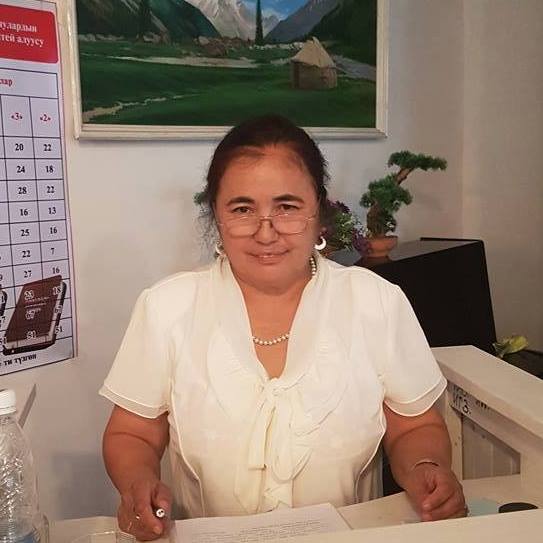 Раимбердиева Зыйнаткан Сыдыковна-п.и.к.,доцент1.  1958-жылдын 27-сентябрында туулган.2. Улуту, жарандыгы- Кыргыз. Кыргыз Республикасы.3.1981-жылы ОшМПИнин (азыркы ОшМУнун филология факультетин аяктап, “кыргыз тили жана адабияты мугалими” деген адистигине ээ болгон.4. 1981-жылдан 1999-жылга чейин Жалал-Абад областынын Базар-Коргон районуна караштуу №15 Жумалы атындагы орто мектепте кыргыз тили жана адабияты мугалими болуп эмгектенген.5.2000-жылы мамлекеттик тил кафедрасында окутуучу, 2002-жылдан баштап филологиялык билим берүү технологиялары кафедрасында иштеп келе жатат.6.Жалпы педагогикалык стажы- 38 жыл, ЖОЖдогу стажы- 19 жыл.Раимбердиева Зыйнаткан Сыдыковна-п.и.к.,доцент1.  1958-жылдын 27-сентябрында туулган.2. Улуту, жарандыгы- Кыргыз. Кыргыз Республикасы.3.1981-жылы ОшМПИнин (азыркы ОшМУнун филология факультетин аяктап, “кыргыз тили жана адабияты мугалими” деген адистигине ээ болгон.4. 1981-жылдан 1999-жылга чейин Жалал-Абад областынын Базар-Коргон районуна караштуу №15 Жумалы атындагы орто мектепте кыргыз тили жана адабияты мугалими болуп эмгектенген.5.2000-жылы мамлекеттик тил кафедрасында окутуучу, 2002-жылдан баштап филологиялык билим берүү технологиялары кафедрасында иштеп келе жатат.6.Жалпы педагогикалык стажы- 38 жыл, ЖОЖдогу стажы- 19 жыл.Раимбердиева Зыйнаткан Сыдыковна-п.и.к.,доцент1.  1958-жылдын 27-сентябрында туулган.2. Улуту, жарандыгы- Кыргыз. Кыргыз Республикасы.3.1981-жылы ОшМПИнин (азыркы ОшМУнун филология факультетин аяктап, “кыргыз тили жана адабияты мугалими” деген адистигине ээ болгон.4. 1981-жылдан 1999-жылга чейин Жалал-Абад областынын Базар-Коргон районуна караштуу №15 Жумалы атындагы орто мектепте кыргыз тили жана адабияты мугалими болуп эмгектенген.5.2000-жылы мамлекеттик тил кафедрасында окутуучу, 2002-жылдан баштап филологиялык билим берүү технологиялары кафедрасында иштеп келе жатат.6.Жалпы педагогикалык стажы- 38 жыл, ЖОЖдогу стажы- 19 жыл.Раимбердиева Зыйнаткан Сыдыковна-п.и.к.,доцент1.  1958-жылдын 27-сентябрында туулган.2. Улуту, жарандыгы- Кыргыз. Кыргыз Республикасы.3.1981-жылы ОшМПИнин (азыркы ОшМУнун филология факультетин аяктап, “кыргыз тили жана адабияты мугалими” деген адистигине ээ болгон.4. 1981-жылдан 1999-жылга чейин Жалал-Абад областынын Базар-Коргон районуна караштуу №15 Жумалы атындагы орто мектепте кыргыз тили жана адабияты мугалими болуп эмгектенген.5.2000-жылы мамлекеттик тил кафедрасында окутуучу, 2002-жылдан баштап филологиялык билим берүү технологиялары кафедрасында иштеп келе жатат.6.Жалпы педагогикалык стажы- 38 жыл, ЖОЖдогу стажы- 19 жыл.Раимбердиева Зыйнаткан Сыдыковна-п.и.к.,доцент1.  1958-жылдын 27-сентябрында туулган.2. Улуту, жарандыгы- Кыргыз. Кыргыз Республикасы.3.1981-жылы ОшМПИнин (азыркы ОшМУнун филология факультетин аяктап, “кыргыз тили жана адабияты мугалими” деген адистигине ээ болгон.4. 1981-жылдан 1999-жылга чейин Жалал-Абад областынын Базар-Коргон районуна караштуу №15 Жумалы атындагы орто мектепте кыргыз тили жана адабияты мугалими болуп эмгектенген.5.2000-жылы мамлекеттик тил кафедрасында окутуучу, 2002-жылдан баштап филологиялык билим берүү технологиялары кафедрасында иштеп келе жатат.6.Жалпы педагогикалык стажы- 38 жыл, ЖОЖдогу стажы- 19 жыл.Персоналдык маалыматтарПерсоналдык маалыматтарПерсоналдык маалыматтарПерсоналдык маалыматтарПерсоналдык маалыматтарПерсоналдык маалыматтарПерсоналдык маалыматтарПерсоналдык маалыматтарПерсоналдык маалыматтарПерсоналдык маалыматтарФамилияФамилияФамилияФамилияФамилияРаимбердиеваРаимбердиеваРаимбердиеваРаимбердиеваРаимбердиеваАты Аты Аты Аты Аты ЗыйнатканЗыйнатканЗыйнатканЗыйнатканЗыйнатканАтасынын атыАтасынын атыАтасынын атыАтасынын атыАтасынын атыСыдыковнаСыдыковнаСыдыковнаСыдыковнаСыдыковнаТуулган күнүТуулган күнүТуулган күнүТуулган күнүТуулган күнү27.09.195827.09.195827.09.195827.09.195827.09.1958Байланыш үчүн маалыматтар:Байланыш үчүн маалыматтар:Байланыш үчүн маалыматтар:Байланыш үчүн маалыматтар:Иш телефонуИш телефонуИш телефонуИш телефону0773 22- 84- 580773 22- 84- 58Байланыш үчүн маалыматтар:Байланыш үчүн маалыматтар:Байланыш үчүн маалыматтар:Байланыш үчүн маалыматтар:Үй телефонуҮй телефонуҮй телефонуҮй телефонуБайланыш үчүн маалыматтар:Байланыш үчүн маалыматтар:Байланыш үчүн маалыматтар:Байланыш үчүн маалыматтар:Мобилдик телефонуМобилдик телефонуМобилдик телефонуМобилдик телефону0773 22- 84- 580773 22- 84- 58Байланыш үчүн маалыматтар:Байланыш үчүн маалыматтар:Байланыш үчүн маалыматтар:Байланыш үчүн маалыматтар:E-mailE-mailE-mailE-mailrzyynatkan@mail.ru rzyynatkan@mail.ru Билими:Билими:Билими:Билими:Билими:Билими:Билими:Билими:Билими:Билими:Окуу жайды аяктаган жылыОкуу жайды аяктаган жылыОкуу жайды аяктаган жылыОкуу жайыОкуу жайыОкуу жайыФакультетиФакультетиФакультетиАдистиги198119811981ОшПИОшПИОшПИКыргыз филологиясы жана журналистикаКыргыз филологиясы жана журналистикаКыргыз филологиясы жана журналистикаКыргыз тили жана адабияты мугалимиОкутуунун инновациялык технологиялары, жаңы методикалары боюнча семинарларга, тренингдерге катышуусу, тренингдик модулдарды өздөштүрүүсүОкутуунун инновациялык технологиялары, жаңы методикалары боюнча семинарларга, тренингдерге катышуусу, тренингдик модулдарды өздөштүрүүсүОкутуунун инновациялык технологиялары, жаңы методикалары боюнча семинарларга, тренингдерге катышуусу, тренингдик модулдарды өздөштүрүүсүОкутуунун инновациялык технологиялары, жаңы методикалары боюнча семинарларга, тренингдерге катышуусу, тренингдик модулдарды өздөштүрүүсүОкутуунун инновациялык технологиялары, жаңы методикалары боюнча семинарларга, тренингдерге катышуусу, тренингдик модулдарды өздөштүрүүсүОкутуунун инновациялык технологиялары, жаңы методикалары боюнча семинарларга, тренингдерге катышуусу, тренингдик модулдарды өздөштүрүүсүОкутуунун инновациялык технологиялары, жаңы методикалары боюнча семинарларга, тренингдерге катышуусу, тренингдик модулдарды өздөштүрүүсүОкутуунун инновациялык технологиялары, жаңы методикалары боюнча семинарларга, тренингдерге катышуусу, тренингдик модулдарды өздөштүрүүсүОкутуунун инновациялык технологиялары, жаңы методикалары боюнча семинарларга, тренингдерге катышуусу, тренингдик модулдарды өздөштүрүүсүОкутуунун инновациялык технологиялары, жаңы методикалары боюнча семинарларга, тренингдерге катышуусу, тренингдик модулдарды өздөштүрүүсүУбактысы АталышыАталышыАталышыАталышыАталышыАталышыАталышыАталышыАталышыОш, 2017, 28-февралдан 3- мартка чейинПоликультурное образование в системе высшего образования КР. United NationsПоликультурное образование в системе высшего образования КР. United NationsПоликультурное образование в системе высшего образования КР. United NationsПоликультурное образование в системе высшего образования КР. United NationsПоликультурное образование в системе высшего образования КР. United NationsПоликультурное образование в системе высшего образования КР. United NationsПоликультурное образование в системе высшего образования КР. United NationsПоликультурное образование в системе высшего образования КР. United NationsПоликультурное образование в системе высшего образования КР. United NationsКыргызстан,2017,15-16- июнь“Өздүк баалоо отчетун жана аккредитация боюнча эксперменттерди даярдоо”  №0128.«Эл баасы» аккредитациялык агенттиги“Өздүк баалоо отчетун жана аккредитация боюнча эксперменттерди даярдоо”  №0128.«Эл баасы» аккредитациялык агенттиги“Өздүк баалоо отчетун жана аккредитация боюнча эксперменттерди даярдоо”  №0128.«Эл баасы» аккредитациялык агенттиги“Өздүк баалоо отчетун жана аккредитация боюнча эксперменттерди даярдоо”  №0128.«Эл баасы» аккредитациялык агенттиги“Өздүк баалоо отчетун жана аккредитация боюнча эксперменттерди даярдоо”  №0128.«Эл баасы» аккредитациялык агенттиги“Өздүк баалоо отчетун жана аккредитация боюнча эксперменттерди даярдоо”  №0128.«Эл баасы» аккредитациялык агенттиги“Өздүк баалоо отчетун жана аккредитация боюнча эксперменттерди даярдоо”  №0128.«Эл баасы» аккредитациялык агенттиги“Өздүк баалоо отчетун жана аккредитация боюнча эксперменттерди даярдоо”  №0128.«Эл баасы» аккредитациялык агенттиги“Өздүк баалоо отчетун жана аккредитация боюнча эксперменттерди даярдоо”  №0128.«Эл баасы» аккредитациялык агенттигиОш,2017А2 деңгээлиндеги орус тили курсу №3 КРдин Билим берүү жана илим министрлиги, ОшМУА2 деңгээлиндеги орус тили курсу №3 КРдин Билим берүү жана илим министрлиги, ОшМУА2 деңгээлиндеги орус тили курсу №3 КРдин Билим берүү жана илим министрлиги, ОшМУА2 деңгээлиндеги орус тили курсу №3 КРдин Билим берүү жана илим министрлиги, ОшМУА2 деңгээлиндеги орус тили курсу №3 КРдин Билим берүү жана илим министрлиги, ОшМУА2 деңгээлиндеги орус тили курсу №3 КРдин Билим берүү жана илим министрлиги, ОшМУА2 деңгээлиндеги орус тили курсу №3 КРдин Билим берүү жана илим министрлиги, ОшМУА2 деңгээлиндеги орус тили курсу №3 КРдин Билим берүү жана илим министрлиги, ОшМУА2 деңгээлиндеги орус тили курсу №3 КРдин Билим берүү жана илим министрлиги, ОшМУОш, Кыргыстан 8.12.18“ЖОЖдо өзүн өзү баалоону жүргүзүү жана өзүн өзү баалоонун негизинде отчет даярдоо” «Ednet» агентствосу“ЖОЖдо өзүн өзү баалоону жүргүзүү жана өзүн өзү баалоонун негизинде отчет даярдоо” «Ednet» агентствосу“ЖОЖдо өзүн өзү баалоону жүргүзүү жана өзүн өзү баалоонун негизинде отчет даярдоо” «Ednet» агентствосу“ЖОЖдо өзүн өзү баалоону жүргүзүү жана өзүн өзү баалоонун негизинде отчет даярдоо” «Ednet» агентствосу“ЖОЖдо өзүн өзү баалоону жүргүзүү жана өзүн өзү баалоонун негизинде отчет даярдоо” «Ednet» агентствосу“ЖОЖдо өзүн өзү баалоону жүргүзүү жана өзүн өзү баалоонун негизинде отчет даярдоо” «Ednet» агентствосу“ЖОЖдо өзүн өзү баалоону жүргүзүү жана өзүн өзү баалоонун негизинде отчет даярдоо” «Ednet» агентствосу“ЖОЖдо өзүн өзү баалоону жүргүзүү жана өзүн өзү баалоонун негизинде отчет даярдоо” «Ednet» агентствосу“ЖОЖдо өзүн өзү баалоону жүргүзүү жана өзүн өзү баалоонун негизинде отчет даярдоо” «Ednet» агентствосуЭмгектериЭмгектериЭмгектериЭмгектериЭмгектериЭмгектериЭмгектериЭмгектериЭмгектериЭмгектериИлимий-методикалык  эмгектери:   1. Кыргыз адабиятынын  практикуму    боюнча тесттик суроолор Ош-2006 2.Кыргыз  адабиятын окутуунун  методикасы боюнча  курстук  иштердин темалары (методикалык  колдонмо)   Ош- 20063.Кыргыз  адабиятынын практикумунун программасы. Ош-20084.Өлкө  таануу  боюнча  программа. Ош-20095.Тилдик өлкө  таануу  боюнча  программа. Ош-20096.Байланыштуу кепти окутуу боюнча программа. Ош-20097.Кыргыз филологиясы  факультетинин үйрөнчүк жана мамлекеттик практикалары боюнча  күндөлүк-колдонмо. Ош-20108. Кыргыз тилин окутуунун программасы   (UCAIDдин колдоосу менен) Бишкек- 20119. Кыргыз филологиясы  факультетинин  педагогикалык  практикасынын программасы (UCAIDдин колдоосу менен) Бишкек- 201110. Раимбердиева, З.С. Дидактические основы обучения кыргызскому языку на языковой этнокультурной основе в школах с узбекским языком обучения: автореф. дис. канд. пед. наук.                                                                                                                             11.Раимбердиева, З.С. Народные медицинские понятия как лингвокультрологи-ческие аспекты в работе с текстом 13.00.02 /Зыйнаткан Раимбердиева; М-во Образования и Науки Кыргызской Респ., Кыргызский Гос. Ун-т им. И.Арабаева, Кыргызский Нац. Ун-т им. Ж.Баласагына.- Бишкек, 2016.- 22, [3] с.- [А2016/157                                                                12.  Кыргызча-орусча-өзбекче   этномаданий  түшүндүрмө  сөздүк13.«Кыргыз тилин өзбек мектептеринде этномаданий өңүттө окутуунун дидактикалык негиздери” монография (Илимий-методикалык окуу китеби)Төмөндөгү илимий-методикалык  макалалары белгилүү басылмаларда жарык көргөн. 1. Окуучулардын  ой-жүгүртүүсүн  өстүрүүдө  текст менен иштөөнүн  жолдору2.Жер-суу  аттарын  окутуунун тарбиялык  мааниси 3. Кыргыз тили  окуу китептеринин түзүлүш принциптери жана ага  коюлуучу  талаптар4. Манас  эпосун окутууда Каныкейдин образын ачууда этномаданий  сөздөр менен иштөөнүн  жолдору5.Көркөм чыгармалардагы    тилдик  каражаттарды  этномаданий  жагдайда окутуунун   айрым    ыкмалары	  (Т.Касымбековдун «Сынган кылыч» романынын  негизинде)Илимий-методикалык  эмгектери:   1. Кыргыз адабиятынын  практикуму    боюнча тесттик суроолор Ош-2006 2.Кыргыз  адабиятын окутуунун  методикасы боюнча  курстук  иштердин темалары (методикалык  колдонмо)   Ош- 20063.Кыргыз  адабиятынын практикумунун программасы. Ош-20084.Өлкө  таануу  боюнча  программа. Ош-20095.Тилдик өлкө  таануу  боюнча  программа. Ош-20096.Байланыштуу кепти окутуу боюнча программа. Ош-20097.Кыргыз филологиясы  факультетинин үйрөнчүк жана мамлекеттик практикалары боюнча  күндөлүк-колдонмо. Ош-20108. Кыргыз тилин окутуунун программасы   (UCAIDдин колдоосу менен) Бишкек- 20119. Кыргыз филологиясы  факультетинин  педагогикалык  практикасынын программасы (UCAIDдин колдоосу менен) Бишкек- 201110. Раимбердиева, З.С. Дидактические основы обучения кыргызскому языку на языковой этнокультурной основе в школах с узбекским языком обучения: автореф. дис. канд. пед. наук.                                                                                                                             11.Раимбердиева, З.С. Народные медицинские понятия как лингвокультрологи-ческие аспекты в работе с текстом 13.00.02 /Зыйнаткан Раимбердиева; М-во Образования и Науки Кыргызской Респ., Кыргызский Гос. Ун-т им. И.Арабаева, Кыргызский Нац. Ун-т им. Ж.Баласагына.- Бишкек, 2016.- 22, [3] с.- [А2016/157                                                                12.  Кыргызча-орусча-өзбекче   этномаданий  түшүндүрмө  сөздүк13.«Кыргыз тилин өзбек мектептеринде этномаданий өңүттө окутуунун дидактикалык негиздери” монография (Илимий-методикалык окуу китеби)Төмөндөгү илимий-методикалык  макалалары белгилүү басылмаларда жарык көргөн. 1. Окуучулардын  ой-жүгүртүүсүн  өстүрүүдө  текст менен иштөөнүн  жолдору2.Жер-суу  аттарын  окутуунун тарбиялык  мааниси 3. Кыргыз тили  окуу китептеринин түзүлүш принциптери жана ага  коюлуучу  талаптар4. Манас  эпосун окутууда Каныкейдин образын ачууда этномаданий  сөздөр менен иштөөнүн  жолдору5.Көркөм чыгармалардагы    тилдик  каражаттарды  этномаданий  жагдайда окутуунун   айрым    ыкмалары	  (Т.Касымбековдун «Сынган кылыч» романынын  негизинде)Илимий-методикалык  эмгектери:   1. Кыргыз адабиятынын  практикуму    боюнча тесттик суроолор Ош-2006 2.Кыргыз  адабиятын окутуунун  методикасы боюнча  курстук  иштердин темалары (методикалык  колдонмо)   Ош- 20063.Кыргыз  адабиятынын практикумунун программасы. Ош-20084.Өлкө  таануу  боюнча  программа. Ош-20095.Тилдик өлкө  таануу  боюнча  программа. Ош-20096.Байланыштуу кепти окутуу боюнча программа. Ош-20097.Кыргыз филологиясы  факультетинин үйрөнчүк жана мамлекеттик практикалары боюнча  күндөлүк-колдонмо. Ош-20108. Кыргыз тилин окутуунун программасы   (UCAIDдин колдоосу менен) Бишкек- 20119. Кыргыз филологиясы  факультетинин  педагогикалык  практикасынын программасы (UCAIDдин колдоосу менен) Бишкек- 201110. Раимбердиева, З.С. Дидактические основы обучения кыргызскому языку на языковой этнокультурной основе в школах с узбекским языком обучения: автореф. дис. канд. пед. наук.                                                                                                                             11.Раимбердиева, З.С. Народные медицинские понятия как лингвокультрологи-ческие аспекты в работе с текстом 13.00.02 /Зыйнаткан Раимбердиева; М-во Образования и Науки Кыргызской Респ., Кыргызский Гос. Ун-т им. И.Арабаева, Кыргызский Нац. Ун-т им. Ж.Баласагына.- Бишкек, 2016.- 22, [3] с.- [А2016/157                                                                12.  Кыргызча-орусча-өзбекче   этномаданий  түшүндүрмө  сөздүк13.«Кыргыз тилин өзбек мектептеринде этномаданий өңүттө окутуунун дидактикалык негиздери” монография (Илимий-методикалык окуу китеби)Төмөндөгү илимий-методикалык  макалалары белгилүү басылмаларда жарык көргөн. 1. Окуучулардын  ой-жүгүртүүсүн  өстүрүүдө  текст менен иштөөнүн  жолдору2.Жер-суу  аттарын  окутуунун тарбиялык  мааниси 3. Кыргыз тили  окуу китептеринин түзүлүш принциптери жана ага  коюлуучу  талаптар4. Манас  эпосун окутууда Каныкейдин образын ачууда этномаданий  сөздөр менен иштөөнүн  жолдору5.Көркөм чыгармалардагы    тилдик  каражаттарды  этномаданий  жагдайда окутуунун   айрым    ыкмалары	  (Т.Касымбековдун «Сынган кылыч» романынын  негизинде)Илимий-методикалык  эмгектери:   1. Кыргыз адабиятынын  практикуму    боюнча тесттик суроолор Ош-2006 2.Кыргыз  адабиятын окутуунун  методикасы боюнча  курстук  иштердин темалары (методикалык  колдонмо)   Ош- 20063.Кыргыз  адабиятынын практикумунун программасы. Ош-20084.Өлкө  таануу  боюнча  программа. Ош-20095.Тилдик өлкө  таануу  боюнча  программа. Ош-20096.Байланыштуу кепти окутуу боюнча программа. Ош-20097.Кыргыз филологиясы  факультетинин үйрөнчүк жана мамлекеттик практикалары боюнча  күндөлүк-колдонмо. Ош-20108. Кыргыз тилин окутуунун программасы   (UCAIDдин колдоосу менен) Бишкек- 20119. Кыргыз филологиясы  факультетинин  педагогикалык  практикасынын программасы (UCAIDдин колдоосу менен) Бишкек- 201110. Раимбердиева, З.С. Дидактические основы обучения кыргызскому языку на языковой этнокультурной основе в школах с узбекским языком обучения: автореф. дис. канд. пед. наук.                                                                                                                             11.Раимбердиева, З.С. Народные медицинские понятия как лингвокультрологи-ческие аспекты в работе с текстом 13.00.02 /Зыйнаткан Раимбердиева; М-во Образования и Науки Кыргызской Респ., Кыргызский Гос. Ун-т им. И.Арабаева, Кыргызский Нац. Ун-т им. Ж.Баласагына.- Бишкек, 2016.- 22, [3] с.- [А2016/157                                                                12.  Кыргызча-орусча-өзбекче   этномаданий  түшүндүрмө  сөздүк13.«Кыргыз тилин өзбек мектептеринде этномаданий өңүттө окутуунун дидактикалык негиздери” монография (Илимий-методикалык окуу китеби)Төмөндөгү илимий-методикалык  макалалары белгилүү басылмаларда жарык көргөн. 1. Окуучулардын  ой-жүгүртүүсүн  өстүрүүдө  текст менен иштөөнүн  жолдору2.Жер-суу  аттарын  окутуунун тарбиялык  мааниси 3. Кыргыз тили  окуу китептеринин түзүлүш принциптери жана ага  коюлуучу  талаптар4. Манас  эпосун окутууда Каныкейдин образын ачууда этномаданий  сөздөр менен иштөөнүн  жолдору5.Көркөм чыгармалардагы    тилдик  каражаттарды  этномаданий  жагдайда окутуунун   айрым    ыкмалары	  (Т.Касымбековдун «Сынган кылыч» романынын  негизинде)Илимий-методикалык  эмгектери:   1. Кыргыз адабиятынын  практикуму    боюнча тесттик суроолор Ош-2006 2.Кыргыз  адабиятын окутуунун  методикасы боюнча  курстук  иштердин темалары (методикалык  колдонмо)   Ош- 20063.Кыргыз  адабиятынын практикумунун программасы. Ош-20084.Өлкө  таануу  боюнча  программа. Ош-20095.Тилдик өлкө  таануу  боюнча  программа. Ош-20096.Байланыштуу кепти окутуу боюнча программа. Ош-20097.Кыргыз филологиясы  факультетинин үйрөнчүк жана мамлекеттик практикалары боюнча  күндөлүк-колдонмо. Ош-20108. Кыргыз тилин окутуунун программасы   (UCAIDдин колдоосу менен) Бишкек- 20119. Кыргыз филологиясы  факультетинин  педагогикалык  практикасынын программасы (UCAIDдин колдоосу менен) Бишкек- 201110. Раимбердиева, З.С. Дидактические основы обучения кыргызскому языку на языковой этнокультурной основе в школах с узбекским языком обучения: автореф. дис. канд. пед. наук.                                                                                                                             11.Раимбердиева, З.С. Народные медицинские понятия как лингвокультрологи-ческие аспекты в работе с текстом 13.00.02 /Зыйнаткан Раимбердиева; М-во Образования и Науки Кыргызской Респ., Кыргызский Гос. Ун-т им. И.Арабаева, Кыргызский Нац. Ун-т им. Ж.Баласагына.- Бишкек, 2016.- 22, [3] с.- [А2016/157                                                                12.  Кыргызча-орусча-өзбекче   этномаданий  түшүндүрмө  сөздүк13.«Кыргыз тилин өзбек мектептеринде этномаданий өңүттө окутуунун дидактикалык негиздери” монография (Илимий-методикалык окуу китеби)Төмөндөгү илимий-методикалык  макалалары белгилүү басылмаларда жарык көргөн. 1. Окуучулардын  ой-жүгүртүүсүн  өстүрүүдө  текст менен иштөөнүн  жолдору2.Жер-суу  аттарын  окутуунун тарбиялык  мааниси 3. Кыргыз тили  окуу китептеринин түзүлүш принциптери жана ага  коюлуучу  талаптар4. Манас  эпосун окутууда Каныкейдин образын ачууда этномаданий  сөздөр менен иштөөнүн  жолдору5.Көркөм чыгармалардагы    тилдик  каражаттарды  этномаданий  жагдайда окутуунун   айрым    ыкмалары	  (Т.Касымбековдун «Сынган кылыч» романынын  негизинде)Илимий-методикалык  эмгектери:   1. Кыргыз адабиятынын  практикуму    боюнча тесттик суроолор Ош-2006 2.Кыргыз  адабиятын окутуунун  методикасы боюнча  курстук  иштердин темалары (методикалык  колдонмо)   Ош- 20063.Кыргыз  адабиятынын практикумунун программасы. Ош-20084.Өлкө  таануу  боюнча  программа. Ош-20095.Тилдик өлкө  таануу  боюнча  программа. Ош-20096.Байланыштуу кепти окутуу боюнча программа. Ош-20097.Кыргыз филологиясы  факультетинин үйрөнчүк жана мамлекеттик практикалары боюнча  күндөлүк-колдонмо. Ош-20108. Кыргыз тилин окутуунун программасы   (UCAIDдин колдоосу менен) Бишкек- 20119. Кыргыз филологиясы  факультетинин  педагогикалык  практикасынын программасы (UCAIDдин колдоосу менен) Бишкек- 201110. Раимбердиева, З.С. Дидактические основы обучения кыргызскому языку на языковой этнокультурной основе в школах с узбекским языком обучения: автореф. дис. канд. пед. наук.                                                                                                                             11.Раимбердиева, З.С. Народные медицинские понятия как лингвокультрологи-ческие аспекты в работе с текстом 13.00.02 /Зыйнаткан Раимбердиева; М-во Образования и Науки Кыргызской Респ., Кыргызский Гос. Ун-т им. И.Арабаева, Кыргызский Нац. Ун-т им. Ж.Баласагына.- Бишкек, 2016.- 22, [3] с.- [А2016/157                                                                12.  Кыргызча-орусча-өзбекче   этномаданий  түшүндүрмө  сөздүк13.«Кыргыз тилин өзбек мектептеринде этномаданий өңүттө окутуунун дидактикалык негиздери” монография (Илимий-методикалык окуу китеби)Төмөндөгү илимий-методикалык  макалалары белгилүү басылмаларда жарык көргөн. 1. Окуучулардын  ой-жүгүртүүсүн  өстүрүүдө  текст менен иштөөнүн  жолдору2.Жер-суу  аттарын  окутуунун тарбиялык  мааниси 3. Кыргыз тили  окуу китептеринин түзүлүш принциптери жана ага  коюлуучу  талаптар4. Манас  эпосун окутууда Каныкейдин образын ачууда этномаданий  сөздөр менен иштөөнүн  жолдору5.Көркөм чыгармалардагы    тилдик  каражаттарды  этномаданий  жагдайда окутуунун   айрым    ыкмалары	  (Т.Касымбековдун «Сынган кылыч» романынын  негизинде)Илимий-методикалык  эмгектери:   1. Кыргыз адабиятынын  практикуму    боюнча тесттик суроолор Ош-2006 2.Кыргыз  адабиятын окутуунун  методикасы боюнча  курстук  иштердин темалары (методикалык  колдонмо)   Ош- 20063.Кыргыз  адабиятынын практикумунун программасы. Ош-20084.Өлкө  таануу  боюнча  программа. Ош-20095.Тилдик өлкө  таануу  боюнча  программа. Ош-20096.Байланыштуу кепти окутуу боюнча программа. Ош-20097.Кыргыз филологиясы  факультетинин үйрөнчүк жана мамлекеттик практикалары боюнча  күндөлүк-колдонмо. Ош-20108. Кыргыз тилин окутуунун программасы   (UCAIDдин колдоосу менен) Бишкек- 20119. Кыргыз филологиясы  факультетинин  педагогикалык  практикасынын программасы (UCAIDдин колдоосу менен) Бишкек- 201110. Раимбердиева, З.С. Дидактические основы обучения кыргызскому языку на языковой этнокультурной основе в школах с узбекским языком обучения: автореф. дис. канд. пед. наук.                                                                                                                             11.Раимбердиева, З.С. Народные медицинские понятия как лингвокультрологи-ческие аспекты в работе с текстом 13.00.02 /Зыйнаткан Раимбердиева; М-во Образования и Науки Кыргызской Респ., Кыргызский Гос. Ун-т им. И.Арабаева, Кыргызский Нац. Ун-т им. Ж.Баласагына.- Бишкек, 2016.- 22, [3] с.- [А2016/157                                                                12.  Кыргызча-орусча-өзбекче   этномаданий  түшүндүрмө  сөздүк13.«Кыргыз тилин өзбек мектептеринде этномаданий өңүттө окутуунун дидактикалык негиздери” монография (Илимий-методикалык окуу китеби)Төмөндөгү илимий-методикалык  макалалары белгилүү басылмаларда жарык көргөн. 1. Окуучулардын  ой-жүгүртүүсүн  өстүрүүдө  текст менен иштөөнүн  жолдору2.Жер-суу  аттарын  окутуунун тарбиялык  мааниси 3. Кыргыз тили  окуу китептеринин түзүлүш принциптери жана ага  коюлуучу  талаптар4. Манас  эпосун окутууда Каныкейдин образын ачууда этномаданий  сөздөр менен иштөөнүн  жолдору5.Көркөм чыгармалардагы    тилдик  каражаттарды  этномаданий  жагдайда окутуунун   айрым    ыкмалары	  (Т.Касымбековдун «Сынган кылыч» романынын  негизинде)Илимий-методикалык  эмгектери:   1. Кыргыз адабиятынын  практикуму    боюнча тесттик суроолор Ош-2006 2.Кыргыз  адабиятын окутуунун  методикасы боюнча  курстук  иштердин темалары (методикалык  колдонмо)   Ош- 20063.Кыргыз  адабиятынын практикумунун программасы. Ош-20084.Өлкө  таануу  боюнча  программа. Ош-20095.Тилдик өлкө  таануу  боюнча  программа. Ош-20096.Байланыштуу кепти окутуу боюнча программа. Ош-20097.Кыргыз филологиясы  факультетинин үйрөнчүк жана мамлекеттик практикалары боюнча  күндөлүк-колдонмо. Ош-20108. Кыргыз тилин окутуунун программасы   (UCAIDдин колдоосу менен) Бишкек- 20119. Кыргыз филологиясы  факультетинин  педагогикалык  практикасынын программасы (UCAIDдин колдоосу менен) Бишкек- 201110. Раимбердиева, З.С. Дидактические основы обучения кыргызскому языку на языковой этнокультурной основе в школах с узбекским языком обучения: автореф. дис. канд. пед. наук.                                                                                                                             11.Раимбердиева, З.С. Народные медицинские понятия как лингвокультрологи-ческие аспекты в работе с текстом 13.00.02 /Зыйнаткан Раимбердиева; М-во Образования и Науки Кыргызской Респ., Кыргызский Гос. Ун-т им. И.Арабаева, Кыргызский Нац. Ун-т им. Ж.Баласагына.- Бишкек, 2016.- 22, [3] с.- [А2016/157                                                                12.  Кыргызча-орусча-өзбекче   этномаданий  түшүндүрмө  сөздүк13.«Кыргыз тилин өзбек мектептеринде этномаданий өңүттө окутуунун дидактикалык негиздери” монография (Илимий-методикалык окуу китеби)Төмөндөгү илимий-методикалык  макалалары белгилүү басылмаларда жарык көргөн. 1. Окуучулардын  ой-жүгүртүүсүн  өстүрүүдө  текст менен иштөөнүн  жолдору2.Жер-суу  аттарын  окутуунун тарбиялык  мааниси 3. Кыргыз тили  окуу китептеринин түзүлүш принциптери жана ага  коюлуучу  талаптар4. Манас  эпосун окутууда Каныкейдин образын ачууда этномаданий  сөздөр менен иштөөнүн  жолдору5.Көркөм чыгармалардагы    тилдик  каражаттарды  этномаданий  жагдайда окутуунун   айрым    ыкмалары	  (Т.Касымбековдун «Сынган кылыч» романынын  негизинде)Илимий-методикалык  эмгектери:   1. Кыргыз адабиятынын  практикуму    боюнча тесттик суроолор Ош-2006 2.Кыргыз  адабиятын окутуунун  методикасы боюнча  курстук  иштердин темалары (методикалык  колдонмо)   Ош- 20063.Кыргыз  адабиятынын практикумунун программасы. Ош-20084.Өлкө  таануу  боюнча  программа. Ош-20095.Тилдик өлкө  таануу  боюнча  программа. Ош-20096.Байланыштуу кепти окутуу боюнча программа. Ош-20097.Кыргыз филологиясы  факультетинин үйрөнчүк жана мамлекеттик практикалары боюнча  күндөлүк-колдонмо. Ош-20108. Кыргыз тилин окутуунун программасы   (UCAIDдин колдоосу менен) Бишкек- 20119. Кыргыз филологиясы  факультетинин  педагогикалык  практикасынын программасы (UCAIDдин колдоосу менен) Бишкек- 201110. Раимбердиева, З.С. Дидактические основы обучения кыргызскому языку на языковой этнокультурной основе в школах с узбекским языком обучения: автореф. дис. канд. пед. наук.                                                                                                                             11.Раимбердиева, З.С. Народные медицинские понятия как лингвокультрологи-ческие аспекты в работе с текстом 13.00.02 /Зыйнаткан Раимбердиева; М-во Образования и Науки Кыргызской Респ., Кыргызский Гос. Ун-т им. И.Арабаева, Кыргызский Нац. Ун-т им. Ж.Баласагына.- Бишкек, 2016.- 22, [3] с.- [А2016/157                                                                12.  Кыргызча-орусча-өзбекче   этномаданий  түшүндүрмө  сөздүк13.«Кыргыз тилин өзбек мектептеринде этномаданий өңүттө окутуунун дидактикалык негиздери” монография (Илимий-методикалык окуу китеби)Төмөндөгү илимий-методикалык  макалалары белгилүү басылмаларда жарык көргөн. 1. Окуучулардын  ой-жүгүртүүсүн  өстүрүүдө  текст менен иштөөнүн  жолдору2.Жер-суу  аттарын  окутуунун тарбиялык  мааниси 3. Кыргыз тили  окуу китептеринин түзүлүш принциптери жана ага  коюлуучу  талаптар4. Манас  эпосун окутууда Каныкейдин образын ачууда этномаданий  сөздөр менен иштөөнүн  жолдору5.Көркөм чыгармалардагы    тилдик  каражаттарды  этномаданий  жагдайда окутуунун   айрым    ыкмалары	  (Т.Касымбековдун «Сынган кылыч» романынын  негизинде)Илимий-методикалык  эмгектери:   1. Кыргыз адабиятынын  практикуму    боюнча тесттик суроолор Ош-2006 2.Кыргыз  адабиятын окутуунун  методикасы боюнча  курстук  иштердин темалары (методикалык  колдонмо)   Ош- 20063.Кыргыз  адабиятынын практикумунун программасы. Ош-20084.Өлкө  таануу  боюнча  программа. Ош-20095.Тилдик өлкө  таануу  боюнча  программа. Ош-20096.Байланыштуу кепти окутуу боюнча программа. Ош-20097.Кыргыз филологиясы  факультетинин үйрөнчүк жана мамлекеттик практикалары боюнча  күндөлүк-колдонмо. Ош-20108. Кыргыз тилин окутуунун программасы   (UCAIDдин колдоосу менен) Бишкек- 20119. Кыргыз филологиясы  факультетинин  педагогикалык  практикасынын программасы (UCAIDдин колдоосу менен) Бишкек- 201110. Раимбердиева, З.С. Дидактические основы обучения кыргызскому языку на языковой этнокультурной основе в школах с узбекским языком обучения: автореф. дис. канд. пед. наук.                                                                                                                             11.Раимбердиева, З.С. Народные медицинские понятия как лингвокультрологи-ческие аспекты в работе с текстом 13.00.02 /Зыйнаткан Раимбердиева; М-во Образования и Науки Кыргызской Респ., Кыргызский Гос. Ун-т им. И.Арабаева, Кыргызский Нац. Ун-т им. Ж.Баласагына.- Бишкек, 2016.- 22, [3] с.- [А2016/157                                                                12.  Кыргызча-орусча-өзбекче   этномаданий  түшүндүрмө  сөздүк13.«Кыргыз тилин өзбек мектептеринде этномаданий өңүттө окутуунун дидактикалык негиздери” монография (Илимий-методикалык окуу китеби)Төмөндөгү илимий-методикалык  макалалары белгилүү басылмаларда жарык көргөн. 1. Окуучулардын  ой-жүгүртүүсүн  өстүрүүдө  текст менен иштөөнүн  жолдору2.Жер-суу  аттарын  окутуунун тарбиялык  мааниси 3. Кыргыз тили  окуу китептеринин түзүлүш принциптери жана ага  коюлуучу  талаптар4. Манас  эпосун окутууда Каныкейдин образын ачууда этномаданий  сөздөр менен иштөөнүн  жолдору5.Көркөм чыгармалардагы    тилдик  каражаттарды  этномаданий  жагдайда окутуунун   айрым    ыкмалары	  (Т.Касымбековдун «Сынган кылыч» романынын  негизинде)Тил билүүсүТил билүүсүТил билүүсүТил билүүсүТил билүүсүТил билүүсүТил билүүсүТил билүүсүТил билүүсүТил билүүсүТил билүүсү (Language)Тил билүүсү (Language)Окуусу(Reading)Окуусу(Reading)Окуусу(Reading)Окуусу(Reading)Окуусу(Reading)Сүйлөшө алуусу (Speaking)Сүйлөшө алуусу (Speaking)Жаза билүүсү (Writing)Кыргыз тилиКыргыз тили++++++++Орус тилиОрус тили++++++++Англис тилиАнглис тили+++++---- --Компьютердик сабаттуулугуКомпьютердик сабаттуулугуКомпьютердик сабаттуулугуКомпьютердик сабаттуулугуКомпьютердик сабаттуулугуКомпьютердик сабаттуулугуКомпьютердик сабаттуулугуКомпьютердик сабаттуулугуКомпьютердик сабаттуулугуКомпьютердик сабаттуулугуMicrosoft Office (Word, Excel, PowerPoint) программалары менен иштей алат.Microsoft Office (Word, Excel, PowerPoint) программалары менен иштей алат.Microsoft Office (Word, Excel, PowerPoint) программалары менен иштей алат.Microsoft Office (Word, Excel, PowerPoint) программалары менен иштей алат.Microsoft Office (Word, Excel, PowerPoint) программалары менен иштей алат.Microsoft Office (Word, Excel, PowerPoint) программалары менен иштей алат.Microsoft Office (Word, Excel, PowerPoint) программалары менен иштей алат.Microsoft Office (Word, Excel, PowerPoint) программалары менен иштей алат.Microsoft Office (Word, Excel, PowerPoint) программалары менен иштей алат.Microsoft Office (Word, Excel, PowerPoint) программалары менен иштей алат.СыйлыктарыСыйлыктарыСыйлыктарыСыйлыктарыСыйлыктарыСыйлыктарыСыйлыктарыСыйлыктарыСыйлыктарыСыйлыктары1.  «Эл агартуунун мыктысы» төш белгиси. 2000-жыл2.  Жалал-Абад  областык  «Жыл мугалими-1999» конкурсунун жеңүүчүсү3.  Бир нече жолу областык, райондук Ардак грамоталар 1984-1999-жылдар4.  Ош  областык билим берүү  башкармалыгынын Ардак грамотасы 2007.5. ОшМУнун Ардак грамотасы 2008-2009. 6. Ош областык мамлекеттик администрациясынын тил коммисиясынын Ардак грамотасы 20097.2013-2018-жылдардын аралыгында ОшМУда билим берүү жана тарбиялоодогу ишмердүүлүгүүчүн бир нече жолу Ардак грамоталар жана дипломдор менен сыйланган. 1.  «Эл агартуунун мыктысы» төш белгиси. 2000-жыл2.  Жалал-Абад  областык  «Жыл мугалими-1999» конкурсунун жеңүүчүсү3.  Бир нече жолу областык, райондук Ардак грамоталар 1984-1999-жылдар4.  Ош  областык билим берүү  башкармалыгынын Ардак грамотасы 2007.5. ОшМУнун Ардак грамотасы 2008-2009. 6. Ош областык мамлекеттик администрациясынын тил коммисиясынын Ардак грамотасы 20097.2013-2018-жылдардын аралыгында ОшМУда билим берүү жана тарбиялоодогу ишмердүүлүгүүчүн бир нече жолу Ардак грамоталар жана дипломдор менен сыйланган. 1.  «Эл агартуунун мыктысы» төш белгиси. 2000-жыл2.  Жалал-Абад  областык  «Жыл мугалими-1999» конкурсунун жеңүүчүсү3.  Бир нече жолу областык, райондук Ардак грамоталар 1984-1999-жылдар4.  Ош  областык билим берүү  башкармалыгынын Ардак грамотасы 2007.5. ОшМУнун Ардак грамотасы 2008-2009. 6. Ош областык мамлекеттик администрациясынын тил коммисиясынын Ардак грамотасы 20097.2013-2018-жылдардын аралыгында ОшМУда билим берүү жана тарбиялоодогу ишмердүүлүгүүчүн бир нече жолу Ардак грамоталар жана дипломдор менен сыйланган. 1.  «Эл агартуунун мыктысы» төш белгиси. 2000-жыл2.  Жалал-Абад  областык  «Жыл мугалими-1999» конкурсунун жеңүүчүсү3.  Бир нече жолу областык, райондук Ардак грамоталар 1984-1999-жылдар4.  Ош  областык билим берүү  башкармалыгынын Ардак грамотасы 2007.5. ОшМУнун Ардак грамотасы 2008-2009. 6. Ош областык мамлекеттик администрациясынын тил коммисиясынын Ардак грамотасы 20097.2013-2018-жылдардын аралыгында ОшМУда билим берүү жана тарбиялоодогу ишмердүүлүгүүчүн бир нече жолу Ардак грамоталар жана дипломдор менен сыйланган. 1.  «Эл агартуунун мыктысы» төш белгиси. 2000-жыл2.  Жалал-Абад  областык  «Жыл мугалими-1999» конкурсунун жеңүүчүсү3.  Бир нече жолу областык, райондук Ардак грамоталар 1984-1999-жылдар4.  Ош  областык билим берүү  башкармалыгынын Ардак грамотасы 2007.5. ОшМУнун Ардак грамотасы 2008-2009. 6. Ош областык мамлекеттик администрациясынын тил коммисиясынын Ардак грамотасы 20097.2013-2018-жылдардын аралыгында ОшМУда билим берүү жана тарбиялоодогу ишмердүүлүгүүчүн бир нече жолу Ардак грамоталар жана дипломдор менен сыйланган. 1.  «Эл агартуунун мыктысы» төш белгиси. 2000-жыл2.  Жалал-Абад  областык  «Жыл мугалими-1999» конкурсунун жеңүүчүсү3.  Бир нече жолу областык, райондук Ардак грамоталар 1984-1999-жылдар4.  Ош  областык билим берүү  башкармалыгынын Ардак грамотасы 2007.5. ОшМУнун Ардак грамотасы 2008-2009. 6. Ош областык мамлекеттик администрациясынын тил коммисиясынын Ардак грамотасы 20097.2013-2018-жылдардын аралыгында ОшМУда билим берүү жана тарбиялоодогу ишмердүүлүгүүчүн бир нече жолу Ардак грамоталар жана дипломдор менен сыйланган. 1.  «Эл агартуунун мыктысы» төш белгиси. 2000-жыл2.  Жалал-Абад  областык  «Жыл мугалими-1999» конкурсунун жеңүүчүсү3.  Бир нече жолу областык, райондук Ардак грамоталар 1984-1999-жылдар4.  Ош  областык билим берүү  башкармалыгынын Ардак грамотасы 2007.5. ОшМУнун Ардак грамотасы 2008-2009. 6. Ош областык мамлекеттик администрациясынын тил коммисиясынын Ардак грамотасы 20097.2013-2018-жылдардын аралыгында ОшМУда билим берүү жана тарбиялоодогу ишмердүүлүгүүчүн бир нече жолу Ардак грамоталар жана дипломдор менен сыйланган. 1.  «Эл агартуунун мыктысы» төш белгиси. 2000-жыл2.  Жалал-Абад  областык  «Жыл мугалими-1999» конкурсунун жеңүүчүсү3.  Бир нече жолу областык, райондук Ардак грамоталар 1984-1999-жылдар4.  Ош  областык билим берүү  башкармалыгынын Ардак грамотасы 2007.5. ОшМУнун Ардак грамотасы 2008-2009. 6. Ош областык мамлекеттик администрациясынын тил коммисиясынын Ардак грамотасы 20097.2013-2018-жылдардын аралыгында ОшМУда билим берүү жана тарбиялоодогу ишмердүүлүгүүчүн бир нече жолу Ардак грамоталар жана дипломдор менен сыйланган. 1.  «Эл агартуунун мыктысы» төш белгиси. 2000-жыл2.  Жалал-Абад  областык  «Жыл мугалими-1999» конкурсунун жеңүүчүсү3.  Бир нече жолу областык, райондук Ардак грамоталар 1984-1999-жылдар4.  Ош  областык билим берүү  башкармалыгынын Ардак грамотасы 2007.5. ОшМУнун Ардак грамотасы 2008-2009. 6. Ош областык мамлекеттик администрациясынын тил коммисиясынын Ардак грамотасы 20097.2013-2018-жылдардын аралыгында ОшМУда билим берүү жана тарбиялоодогу ишмердүүлүгүүчүн бир нече жолу Ардак грамоталар жана дипломдор менен сыйланган. 1.  «Эл агартуунун мыктысы» төш белгиси. 2000-жыл2.  Жалал-Абад  областык  «Жыл мугалими-1999» конкурсунун жеңүүчүсү3.  Бир нече жолу областык, райондук Ардак грамоталар 1984-1999-жылдар4.  Ош  областык билим берүү  башкармалыгынын Ардак грамотасы 2007.5. ОшМУнун Ардак грамотасы 2008-2009. 6. Ош областык мамлекеттик администрациясынын тил коммисиясынын Ардак грамотасы 20097.2013-2018-жылдардын аралыгында ОшМУда билим берүү жана тарбиялоодогу ишмердүүлүгүүчүн бир нече жолу Ардак грамоталар жана дипломдор менен сыйланган. Кошумча маалыматтарКошумча маалыматтарКошумча маалыматтарКошумча маалыматтарКошумча маалыматтарКошумча маалыматтарКошумча маалыматтарКошумча маалыматтарКошумча маалыматтарКошумча маалыматтарИлимий-изилдөө ишинин  темасы: «Кыргыз тилин өзбек мектептеринде этномаданий өңүттө окутуунун дидактикалык негиздери”( Бишкек,2016.) деген темада кандидаттык диссертациясын жактаган.Илимий жетекчи: Педагогика илимдеринин доктору, профессор А.Ж.Чыманов.Үй- бүлөлүк абалы:Үй-бүлөлүү.Дареги: Ош шаары, Ош шаары, Салиева көчөсү,44г,41.Илимий-изилдөө ишинин  темасы: «Кыргыз тилин өзбек мектептеринде этномаданий өңүттө окутуунун дидактикалык негиздери”( Бишкек,2016.) деген темада кандидаттык диссертациясын жактаган.Илимий жетекчи: Педагогика илимдеринин доктору, профессор А.Ж.Чыманов.Үй- бүлөлүк абалы:Үй-бүлөлүү.Дареги: Ош шаары, Ош шаары, Салиева көчөсү,44г,41.Илимий-изилдөө ишинин  темасы: «Кыргыз тилин өзбек мектептеринде этномаданий өңүттө окутуунун дидактикалык негиздери”( Бишкек,2016.) деген темада кандидаттык диссертациясын жактаган.Илимий жетекчи: Педагогика илимдеринин доктору, профессор А.Ж.Чыманов.Үй- бүлөлүк абалы:Үй-бүлөлүү.Дареги: Ош шаары, Ош шаары, Салиева көчөсү,44г,41.Илимий-изилдөө ишинин  темасы: «Кыргыз тилин өзбек мектептеринде этномаданий өңүттө окутуунун дидактикалык негиздери”( Бишкек,2016.) деген темада кандидаттык диссертациясын жактаган.Илимий жетекчи: Педагогика илимдеринин доктору, профессор А.Ж.Чыманов.Үй- бүлөлүк абалы:Үй-бүлөлүү.Дареги: Ош шаары, Ош шаары, Салиева көчөсү,44г,41.Илимий-изилдөө ишинин  темасы: «Кыргыз тилин өзбек мектептеринде этномаданий өңүттө окутуунун дидактикалык негиздери”( Бишкек,2016.) деген темада кандидаттык диссертациясын жактаган.Илимий жетекчи: Педагогика илимдеринин доктору, профессор А.Ж.Чыманов.Үй- бүлөлүк абалы:Үй-бүлөлүү.Дареги: Ош шаары, Ош шаары, Салиева көчөсү,44г,41.Илимий-изилдөө ишинин  темасы: «Кыргыз тилин өзбек мектептеринде этномаданий өңүттө окутуунун дидактикалык негиздери”( Бишкек,2016.) деген темада кандидаттык диссертациясын жактаган.Илимий жетекчи: Педагогика илимдеринин доктору, профессор А.Ж.Чыманов.Үй- бүлөлүк абалы:Үй-бүлөлүү.Дареги: Ош шаары, Ош шаары, Салиева көчөсү,44г,41.Илимий-изилдөө ишинин  темасы: «Кыргыз тилин өзбек мектептеринде этномаданий өңүттө окутуунун дидактикалык негиздери”( Бишкек,2016.) деген темада кандидаттык диссертациясын жактаган.Илимий жетекчи: Педагогика илимдеринин доктору, профессор А.Ж.Чыманов.Үй- бүлөлүк абалы:Үй-бүлөлүү.Дареги: Ош шаары, Ош шаары, Салиева көчөсү,44г,41.Илимий-изилдөө ишинин  темасы: «Кыргыз тилин өзбек мектептеринде этномаданий өңүттө окутуунун дидактикалык негиздери”( Бишкек,2016.) деген темада кандидаттык диссертациясын жактаган.Илимий жетекчи: Педагогика илимдеринин доктору, профессор А.Ж.Чыманов.Үй- бүлөлүк абалы:Үй-бүлөлүү.Дареги: Ош шаары, Ош шаары, Салиева көчөсү,44г,41.Илимий-изилдөө ишинин  темасы: «Кыргыз тилин өзбек мектептеринде этномаданий өңүттө окутуунун дидактикалык негиздери”( Бишкек,2016.) деген темада кандидаттык диссертациясын жактаган.Илимий жетекчи: Педагогика илимдеринин доктору, профессор А.Ж.Чыманов.Үй- бүлөлүк абалы:Үй-бүлөлүү.Дареги: Ош шаары, Ош шаары, Салиева көчөсү,44г,41.Илимий-изилдөө ишинин  темасы: «Кыргыз тилин өзбек мектептеринде этномаданий өңүттө окутуунун дидактикалык негиздери”( Бишкек,2016.) деген темада кандидаттык диссертациясын жактаган.Илимий жетекчи: Педагогика илимдеринин доктору, профессор А.Ж.Чыманов.Үй- бүлөлүк абалы:Үй-бүлөлүү.Дареги: Ош шаары, Ош шаары, Салиева көчөсү,44г,41.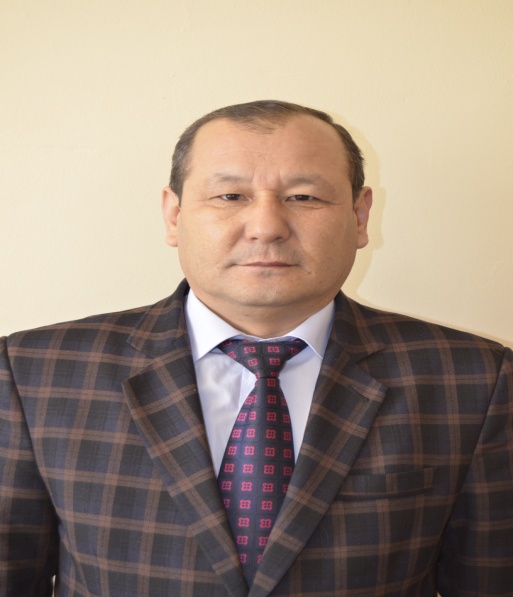 Шаимкулов Олжобай Акматович – п.и.к., доцентТуулган жылы: 1964-жылы 26-августа Ош областынын Өзгөн районундагы  Ийри-Суу айыл өкмөтүнө караштуу Жаңгакты айылында туулган.Улуту, жарандыгы- кыргыз. Кыргыз Республикасы.Билими: Жогорку, 1985-жыл, Ош мамлекеттик педагогикалык институту, кыргыз тили жана адабияты адистиги.Жалпы педагогикалык стажы – 34жыл, ЖОЖдогу стажы – 30жыл.              Шаимкулов Олжобай Акматович – п.и.к., доцентТуулган жылы: 1964-жылы 26-августа Ош областынын Өзгөн районундагы  Ийри-Суу айыл өкмөтүнө караштуу Жаңгакты айылында туулган.Улуту, жарандыгы- кыргыз. Кыргыз Республикасы.Билими: Жогорку, 1985-жыл, Ош мамлекеттик педагогикалык институту, кыргыз тили жана адабияты адистиги.Жалпы педагогикалык стажы – 34жыл, ЖОЖдогу стажы – 30жыл.              Шаимкулов Олжобай Акматович – п.и.к., доцентТуулган жылы: 1964-жылы 26-августа Ош областынын Өзгөн районундагы  Ийри-Суу айыл өкмөтүнө караштуу Жаңгакты айылында туулган.Улуту, жарандыгы- кыргыз. Кыргыз Республикасы.Билими: Жогорку, 1985-жыл, Ош мамлекеттик педагогикалык институту, кыргыз тили жана адабияты адистиги.Жалпы педагогикалык стажы – 34жыл, ЖОЖдогу стажы – 30жыл.              Шаимкулов Олжобай Акматович – п.и.к., доцентТуулган жылы: 1964-жылы 26-августа Ош областынын Өзгөн районундагы  Ийри-Суу айыл өкмөтүнө караштуу Жаңгакты айылында туулган.Улуту, жарандыгы- кыргыз. Кыргыз Республикасы.Билими: Жогорку, 1985-жыл, Ош мамлекеттик педагогикалык институту, кыргыз тили жана адабияты адистиги.Жалпы педагогикалык стажы – 34жыл, ЖОЖдогу стажы – 30жыл.              Шаимкулов Олжобай Акматович – п.и.к., доцентТуулган жылы: 1964-жылы 26-августа Ош областынын Өзгөн районундагы  Ийри-Суу айыл өкмөтүнө караштуу Жаңгакты айылында туулган.Улуту, жарандыгы- кыргыз. Кыргыз Республикасы.Билими: Жогорку, 1985-жыл, Ош мамлекеттик педагогикалык институту, кыргыз тили жана адабияты адистиги.Жалпы педагогикалык стажы – 34жыл, ЖОЖдогу стажы – 30жыл.              Шаимкулов Олжобай Акматович – п.и.к., доцентТуулган жылы: 1964-жылы 26-августа Ош областынын Өзгөн районундагы  Ийри-Суу айыл өкмөтүнө караштуу Жаңгакты айылында туулган.Улуту, жарандыгы- кыргыз. Кыргыз Республикасы.Билими: Жогорку, 1985-жыл, Ош мамлекеттик педагогикалык институту, кыргыз тили жана адабияты адистиги.Жалпы педагогикалык стажы – 34жыл, ЖОЖдогу стажы – 30жыл.              Шаимкулов Олжобай Акматович – п.и.к., доцентТуулган жылы: 1964-жылы 26-августа Ош областынын Өзгөн районундагы  Ийри-Суу айыл өкмөтүнө караштуу Жаңгакты айылында туулган.Улуту, жарандыгы- кыргыз. Кыргыз Республикасы.Билими: Жогорку, 1985-жыл, Ош мамлекеттик педагогикалык институту, кыргыз тили жана адабияты адистиги.Жалпы педагогикалык стажы – 34жыл, ЖОЖдогу стажы – 30жыл.              Шаимкулов Олжобай Акматович – п.и.к., доцентТуулган жылы: 1964-жылы 26-августа Ош областынын Өзгөн районундагы  Ийри-Суу айыл өкмөтүнө караштуу Жаңгакты айылында туулган.Улуту, жарандыгы- кыргыз. Кыргыз Республикасы.Билими: Жогорку, 1985-жыл, Ош мамлекеттик педагогикалык институту, кыргыз тили жана адабияты адистиги.Жалпы педагогикалык стажы – 34жыл, ЖОЖдогу стажы – 30жыл.              Персоналдык маалыматтарПерсоналдык маалыматтарПерсоналдык маалыматтарПерсоналдык маалыматтарПерсоналдык маалыматтарПерсоналдык маалыматтарПерсоналдык маалыматтарПерсоналдык маалыматтарПерсоналдык маалыматтарПерсоналдык маалыматтарПерсоналдык маалыматтарПерсоналдык маалыматтарПерсоналдык маалыматтарПерсоналдык маалыматтарФамилиясыФамилиясыФамилиясыФамилиясыФамилиясыШаимкулов Шаимкулов Шаимкулов Шаимкулов Шаимкулов Шаимкулов Шаимкулов Шаимкулов Шаимкулов Аты Аты Аты Аты Аты ОлжобайОлжобайОлжобайОлжобайОлжобайОлжобайОлжобайОлжобайОлжобайАтасынын атыАтасынын атыАтасынын атыАтасынын атыАтасынын атыАкматовичАкматовичАкматовичАкматовичАкматовичАкматовичАкматовичАкматовичАкматовичТуулган күнүТуулган күнүТуулган күнүТуулган күнүТуулган күнү1951.28.041951.28.041951.28.041951.28.041951.28.041951.28.041951.28.041951.28.041951.28.04Байланыш үчүн маалыматтар:Байланыш үчүн маалыматтар:Байланыш үчүн маалыматтар:Байланыш үчүн маалыматтар:Иш телефонуИш телефонуИш телефонуИш телефонуИш телефону0 (3222) 8-83-640 (3222) 8-83-640 (3222) 8-83-640 (3222) 8-83-640 (3222) 8-83-64Байланыш үчүн маалыматтар:Байланыш үчүн маалыматтар:Байланыш үчүн маалыматтар:Байланыш үчүн маалыматтар:Үй телефонуҮй телефонуҮй телефонуҮй телефонуҮй телефону0778 97-97-22.0778 97-97-22.0778 97-97-22.0778 97-97-22.0778 97-97-22.Байланыш үчүн маалыматтар:Байланыш үчүн маалыматтар:Байланыш үчүн маалыматтар:Байланыш үчүн маалыматтар:Мобилдик телефонуМобилдик телефонуМобилдик телефонуМобилдик телефонуМобилдик телефону0778 97-97-22.0778 97-97-22.0778 97-97-22.0778 97-97-22.0778 97-97-22.Байланыш үчүн маалыматтар:Байланыш үчүн маалыматтар:Байланыш үчүн маалыматтар:Байланыш үчүн маалыматтар:ФаксФаксФаксФаксФаксБайланыш үчүн маалыматтар:Байланыш үчүн маалыматтар:Байланыш үчүн маалыматтар:Байланыш үчүн маалыматтар:E-mailE-mailE-mailE-mailE-mailoljobai.64@mail.ru  oljobai.64@mail.ru  oljobai.64@mail.ru  oljobai.64@mail.ru  oljobai.64@mail.ru  Билими:Билими:Билими:Билими:Билими:Билими:Билими:Билими:Билими:Билими:Билими:Билими:Билими:Билими:Окуу жайды аяктаган жылыОкуу жайды аяктаган жылыОкуу жайды аяктаган жылыОкуу жайыОкуу жайыОкуу жайыОкуу жайыФакультетиФакультетиФакультетиАдистиги Адистиги Адистиги Адистиги 198519851985ОшМУОшМУОшМУОшМУКыргыз филологиясы жана журналистикаКыргыз филологиясы жана журналистикаКыргыз филологиясы жана журналистикаКыргыз тили жана адабияты мугалимиКыргыз тили жана адабияты мугалимиКыргыз тили жана адабияты мугалимиКыргыз тили жана адабияты мугалимиОкутуунун инновациялык технологиялары, жаңы методикалары боюнча семинарларга, тренингдерге катышуусу, тренингдик модулдарды өздөштүрүүсүОкутуунун инновациялык технологиялары, жаңы методикалары боюнча семинарларга, тренингдерге катышуусу, тренингдик модулдарды өздөштүрүүсүОкутуунун инновациялык технологиялары, жаңы методикалары боюнча семинарларга, тренингдерге катышуусу, тренингдик модулдарды өздөштүрүүсүОкутуунун инновациялык технологиялары, жаңы методикалары боюнча семинарларга, тренингдерге катышуусу, тренингдик модулдарды өздөштүрүүсүОкутуунун инновациялык технологиялары, жаңы методикалары боюнча семинарларга, тренингдерге катышуусу, тренингдик модулдарды өздөштүрүүсүОкутуунун инновациялык технологиялары, жаңы методикалары боюнча семинарларга, тренингдерге катышуусу, тренингдик модулдарды өздөштүрүүсүОкутуунун инновациялык технологиялары, жаңы методикалары боюнча семинарларга, тренингдерге катышуусу, тренингдик модулдарды өздөштүрүүсүОкутуунун инновациялык технологиялары, жаңы методикалары боюнча семинарларга, тренингдерге катышуусу, тренингдик модулдарды өздөштүрүүсүОкутуунун инновациялык технологиялары, жаңы методикалары боюнча семинарларга, тренингдерге катышуусу, тренингдик модулдарды өздөштүрүүсүОкутуунун инновациялык технологиялары, жаңы методикалары боюнча семинарларга, тренингдерге катышуусу, тренингдик модулдарды өздөштүрүүсүОкутуунун инновациялык технологиялары, жаңы методикалары боюнча семинарларга, тренингдерге катышуусу, тренингдик модулдарды өздөштүрүүсүОкутуунун инновациялык технологиялары, жаңы методикалары боюнча семинарларга, тренингдерге катышуусу, тренингдик модулдарды өздөштүрүүсүОкутуунун инновациялык технологиялары, жаңы методикалары боюнча семинарларга, тренингдерге катышуусу, тренингдик модулдарды өздөштүрүүсүОкутуунун инновациялык технологиялары, жаңы методикалары боюнча семинарларга, тренингдерге катышуусу, тренингдик модулдарды өздөштүрүүсүУбактысыУбактысыАталышыАталышыАталышыАталышыАталышыАталышыАталышыАталышыАталышыАталышыАталышыАталышы7-9-июнь, 2013-жыл.7-9-июнь, 2013-жыл.«Билим берүү системасындагы дистанттык технологиялар» программасы боюнча жайкы мектептин курсун ийгиликтүү өздөштүргөнү үчүн сертификат. «Билим берүү системасындагы дистанттык технологиялар» программасы боюнча жайкы мектептин курсун ийгиликтүү өздөштүргөнү үчүн сертификат. «Билим берүү системасындагы дистанттык технологиялар» программасы боюнча жайкы мектептин курсун ийгиликтүү өздөштүргөнү үчүн сертификат. «Билим берүү системасындагы дистанттык технологиялар» программасы боюнча жайкы мектептин курсун ийгиликтүү өздөштүргөнү үчүн сертификат. «Билим берүү системасындагы дистанттык технологиялар» программасы боюнча жайкы мектептин курсун ийгиликтүү өздөштүргөнү үчүн сертификат. «Билим берүү системасындагы дистанттык технологиялар» программасы боюнча жайкы мектептин курсун ийгиликтүү өздөштүргөнү үчүн сертификат. «Билим берүү системасындагы дистанттык технологиялар» программасы боюнча жайкы мектептин курсун ийгиликтүү өздөштүргөнү үчүн сертификат. «Билим берүү системасындагы дистанттык технологиялар» программасы боюнча жайкы мектептин курсун ийгиликтүү өздөштүргөнү үчүн сертификат. «Билим берүү системасындагы дистанттык технологиялар» программасы боюнча жайкы мектептин курсун ийгиликтүү өздөштүргөнү үчүн сертификат. «Билим берүү системасындагы дистанттык технологиялар» программасы боюнча жайкы мектептин курсун ийгиликтүү өздөштүргөнү үчүн сертификат. «Билим берүү системасындагы дистанттык технологиялар» программасы боюнча жайкы мектептин курсун ийгиликтүү өздөштүргөнү үчүн сертификат. «Билим берүү системасындагы дистанттык технологиялар» программасы боюнча жайкы мектептин курсун ийгиликтүү өздөштүргөнү үчүн сертификат. 30- 31- январь 2015.13-14- февраль 2015.30- 31- январь 2015.13-14- февраль 2015.КРдин Билим берүү жана илим министрлиги, Социалдык интеграциялоо борбору, Юнисеф, “Интегрированное обучение предмету и языку. Вводной курс”.КРдин Билим берүү жана илим министрлиги, Социалдык интеграциялоо борбору, Юнисеф, “Интегрированное обучение предмету и языку. Вводной курс”.КРдин Билим берүү жана илим министрлиги, Социалдык интеграциялоо борбору, Юнисеф, “Интегрированное обучение предмету и языку. Вводной курс”.КРдин Билим берүү жана илим министрлиги, Социалдык интеграциялоо борбору, Юнисеф, “Интегрированное обучение предмету и языку. Вводной курс”.КРдин Билим берүү жана илим министрлиги, Социалдык интеграциялоо борбору, Юнисеф, “Интегрированное обучение предмету и языку. Вводной курс”.КРдин Билим берүү жана илим министрлиги, Социалдык интеграциялоо борбору, Юнисеф, “Интегрированное обучение предмету и языку. Вводной курс”.КРдин Билим берүү жана илим министрлиги, Социалдык интеграциялоо борбору, Юнисеф, “Интегрированное обучение предмету и языку. Вводной курс”.КРдин Билим берүү жана илим министрлиги, Социалдык интеграциялоо борбору, Юнисеф, “Интегрированное обучение предмету и языку. Вводной курс”.КРдин Билим берүү жана илим министрлиги, Социалдык интеграциялоо борбору, Юнисеф, “Интегрированное обучение предмету и языку. Вводной курс”.КРдин Билим берүү жана илим министрлиги, Социалдык интеграциялоо борбору, Юнисеф, “Интегрированное обучение предмету и языку. Вводной курс”.КРдин Билим берүү жана илим министрлиги, Социалдык интеграциялоо борбору, Юнисеф, “Интегрированное обучение предмету и языку. Вводной курс”.КРдин Билим берүү жана илим министрлиги, Социалдык интеграциялоо борбору, Юнисеф, “Интегрированное обучение предмету и языку. Вводной курс”.2017, 2-3- декабрь2017, 2-3- декабрь«Эл баасы» аккредитациялык агенттиги “Өздүк баалоону уюштуруу жана отчетту даярдоо”  №09/С1«Эл баасы» аккредитациялык агенттиги “Өздүк баалоону уюштуруу жана отчетту даярдоо”  №09/С1«Эл баасы» аккредитациялык агенттиги “Өздүк баалоону уюштуруу жана отчетту даярдоо”  №09/С1«Эл баасы» аккредитациялык агенттиги “Өздүк баалоону уюштуруу жана отчетту даярдоо”  №09/С1«Эл баасы» аккредитациялык агенттиги “Өздүк баалоону уюштуруу жана отчетту даярдоо”  №09/С1«Эл баасы» аккредитациялык агенттиги “Өздүк баалоону уюштуруу жана отчетту даярдоо”  №09/С1«Эл баасы» аккредитациялык агенттиги “Өздүк баалоону уюштуруу жана отчетту даярдоо”  №09/С1«Эл баасы» аккредитациялык агенттиги “Өздүк баалоону уюштуруу жана отчетту даярдоо”  №09/С1«Эл баасы» аккредитациялык агенттиги “Өздүк баалоону уюштуруу жана отчетту даярдоо”  №09/С1«Эл баасы» аккредитациялык агенттиги “Өздүк баалоону уюштуруу жана отчетту даярдоо”  №09/С1«Эл баасы» аккредитациялык агенттиги “Өздүк баалоону уюштуруу жана отчетту даярдоо”  №09/С1«Эл баасы» аккредитациялык агенттиги “Өздүк баалоону уюштуруу жана отчетту даярдоо”  №09/С12. 11 20172. 11 2017ААОПО “Проведение независимой аккредитации программ и организаций профессионального образования” № СТ- 010441ААОПО “Проведение независимой аккредитации программ и организаций профессионального образования” № СТ- 010441ААОПО “Проведение независимой аккредитации программ и организаций профессионального образования” № СТ- 010441ААОПО “Проведение независимой аккредитации программ и организаций профессионального образования” № СТ- 010441ААОПО “Проведение независимой аккредитации программ и организаций профессионального образования” № СТ- 010441ААОПО “Проведение независимой аккредитации программ и организаций профессионального образования” № СТ- 010441ААОПО “Проведение независимой аккредитации программ и организаций профессионального образования” № СТ- 010441ААОПО “Проведение независимой аккредитации программ и организаций профессионального образования” № СТ- 010441ААОПО “Проведение независимой аккредитации программ и организаций профессионального образования” № СТ- 010441ААОПО “Проведение независимой аккредитации программ и организаций профессионального образования” № СТ- 010441ААОПО “Проведение независимой аккредитации программ и организаций профессионального образования” № СТ- 010441ААОПО “Проведение независимой аккредитации программ и организаций профессионального образования” № СТ- 010441Иш тажрыйбаларыИш тажрыйбаларыИш тажрыйбаларыИш тажрыйбаларыИш тажрыйбаларыИш тажрыйбаларыИш тажрыйбаларыИш тажрыйбаларыИш тажрыйбаларыИш тажрыйбаларыИш тажрыйбаларыИш тажрыйбаларыИш тажрыйбаларыИш тажрыйбаларыЭмгек ишмердүүлүгү:  1981-жылы Өзгөн районундагы Кыргызстан орто мектебин бүтүргөн.   1981-1985-жылдары Ош мамлекеттик педагогикалык институтун филология факультетинин кыргыз тили жана адабияты адистигинде окуп, аны артыкчылык диплом менен аяктаган.  1985-87-жылдары Жалал-Абад областынын Аксы районундагы Ж.Бөкөнбаев атындагы орто мектебинде кыргыз тили жана адабияты мугалими болуп эмгек жолун баштаган. 1987-89-окуу жылдарында Өзгөн районундагы Кыргызстан орто мектебинде мугалим, профсоюз уюмунун башчысы болуп эмгектенген.  1989-жылдан бүгүнкү күнгө чейин Ош мамлекеттик университетинин филологиялык билим берүү технологиялары кафедрасында окутуучу, ага окутуучу, доцент болуп үзүрлүү эмгектенип келе жатат.  1994-96-жылдары кыргыз филологиясы жана журналистика факультетинин тарбиялык иштер боюнча декандын орун басары.   1996-98-жылдары декандын окуу иштери боюнча орун басары.    1998-2002 жана 2004-2007-жылдары декандын сырттан окуу боюнча орун басары.   2010-2011-жылдары ОшМУнун медициналык колледждин директорунун орун басары.   2011-2017-жылдары ОшМУнун дистанттык окуу жана мамлекеттик тил боюнча проректору болуп эмгектенген.  2017-жылдын 30-августунан ОшМУнун индустриалдык-педагогикалык колледждин директору болуп иштеп жатат.Эмгек ишмердүүлүгү:  1981-жылы Өзгөн районундагы Кыргызстан орто мектебин бүтүргөн.   1981-1985-жылдары Ош мамлекеттик педагогикалык институтун филология факультетинин кыргыз тили жана адабияты адистигинде окуп, аны артыкчылык диплом менен аяктаган.  1985-87-жылдары Жалал-Абад областынын Аксы районундагы Ж.Бөкөнбаев атындагы орто мектебинде кыргыз тили жана адабияты мугалими болуп эмгек жолун баштаган. 1987-89-окуу жылдарында Өзгөн районундагы Кыргызстан орто мектебинде мугалим, профсоюз уюмунун башчысы болуп эмгектенген.  1989-жылдан бүгүнкү күнгө чейин Ош мамлекеттик университетинин филологиялык билим берүү технологиялары кафедрасында окутуучу, ага окутуучу, доцент болуп үзүрлүү эмгектенип келе жатат.  1994-96-жылдары кыргыз филологиясы жана журналистика факультетинин тарбиялык иштер боюнча декандын орун басары.   1996-98-жылдары декандын окуу иштери боюнча орун басары.    1998-2002 жана 2004-2007-жылдары декандын сырттан окуу боюнча орун басары.   2010-2011-жылдары ОшМУнун медициналык колледждин директорунун орун басары.   2011-2017-жылдары ОшМУнун дистанттык окуу жана мамлекеттик тил боюнча проректору болуп эмгектенген.  2017-жылдын 30-августунан ОшМУнун индустриалдык-педагогикалык колледждин директору болуп иштеп жатат.Эмгек ишмердүүлүгү:  1981-жылы Өзгөн районундагы Кыргызстан орто мектебин бүтүргөн.   1981-1985-жылдары Ош мамлекеттик педагогикалык институтун филология факультетинин кыргыз тили жана адабияты адистигинде окуп, аны артыкчылык диплом менен аяктаган.  1985-87-жылдары Жалал-Абад областынын Аксы районундагы Ж.Бөкөнбаев атындагы орто мектебинде кыргыз тили жана адабияты мугалими болуп эмгек жолун баштаган. 1987-89-окуу жылдарында Өзгөн районундагы Кыргызстан орто мектебинде мугалим, профсоюз уюмунун башчысы болуп эмгектенген.  1989-жылдан бүгүнкү күнгө чейин Ош мамлекеттик университетинин филологиялык билим берүү технологиялары кафедрасында окутуучу, ага окутуучу, доцент болуп үзүрлүү эмгектенип келе жатат.  1994-96-жылдары кыргыз филологиясы жана журналистика факультетинин тарбиялык иштер боюнча декандын орун басары.   1996-98-жылдары декандын окуу иштери боюнча орун басары.    1998-2002 жана 2004-2007-жылдары декандын сырттан окуу боюнча орун басары.   2010-2011-жылдары ОшМУнун медициналык колледждин директорунун орун басары.   2011-2017-жылдары ОшМУнун дистанттык окуу жана мамлекеттик тил боюнча проректору болуп эмгектенген.  2017-жылдын 30-августунан ОшМУнун индустриалдык-педагогикалык колледждин директору болуп иштеп жатат.Эмгек ишмердүүлүгү:  1981-жылы Өзгөн районундагы Кыргызстан орто мектебин бүтүргөн.   1981-1985-жылдары Ош мамлекеттик педагогикалык институтун филология факультетинин кыргыз тили жана адабияты адистигинде окуп, аны артыкчылык диплом менен аяктаган.  1985-87-жылдары Жалал-Абад областынын Аксы районундагы Ж.Бөкөнбаев атындагы орто мектебинде кыргыз тили жана адабияты мугалими болуп эмгек жолун баштаган. 1987-89-окуу жылдарында Өзгөн районундагы Кыргызстан орто мектебинде мугалим, профсоюз уюмунун башчысы болуп эмгектенген.  1989-жылдан бүгүнкү күнгө чейин Ош мамлекеттик университетинин филологиялык билим берүү технологиялары кафедрасында окутуучу, ага окутуучу, доцент болуп үзүрлүү эмгектенип келе жатат.  1994-96-жылдары кыргыз филологиясы жана журналистика факультетинин тарбиялык иштер боюнча декандын орун басары.   1996-98-жылдары декандын окуу иштери боюнча орун басары.    1998-2002 жана 2004-2007-жылдары декандын сырттан окуу боюнча орун басары.   2010-2011-жылдары ОшМУнун медициналык колледждин директорунун орун басары.   2011-2017-жылдары ОшМУнун дистанттык окуу жана мамлекеттик тил боюнча проректору болуп эмгектенген.  2017-жылдын 30-августунан ОшМУнун индустриалдык-педагогикалык колледждин директору болуп иштеп жатат.Эмгек ишмердүүлүгү:  1981-жылы Өзгөн районундагы Кыргызстан орто мектебин бүтүргөн.   1981-1985-жылдары Ош мамлекеттик педагогикалык институтун филология факультетинин кыргыз тили жана адабияты адистигинде окуп, аны артыкчылык диплом менен аяктаган.  1985-87-жылдары Жалал-Абад областынын Аксы районундагы Ж.Бөкөнбаев атындагы орто мектебинде кыргыз тили жана адабияты мугалими болуп эмгек жолун баштаган. 1987-89-окуу жылдарында Өзгөн районундагы Кыргызстан орто мектебинде мугалим, профсоюз уюмунун башчысы болуп эмгектенген.  1989-жылдан бүгүнкү күнгө чейин Ош мамлекеттик университетинин филологиялык билим берүү технологиялары кафедрасында окутуучу, ага окутуучу, доцент болуп үзүрлүү эмгектенип келе жатат.  1994-96-жылдары кыргыз филологиясы жана журналистика факультетинин тарбиялык иштер боюнча декандын орун басары.   1996-98-жылдары декандын окуу иштери боюнча орун басары.    1998-2002 жана 2004-2007-жылдары декандын сырттан окуу боюнча орун басары.   2010-2011-жылдары ОшМУнун медициналык колледждин директорунун орун басары.   2011-2017-жылдары ОшМУнун дистанттык окуу жана мамлекеттик тил боюнча проректору болуп эмгектенген.  2017-жылдын 30-августунан ОшМУнун индустриалдык-педагогикалык колледждин директору болуп иштеп жатат.Эмгек ишмердүүлүгү:  1981-жылы Өзгөн районундагы Кыргызстан орто мектебин бүтүргөн.   1981-1985-жылдары Ош мамлекеттик педагогикалык институтун филология факультетинин кыргыз тили жана адабияты адистигинде окуп, аны артыкчылык диплом менен аяктаган.  1985-87-жылдары Жалал-Абад областынын Аксы районундагы Ж.Бөкөнбаев атындагы орто мектебинде кыргыз тили жана адабияты мугалими болуп эмгек жолун баштаган. 1987-89-окуу жылдарында Өзгөн районундагы Кыргызстан орто мектебинде мугалим, профсоюз уюмунун башчысы болуп эмгектенген.  1989-жылдан бүгүнкү күнгө чейин Ош мамлекеттик университетинин филологиялык билим берүү технологиялары кафедрасында окутуучу, ага окутуучу, доцент болуп үзүрлүү эмгектенип келе жатат.  1994-96-жылдары кыргыз филологиясы жана журналистика факультетинин тарбиялык иштер боюнча декандын орун басары.   1996-98-жылдары декандын окуу иштери боюнча орун басары.    1998-2002 жана 2004-2007-жылдары декандын сырттан окуу боюнча орун басары.   2010-2011-жылдары ОшМУнун медициналык колледждин директорунун орун басары.   2011-2017-жылдары ОшМУнун дистанттык окуу жана мамлекеттик тил боюнча проректору болуп эмгектенген.  2017-жылдын 30-августунан ОшМУнун индустриалдык-педагогикалык колледждин директору болуп иштеп жатат.Эмгек ишмердүүлүгү:  1981-жылы Өзгөн районундагы Кыргызстан орто мектебин бүтүргөн.   1981-1985-жылдары Ош мамлекеттик педагогикалык институтун филология факультетинин кыргыз тили жана адабияты адистигинде окуп, аны артыкчылык диплом менен аяктаган.  1985-87-жылдары Жалал-Абад областынын Аксы районундагы Ж.Бөкөнбаев атындагы орто мектебинде кыргыз тили жана адабияты мугалими болуп эмгек жолун баштаган. 1987-89-окуу жылдарында Өзгөн районундагы Кыргызстан орто мектебинде мугалим, профсоюз уюмунун башчысы болуп эмгектенген.  1989-жылдан бүгүнкү күнгө чейин Ош мамлекеттик университетинин филологиялык билим берүү технологиялары кафедрасында окутуучу, ага окутуучу, доцент болуп үзүрлүү эмгектенип келе жатат.  1994-96-жылдары кыргыз филологиясы жана журналистика факультетинин тарбиялык иштер боюнча декандын орун басары.   1996-98-жылдары декандын окуу иштери боюнча орун басары.    1998-2002 жана 2004-2007-жылдары декандын сырттан окуу боюнча орун басары.   2010-2011-жылдары ОшМУнун медициналык колледждин директорунун орун басары.   2011-2017-жылдары ОшМУнун дистанттык окуу жана мамлекеттик тил боюнча проректору болуп эмгектенген.  2017-жылдын 30-августунан ОшМУнун индустриалдык-педагогикалык колледждин директору болуп иштеп жатат.Эмгек ишмердүүлүгү:  1981-жылы Өзгөн районундагы Кыргызстан орто мектебин бүтүргөн.   1981-1985-жылдары Ош мамлекеттик педагогикалык институтун филология факультетинин кыргыз тили жана адабияты адистигинде окуп, аны артыкчылык диплом менен аяктаган.  1985-87-жылдары Жалал-Абад областынын Аксы районундагы Ж.Бөкөнбаев атындагы орто мектебинде кыргыз тили жана адабияты мугалими болуп эмгек жолун баштаган. 1987-89-окуу жылдарында Өзгөн районундагы Кыргызстан орто мектебинде мугалим, профсоюз уюмунун башчысы болуп эмгектенген.  1989-жылдан бүгүнкү күнгө чейин Ош мамлекеттик университетинин филологиялык билим берүү технологиялары кафедрасында окутуучу, ага окутуучу, доцент болуп үзүрлүү эмгектенип келе жатат.  1994-96-жылдары кыргыз филологиясы жана журналистика факультетинин тарбиялык иштер боюнча декандын орун басары.   1996-98-жылдары декандын окуу иштери боюнча орун басары.    1998-2002 жана 2004-2007-жылдары декандын сырттан окуу боюнча орун басары.   2010-2011-жылдары ОшМУнун медициналык колледждин директорунун орун басары.   2011-2017-жылдары ОшМУнун дистанттык окуу жана мамлекеттик тил боюнча проректору болуп эмгектенген.  2017-жылдын 30-августунан ОшМУнун индустриалдык-педагогикалык колледждин директору болуп иштеп жатат.Эмгек ишмердүүлүгү:  1981-жылы Өзгөн районундагы Кыргызстан орто мектебин бүтүргөн.   1981-1985-жылдары Ош мамлекеттик педагогикалык институтун филология факультетинин кыргыз тили жана адабияты адистигинде окуп, аны артыкчылык диплом менен аяктаган.  1985-87-жылдары Жалал-Абад областынын Аксы районундагы Ж.Бөкөнбаев атындагы орто мектебинде кыргыз тили жана адабияты мугалими болуп эмгек жолун баштаган. 1987-89-окуу жылдарында Өзгөн районундагы Кыргызстан орто мектебинде мугалим, профсоюз уюмунун башчысы болуп эмгектенген.  1989-жылдан бүгүнкү күнгө чейин Ош мамлекеттик университетинин филологиялык билим берүү технологиялары кафедрасында окутуучу, ага окутуучу, доцент болуп үзүрлүү эмгектенип келе жатат.  1994-96-жылдары кыргыз филологиясы жана журналистика факультетинин тарбиялык иштер боюнча декандын орун басары.   1996-98-жылдары декандын окуу иштери боюнча орун басары.    1998-2002 жана 2004-2007-жылдары декандын сырттан окуу боюнча орун басары.   2010-2011-жылдары ОшМУнун медициналык колледждин директорунун орун басары.   2011-2017-жылдары ОшМУнун дистанттык окуу жана мамлекеттик тил боюнча проректору болуп эмгектенген.  2017-жылдын 30-августунан ОшМУнун индустриалдык-педагогикалык колледждин директору болуп иштеп жатат.Эмгек ишмердүүлүгү:  1981-жылы Өзгөн районундагы Кыргызстан орто мектебин бүтүргөн.   1981-1985-жылдары Ош мамлекеттик педагогикалык институтун филология факультетинин кыргыз тили жана адабияты адистигинде окуп, аны артыкчылык диплом менен аяктаган.  1985-87-жылдары Жалал-Абад областынын Аксы районундагы Ж.Бөкөнбаев атындагы орто мектебинде кыргыз тили жана адабияты мугалими болуп эмгек жолун баштаган. 1987-89-окуу жылдарында Өзгөн районундагы Кыргызстан орто мектебинде мугалим, профсоюз уюмунун башчысы болуп эмгектенген.  1989-жылдан бүгүнкү күнгө чейин Ош мамлекеттик университетинин филологиялык билим берүү технологиялары кафедрасында окутуучу, ага окутуучу, доцент болуп үзүрлүү эмгектенип келе жатат.  1994-96-жылдары кыргыз филологиясы жана журналистика факультетинин тарбиялык иштер боюнча декандын орун басары.   1996-98-жылдары декандын окуу иштери боюнча орун басары.    1998-2002 жана 2004-2007-жылдары декандын сырттан окуу боюнча орун басары.   2010-2011-жылдары ОшМУнун медициналык колледждин директорунун орун басары.   2011-2017-жылдары ОшМУнун дистанттык окуу жана мамлекеттик тил боюнча проректору болуп эмгектенген.  2017-жылдын 30-августунан ОшМУнун индустриалдык-педагогикалык колледждин директору болуп иштеп жатат.Эмгек ишмердүүлүгү:  1981-жылы Өзгөн районундагы Кыргызстан орто мектебин бүтүргөн.   1981-1985-жылдары Ош мамлекеттик педагогикалык институтун филология факультетинин кыргыз тили жана адабияты адистигинде окуп, аны артыкчылык диплом менен аяктаган.  1985-87-жылдары Жалал-Абад областынын Аксы районундагы Ж.Бөкөнбаев атындагы орто мектебинде кыргыз тили жана адабияты мугалими болуп эмгек жолун баштаган. 1987-89-окуу жылдарында Өзгөн районундагы Кыргызстан орто мектебинде мугалим, профсоюз уюмунун башчысы болуп эмгектенген.  1989-жылдан бүгүнкү күнгө чейин Ош мамлекеттик университетинин филологиялык билим берүү технологиялары кафедрасында окутуучу, ага окутуучу, доцент болуп үзүрлүү эмгектенип келе жатат.  1994-96-жылдары кыргыз филологиясы жана журналистика факультетинин тарбиялык иштер боюнча декандын орун басары.   1996-98-жылдары декандын окуу иштери боюнча орун басары.    1998-2002 жана 2004-2007-жылдары декандын сырттан окуу боюнча орун басары.   2010-2011-жылдары ОшМУнун медициналык колледждин директорунун орун басары.   2011-2017-жылдары ОшМУнун дистанттык окуу жана мамлекеттик тил боюнча проректору болуп эмгектенген.  2017-жылдын 30-августунан ОшМУнун индустриалдык-педагогикалык колледждин директору болуп иштеп жатат.Эмгек ишмердүүлүгү:  1981-жылы Өзгөн районундагы Кыргызстан орто мектебин бүтүргөн.   1981-1985-жылдары Ош мамлекеттик педагогикалык институтун филология факультетинин кыргыз тили жана адабияты адистигинде окуп, аны артыкчылык диплом менен аяктаган.  1985-87-жылдары Жалал-Абад областынын Аксы районундагы Ж.Бөкөнбаев атындагы орто мектебинде кыргыз тили жана адабияты мугалими болуп эмгек жолун баштаган. 1987-89-окуу жылдарында Өзгөн районундагы Кыргызстан орто мектебинде мугалим, профсоюз уюмунун башчысы болуп эмгектенген.  1989-жылдан бүгүнкү күнгө чейин Ош мамлекеттик университетинин филологиялык билим берүү технологиялары кафедрасында окутуучу, ага окутуучу, доцент болуп үзүрлүү эмгектенип келе жатат.  1994-96-жылдары кыргыз филологиясы жана журналистика факультетинин тарбиялык иштер боюнча декандын орун басары.   1996-98-жылдары декандын окуу иштери боюнча орун басары.    1998-2002 жана 2004-2007-жылдары декандын сырттан окуу боюнча орун басары.   2010-2011-жылдары ОшМУнун медициналык колледждин директорунун орун басары.   2011-2017-жылдары ОшМУнун дистанттык окуу жана мамлекеттик тил боюнча проректору болуп эмгектенген.  2017-жылдын 30-августунан ОшМУнун индустриалдык-педагогикалык колледждин директору болуп иштеп жатат.Эмгек ишмердүүлүгү:  1981-жылы Өзгөн районундагы Кыргызстан орто мектебин бүтүргөн.   1981-1985-жылдары Ош мамлекеттик педагогикалык институтун филология факультетинин кыргыз тили жана адабияты адистигинде окуп, аны артыкчылык диплом менен аяктаган.  1985-87-жылдары Жалал-Абад областынын Аксы районундагы Ж.Бөкөнбаев атындагы орто мектебинде кыргыз тили жана адабияты мугалими болуп эмгек жолун баштаган. 1987-89-окуу жылдарында Өзгөн районундагы Кыргызстан орто мектебинде мугалим, профсоюз уюмунун башчысы болуп эмгектенген.  1989-жылдан бүгүнкү күнгө чейин Ош мамлекеттик университетинин филологиялык билим берүү технологиялары кафедрасында окутуучу, ага окутуучу, доцент болуп үзүрлүү эмгектенип келе жатат.  1994-96-жылдары кыргыз филологиясы жана журналистика факультетинин тарбиялык иштер боюнча декандын орун басары.   1996-98-жылдары декандын окуу иштери боюнча орун басары.    1998-2002 жана 2004-2007-жылдары декандын сырттан окуу боюнча орун басары.   2010-2011-жылдары ОшМУнун медициналык колледждин директорунун орун басары.   2011-2017-жылдары ОшМУнун дистанттык окуу жана мамлекеттик тил боюнча проректору болуп эмгектенген.  2017-жылдын 30-августунан ОшМУнун индустриалдык-педагогикалык колледждин директору болуп иштеп жатат.Эмгек ишмердүүлүгү:  1981-жылы Өзгөн районундагы Кыргызстан орто мектебин бүтүргөн.   1981-1985-жылдары Ош мамлекеттик педагогикалык институтун филология факультетинин кыргыз тили жана адабияты адистигинде окуп, аны артыкчылык диплом менен аяктаган.  1985-87-жылдары Жалал-Абад областынын Аксы районундагы Ж.Бөкөнбаев атындагы орто мектебинде кыргыз тили жана адабияты мугалими болуп эмгек жолун баштаган. 1987-89-окуу жылдарында Өзгөн районундагы Кыргызстан орто мектебинде мугалим, профсоюз уюмунун башчысы болуп эмгектенген.  1989-жылдан бүгүнкү күнгө чейин Ош мамлекеттик университетинин филологиялык билим берүү технологиялары кафедрасында окутуучу, ага окутуучу, доцент болуп үзүрлүү эмгектенип келе жатат.  1994-96-жылдары кыргыз филологиясы жана журналистика факультетинин тарбиялык иштер боюнча декандын орун басары.   1996-98-жылдары декандын окуу иштери боюнча орун басары.    1998-2002 жана 2004-2007-жылдары декандын сырттан окуу боюнча орун басары.   2010-2011-жылдары ОшМУнун медициналык колледждин директорунун орун басары.   2011-2017-жылдары ОшМУнун дистанттык окуу жана мамлекеттик тил боюнча проректору болуп эмгектенген.  2017-жылдын 30-августунан ОшМУнун индустриалдык-педагогикалык колледждин директору болуп иштеп жатат.Тил билүүсүТил билүүсүТил билүүсүТил билүүсүТил билүүсүТил билүүсүТил билүүсүТил билүүсүТил билүүсүТил билүүсүТил билүүсүТил билүүсүТил билүүсүТил билүүсүТил билүүсү (Language)Тил билүүсү (Language)Тил билүүсү (Language)Окуусу(Reading)Окуусу(Reading)Окуусу(Reading)Окуусу(Reading)Окуусу(Reading)Сүйлөшө алуусу (Speaking)Сүйлөшө алуусу (Speaking)Сүйлөшө алуусу (Speaking)Жаза билүүсү (Writing)Жаза билүүсү (Writing)Жаза билүүсү (Writing)Кыргыз тилиКыргыз тилиКыргыз тили+++++++++++Орус тилиОрус тилиОрус тили+++++++++++Англис тилиАнглис тилиАнглис тили+++++- - - ---Компьютердик сабаттулугуКомпьютердик сабаттулугуКомпьютердик сабаттулугуКомпьютердик сабаттулугуКомпьютердик сабаттулугуКомпьютердик сабаттулугуКомпьютердик сабаттулугуКомпьютердик сабаттулугуКомпьютердик сабаттулугуКомпьютердик сабаттулугуКомпьютердик сабаттулугуКомпьютердик сабаттулугуКомпьютердик сабаттулугуКомпьютердик сабаттулугуMicrosoft Office (Word, Excel, PowerPoint) программалары менен иштей алат.Microsoft Office (Word, Excel, PowerPoint) программалары менен иштей алат.Microsoft Office (Word, Excel, PowerPoint) программалары менен иштей алат.Microsoft Office (Word, Excel, PowerPoint) программалары менен иштей алат.Microsoft Office (Word, Excel, PowerPoint) программалары менен иштей алат.Microsoft Office (Word, Excel, PowerPoint) программалары менен иштей алат.Microsoft Office (Word, Excel, PowerPoint) программалары менен иштей алат.Microsoft Office (Word, Excel, PowerPoint) программалары менен иштей алат.Microsoft Office (Word, Excel, PowerPoint) программалары менен иштей алат.Microsoft Office (Word, Excel, PowerPoint) программалары менен иштей алат.Microsoft Office (Word, Excel, PowerPoint) программалары менен иштей алат.Microsoft Office (Word, Excel, PowerPoint) программалары менен иштей алат.Microsoft Office (Word, Excel, PowerPoint) программалары менен иштей алат.Microsoft Office (Word, Excel, PowerPoint) программалары менен иштей алат.СыйлыктарыСыйлыктарыСыйлыктарыСыйлыктарыСыйлыктарыСыйлыктарыСыйлыктарыСыйлыктарыСыйлыктарыСыйлыктарыСыйлыктарыСыйлыктарыСыйлыктарыСыйлыктары2005- жылы Ош шаардык мэриясынын Ардак грамотасы менен сыйланган.2005- жылы Ош шаардык мэриясынын Ардак грамотасы менен сыйланган.2005- жылы Ош шаардык мэриясынын Ардак грамотасы менен сыйланган.2005- жылы Ош шаардык мэриясынын Ардак грамотасы менен сыйланган.2005- жылы Ош шаардык мэриясынын Ардак грамотасы менен сыйланган.2005- жылы Ош шаардык мэриясынын Ардак грамотасы менен сыйланган.2005- жылы Ош шаардык мэриясынын Ардак грамотасы менен сыйланган.2005- жылы Ош шаардык мэриясынын Ардак грамотасы менен сыйланган.2005- жылы Ош шаардык мэриясынын Ардак грамотасы менен сыйланган.2005- жылы Ош шаардык мэриясынын Ардак грамотасы менен сыйланган.2005- жылы Ош шаардык мэриясынын Ардак грамотасы менен сыйланган.2005- жылы Ош шаардык мэриясынын Ардак грамотасы менен сыйланган.2005- жылы Ош шаардык мэриясынын Ардак грамотасы менен сыйланган.2005- жылы Ош шаардык мэриясынын Ардак грамотасы менен сыйланган.Кошумча маалыматтарКошумча маалыматтарКошумча маалыматтарКошумча маалыматтарКошумча маалыматтарКошумча маалыматтарКошумча маалыматтарКошумча маалыматтарКошумча маалыматтарКошумча маалыматтарКошумча маалыматтарКошумча маалыматтарКошумча маалыматтарКошумча маалыматтарБир канча китептердин редактору, окуу-методикалык китептердин автору. Эл аралык долбоорго катышып “Сынчыл ой жүгүртүү” жана “Сапатуу билим” сертификаттары ыйгарылган. Учурда “Сапатуу билим” долбоорунун тренериИлимий изилдөө ишинин темасы: 2002-2004-жылдары КР Улуттук Илимдер Академиясы менен Кыргыз Улуттук университетинин алдында уюштурулган диссертациялык кеңеште “Адабияттык окуу курсунда повесть жанрын окутуунун методикасы” деген темада кандидаттык диссертациясын ийгиликтүү коргогон.Илимий жетекчи: п.и.д., профессор Н.ИшекеевҮй- бүлөлүк абалы: Үй бүлөлүү.Дареги: Актилек,15/2.Бир канча китептердин редактору, окуу-методикалык китептердин автору. Эл аралык долбоорго катышып “Сынчыл ой жүгүртүү” жана “Сапатуу билим” сертификаттары ыйгарылган. Учурда “Сапатуу билим” долбоорунун тренериИлимий изилдөө ишинин темасы: 2002-2004-жылдары КР Улуттук Илимдер Академиясы менен Кыргыз Улуттук университетинин алдында уюштурулган диссертациялык кеңеште “Адабияттык окуу курсунда повесть жанрын окутуунун методикасы” деген темада кандидаттык диссертациясын ийгиликтүү коргогон.Илимий жетекчи: п.и.д., профессор Н.ИшекеевҮй- бүлөлүк абалы: Үй бүлөлүү.Дареги: Актилек,15/2.Бир канча китептердин редактору, окуу-методикалык китептердин автору. Эл аралык долбоорго катышып “Сынчыл ой жүгүртүү” жана “Сапатуу билим” сертификаттары ыйгарылган. Учурда “Сапатуу билим” долбоорунун тренериИлимий изилдөө ишинин темасы: 2002-2004-жылдары КР Улуттук Илимдер Академиясы менен Кыргыз Улуттук университетинин алдында уюштурулган диссертациялык кеңеште “Адабияттык окуу курсунда повесть жанрын окутуунун методикасы” деген темада кандидаттык диссертациясын ийгиликтүү коргогон.Илимий жетекчи: п.и.д., профессор Н.ИшекеевҮй- бүлөлүк абалы: Үй бүлөлүү.Дареги: Актилек,15/2.Бир канча китептердин редактору, окуу-методикалык китептердин автору. Эл аралык долбоорго катышып “Сынчыл ой жүгүртүү” жана “Сапатуу билим” сертификаттары ыйгарылган. Учурда “Сапатуу билим” долбоорунун тренериИлимий изилдөө ишинин темасы: 2002-2004-жылдары КР Улуттук Илимдер Академиясы менен Кыргыз Улуттук университетинин алдында уюштурулган диссертациялык кеңеште “Адабияттык окуу курсунда повесть жанрын окутуунун методикасы” деген темада кандидаттык диссертациясын ийгиликтүү коргогон.Илимий жетекчи: п.и.д., профессор Н.ИшекеевҮй- бүлөлүк абалы: Үй бүлөлүү.Дареги: Актилек,15/2.Бир канча китептердин редактору, окуу-методикалык китептердин автору. Эл аралык долбоорго катышып “Сынчыл ой жүгүртүү” жана “Сапатуу билим” сертификаттары ыйгарылган. Учурда “Сапатуу билим” долбоорунун тренериИлимий изилдөө ишинин темасы: 2002-2004-жылдары КР Улуттук Илимдер Академиясы менен Кыргыз Улуттук университетинин алдында уюштурулган диссертациялык кеңеште “Адабияттык окуу курсунда повесть жанрын окутуунун методикасы” деген темада кандидаттык диссертациясын ийгиликтүү коргогон.Илимий жетекчи: п.и.д., профессор Н.ИшекеевҮй- бүлөлүк абалы: Үй бүлөлүү.Дареги: Актилек,15/2.Бир канча китептердин редактору, окуу-методикалык китептердин автору. Эл аралык долбоорго катышып “Сынчыл ой жүгүртүү” жана “Сапатуу билим” сертификаттары ыйгарылган. Учурда “Сапатуу билим” долбоорунун тренериИлимий изилдөө ишинин темасы: 2002-2004-жылдары КР Улуттук Илимдер Академиясы менен Кыргыз Улуттук университетинин алдында уюштурулган диссертациялык кеңеште “Адабияттык окуу курсунда повесть жанрын окутуунун методикасы” деген темада кандидаттык диссертациясын ийгиликтүү коргогон.Илимий жетекчи: п.и.д., профессор Н.ИшекеевҮй- бүлөлүк абалы: Үй бүлөлүү.Дареги: Актилек,15/2.Бир канча китептердин редактору, окуу-методикалык китептердин автору. Эл аралык долбоорго катышып “Сынчыл ой жүгүртүү” жана “Сапатуу билим” сертификаттары ыйгарылган. Учурда “Сапатуу билим” долбоорунун тренериИлимий изилдөө ишинин темасы: 2002-2004-жылдары КР Улуттук Илимдер Академиясы менен Кыргыз Улуттук университетинин алдында уюштурулган диссертациялык кеңеште “Адабияттык окуу курсунда повесть жанрын окутуунун методикасы” деген темада кандидаттык диссертациясын ийгиликтүү коргогон.Илимий жетекчи: п.и.д., профессор Н.ИшекеевҮй- бүлөлүк абалы: Үй бүлөлүү.Дареги: Актилек,15/2.Бир канча китептердин редактору, окуу-методикалык китептердин автору. Эл аралык долбоорго катышып “Сынчыл ой жүгүртүү” жана “Сапатуу билим” сертификаттары ыйгарылган. Учурда “Сапатуу билим” долбоорунун тренериИлимий изилдөө ишинин темасы: 2002-2004-жылдары КР Улуттук Илимдер Академиясы менен Кыргыз Улуттук университетинин алдында уюштурулган диссертациялык кеңеште “Адабияттык окуу курсунда повесть жанрын окутуунун методикасы” деген темада кандидаттык диссертациясын ийгиликтүү коргогон.Илимий жетекчи: п.и.д., профессор Н.ИшекеевҮй- бүлөлүк абалы: Үй бүлөлүү.Дареги: Актилек,15/2.Бир канча китептердин редактору, окуу-методикалык китептердин автору. Эл аралык долбоорго катышып “Сынчыл ой жүгүртүү” жана “Сапатуу билим” сертификаттары ыйгарылган. Учурда “Сапатуу билим” долбоорунун тренериИлимий изилдөө ишинин темасы: 2002-2004-жылдары КР Улуттук Илимдер Академиясы менен Кыргыз Улуттук университетинин алдында уюштурулган диссертациялык кеңеште “Адабияттык окуу курсунда повесть жанрын окутуунун методикасы” деген темада кандидаттык диссертациясын ийгиликтүү коргогон.Илимий жетекчи: п.и.д., профессор Н.ИшекеевҮй- бүлөлүк абалы: Үй бүлөлүү.Дареги: Актилек,15/2.Бир канча китептердин редактору, окуу-методикалык китептердин автору. Эл аралык долбоорго катышып “Сынчыл ой жүгүртүү” жана “Сапатуу билим” сертификаттары ыйгарылган. Учурда “Сапатуу билим” долбоорунун тренериИлимий изилдөө ишинин темасы: 2002-2004-жылдары КР Улуттук Илимдер Академиясы менен Кыргыз Улуттук университетинин алдында уюштурулган диссертациялык кеңеште “Адабияттык окуу курсунда повесть жанрын окутуунун методикасы” деген темада кандидаттык диссертациясын ийгиликтүү коргогон.Илимий жетекчи: п.и.д., профессор Н.ИшекеевҮй- бүлөлүк абалы: Үй бүлөлүү.Дареги: Актилек,15/2.Бир канча китептердин редактору, окуу-методикалык китептердин автору. Эл аралык долбоорго катышып “Сынчыл ой жүгүртүү” жана “Сапатуу билим” сертификаттары ыйгарылган. Учурда “Сапатуу билим” долбоорунун тренериИлимий изилдөө ишинин темасы: 2002-2004-жылдары КР Улуттук Илимдер Академиясы менен Кыргыз Улуттук университетинин алдында уюштурулган диссертациялык кеңеште “Адабияттык окуу курсунда повесть жанрын окутуунун методикасы” деген темада кандидаттык диссертациясын ийгиликтүү коргогон.Илимий жетекчи: п.и.д., профессор Н.ИшекеевҮй- бүлөлүк абалы: Үй бүлөлүү.Дареги: Актилек,15/2.Бир канча китептердин редактору, окуу-методикалык китептердин автору. Эл аралык долбоорго катышып “Сынчыл ой жүгүртүү” жана “Сапатуу билим” сертификаттары ыйгарылган. Учурда “Сапатуу билим” долбоорунун тренериИлимий изилдөө ишинин темасы: 2002-2004-жылдары КР Улуттук Илимдер Академиясы менен Кыргыз Улуттук университетинин алдында уюштурулган диссертациялык кеңеште “Адабияттык окуу курсунда повесть жанрын окутуунун методикасы” деген темада кандидаттык диссертациясын ийгиликтүү коргогон.Илимий жетекчи: п.и.д., профессор Н.ИшекеевҮй- бүлөлүк абалы: Үй бүлөлүү.Дареги: Актилек,15/2.Бир канча китептердин редактору, окуу-методикалык китептердин автору. Эл аралык долбоорго катышып “Сынчыл ой жүгүртүү” жана “Сапатуу билим” сертификаттары ыйгарылган. Учурда “Сапатуу билим” долбоорунун тренериИлимий изилдөө ишинин темасы: 2002-2004-жылдары КР Улуттук Илимдер Академиясы менен Кыргыз Улуттук университетинин алдында уюштурулган диссертациялык кеңеште “Адабияттык окуу курсунда повесть жанрын окутуунун методикасы” деген темада кандидаттык диссертациясын ийгиликтүү коргогон.Илимий жетекчи: п.и.д., профессор Н.ИшекеевҮй- бүлөлүк абалы: Үй бүлөлүү.Дареги: Актилек,15/2.Бир канча китептердин редактору, окуу-методикалык китептердин автору. Эл аралык долбоорго катышып “Сынчыл ой жүгүртүү” жана “Сапатуу билим” сертификаттары ыйгарылган. Учурда “Сапатуу билим” долбоорунун тренериИлимий изилдөө ишинин темасы: 2002-2004-жылдары КР Улуттук Илимдер Академиясы менен Кыргыз Улуттук университетинин алдында уюштурулган диссертациялык кеңеште “Адабияттык окуу курсунда повесть жанрын окутуунун методикасы” деген темада кандидаттык диссертациясын ийгиликтүү коргогон.Илимий жетекчи: п.и.д., профессор Н.ИшекеевҮй- бүлөлүк абалы: Үй бүлөлүү.Дареги: Актилек,15/2.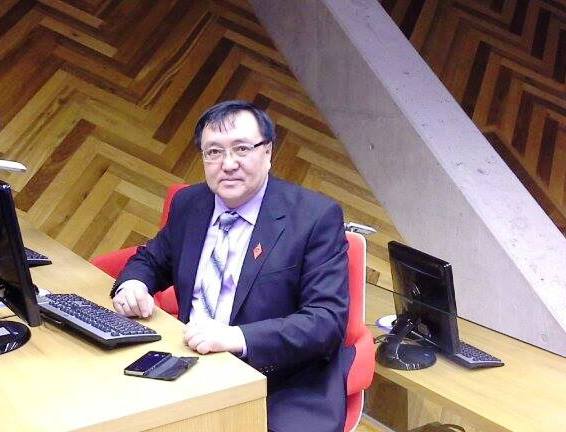 Жороев Ташболот Абдыкаимович – п.и.к., доцент.1961-жылдын 8-апрелинде Ноокат районунда туулган.Улуту, жарандыгы- кыргыз. Кыргыз Республикасы. Билими: Жогорку, 1983-жыл, Ош мамлекеттик педагогикалык институту, кыргыз тили жана адабияты адистиги.      Жалпы педагогикалык стажы-36 жыл                                                                                                  Жороев Ташболот Абдыкаимович – п.и.к., доцент.1961-жылдын 8-апрелинде Ноокат районунда туулган.Улуту, жарандыгы- кыргыз. Кыргыз Республикасы. Билими: Жогорку, 1983-жыл, Ош мамлекеттик педагогикалык институту, кыргыз тили жана адабияты адистиги.      Жалпы педагогикалык стажы-36 жыл                                                                                                  Жороев Ташболот Абдыкаимович – п.и.к., доцент.1961-жылдын 8-апрелинде Ноокат районунда туулган.Улуту, жарандыгы- кыргыз. Кыргыз Республикасы. Билими: Жогорку, 1983-жыл, Ош мамлекеттик педагогикалык институту, кыргыз тили жана адабияты адистиги.      Жалпы педагогикалык стажы-36 жыл                                                                                                  Жороев Ташболот Абдыкаимович – п.и.к., доцент.1961-жылдын 8-апрелинде Ноокат районунда туулган.Улуту, жарандыгы- кыргыз. Кыргыз Республикасы. Билими: Жогорку, 1983-жыл, Ош мамлекеттик педагогикалык институту, кыргыз тили жана адабияты адистиги.      Жалпы педагогикалык стажы-36 жыл                                                                                                  Жороев Ташболот Абдыкаимович – п.и.к., доцент.1961-жылдын 8-апрелинде Ноокат районунда туулган.Улуту, жарандыгы- кыргыз. Кыргыз Республикасы. Билими: Жогорку, 1983-жыл, Ош мамлекеттик педагогикалык институту, кыргыз тили жана адабияты адистиги.      Жалпы педагогикалык стажы-36 жыл                                                                                                  Жороев Ташболот Абдыкаимович – п.и.к., доцент.1961-жылдын 8-апрелинде Ноокат районунда туулган.Улуту, жарандыгы- кыргыз. Кыргыз Республикасы. Билими: Жогорку, 1983-жыл, Ош мамлекеттик педагогикалык институту, кыргыз тили жана адабияты адистиги.      Жалпы педагогикалык стажы-36 жыл                                                                                                  Персоналдык маалыматтарПерсоналдык маалыматтарПерсоналдык маалыматтарПерсоналдык маалыматтарПерсоналдык маалыматтарПерсоналдык маалыматтарПерсоналдык маалыматтарПерсоналдык маалыматтарПерсоналдык маалыматтарПерсоналдык маалыматтарПерсоналдык маалыматтарФамилиясыФамилиясыФамилиясыФамилиясыЖороевЖороевЖороевЖороевЖороевЖороевЖороевАты Аты Аты Аты ТашболотТашболотТашболотТашболотТашболотТашболотТашболотАтасынын атыАтасынын атыАтасынын атыАтасынын атыАбдыкаимовичАбдыкаимовичАбдыкаимовичАбдыкаимовичАбдыкаимовичАбдыкаимовичАбдыкаимовичТуулган күнүТуулган күнүТуулган күнүТуулган күнү1961. 8.041961. 8.041961. 8.041961. 8.041961. 8.041961. 8.041961. 8.04Байланыш үчүн маалыматтар:Байланыш үчүн маалыматтар:Байланыш үчүн маалыматтар:Иш телефонуИш телефонуИш телефонуИш телефонуИш телефону(0777) 786609, (0555) 786609 (0777) 786609, (0555) 786609 (0777) 786609, (0555) 786609 Байланыш үчүн маалыматтар:Байланыш үчүн маалыматтар:Байланыш үчүн маалыматтар:Үй телефонуҮй телефонуҮй телефонуҮй телефонуҮй телефонуБайланыш үчүн маалыматтар:Байланыш үчүн маалыматтар:Байланыш үчүн маалыматтар:Мобилдик телефонуМобилдик телефонуМобилдик телефонуМобилдик телефонуМобилдик телефону(0777) 786609, (0555) 786609(0777) 786609, (0555) 786609(0777) 786609, (0555) 786609Байланыш үчүн маалыматтар:Байланыш үчүн маалыматтар:Байланыш үчүн маалыматтар:ФаксФаксФаксФаксФаксБайланыш үчүн маалыматтар:Байланыш үчүн маалыматтар:Байланыш үчүн маалыматтар:E-mailE-mailE-mailE-mailE-mailtjoroev@gmаil.com    tjoroev@gmаil.com    tjoroev@gmаil.com    Билими:Билими:Билими:Билими:Билими:Билими:Билими:Билими:Билими:Билими:Билими:Окуу жайды аяктаган жылыОкуу жайды аяктаган жылыОкуу жайыОкуу жайыОкуу жайыОкуу жайыФакультетиФакультетиФакультетиАдистигиАдистиги19741974ОшМУОшМУОшМУОшМУКыргыз филологиясы жана журналистикаКыргыз филологиясы жана журналистикаКыргыз филологиясы жана журналистикаКыргыз тили жана адабияты мугалимиКыргыз тили жана адабияты мугалимиОкутуунун инновациялык технологиялары, жаңы методикалары боюнча семинарларга, тренингдерге катышуусу, тренингдик модулдарды өздөштүрүүсүОкутуунун инновациялык технологиялары, жаңы методикалары боюнча семинарларга, тренингдерге катышуусу, тренингдик модулдарды өздөштүрүүсүОкутуунун инновациялык технологиялары, жаңы методикалары боюнча семинарларга, тренингдерге катышуусу, тренингдик модулдарды өздөштүрүүсүОкутуунун инновациялык технологиялары, жаңы методикалары боюнча семинарларга, тренингдерге катышуусу, тренингдик модулдарды өздөштүрүүсүОкутуунун инновациялык технологиялары, жаңы методикалары боюнча семинарларга, тренингдерге катышуусу, тренингдик модулдарды өздөштүрүүсүОкутуунун инновациялык технологиялары, жаңы методикалары боюнча семинарларга, тренингдерге катышуусу, тренингдик модулдарды өздөштүрүүсүОкутуунун инновациялык технологиялары, жаңы методикалары боюнча семинарларга, тренингдерге катышуусу, тренингдик модулдарды өздөштүрүүсүОкутуунун инновациялык технологиялары, жаңы методикалары боюнча семинарларга, тренингдерге катышуусу, тренингдик модулдарды өздөштүрүүсүОкутуунун инновациялык технологиялары, жаңы методикалары боюнча семинарларга, тренингдерге катышуусу, тренингдик модулдарды өздөштүрүүсүОкутуунун инновациялык технологиялары, жаңы методикалары боюнча семинарларга, тренингдерге катышуусу, тренингдик модулдарды өздөштүрүүсүОкутуунун инновациялык технологиялары, жаңы методикалары боюнча семинарларга, тренингдерге катышуусу, тренингдик модулдарды өздөштүрүүсүУбактысыАталышыАталышыАталышыАталышыАталышыАталышыАталышыАталышыАталышыАталышы1992-жыл, августТурция Республикасы, түрк  тилин,адабиятын, тарыхын, географиясын үйрөнүү боюнча стажировка, сертификат.Турция Республикасы, түрк  тилин,адабиятын, тарыхын, географиясын үйрөнүү боюнча стажировка, сертификат.Турция Республикасы, түрк  тилин,адабиятын, тарыхын, географиясын үйрөнүү боюнча стажировка, сертификат.Турция Республикасы, түрк  тилин,адабиятын, тарыхын, географиясын үйрөнүү боюнча стажировка, сертификат.Турция Республикасы, түрк  тилин,адабиятын, тарыхын, географиясын үйрөнүү боюнча стажировка, сертификат.Турция Республикасы, түрк  тилин,адабиятын, тарыхын, географиясын үйрөнүү боюнча стажировка, сертификат.Турция Республикасы, түрк  тилин,адабиятын, тарыхын, географиясын үйрөнүү боюнча стажировка, сертификат.Турция Республикасы, түрк  тилин,адабиятын, тарыхын, географиясын үйрөнүү боюнча стажировка, сертификат.Турция Республикасы, түрк  тилин,адабиятын, тарыхын, географиясын үйрөнүү боюнча стажировка, сертификат.Турция Республикасы, түрк  тилин,адабиятын, тарыхын, географиясын үйрөнүү боюнча стажировка, сертификат.2000-жыл, мартСынчыл ойломду өстүрүү үчүн окуу жана  жазуу семинарынын катышуучусу, сертификат.Сынчыл ойломду өстүрүү үчүн окуу жана  жазуу семинарынын катышуучусу, сертификат.Сынчыл ойломду өстүрүү үчүн окуу жана  жазуу семинарынын катышуучусу, сертификат.Сынчыл ойломду өстүрүү үчүн окуу жана  жазуу семинарынын катышуучусу, сертификат.Сынчыл ойломду өстүрүү үчүн окуу жана  жазуу семинарынын катышуучусу, сертификат.Сынчыл ойломду өстүрүү үчүн окуу жана  жазуу семинарынын катышуучусу, сертификат.Сынчыл ойломду өстүрүү үчүн окуу жана  жазуу семинарынын катышуучусу, сертификат.Сынчыл ойломду өстүрүү үчүн окуу жана  жазуу семинарынын катышуучусу, сертификат.Сынчыл ойломду өстүрүү үчүн окуу жана  жазуу семинарынын катышуучусу, сертификат.Сынчыл ойломду өстүрүү үчүн окуу жана  жазуу семинарынын катышуучусу, сертификат.2002-жыл, февральАКШ, Вашингтон, Окутуунун тесттик  технологиясы, семинар, сертификат.АКШ, Вашингтон, Окутуунун тесттик  технологиясы, семинар, сертификат.АКШ, Вашингтон, Окутуунун тесттик  технологиясы, семинар, сертификат.АКШ, Вашингтон, Окутуунун тесттик  технологиясы, семинар, сертификат.АКШ, Вашингтон, Окутуунун тесттик  технологиясы, семинар, сертификат.АКШ, Вашингтон, Окутуунун тесттик  технологиясы, семинар, сертификат.АКШ, Вашингтон, Окутуунун тесттик  технологиясы, семинар, сертификат.АКШ, Вашингтон, Окутуунун тесттик  технологиясы, семинар, сертификат.АКШ, Вашингтон, Окутуунун тесттик  технологиясы, семинар, сертификат.АКШ, Вашингтон, Окутуунун тесттик  технологиясы, семинар, сертификат.2002-жыл, мартАКШ, Принстон, Глобал институту, жогорку окуу жайларга кабыл алуудагы  тесттер, семинар, сертификат.АКШ, Принстон, Глобал институту, жогорку окуу жайларга кабыл алуудагы  тесттер, семинар, сертификат.АКШ, Принстон, Глобал институту, жогорку окуу жайларга кабыл алуудагы  тесттер, семинар, сертификат.АКШ, Принстон, Глобал институту, жогорку окуу жайларга кабыл алуудагы  тесттер, семинар, сертификат.АКШ, Принстон, Глобал институту, жогорку окуу жайларга кабыл алуудагы  тесттер, семинар, сертификат.АКШ, Принстон, Глобал институту, жогорку окуу жайларга кабыл алуудагы  тесттер, семинар, сертификат.АКШ, Принстон, Глобал институту, жогорку окуу жайларга кабыл алуудагы  тесттер, семинар, сертификат.АКШ, Принстон, Глобал институту, жогорку окуу жайларга кабыл алуудагы  тесттер, семинар, сертификат.АКШ, Принстон, Глобал институту, жогорку окуу жайларга кабыл алуудагы  тесттер, семинар, сертификат.АКШ, Принстон, Глобал институту, жогорку окуу жайларга кабыл алуудагы  тесттер, семинар, сертификат.2002-жыл, мартОЖК, Парламенттик дебаттарды өткөрүү,  семинар, сертификат.ОЖК, Парламенттик дебаттарды өткөрүү,  семинар, сертификат.ОЖК, Парламенттик дебаттарды өткөрүү,  семинар, сертификат.ОЖК, Парламенттик дебаттарды өткөрүү,  семинар, сертификат.ОЖК, Парламенттик дебаттарды өткөрүү,  семинар, сертификат.ОЖК, Парламенттик дебаттарды өткөрүү,  семинар, сертификат.ОЖК, Парламенттик дебаттарды өткөрүү,  семинар, сертификат.ОЖК, Парламенттик дебаттарды өткөрүү,  семинар, сертификат.ОЖК, Парламенттик дебаттарды өткөрүү,  семинар, сертификат.ОЖК, Парламенттик дебаттарды өткөрүү,  семинар, сертификат.2002-жыл, июньЭл аралык  сынчыл ойломду өстүрүү үчүн окуу  жана жазуу долбоорунун мугалими, сертификат.Эл аралык  сынчыл ойломду өстүрүү үчүн окуу  жана жазуу долбоорунун мугалими, сертификат.Эл аралык  сынчыл ойломду өстүрүү үчүн окуу  жана жазуу долбоорунун мугалими, сертификат.Эл аралык  сынчыл ойломду өстүрүү үчүн окуу  жана жазуу долбоорунун мугалими, сертификат.Эл аралык  сынчыл ойломду өстүрүү үчүн окуу  жана жазуу долбоорунун мугалими, сертификат.Эл аралык  сынчыл ойломду өстүрүү үчүн окуу  жана жазуу долбоорунун мугалими, сертификат.Эл аралык  сынчыл ойломду өстүрүү үчүн окуу  жана жазуу долбоорунун мугалими, сертификат.Эл аралык  сынчыл ойломду өстүрүү үчүн окуу  жана жазуу долбоорунун мугалими, сертификат.Эл аралык  сынчыл ойломду өстүрүү үчүн окуу  жана жазуу долбоорунун мугалими, сертификат.Эл аралык  сынчыл ойломду өстүрүү үчүн окуу  жана жазуу долбоорунун мугалими, сертификат.2004-жыл, июньЭл аралык сынчыл ойломду өстүрүү үчүн окуу  жана жазуу долбоорунун тренери.Эл аралык сынчыл ойломду өстүрүү үчүн окуу  жана жазуу долбоорунун тренери.Эл аралык сынчыл ойломду өстүрүү үчүн окуу  жана жазуу долбоорунун тренери.Эл аралык сынчыл ойломду өстүрүү үчүн окуу  жана жазуу долбоорунун тренери.Эл аралык сынчыл ойломду өстүрүү үчүн окуу  жана жазуу долбоорунун тренери.Эл аралык сынчыл ойломду өстүрүү үчүн окуу  жана жазуу долбоорунун тренери.Эл аралык сынчыл ойломду өстүрүү үчүн окуу  жана жазуу долбоорунун тренери.Эл аралык сынчыл ойломду өстүрүү үчүн окуу  жана жазуу долбоорунун тренери.Эл аралык сынчыл ойломду өстүрүү үчүн окуу  жана жазуу долбоорунун тренери.Эл аралык сынчыл ойломду өстүрүү үчүн окуу  жана жазуу долбоорунун тренери.2004-жыл, июньЭң мыкты усулчу №18 сертификат.Эң мыкты усулчу №18 сертификат.Эң мыкты усулчу №18 сертификат.Эң мыкты усулчу №18 сертификат.Эң мыкты усулчу №18 сертификат.Эң мыкты усулчу №18 сертификат.Эң мыкты усулчу №18 сертификат.Эң мыкты усулчу №18 сертификат.Эң мыкты усулчу №18 сертификат.Эң мыкты усулчу №18 сертификат.2005-жыл, ноябрьКыргыз билим берүү академиясы, сынчыл ойломду өстүрүү үчүн окуу жана жазуу программасынын негизинде үйрөтүүчү семинарларын өткөрүүчү улуттук тренер,Кыргыз Билим берүү Академиясынын президенти К.А. Калдыбаев кол койгон (18.11.2005.).Кыргыз билим берүү академиясы, сынчыл ойломду өстүрүү үчүн окуу жана жазуу программасынын негизинде үйрөтүүчү семинарларын өткөрүүчү улуттук тренер,Кыргыз Билим берүү Академиясынын президенти К.А. Калдыбаев кол койгон (18.11.2005.).Кыргыз билим берүү академиясы, сынчыл ойломду өстүрүү үчүн окуу жана жазуу программасынын негизинде үйрөтүүчү семинарларын өткөрүүчү улуттук тренер,Кыргыз Билим берүү Академиясынын президенти К.А. Калдыбаев кол койгон (18.11.2005.).Кыргыз билим берүү академиясы, сынчыл ойломду өстүрүү үчүн окуу жана жазуу программасынын негизинде үйрөтүүчү семинарларын өткөрүүчү улуттук тренер,Кыргыз Билим берүү Академиясынын президенти К.А. Калдыбаев кол койгон (18.11.2005.).Кыргыз билим берүү академиясы, сынчыл ойломду өстүрүү үчүн окуу жана жазуу программасынын негизинде үйрөтүүчү семинарларын өткөрүүчү улуттук тренер,Кыргыз Билим берүү Академиясынын президенти К.А. Калдыбаев кол койгон (18.11.2005.).Кыргыз билим берүү академиясы, сынчыл ойломду өстүрүү үчүн окуу жана жазуу программасынын негизинде үйрөтүүчү семинарларын өткөрүүчү улуттук тренер,Кыргыз Билим берүү Академиясынын президенти К.А. Калдыбаев кол койгон (18.11.2005.).Кыргыз билим берүү академиясы, сынчыл ойломду өстүрүү үчүн окуу жана жазуу программасынын негизинде үйрөтүүчү семинарларын өткөрүүчү улуттук тренер,Кыргыз Билим берүү Академиясынын президенти К.А. Калдыбаев кол койгон (18.11.2005.).Кыргыз билим берүү академиясы, сынчыл ойломду өстүрүү үчүн окуу жана жазуу программасынын негизинде үйрөтүүчү семинарларын өткөрүүчү улуттук тренер,Кыргыз Билим берүү Академиясынын президенти К.А. Калдыбаев кол койгон (18.11.2005.).Кыргыз билим берүү академиясы, сынчыл ойломду өстүрүү үчүн окуу жана жазуу программасынын негизинде үйрөтүүчү семинарларын өткөрүүчү улуттук тренер,Кыргыз Билим берүү Академиясынын президенти К.А. Калдыбаев кол койгон (18.11.2005.).Кыргыз билим берүү академиясы, сынчыл ойломду өстүрүү үчүн окуу жана жазуу программасынын негизинде үйрөтүүчү семинарларын өткөрүүчү улуттук тренер,Кыргыз Билим берүү Академиясынын президенти К.А. Калдыбаев кол койгон (18.11.2005.).2006-жыл, ноябрьЫсык-Көл, Роял Бич, сертификат участника конференции мастерство учителя, динамика педагогического роста.Ысык-Көл, Роял Бич, сертификат участника конференции мастерство учителя, динамика педагогического роста.Ысык-Көл, Роял Бич, сертификат участника конференции мастерство учителя, динамика педагогического роста.Ысык-Көл, Роял Бич, сертификат участника конференции мастерство учителя, динамика педагогического роста.Ысык-Көл, Роял Бич, сертификат участника конференции мастерство учителя, динамика педагогического роста.Ысык-Көл, Роял Бич, сертификат участника конференции мастерство учителя, динамика педагогического роста.Ысык-Көл, Роял Бич, сертификат участника конференции мастерство учителя, динамика педагогического роста.Ысык-Көл, Роял Бич, сертификат участника конференции мастерство учителя, динамика педагогического роста.Ысык-Көл, Роял Бич, сертификат участника конференции мастерство учителя, динамика педагогического роста.Ысык-Көл, Роял Бич, сертификат участника конференции мастерство учителя, динамика педагогического роста.2007-жылОш, ОшМУнун «Эл аралык усулчу» номинациясы боюнча өткөрүлгөн конкурстун жеңүүчүсү, сертификат.Ош, ОшМУнун «Эл аралык усулчу» номинациясы боюнча өткөрүлгөн конкурстун жеңүүчүсү, сертификат.Ош, ОшМУнун «Эл аралык усулчу» номинациясы боюнча өткөрүлгөн конкурстун жеңүүчүсү, сертификат.Ош, ОшМУнун «Эл аралык усулчу» номинациясы боюнча өткөрүлгөн конкурстун жеңүүчүсү, сертификат.Ош, ОшМУнун «Эл аралык усулчу» номинациясы боюнча өткөрүлгөн конкурстун жеңүүчүсү, сертификат.Ош, ОшМУнун «Эл аралык усулчу» номинациясы боюнча өткөрүлгөн конкурстун жеңүүчүсү, сертификат.Ош, ОшМУнун «Эл аралык усулчу» номинациясы боюнча өткөрүлгөн конкурстун жеңүүчүсү, сертификат.Ош, ОшМУнун «Эл аралык усулчу» номинациясы боюнча өткөрүлгөн конкурстун жеңүүчүсү, сертификат.Ош, ОшМУнун «Эл аралык усулчу» номинациясы боюнча өткөрүлгөн конкурстун жеңүүчүсү, сертификат.Ош, ОшМУнун «Эл аралык усулчу» номинациясы боюнча өткөрүлгөн конкурстун жеңүүчүсү, сертификат.2007-жылОш, Кыргызстандагы “Сынчыл ойлоону өстүрүү үчүн окуу жана жазуу” программасынын 10 жылдыгына байланыштуу өткөрүлгөн конференциянын катышуучусу, Борбордук Азиядагы Америка университети.Ош, Кыргызстандагы “Сынчыл ойлоону өстүрүү үчүн окуу жана жазуу” программасынын 10 жылдыгына байланыштуу өткөрүлгөн конференциянын катышуучусу, Борбордук Азиядагы Америка университети.Ош, Кыргызстандагы “Сынчыл ойлоону өстүрүү үчүн окуу жана жазуу” программасынын 10 жылдыгына байланыштуу өткөрүлгөн конференциянын катышуучусу, Борбордук Азиядагы Америка университети.Ош, Кыргызстандагы “Сынчыл ойлоону өстүрүү үчүн окуу жана жазуу” программасынын 10 жылдыгына байланыштуу өткөрүлгөн конференциянын катышуучусу, Борбордук Азиядагы Америка университети.Ош, Кыргызстандагы “Сынчыл ойлоону өстүрүү үчүн окуу жана жазуу” программасынын 10 жылдыгына байланыштуу өткөрүлгөн конференциянын катышуучусу, Борбордук Азиядагы Америка университети.Ош, Кыргызстандагы “Сынчыл ойлоону өстүрүү үчүн окуу жана жазуу” программасынын 10 жылдыгына байланыштуу өткөрүлгөн конференциянын катышуучусу, Борбордук Азиядагы Америка университети.Ош, Кыргызстандагы “Сынчыл ойлоону өстүрүү үчүн окуу жана жазуу” программасынын 10 жылдыгына байланыштуу өткөрүлгөн конференциянын катышуучусу, Борбордук Азиядагы Америка университети.Ош, Кыргызстандагы “Сынчыл ойлоону өстүрүү үчүн окуу жана жазуу” программасынын 10 жылдыгына байланыштуу өткөрүлгөн конференциянын катышуучусу, Борбордук Азиядагы Америка университети.Ош, Кыргызстандагы “Сынчыл ойлоону өстүрүү үчүн окуу жана жазуу” программасынын 10 жылдыгына байланыштуу өткөрүлгөн конференциянын катышуучусу, Борбордук Азиядагы Америка университети.Ош, Кыргызстандагы “Сынчыл ойлоону өстүрүү үчүн окуу жана жазуу” программасынын 10 жылдыгына байланыштуу өткөрүлгөн конференциянын катышуучусу, Борбордук Азиядагы Америка университети.2009-жыл“Инклюзивдик билим берүү” боюнча тренингдин катышуучусу, сертификат.“Инклюзивдик билим берүү” боюнча тренингдин катышуучусу, сертификат.“Инклюзивдик билим берүү” боюнча тренингдин катышуучусу, сертификат.“Инклюзивдик билим берүү” боюнча тренингдин катышуучусу, сертификат.“Инклюзивдик билим берүү” боюнча тренингдин катышуучусу, сертификат.“Инклюзивдик билим берүү” боюнча тренингдин катышуучусу, сертификат.“Инклюзивдик билим берүү” боюнча тренингдин катышуучусу, сертификат.“Инклюзивдик билим берүү” боюнча тренингдин катышуучусу, сертификат.“Инклюзивдик билим берүү” боюнча тренингдин катышуучусу, сертификат.“Инклюзивдик билим берүү” боюнча тренингдин катышуучусу, сертификат.2010-жылУчаствовал в выездном реаблитационном и обучающем групповом тренинге (Ош, 2-5 октября 2010 года), организованном Агентсвом Социальных Технологий (АСТ) в портнерстве с Центром ОБСЕ в Бишкеке в рамках проекта “Гендерные аспекты постконфликтной реинтеграции в Кыргызстане”.Участвовал в выездном реаблитационном и обучающем групповом тренинге (Ош, 2-5 октября 2010 года), организованном Агентсвом Социальных Технологий (АСТ) в портнерстве с Центром ОБСЕ в Бишкеке в рамках проекта “Гендерные аспекты постконфликтной реинтеграции в Кыргызстане”.Участвовал в выездном реаблитационном и обучающем групповом тренинге (Ош, 2-5 октября 2010 года), организованном Агентсвом Социальных Технологий (АСТ) в портнерстве с Центром ОБСЕ в Бишкеке в рамках проекта “Гендерные аспекты постконфликтной реинтеграции в Кыргызстане”.Участвовал в выездном реаблитационном и обучающем групповом тренинге (Ош, 2-5 октября 2010 года), организованном Агентсвом Социальных Технологий (АСТ) в портнерстве с Центром ОБСЕ в Бишкеке в рамках проекта “Гендерные аспекты постконфликтной реинтеграции в Кыргызстане”.Участвовал в выездном реаблитационном и обучающем групповом тренинге (Ош, 2-5 октября 2010 года), организованном Агентсвом Социальных Технологий (АСТ) в портнерстве с Центром ОБСЕ в Бишкеке в рамках проекта “Гендерные аспекты постконфликтной реинтеграции в Кыргызстане”.Участвовал в выездном реаблитационном и обучающем групповом тренинге (Ош, 2-5 октября 2010 года), организованном Агентсвом Социальных Технологий (АСТ) в портнерстве с Центром ОБСЕ в Бишкеке в рамках проекта “Гендерные аспекты постконфликтной реинтеграции в Кыргызстане”.Участвовал в выездном реаблитационном и обучающем групповом тренинге (Ош, 2-5 октября 2010 года), организованном Агентсвом Социальных Технологий (АСТ) в портнерстве с Центром ОБСЕ в Бишкеке в рамках проекта “Гендерные аспекты постконфликтной реинтеграции в Кыргызстане”.Участвовал в выездном реаблитационном и обучающем групповом тренинге (Ош, 2-5 октября 2010 года), организованном Агентсвом Социальных Технологий (АСТ) в портнерстве с Центром ОБСЕ в Бишкеке в рамках проекта “Гендерные аспекты постконфликтной реинтеграции в Кыргызстане”.Участвовал в выездном реаблитационном и обучающем групповом тренинге (Ош, 2-5 октября 2010 года), организованном Агентсвом Социальных Технологий (АСТ) в портнерстве с Центром ОБСЕ в Бишкеке в рамках проекта “Гендерные аспекты постконфликтной реинтеграции в Кыргызстане”.Участвовал в выездном реаблитационном и обучающем групповом тренинге (Ош, 2-5 октября 2010 года), организованном Агентсвом Социальных Технологий (АСТ) в портнерстве с Центром ОБСЕ в Бишкеке в рамках проекта “Гендерные аспекты постконфликтной реинтеграции в Кыргызстане”.2011-жылКөп тилдүү билим берүү методикасы, Казакстан: Алматы, Жамбыл.Көп тилдүү билим берүү методикасы, Казакстан: Алматы, Жамбыл.Көп тилдүү билим берүү методикасы, Казакстан: Алматы, Жамбыл.Көп тилдүү билим берүү методикасы, Казакстан: Алматы, Жамбыл.Көп тилдүү билим берүү методикасы, Казакстан: Алматы, Жамбыл.Көп тилдүү билим берүү методикасы, Казакстан: Алматы, Жамбыл.Көп тилдүү билим берүү методикасы, Казакстан: Алматы, Жамбыл.Көп тилдүү билим берүү методикасы, Казакстан: Алматы, Жамбыл.Көп тилдүү билим берүү методикасы, Казакстан: Алматы, Жамбыл.Көп тилдүү билим берүү методикасы, Казакстан: Алматы, Жамбыл.2012-жылБилим берүү сапатын өнүктүрүүдө окутуу усулдарын мааниси, Кытай Эл Республикасы, Урумчи шаары, сертификат.Билим берүү сапатын өнүктүрүүдө окутуу усулдарын мааниси, Кытай Эл Республикасы, Урумчи шаары, сертификат.Билим берүү сапатын өнүктүрүүдө окутуу усулдарын мааниси, Кытай Эл Республикасы, Урумчи шаары, сертификат.Билим берүү сапатын өнүктүрүүдө окутуу усулдарын мааниси, Кытай Эл Республикасы, Урумчи шаары, сертификат.Билим берүү сапатын өнүктүрүүдө окутуу усулдарын мааниси, Кытай Эл Республикасы, Урумчи шаары, сертификат.Билим берүү сапатын өнүктүрүүдө окутуу усулдарын мааниси, Кытай Эл Республикасы, Урумчи шаары, сертификат.Билим берүү сапатын өнүктүрүүдө окутуу усулдарын мааниси, Кытай Эл Республикасы, Урумчи шаары, сертификат.Билим берүү сапатын өнүктүрүүдө окутуу усулдарын мааниси, Кытай Эл Республикасы, Урумчи шаары, сертификат.Билим берүү сапатын өнүктүрүүдө окутуу усулдарын мааниси, Кытай Эл Республикасы, Урумчи шаары, сертификат.Билим берүү сапатын өнүктүрүүдө окутуу усулдарын мааниси, Кытай Эл Республикасы, Урумчи шаары, сертификат.2012-жылПрошол курс тренингов по теме “Менторство как форма организации педагогической практики” проводимый Генманским обшеством по международному сотрудничеству (GIZ) г.Ош, Кыргызстан.Прошол курс тренингов по теме “Менторство как форма организации педагогической практики” проводимый Генманским обшеством по международному сотрудничеству (GIZ) г.Ош, Кыргызстан.Прошол курс тренингов по теме “Менторство как форма организации педагогической практики” проводимый Генманским обшеством по международному сотрудничеству (GIZ) г.Ош, Кыргызстан.Прошол курс тренингов по теме “Менторство как форма организации педагогической практики” проводимый Генманским обшеством по международному сотрудничеству (GIZ) г.Ош, Кыргызстан.Прошол курс тренингов по теме “Менторство как форма организации педагогической практики” проводимый Генманским обшеством по международному сотрудничеству (GIZ) г.Ош, Кыргызстан.Прошол курс тренингов по теме “Менторство как форма организации педагогической практики” проводимый Генманским обшеством по международному сотрудничеству (GIZ) г.Ош, Кыргызстан.Прошол курс тренингов по теме “Менторство как форма организации педагогической практики” проводимый Генманским обшеством по международному сотрудничеству (GIZ) г.Ош, Кыргызстан.Прошол курс тренингов по теме “Менторство как форма организации педагогической практики” проводимый Генманским обшеством по международному сотрудничеству (GIZ) г.Ош, Кыргызстан.Прошол курс тренингов по теме “Менторство как форма организации педагогической практики” проводимый Генманским обшеством по международному сотрудничеству (GIZ) г.Ош, Кыргызстан.Прошол курс тренингов по теме “Менторство как форма организации педагогической практики” проводимый Генманским обшеством по международному сотрудничеству (GIZ) г.Ош, Кыргызстан.2013-жылСертификат удостоверяюший, что Жороев Ташболот имеет квалификацию ТРЕНЕР по обучению воспитателей обшинных детских садов новым подходам в развитии, обучении и  воспитании детей 3-5 лет по учебно-методическому коплексу “Золотой ключик” разработанного в рамках проекта “Высококачественные услуги по воспитанию и обучению для всех детей младшего возраста”.Сертификат удостоверяюший, что Жороев Ташболот имеет квалификацию ТРЕНЕР по обучению воспитателей обшинных детских садов новым подходам в развитии, обучении и  воспитании детей 3-5 лет по учебно-методическому коплексу “Золотой ключик” разработанного в рамках проекта “Высококачественные услуги по воспитанию и обучению для всех детей младшего возраста”.Сертификат удостоверяюший, что Жороев Ташболот имеет квалификацию ТРЕНЕР по обучению воспитателей обшинных детских садов новым подходам в развитии, обучении и  воспитании детей 3-5 лет по учебно-методическому коплексу “Золотой ключик” разработанного в рамках проекта “Высококачественные услуги по воспитанию и обучению для всех детей младшего возраста”.Сертификат удостоверяюший, что Жороев Ташболот имеет квалификацию ТРЕНЕР по обучению воспитателей обшинных детских садов новым подходам в развитии, обучении и  воспитании детей 3-5 лет по учебно-методическому коплексу “Золотой ключик” разработанного в рамках проекта “Высококачественные услуги по воспитанию и обучению для всех детей младшего возраста”.Сертификат удостоверяюший, что Жороев Ташболот имеет квалификацию ТРЕНЕР по обучению воспитателей обшинных детских садов новым подходам в развитии, обучении и  воспитании детей 3-5 лет по учебно-методическому коплексу “Золотой ключик” разработанного в рамках проекта “Высококачественные услуги по воспитанию и обучению для всех детей младшего возраста”.Сертификат удостоверяюший, что Жороев Ташболот имеет квалификацию ТРЕНЕР по обучению воспитателей обшинных детских садов новым подходам в развитии, обучении и  воспитании детей 3-5 лет по учебно-методическому коплексу “Золотой ключик” разработанного в рамках проекта “Высококачественные услуги по воспитанию и обучению для всех детей младшего возраста”.Сертификат удостоверяюший, что Жороев Ташболот имеет квалификацию ТРЕНЕР по обучению воспитателей обшинных детских садов новым подходам в развитии, обучении и  воспитании детей 3-5 лет по учебно-методическому коплексу “Золотой ключик” разработанного в рамках проекта “Высококачественные услуги по воспитанию и обучению для всех детей младшего возраста”.Сертификат удостоверяюший, что Жороев Ташболот имеет квалификацию ТРЕНЕР по обучению воспитателей обшинных детских садов новым подходам в развитии, обучении и  воспитании детей 3-5 лет по учебно-методическому коплексу “Золотой ключик” разработанного в рамках проекта “Высококачественные услуги по воспитанию и обучению для всех детей младшего возраста”.Сертификат удостоверяюший, что Жороев Ташболот имеет квалификацию ТРЕНЕР по обучению воспитателей обшинных детских садов новым подходам в развитии, обучении и  воспитании детей 3-5 лет по учебно-методическому коплексу “Золотой ключик” разработанного в рамках проекта “Высококачественные услуги по воспитанию и обучению для всех детей младшего возраста”.Сертификат удостоверяюший, что Жороев Ташболот имеет квалификацию ТРЕНЕР по обучению воспитателей обшинных детских садов новым подходам в развитии, обучении и  воспитании детей 3-5 лет по учебно-методическому коплексу “Золотой ключик” разработанного в рамках проекта “Высококачественные услуги по воспитанию и обучению для всех детей младшего возраста”.2013-жылКөп тилдүү билим берүү методикасы, Тажикстан, Душанбе.Көп тилдүү билим берүү методикасы, Тажикстан, Душанбе.Көп тилдүү билим берүү методикасы, Тажикстан, Душанбе.Көп тилдүү билим берүү методикасы, Тажикстан, Душанбе.Көп тилдүү билим берүү методикасы, Тажикстан, Душанбе.Көп тилдүү билим берүү методикасы, Тажикстан, Душанбе.Көп тилдүү билим берүү методикасы, Тажикстан, Душанбе.Көп тилдүү билим берүү методикасы, Тажикстан, Душанбе.Көп тилдүү билим берүү методикасы, Тажикстан, Душанбе.Көп тилдүү билим берүү методикасы, Тажикстан, Душанбе.2014-жылКөп тилдүү билим берүү методикасы, Казакстан, Алматы.Көп тилдүү билим берүү методикасы, Казакстан, Алматы.Көп тилдүү билим берүү методикасы, Казакстан, Алматы.Көп тилдүү билим берүү методикасы, Казакстан, Алматы.Көп тилдүү билим берүү методикасы, Казакстан, Алматы.Көп тилдүү билим берүү методикасы, Казакстан, Алматы.Көп тилдүү билим берүү методикасы, Казакстан, Алматы.Көп тилдүү билим берүү методикасы, Казакстан, Алматы.Көп тилдүү билим берүү методикасы, Казакстан, Алматы.Көп тилдүү билим берүү методикасы, Казакстан, Алматы.2014-жылПринял участие в семинаре-тренинге: “Внедрение программы многоязычного образования в школе: этапы и формы работы”, организованном Министерством образования и науки Кыргызской Республики в сотредничестве с Центром социальной интеграции при поддержке Детского фонда ООН (UNICEF), 12-14августа, 2014года, с.Кара-Ой, Иссык-Кульская обл.,КР.Принял участие в семинаре-тренинге: “Внедрение программы многоязычного образования в школе: этапы и формы работы”, организованном Министерством образования и науки Кыргызской Республики в сотредничестве с Центром социальной интеграции при поддержке Детского фонда ООН (UNICEF), 12-14августа, 2014года, с.Кара-Ой, Иссык-Кульская обл.,КР.Принял участие в семинаре-тренинге: “Внедрение программы многоязычного образования в школе: этапы и формы работы”, организованном Министерством образования и науки Кыргызской Республики в сотредничестве с Центром социальной интеграции при поддержке Детского фонда ООН (UNICEF), 12-14августа, 2014года, с.Кара-Ой, Иссык-Кульская обл.,КР.Принял участие в семинаре-тренинге: “Внедрение программы многоязычного образования в школе: этапы и формы работы”, организованном Министерством образования и науки Кыргызской Республики в сотредничестве с Центром социальной интеграции при поддержке Детского фонда ООН (UNICEF), 12-14августа, 2014года, с.Кара-Ой, Иссык-Кульская обл.,КР.Принял участие в семинаре-тренинге: “Внедрение программы многоязычного образования в школе: этапы и формы работы”, организованном Министерством образования и науки Кыргызской Республики в сотредничестве с Центром социальной интеграции при поддержке Детского фонда ООН (UNICEF), 12-14августа, 2014года, с.Кара-Ой, Иссык-Кульская обл.,КР.Принял участие в семинаре-тренинге: “Внедрение программы многоязычного образования в школе: этапы и формы работы”, организованном Министерством образования и науки Кыргызской Республики в сотредничестве с Центром социальной интеграции при поддержке Детского фонда ООН (UNICEF), 12-14августа, 2014года, с.Кара-Ой, Иссык-Кульская обл.,КР.Принял участие в семинаре-тренинге: “Внедрение программы многоязычного образования в школе: этапы и формы работы”, организованном Министерством образования и науки Кыргызской Республики в сотредничестве с Центром социальной интеграции при поддержке Детского фонда ООН (UNICEF), 12-14августа, 2014года, с.Кара-Ой, Иссык-Кульская обл.,КР.Принял участие в семинаре-тренинге: “Внедрение программы многоязычного образования в школе: этапы и формы работы”, организованном Министерством образования и науки Кыргызской Республики в сотредничестве с Центром социальной интеграции при поддержке Детского фонда ООН (UNICEF), 12-14августа, 2014года, с.Кара-Ой, Иссык-Кульская обл.,КР.Принял участие в семинаре-тренинге: “Внедрение программы многоязычного образования в школе: этапы и формы работы”, организованном Министерством образования и науки Кыргызской Республики в сотредничестве с Центром социальной интеграции при поддержке Детского фонда ООН (UNICEF), 12-14августа, 2014года, с.Кара-Ой, Иссык-Кульская обл.,КР.Принял участие в семинаре-тренинге: “Внедрение программы многоязычного образования в школе: этапы и формы работы”, организованном Министерством образования и науки Кыргызской Республики в сотредничестве с Центром социальной интеграции при поддержке Детского фонда ООН (UNICEF), 12-14августа, 2014года, с.Кара-Ой, Иссык-Кульская обл.,КР.2014-жылПрошел обучение на семинаре “Подготовка экспертов независимой аккредитации” в рамках проекта фонда “Сорос Кыргызстан” “Модернизация содержания высшего образования и системы гарантии качества”.Прошел обучение на семинаре “Подготовка экспертов независимой аккредитации” в рамках проекта фонда “Сорос Кыргызстан” “Модернизация содержания высшего образования и системы гарантии качества”.Прошел обучение на семинаре “Подготовка экспертов независимой аккредитации” в рамках проекта фонда “Сорос Кыргызстан” “Модернизация содержания высшего образования и системы гарантии качества”.Прошел обучение на семинаре “Подготовка экспертов независимой аккредитации” в рамках проекта фонда “Сорос Кыргызстан” “Модернизация содержания высшего образования и системы гарантии качества”.Прошел обучение на семинаре “Подготовка экспертов независимой аккредитации” в рамках проекта фонда “Сорос Кыргызстан” “Модернизация содержания высшего образования и системы гарантии качества”.Прошел обучение на семинаре “Подготовка экспертов независимой аккредитации” в рамках проекта фонда “Сорос Кыргызстан” “Модернизация содержания высшего образования и системы гарантии качества”.Прошел обучение на семинаре “Подготовка экспертов независимой аккредитации” в рамках проекта фонда “Сорос Кыргызстан” “Модернизация содержания высшего образования и системы гарантии качества”.Прошел обучение на семинаре “Подготовка экспертов независимой аккредитации” в рамках проекта фонда “Сорос Кыргызстан” “Модернизация содержания высшего образования и системы гарантии качества”.Прошел обучение на семинаре “Подготовка экспертов независимой аккредитации” в рамках проекта фонда “Сорос Кыргызстан” “Модернизация содержания высшего образования и системы гарантии качества”.Прошел обучение на семинаре “Подготовка экспертов независимой аккредитации” в рамках проекта фонда “Сорос Кыргызстан” “Модернизация содержания высшего образования и системы гарантии качества”.2014-жылМногоязычное и многокультурное  образование для интеграции: вопросы подготовки учит елей и повышения квалификации, с 14 по 18 декабря  2014г. Алматы, Казакстан.Многоязычное и многокультурное  образование для интеграции: вопросы подготовки учит елей и повышения квалификации, с 14 по 18 декабря  2014г. Алматы, Казакстан.Многоязычное и многокультурное  образование для интеграции: вопросы подготовки учит елей и повышения квалификации, с 14 по 18 декабря  2014г. Алматы, Казакстан.Многоязычное и многокультурное  образование для интеграции: вопросы подготовки учит елей и повышения квалификации, с 14 по 18 декабря  2014г. Алматы, Казакстан.Многоязычное и многокультурное  образование для интеграции: вопросы подготовки учит елей и повышения квалификации, с 14 по 18 декабря  2014г. Алматы, Казакстан.Многоязычное и многокультурное  образование для интеграции: вопросы подготовки учит елей и повышения квалификации, с 14 по 18 декабря  2014г. Алматы, Казакстан.Многоязычное и многокультурное  образование для интеграции: вопросы подготовки учит елей и повышения квалификации, с 14 по 18 декабря  2014г. Алматы, Казакстан.Многоязычное и многокультурное  образование для интеграции: вопросы подготовки учит елей и повышения квалификации, с 14 по 18 декабря  2014г. Алматы, Казакстан.Многоязычное и многокультурное  образование для интеграции: вопросы подготовки учит елей и повышения квалификации, с 14 по 18 декабря  2014г. Алматы, Казакстан.Многоязычное и многокультурное  образование для интеграции: вопросы подготовки учит елей и повышения квалификации, с 14 по 18 декабря  2014г. Алматы, Казакстан.2014-жылПринял участие в семинаре-тренинге по теме: “Интегрированное  обучение предмету и языку”, организованного Министерством обпазования и науки Кыргызской Республики в сотрудничесве с Центром социальной интеграции при поддержке ВКНМ ОБСЕ, 1-4 мая 2014г. г. Бишкек, Кыргызстан.Принял участие в семинаре-тренинге по теме: “Интегрированное  обучение предмету и языку”, организованного Министерством обпазования и науки Кыргызской Республики в сотрудничесве с Центром социальной интеграции при поддержке ВКНМ ОБСЕ, 1-4 мая 2014г. г. Бишкек, Кыргызстан.Принял участие в семинаре-тренинге по теме: “Интегрированное  обучение предмету и языку”, организованного Министерством обпазования и науки Кыргызской Республики в сотрудничесве с Центром социальной интеграции при поддержке ВКНМ ОБСЕ, 1-4 мая 2014г. г. Бишкек, Кыргызстан.Принял участие в семинаре-тренинге по теме: “Интегрированное  обучение предмету и языку”, организованного Министерством обпазования и науки Кыргызской Республики в сотрудничесве с Центром социальной интеграции при поддержке ВКНМ ОБСЕ, 1-4 мая 2014г. г. Бишкек, Кыргызстан.Принял участие в семинаре-тренинге по теме: “Интегрированное  обучение предмету и языку”, организованного Министерством обпазования и науки Кыргызской Республики в сотрудничесве с Центром социальной интеграции при поддержке ВКНМ ОБСЕ, 1-4 мая 2014г. г. Бишкек, Кыргызстан.Принял участие в семинаре-тренинге по теме: “Интегрированное  обучение предмету и языку”, организованного Министерством обпазования и науки Кыргызской Республики в сотрудничесве с Центром социальной интеграции при поддержке ВКНМ ОБСЕ, 1-4 мая 2014г. г. Бишкек, Кыргызстан.Принял участие в семинаре-тренинге по теме: “Интегрированное  обучение предмету и языку”, организованного Министерством обпазования и науки Кыргызской Республики в сотрудничесве с Центром социальной интеграции при поддержке ВКНМ ОБСЕ, 1-4 мая 2014г. г. Бишкек, Кыргызстан.Принял участие в семинаре-тренинге по теме: “Интегрированное  обучение предмету и языку”, организованного Министерством обпазования и науки Кыргызской Республики в сотрудничесве с Центром социальной интеграции при поддержке ВКНМ ОБСЕ, 1-4 мая 2014г. г. Бишкек, Кыргызстан.Принял участие в семинаре-тренинге по теме: “Интегрированное  обучение предмету и языку”, организованного Министерством обпазования и науки Кыргызской Республики в сотрудничесве с Центром социальной интеграции при поддержке ВКНМ ОБСЕ, 1-4 мая 2014г. г. Бишкек, Кыргызстан.Принял участие в семинаре-тренинге по теме: “Интегрированное  обучение предмету и языку”, организованного Министерством обпазования и науки Кыргызской Республики в сотрудничесве с Центром социальной интеграции при поддержке ВКНМ ОБСЕ, 1-4 мая 2014г. г. Бишкек, Кыргызстан.2014-жылсеминар по адаптации инструментария оценки навыков чтения учащихся начальных классов 21-24 января 2014г.семинар по адаптации инструментария оценки навыков чтения учащихся начальных классов 21-24 января 2014г.семинар по адаптации инструментария оценки навыков чтения учащихся начальных классов 21-24 января 2014г.семинар по адаптации инструментария оценки навыков чтения учащихся начальных классов 21-24 января 2014г.семинар по адаптации инструментария оценки навыков чтения учащихся начальных классов 21-24 января 2014г.семинар по адаптации инструментария оценки навыков чтения учащихся начальных классов 21-24 января 2014г.семинар по адаптации инструментария оценки навыков чтения учащихся начальных классов 21-24 января 2014г.семинар по адаптации инструментария оценки навыков чтения учащихся начальных классов 21-24 января 2014г.семинар по адаптации инструментария оценки навыков чтения учащихся начальных классов 21-24 января 2014г.семинар по адаптации инструментария оценки навыков чтения учащихся начальных классов 21-24 января 2014г.2014-жылпринял участие в семинаре-тренинге по теме: “Планирование и реализация программ многоязычного образования в школе”, организованного Министерством обпазования и науки Кыргызской Республики в сотрудничесве с Центром социальной интеграции при поддержке ВКНМ ОБСЕ, 24-27 марта 2014г. г. Бишкек, Кыргызстан.принял участие в семинаре-тренинге по теме: “Планирование и реализация программ многоязычного образования в школе”, организованного Министерством обпазования и науки Кыргызской Республики в сотрудничесве с Центром социальной интеграции при поддержке ВКНМ ОБСЕ, 24-27 марта 2014г. г. Бишкек, Кыргызстан.принял участие в семинаре-тренинге по теме: “Планирование и реализация программ многоязычного образования в школе”, организованного Министерством обпазования и науки Кыргызской Республики в сотрудничесве с Центром социальной интеграции при поддержке ВКНМ ОБСЕ, 24-27 марта 2014г. г. Бишкек, Кыргызстан.принял участие в семинаре-тренинге по теме: “Планирование и реализация программ многоязычного образования в школе”, организованного Министерством обпазования и науки Кыргызской Республики в сотрудничесве с Центром социальной интеграции при поддержке ВКНМ ОБСЕ, 24-27 марта 2014г. г. Бишкек, Кыргызстан.принял участие в семинаре-тренинге по теме: “Планирование и реализация программ многоязычного образования в школе”, организованного Министерством обпазования и науки Кыргызской Республики в сотрудничесве с Центром социальной интеграции при поддержке ВКНМ ОБСЕ, 24-27 марта 2014г. г. Бишкек, Кыргызстан.принял участие в семинаре-тренинге по теме: “Планирование и реализация программ многоязычного образования в школе”, организованного Министерством обпазования и науки Кыргызской Республики в сотрудничесве с Центром социальной интеграции при поддержке ВКНМ ОБСЕ, 24-27 марта 2014г. г. Бишкек, Кыргызстан.принял участие в семинаре-тренинге по теме: “Планирование и реализация программ многоязычного образования в школе”, организованного Министерством обпазования и науки Кыргызской Республики в сотрудничесве с Центром социальной интеграции при поддержке ВКНМ ОБСЕ, 24-27 марта 2014г. г. Бишкек, Кыргызстан.принял участие в семинаре-тренинге по теме: “Планирование и реализация программ многоязычного образования в школе”, организованного Министерством обпазования и науки Кыргызской Республики в сотрудничесве с Центром социальной интеграции при поддержке ВКНМ ОБСЕ, 24-27 марта 2014г. г. Бишкек, Кыргызстан.принял участие в семинаре-тренинге по теме: “Планирование и реализация программ многоязычного образования в школе”, организованного Министерством обпазования и науки Кыргызской Республики в сотрудничесве с Центром социальной интеграции при поддержке ВКНМ ОБСЕ, 24-27 марта 2014г. г. Бишкек, Кыргызстан.принял участие в семинаре-тренинге по теме: “Планирование и реализация программ многоязычного образования в школе”, организованного Министерством обпазования и науки Кыргызской Республики в сотрудничесве с Центром социальной интеграции при поддержке ВКНМ ОБСЕ, 24-27 марта 2014г. г. Бишкек, Кыргызстан.2015-жылЭстония, Multilingual teacher education and content and language integrated learning, P2NC.TK.421 40 hours (1,5 EKTS credit points) held by the Narva College of the University of Tartu from 29.11.2015 ty06.12.2015/ Projekti rahastab Valisministeeriym arengu- ja humanitaarabi vahenditest. December 6, 2015.Эстония, Multilingual teacher education and content and language integrated learning, P2NC.TK.421 40 hours (1,5 EKTS credit points) held by the Narva College of the University of Tartu from 29.11.2015 ty06.12.2015/ Projekti rahastab Valisministeeriym arengu- ja humanitaarabi vahenditest. December 6, 2015.Эстония, Multilingual teacher education and content and language integrated learning, P2NC.TK.421 40 hours (1,5 EKTS credit points) held by the Narva College of the University of Tartu from 29.11.2015 ty06.12.2015/ Projekti rahastab Valisministeeriym arengu- ja humanitaarabi vahenditest. December 6, 2015.Эстония, Multilingual teacher education and content and language integrated learning, P2NC.TK.421 40 hours (1,5 EKTS credit points) held by the Narva College of the University of Tartu from 29.11.2015 ty06.12.2015/ Projekti rahastab Valisministeeriym arengu- ja humanitaarabi vahenditest. December 6, 2015.Эстония, Multilingual teacher education and content and language integrated learning, P2NC.TK.421 40 hours (1,5 EKTS credit points) held by the Narva College of the University of Tartu from 29.11.2015 ty06.12.2015/ Projekti rahastab Valisministeeriym arengu- ja humanitaarabi vahenditest. December 6, 2015.Эстония, Multilingual teacher education and content and language integrated learning, P2NC.TK.421 40 hours (1,5 EKTS credit points) held by the Narva College of the University of Tartu from 29.11.2015 ty06.12.2015/ Projekti rahastab Valisministeeriym arengu- ja humanitaarabi vahenditest. December 6, 2015.Эстония, Multilingual teacher education and content and language integrated learning, P2NC.TK.421 40 hours (1,5 EKTS credit points) held by the Narva College of the University of Tartu from 29.11.2015 ty06.12.2015/ Projekti rahastab Valisministeeriym arengu- ja humanitaarabi vahenditest. December 6, 2015.Эстония, Multilingual teacher education and content and language integrated learning, P2NC.TK.421 40 hours (1,5 EKTS credit points) held by the Narva College of the University of Tartu from 29.11.2015 ty06.12.2015/ Projekti rahastab Valisministeeriym arengu- ja humanitaarabi vahenditest. December 6, 2015.Эстония, Multilingual teacher education and content and language integrated learning, P2NC.TK.421 40 hours (1,5 EKTS credit points) held by the Narva College of the University of Tartu from 29.11.2015 ty06.12.2015/ Projekti rahastab Valisministeeriym arengu- ja humanitaarabi vahenditest. December 6, 2015.Эстония, Multilingual teacher education and content and language integrated learning, P2NC.TK.421 40 hours (1,5 EKTS credit points) held by the Narva College of the University of Tartu from 29.11.2015 ty06.12.2015/ Projekti rahastab Valisministeeriym arengu- ja humanitaarabi vahenditest. December 6, 2015.2016-жыл“Эл баасы” аккредитациялык агентиги, Жороев Ташболот “Эл баасы”  агентствосунун аккредитация боюнча эксперти экенин ырастайт, Ош, Кыргызстан.“Эл баасы” аккредитациялык агентиги, Жороев Ташболот “Эл баасы”  агентствосунун аккредитация боюнча эксперти экенин ырастайт, Ош, Кыргызстан.“Эл баасы” аккредитациялык агентиги, Жороев Ташболот “Эл баасы”  агентствосунун аккредитация боюнча эксперти экенин ырастайт, Ош, Кыргызстан.“Эл баасы” аккредитациялык агентиги, Жороев Ташболот “Эл баасы”  агентствосунун аккредитация боюнча эксперти экенин ырастайт, Ош, Кыргызстан.“Эл баасы” аккредитациялык агентиги, Жороев Ташболот “Эл баасы”  агентствосунун аккредитация боюнча эксперти экенин ырастайт, Ош, Кыргызстан.“Эл баасы” аккредитациялык агентиги, Жороев Ташболот “Эл баасы”  агентствосунун аккредитация боюнча эксперти экенин ырастайт, Ош, Кыргызстан.“Эл баасы” аккредитациялык агентиги, Жороев Ташболот “Эл баасы”  агентствосунун аккредитация боюнча эксперти экенин ырастайт, Ош, Кыргызстан.“Эл баасы” аккредитациялык агентиги, Жороев Ташболот “Эл баасы”  агентствосунун аккредитация боюнча эксперти экенин ырастайт, Ош, Кыргызстан.“Эл баасы” аккредитациялык агентиги, Жороев Ташболот “Эл баасы”  агентствосунун аккредитация боюнча эксперти экенин ырастайт, Ош, Кыргызстан.“Эл баасы” аккредитациялык агентиги, Жороев Ташболот “Эл баасы”  агентствосунун аккредитация боюнча эксперти экенин ырастайт, Ош, Кыргызстан.2018-жылИнновациялык мектепте үзгүлтүксүз кесиптик өнүгүү процессин пландоо жана уюштуруу.  Инновациялык мектепте үзгүлтүксүз кесиптик өнүгүү процессин пландоо жана уюштуруу.  Инновациялык мектепте үзгүлтүксүз кесиптик өнүгүү процессин пландоо жана уюштуруу.  Инновациялык мектепте үзгүлтүксүз кесиптик өнүгүү процессин пландоо жана уюштуруу.  Инновациялык мектепте үзгүлтүксүз кесиптик өнүгүү процессин пландоо жана уюштуруу.  Инновациялык мектепте үзгүлтүксүз кесиптик өнүгүү процессин пландоо жана уюштуруу.  Инновациялык мектепте үзгүлтүксүз кесиптик өнүгүү процессин пландоо жана уюштуруу.  Инновациялык мектепте үзгүлтүксүз кесиптик өнүгүү процессин пландоо жана уюштуруу.  Инновациялык мектепте үзгүлтүксүз кесиптик өнүгүү процессин пландоо жана уюштуруу.  Инновациялык мектепте үзгүлтүксүз кесиптик өнүгүү процессин пландоо жана уюштуруу.  2018-жыл “Агартуу академиясы” коомдук фонду, Жороев Ташболот Абдыкайымович тренердик чеберчилик боюнча курстан өткөндүгүн, компетенттүүлүк мамилеге ылайык окуу-методикалык документтерди иштеп чыгуу жана технологияларды пайдалануу боюнча окутуучулар үчүн тренингдерди өткөрүүгө практикалык тажрыйбасынын жетиштүүлүгүн тастыктайт. Ош, Кыргызстан. “Агартуу академиясы” коомдук фонду, Жороев Ташболот Абдыкайымович тренердик чеберчилик боюнча курстан өткөндүгүн, компетенттүүлүк мамилеге ылайык окуу-методикалык документтерди иштеп чыгуу жана технологияларды пайдалануу боюнча окутуучулар үчүн тренингдерди өткөрүүгө практикалык тажрыйбасынын жетиштүүлүгүн тастыктайт. Ош, Кыргызстан. “Агартуу академиясы” коомдук фонду, Жороев Ташболот Абдыкайымович тренердик чеберчилик боюнча курстан өткөндүгүн, компетенттүүлүк мамилеге ылайык окуу-методикалык документтерди иштеп чыгуу жана технологияларды пайдалануу боюнча окутуучулар үчүн тренингдерди өткөрүүгө практикалык тажрыйбасынын жетиштүүлүгүн тастыктайт. Ош, Кыргызстан. “Агартуу академиясы” коомдук фонду, Жороев Ташболот Абдыкайымович тренердик чеберчилик боюнча курстан өткөндүгүн, компетенттүүлүк мамилеге ылайык окуу-методикалык документтерди иштеп чыгуу жана технологияларды пайдалануу боюнча окутуучулар үчүн тренингдерди өткөрүүгө практикалык тажрыйбасынын жетиштүүлүгүн тастыктайт. Ош, Кыргызстан. “Агартуу академиясы” коомдук фонду, Жороев Ташболот Абдыкайымович тренердик чеберчилик боюнча курстан өткөндүгүн, компетенттүүлүк мамилеге ылайык окуу-методикалык документтерди иштеп чыгуу жана технологияларды пайдалануу боюнча окутуучулар үчүн тренингдерди өткөрүүгө практикалык тажрыйбасынын жетиштүүлүгүн тастыктайт. Ош, Кыргызстан. “Агартуу академиясы” коомдук фонду, Жороев Ташболот Абдыкайымович тренердик чеберчилик боюнча курстан өткөндүгүн, компетенттүүлүк мамилеге ылайык окуу-методикалык документтерди иштеп чыгуу жана технологияларды пайдалануу боюнча окутуучулар үчүн тренингдерди өткөрүүгө практикалык тажрыйбасынын жетиштүүлүгүн тастыктайт. Ош, Кыргызстан. “Агартуу академиясы” коомдук фонду, Жороев Ташболот Абдыкайымович тренердик чеберчилик боюнча курстан өткөндүгүн, компетенттүүлүк мамилеге ылайык окуу-методикалык документтерди иштеп чыгуу жана технологияларды пайдалануу боюнча окутуучулар үчүн тренингдерди өткөрүүгө практикалык тажрыйбасынын жетиштүүлүгүн тастыктайт. Ош, Кыргызстан. “Агартуу академиясы” коомдук фонду, Жороев Ташболот Абдыкайымович тренердик чеберчилик боюнча курстан өткөндүгүн, компетенттүүлүк мамилеге ылайык окуу-методикалык документтерди иштеп чыгуу жана технологияларды пайдалануу боюнча окутуучулар үчүн тренингдерди өткөрүүгө практикалык тажрыйбасынын жетиштүүлүгүн тастыктайт. Ош, Кыргызстан. “Агартуу академиясы” коомдук фонду, Жороев Ташболот Абдыкайымович тренердик чеберчилик боюнча курстан өткөндүгүн, компетенттүүлүк мамилеге ылайык окуу-методикалык документтерди иштеп чыгуу жана технологияларды пайдалануу боюнча окутуучулар үчүн тренингдерди өткөрүүгө практикалык тажрыйбасынын жетиштүүлүгүн тастыктайт. Ош, Кыргызстан. “Агартуу академиясы” коомдук фонду, Жороев Ташболот Абдыкайымович тренердик чеберчилик боюнча курстан өткөндүгүн, компетенттүүлүк мамилеге ылайык окуу-методикалык документтерди иштеп чыгуу жана технологияларды пайдалануу боюнча окутуучулар үчүн тренингдерди өткөрүүгө практикалык тажрыйбасынын жетиштүүлүгүн тастыктайт. Ош, Кыргызстан.2019-жылИскусство жана социалдык билим берүү тармактарынын 10-11-класстарынын жаңы предметтик стандарттарын киргизүү боюнча окутуу семинары.Искусство жана социалдык билим берүү тармактарынын 10-11-класстарынын жаңы предметтик стандарттарын киргизүү боюнча окутуу семинары.Искусство жана социалдык билим берүү тармактарынын 10-11-класстарынын жаңы предметтик стандарттарын киргизүү боюнча окутуу семинары.Искусство жана социалдык билим берүү тармактарынын 10-11-класстарынын жаңы предметтик стандарттарын киргизүү боюнча окутуу семинары.Искусство жана социалдык билим берүү тармактарынын 10-11-класстарынын жаңы предметтик стандарттарын киргизүү боюнча окутуу семинары.Искусство жана социалдык билим берүү тармактарынын 10-11-класстарынын жаңы предметтик стандарттарын киргизүү боюнча окутуу семинары.Искусство жана социалдык билим берүү тармактарынын 10-11-класстарынын жаңы предметтик стандарттарын киргизүү боюнча окутуу семинары.Искусство жана социалдык билим берүү тармактарынын 10-11-класстарынын жаңы предметтик стандарттарын киргизүү боюнча окутуу семинары.Искусство жана социалдык билим берүү тармактарынын 10-11-класстарынын жаңы предметтик стандарттарын киргизүү боюнча окутуу семинары.Искусство жана социалдык билим берүү тармактарынын 10-11-класстарынын жаңы предметтик стандарттарын киргизүү боюнча окутуу семинары.Тренер катары семинар-тренингдерди жүргүзүүсүТренер катары семинар-тренингдерди жүргүзүүсүТренер катары семинар-тренингдерди жүргүзүүсүТренер катары семинар-тренингдерди жүргүзүүсүТренер катары семинар-тренингдерди жүргүзүүсүТренер катары семинар-тренингдерди жүргүзүүсүТренер катары семинар-тренингдерди жүргүзүүсүТренер катары семинар-тренингдерди жүргүзүүсүТренер катары семинар-тренингдерди жүргүзүүсүТренер катары семинар-тренингдерди жүргүзүүсүТренер катары семинар-тренингдерди жүргүзүүсү1989-жылдан Ош мугалимдердин билимин өркүндөтүү институту, кыргыз тили жана адабияты, башталгыч билим берүү, инновациялык технологиялар ж.б. адистиктер боюнча курс окуйт;2000-2016-жылдар аралыгында Ош, Жалалабат, Баткен областтарынан мектеп мугалимдеринин жана жогорку окуу жайлардын окутуучуларынын квалификациясын өркүндөтүү боюнча «Сорос-Кыргызстан», «ПИКС», АБРдин каржылоосу менен «Сынчыл ойлоону өстүрүү үчүн окуу жана жазуу» программасынын негизинде бир нече семинарлар циклин өткөргөн, учурда да бул программанын үстүндө эмгектенет;2010-жылдан Инклюзивдик билим берүү долбоору боюнча тренингдерди жүргүзөт;2010-2011-жылдары мектептерде социалдык жагымдуу чөйрө түзүү семинарларын өткөргөн;2010-2011-жылы Балдарды психологиялык жактан реабилитациялоо семинарларын өткөргөн;2011-жылдан Көп тилдүү билим берүү методикасы, Экинчи тилди окутууда коммуникатвдик методдун негиздери семинарлар цыклин жүргүзөт.1989-жылдан Ош мугалимдердин билимин өркүндөтүү институту, кыргыз тили жана адабияты, башталгыч билим берүү, инновациялык технологиялар ж.б. адистиктер боюнча курс окуйт;2000-2016-жылдар аралыгында Ош, Жалалабат, Баткен областтарынан мектеп мугалимдеринин жана жогорку окуу жайлардын окутуучуларынын квалификациясын өркүндөтүү боюнча «Сорос-Кыргызстан», «ПИКС», АБРдин каржылоосу менен «Сынчыл ойлоону өстүрүү үчүн окуу жана жазуу» программасынын негизинде бир нече семинарлар циклин өткөргөн, учурда да бул программанын үстүндө эмгектенет;2010-жылдан Инклюзивдик билим берүү долбоору боюнча тренингдерди жүргүзөт;2010-2011-жылдары мектептерде социалдык жагымдуу чөйрө түзүү семинарларын өткөргөн;2010-2011-жылы Балдарды психологиялык жактан реабилитациялоо семинарларын өткөргөн;2011-жылдан Көп тилдүү билим берүү методикасы, Экинчи тилди окутууда коммуникатвдик методдун негиздери семинарлар цыклин жүргүзөт.1989-жылдан Ош мугалимдердин билимин өркүндөтүү институту, кыргыз тили жана адабияты, башталгыч билим берүү, инновациялык технологиялар ж.б. адистиктер боюнча курс окуйт;2000-2016-жылдар аралыгында Ош, Жалалабат, Баткен областтарынан мектеп мугалимдеринин жана жогорку окуу жайлардын окутуучуларынын квалификациясын өркүндөтүү боюнча «Сорос-Кыргызстан», «ПИКС», АБРдин каржылоосу менен «Сынчыл ойлоону өстүрүү үчүн окуу жана жазуу» программасынын негизинде бир нече семинарлар циклин өткөргөн, учурда да бул программанын үстүндө эмгектенет;2010-жылдан Инклюзивдик билим берүү долбоору боюнча тренингдерди жүргүзөт;2010-2011-жылдары мектептерде социалдык жагымдуу чөйрө түзүү семинарларын өткөргөн;2010-2011-жылы Балдарды психологиялык жактан реабилитациялоо семинарларын өткөргөн;2011-жылдан Көп тилдүү билим берүү методикасы, Экинчи тилди окутууда коммуникатвдик методдун негиздери семинарлар цыклин жүргүзөт.1989-жылдан Ош мугалимдердин билимин өркүндөтүү институту, кыргыз тили жана адабияты, башталгыч билим берүү, инновациялык технологиялар ж.б. адистиктер боюнча курс окуйт;2000-2016-жылдар аралыгында Ош, Жалалабат, Баткен областтарынан мектеп мугалимдеринин жана жогорку окуу жайлардын окутуучуларынын квалификациясын өркүндөтүү боюнча «Сорос-Кыргызстан», «ПИКС», АБРдин каржылоосу менен «Сынчыл ойлоону өстүрүү үчүн окуу жана жазуу» программасынын негизинде бир нече семинарлар циклин өткөргөн, учурда да бул программанын үстүндө эмгектенет;2010-жылдан Инклюзивдик билим берүү долбоору боюнча тренингдерди жүргүзөт;2010-2011-жылдары мектептерде социалдык жагымдуу чөйрө түзүү семинарларын өткөргөн;2010-2011-жылы Балдарды психологиялык жактан реабилитациялоо семинарларын өткөргөн;2011-жылдан Көп тилдүү билим берүү методикасы, Экинчи тилди окутууда коммуникатвдик методдун негиздери семинарлар цыклин жүргүзөт.1989-жылдан Ош мугалимдердин билимин өркүндөтүү институту, кыргыз тили жана адабияты, башталгыч билим берүү, инновациялык технологиялар ж.б. адистиктер боюнча курс окуйт;2000-2016-жылдар аралыгында Ош, Жалалабат, Баткен областтарынан мектеп мугалимдеринин жана жогорку окуу жайлардын окутуучуларынын квалификациясын өркүндөтүү боюнча «Сорос-Кыргызстан», «ПИКС», АБРдин каржылоосу менен «Сынчыл ойлоону өстүрүү үчүн окуу жана жазуу» программасынын негизинде бир нече семинарлар циклин өткөргөн, учурда да бул программанын үстүндө эмгектенет;2010-жылдан Инклюзивдик билим берүү долбоору боюнча тренингдерди жүргүзөт;2010-2011-жылдары мектептерде социалдык жагымдуу чөйрө түзүү семинарларын өткөргөн;2010-2011-жылы Балдарды психологиялык жактан реабилитациялоо семинарларын өткөргөн;2011-жылдан Көп тилдүү билим берүү методикасы, Экинчи тилди окутууда коммуникатвдик методдун негиздери семинарлар цыклин жүргүзөт.1989-жылдан Ош мугалимдердин билимин өркүндөтүү институту, кыргыз тили жана адабияты, башталгыч билим берүү, инновациялык технологиялар ж.б. адистиктер боюнча курс окуйт;2000-2016-жылдар аралыгында Ош, Жалалабат, Баткен областтарынан мектеп мугалимдеринин жана жогорку окуу жайлардын окутуучуларынын квалификациясын өркүндөтүү боюнча «Сорос-Кыргызстан», «ПИКС», АБРдин каржылоосу менен «Сынчыл ойлоону өстүрүү үчүн окуу жана жазуу» программасынын негизинде бир нече семинарлар циклин өткөргөн, учурда да бул программанын үстүндө эмгектенет;2010-жылдан Инклюзивдик билим берүү долбоору боюнча тренингдерди жүргүзөт;2010-2011-жылдары мектептерде социалдык жагымдуу чөйрө түзүү семинарларын өткөргөн;2010-2011-жылы Балдарды психологиялык жактан реабилитациялоо семинарларын өткөргөн;2011-жылдан Көп тилдүү билим берүү методикасы, Экинчи тилди окутууда коммуникатвдик методдун негиздери семинарлар цыклин жүргүзөт.1989-жылдан Ош мугалимдердин билимин өркүндөтүү институту, кыргыз тили жана адабияты, башталгыч билим берүү, инновациялык технологиялар ж.б. адистиктер боюнча курс окуйт;2000-2016-жылдар аралыгында Ош, Жалалабат, Баткен областтарынан мектеп мугалимдеринин жана жогорку окуу жайлардын окутуучуларынын квалификациясын өркүндөтүү боюнча «Сорос-Кыргызстан», «ПИКС», АБРдин каржылоосу менен «Сынчыл ойлоону өстүрүү үчүн окуу жана жазуу» программасынын негизинде бир нече семинарлар циклин өткөргөн, учурда да бул программанын үстүндө эмгектенет;2010-жылдан Инклюзивдик билим берүү долбоору боюнча тренингдерди жүргүзөт;2010-2011-жылдары мектептерде социалдык жагымдуу чөйрө түзүү семинарларын өткөргөн;2010-2011-жылы Балдарды психологиялык жактан реабилитациялоо семинарларын өткөргөн;2011-жылдан Көп тилдүү билим берүү методикасы, Экинчи тилди окутууда коммуникатвдик методдун негиздери семинарлар цыклин жүргүзөт.1989-жылдан Ош мугалимдердин билимин өркүндөтүү институту, кыргыз тили жана адабияты, башталгыч билим берүү, инновациялык технологиялар ж.б. адистиктер боюнча курс окуйт;2000-2016-жылдар аралыгында Ош, Жалалабат, Баткен областтарынан мектеп мугалимдеринин жана жогорку окуу жайлардын окутуучуларынын квалификациясын өркүндөтүү боюнча «Сорос-Кыргызстан», «ПИКС», АБРдин каржылоосу менен «Сынчыл ойлоону өстүрүү үчүн окуу жана жазуу» программасынын негизинде бир нече семинарлар циклин өткөргөн, учурда да бул программанын үстүндө эмгектенет;2010-жылдан Инклюзивдик билим берүү долбоору боюнча тренингдерди жүргүзөт;2010-2011-жылдары мектептерде социалдык жагымдуу чөйрө түзүү семинарларын өткөргөн;2010-2011-жылы Балдарды психологиялык жактан реабилитациялоо семинарларын өткөргөн;2011-жылдан Көп тилдүү билим берүү методикасы, Экинчи тилди окутууда коммуникатвдик методдун негиздери семинарлар цыклин жүргүзөт.1989-жылдан Ош мугалимдердин билимин өркүндөтүү институту, кыргыз тили жана адабияты, башталгыч билим берүү, инновациялык технологиялар ж.б. адистиктер боюнча курс окуйт;2000-2016-жылдар аралыгында Ош, Жалалабат, Баткен областтарынан мектеп мугалимдеринин жана жогорку окуу жайлардын окутуучуларынын квалификациясын өркүндөтүү боюнча «Сорос-Кыргызстан», «ПИКС», АБРдин каржылоосу менен «Сынчыл ойлоону өстүрүү үчүн окуу жана жазуу» программасынын негизинде бир нече семинарлар циклин өткөргөн, учурда да бул программанын үстүндө эмгектенет;2010-жылдан Инклюзивдик билим берүү долбоору боюнча тренингдерди жүргүзөт;2010-2011-жылдары мектептерде социалдык жагымдуу чөйрө түзүү семинарларын өткөргөн;2010-2011-жылы Балдарды психологиялык жактан реабилитациялоо семинарларын өткөргөн;2011-жылдан Көп тилдүү билим берүү методикасы, Экинчи тилди окутууда коммуникатвдик методдун негиздери семинарлар цыклин жүргүзөт.1989-жылдан Ош мугалимдердин билимин өркүндөтүү институту, кыргыз тили жана адабияты, башталгыч билим берүү, инновациялык технологиялар ж.б. адистиктер боюнча курс окуйт;2000-2016-жылдар аралыгында Ош, Жалалабат, Баткен областтарынан мектеп мугалимдеринин жана жогорку окуу жайлардын окутуучуларынын квалификациясын өркүндөтүү боюнча «Сорос-Кыргызстан», «ПИКС», АБРдин каржылоосу менен «Сынчыл ойлоону өстүрүү үчүн окуу жана жазуу» программасынын негизинде бир нече семинарлар циклин өткөргөн, учурда да бул программанын үстүндө эмгектенет;2010-жылдан Инклюзивдик билим берүү долбоору боюнча тренингдерди жүргүзөт;2010-2011-жылдары мектептерде социалдык жагымдуу чөйрө түзүү семинарларын өткөргөн;2010-2011-жылы Балдарды психологиялык жактан реабилитациялоо семинарларын өткөргөн;2011-жылдан Көп тилдүү билим берүү методикасы, Экинчи тилди окутууда коммуникатвдик методдун негиздери семинарлар цыклин жүргүзөт.1989-жылдан Ош мугалимдердин билимин өркүндөтүү институту, кыргыз тили жана адабияты, башталгыч билим берүү, инновациялык технологиялар ж.б. адистиктер боюнча курс окуйт;2000-2016-жылдар аралыгында Ош, Жалалабат, Баткен областтарынан мектеп мугалимдеринин жана жогорку окуу жайлардын окутуучуларынын квалификациясын өркүндөтүү боюнча «Сорос-Кыргызстан», «ПИКС», АБРдин каржылоосу менен «Сынчыл ойлоону өстүрүү үчүн окуу жана жазуу» программасынын негизинде бир нече семинарлар циклин өткөргөн, учурда да бул программанын үстүндө эмгектенет;2010-жылдан Инклюзивдик билим берүү долбоору боюнча тренингдерди жүргүзөт;2010-2011-жылдары мектептерде социалдык жагымдуу чөйрө түзүү семинарларын өткөргөн;2010-2011-жылы Балдарды психологиялык жактан реабилитациялоо семинарларын өткөргөн;2011-жылдан Көп тилдүү билим берүү методикасы, Экинчи тилди окутууда коммуникатвдик методдун негиздери семинарлар цыклин жүргүзөт.Иш тажрыйбаларыИш тажрыйбаларыИш тажрыйбаларыИш тажрыйбаларыИш тажрыйбаларыИш тажрыйбаларыИш тажрыйбаларыИш тажрыйбаларыИш тажрыйбаларыИш тажрыйбаларыИш тажрыйбалары1978-жылы  Ноокат районунун Ж.Бөкөнбаев атындагы мектебин бүтүргөн.1978-жылы Ош шаардык гренаж заводунун жумушчусу.1979-жылы Ош мамлекеттик пединститутунун кыргыз тили жана  адабияты бөлүмүнүн студенти.1983-жылы Ош областынын Ноокат районундагы    К. Надиров орто мектебинин кыргыз тили  жана  адабияты мугалими.1988-жылы Ош областынын Ноокат районундагы Ж. Бөкөнбаев атындагы орто мектебинин  кыргыз тили  жана  адабияты мугалими.19 89-жылы Ош мамлекеттик педагогикалык институтунун   кыргыз тилин жана адабиятын окутуу усулу кафедрасынын окутуучусу.1989-жылдан ОМПИде иштөө менен Ош шаарындагы Гагарин атындагы орто мектебинде кыргыз тили жана адабияты мугалими.1992-жылы ОшМУнун кыргыз филологиясы  факультетинин деканынын сырттан окуу бөлүмү боюнча  орун басары.1993-жылы декандын тарбия иштери боюнча орун басары1994-жылы декандын окуу-иштери боюнча орун басары.2008-жылдан тартып ОшМУнун доценти.2008-жылдын апрелинен ОГПИнин Кыргыз-Россия факультетинин деканы, доцент.2010-жылдан тартып, Эл аралык байланыштар жана усулдук борбордун жетекчиси.2012-жылдан тартып ОшМУнун кыргыз филологиясы жана журналистика факультетинин  кыргыз тилин жана адабиятын окутуу методикасы кафедрасынын башчысы ошол эле учурда ОшМУнун көп тилдүү, көп маданияттуу билим берүү лабораториясынын жана Ресурстук борбордун  башчысы.2017-жылдын августунан ОшМУнун мамлекеттик тил боюнча проректору.2018-жылдын декабрынан ОшМУнун мугалимдердин билимин өркүндөтүү институтунун директору.1978-жылы  Ноокат районунун Ж.Бөкөнбаев атындагы мектебин бүтүргөн.1978-жылы Ош шаардык гренаж заводунун жумушчусу.1979-жылы Ош мамлекеттик пединститутунун кыргыз тили жана  адабияты бөлүмүнүн студенти.1983-жылы Ош областынын Ноокат районундагы    К. Надиров орто мектебинин кыргыз тили  жана  адабияты мугалими.1988-жылы Ош областынын Ноокат районундагы Ж. Бөкөнбаев атындагы орто мектебинин  кыргыз тили  жана  адабияты мугалими.19 89-жылы Ош мамлекеттик педагогикалык институтунун   кыргыз тилин жана адабиятын окутуу усулу кафедрасынын окутуучусу.1989-жылдан ОМПИде иштөө менен Ош шаарындагы Гагарин атындагы орто мектебинде кыргыз тили жана адабияты мугалими.1992-жылы ОшМУнун кыргыз филологиясы  факультетинин деканынын сырттан окуу бөлүмү боюнча  орун басары.1993-жылы декандын тарбия иштери боюнча орун басары1994-жылы декандын окуу-иштери боюнча орун басары.2008-жылдан тартып ОшМУнун доценти.2008-жылдын апрелинен ОГПИнин Кыргыз-Россия факультетинин деканы, доцент.2010-жылдан тартып, Эл аралык байланыштар жана усулдук борбордун жетекчиси.2012-жылдан тартып ОшМУнун кыргыз филологиясы жана журналистика факультетинин  кыргыз тилин жана адабиятын окутуу методикасы кафедрасынын башчысы ошол эле учурда ОшМУнун көп тилдүү, көп маданияттуу билим берүү лабораториясынын жана Ресурстук борбордун  башчысы.2017-жылдын августунан ОшМУнун мамлекеттик тил боюнча проректору.2018-жылдын декабрынан ОшМУнун мугалимдердин билимин өркүндөтүү институтунун директору.1978-жылы  Ноокат районунун Ж.Бөкөнбаев атындагы мектебин бүтүргөн.1978-жылы Ош шаардык гренаж заводунун жумушчусу.1979-жылы Ош мамлекеттик пединститутунун кыргыз тили жана  адабияты бөлүмүнүн студенти.1983-жылы Ош областынын Ноокат районундагы    К. Надиров орто мектебинин кыргыз тили  жана  адабияты мугалими.1988-жылы Ош областынын Ноокат районундагы Ж. Бөкөнбаев атындагы орто мектебинин  кыргыз тили  жана  адабияты мугалими.19 89-жылы Ош мамлекеттик педагогикалык институтунун   кыргыз тилин жана адабиятын окутуу усулу кафедрасынын окутуучусу.1989-жылдан ОМПИде иштөө менен Ош шаарындагы Гагарин атындагы орто мектебинде кыргыз тили жана адабияты мугалими.1992-жылы ОшМУнун кыргыз филологиясы  факультетинин деканынын сырттан окуу бөлүмү боюнча  орун басары.1993-жылы декандын тарбия иштери боюнча орун басары1994-жылы декандын окуу-иштери боюнча орун басары.2008-жылдан тартып ОшМУнун доценти.2008-жылдын апрелинен ОГПИнин Кыргыз-Россия факультетинин деканы, доцент.2010-жылдан тартып, Эл аралык байланыштар жана усулдук борбордун жетекчиси.2012-жылдан тартып ОшМУнун кыргыз филологиясы жана журналистика факультетинин  кыргыз тилин жана адабиятын окутуу методикасы кафедрасынын башчысы ошол эле учурда ОшМУнун көп тилдүү, көп маданияттуу билим берүү лабораториясынын жана Ресурстук борбордун  башчысы.2017-жылдын августунан ОшМУнун мамлекеттик тил боюнча проректору.2018-жылдын декабрынан ОшМУнун мугалимдердин билимин өркүндөтүү институтунун директору.1978-жылы  Ноокат районунун Ж.Бөкөнбаев атындагы мектебин бүтүргөн.1978-жылы Ош шаардык гренаж заводунун жумушчусу.1979-жылы Ош мамлекеттик пединститутунун кыргыз тили жана  адабияты бөлүмүнүн студенти.1983-жылы Ош областынын Ноокат районундагы    К. Надиров орто мектебинин кыргыз тили  жана  адабияты мугалими.1988-жылы Ош областынын Ноокат районундагы Ж. Бөкөнбаев атындагы орто мектебинин  кыргыз тили  жана  адабияты мугалими.19 89-жылы Ош мамлекеттик педагогикалык институтунун   кыргыз тилин жана адабиятын окутуу усулу кафедрасынын окутуучусу.1989-жылдан ОМПИде иштөө менен Ош шаарындагы Гагарин атындагы орто мектебинде кыргыз тили жана адабияты мугалими.1992-жылы ОшМУнун кыргыз филологиясы  факультетинин деканынын сырттан окуу бөлүмү боюнча  орун басары.1993-жылы декандын тарбия иштери боюнча орун басары1994-жылы декандын окуу-иштери боюнча орун басары.2008-жылдан тартып ОшМУнун доценти.2008-жылдын апрелинен ОГПИнин Кыргыз-Россия факультетинин деканы, доцент.2010-жылдан тартып, Эл аралык байланыштар жана усулдук борбордун жетекчиси.2012-жылдан тартып ОшМУнун кыргыз филологиясы жана журналистика факультетинин  кыргыз тилин жана адабиятын окутуу методикасы кафедрасынын башчысы ошол эле учурда ОшМУнун көп тилдүү, көп маданияттуу билим берүү лабораториясынын жана Ресурстук борбордун  башчысы.2017-жылдын августунан ОшМУнун мамлекеттик тил боюнча проректору.2018-жылдын декабрынан ОшМУнун мугалимдердин билимин өркүндөтүү институтунун директору.1978-жылы  Ноокат районунун Ж.Бөкөнбаев атындагы мектебин бүтүргөн.1978-жылы Ош шаардык гренаж заводунун жумушчусу.1979-жылы Ош мамлекеттик пединститутунун кыргыз тили жана  адабияты бөлүмүнүн студенти.1983-жылы Ош областынын Ноокат районундагы    К. Надиров орто мектебинин кыргыз тили  жана  адабияты мугалими.1988-жылы Ош областынын Ноокат районундагы Ж. Бөкөнбаев атындагы орто мектебинин  кыргыз тили  жана  адабияты мугалими.19 89-жылы Ош мамлекеттик педагогикалык институтунун   кыргыз тилин жана адабиятын окутуу усулу кафедрасынын окутуучусу.1989-жылдан ОМПИде иштөө менен Ош шаарындагы Гагарин атындагы орто мектебинде кыргыз тили жана адабияты мугалими.1992-жылы ОшМУнун кыргыз филологиясы  факультетинин деканынын сырттан окуу бөлүмү боюнча  орун басары.1993-жылы декандын тарбия иштери боюнча орун басары1994-жылы декандын окуу-иштери боюнча орун басары.2008-жылдан тартып ОшМУнун доценти.2008-жылдын апрелинен ОГПИнин Кыргыз-Россия факультетинин деканы, доцент.2010-жылдан тартып, Эл аралык байланыштар жана усулдук борбордун жетекчиси.2012-жылдан тартып ОшМУнун кыргыз филологиясы жана журналистика факультетинин  кыргыз тилин жана адабиятын окутуу методикасы кафедрасынын башчысы ошол эле учурда ОшМУнун көп тилдүү, көп маданияттуу билим берүү лабораториясынын жана Ресурстук борбордун  башчысы.2017-жылдын августунан ОшМУнун мамлекеттик тил боюнча проректору.2018-жылдын декабрынан ОшМУнун мугалимдердин билимин өркүндөтүү институтунун директору.1978-жылы  Ноокат районунун Ж.Бөкөнбаев атындагы мектебин бүтүргөн.1978-жылы Ош шаардык гренаж заводунун жумушчусу.1979-жылы Ош мамлекеттик пединститутунун кыргыз тили жана  адабияты бөлүмүнүн студенти.1983-жылы Ош областынын Ноокат районундагы    К. Надиров орто мектебинин кыргыз тили  жана  адабияты мугалими.1988-жылы Ош областынын Ноокат районундагы Ж. Бөкөнбаев атындагы орто мектебинин  кыргыз тили  жана  адабияты мугалими.19 89-жылы Ош мамлекеттик педагогикалык институтунун   кыргыз тилин жана адабиятын окутуу усулу кафедрасынын окутуучусу.1989-жылдан ОМПИде иштөө менен Ош шаарындагы Гагарин атындагы орто мектебинде кыргыз тили жана адабияты мугалими.1992-жылы ОшМУнун кыргыз филологиясы  факультетинин деканынын сырттан окуу бөлүмү боюнча  орун басары.1993-жылы декандын тарбия иштери боюнча орун басары1994-жылы декандын окуу-иштери боюнча орун басары.2008-жылдан тартып ОшМУнун доценти.2008-жылдын апрелинен ОГПИнин Кыргыз-Россия факультетинин деканы, доцент.2010-жылдан тартып, Эл аралык байланыштар жана усулдук борбордун жетекчиси.2012-жылдан тартып ОшМУнун кыргыз филологиясы жана журналистика факультетинин  кыргыз тилин жана адабиятын окутуу методикасы кафедрасынын башчысы ошол эле учурда ОшМУнун көп тилдүү, көп маданияттуу билим берүү лабораториясынын жана Ресурстук борбордун  башчысы.2017-жылдын августунан ОшМУнун мамлекеттик тил боюнча проректору.2018-жылдын декабрынан ОшМУнун мугалимдердин билимин өркүндөтүү институтунун директору.1978-жылы  Ноокат районунун Ж.Бөкөнбаев атындагы мектебин бүтүргөн.1978-жылы Ош шаардык гренаж заводунун жумушчусу.1979-жылы Ош мамлекеттик пединститутунун кыргыз тили жана  адабияты бөлүмүнүн студенти.1983-жылы Ош областынын Ноокат районундагы    К. Надиров орто мектебинин кыргыз тили  жана  адабияты мугалими.1988-жылы Ош областынын Ноокат районундагы Ж. Бөкөнбаев атындагы орто мектебинин  кыргыз тили  жана  адабияты мугалими.19 89-жылы Ош мамлекеттик педагогикалык институтунун   кыргыз тилин жана адабиятын окутуу усулу кафедрасынын окутуучусу.1989-жылдан ОМПИде иштөө менен Ош шаарындагы Гагарин атындагы орто мектебинде кыргыз тили жана адабияты мугалими.1992-жылы ОшМУнун кыргыз филологиясы  факультетинин деканынын сырттан окуу бөлүмү боюнча  орун басары.1993-жылы декандын тарбия иштери боюнча орун басары1994-жылы декандын окуу-иштери боюнча орун басары.2008-жылдан тартып ОшМУнун доценти.2008-жылдын апрелинен ОГПИнин Кыргыз-Россия факультетинин деканы, доцент.2010-жылдан тартып, Эл аралык байланыштар жана усулдук борбордун жетекчиси.2012-жылдан тартып ОшМУнун кыргыз филологиясы жана журналистика факультетинин  кыргыз тилин жана адабиятын окутуу методикасы кафедрасынын башчысы ошол эле учурда ОшМУнун көп тилдүү, көп маданияттуу билим берүү лабораториясынын жана Ресурстук борбордун  башчысы.2017-жылдын августунан ОшМУнун мамлекеттик тил боюнча проректору.2018-жылдын декабрынан ОшМУнун мугалимдердин билимин өркүндөтүү институтунун директору.1978-жылы  Ноокат районунун Ж.Бөкөнбаев атындагы мектебин бүтүргөн.1978-жылы Ош шаардык гренаж заводунун жумушчусу.1979-жылы Ош мамлекеттик пединститутунун кыргыз тили жана  адабияты бөлүмүнүн студенти.1983-жылы Ош областынын Ноокат районундагы    К. Надиров орто мектебинин кыргыз тили  жана  адабияты мугалими.1988-жылы Ош областынын Ноокат районундагы Ж. Бөкөнбаев атындагы орто мектебинин  кыргыз тили  жана  адабияты мугалими.19 89-жылы Ош мамлекеттик педагогикалык институтунун   кыргыз тилин жана адабиятын окутуу усулу кафедрасынын окутуучусу.1989-жылдан ОМПИде иштөө менен Ош шаарындагы Гагарин атындагы орто мектебинде кыргыз тили жана адабияты мугалими.1992-жылы ОшМУнун кыргыз филологиясы  факультетинин деканынын сырттан окуу бөлүмү боюнча  орун басары.1993-жылы декандын тарбия иштери боюнча орун басары1994-жылы декандын окуу-иштери боюнча орун басары.2008-жылдан тартып ОшМУнун доценти.2008-жылдын апрелинен ОГПИнин Кыргыз-Россия факультетинин деканы, доцент.2010-жылдан тартып, Эл аралык байланыштар жана усулдук борбордун жетекчиси.2012-жылдан тартып ОшМУнун кыргыз филологиясы жана журналистика факультетинин  кыргыз тилин жана адабиятын окутуу методикасы кафедрасынын башчысы ошол эле учурда ОшМУнун көп тилдүү, көп маданияттуу билим берүү лабораториясынын жана Ресурстук борбордун  башчысы.2017-жылдын августунан ОшМУнун мамлекеттик тил боюнча проректору.2018-жылдын декабрынан ОшМУнун мугалимдердин билимин өркүндөтүү институтунун директору.1978-жылы  Ноокат районунун Ж.Бөкөнбаев атындагы мектебин бүтүргөн.1978-жылы Ош шаардык гренаж заводунун жумушчусу.1979-жылы Ош мамлекеттик пединститутунун кыргыз тили жана  адабияты бөлүмүнүн студенти.1983-жылы Ош областынын Ноокат районундагы    К. Надиров орто мектебинин кыргыз тили  жана  адабияты мугалими.1988-жылы Ош областынын Ноокат районундагы Ж. Бөкөнбаев атындагы орто мектебинин  кыргыз тили  жана  адабияты мугалими.19 89-жылы Ош мамлекеттик педагогикалык институтунун   кыргыз тилин жана адабиятын окутуу усулу кафедрасынын окутуучусу.1989-жылдан ОМПИде иштөө менен Ош шаарындагы Гагарин атындагы орто мектебинде кыргыз тили жана адабияты мугалими.1992-жылы ОшМУнун кыргыз филологиясы  факультетинин деканынын сырттан окуу бөлүмү боюнча  орун басары.1993-жылы декандын тарбия иштери боюнча орун басары1994-жылы декандын окуу-иштери боюнча орун басары.2008-жылдан тартып ОшМУнун доценти.2008-жылдын апрелинен ОГПИнин Кыргыз-Россия факультетинин деканы, доцент.2010-жылдан тартып, Эл аралык байланыштар жана усулдук борбордун жетекчиси.2012-жылдан тартып ОшМУнун кыргыз филологиясы жана журналистика факультетинин  кыргыз тилин жана адабиятын окутуу методикасы кафедрасынын башчысы ошол эле учурда ОшМУнун көп тилдүү, көп маданияттуу билим берүү лабораториясынын жана Ресурстук борбордун  башчысы.2017-жылдын августунан ОшМУнун мамлекеттик тил боюнча проректору.2018-жылдын декабрынан ОшМУнун мугалимдердин билимин өркүндөтүү институтунун директору.1978-жылы  Ноокат районунун Ж.Бөкөнбаев атындагы мектебин бүтүргөн.1978-жылы Ош шаардык гренаж заводунун жумушчусу.1979-жылы Ош мамлекеттик пединститутунун кыргыз тили жана  адабияты бөлүмүнүн студенти.1983-жылы Ош областынын Ноокат районундагы    К. Надиров орто мектебинин кыргыз тили  жана  адабияты мугалими.1988-жылы Ош областынын Ноокат районундагы Ж. Бөкөнбаев атындагы орто мектебинин  кыргыз тили  жана  адабияты мугалими.19 89-жылы Ош мамлекеттик педагогикалык институтунун   кыргыз тилин жана адабиятын окутуу усулу кафедрасынын окутуучусу.1989-жылдан ОМПИде иштөө менен Ош шаарындагы Гагарин атындагы орто мектебинде кыргыз тили жана адабияты мугалими.1992-жылы ОшМУнун кыргыз филологиясы  факультетинин деканынын сырттан окуу бөлүмү боюнча  орун басары.1993-жылы декандын тарбия иштери боюнча орун басары1994-жылы декандын окуу-иштери боюнча орун басары.2008-жылдан тартып ОшМУнун доценти.2008-жылдын апрелинен ОГПИнин Кыргыз-Россия факультетинин деканы, доцент.2010-жылдан тартып, Эл аралык байланыштар жана усулдук борбордун жетекчиси.2012-жылдан тартып ОшМУнун кыргыз филологиясы жана журналистика факультетинин  кыргыз тилин жана адабиятын окутуу методикасы кафедрасынын башчысы ошол эле учурда ОшМУнун көп тилдүү, көп маданияттуу билим берүү лабораториясынын жана Ресурстук борбордун  башчысы.2017-жылдын августунан ОшМУнун мамлекеттик тил боюнча проректору.2018-жылдын декабрынан ОшМУнун мугалимдердин билимин өркүндөтүү институтунун директору.1978-жылы  Ноокат районунун Ж.Бөкөнбаев атындагы мектебин бүтүргөн.1978-жылы Ош шаардык гренаж заводунун жумушчусу.1979-жылы Ош мамлекеттик пединститутунун кыргыз тили жана  адабияты бөлүмүнүн студенти.1983-жылы Ош областынын Ноокат районундагы    К. Надиров орто мектебинин кыргыз тили  жана  адабияты мугалими.1988-жылы Ош областынын Ноокат районундагы Ж. Бөкөнбаев атындагы орто мектебинин  кыргыз тили  жана  адабияты мугалими.19 89-жылы Ош мамлекеттик педагогикалык институтунун   кыргыз тилин жана адабиятын окутуу усулу кафедрасынын окутуучусу.1989-жылдан ОМПИде иштөө менен Ош шаарындагы Гагарин атындагы орто мектебинде кыргыз тили жана адабияты мугалими.1992-жылы ОшМУнун кыргыз филологиясы  факультетинин деканынын сырттан окуу бөлүмү боюнча  орун басары.1993-жылы декандын тарбия иштери боюнча орун басары1994-жылы декандын окуу-иштери боюнча орун басары.2008-жылдан тартып ОшМУнун доценти.2008-жылдын апрелинен ОГПИнин Кыргыз-Россия факультетинин деканы, доцент.2010-жылдан тартып, Эл аралык байланыштар жана усулдук борбордун жетекчиси.2012-жылдан тартып ОшМУнун кыргыз филологиясы жана журналистика факультетинин  кыргыз тилин жана адабиятын окутуу методикасы кафедрасынын башчысы ошол эле учурда ОшМУнун көп тилдүү, көп маданияттуу билим берүү лабораториясынын жана Ресурстук борбордун  башчысы.2017-жылдын августунан ОшМУнун мамлекеттик тил боюнча проректору.2018-жылдын декабрынан ОшМУнун мугалимдердин билимин өркүндөтүү институтунун директору.Тил билүүсүТил билүүсүТил билүүсүТил билүүсүТил билүүсүТил билүүсүТил билүүсүТил билүүсүТил билүүсүТил билүүсүТил билүүсүТил билүүсү (Language)Тил билүүсү (Language)Окуусу(Reading)Окуусу(Reading)Окуусу(Reading)Окуусу(Reading)Окуусу(Reading)Сүйлөшө алуусу (Speaking)Сүйлөшө алуусу (Speaking)Сүйлөшө алуусу (Speaking)Жаза билүүсү (Writing)Кыргыз тилиКыргыз тили+++++++++Орус тилиОрус тили+++++++++Англис тилиАнглис тили+++++- - - -Компьютердик сабаттулугуКомпьютердик сабаттулугуКомпьютердик сабаттулугуКомпьютердик сабаттулугуКомпьютердик сабаттулугуКомпьютердик сабаттулугуКомпьютердик сабаттулугуКомпьютердик сабаттулугуКомпьютердик сабаттулугуКомпьютердик сабаттулугуКомпьютердик сабаттулугуMicrosoft Office (Word, Excel, PowerPoint) программалары менен иштей алат.Microsoft Office (Word, Excel, PowerPoint) программалары менен иштей алат.Microsoft Office (Word, Excel, PowerPoint) программалары менен иштей алат.Microsoft Office (Word, Excel, PowerPoint) программалары менен иштей алат.Microsoft Office (Word, Excel, PowerPoint) программалары менен иштей алат.Microsoft Office (Word, Excel, PowerPoint) программалары менен иштей алат.Microsoft Office (Word, Excel, PowerPoint) программалары менен иштей алат.Microsoft Office (Word, Excel, PowerPoint) программалары менен иштей алат.Microsoft Office (Word, Excel, PowerPoint) программалары менен иштей алат.Microsoft Office (Word, Excel, PowerPoint) программалары менен иштей алат.Microsoft Office (Word, Excel, PowerPoint) программалары менен иштей алат.ЭмгектериЭмгектериЭмгектериЭмгектериЭмгектериЭмгектериЭмгектериЭмгектериЭмгектериЭмгектериЭмгектериОкуу планын, программасын, окуу жана методикалык куралдарды, окуу китебин иштеп чыгуу боюнча иш тажрыйбасы:1.Кыргыз тили, 6-класс (окутуу өзбек тилинде жүргүзүлгөн мектептердин 6-классы үчүн окуу китеби, Б. Абдувалиева менен авторлош, Ош-2000);2.Кыргыз тилин үйрөнөмүн (өзбек тилиндеги мектептердин башталгыч класстары үчүн окуу куралы, Ош-2001);3.Кызыктуу кыргыз тили (1-китеп, Ребустар жыйнагы, Ош-2000) Методикалык колдонмо;4.Кызыктуу кыргыз тили (2-китеп, Маани берүүчү сөз түркүмдөрү боюнча дидактикалык оюндар жыйнагы, Ош-2005) Методикалык колдонмо;5.Кеп практикасынын программасы (жогорку окуу жайлар үчүн типтүү окуу программасы, С. Момуналив, А. Акматова менен биргеликте, Ош-1996);6. Кыргыз тили, 9-класс (окутуу өзбек тилинде жүргүзүлгөн мектептердин 9-классы үчүн окуу китеби, Б. Абдувалиева менен авторлош, Бишкек-2012);7. «Жайлоо шартындагы бала бакчаны уюштуруу жана башкаруу» боюнча практикалык колдонмо, Ош, 2016-ж.Организация и управление детских садов на жайлоо практическое руководство, Ош, 2016г.Jailoo kindergartens establishment and management toolkit,  Osh-2016.8. Кыргыз тили (автордук топ менен), Окутуу орус, өзбек жана тажик тилдеринде жүргүзүлгөн мектептердин жогорку класстын окуучулары үчүн колдонмо,  Кыргыз Республикасынын Билим берүү жана илим министрлиги тарабынан бекитилген, Бишкек, 2018-ж.9.Жалпы 40 илимий макалалар «Ош МУнун жарчысына», «Мектеп» журналына, Республикалык газета журналдарга, эл аралык, республикалык, регионалдык илимий практикалык конференциялардын жыйнактарына жарыяланган.Окуу планын, программасын, окуу жана методикалык куралдарды, окуу китебин иштеп чыгуу боюнча иш тажрыйбасы:1.Кыргыз тили, 6-класс (окутуу өзбек тилинде жүргүзүлгөн мектептердин 6-классы үчүн окуу китеби, Б. Абдувалиева менен авторлош, Ош-2000);2.Кыргыз тилин үйрөнөмүн (өзбек тилиндеги мектептердин башталгыч класстары үчүн окуу куралы, Ош-2001);3.Кызыктуу кыргыз тили (1-китеп, Ребустар жыйнагы, Ош-2000) Методикалык колдонмо;4.Кызыктуу кыргыз тили (2-китеп, Маани берүүчү сөз түркүмдөрү боюнча дидактикалык оюндар жыйнагы, Ош-2005) Методикалык колдонмо;5.Кеп практикасынын программасы (жогорку окуу жайлар үчүн типтүү окуу программасы, С. Момуналив, А. Акматова менен биргеликте, Ош-1996);6. Кыргыз тили, 9-класс (окутуу өзбек тилинде жүргүзүлгөн мектептердин 9-классы үчүн окуу китеби, Б. Абдувалиева менен авторлош, Бишкек-2012);7. «Жайлоо шартындагы бала бакчаны уюштуруу жана башкаруу» боюнча практикалык колдонмо, Ош, 2016-ж.Организация и управление детских садов на жайлоо практическое руководство, Ош, 2016г.Jailoo kindergartens establishment and management toolkit,  Osh-2016.8. Кыргыз тили (автордук топ менен), Окутуу орус, өзбек жана тажик тилдеринде жүргүзүлгөн мектептердин жогорку класстын окуучулары үчүн колдонмо,  Кыргыз Республикасынын Билим берүү жана илим министрлиги тарабынан бекитилген, Бишкек, 2018-ж.9.Жалпы 40 илимий макалалар «Ош МУнун жарчысына», «Мектеп» журналына, Республикалык газета журналдарга, эл аралык, республикалык, регионалдык илимий практикалык конференциялардын жыйнактарына жарыяланган.Окуу планын, программасын, окуу жана методикалык куралдарды, окуу китебин иштеп чыгуу боюнча иш тажрыйбасы:1.Кыргыз тили, 6-класс (окутуу өзбек тилинде жүргүзүлгөн мектептердин 6-классы үчүн окуу китеби, Б. Абдувалиева менен авторлош, Ош-2000);2.Кыргыз тилин үйрөнөмүн (өзбек тилиндеги мектептердин башталгыч класстары үчүн окуу куралы, Ош-2001);3.Кызыктуу кыргыз тили (1-китеп, Ребустар жыйнагы, Ош-2000) Методикалык колдонмо;4.Кызыктуу кыргыз тили (2-китеп, Маани берүүчү сөз түркүмдөрү боюнча дидактикалык оюндар жыйнагы, Ош-2005) Методикалык колдонмо;5.Кеп практикасынын программасы (жогорку окуу жайлар үчүн типтүү окуу программасы, С. Момуналив, А. Акматова менен биргеликте, Ош-1996);6. Кыргыз тили, 9-класс (окутуу өзбек тилинде жүргүзүлгөн мектептердин 9-классы үчүн окуу китеби, Б. Абдувалиева менен авторлош, Бишкек-2012);7. «Жайлоо шартындагы бала бакчаны уюштуруу жана башкаруу» боюнча практикалык колдонмо, Ош, 2016-ж.Организация и управление детских садов на жайлоо практическое руководство, Ош, 2016г.Jailoo kindergartens establishment and management toolkit,  Osh-2016.8. Кыргыз тили (автордук топ менен), Окутуу орус, өзбек жана тажик тилдеринде жүргүзүлгөн мектептердин жогорку класстын окуучулары үчүн колдонмо,  Кыргыз Республикасынын Билим берүү жана илим министрлиги тарабынан бекитилген, Бишкек, 2018-ж.9.Жалпы 40 илимий макалалар «Ош МУнун жарчысына», «Мектеп» журналына, Республикалык газета журналдарга, эл аралык, республикалык, регионалдык илимий практикалык конференциялардын жыйнактарына жарыяланган.Окуу планын, программасын, окуу жана методикалык куралдарды, окуу китебин иштеп чыгуу боюнча иш тажрыйбасы:1.Кыргыз тили, 6-класс (окутуу өзбек тилинде жүргүзүлгөн мектептердин 6-классы үчүн окуу китеби, Б. Абдувалиева менен авторлош, Ош-2000);2.Кыргыз тилин үйрөнөмүн (өзбек тилиндеги мектептердин башталгыч класстары үчүн окуу куралы, Ош-2001);3.Кызыктуу кыргыз тили (1-китеп, Ребустар жыйнагы, Ош-2000) Методикалык колдонмо;4.Кызыктуу кыргыз тили (2-китеп, Маани берүүчү сөз түркүмдөрү боюнча дидактикалык оюндар жыйнагы, Ош-2005) Методикалык колдонмо;5.Кеп практикасынын программасы (жогорку окуу жайлар үчүн типтүү окуу программасы, С. Момуналив, А. Акматова менен биргеликте, Ош-1996);6. Кыргыз тили, 9-класс (окутуу өзбек тилинде жүргүзүлгөн мектептердин 9-классы үчүн окуу китеби, Б. Абдувалиева менен авторлош, Бишкек-2012);7. «Жайлоо шартындагы бала бакчаны уюштуруу жана башкаруу» боюнча практикалык колдонмо, Ош, 2016-ж.Организация и управление детских садов на жайлоо практическое руководство, Ош, 2016г.Jailoo kindergartens establishment and management toolkit,  Osh-2016.8. Кыргыз тили (автордук топ менен), Окутуу орус, өзбек жана тажик тилдеринде жүргүзүлгөн мектептердин жогорку класстын окуучулары үчүн колдонмо,  Кыргыз Республикасынын Билим берүү жана илим министрлиги тарабынан бекитилген, Бишкек, 2018-ж.9.Жалпы 40 илимий макалалар «Ош МУнун жарчысына», «Мектеп» журналына, Республикалык газета журналдарга, эл аралык, республикалык, регионалдык илимий практикалык конференциялардын жыйнактарына жарыяланган.Окуу планын, программасын, окуу жана методикалык куралдарды, окуу китебин иштеп чыгуу боюнча иш тажрыйбасы:1.Кыргыз тили, 6-класс (окутуу өзбек тилинде жүргүзүлгөн мектептердин 6-классы үчүн окуу китеби, Б. Абдувалиева менен авторлош, Ош-2000);2.Кыргыз тилин үйрөнөмүн (өзбек тилиндеги мектептердин башталгыч класстары үчүн окуу куралы, Ош-2001);3.Кызыктуу кыргыз тили (1-китеп, Ребустар жыйнагы, Ош-2000) Методикалык колдонмо;4.Кызыктуу кыргыз тили (2-китеп, Маани берүүчү сөз түркүмдөрү боюнча дидактикалык оюндар жыйнагы, Ош-2005) Методикалык колдонмо;5.Кеп практикасынын программасы (жогорку окуу жайлар үчүн типтүү окуу программасы, С. Момуналив, А. Акматова менен биргеликте, Ош-1996);6. Кыргыз тили, 9-класс (окутуу өзбек тилинде жүргүзүлгөн мектептердин 9-классы үчүн окуу китеби, Б. Абдувалиева менен авторлош, Бишкек-2012);7. «Жайлоо шартындагы бала бакчаны уюштуруу жана башкаруу» боюнча практикалык колдонмо, Ош, 2016-ж.Организация и управление детских садов на жайлоо практическое руководство, Ош, 2016г.Jailoo kindergartens establishment and management toolkit,  Osh-2016.8. Кыргыз тили (автордук топ менен), Окутуу орус, өзбек жана тажик тилдеринде жүргүзүлгөн мектептердин жогорку класстын окуучулары үчүн колдонмо,  Кыргыз Республикасынын Билим берүү жана илим министрлиги тарабынан бекитилген, Бишкек, 2018-ж.9.Жалпы 40 илимий макалалар «Ош МУнун жарчысына», «Мектеп» журналына, Республикалык газета журналдарга, эл аралык, республикалык, регионалдык илимий практикалык конференциялардын жыйнактарына жарыяланган.Окуу планын, программасын, окуу жана методикалык куралдарды, окуу китебин иштеп чыгуу боюнча иш тажрыйбасы:1.Кыргыз тили, 6-класс (окутуу өзбек тилинде жүргүзүлгөн мектептердин 6-классы үчүн окуу китеби, Б. Абдувалиева менен авторлош, Ош-2000);2.Кыргыз тилин үйрөнөмүн (өзбек тилиндеги мектептердин башталгыч класстары үчүн окуу куралы, Ош-2001);3.Кызыктуу кыргыз тили (1-китеп, Ребустар жыйнагы, Ош-2000) Методикалык колдонмо;4.Кызыктуу кыргыз тили (2-китеп, Маани берүүчү сөз түркүмдөрү боюнча дидактикалык оюндар жыйнагы, Ош-2005) Методикалык колдонмо;5.Кеп практикасынын программасы (жогорку окуу жайлар үчүн типтүү окуу программасы, С. Момуналив, А. Акматова менен биргеликте, Ош-1996);6. Кыргыз тили, 9-класс (окутуу өзбек тилинде жүргүзүлгөн мектептердин 9-классы үчүн окуу китеби, Б. Абдувалиева менен авторлош, Бишкек-2012);7. «Жайлоо шартындагы бала бакчаны уюштуруу жана башкаруу» боюнча практикалык колдонмо, Ош, 2016-ж.Организация и управление детских садов на жайлоо практическое руководство, Ош, 2016г.Jailoo kindergartens establishment and management toolkit,  Osh-2016.8. Кыргыз тили (автордук топ менен), Окутуу орус, өзбек жана тажик тилдеринде жүргүзүлгөн мектептердин жогорку класстын окуучулары үчүн колдонмо,  Кыргыз Республикасынын Билим берүү жана илим министрлиги тарабынан бекитилген, Бишкек, 2018-ж.9.Жалпы 40 илимий макалалар «Ош МУнун жарчысына», «Мектеп» журналына, Республикалык газета журналдарга, эл аралык, республикалык, регионалдык илимий практикалык конференциялардын жыйнактарына жарыяланган.Окуу планын, программасын, окуу жана методикалык куралдарды, окуу китебин иштеп чыгуу боюнча иш тажрыйбасы:1.Кыргыз тили, 6-класс (окутуу өзбек тилинде жүргүзүлгөн мектептердин 6-классы үчүн окуу китеби, Б. Абдувалиева менен авторлош, Ош-2000);2.Кыргыз тилин үйрөнөмүн (өзбек тилиндеги мектептердин башталгыч класстары үчүн окуу куралы, Ош-2001);3.Кызыктуу кыргыз тили (1-китеп, Ребустар жыйнагы, Ош-2000) Методикалык колдонмо;4.Кызыктуу кыргыз тили (2-китеп, Маани берүүчү сөз түркүмдөрү боюнча дидактикалык оюндар жыйнагы, Ош-2005) Методикалык колдонмо;5.Кеп практикасынын программасы (жогорку окуу жайлар үчүн типтүү окуу программасы, С. Момуналив, А. Акматова менен биргеликте, Ош-1996);6. Кыргыз тили, 9-класс (окутуу өзбек тилинде жүргүзүлгөн мектептердин 9-классы үчүн окуу китеби, Б. Абдувалиева менен авторлош, Бишкек-2012);7. «Жайлоо шартындагы бала бакчаны уюштуруу жана башкаруу» боюнча практикалык колдонмо, Ош, 2016-ж.Организация и управление детских садов на жайлоо практическое руководство, Ош, 2016г.Jailoo kindergartens establishment and management toolkit,  Osh-2016.8. Кыргыз тили (автордук топ менен), Окутуу орус, өзбек жана тажик тилдеринде жүргүзүлгөн мектептердин жогорку класстын окуучулары үчүн колдонмо,  Кыргыз Республикасынын Билим берүү жана илим министрлиги тарабынан бекитилген, Бишкек, 2018-ж.9.Жалпы 40 илимий макалалар «Ош МУнун жарчысына», «Мектеп» журналына, Республикалык газета журналдарга, эл аралык, республикалык, регионалдык илимий практикалык конференциялардын жыйнактарына жарыяланган.Окуу планын, программасын, окуу жана методикалык куралдарды, окуу китебин иштеп чыгуу боюнча иш тажрыйбасы:1.Кыргыз тили, 6-класс (окутуу өзбек тилинде жүргүзүлгөн мектептердин 6-классы үчүн окуу китеби, Б. Абдувалиева менен авторлош, Ош-2000);2.Кыргыз тилин үйрөнөмүн (өзбек тилиндеги мектептердин башталгыч класстары үчүн окуу куралы, Ош-2001);3.Кызыктуу кыргыз тили (1-китеп, Ребустар жыйнагы, Ош-2000) Методикалык колдонмо;4.Кызыктуу кыргыз тили (2-китеп, Маани берүүчү сөз түркүмдөрү боюнча дидактикалык оюндар жыйнагы, Ош-2005) Методикалык колдонмо;5.Кеп практикасынын программасы (жогорку окуу жайлар үчүн типтүү окуу программасы, С. Момуналив, А. Акматова менен биргеликте, Ош-1996);6. Кыргыз тили, 9-класс (окутуу өзбек тилинде жүргүзүлгөн мектептердин 9-классы үчүн окуу китеби, Б. Абдувалиева менен авторлош, Бишкек-2012);7. «Жайлоо шартындагы бала бакчаны уюштуруу жана башкаруу» боюнча практикалык колдонмо, Ош, 2016-ж.Организация и управление детских садов на жайлоо практическое руководство, Ош, 2016г.Jailoo kindergartens establishment and management toolkit,  Osh-2016.8. Кыргыз тили (автордук топ менен), Окутуу орус, өзбек жана тажик тилдеринде жүргүзүлгөн мектептердин жогорку класстын окуучулары үчүн колдонмо,  Кыргыз Республикасынын Билим берүү жана илим министрлиги тарабынан бекитилген, Бишкек, 2018-ж.9.Жалпы 40 илимий макалалар «Ош МУнун жарчысына», «Мектеп» журналына, Республикалык газета журналдарга, эл аралык, республикалык, регионалдык илимий практикалык конференциялардын жыйнактарына жарыяланган.Окуу планын, программасын, окуу жана методикалык куралдарды, окуу китебин иштеп чыгуу боюнча иш тажрыйбасы:1.Кыргыз тили, 6-класс (окутуу өзбек тилинде жүргүзүлгөн мектептердин 6-классы үчүн окуу китеби, Б. Абдувалиева менен авторлош, Ош-2000);2.Кыргыз тилин үйрөнөмүн (өзбек тилиндеги мектептердин башталгыч класстары үчүн окуу куралы, Ош-2001);3.Кызыктуу кыргыз тили (1-китеп, Ребустар жыйнагы, Ош-2000) Методикалык колдонмо;4.Кызыктуу кыргыз тили (2-китеп, Маани берүүчү сөз түркүмдөрү боюнча дидактикалык оюндар жыйнагы, Ош-2005) Методикалык колдонмо;5.Кеп практикасынын программасы (жогорку окуу жайлар үчүн типтүү окуу программасы, С. Момуналив, А. Акматова менен биргеликте, Ош-1996);6. Кыргыз тили, 9-класс (окутуу өзбек тилинде жүргүзүлгөн мектептердин 9-классы үчүн окуу китеби, Б. Абдувалиева менен авторлош, Бишкек-2012);7. «Жайлоо шартындагы бала бакчаны уюштуруу жана башкаруу» боюнча практикалык колдонмо, Ош, 2016-ж.Организация и управление детских садов на жайлоо практическое руководство, Ош, 2016г.Jailoo kindergartens establishment and management toolkit,  Osh-2016.8. Кыргыз тили (автордук топ менен), Окутуу орус, өзбек жана тажик тилдеринде жүргүзүлгөн мектептердин жогорку класстын окуучулары үчүн колдонмо,  Кыргыз Республикасынын Билим берүү жана илим министрлиги тарабынан бекитилген, Бишкек, 2018-ж.9.Жалпы 40 илимий макалалар «Ош МУнун жарчысына», «Мектеп» журналына, Республикалык газета журналдарга, эл аралык, республикалык, регионалдык илимий практикалык конференциялардын жыйнактарына жарыяланган.Окуу планын, программасын, окуу жана методикалык куралдарды, окуу китебин иштеп чыгуу боюнча иш тажрыйбасы:1.Кыргыз тили, 6-класс (окутуу өзбек тилинде жүргүзүлгөн мектептердин 6-классы үчүн окуу китеби, Б. Абдувалиева менен авторлош, Ош-2000);2.Кыргыз тилин үйрөнөмүн (өзбек тилиндеги мектептердин башталгыч класстары үчүн окуу куралы, Ош-2001);3.Кызыктуу кыргыз тили (1-китеп, Ребустар жыйнагы, Ош-2000) Методикалык колдонмо;4.Кызыктуу кыргыз тили (2-китеп, Маани берүүчү сөз түркүмдөрү боюнча дидактикалык оюндар жыйнагы, Ош-2005) Методикалык колдонмо;5.Кеп практикасынын программасы (жогорку окуу жайлар үчүн типтүү окуу программасы, С. Момуналив, А. Акматова менен биргеликте, Ош-1996);6. Кыргыз тили, 9-класс (окутуу өзбек тилинде жүргүзүлгөн мектептердин 9-классы үчүн окуу китеби, Б. Абдувалиева менен авторлош, Бишкек-2012);7. «Жайлоо шартындагы бала бакчаны уюштуруу жана башкаруу» боюнча практикалык колдонмо, Ош, 2016-ж.Организация и управление детских садов на жайлоо практическое руководство, Ош, 2016г.Jailoo kindergartens establishment and management toolkit,  Osh-2016.8. Кыргыз тили (автордук топ менен), Окутуу орус, өзбек жана тажик тилдеринде жүргүзүлгөн мектептердин жогорку класстын окуучулары үчүн колдонмо,  Кыргыз Республикасынын Билим берүү жана илим министрлиги тарабынан бекитилген, Бишкек, 2018-ж.9.Жалпы 40 илимий макалалар «Ош МУнун жарчысына», «Мектеп» журналына, Республикалык газета журналдарга, эл аралык, республикалык, регионалдык илимий практикалык конференциялардын жыйнактарына жарыяланган.Окуу планын, программасын, окуу жана методикалык куралдарды, окуу китебин иштеп чыгуу боюнча иш тажрыйбасы:1.Кыргыз тили, 6-класс (окутуу өзбек тилинде жүргүзүлгөн мектептердин 6-классы үчүн окуу китеби, Б. Абдувалиева менен авторлош, Ош-2000);2.Кыргыз тилин үйрөнөмүн (өзбек тилиндеги мектептердин башталгыч класстары үчүн окуу куралы, Ош-2001);3.Кызыктуу кыргыз тили (1-китеп, Ребустар жыйнагы, Ош-2000) Методикалык колдонмо;4.Кызыктуу кыргыз тили (2-китеп, Маани берүүчү сөз түркүмдөрү боюнча дидактикалык оюндар жыйнагы, Ош-2005) Методикалык колдонмо;5.Кеп практикасынын программасы (жогорку окуу жайлар үчүн типтүү окуу программасы, С. Момуналив, А. Акматова менен биргеликте, Ош-1996);6. Кыргыз тили, 9-класс (окутуу өзбек тилинде жүргүзүлгөн мектептердин 9-классы үчүн окуу китеби, Б. Абдувалиева менен авторлош, Бишкек-2012);7. «Жайлоо шартындагы бала бакчаны уюштуруу жана башкаруу» боюнча практикалык колдонмо, Ош, 2016-ж.Организация и управление детских садов на жайлоо практическое руководство, Ош, 2016г.Jailoo kindergartens establishment and management toolkit,  Osh-2016.8. Кыргыз тили (автордук топ менен), Окутуу орус, өзбек жана тажик тилдеринде жүргүзүлгөн мектептердин жогорку класстын окуучулары үчүн колдонмо,  Кыргыз Республикасынын Билим берүү жана илим министрлиги тарабынан бекитилген, Бишкек, 2018-ж.9.Жалпы 40 илимий макалалар «Ош МУнун жарчысына», «Мектеп» журналына, Республикалык газета журналдарга, эл аралык, республикалык, регионалдык илимий практикалык конференциялардын жыйнактарына жарыяланган.СыйлыктарыСыйлыктарыСыйлыктарыСыйлыктарыСыйлыктарыСыйлыктарыСыйлыктарыСыйлыктарыСыйлыктарыСыйлыктарыСыйлыктары2001-жыл, Ош мамлекеттик университетинде илимий эмгектер боюнча өткөрүлгөн конкурстун жыйынтыгы боюнча “Кыргыз тили” аттуу окуу китеби үчүн ага окутуучулар Т. Жороев, Б. Абдувалиева III даражадагы диплом менен сыйланат.2007-жыл, Ош, «Эл аралык усулчу» номинациясы боюнча өткөрүлгөн конкурстун жеңүүчүсү, сертификат.2008-жыл, Ош, «ОшМУнун мыкты усулчусу» номинациясы боюнча өткөрүлгөн конкурстун жеңүүчүсү, сертификат.2009-жыл, Билим берүү ишин өркүндөтүүдө, жогорку жана орто окуу жайлардын мугалимдерин “Инсанга Багытталган окутуу” семинар-тренингди ийгиликтүү жана мазмундуу өткөргөндүгү үчүн ЫРААЗЫЧЫЛЫК билдирилген, “Ала-Тоо өнүктүрүү борбору” коомдук фонду.2009-жыл, Ош гуманитардык-педагогикалык институтунун Кыргыз-Россия факультетинин студенттери Жороев Ташболотко “ЧЫГАРМАЧЫЛ” номинациясын Ош гуманитардык-педагогикалык институтунун беришкен.2009-жыл, USAIDдин “Сапаттуу билим” долбоору 2009-жылы 2-июлдан 21-августка чейин Долбоордун алкагында өткөрүлгөн Мугалимдердин чеберчилигин жогорулатуу курстарынын ийгиликтүү өтүшүнө кошкон зор салымы үчүн ЫРААЗЫЧЫЛЫК  билдирген.2010-жыл, “Педагогикалык дебют - 2010” сынак фестивалына студент-педагогду мыкты даярдагандыгы үчүн Ош гуманитардык-педагогикалык институтунун грамотасы менен сыйланат.2010-жыл, РСФСРдын Ош шаарындагы консулдугуннун ардак граммотасы менен сыйланган.2011-жыл, Кыргыз Республикасынын Эл агартуусунун мыктысы. 2011-жыл, Ош облусунун мамлекеттик администрациясына караштуу Мамлекеттик тилди өнүктүрүү фондунун  Ардак грамотасы2012-жыл, Ош мамлекеттик университетинде илимий эмгектер боюнча өткөрүлгөн “Мыкты окуу китеби - 2012” сынагынын жыйынтыгы боюнча Т. Жороев, Б. Абдувалиева II даражадагы диплом менен сыйланат.2012-жыл, Кыргыз Республикасынын Президентине караштуу Мамлекеттик тил боюнча улуттук комиссиясынын Ардак грамотасы.2013-жыл, «ОшМУнун эң мыкты лектору - 2013» конкурсунун жеңүүчүсү.2014-жыл,  Кыргыз Республикасынын Президентине караштуу Мамлекеттик тил боюнча улуттук комиссиясынын Ардак грамотасы.2016-жыл, Көп тилдүү билим берүү программаларын ишке ашырууда Ош шаарынын жана Кара-Суу районунун өзбек тилдүү мектептеринин окуучулары үчүн 14 күндүк кыргыз тилин интенсивдүү үйрөнүү курсунун программасын даярдап өткөргөндүгү үчүн ОшМУнун доценти, п.и.к. Жороев Ташболот Абдыхайымовичке “ИРЕТ коомдук бирикмеси ыраазычылык билдирет.2017-жыл,  Кыргыз Республикасынын Президентине караштуу Мамлекеттик тил боюнча улуттук комиссиясынын «Кыргыз тили»  төш белгиси менен сыйланган.2001-жыл, Ош мамлекеттик университетинде илимий эмгектер боюнча өткөрүлгөн конкурстун жыйынтыгы боюнча “Кыргыз тили” аттуу окуу китеби үчүн ага окутуучулар Т. Жороев, Б. Абдувалиева III даражадагы диплом менен сыйланат.2007-жыл, Ош, «Эл аралык усулчу» номинациясы боюнча өткөрүлгөн конкурстун жеңүүчүсү, сертификат.2008-жыл, Ош, «ОшМУнун мыкты усулчусу» номинациясы боюнча өткөрүлгөн конкурстун жеңүүчүсү, сертификат.2009-жыл, Билим берүү ишин өркүндөтүүдө, жогорку жана орто окуу жайлардын мугалимдерин “Инсанга Багытталган окутуу” семинар-тренингди ийгиликтүү жана мазмундуу өткөргөндүгү үчүн ЫРААЗЫЧЫЛЫК билдирилген, “Ала-Тоо өнүктүрүү борбору” коомдук фонду.2009-жыл, Ош гуманитардык-педагогикалык институтунун Кыргыз-Россия факультетинин студенттери Жороев Ташболотко “ЧЫГАРМАЧЫЛ” номинациясын Ош гуманитардык-педагогикалык институтунун беришкен.2009-жыл, USAIDдин “Сапаттуу билим” долбоору 2009-жылы 2-июлдан 21-августка чейин Долбоордун алкагында өткөрүлгөн Мугалимдердин чеберчилигин жогорулатуу курстарынын ийгиликтүү өтүшүнө кошкон зор салымы үчүн ЫРААЗЫЧЫЛЫК  билдирген.2010-жыл, “Педагогикалык дебют - 2010” сынак фестивалына студент-педагогду мыкты даярдагандыгы үчүн Ош гуманитардык-педагогикалык институтунун грамотасы менен сыйланат.2010-жыл, РСФСРдын Ош шаарындагы консулдугуннун ардак граммотасы менен сыйланган.2011-жыл, Кыргыз Республикасынын Эл агартуусунун мыктысы. 2011-жыл, Ош облусунун мамлекеттик администрациясына караштуу Мамлекеттик тилди өнүктүрүү фондунун  Ардак грамотасы2012-жыл, Ош мамлекеттик университетинде илимий эмгектер боюнча өткөрүлгөн “Мыкты окуу китеби - 2012” сынагынын жыйынтыгы боюнча Т. Жороев, Б. Абдувалиева II даражадагы диплом менен сыйланат.2012-жыл, Кыргыз Республикасынын Президентине караштуу Мамлекеттик тил боюнча улуттук комиссиясынын Ардак грамотасы.2013-жыл, «ОшМУнун эң мыкты лектору - 2013» конкурсунун жеңүүчүсү.2014-жыл,  Кыргыз Республикасынын Президентине караштуу Мамлекеттик тил боюнча улуттук комиссиясынын Ардак грамотасы.2016-жыл, Көп тилдүү билим берүү программаларын ишке ашырууда Ош шаарынын жана Кара-Суу районунун өзбек тилдүү мектептеринин окуучулары үчүн 14 күндүк кыргыз тилин интенсивдүү үйрөнүү курсунун программасын даярдап өткөргөндүгү үчүн ОшМУнун доценти, п.и.к. Жороев Ташболот Абдыхайымовичке “ИРЕТ коомдук бирикмеси ыраазычылык билдирет.2017-жыл,  Кыргыз Республикасынын Президентине караштуу Мамлекеттик тил боюнча улуттук комиссиясынын «Кыргыз тили»  төш белгиси менен сыйланган.2001-жыл, Ош мамлекеттик университетинде илимий эмгектер боюнча өткөрүлгөн конкурстун жыйынтыгы боюнча “Кыргыз тили” аттуу окуу китеби үчүн ага окутуучулар Т. Жороев, Б. Абдувалиева III даражадагы диплом менен сыйланат.2007-жыл, Ош, «Эл аралык усулчу» номинациясы боюнча өткөрүлгөн конкурстун жеңүүчүсү, сертификат.2008-жыл, Ош, «ОшМУнун мыкты усулчусу» номинациясы боюнча өткөрүлгөн конкурстун жеңүүчүсү, сертификат.2009-жыл, Билим берүү ишин өркүндөтүүдө, жогорку жана орто окуу жайлардын мугалимдерин “Инсанга Багытталган окутуу” семинар-тренингди ийгиликтүү жана мазмундуу өткөргөндүгү үчүн ЫРААЗЫЧЫЛЫК билдирилген, “Ала-Тоо өнүктүрүү борбору” коомдук фонду.2009-жыл, Ош гуманитардык-педагогикалык институтунун Кыргыз-Россия факультетинин студенттери Жороев Ташболотко “ЧЫГАРМАЧЫЛ” номинациясын Ош гуманитардык-педагогикалык институтунун беришкен.2009-жыл, USAIDдин “Сапаттуу билим” долбоору 2009-жылы 2-июлдан 21-августка чейин Долбоордун алкагында өткөрүлгөн Мугалимдердин чеберчилигин жогорулатуу курстарынын ийгиликтүү өтүшүнө кошкон зор салымы үчүн ЫРААЗЫЧЫЛЫК  билдирген.2010-жыл, “Педагогикалык дебют - 2010” сынак фестивалына студент-педагогду мыкты даярдагандыгы үчүн Ош гуманитардык-педагогикалык институтунун грамотасы менен сыйланат.2010-жыл, РСФСРдын Ош шаарындагы консулдугуннун ардак граммотасы менен сыйланган.2011-жыл, Кыргыз Республикасынын Эл агартуусунун мыктысы. 2011-жыл, Ош облусунун мамлекеттик администрациясына караштуу Мамлекеттик тилди өнүктүрүү фондунун  Ардак грамотасы2012-жыл, Ош мамлекеттик университетинде илимий эмгектер боюнча өткөрүлгөн “Мыкты окуу китеби - 2012” сынагынын жыйынтыгы боюнча Т. Жороев, Б. Абдувалиева II даражадагы диплом менен сыйланат.2012-жыл, Кыргыз Республикасынын Президентине караштуу Мамлекеттик тил боюнча улуттук комиссиясынын Ардак грамотасы.2013-жыл, «ОшМУнун эң мыкты лектору - 2013» конкурсунун жеңүүчүсү.2014-жыл,  Кыргыз Республикасынын Президентине караштуу Мамлекеттик тил боюнча улуттук комиссиясынын Ардак грамотасы.2016-жыл, Көп тилдүү билим берүү программаларын ишке ашырууда Ош шаарынын жана Кара-Суу районунун өзбек тилдүү мектептеринин окуучулары үчүн 14 күндүк кыргыз тилин интенсивдүү үйрөнүү курсунун программасын даярдап өткөргөндүгү үчүн ОшМУнун доценти, п.и.к. Жороев Ташболот Абдыхайымовичке “ИРЕТ коомдук бирикмеси ыраазычылык билдирет.2017-жыл,  Кыргыз Республикасынын Президентине караштуу Мамлекеттик тил боюнча улуттук комиссиясынын «Кыргыз тили»  төш белгиси менен сыйланган.2001-жыл, Ош мамлекеттик университетинде илимий эмгектер боюнча өткөрүлгөн конкурстун жыйынтыгы боюнча “Кыргыз тили” аттуу окуу китеби үчүн ага окутуучулар Т. Жороев, Б. Абдувалиева III даражадагы диплом менен сыйланат.2007-жыл, Ош, «Эл аралык усулчу» номинациясы боюнча өткөрүлгөн конкурстун жеңүүчүсү, сертификат.2008-жыл, Ош, «ОшМУнун мыкты усулчусу» номинациясы боюнча өткөрүлгөн конкурстун жеңүүчүсү, сертификат.2009-жыл, Билим берүү ишин өркүндөтүүдө, жогорку жана орто окуу жайлардын мугалимдерин “Инсанга Багытталган окутуу” семинар-тренингди ийгиликтүү жана мазмундуу өткөргөндүгү үчүн ЫРААЗЫЧЫЛЫК билдирилген, “Ала-Тоо өнүктүрүү борбору” коомдук фонду.2009-жыл, Ош гуманитардык-педагогикалык институтунун Кыргыз-Россия факультетинин студенттери Жороев Ташболотко “ЧЫГАРМАЧЫЛ” номинациясын Ош гуманитардык-педагогикалык институтунун беришкен.2009-жыл, USAIDдин “Сапаттуу билим” долбоору 2009-жылы 2-июлдан 21-августка чейин Долбоордун алкагында өткөрүлгөн Мугалимдердин чеберчилигин жогорулатуу курстарынын ийгиликтүү өтүшүнө кошкон зор салымы үчүн ЫРААЗЫЧЫЛЫК  билдирген.2010-жыл, “Педагогикалык дебют - 2010” сынак фестивалына студент-педагогду мыкты даярдагандыгы үчүн Ош гуманитардык-педагогикалык институтунун грамотасы менен сыйланат.2010-жыл, РСФСРдын Ош шаарындагы консулдугуннун ардак граммотасы менен сыйланган.2011-жыл, Кыргыз Республикасынын Эл агартуусунун мыктысы. 2011-жыл, Ош облусунун мамлекеттик администрациясына караштуу Мамлекеттик тилди өнүктүрүү фондунун  Ардак грамотасы2012-жыл, Ош мамлекеттик университетинде илимий эмгектер боюнча өткөрүлгөн “Мыкты окуу китеби - 2012” сынагынын жыйынтыгы боюнча Т. Жороев, Б. Абдувалиева II даражадагы диплом менен сыйланат.2012-жыл, Кыргыз Республикасынын Президентине караштуу Мамлекеттик тил боюнча улуттук комиссиясынын Ардак грамотасы.2013-жыл, «ОшМУнун эң мыкты лектору - 2013» конкурсунун жеңүүчүсү.2014-жыл,  Кыргыз Республикасынын Президентине караштуу Мамлекеттик тил боюнча улуттук комиссиясынын Ардак грамотасы.2016-жыл, Көп тилдүү билим берүү программаларын ишке ашырууда Ош шаарынын жана Кара-Суу районунун өзбек тилдүү мектептеринин окуучулары үчүн 14 күндүк кыргыз тилин интенсивдүү үйрөнүү курсунун программасын даярдап өткөргөндүгү үчүн ОшМУнун доценти, п.и.к. Жороев Ташболот Абдыхайымовичке “ИРЕТ коомдук бирикмеси ыраазычылык билдирет.2017-жыл,  Кыргыз Республикасынын Президентине караштуу Мамлекеттик тил боюнча улуттук комиссиясынын «Кыргыз тили»  төш белгиси менен сыйланган.2001-жыл, Ош мамлекеттик университетинде илимий эмгектер боюнча өткөрүлгөн конкурстун жыйынтыгы боюнча “Кыргыз тили” аттуу окуу китеби үчүн ага окутуучулар Т. Жороев, Б. Абдувалиева III даражадагы диплом менен сыйланат.2007-жыл, Ош, «Эл аралык усулчу» номинациясы боюнча өткөрүлгөн конкурстун жеңүүчүсү, сертификат.2008-жыл, Ош, «ОшМУнун мыкты усулчусу» номинациясы боюнча өткөрүлгөн конкурстун жеңүүчүсү, сертификат.2009-жыл, Билим берүү ишин өркүндөтүүдө, жогорку жана орто окуу жайлардын мугалимдерин “Инсанга Багытталган окутуу” семинар-тренингди ийгиликтүү жана мазмундуу өткөргөндүгү үчүн ЫРААЗЫЧЫЛЫК билдирилген, “Ала-Тоо өнүктүрүү борбору” коомдук фонду.2009-жыл, Ош гуманитардык-педагогикалык институтунун Кыргыз-Россия факультетинин студенттери Жороев Ташболотко “ЧЫГАРМАЧЫЛ” номинациясын Ош гуманитардык-педагогикалык институтунун беришкен.2009-жыл, USAIDдин “Сапаттуу билим” долбоору 2009-жылы 2-июлдан 21-августка чейин Долбоордун алкагында өткөрүлгөн Мугалимдердин чеберчилигин жогорулатуу курстарынын ийгиликтүү өтүшүнө кошкон зор салымы үчүн ЫРААЗЫЧЫЛЫК  билдирген.2010-жыл, “Педагогикалык дебют - 2010” сынак фестивалына студент-педагогду мыкты даярдагандыгы үчүн Ош гуманитардык-педагогикалык институтунун грамотасы менен сыйланат.2010-жыл, РСФСРдын Ош шаарындагы консулдугуннун ардак граммотасы менен сыйланган.2011-жыл, Кыргыз Республикасынын Эл агартуусунун мыктысы. 2011-жыл, Ош облусунун мамлекеттик администрациясына караштуу Мамлекеттик тилди өнүктүрүү фондунун  Ардак грамотасы2012-жыл, Ош мамлекеттик университетинде илимий эмгектер боюнча өткөрүлгөн “Мыкты окуу китеби - 2012” сынагынын жыйынтыгы боюнча Т. Жороев, Б. Абдувалиева II даражадагы диплом менен сыйланат.2012-жыл, Кыргыз Республикасынын Президентине караштуу Мамлекеттик тил боюнча улуттук комиссиясынын Ардак грамотасы.2013-жыл, «ОшМУнун эң мыкты лектору - 2013» конкурсунун жеңүүчүсү.2014-жыл,  Кыргыз Республикасынын Президентине караштуу Мамлекеттик тил боюнча улуттук комиссиясынын Ардак грамотасы.2016-жыл, Көп тилдүү билим берүү программаларын ишке ашырууда Ош шаарынын жана Кара-Суу районунун өзбек тилдүү мектептеринин окуучулары үчүн 14 күндүк кыргыз тилин интенсивдүү үйрөнүү курсунун программасын даярдап өткөргөндүгү үчүн ОшМУнун доценти, п.и.к. Жороев Ташболот Абдыхайымовичке “ИРЕТ коомдук бирикмеси ыраазычылык билдирет.2017-жыл,  Кыргыз Республикасынын Президентине караштуу Мамлекеттик тил боюнча улуттук комиссиясынын «Кыргыз тили»  төш белгиси менен сыйланган.2001-жыл, Ош мамлекеттик университетинде илимий эмгектер боюнча өткөрүлгөн конкурстун жыйынтыгы боюнча “Кыргыз тили” аттуу окуу китеби үчүн ага окутуучулар Т. Жороев, Б. Абдувалиева III даражадагы диплом менен сыйланат.2007-жыл, Ош, «Эл аралык усулчу» номинациясы боюнча өткөрүлгөн конкурстун жеңүүчүсү, сертификат.2008-жыл, Ош, «ОшМУнун мыкты усулчусу» номинациясы боюнча өткөрүлгөн конкурстун жеңүүчүсү, сертификат.2009-жыл, Билим берүү ишин өркүндөтүүдө, жогорку жана орто окуу жайлардын мугалимдерин “Инсанга Багытталган окутуу” семинар-тренингди ийгиликтүү жана мазмундуу өткөргөндүгү үчүн ЫРААЗЫЧЫЛЫК билдирилген, “Ала-Тоо өнүктүрүү борбору” коомдук фонду.2009-жыл, Ош гуманитардык-педагогикалык институтунун Кыргыз-Россия факультетинин студенттери Жороев Ташболотко “ЧЫГАРМАЧЫЛ” номинациясын Ош гуманитардык-педагогикалык институтунун беришкен.2009-жыл, USAIDдин “Сапаттуу билим” долбоору 2009-жылы 2-июлдан 21-августка чейин Долбоордун алкагында өткөрүлгөн Мугалимдердин чеберчилигин жогорулатуу курстарынын ийгиликтүү өтүшүнө кошкон зор салымы үчүн ЫРААЗЫЧЫЛЫК  билдирген.2010-жыл, “Педагогикалык дебют - 2010” сынак фестивалына студент-педагогду мыкты даярдагандыгы үчүн Ош гуманитардык-педагогикалык институтунун грамотасы менен сыйланат.2010-жыл, РСФСРдын Ош шаарындагы консулдугуннун ардак граммотасы менен сыйланган.2011-жыл, Кыргыз Республикасынын Эл агартуусунун мыктысы. 2011-жыл, Ош облусунун мамлекеттик администрациясына караштуу Мамлекеттик тилди өнүктүрүү фондунун  Ардак грамотасы2012-жыл, Ош мамлекеттик университетинде илимий эмгектер боюнча өткөрүлгөн “Мыкты окуу китеби - 2012” сынагынын жыйынтыгы боюнча Т. Жороев, Б. Абдувалиева II даражадагы диплом менен сыйланат.2012-жыл, Кыргыз Республикасынын Президентине караштуу Мамлекеттик тил боюнча улуттук комиссиясынын Ардак грамотасы.2013-жыл, «ОшМУнун эң мыкты лектору - 2013» конкурсунун жеңүүчүсү.2014-жыл,  Кыргыз Республикасынын Президентине караштуу Мамлекеттик тил боюнча улуттук комиссиясынын Ардак грамотасы.2016-жыл, Көп тилдүү билим берүү программаларын ишке ашырууда Ош шаарынын жана Кара-Суу районунун өзбек тилдүү мектептеринин окуучулары үчүн 14 күндүк кыргыз тилин интенсивдүү үйрөнүү курсунун программасын даярдап өткөргөндүгү үчүн ОшМУнун доценти, п.и.к. Жороев Ташболот Абдыхайымовичке “ИРЕТ коомдук бирикмеси ыраазычылык билдирет.2017-жыл,  Кыргыз Республикасынын Президентине караштуу Мамлекеттик тил боюнча улуттук комиссиясынын «Кыргыз тили»  төш белгиси менен сыйланган.2001-жыл, Ош мамлекеттик университетинде илимий эмгектер боюнча өткөрүлгөн конкурстун жыйынтыгы боюнча “Кыргыз тили” аттуу окуу китеби үчүн ага окутуучулар Т. Жороев, Б. Абдувалиева III даражадагы диплом менен сыйланат.2007-жыл, Ош, «Эл аралык усулчу» номинациясы боюнча өткөрүлгөн конкурстун жеңүүчүсү, сертификат.2008-жыл, Ош, «ОшМУнун мыкты усулчусу» номинациясы боюнча өткөрүлгөн конкурстун жеңүүчүсү, сертификат.2009-жыл, Билим берүү ишин өркүндөтүүдө, жогорку жана орто окуу жайлардын мугалимдерин “Инсанга Багытталган окутуу” семинар-тренингди ийгиликтүү жана мазмундуу өткөргөндүгү үчүн ЫРААЗЫЧЫЛЫК билдирилген, “Ала-Тоо өнүктүрүү борбору” коомдук фонду.2009-жыл, Ош гуманитардык-педагогикалык институтунун Кыргыз-Россия факультетинин студенттери Жороев Ташболотко “ЧЫГАРМАЧЫЛ” номинациясын Ош гуманитардык-педагогикалык институтунун беришкен.2009-жыл, USAIDдин “Сапаттуу билим” долбоору 2009-жылы 2-июлдан 21-августка чейин Долбоордун алкагында өткөрүлгөн Мугалимдердин чеберчилигин жогорулатуу курстарынын ийгиликтүү өтүшүнө кошкон зор салымы үчүн ЫРААЗЫЧЫЛЫК  билдирген.2010-жыл, “Педагогикалык дебют - 2010” сынак фестивалына студент-педагогду мыкты даярдагандыгы үчүн Ош гуманитардык-педагогикалык институтунун грамотасы менен сыйланат.2010-жыл, РСФСРдын Ош шаарындагы консулдугуннун ардак граммотасы менен сыйланган.2011-жыл, Кыргыз Республикасынын Эл агартуусунун мыктысы. 2011-жыл, Ош облусунун мамлекеттик администрациясына караштуу Мамлекеттик тилди өнүктүрүү фондунун  Ардак грамотасы2012-жыл, Ош мамлекеттик университетинде илимий эмгектер боюнча өткөрүлгөн “Мыкты окуу китеби - 2012” сынагынын жыйынтыгы боюнча Т. Жороев, Б. Абдувалиева II даражадагы диплом менен сыйланат.2012-жыл, Кыргыз Республикасынын Президентине караштуу Мамлекеттик тил боюнча улуттук комиссиясынын Ардак грамотасы.2013-жыл, «ОшМУнун эң мыкты лектору - 2013» конкурсунун жеңүүчүсү.2014-жыл,  Кыргыз Республикасынын Президентине караштуу Мамлекеттик тил боюнча улуттук комиссиясынын Ардак грамотасы.2016-жыл, Көп тилдүү билим берүү программаларын ишке ашырууда Ош шаарынын жана Кара-Суу районунун өзбек тилдүү мектептеринин окуучулары үчүн 14 күндүк кыргыз тилин интенсивдүү үйрөнүү курсунун программасын даярдап өткөргөндүгү үчүн ОшМУнун доценти, п.и.к. Жороев Ташболот Абдыхайымовичке “ИРЕТ коомдук бирикмеси ыраазычылык билдирет.2017-жыл,  Кыргыз Республикасынын Президентине караштуу Мамлекеттик тил боюнча улуттук комиссиясынын «Кыргыз тили»  төш белгиси менен сыйланган.2001-жыл, Ош мамлекеттик университетинде илимий эмгектер боюнча өткөрүлгөн конкурстун жыйынтыгы боюнча “Кыргыз тили” аттуу окуу китеби үчүн ага окутуучулар Т. Жороев, Б. Абдувалиева III даражадагы диплом менен сыйланат.2007-жыл, Ош, «Эл аралык усулчу» номинациясы боюнча өткөрүлгөн конкурстун жеңүүчүсү, сертификат.2008-жыл, Ош, «ОшМУнун мыкты усулчусу» номинациясы боюнча өткөрүлгөн конкурстун жеңүүчүсү, сертификат.2009-жыл, Билим берүү ишин өркүндөтүүдө, жогорку жана орто окуу жайлардын мугалимдерин “Инсанга Багытталган окутуу” семинар-тренингди ийгиликтүү жана мазмундуу өткөргөндүгү үчүн ЫРААЗЫЧЫЛЫК билдирилген, “Ала-Тоо өнүктүрүү борбору” коомдук фонду.2009-жыл, Ош гуманитардык-педагогикалык институтунун Кыргыз-Россия факультетинин студенттери Жороев Ташболотко “ЧЫГАРМАЧЫЛ” номинациясын Ош гуманитардык-педагогикалык институтунун беришкен.2009-жыл, USAIDдин “Сапаттуу билим” долбоору 2009-жылы 2-июлдан 21-августка чейин Долбоордун алкагында өткөрүлгөн Мугалимдердин чеберчилигин жогорулатуу курстарынын ийгиликтүү өтүшүнө кошкон зор салымы үчүн ЫРААЗЫЧЫЛЫК  билдирген.2010-жыл, “Педагогикалык дебют - 2010” сынак фестивалына студент-педагогду мыкты даярдагандыгы үчүн Ош гуманитардык-педагогикалык институтунун грамотасы менен сыйланат.2010-жыл, РСФСРдын Ош шаарындагы консулдугуннун ардак граммотасы менен сыйланган.2011-жыл, Кыргыз Республикасынын Эл агартуусунун мыктысы. 2011-жыл, Ош облусунун мамлекеттик администрациясына караштуу Мамлекеттик тилди өнүктүрүү фондунун  Ардак грамотасы2012-жыл, Ош мамлекеттик университетинде илимий эмгектер боюнча өткөрүлгөн “Мыкты окуу китеби - 2012” сынагынын жыйынтыгы боюнча Т. Жороев, Б. Абдувалиева II даражадагы диплом менен сыйланат.2012-жыл, Кыргыз Республикасынын Президентине караштуу Мамлекеттик тил боюнча улуттук комиссиясынын Ардак грамотасы.2013-жыл, «ОшМУнун эң мыкты лектору - 2013» конкурсунун жеңүүчүсү.2014-жыл,  Кыргыз Республикасынын Президентине караштуу Мамлекеттик тил боюнча улуттук комиссиясынын Ардак грамотасы.2016-жыл, Көп тилдүү билим берүү программаларын ишке ашырууда Ош шаарынын жана Кара-Суу районунун өзбек тилдүү мектептеринин окуучулары үчүн 14 күндүк кыргыз тилин интенсивдүү үйрөнүү курсунун программасын даярдап өткөргөндүгү үчүн ОшМУнун доценти, п.и.к. Жороев Ташболот Абдыхайымовичке “ИРЕТ коомдук бирикмеси ыраазычылык билдирет.2017-жыл,  Кыргыз Республикасынын Президентине караштуу Мамлекеттик тил боюнча улуттук комиссиясынын «Кыргыз тили»  төш белгиси менен сыйланган.2001-жыл, Ош мамлекеттик университетинде илимий эмгектер боюнча өткөрүлгөн конкурстун жыйынтыгы боюнча “Кыргыз тили” аттуу окуу китеби үчүн ага окутуучулар Т. Жороев, Б. Абдувалиева III даражадагы диплом менен сыйланат.2007-жыл, Ош, «Эл аралык усулчу» номинациясы боюнча өткөрүлгөн конкурстун жеңүүчүсү, сертификат.2008-жыл, Ош, «ОшМУнун мыкты усулчусу» номинациясы боюнча өткөрүлгөн конкурстун жеңүүчүсү, сертификат.2009-жыл, Билим берүү ишин өркүндөтүүдө, жогорку жана орто окуу жайлардын мугалимдерин “Инсанга Багытталган окутуу” семинар-тренингди ийгиликтүү жана мазмундуу өткөргөндүгү үчүн ЫРААЗЫЧЫЛЫК билдирилген, “Ала-Тоо өнүктүрүү борбору” коомдук фонду.2009-жыл, Ош гуманитардык-педагогикалык институтунун Кыргыз-Россия факультетинин студенттери Жороев Ташболотко “ЧЫГАРМАЧЫЛ” номинациясын Ош гуманитардык-педагогикалык институтунун беришкен.2009-жыл, USAIDдин “Сапаттуу билим” долбоору 2009-жылы 2-июлдан 21-августка чейин Долбоордун алкагында өткөрүлгөн Мугалимдердин чеберчилигин жогорулатуу курстарынын ийгиликтүү өтүшүнө кошкон зор салымы үчүн ЫРААЗЫЧЫЛЫК  билдирген.2010-жыл, “Педагогикалык дебют - 2010” сынак фестивалына студент-педагогду мыкты даярдагандыгы үчүн Ош гуманитардык-педагогикалык институтунун грамотасы менен сыйланат.2010-жыл, РСФСРдын Ош шаарындагы консулдугуннун ардак граммотасы менен сыйланган.2011-жыл, Кыргыз Республикасынын Эл агартуусунун мыктысы. 2011-жыл, Ош облусунун мамлекеттик администрациясына караштуу Мамлекеттик тилди өнүктүрүү фондунун  Ардак грамотасы2012-жыл, Ош мамлекеттик университетинде илимий эмгектер боюнча өткөрүлгөн “Мыкты окуу китеби - 2012” сынагынын жыйынтыгы боюнча Т. Жороев, Б. Абдувалиева II даражадагы диплом менен сыйланат.2012-жыл, Кыргыз Республикасынын Президентине караштуу Мамлекеттик тил боюнча улуттук комиссиясынын Ардак грамотасы.2013-жыл, «ОшМУнун эң мыкты лектору - 2013» конкурсунун жеңүүчүсү.2014-жыл,  Кыргыз Республикасынын Президентине караштуу Мамлекеттик тил боюнча улуттук комиссиясынын Ардак грамотасы.2016-жыл, Көп тилдүү билим берүү программаларын ишке ашырууда Ош шаарынын жана Кара-Суу районунун өзбек тилдүү мектептеринин окуучулары үчүн 14 күндүк кыргыз тилин интенсивдүү үйрөнүү курсунун программасын даярдап өткөргөндүгү үчүн ОшМУнун доценти, п.и.к. Жороев Ташболот Абдыхайымовичке “ИРЕТ коомдук бирикмеси ыраазычылык билдирет.2017-жыл,  Кыргыз Республикасынын Президентине караштуу Мамлекеттик тил боюнча улуттук комиссиясынын «Кыргыз тили»  төш белгиси менен сыйланган.2001-жыл, Ош мамлекеттик университетинде илимий эмгектер боюнча өткөрүлгөн конкурстун жыйынтыгы боюнча “Кыргыз тили” аттуу окуу китеби үчүн ага окутуучулар Т. Жороев, Б. Абдувалиева III даражадагы диплом менен сыйланат.2007-жыл, Ош, «Эл аралык усулчу» номинациясы боюнча өткөрүлгөн конкурстун жеңүүчүсү, сертификат.2008-жыл, Ош, «ОшМУнун мыкты усулчусу» номинациясы боюнча өткөрүлгөн конкурстун жеңүүчүсү, сертификат.2009-жыл, Билим берүү ишин өркүндөтүүдө, жогорку жана орто окуу жайлардын мугалимдерин “Инсанга Багытталган окутуу” семинар-тренингди ийгиликтүү жана мазмундуу өткөргөндүгү үчүн ЫРААЗЫЧЫЛЫК билдирилген, “Ала-Тоо өнүктүрүү борбору” коомдук фонду.2009-жыл, Ош гуманитардык-педагогикалык институтунун Кыргыз-Россия факультетинин студенттери Жороев Ташболотко “ЧЫГАРМАЧЫЛ” номинациясын Ош гуманитардык-педагогикалык институтунун беришкен.2009-жыл, USAIDдин “Сапаттуу билим” долбоору 2009-жылы 2-июлдан 21-августка чейин Долбоордун алкагында өткөрүлгөн Мугалимдердин чеберчилигин жогорулатуу курстарынын ийгиликтүү өтүшүнө кошкон зор салымы үчүн ЫРААЗЫЧЫЛЫК  билдирген.2010-жыл, “Педагогикалык дебют - 2010” сынак фестивалына студент-педагогду мыкты даярдагандыгы үчүн Ош гуманитардык-педагогикалык институтунун грамотасы менен сыйланат.2010-жыл, РСФСРдын Ош шаарындагы консулдугуннун ардак граммотасы менен сыйланган.2011-жыл, Кыргыз Республикасынын Эл агартуусунун мыктысы. 2011-жыл, Ош облусунун мамлекеттик администрациясына караштуу Мамлекеттик тилди өнүктүрүү фондунун  Ардак грамотасы2012-жыл, Ош мамлекеттик университетинде илимий эмгектер боюнча өткөрүлгөн “Мыкты окуу китеби - 2012” сынагынын жыйынтыгы боюнча Т. Жороев, Б. Абдувалиева II даражадагы диплом менен сыйланат.2012-жыл, Кыргыз Республикасынын Президентине караштуу Мамлекеттик тил боюнча улуттук комиссиясынын Ардак грамотасы.2013-жыл, «ОшМУнун эң мыкты лектору - 2013» конкурсунун жеңүүчүсү.2014-жыл,  Кыргыз Республикасынын Президентине караштуу Мамлекеттик тил боюнча улуттук комиссиясынын Ардак грамотасы.2016-жыл, Көп тилдүү билим берүү программаларын ишке ашырууда Ош шаарынын жана Кара-Суу районунун өзбек тилдүү мектептеринин окуучулары үчүн 14 күндүк кыргыз тилин интенсивдүү үйрөнүү курсунун программасын даярдап өткөргөндүгү үчүн ОшМУнун доценти, п.и.к. Жороев Ташболот Абдыхайымовичке “ИРЕТ коомдук бирикмеси ыраазычылык билдирет.2017-жыл,  Кыргыз Республикасынын Президентине караштуу Мамлекеттик тил боюнча улуттук комиссиясынын «Кыргыз тили»  төш белгиси менен сыйланган.2001-жыл, Ош мамлекеттик университетинде илимий эмгектер боюнча өткөрүлгөн конкурстун жыйынтыгы боюнча “Кыргыз тили” аттуу окуу китеби үчүн ага окутуучулар Т. Жороев, Б. Абдувалиева III даражадагы диплом менен сыйланат.2007-жыл, Ош, «Эл аралык усулчу» номинациясы боюнча өткөрүлгөн конкурстун жеңүүчүсү, сертификат.2008-жыл, Ош, «ОшМУнун мыкты усулчусу» номинациясы боюнча өткөрүлгөн конкурстун жеңүүчүсү, сертификат.2009-жыл, Билим берүү ишин өркүндөтүүдө, жогорку жана орто окуу жайлардын мугалимдерин “Инсанга Багытталган окутуу” семинар-тренингди ийгиликтүү жана мазмундуу өткөргөндүгү үчүн ЫРААЗЫЧЫЛЫК билдирилген, “Ала-Тоо өнүктүрүү борбору” коомдук фонду.2009-жыл, Ош гуманитардык-педагогикалык институтунун Кыргыз-Россия факультетинин студенттери Жороев Ташболотко “ЧЫГАРМАЧЫЛ” номинациясын Ош гуманитардык-педагогикалык институтунун беришкен.2009-жыл, USAIDдин “Сапаттуу билим” долбоору 2009-жылы 2-июлдан 21-августка чейин Долбоордун алкагында өткөрүлгөн Мугалимдердин чеберчилигин жогорулатуу курстарынын ийгиликтүү өтүшүнө кошкон зор салымы үчүн ЫРААЗЫЧЫЛЫК  билдирген.2010-жыл, “Педагогикалык дебют - 2010” сынак фестивалына студент-педагогду мыкты даярдагандыгы үчүн Ош гуманитардык-педагогикалык институтунун грамотасы менен сыйланат.2010-жыл, РСФСРдын Ош шаарындагы консулдугуннун ардак граммотасы менен сыйланган.2011-жыл, Кыргыз Республикасынын Эл агартуусунун мыктысы. 2011-жыл, Ош облусунун мамлекеттик администрациясына караштуу Мамлекеттик тилди өнүктүрүү фондунун  Ардак грамотасы2012-жыл, Ош мамлекеттик университетинде илимий эмгектер боюнча өткөрүлгөн “Мыкты окуу китеби - 2012” сынагынын жыйынтыгы боюнча Т. Жороев, Б. Абдувалиева II даражадагы диплом менен сыйланат.2012-жыл, Кыргыз Республикасынын Президентине караштуу Мамлекеттик тил боюнча улуттук комиссиясынын Ардак грамотасы.2013-жыл, «ОшМУнун эң мыкты лектору - 2013» конкурсунун жеңүүчүсү.2014-жыл,  Кыргыз Республикасынын Президентине караштуу Мамлекеттик тил боюнча улуттук комиссиясынын Ардак грамотасы.2016-жыл, Көп тилдүү билим берүү программаларын ишке ашырууда Ош шаарынын жана Кара-Суу районунун өзбек тилдүү мектептеринин окуучулары үчүн 14 күндүк кыргыз тилин интенсивдүү үйрөнүү курсунун программасын даярдап өткөргөндүгү үчүн ОшМУнун доценти, п.и.к. Жороев Ташболот Абдыхайымовичке “ИРЕТ коомдук бирикмеси ыраазычылык билдирет.2017-жыл,  Кыргыз Республикасынын Президентине караштуу Мамлекеттик тил боюнча улуттук комиссиясынын «Кыргыз тили»  төш белгиси менен сыйланган.Кошумча маалыматтарКошумча маалыматтарКошумча маалыматтарКошумча маалыматтарКошумча маалыматтарКошумча маалыматтарКошумча маалыматтарКошумча маалыматтарКошумча маалыматтарКошумча маалыматтарКошумча маалыматтарИлимий-изилдөө ишинин  темасы: Окуучулардын тилдик, коммуникациялык компетенттүүлүгүн дидактикалык оюндардын негизинде өстүрүүнүн дидактикалык негиздери (башталгыч класстардын негизинде) деген темада кандидаттык диссертациясын жактаган.  Бишкек, 2012-ж. (13.00.02- окутуунун жана тарбиялоонун теориясы менен методикасы)Илимий жетекчи: Педагогика илимдеринин доктору, профессор  С.Рысбаев.Үй-бүлөлүк абалы: Үй-бүлөлүү.Дареги: Ош шаары, Саргалчаев көчөсү-39.Илимий-изилдөө ишинин  темасы: Окуучулардын тилдик, коммуникациялык компетенттүүлүгүн дидактикалык оюндардын негизинде өстүрүүнүн дидактикалык негиздери (башталгыч класстардын негизинде) деген темада кандидаттык диссертациясын жактаган.  Бишкек, 2012-ж. (13.00.02- окутуунун жана тарбиялоонун теориясы менен методикасы)Илимий жетекчи: Педагогика илимдеринин доктору, профессор  С.Рысбаев.Үй-бүлөлүк абалы: Үй-бүлөлүү.Дареги: Ош шаары, Саргалчаев көчөсү-39.Илимий-изилдөө ишинин  темасы: Окуучулардын тилдик, коммуникациялык компетенттүүлүгүн дидактикалык оюндардын негизинде өстүрүүнүн дидактикалык негиздери (башталгыч класстардын негизинде) деген темада кандидаттык диссертациясын жактаган.  Бишкек, 2012-ж. (13.00.02- окутуунун жана тарбиялоонун теориясы менен методикасы)Илимий жетекчи: Педагогика илимдеринин доктору, профессор  С.Рысбаев.Үй-бүлөлүк абалы: Үй-бүлөлүү.Дареги: Ош шаары, Саргалчаев көчөсү-39.Илимий-изилдөө ишинин  темасы: Окуучулардын тилдик, коммуникациялык компетенттүүлүгүн дидактикалык оюндардын негизинде өстүрүүнүн дидактикалык негиздери (башталгыч класстардын негизинде) деген темада кандидаттык диссертациясын жактаган.  Бишкек, 2012-ж. (13.00.02- окутуунун жана тарбиялоонун теориясы менен методикасы)Илимий жетекчи: Педагогика илимдеринин доктору, профессор  С.Рысбаев.Үй-бүлөлүк абалы: Үй-бүлөлүү.Дареги: Ош шаары, Саргалчаев көчөсү-39.Илимий-изилдөө ишинин  темасы: Окуучулардын тилдик, коммуникациялык компетенттүүлүгүн дидактикалык оюндардын негизинде өстүрүүнүн дидактикалык негиздери (башталгыч класстардын негизинде) деген темада кандидаттык диссертациясын жактаган.  Бишкек, 2012-ж. (13.00.02- окутуунун жана тарбиялоонун теориясы менен методикасы)Илимий жетекчи: Педагогика илимдеринин доктору, профессор  С.Рысбаев.Үй-бүлөлүк абалы: Үй-бүлөлүү.Дареги: Ош шаары, Саргалчаев көчөсү-39.Илимий-изилдөө ишинин  темасы: Окуучулардын тилдик, коммуникациялык компетенттүүлүгүн дидактикалык оюндардын негизинде өстүрүүнүн дидактикалык негиздери (башталгыч класстардын негизинде) деген темада кандидаттык диссертациясын жактаган.  Бишкек, 2012-ж. (13.00.02- окутуунун жана тарбиялоонун теориясы менен методикасы)Илимий жетекчи: Педагогика илимдеринин доктору, профессор  С.Рысбаев.Үй-бүлөлүк абалы: Үй-бүлөлүү.Дареги: Ош шаары, Саргалчаев көчөсү-39.Илимий-изилдөө ишинин  темасы: Окуучулардын тилдик, коммуникациялык компетенттүүлүгүн дидактикалык оюндардын негизинде өстүрүүнүн дидактикалык негиздери (башталгыч класстардын негизинде) деген темада кандидаттык диссертациясын жактаган.  Бишкек, 2012-ж. (13.00.02- окутуунун жана тарбиялоонун теориясы менен методикасы)Илимий жетекчи: Педагогика илимдеринин доктору, профессор  С.Рысбаев.Үй-бүлөлүк абалы: Үй-бүлөлүү.Дареги: Ош шаары, Саргалчаев көчөсү-39.Илимий-изилдөө ишинин  темасы: Окуучулардын тилдик, коммуникациялык компетенттүүлүгүн дидактикалык оюндардын негизинде өстүрүүнүн дидактикалык негиздери (башталгыч класстардын негизинде) деген темада кандидаттык диссертациясын жактаган.  Бишкек, 2012-ж. (13.00.02- окутуунун жана тарбиялоонун теориясы менен методикасы)Илимий жетекчи: Педагогика илимдеринин доктору, профессор  С.Рысбаев.Үй-бүлөлүк абалы: Үй-бүлөлүү.Дареги: Ош шаары, Саргалчаев көчөсү-39.Илимий-изилдөө ишинин  темасы: Окуучулардын тилдик, коммуникациялык компетенттүүлүгүн дидактикалык оюндардын негизинде өстүрүүнүн дидактикалык негиздери (башталгыч класстардын негизинде) деген темада кандидаттык диссертациясын жактаган.  Бишкек, 2012-ж. (13.00.02- окутуунун жана тарбиялоонун теориясы менен методикасы)Илимий жетекчи: Педагогика илимдеринин доктору, профессор  С.Рысбаев.Үй-бүлөлүк абалы: Үй-бүлөлүү.Дареги: Ош шаары, Саргалчаев көчөсү-39.Илимий-изилдөө ишинин  темасы: Окуучулардын тилдик, коммуникациялык компетенттүүлүгүн дидактикалык оюндардын негизинде өстүрүүнүн дидактикалык негиздери (башталгыч класстардын негизинде) деген темада кандидаттык диссертациясын жактаган.  Бишкек, 2012-ж. (13.00.02- окутуунун жана тарбиялоонун теориясы менен методикасы)Илимий жетекчи: Педагогика илимдеринин доктору, профессор  С.Рысбаев.Үй-бүлөлүк абалы: Үй-бүлөлүү.Дареги: Ош шаары, Саргалчаев көчөсү-39.Илимий-изилдөө ишинин  темасы: Окуучулардын тилдик, коммуникациялык компетенттүүлүгүн дидактикалык оюндардын негизинде өстүрүүнүн дидактикалык негиздери (башталгыч класстардын негизинде) деген темада кандидаттык диссертациясын жактаган.  Бишкек, 2012-ж. (13.00.02- окутуунун жана тарбиялоонун теориясы менен методикасы)Илимий жетекчи: Педагогика илимдеринин доктору, профессор  С.Рысбаев.Үй-бүлөлүк абалы: Үй-бүлөлүү.Дареги: Ош шаары, Саргалчаев көчөсү-39.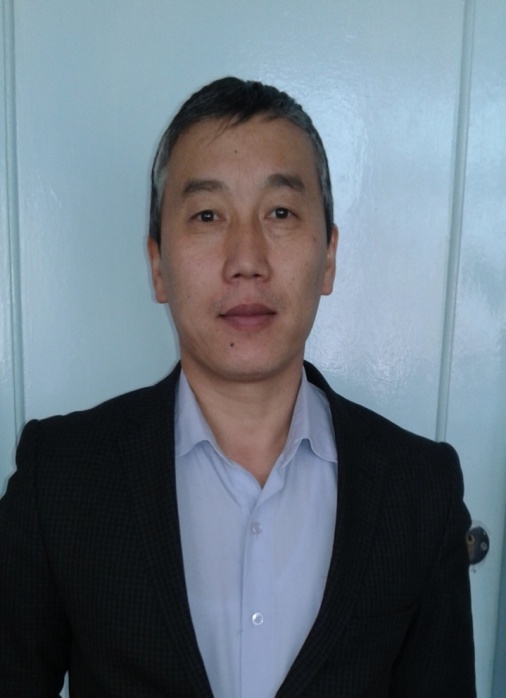 Жумаев Нурбек Жапаралиевич - улук окутуучу. 1. 1975-жылдын 24-сентябрында  туулган.2. Улуту, жарандыгы- кыргыз. Кыргыз Республикасы.3. 1997- жылы ОшМУнун кыргыз филологиясы факультетин артыкчылык диплому менен аяктаган.4. 1997-жылдан 2001-жылга чейин Кара-Суу районундагы М. Тешебаев атындагы орто мектебинде кыргыз тили жана адабияты мугалими;2001-жылы ОшМУнун кыргыз тилинин практикалык курсу кафедрасынын окутуучусу;2002-жылдын октябрь айынан тарта кыргыз тилин жана адабиятын окутуунун методикасы кафедрасынын окутуучусу.5.  Жалпы педагогикалык стажы- 20 жыл, ЖОЖдогу стажы- 17жыл.Жумаев Нурбек Жапаралиевич - улук окутуучу. 1. 1975-жылдын 24-сентябрында  туулган.2. Улуту, жарандыгы- кыргыз. Кыргыз Республикасы.3. 1997- жылы ОшМУнун кыргыз филологиясы факультетин артыкчылык диплому менен аяктаган.4. 1997-жылдан 2001-жылга чейин Кара-Суу районундагы М. Тешебаев атындагы орто мектебинде кыргыз тили жана адабияты мугалими;2001-жылы ОшМУнун кыргыз тилинин практикалык курсу кафедрасынын окутуучусу;2002-жылдын октябрь айынан тарта кыргыз тилин жана адабиятын окутуунун методикасы кафедрасынын окутуучусу.5.  Жалпы педагогикалык стажы- 20 жыл, ЖОЖдогу стажы- 17жыл.Жумаев Нурбек Жапаралиевич - улук окутуучу. 1. 1975-жылдын 24-сентябрында  туулган.2. Улуту, жарандыгы- кыргыз. Кыргыз Республикасы.3. 1997- жылы ОшМУнун кыргыз филологиясы факультетин артыкчылык диплому менен аяктаган.4. 1997-жылдан 2001-жылга чейин Кара-Суу районундагы М. Тешебаев атындагы орто мектебинде кыргыз тили жана адабияты мугалими;2001-жылы ОшМУнун кыргыз тилинин практикалык курсу кафедрасынын окутуучусу;2002-жылдын октябрь айынан тарта кыргыз тилин жана адабиятын окутуунун методикасы кафедрасынын окутуучусу.5.  Жалпы педагогикалык стажы- 20 жыл, ЖОЖдогу стажы- 17жыл.Жумаев Нурбек Жапаралиевич - улук окутуучу. 1. 1975-жылдын 24-сентябрында  туулган.2. Улуту, жарандыгы- кыргыз. Кыргыз Республикасы.3. 1997- жылы ОшМУнун кыргыз филологиясы факультетин артыкчылык диплому менен аяктаган.4. 1997-жылдан 2001-жылга чейин Кара-Суу районундагы М. Тешебаев атындагы орто мектебинде кыргыз тили жана адабияты мугалими;2001-жылы ОшМУнун кыргыз тилинин практикалык курсу кафедрасынын окутуучусу;2002-жылдын октябрь айынан тарта кыргыз тилин жана адабиятын окутуунун методикасы кафедрасынын окутуучусу.5.  Жалпы педагогикалык стажы- 20 жыл, ЖОЖдогу стажы- 17жыл.Жумаев Нурбек Жапаралиевич - улук окутуучу. 1. 1975-жылдын 24-сентябрында  туулган.2. Улуту, жарандыгы- кыргыз. Кыргыз Республикасы.3. 1997- жылы ОшМУнун кыргыз филологиясы факультетин артыкчылык диплому менен аяктаган.4. 1997-жылдан 2001-жылга чейин Кара-Суу районундагы М. Тешебаев атындагы орто мектебинде кыргыз тили жана адабияты мугалими;2001-жылы ОшМУнун кыргыз тилинин практикалык курсу кафедрасынын окутуучусу;2002-жылдын октябрь айынан тарта кыргыз тилин жана адабиятын окутуунун методикасы кафедрасынын окутуучусу.5.  Жалпы педагогикалык стажы- 20 жыл, ЖОЖдогу стажы- 17жыл.Жумаев Нурбек Жапаралиевич - улук окутуучу. 1. 1975-жылдын 24-сентябрында  туулган.2. Улуту, жарандыгы- кыргыз. Кыргыз Республикасы.3. 1997- жылы ОшМУнун кыргыз филологиясы факультетин артыкчылык диплому менен аяктаган.4. 1997-жылдан 2001-жылга чейин Кара-Суу районундагы М. Тешебаев атындагы орто мектебинде кыргыз тили жана адабияты мугалими;2001-жылы ОшМУнун кыргыз тилинин практикалык курсу кафедрасынын окутуучусу;2002-жылдын октябрь айынан тарта кыргыз тилин жана адабиятын окутуунун методикасы кафедрасынын окутуучусу.5.  Жалпы педагогикалык стажы- 20 жыл, ЖОЖдогу стажы- 17жыл.Жумаев Нурбек Жапаралиевич - улук окутуучу. 1. 1975-жылдын 24-сентябрында  туулган.2. Улуту, жарандыгы- кыргыз. Кыргыз Республикасы.3. 1997- жылы ОшМУнун кыргыз филологиясы факультетин артыкчылык диплому менен аяктаган.4. 1997-жылдан 2001-жылга чейин Кара-Суу районундагы М. Тешебаев атындагы орто мектебинде кыргыз тили жана адабияты мугалими;2001-жылы ОшМУнун кыргыз тилинин практикалык курсу кафедрасынын окутуучусу;2002-жылдын октябрь айынан тарта кыргыз тилин жана адабиятын окутуунун методикасы кафедрасынын окутуучусу.5.  Жалпы педагогикалык стажы- 20 жыл, ЖОЖдогу стажы- 17жыл.Жумаев Нурбек Жапаралиевич - улук окутуучу. 1. 1975-жылдын 24-сентябрында  туулган.2. Улуту, жарандыгы- кыргыз. Кыргыз Республикасы.3. 1997- жылы ОшМУнун кыргыз филологиясы факультетин артыкчылык диплому менен аяктаган.4. 1997-жылдан 2001-жылга чейин Кара-Суу районундагы М. Тешебаев атындагы орто мектебинде кыргыз тили жана адабияты мугалими;2001-жылы ОшМУнун кыргыз тилинин практикалык курсу кафедрасынын окутуучусу;2002-жылдын октябрь айынан тарта кыргыз тилин жана адабиятын окутуунун методикасы кафедрасынын окутуучусу.5.  Жалпы педагогикалык стажы- 20 жыл, ЖОЖдогу стажы- 17жыл.Персоналдык маалыматтарПерсоналдык маалыматтарПерсоналдык маалыматтарПерсоналдык маалыматтарПерсоналдык маалыматтарПерсоналдык маалыматтарПерсоналдык маалыматтарПерсоналдык маалыматтарПерсоналдык маалыматтарПерсоналдык маалыматтарПерсоналдык маалыматтарПерсоналдык маалыматтарПерсоналдык маалыматтарПерсоналдык маалыматтарФамилиясыФамилиясыФамилиясыФамилиясыФамилиясыЖумаев Жумаев Жумаев Жумаев Жумаев Жумаев Жумаев Жумаев Жумаев Аты Аты Аты Аты Аты Нурбек Нурбек Нурбек Нурбек Нурбек Нурбек Нурбек Нурбек Нурбек Атасынын атыАтасынын атыАтасынын атыАтасынын атыАтасынын атыЖапаралиевичЖапаралиевичЖапаралиевичЖапаралиевичЖапаралиевичЖапаралиевичЖапаралиевичЖапаралиевичЖапаралиевичТуулган күнүТуулган күнүТуулган күнүТуулган күнүТуулган күнү1975. 24. 09.1975. 24. 09.1975. 24. 09.1975. 24. 09.1975. 24. 09.1975. 24. 09.1975. 24. 09.1975. 24. 09.1975. 24. 09.Байланыш үчүн маалыматтар:Байланыш үчүн маалыматтар:Байланыш үчүн маалыматтар:Байланыш үчүн маалыматтар:Иш телефонуИш телефонуИш телефонуИш телефонуИш телефону0773 10-55- 56.0773 10-55- 56.0773 10-55- 56.0773 10-55- 56.0773 10-55- 56.Байланыш үчүн маалыматтар:Байланыш үчүн маалыматтар:Байланыш үчүн маалыматтар:Байланыш үчүн маалыматтар:Үй телефонуҮй телефонуҮй телефонуҮй телефонуҮй телефону0773 10-55- 56.0773 10-55- 56.0773 10-55- 56.0773 10-55- 56.0773 10-55- 56.Байланыш үчүн маалыматтар:Байланыш үчүн маалыматтар:Байланыш үчүн маалыматтар:Байланыш үчүн маалыматтар:Мобилдик телефонуМобилдик телефонуМобилдик телефонуМобилдик телефонуМобилдик телефону0773 10-55- 56.0773 10-55- 56.0773 10-55- 56.0773 10-55- 56.0773 10-55- 56.Байланыш үчүн маалыматтар:Байланыш үчүн маалыматтар:Байланыш үчүн маалыматтар:Байланыш үчүн маалыматтар:ФаксФаксФаксФаксФаксБайланыш үчүн маалыматтар:Байланыш үчүн маалыматтар:Байланыш үчүн маалыматтар:Байланыш үчүн маалыматтар:E-mailE-mailE-mailE-mailE-mailnurzhuma75@mail.ru nurzhuma75@mail.ru nurzhuma75@mail.ru nurzhuma75@mail.ru nurzhuma75@mail.ru Билими:Билими:Билими:Билими:Билими:Билими:Билими:Билими:Билими:Билими:Билими:Билими:Билими:Билими:Окуу жайды аяктаган жылыОкуу жайды аяктаган жылыОкуу жайды аяктаган жылыОкуу жайыОкуу жайыОкуу жайыОкуу жайыФакультетиФакультетиФакультетиАдистигиАдистигиАдистигиАдистиги199719971997ОшМУОшМУОшМУОшМУКыргыз филологиясы жана журналистикаКыргыз филологиясы жана журналистикаКыргыз филологиясы жана журналистикаКыргыз тили жана адабияты мугалимиКыргыз тили жана адабияты мугалимиКыргыз тили жана адабияты мугалимиКыргыз тили жана адабияты мугалимиОкутуунун инновациялык технологиялары, жаңы методикалары боюнча семинарларга, тренингдерге катышуусу, тренингдик модулдарды өздөштүрүүсү Окутуунун инновациялык технологиялары, жаңы методикалары боюнча семинарларга, тренингдерге катышуусу, тренингдик модулдарды өздөштүрүүсү Окутуунун инновациялык технологиялары, жаңы методикалары боюнча семинарларга, тренингдерге катышуусу, тренингдик модулдарды өздөштүрүүсү Окутуунун инновациялык технологиялары, жаңы методикалары боюнча семинарларга, тренингдерге катышуусу, тренингдик модулдарды өздөштүрүүсү Окутуунун инновациялык технологиялары, жаңы методикалары боюнча семинарларга, тренингдерге катышуусу, тренингдик модулдарды өздөштүрүүсү Окутуунун инновациялык технологиялары, жаңы методикалары боюнча семинарларга, тренингдерге катышуусу, тренингдик модулдарды өздөштүрүүсү Окутуунун инновациялык технологиялары, жаңы методикалары боюнча семинарларга, тренингдерге катышуусу, тренингдик модулдарды өздөштүрүүсү Окутуунун инновациялык технологиялары, жаңы методикалары боюнча семинарларга, тренингдерге катышуусу, тренингдик модулдарды өздөштүрүүсү Окутуунун инновациялык технологиялары, жаңы методикалары боюнча семинарларга, тренингдерге катышуусу, тренингдик модулдарды өздөштүрүүсү Окутуунун инновациялык технологиялары, жаңы методикалары боюнча семинарларга, тренингдерге катышуусу, тренингдик модулдарды өздөштүрүүсү Окутуунун инновациялык технологиялары, жаңы методикалары боюнча семинарларга, тренингдерге катышуусу, тренингдик модулдарды өздөштүрүүсү Окутуунун инновациялык технологиялары, жаңы методикалары боюнча семинарларга, тренингдерге катышуусу, тренингдик модулдарды өздөштүрүүсү Окутуунун инновациялык технологиялары, жаңы методикалары боюнча семинарларга, тренингдерге катышуусу, тренингдик модулдарды өздөштүрүүсү Окутуунун инновациялык технологиялары, жаңы методикалары боюнча семинарларга, тренингдерге катышуусу, тренингдик модулдарды өздөштүрүүсү УбактысыУбактысыАталышыАталышыАталышыАталышыАталышыАталышыАталышыАталышыАталышыАталышыАталышыАталышы2003-жыл2003-жыл“Сынчыл ойлоону өстүрүү үчүн окуу жана жазуу” семинары. (Ош, 2003, май, 128 саат)“Сынчыл ойлоону өстүрүү үчүн окуу жана жазуу” семинары. (Ош, 2003, май, 128 саат)“Сынчыл ойлоону өстүрүү үчүн окуу жана жазуу” семинары. (Ош, 2003, май, 128 саат)“Сынчыл ойлоону өстүрүү үчүн окуу жана жазуу” семинары. (Ош, 2003, май, 128 саат)“Сынчыл ойлоону өстүрүү үчүн окуу жана жазуу” семинары. (Ош, 2003, май, 128 саат)“Сынчыл ойлоону өстүрүү үчүн окуу жана жазуу” семинары. (Ош, 2003, май, 128 саат)“Сынчыл ойлоону өстүрүү үчүн окуу жана жазуу” семинары. (Ош, 2003, май, 128 саат)“Сынчыл ойлоону өстүрүү үчүн окуу жана жазуу” семинары. (Ош, 2003, май, 128 саат)“Сынчыл ойлоону өстүрүү үчүн окуу жана жазуу” семинары. (Ош, 2003, май, 128 саат)“Сынчыл ойлоону өстүрүү үчүн окуу жана жазуу” семинары. (Ош, 2003, май, 128 саат)“Сынчыл ойлоону өстүрүү үчүн окуу жана жазуу” семинары. (Ош, 2003, май, 128 саат)“Сынчыл ойлоону өстүрүү үчүн окуу жана жазуу” семинары. (Ош, 2003, май, 128 саат)2008-жыл2008-жылИнтерактивные методы обучения взрослых второму языку. (Бишкек, 13-16 мая 2008 года)Интерактивные методы обучения взрослых второму языку. (Бишкек, 13-16 мая 2008 года)Интерактивные методы обучения взрослых второму языку. (Бишкек, 13-16 мая 2008 года)Интерактивные методы обучения взрослых второму языку. (Бишкек, 13-16 мая 2008 года)Интерактивные методы обучения взрослых второму языку. (Бишкек, 13-16 мая 2008 года)Интерактивные методы обучения взрослых второму языку. (Бишкек, 13-16 мая 2008 года)Интерактивные методы обучения взрослых второму языку. (Бишкек, 13-16 мая 2008 года)Интерактивные методы обучения взрослых второму языку. (Бишкек, 13-16 мая 2008 года)Интерактивные методы обучения взрослых второму языку. (Бишкек, 13-16 мая 2008 года)Интерактивные методы обучения взрослых второму языку. (Бишкек, 13-16 мая 2008 года)Интерактивные методы обучения взрослых второму языку. (Бишкек, 13-16 мая 2008 года)Интерактивные методы обучения взрослых второму языку. (Бишкек, 13-16 мая 2008 года)2008-жыл2008-жылИнтерактивные методы обучения. Сертификат №08-0160. (Бишкек, 2008)Интерактивные методы обучения. Сертификат №08-0160. (Бишкек, 2008)Интерактивные методы обучения. Сертификат №08-0160. (Бишкек, 2008)Интерактивные методы обучения. Сертификат №08-0160. (Бишкек, 2008)Интерактивные методы обучения. Сертификат №08-0160. (Бишкек, 2008)Интерактивные методы обучения. Сертификат №08-0160. (Бишкек, 2008)Интерактивные методы обучения. Сертификат №08-0160. (Бишкек, 2008)Интерактивные методы обучения. Сертификат №08-0160. (Бишкек, 2008)Интерактивные методы обучения. Сертификат №08-0160. (Бишкек, 2008)Интерактивные методы обучения. Сертификат №08-0160. (Бишкек, 2008)Интерактивные методы обучения. Сертификат №08-0160. (Бишкек, 2008)Интерактивные методы обучения. Сертификат №08-0160. (Бишкек, 2008)2015-жыл2015-жылПодходы к формированию коммуникативной компетенции на втором языке. (Бишкек, 11-13 июня 2015 года, 24 час.)Подходы к формированию коммуникативной компетенции на втором языке. (Бишкек, 11-13 июня 2015 года, 24 час.)Подходы к формированию коммуникативной компетенции на втором языке. (Бишкек, 11-13 июня 2015 года, 24 час.)Подходы к формированию коммуникативной компетенции на втором языке. (Бишкек, 11-13 июня 2015 года, 24 час.)Подходы к формированию коммуникативной компетенции на втором языке. (Бишкек, 11-13 июня 2015 года, 24 час.)Подходы к формированию коммуникативной компетенции на втором языке. (Бишкек, 11-13 июня 2015 года, 24 час.)Подходы к формированию коммуникативной компетенции на втором языке. (Бишкек, 11-13 июня 2015 года, 24 час.)Подходы к формированию коммуникативной компетенции на втором языке. (Бишкек, 11-13 июня 2015 года, 24 час.)Подходы к формированию коммуникативной компетенции на втором языке. (Бишкек, 11-13 июня 2015 года, 24 час.)Подходы к формированию коммуникативной компетенции на втором языке. (Бишкек, 11-13 июня 2015 года, 24 час.)Подходы к формированию коммуникативной компетенции на втором языке. (Бишкек, 11-13 июня 2015 года, 24 час.)Подходы к формированию коммуникативной компетенции на втором языке. (Бишкек, 11-13 июня 2015 года, 24 час.)2014-жыл2014-жылEurasian Higher Education Leaders Forum. (Астана, 11-12 июня 2014 года)Eurasian Higher Education Leaders Forum. (Астана, 11-12 июня 2014 года)Eurasian Higher Education Leaders Forum. (Астана, 11-12 июня 2014 года)Eurasian Higher Education Leaders Forum. (Астана, 11-12 июня 2014 года)Eurasian Higher Education Leaders Forum. (Астана, 11-12 июня 2014 года)Eurasian Higher Education Leaders Forum. (Астана, 11-12 июня 2014 года)Eurasian Higher Education Leaders Forum. (Астана, 11-12 июня 2014 года)Eurasian Higher Education Leaders Forum. (Астана, 11-12 июня 2014 года)Eurasian Higher Education Leaders Forum. (Астана, 11-12 июня 2014 года)Eurasian Higher Education Leaders Forum. (Астана, 11-12 июня 2014 года)Eurasian Higher Education Leaders Forum. (Астана, 11-12 июня 2014 года)Eurasian Higher Education Leaders Forum. (Астана, 11-12 июня 2014 года)2016- жыл2016- жылИнтеркультурное образование в системе высшего образования КР. (Жалал-Абад, 13-16-июня 2016 года)Интеркультурное образование в системе высшего образования КР. (Жалал-Абад, 13-16-июня 2016 года)Интеркультурное образование в системе высшего образования КР. (Жалал-Абад, 13-16-июня 2016 года)Интеркультурное образование в системе высшего образования КР. (Жалал-Абад, 13-16-июня 2016 года)Интеркультурное образование в системе высшего образования КР. (Жалал-Абад, 13-16-июня 2016 года)Интеркультурное образование в системе высшего образования КР. (Жалал-Абад, 13-16-июня 2016 года)Интеркультурное образование в системе высшего образования КР. (Жалал-Абад, 13-16-июня 2016 года)Интеркультурное образование в системе высшего образования КР. (Жалал-Абад, 13-16-июня 2016 года)Интеркультурное образование в системе высшего образования КР. (Жалал-Абад, 13-16-июня 2016 года)Интеркультурное образование в системе высшего образования КР. (Жалал-Абад, 13-16-июня 2016 года)Интеркультурное образование в системе высшего образования КР. (Жалал-Абад, 13-16-июня 2016 года)Интеркультурное образование в системе высшего образования КР. (Жалал-Абад, 13-16-июня 2016 года)2016-жыл2016-жылЭкинчи тилге окутуунун коммуникативдик методикасынынегиздери. (Ош, 28-декабрь, 2016-жыл, 96 саат)Экинчи тилге окутуунун коммуникативдик методикасынынегиздери. (Ош, 28-декабрь, 2016-жыл, 96 саат)Экинчи тилге окутуунун коммуникативдик методикасынынегиздери. (Ош, 28-декабрь, 2016-жыл, 96 саат)Экинчи тилге окутуунун коммуникативдик методикасынынегиздери. (Ош, 28-декабрь, 2016-жыл, 96 саат)Экинчи тилге окутуунун коммуникативдик методикасынынегиздери. (Ош, 28-декабрь, 2016-жыл, 96 саат)Экинчи тилге окутуунун коммуникативдик методикасынынегиздери. (Ош, 28-декабрь, 2016-жыл, 96 саат)Экинчи тилге окутуунун коммуникативдик методикасынынегиздери. (Ош, 28-декабрь, 2016-жыл, 96 саат)Экинчи тилге окутуунун коммуникативдик методикасынынегиздери. (Ош, 28-декабрь, 2016-жыл, 96 саат)Экинчи тилге окутуунун коммуникативдик методикасынынегиздери. (Ош, 28-декабрь, 2016-жыл, 96 саат)Экинчи тилге окутуунун коммуникативдик методикасынынегиздери. (Ош, 28-декабрь, 2016-жыл, 96 саат)Экинчи тилге окутуунун коммуникативдик методикасынынегиздери. (Ош, 28-декабрь, 2016-жыл, 96 саат)Экинчи тилге окутуунун коммуникативдик методикасынынегиздери. (Ош, 28-декабрь, 2016-жыл, 96 саат)2017-жыл2017-жылӨздүк баалоо отчетун жана аккредитация боюнча эксперттерди даярдоо. Сертификат № 0095. (Ош, 15-16-июнь, 2017.)Өздүк баалоо отчетун жана аккредитация боюнча эксперттерди даярдоо. Сертификат № 0095. (Ош, 15-16-июнь, 2017.)Өздүк баалоо отчетун жана аккредитация боюнча эксперттерди даярдоо. Сертификат № 0095. (Ош, 15-16-июнь, 2017.)Өздүк баалоо отчетун жана аккредитация боюнча эксперттерди даярдоо. Сертификат № 0095. (Ош, 15-16-июнь, 2017.)Өздүк баалоо отчетун жана аккредитация боюнча эксперттерди даярдоо. Сертификат № 0095. (Ош, 15-16-июнь, 2017.)Өздүк баалоо отчетун жана аккредитация боюнча эксперттерди даярдоо. Сертификат № 0095. (Ош, 15-16-июнь, 2017.)Өздүк баалоо отчетун жана аккредитация боюнча эксперттерди даярдоо. Сертификат № 0095. (Ош, 15-16-июнь, 2017.)Өздүк баалоо отчетун жана аккредитация боюнча эксперттерди даярдоо. Сертификат № 0095. (Ош, 15-16-июнь, 2017.)Өздүк баалоо отчетун жана аккредитация боюнча эксперттерди даярдоо. Сертификат № 0095. (Ош, 15-16-июнь, 2017.)Өздүк баалоо отчетун жана аккредитация боюнча эксперттерди даярдоо. Сертификат № 0095. (Ош, 15-16-июнь, 2017.)Өздүк баалоо отчетун жана аккредитация боюнча эксперттерди даярдоо. Сертификат № 0095. (Ош, 15-16-июнь, 2017.)Өздүк баалоо отчетун жана аккредитация боюнча эксперттерди даярдоо. Сертификат № 0095. (Ош, 15-16-июнь, 2017.)2018- жыл2018- жылЖОЖдо өзүн-өзү баалоону жүргүзүү жана өзүн-өзү баалоонун негизинде отчет даярдоо” тренинги.  “Ednet” агентствосу. (Ош, 8-декабрь, 2018)ЖОЖдо өзүн-өзү баалоону жүргүзүү жана өзүн-өзү баалоонун негизинде отчет даярдоо” тренинги.  “Ednet” агентствосу. (Ош, 8-декабрь, 2018)ЖОЖдо өзүн-өзү баалоону жүргүзүү жана өзүн-өзү баалоонун негизинде отчет даярдоо” тренинги.  “Ednet” агентствосу. (Ош, 8-декабрь, 2018)ЖОЖдо өзүн-өзү баалоону жүргүзүү жана өзүн-өзү баалоонун негизинде отчет даярдоо” тренинги.  “Ednet” агентствосу. (Ош, 8-декабрь, 2018)ЖОЖдо өзүн-өзү баалоону жүргүзүү жана өзүн-өзү баалоонун негизинде отчет даярдоо” тренинги.  “Ednet” агентствосу. (Ош, 8-декабрь, 2018)ЖОЖдо өзүн-өзү баалоону жүргүзүү жана өзүн-өзү баалоонун негизинде отчет даярдоо” тренинги.  “Ednet” агентствосу. (Ош, 8-декабрь, 2018)ЖОЖдо өзүн-өзү баалоону жүргүзүү жана өзүн-өзү баалоонун негизинде отчет даярдоо” тренинги.  “Ednet” агентствосу. (Ош, 8-декабрь, 2018)ЖОЖдо өзүн-өзү баалоону жүргүзүү жана өзүн-өзү баалоонун негизинде отчет даярдоо” тренинги.  “Ednet” агентствосу. (Ош, 8-декабрь, 2018)ЖОЖдо өзүн-өзү баалоону жүргүзүү жана өзүн-өзү баалоонун негизинде отчет даярдоо” тренинги.  “Ednet” агентствосу. (Ош, 8-декабрь, 2018)ЖОЖдо өзүн-өзү баалоону жүргүзүү жана өзүн-өзү баалоонун негизинде отчет даярдоо” тренинги.  “Ednet” агентствосу. (Ош, 8-декабрь, 2018)ЖОЖдо өзүн-өзү баалоону жүргүзүү жана өзүн-өзү баалоонун негизинде отчет даярдоо” тренинги.  “Ednet” агентствосу. (Ош, 8-декабрь, 2018)ЖОЖдо өзүн-өзү баалоону жүргүзүү жана өзүн-өзү баалоонун негизинде отчет даярдоо” тренинги.  “Ednet” агентствосу. (Ош, 8-декабрь, 2018)Иш тажрыйбалары(Кошумча аткарылган иштери)Иш тажрыйбалары(Кошумча аткарылган иштери)Иш тажрыйбалары(Кошумча аткарылган иштери)Иш тажрыйбалары(Кошумча аткарылган иштери)Иш тажрыйбалары(Кошумча аткарылган иштери)Иш тажрыйбалары(Кошумча аткарылган иштери)Иш тажрыйбалары(Кошумча аткарылган иштери)Иш тажрыйбалары(Кошумча аткарылган иштери)Иш тажрыйбалары(Кошумча аткарылган иштери)Иш тажрыйбалары(Кошумча аткарылган иштери)Иш тажрыйбалары(Кошумча аткарылган иштери)Иш тажрыйбалары(Кошумча аткарылган иштери)Иш тажрыйбалары(Кошумча аткарылган иштери)Иш тажрыйбалары(Кошумча аткарылган иштери) 2017-2018-жылдары ОшМУнун мугалимдердин билимин өркүндөтүү институтунда лекциялык, практикалык сабактарды өткөн.  2017-2018-жылдары ОшМУнун мугалимдердин билимин өркүндөтүү институтунда лекциялык, практикалык сабактарды өткөн.  2017-2018-жылдары ОшМУнун мугалимдердин билимин өркүндөтүү институтунда лекциялык, практикалык сабактарды өткөн.  2017-2018-жылдары ОшМУнун мугалимдердин билимин өркүндөтүү институтунда лекциялык, практикалык сабактарды өткөн.  2017-2018-жылдары ОшМУнун мугалимдердин билимин өркүндөтүү институтунда лекциялык, практикалык сабактарды өткөн.  2017-2018-жылдары ОшМУнун мугалимдердин билимин өркүндөтүү институтунда лекциялык, практикалык сабактарды өткөн.  2017-2018-жылдары ОшМУнун мугалимдердин билимин өркүндөтүү институтунда лекциялык, практикалык сабактарды өткөн.  2017-2018-жылдары ОшМУнун мугалимдердин билимин өркүндөтүү институтунда лекциялык, практикалык сабактарды өткөн.  2017-2018-жылдары ОшМУнун мугалимдердин билимин өркүндөтүү институтунда лекциялык, практикалык сабактарды өткөн.  2017-2018-жылдары ОшМУнун мугалимдердин билимин өркүндөтүү институтунда лекциялык, практикалык сабактарды өткөн.  2017-2018-жылдары ОшМУнун мугалимдердин билимин өркүндөтүү институтунда лекциялык, практикалык сабактарды өткөн.  2017-2018-жылдары ОшМУнун мугалимдердин билимин өркүндөтүү институтунда лекциялык, практикалык сабактарды өткөн.  2017-2018-жылдары ОшМУнун мугалимдердин билимин өркүндөтүү институтунда лекциялык, практикалык сабактарды өткөн.  2017-2018-жылдары ОшМУнун мугалимдердин билимин өркүндөтүү институтунда лекциялык, практикалык сабактарды өткөн. Тил билүүсүТил билүүсүТил билүүсүТил билүүсүТил билүүсүТил билүүсүТил билүүсүТил билүүсүТил билүүсүТил билүүсүТил билүүсүТил билүүсүТил билүүсүТил билүүсүТил билүүсү (Language)Тил билүүсү (Language)Тил билүүсү (Language)Окуусу(Reading)Окуусу(Reading)Окуусу(Reading)Окуусу(Reading)Окуусу(Reading)Сүйлөшө алуусу (Speaking)Сүйлөшө алуусу (Speaking)Сүйлөшө алуусу (Speaking)Жаза билүүсү (Writing)Жаза билүүсү (Writing)Жаза билүүсү (Writing)Кыргыз тилиКыргыз тилиКыргыз тили+++++++++++Орус тилиОрус тилиОрус тили+++++++++++Англис тилиАнглис тилиАнглис тили+++++- - - ---Компьютердик сабаттуулугуКомпьютердик сабаттуулугуКомпьютердик сабаттуулугуКомпьютердик сабаттуулугуКомпьютердик сабаттуулугуКомпьютердик сабаттуулугуКомпьютердик сабаттуулугуКомпьютердик сабаттуулугуКомпьютердик сабаттуулугуКомпьютердик сабаттуулугуКомпьютердик сабаттуулугуКомпьютердик сабаттуулугуКомпьютердик сабаттуулугуКомпьютердик сабаттуулугуMicrosoft Office (Word, Excel, PowerPoint) программалары менен иштей алат.Microsoft Office (Word, Excel, PowerPoint) программалары менен иштей алат.Microsoft Office (Word, Excel, PowerPoint) программалары менен иштей алат.Microsoft Office (Word, Excel, PowerPoint) программалары менен иштей алат.Microsoft Office (Word, Excel, PowerPoint) программалары менен иштей алат.Microsoft Office (Word, Excel, PowerPoint) программалары менен иштей алат.Microsoft Office (Word, Excel, PowerPoint) программалары менен иштей алат.Microsoft Office (Word, Excel, PowerPoint) программалары менен иштей алат.Microsoft Office (Word, Excel, PowerPoint) программалары менен иштей алат.Microsoft Office (Word, Excel, PowerPoint) программалары менен иштей алат.Microsoft Office (Word, Excel, PowerPoint) программалары менен иштей алат.Microsoft Office (Word, Excel, PowerPoint) программалары менен иштей алат.Microsoft Office (Word, Excel, PowerPoint) программалары менен иштей алат.Microsoft Office (Word, Excel, PowerPoint) программалары менен иштей алат.ЭмгектериЭмгектериЭмгектериЭмгектериЭмгектериЭмгектериЭмгектериЭмгектериЭмгектериЭмгектериЭмгектериЭмгектериЭмгектериЭмгектериЖеңижок акын сабакта (К. Акматов менен бирдикте).  -Ош, 2006.Кыргыз тилинин практикумунун программасы (З. Тагаева менен бирдикте). –Ош, 2009.Кыргыз тилинин маалыматнаамасы (К. Акматов  менен бирдикте). –Ош, 2009, 2013, 2015.Жеңижок акын сабакта (К. Акматов менен бирдикте).  -Ош, 2006.Кыргыз тилинин практикумунун программасы (З. Тагаева менен бирдикте). –Ош, 2009.Кыргыз тилинин маалыматнаамасы (К. Акматов  менен бирдикте). –Ош, 2009, 2013, 2015.Жеңижок акын сабакта (К. Акматов менен бирдикте).  -Ош, 2006.Кыргыз тилинин практикумунун программасы (З. Тагаева менен бирдикте). –Ош, 2009.Кыргыз тилинин маалыматнаамасы (К. Акматов  менен бирдикте). –Ош, 2009, 2013, 2015.Жеңижок акын сабакта (К. Акматов менен бирдикте).  -Ош, 2006.Кыргыз тилинин практикумунун программасы (З. Тагаева менен бирдикте). –Ош, 2009.Кыргыз тилинин маалыматнаамасы (К. Акматов  менен бирдикте). –Ош, 2009, 2013, 2015.Жеңижок акын сабакта (К. Акматов менен бирдикте).  -Ош, 2006.Кыргыз тилинин практикумунун программасы (З. Тагаева менен бирдикте). –Ош, 2009.Кыргыз тилинин маалыматнаамасы (К. Акматов  менен бирдикте). –Ош, 2009, 2013, 2015.Жеңижок акын сабакта (К. Акматов менен бирдикте).  -Ош, 2006.Кыргыз тилинин практикумунун программасы (З. Тагаева менен бирдикте). –Ош, 2009.Кыргыз тилинин маалыматнаамасы (К. Акматов  менен бирдикте). –Ош, 2009, 2013, 2015.Жеңижок акын сабакта (К. Акматов менен бирдикте).  -Ош, 2006.Кыргыз тилинин практикумунун программасы (З. Тагаева менен бирдикте). –Ош, 2009.Кыргыз тилинин маалыматнаамасы (К. Акматов  менен бирдикте). –Ош, 2009, 2013, 2015.Жеңижок акын сабакта (К. Акматов менен бирдикте).  -Ош, 2006.Кыргыз тилинин практикумунун программасы (З. Тагаева менен бирдикте). –Ош, 2009.Кыргыз тилинин маалыматнаамасы (К. Акматов  менен бирдикте). –Ош, 2009, 2013, 2015.Жеңижок акын сабакта (К. Акматов менен бирдикте).  -Ош, 2006.Кыргыз тилинин практикумунун программасы (З. Тагаева менен бирдикте). –Ош, 2009.Кыргыз тилинин маалыматнаамасы (К. Акматов  менен бирдикте). –Ош, 2009, 2013, 2015.Жеңижок акын сабакта (К. Акматов менен бирдикте).  -Ош, 2006.Кыргыз тилинин практикумунун программасы (З. Тагаева менен бирдикте). –Ош, 2009.Кыргыз тилинин маалыматнаамасы (К. Акматов  менен бирдикте). –Ош, 2009, 2013, 2015.Жеңижок акын сабакта (К. Акматов менен бирдикте).  -Ош, 2006.Кыргыз тилинин практикумунун программасы (З. Тагаева менен бирдикте). –Ош, 2009.Кыргыз тилинин маалыматнаамасы (К. Акматов  менен бирдикте). –Ош, 2009, 2013, 2015.Жеңижок акын сабакта (К. Акматов менен бирдикте).  -Ош, 2006.Кыргыз тилинин практикумунун программасы (З. Тагаева менен бирдикте). –Ош, 2009.Кыргыз тилинин маалыматнаамасы (К. Акматов  менен бирдикте). –Ош, 2009, 2013, 2015.Жеңижок акын сабакта (К. Акматов менен бирдикте).  -Ош, 2006.Кыргыз тилинин практикумунун программасы (З. Тагаева менен бирдикте). –Ош, 2009.Кыргыз тилинин маалыматнаамасы (К. Акматов  менен бирдикте). –Ош, 2009, 2013, 2015.Жеңижок акын сабакта (К. Акматов менен бирдикте).  -Ош, 2006.Кыргыз тилинин практикумунун программасы (З. Тагаева менен бирдикте). –Ош, 2009.Кыргыз тилинин маалыматнаамасы (К. Акматов  менен бирдикте). –Ош, 2009, 2013, 2015.СыйлыктарыСыйлыктарыСыйлыктарыСыйлыктарыСыйлыктарыСыйлыктарыСыйлыктарыСыйлыктарыСыйлыктарыСыйлыктарыСыйлыктарыСыйлыктарыСыйлыктарыСыйлыктары“ОшМУнун мыкты мугалими – 2009” конкурсунун I даражадагы дипломуОшМУнун  Ардак грамотасы. 2013.Ош облусунун мамлекеттик тилди өнүктүрүү фондунун Ардак грамотасы, 2014.ОшМУнун  Ардак грамотасы. Буйрук №797, 2016. “ОшМУнун мыкты мугалими – 2009” конкурсунун I даражадагы дипломуОшМУнун  Ардак грамотасы. 2013.Ош облусунун мамлекеттик тилди өнүктүрүү фондунун Ардак грамотасы, 2014.ОшМУнун  Ардак грамотасы. Буйрук №797, 2016. “ОшМУнун мыкты мугалими – 2009” конкурсунун I даражадагы дипломуОшМУнун  Ардак грамотасы. 2013.Ош облусунун мамлекеттик тилди өнүктүрүү фондунун Ардак грамотасы, 2014.ОшМУнун  Ардак грамотасы. Буйрук №797, 2016. “ОшМУнун мыкты мугалими – 2009” конкурсунун I даражадагы дипломуОшМУнун  Ардак грамотасы. 2013.Ош облусунун мамлекеттик тилди өнүктүрүү фондунун Ардак грамотасы, 2014.ОшМУнун  Ардак грамотасы. Буйрук №797, 2016. “ОшМУнун мыкты мугалими – 2009” конкурсунун I даражадагы дипломуОшМУнун  Ардак грамотасы. 2013.Ош облусунун мамлекеттик тилди өнүктүрүү фондунун Ардак грамотасы, 2014.ОшМУнун  Ардак грамотасы. Буйрук №797, 2016. “ОшМУнун мыкты мугалими – 2009” конкурсунун I даражадагы дипломуОшМУнун  Ардак грамотасы. 2013.Ош облусунун мамлекеттик тилди өнүктүрүү фондунун Ардак грамотасы, 2014.ОшМУнун  Ардак грамотасы. Буйрук №797, 2016. “ОшМУнун мыкты мугалими – 2009” конкурсунун I даражадагы дипломуОшМУнун  Ардак грамотасы. 2013.Ош облусунун мамлекеттик тилди өнүктүрүү фондунун Ардак грамотасы, 2014.ОшМУнун  Ардак грамотасы. Буйрук №797, 2016. “ОшМУнун мыкты мугалими – 2009” конкурсунун I даражадагы дипломуОшМУнун  Ардак грамотасы. 2013.Ош облусунун мамлекеттик тилди өнүктүрүү фондунун Ардак грамотасы, 2014.ОшМУнун  Ардак грамотасы. Буйрук №797, 2016. “ОшМУнун мыкты мугалими – 2009” конкурсунун I даражадагы дипломуОшМУнун  Ардак грамотасы. 2013.Ош облусунун мамлекеттик тилди өнүктүрүү фондунун Ардак грамотасы, 2014.ОшМУнун  Ардак грамотасы. Буйрук №797, 2016. “ОшМУнун мыкты мугалими – 2009” конкурсунун I даражадагы дипломуОшМУнун  Ардак грамотасы. 2013.Ош облусунун мамлекеттик тилди өнүктүрүү фондунун Ардак грамотасы, 2014.ОшМУнун  Ардак грамотасы. Буйрук №797, 2016. “ОшМУнун мыкты мугалими – 2009” конкурсунун I даражадагы дипломуОшМУнун  Ардак грамотасы. 2013.Ош облусунун мамлекеттик тилди өнүктүрүү фондунун Ардак грамотасы, 2014.ОшМУнун  Ардак грамотасы. Буйрук №797, 2016. “ОшМУнун мыкты мугалими – 2009” конкурсунун I даражадагы дипломуОшМУнун  Ардак грамотасы. 2013.Ош облусунун мамлекеттик тилди өнүктүрүү фондунун Ардак грамотасы, 2014.ОшМУнун  Ардак грамотасы. Буйрук №797, 2016. “ОшМУнун мыкты мугалими – 2009” конкурсунун I даражадагы дипломуОшМУнун  Ардак грамотасы. 2013.Ош облусунун мамлекеттик тилди өнүктүрүү фондунун Ардак грамотасы, 2014.ОшМУнун  Ардак грамотасы. Буйрук №797, 2016. “ОшМУнун мыкты мугалими – 2009” конкурсунун I даражадагы дипломуОшМУнун  Ардак грамотасы. 2013.Ош облусунун мамлекеттик тилди өнүктүрүү фондунун Ардак грамотасы, 2014.ОшМУнун  Ардак грамотасы. Буйрук №797, 2016. Кошумча маалыматтарКошумча маалыматтарКошумча маалыматтарКошумча маалыматтарКошумча маалыматтарКошумча маалыматтарКошумча маалыматтарКошумча маалыматтарКошумча маалыматтарКошумча маалыматтарКошумча маалыматтарКошумча маалыматтарКошумча маалыматтарКошумча маалыматтарИлимий изилдөө ишинин темасы: Орто мектепте кыргыз тилинин лексикасын окутууда окуучулардын коммуникативдик компетенттүүлүгүн өстүрүүИлимий жетекчи: Чыманов Ж.А. – Ж Баласагын атындагы улуттук университетинин профессору.Үй- бүлөлүк абалы:Үй-бүлөлүү.Дареги: Ош облусу, Кара-Суу району, Кара-Дөбө айылы, Ж. Жумаев көчөсү.Илимий изилдөө ишинин темасы: Орто мектепте кыргыз тилинин лексикасын окутууда окуучулардын коммуникативдик компетенттүүлүгүн өстүрүүИлимий жетекчи: Чыманов Ж.А. – Ж Баласагын атындагы улуттук университетинин профессору.Үй- бүлөлүк абалы:Үй-бүлөлүү.Дареги: Ош облусу, Кара-Суу району, Кара-Дөбө айылы, Ж. Жумаев көчөсү.Илимий изилдөө ишинин темасы: Орто мектепте кыргыз тилинин лексикасын окутууда окуучулардын коммуникативдик компетенттүүлүгүн өстүрүүИлимий жетекчи: Чыманов Ж.А. – Ж Баласагын атындагы улуттук университетинин профессору.Үй- бүлөлүк абалы:Үй-бүлөлүү.Дареги: Ош облусу, Кара-Суу району, Кара-Дөбө айылы, Ж. Жумаев көчөсү.Илимий изилдөө ишинин темасы: Орто мектепте кыргыз тилинин лексикасын окутууда окуучулардын коммуникативдик компетенттүүлүгүн өстүрүүИлимий жетекчи: Чыманов Ж.А. – Ж Баласагын атындагы улуттук университетинин профессору.Үй- бүлөлүк абалы:Үй-бүлөлүү.Дареги: Ош облусу, Кара-Суу району, Кара-Дөбө айылы, Ж. Жумаев көчөсү.Илимий изилдөө ишинин темасы: Орто мектепте кыргыз тилинин лексикасын окутууда окуучулардын коммуникативдик компетенттүүлүгүн өстүрүүИлимий жетекчи: Чыманов Ж.А. – Ж Баласагын атындагы улуттук университетинин профессору.Үй- бүлөлүк абалы:Үй-бүлөлүү.Дареги: Ош облусу, Кара-Суу району, Кара-Дөбө айылы, Ж. Жумаев көчөсү.Илимий изилдөө ишинин темасы: Орто мектепте кыргыз тилинин лексикасын окутууда окуучулардын коммуникативдик компетенттүүлүгүн өстүрүүИлимий жетекчи: Чыманов Ж.А. – Ж Баласагын атындагы улуттук университетинин профессору.Үй- бүлөлүк абалы:Үй-бүлөлүү.Дареги: Ош облусу, Кара-Суу району, Кара-Дөбө айылы, Ж. Жумаев көчөсү.Илимий изилдөө ишинин темасы: Орто мектепте кыргыз тилинин лексикасын окутууда окуучулардын коммуникативдик компетенттүүлүгүн өстүрүүИлимий жетекчи: Чыманов Ж.А. – Ж Баласагын атындагы улуттук университетинин профессору.Үй- бүлөлүк абалы:Үй-бүлөлүү.Дареги: Ош облусу, Кара-Суу району, Кара-Дөбө айылы, Ж. Жумаев көчөсү.Илимий изилдөө ишинин темасы: Орто мектепте кыргыз тилинин лексикасын окутууда окуучулардын коммуникативдик компетенттүүлүгүн өстүрүүИлимий жетекчи: Чыманов Ж.А. – Ж Баласагын атындагы улуттук университетинин профессору.Үй- бүлөлүк абалы:Үй-бүлөлүү.Дареги: Ош облусу, Кара-Суу району, Кара-Дөбө айылы, Ж. Жумаев көчөсү.Илимий изилдөө ишинин темасы: Орто мектепте кыргыз тилинин лексикасын окутууда окуучулардын коммуникативдик компетенттүүлүгүн өстүрүүИлимий жетекчи: Чыманов Ж.А. – Ж Баласагын атындагы улуттук университетинин профессору.Үй- бүлөлүк абалы:Үй-бүлөлүү.Дареги: Ош облусу, Кара-Суу району, Кара-Дөбө айылы, Ж. Жумаев көчөсү.Илимий изилдөө ишинин темасы: Орто мектепте кыргыз тилинин лексикасын окутууда окуучулардын коммуникативдик компетенттүүлүгүн өстүрүүИлимий жетекчи: Чыманов Ж.А. – Ж Баласагын атындагы улуттук университетинин профессору.Үй- бүлөлүк абалы:Үй-бүлөлүү.Дареги: Ош облусу, Кара-Суу району, Кара-Дөбө айылы, Ж. Жумаев көчөсү.Илимий изилдөө ишинин темасы: Орто мектепте кыргыз тилинин лексикасын окутууда окуучулардын коммуникативдик компетенттүүлүгүн өстүрүүИлимий жетекчи: Чыманов Ж.А. – Ж Баласагын атындагы улуттук университетинин профессору.Үй- бүлөлүк абалы:Үй-бүлөлүү.Дареги: Ош облусу, Кара-Суу району, Кара-Дөбө айылы, Ж. Жумаев көчөсү.Илимий изилдөө ишинин темасы: Орто мектепте кыргыз тилинин лексикасын окутууда окуучулардын коммуникативдик компетенттүүлүгүн өстүрүүИлимий жетекчи: Чыманов Ж.А. – Ж Баласагын атындагы улуттук университетинин профессору.Үй- бүлөлүк абалы:Үй-бүлөлүү.Дареги: Ош облусу, Кара-Суу району, Кара-Дөбө айылы, Ж. Жумаев көчөсү.Илимий изилдөө ишинин темасы: Орто мектепте кыргыз тилинин лексикасын окутууда окуучулардын коммуникативдик компетенттүүлүгүн өстүрүүИлимий жетекчи: Чыманов Ж.А. – Ж Баласагын атындагы улуттук университетинин профессору.Үй- бүлөлүк абалы:Үй-бүлөлүү.Дареги: Ош облусу, Кара-Суу району, Кара-Дөбө айылы, Ж. Жумаев көчөсү.Илимий изилдөө ишинин темасы: Орто мектепте кыргыз тилинин лексикасын окутууда окуучулардын коммуникативдик компетенттүүлүгүн өстүрүүИлимий жетекчи: Чыманов Ж.А. – Ж Баласагын атындагы улуттук университетинин профессору.Үй- бүлөлүк абалы:Үй-бүлөлүү.Дареги: Ош облусу, Кара-Суу району, Кара-Дөбө айылы, Ж. Жумаев көчөсү.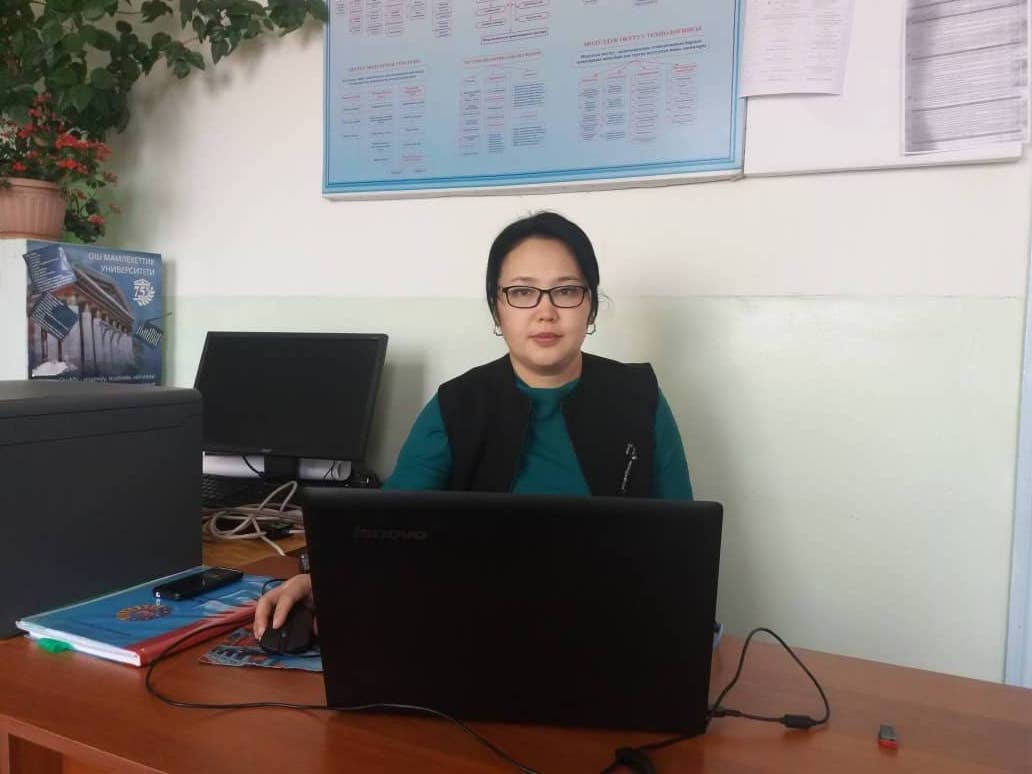 Камчыева Жылдызкан Абдыкадыровна-улук окутуучу.1. 1977- жылдын 2-июлунда туулган.2. Улуту, жарандыгы: Кыргыз. Кыргыз Республикасы.3. 2000- жылы ОшМУнун кыргыз филологиясы факультетин артыкчылык диплому менен аяктаган.4. 2016-жылы Ош мамлекеттик университетинин кыргыз филологиясы факультетинде “Филологиялык билим берүү” багыты боюнча филологиялык билим берүүнүн магистри академиялык даражасына артыкчылык диплому менен ээ болду. 5. 2000-жылдын сентябрь айынан 2001-жылдын   сентябрына  чейин  КТАОМ кафедрасынын лаборанты, 2001-жылдан  тартып  кафедранын  окутуучусу, 2016-жылдан тартып кафедранын улук окутуучусу. 6.Жалпы педагогикалык стажы жана ЖОЖдогу стажы- 19 жыл.Камчыева Жылдызкан Абдыкадыровна-улук окутуучу.1. 1977- жылдын 2-июлунда туулган.2. Улуту, жарандыгы: Кыргыз. Кыргыз Республикасы.3. 2000- жылы ОшМУнун кыргыз филологиясы факультетин артыкчылык диплому менен аяктаган.4. 2016-жылы Ош мамлекеттик университетинин кыргыз филологиясы факультетинде “Филологиялык билим берүү” багыты боюнча филологиялык билим берүүнүн магистри академиялык даражасына артыкчылык диплому менен ээ болду. 5. 2000-жылдын сентябрь айынан 2001-жылдын   сентябрына  чейин  КТАОМ кафедрасынын лаборанты, 2001-жылдан  тартып  кафедранын  окутуучусу, 2016-жылдан тартып кафедранын улук окутуучусу. 6.Жалпы педагогикалык стажы жана ЖОЖдогу стажы- 19 жыл.Камчыева Жылдызкан Абдыкадыровна-улук окутуучу.1. 1977- жылдын 2-июлунда туулган.2. Улуту, жарандыгы: Кыргыз. Кыргыз Республикасы.3. 2000- жылы ОшМУнун кыргыз филологиясы факультетин артыкчылык диплому менен аяктаган.4. 2016-жылы Ош мамлекеттик университетинин кыргыз филологиясы факультетинде “Филологиялык билим берүү” багыты боюнча филологиялык билим берүүнүн магистри академиялык даражасына артыкчылык диплому менен ээ болду. 5. 2000-жылдын сентябрь айынан 2001-жылдын   сентябрына  чейин  КТАОМ кафедрасынын лаборанты, 2001-жылдан  тартып  кафедранын  окутуучусу, 2016-жылдан тартып кафедранын улук окутуучусу. 6.Жалпы педагогикалык стажы жана ЖОЖдогу стажы- 19 жыл.Камчыева Жылдызкан Абдыкадыровна-улук окутуучу.1. 1977- жылдын 2-июлунда туулган.2. Улуту, жарандыгы: Кыргыз. Кыргыз Республикасы.3. 2000- жылы ОшМУнун кыргыз филологиясы факультетин артыкчылык диплому менен аяктаган.4. 2016-жылы Ош мамлекеттик университетинин кыргыз филологиясы факультетинде “Филологиялык билим берүү” багыты боюнча филологиялык билим берүүнүн магистри академиялык даражасына артыкчылык диплому менен ээ болду. 5. 2000-жылдын сентябрь айынан 2001-жылдын   сентябрына  чейин  КТАОМ кафедрасынын лаборанты, 2001-жылдан  тартып  кафедранын  окутуучусу, 2016-жылдан тартып кафедранын улук окутуучусу. 6.Жалпы педагогикалык стажы жана ЖОЖдогу стажы- 19 жыл.Камчыева Жылдызкан Абдыкадыровна-улук окутуучу.1. 1977- жылдын 2-июлунда туулган.2. Улуту, жарандыгы: Кыргыз. Кыргыз Республикасы.3. 2000- жылы ОшМУнун кыргыз филологиясы факультетин артыкчылык диплому менен аяктаган.4. 2016-жылы Ош мамлекеттик университетинин кыргыз филологиясы факультетинде “Филологиялык билим берүү” багыты боюнча филологиялык билим берүүнүн магистри академиялык даражасына артыкчылык диплому менен ээ болду. 5. 2000-жылдын сентябрь айынан 2001-жылдын   сентябрына  чейин  КТАОМ кафедрасынын лаборанты, 2001-жылдан  тартып  кафедранын  окутуучусу, 2016-жылдан тартып кафедранын улук окутуучусу. 6.Жалпы педагогикалык стажы жана ЖОЖдогу стажы- 19 жыл.Камчыева Жылдызкан Абдыкадыровна-улук окутуучу.1. 1977- жылдын 2-июлунда туулган.2. Улуту, жарандыгы: Кыргыз. Кыргыз Республикасы.3. 2000- жылы ОшМУнун кыргыз филологиясы факультетин артыкчылык диплому менен аяктаган.4. 2016-жылы Ош мамлекеттик университетинин кыргыз филологиясы факультетинде “Филологиялык билим берүү” багыты боюнча филологиялык билим берүүнүн магистри академиялык даражасына артыкчылык диплому менен ээ болду. 5. 2000-жылдын сентябрь айынан 2001-жылдын   сентябрына  чейин  КТАОМ кафедрасынын лаборанты, 2001-жылдан  тартып  кафедранын  окутуучусу, 2016-жылдан тартып кафедранын улук окутуучусу. 6.Жалпы педагогикалык стажы жана ЖОЖдогу стажы- 19 жыл.Камчыева Жылдызкан Абдыкадыровна-улук окутуучу.1. 1977- жылдын 2-июлунда туулган.2. Улуту, жарандыгы: Кыргыз. Кыргыз Республикасы.3. 2000- жылы ОшМУнун кыргыз филологиясы факультетин артыкчылык диплому менен аяктаган.4. 2016-жылы Ош мамлекеттик университетинин кыргыз филологиясы факультетинде “Филологиялык билим берүү” багыты боюнча филологиялык билим берүүнүн магистри академиялык даражасына артыкчылык диплому менен ээ болду. 5. 2000-жылдын сентябрь айынан 2001-жылдын   сентябрына  чейин  КТАОМ кафедрасынын лаборанты, 2001-жылдан  тартып  кафедранын  окутуучусу, 2016-жылдан тартып кафедранын улук окутуучусу. 6.Жалпы педагогикалык стажы жана ЖОЖдогу стажы- 19 жыл.Камчыева Жылдызкан Абдыкадыровна-улук окутуучу.1. 1977- жылдын 2-июлунда туулган.2. Улуту, жарандыгы: Кыргыз. Кыргыз Республикасы.3. 2000- жылы ОшМУнун кыргыз филологиясы факультетин артыкчылык диплому менен аяктаган.4. 2016-жылы Ош мамлекеттик университетинин кыргыз филологиясы факультетинде “Филологиялык билим берүү” багыты боюнча филологиялык билим берүүнүн магистри академиялык даражасына артыкчылык диплому менен ээ болду. 5. 2000-жылдын сентябрь айынан 2001-жылдын   сентябрына  чейин  КТАОМ кафедрасынын лаборанты, 2001-жылдан  тартып  кафедранын  окутуучусу, 2016-жылдан тартып кафедранын улук окутуучусу. 6.Жалпы педагогикалык стажы жана ЖОЖдогу стажы- 19 жыл.Персоналдык маалыматтарПерсоналдык маалыматтарПерсоналдык маалыматтарПерсоналдык маалыматтарПерсоналдык маалыматтарПерсоналдык маалыматтарПерсоналдык маалыматтарПерсоналдык маалыматтарПерсоналдык маалыматтарПерсоналдык маалыматтарПерсоналдык маалыматтарПерсоналдык маалыматтарПерсоналдык маалыматтарПерсоналдык маалыматтарФамилиясыФамилиясыФамилиясыФамилиясыФамилиясыКамчыеваКамчыеваКамчыеваКамчыеваКамчыеваКамчыеваКамчыеваКамчыеваКамчыеваАты Аты Аты Аты Аты Жылдызкан Жылдызкан Жылдызкан Жылдызкан Жылдызкан Жылдызкан Жылдызкан Жылдызкан Жылдызкан Атасынын атыАтасынын атыАтасынын атыАтасынын атыАтасынын атыАбдыкадыровна Абдыкадыровна Абдыкадыровна Абдыкадыровна Абдыкадыровна Абдыкадыровна Абдыкадыровна Абдыкадыровна Абдыкадыровна Туулган күнүТуулган күнүТуулган күнүТуулган күнүТуулган күнү02.07.197702.07.197702.07.197702.07.197702.07.197702.07.197702.07.197702.07.197702.07.1977Байланыш үчүн маалыматтар:Байланыш үчүн маалыматтар:Байланыш үчүн маалыматтар:Байланыш үчүн маалыматтар:Иш телефонуИш телефонуИш телефонуИш телефонуИш телефону0772  81 12 34 0772  81 12 34 0772  81 12 34 0772  81 12 34 0772  81 12 34 Байланыш үчүн маалыматтар:Байланыш үчүн маалыматтар:Байланыш үчүн маалыматтар:Байланыш үчүн маалыматтар:Үй телефонуҮй телефонуҮй телефонуҮй телефонуҮй телефону0553  81 12 340553  81 12 340553  81 12 340553  81 12 340553  81 12 34Байланыш үчүн маалыматтар:Байланыш үчүн маалыматтар:Байланыш үчүн маалыматтар:Байланыш үчүн маалыматтар:Мобилдик телефонуМобилдик телефонуМобилдик телефонуМобилдик телефонуМобилдик телефону0707  81 12 34 0707  81 12 34 0707  81 12 34 0707  81 12 34 0707  81 12 34 Байланыш үчүн маалыматтар:Байланыш үчүн маалыматтар:Байланыш үчүн маалыматтар:Байланыш үчүн маалыматтар:ФаксФаксФаксФаксФаксБайланыш үчүн маалыматтар:Байланыш үчүн маалыматтар:Байланыш үчүн маалыматтар:Байланыш үчүн маалыматтар:E-mailE-mailE-mailE-mailE-mailkamchyeva@mail.rukamchyeva@mail.rukamchyeva@mail.rukamchyeva@mail.rukamchyeva@mail.ruБилими:Билими:Билими:Билими:Билими:Билими:Билими:Билими:Билими:Билими:Билими:Билими:Билими:Билими:Окуу жайды аяктаган жылыОкуу жайды аяктаган жылыОкуу жайды аяктаган жылыОкуу жайыОкуу жайыОкуу жайыОкуу жайыФакультетиФакультетиФакультетиАдистиги Адистиги Адистиги Адистиги 200020002000ОшМУОшМУОшМУОшМУКыргыз филологиясы жана журналистикаКыргыз филологиясы жана журналистикаКыргыз филологиясы жана журналистикаКыргыз тили жана адабияты мугалимиКыргыз тили жана адабияты мугалимиКыргыз тили жана адабияты мугалимиКыргыз тили жана адабияты мугалимиОкутуунун инновациялык технологиялары, жаңы методикалары боюнча семинарларга, тренингдерге катышуусу, тренингдик модулдарды өздөштүрүүсү Окутуунун инновациялык технологиялары, жаңы методикалары боюнча семинарларга, тренингдерге катышуусу, тренингдик модулдарды өздөштүрүүсү Окутуунун инновациялык технологиялары, жаңы методикалары боюнча семинарларга, тренингдерге катышуусу, тренингдик модулдарды өздөштүрүүсү Окутуунун инновациялык технологиялары, жаңы методикалары боюнча семинарларга, тренингдерге катышуусу, тренингдик модулдарды өздөштүрүүсү Окутуунун инновациялык технологиялары, жаңы методикалары боюнча семинарларга, тренингдерге катышуусу, тренингдик модулдарды өздөштүрүүсү Окутуунун инновациялык технологиялары, жаңы методикалары боюнча семинарларга, тренингдерге катышуусу, тренингдик модулдарды өздөштүрүүсү Окутуунун инновациялык технологиялары, жаңы методикалары боюнча семинарларга, тренингдерге катышуусу, тренингдик модулдарды өздөштүрүүсү Окутуунун инновациялык технологиялары, жаңы методикалары боюнча семинарларга, тренингдерге катышуусу, тренингдик модулдарды өздөштүрүүсү Окутуунун инновациялык технологиялары, жаңы методикалары боюнча семинарларга, тренингдерге катышуусу, тренингдик модулдарды өздөштүрүүсү Окутуунун инновациялык технологиялары, жаңы методикалары боюнча семинарларга, тренингдерге катышуусу, тренингдик модулдарды өздөштүрүүсү Окутуунун инновациялык технологиялары, жаңы методикалары боюнча семинарларга, тренингдерге катышуусу, тренингдик модулдарды өздөштүрүүсү Окутуунун инновациялык технологиялары, жаңы методикалары боюнча семинарларга, тренингдерге катышуусу, тренингдик модулдарды өздөштүрүүсү Окутуунун инновациялык технологиялары, жаңы методикалары боюнча семинарларга, тренингдерге катышуусу, тренингдик модулдарды өздөштүрүүсү Окутуунун инновациялык технологиялары, жаңы методикалары боюнча семинарларга, тренингдерге катышуусу, тренингдик модулдарды өздөштүрүүсү УбактысыУбактысыАталышыАталышыАталышыАталышыАталышыАталышыАталышыАталышыАталышыАталышыАталышыАталышы2001- жыл2001- жыл«Сорос- Кыргызстан» фонду уюштурган «Сынчыл ойлоону өнүктүрүү үчүн окуу жана жазуу»  программасы боюнча семинарына катышып, сертификатка ээ болгон.«Сорос- Кыргызстан» фонду уюштурган «Сынчыл ойлоону өнүктүрүү үчүн окуу жана жазуу»  программасы боюнча семинарына катышып, сертификатка ээ болгон.«Сорос- Кыргызстан» фонду уюштурган «Сынчыл ойлоону өнүктүрүү үчүн окуу жана жазуу»  программасы боюнча семинарына катышып, сертификатка ээ болгон.«Сорос- Кыргызстан» фонду уюштурган «Сынчыл ойлоону өнүктүрүү үчүн окуу жана жазуу»  программасы боюнча семинарына катышып, сертификатка ээ болгон.«Сорос- Кыргызстан» фонду уюштурган «Сынчыл ойлоону өнүктүрүү үчүн окуу жана жазуу»  программасы боюнча семинарына катышып, сертификатка ээ болгон.«Сорос- Кыргызстан» фонду уюштурган «Сынчыл ойлоону өнүктүрүү үчүн окуу жана жазуу»  программасы боюнча семинарына катышып, сертификатка ээ болгон.«Сорос- Кыргызстан» фонду уюштурган «Сынчыл ойлоону өнүктүрүү үчүн окуу жана жазуу»  программасы боюнча семинарына катышып, сертификатка ээ болгон.«Сорос- Кыргызстан» фонду уюштурган «Сынчыл ойлоону өнүктүрүү үчүн окуу жана жазуу»  программасы боюнча семинарына катышып, сертификатка ээ болгон.«Сорос- Кыргызстан» фонду уюштурган «Сынчыл ойлоону өнүктүрүү үчүн окуу жана жазуу»  программасы боюнча семинарына катышып, сертификатка ээ болгон.«Сорос- Кыргызстан» фонду уюштурган «Сынчыл ойлоону өнүктүрүү үчүн окуу жана жазуу»  программасы боюнча семинарына катышып, сертификатка ээ болгон.«Сорос- Кыргызстан» фонду уюштурган «Сынчыл ойлоону өнүктүрүү үчүн окуу жана жазуу»  программасы боюнча семинарына катышып, сертификатка ээ болгон.«Сорос- Кыргызстан» фонду уюштурган «Сынчыл ойлоону өнүктүрүү үчүн окуу жана жазуу»  программасы боюнча семинарына катышып, сертификатка ээ болгон.2012-жыл2012-жылЮСАИД уюмунун Сапаттуу билим долбоорунан «Инсанга багытталган окутуунун негизги компоненттери», “Инсанга багытталган окутууда окуп-үйрөнүү процессин уюштуруу” программасынан сертификаттарга ээ болгон.ЮСАИД уюмунун Сапаттуу билим долбоорунан «Инсанга багытталган окутуунун негизги компоненттери», “Инсанга багытталган окутууда окуп-үйрөнүү процессин уюштуруу” программасынан сертификаттарга ээ болгон.ЮСАИД уюмунун Сапаттуу билим долбоорунан «Инсанга багытталган окутуунун негизги компоненттери», “Инсанга багытталган окутууда окуп-үйрөнүү процессин уюштуруу” программасынан сертификаттарга ээ болгон.ЮСАИД уюмунун Сапаттуу билим долбоорунан «Инсанга багытталган окутуунун негизги компоненттери», “Инсанга багытталган окутууда окуп-үйрөнүү процессин уюштуруу” программасынан сертификаттарга ээ болгон.ЮСАИД уюмунун Сапаттуу билим долбоорунан «Инсанга багытталган окутуунун негизги компоненттери», “Инсанга багытталган окутууда окуп-үйрөнүү процессин уюштуруу” программасынан сертификаттарга ээ болгон.ЮСАИД уюмунун Сапаттуу билим долбоорунан «Инсанга багытталган окутуунун негизги компоненттери», “Инсанга багытталган окутууда окуп-үйрөнүү процессин уюштуруу” программасынан сертификаттарга ээ болгон.ЮСАИД уюмунун Сапаттуу билим долбоорунан «Инсанга багытталган окутуунун негизги компоненттери», “Инсанга багытталган окутууда окуп-үйрөнүү процессин уюштуруу” программасынан сертификаттарга ээ болгон.ЮСАИД уюмунун Сапаттуу билим долбоорунан «Инсанга багытталган окутуунун негизги компоненттери», “Инсанга багытталган окутууда окуп-үйрөнүү процессин уюштуруу” программасынан сертификаттарга ээ болгон.ЮСАИД уюмунун Сапаттуу билим долбоорунан «Инсанга багытталган окутуунун негизги компоненттери», “Инсанга багытталган окутууда окуп-үйрөнүү процессин уюштуруу” программасынан сертификаттарга ээ болгон.ЮСАИД уюмунун Сапаттуу билим долбоорунан «Инсанга багытталган окутуунун негизги компоненттери», “Инсанга багытталган окутууда окуп-үйрөнүү процессин уюштуруу” программасынан сертификаттарга ээ болгон.ЮСАИД уюмунун Сапаттуу билим долбоорунан «Инсанга багытталган окутуунун негизги компоненттери», “Инсанга багытталган окутууда окуп-үйрөнүү процессин уюштуруу” программасынан сертификаттарга ээ болгон.ЮСАИД уюмунун Сапаттуу билим долбоорунан «Инсанга багытталган окутуунун негизги компоненттери», “Инсанга багытталган окутууда окуп-үйрөнүү процессин уюштуруу” программасынан сертификаттарга ээ болгон.2016-жыл2016-жылОшМУнун мектеп мугалимдеринин билимин өркүндөтүү институнан “Экинчи тилге окутуунун коммуникативдик методикалык негиздери” боюнча  сертификатка ээ болду. ОшМУнун мектеп мугалимдеринин билимин өркүндөтүү институнан “Экинчи тилге окутуунун коммуникативдик методикалык негиздери” боюнча  сертификатка ээ болду. ОшМУнун мектеп мугалимдеринин билимин өркүндөтүү институнан “Экинчи тилге окутуунун коммуникативдик методикалык негиздери” боюнча  сертификатка ээ болду. ОшМУнун мектеп мугалимдеринин билимин өркүндөтүү институнан “Экинчи тилге окутуунун коммуникативдик методикалык негиздери” боюнча  сертификатка ээ болду. ОшМУнун мектеп мугалимдеринин билимин өркүндөтүү институнан “Экинчи тилге окутуунун коммуникативдик методикалык негиздери” боюнча  сертификатка ээ болду. ОшМУнун мектеп мугалимдеринин билимин өркүндөтүү институнан “Экинчи тилге окутуунун коммуникативдик методикалык негиздери” боюнча  сертификатка ээ болду. ОшМУнун мектеп мугалимдеринин билимин өркүндөтүү институнан “Экинчи тилге окутуунун коммуникативдик методикалык негиздери” боюнча  сертификатка ээ болду. ОшМУнун мектеп мугалимдеринин билимин өркүндөтүү институнан “Экинчи тилге окутуунун коммуникативдик методикалык негиздери” боюнча  сертификатка ээ болду. ОшМУнун мектеп мугалимдеринин билимин өркүндөтүү институнан “Экинчи тилге окутуунун коммуникативдик методикалык негиздери” боюнча  сертификатка ээ болду. ОшМУнун мектеп мугалимдеринин билимин өркүндөтүү институнан “Экинчи тилге окутуунун коммуникативдик методикалык негиздери” боюнча  сертификатка ээ болду. ОшМУнун мектеп мугалимдеринин билимин өркүндөтүү институнан “Экинчи тилге окутуунун коммуникативдик методикалык негиздери” боюнча  сертификатка ээ болду. ОшМУнун мектеп мугалимдеринин билимин өркүндөтүү институнан “Экинчи тилге окутуунун коммуникативдик методикалык негиздери” боюнча  сертификатка ээ болду. 2018-жыл2018-жыл“Эл баасы” аккредитациялык агенттигинин “Билим берүүнүн сапатын камсыздоо системасы” программасы боюнча квалификациясын жогорулаткандыгына сертификат ээ болду.“Эл баасы” аккредитациялык агенттигинин “Билим берүүнүн сапатын камсыздоо системасы” программасы боюнча квалификациясын жогорулаткандыгына сертификат ээ болду.“Эл баасы” аккредитациялык агенттигинин “Билим берүүнүн сапатын камсыздоо системасы” программасы боюнча квалификациясын жогорулаткандыгына сертификат ээ болду.“Эл баасы” аккредитациялык агенттигинин “Билим берүүнүн сапатын камсыздоо системасы” программасы боюнча квалификациясын жогорулаткандыгына сертификат ээ болду.“Эл баасы” аккредитациялык агенттигинин “Билим берүүнүн сапатын камсыздоо системасы” программасы боюнча квалификациясын жогорулаткандыгына сертификат ээ болду.“Эл баасы” аккредитациялык агенттигинин “Билим берүүнүн сапатын камсыздоо системасы” программасы боюнча квалификациясын жогорулаткандыгына сертификат ээ болду.“Эл баасы” аккредитациялык агенттигинин “Билим берүүнүн сапатын камсыздоо системасы” программасы боюнча квалификациясын жогорулаткандыгына сертификат ээ болду.“Эл баасы” аккредитациялык агенттигинин “Билим берүүнүн сапатын камсыздоо системасы” программасы боюнча квалификациясын жогорулаткандыгына сертификат ээ болду.“Эл баасы” аккредитациялык агенттигинин “Билим берүүнүн сапатын камсыздоо системасы” программасы боюнча квалификациясын жогорулаткандыгына сертификат ээ болду.“Эл баасы” аккредитациялык агенттигинин “Билим берүүнүн сапатын камсыздоо системасы” программасы боюнча квалификациясын жогорулаткандыгына сертификат ээ болду.“Эл баасы” аккредитациялык агенттигинин “Билим берүүнүн сапатын камсыздоо системасы” программасы боюнча квалификациясын жогорулаткандыгына сертификат ээ болду.“Эл баасы” аккредитациялык агенттигинин “Билим берүүнүн сапатын камсыздоо системасы” программасы боюнча квалификациясын жогорулаткандыгына сертификат ээ болду.2018-жылы2018-жылыБилим берүү чөйрөсүндөгү сапаттын кепилдиги боюнча “EdNet» агентсвосу тарабынан “ЖОЖдо өзүн-өзү баалоону жүргүзүү жана өзүн-өзү баалоонун негизинде отчет даярдоо” боюнча сертификатка ээ болду.Билим берүү чөйрөсүндөгү сапаттын кепилдиги боюнча “EdNet» агентсвосу тарабынан “ЖОЖдо өзүн-өзү баалоону жүргүзүү жана өзүн-өзү баалоонун негизинде отчет даярдоо” боюнча сертификатка ээ болду.Билим берүү чөйрөсүндөгү сапаттын кепилдиги боюнча “EdNet» агентсвосу тарабынан “ЖОЖдо өзүн-өзү баалоону жүргүзүү жана өзүн-өзү баалоонун негизинде отчет даярдоо” боюнча сертификатка ээ болду.Билим берүү чөйрөсүндөгү сапаттын кепилдиги боюнча “EdNet» агентсвосу тарабынан “ЖОЖдо өзүн-өзү баалоону жүргүзүү жана өзүн-өзү баалоонун негизинде отчет даярдоо” боюнча сертификатка ээ болду.Билим берүү чөйрөсүндөгү сапаттын кепилдиги боюнча “EdNet» агентсвосу тарабынан “ЖОЖдо өзүн-өзү баалоону жүргүзүү жана өзүн-өзү баалоонун негизинде отчет даярдоо” боюнча сертификатка ээ болду.Билим берүү чөйрөсүндөгү сапаттын кепилдиги боюнча “EdNet» агентсвосу тарабынан “ЖОЖдо өзүн-өзү баалоону жүргүзүү жана өзүн-өзү баалоонун негизинде отчет даярдоо” боюнча сертификатка ээ болду.Билим берүү чөйрөсүндөгү сапаттын кепилдиги боюнча “EdNet» агентсвосу тарабынан “ЖОЖдо өзүн-өзү баалоону жүргүзүү жана өзүн-өзү баалоонун негизинде отчет даярдоо” боюнча сертификатка ээ болду.Билим берүү чөйрөсүндөгү сапаттын кепилдиги боюнча “EdNet» агентсвосу тарабынан “ЖОЖдо өзүн-өзү баалоону жүргүзүү жана өзүн-өзү баалоонун негизинде отчет даярдоо” боюнча сертификатка ээ болду.Билим берүү чөйрөсүндөгү сапаттын кепилдиги боюнча “EdNet» агентсвосу тарабынан “ЖОЖдо өзүн-өзү баалоону жүргүзүү жана өзүн-өзү баалоонун негизинде отчет даярдоо” боюнча сертификатка ээ болду.Билим берүү чөйрөсүндөгү сапаттын кепилдиги боюнча “EdNet» агентсвосу тарабынан “ЖОЖдо өзүн-өзү баалоону жүргүзүү жана өзүн-өзү баалоонун негизинде отчет даярдоо” боюнча сертификатка ээ болду.Билим берүү чөйрөсүндөгү сапаттын кепилдиги боюнча “EdNet» агентсвосу тарабынан “ЖОЖдо өзүн-өзү баалоону жүргүзүү жана өзүн-өзү баалоонун негизинде отчет даярдоо” боюнча сертификатка ээ болду.Билим берүү чөйрөсүндөгү сапаттын кепилдиги боюнча “EdNet» агентсвосу тарабынан “ЖОЖдо өзүн-өзү баалоону жүргүзүү жана өзүн-өзү баалоонун негизинде отчет даярдоо” боюнча сертификатка ээ болду.А) 2017- жыл, 9-11- ноябрь.Б) 2018- жыл, 4-6- январь;В) 2018- жыл, 23-25- июль;Г) 2018- жыл, 5-6- ноябрь.А) 2017- жыл, 9-11- ноябрь.Б) 2018- жыл, 4-6- январь;В) 2018- жыл, 23-25- июль;Г) 2018- жыл, 5-6- ноябрь.ЮНИСЕФ тарабынан уюшулган «Келгиле окуйбуз» долбоорунун алкагында төмөнкү темаларда семинар- тренингдерге катышты:А) «Тыбыштык  кабыл алуу», «Алфавит менен таанышуу»;Б) «Сөз байлыгын өстүрүү», «Шар окуу», «Окуп түшүнүү»;В) «Калыптандыруучу баалоо», «Кайтарым байланыш»;Г) «Ата-энелер менен иштөө», «Инсанга багыттап окутуу».ЮНИСЕФ тарабынан уюшулган «Келгиле окуйбуз» долбоорунун алкагында төмөнкү темаларда семинар- тренингдерге катышты:А) «Тыбыштык  кабыл алуу», «Алфавит менен таанышуу»;Б) «Сөз байлыгын өстүрүү», «Шар окуу», «Окуп түшүнүү»;В) «Калыптандыруучу баалоо», «Кайтарым байланыш»;Г) «Ата-энелер менен иштөө», «Инсанга багыттап окутуу».ЮНИСЕФ тарабынан уюшулган «Келгиле окуйбуз» долбоорунун алкагында төмөнкү темаларда семинар- тренингдерге катышты:А) «Тыбыштык  кабыл алуу», «Алфавит менен таанышуу»;Б) «Сөз байлыгын өстүрүү», «Шар окуу», «Окуп түшүнүү»;В) «Калыптандыруучу баалоо», «Кайтарым байланыш»;Г) «Ата-энелер менен иштөө», «Инсанга багыттап окутуу».ЮНИСЕФ тарабынан уюшулган «Келгиле окуйбуз» долбоорунун алкагында төмөнкү темаларда семинар- тренингдерге катышты:А) «Тыбыштык  кабыл алуу», «Алфавит менен таанышуу»;Б) «Сөз байлыгын өстүрүү», «Шар окуу», «Окуп түшүнүү»;В) «Калыптандыруучу баалоо», «Кайтарым байланыш»;Г) «Ата-энелер менен иштөө», «Инсанга багыттап окутуу».ЮНИСЕФ тарабынан уюшулган «Келгиле окуйбуз» долбоорунун алкагында төмөнкү темаларда семинар- тренингдерге катышты:А) «Тыбыштык  кабыл алуу», «Алфавит менен таанышуу»;Б) «Сөз байлыгын өстүрүү», «Шар окуу», «Окуп түшүнүү»;В) «Калыптандыруучу баалоо», «Кайтарым байланыш»;Г) «Ата-энелер менен иштөө», «Инсанга багыттап окутуу».ЮНИСЕФ тарабынан уюшулган «Келгиле окуйбуз» долбоорунун алкагында төмөнкү темаларда семинар- тренингдерге катышты:А) «Тыбыштык  кабыл алуу», «Алфавит менен таанышуу»;Б) «Сөз байлыгын өстүрүү», «Шар окуу», «Окуп түшүнүү»;В) «Калыптандыруучу баалоо», «Кайтарым байланыш»;Г) «Ата-энелер менен иштөө», «Инсанга багыттап окутуу».ЮНИСЕФ тарабынан уюшулган «Келгиле окуйбуз» долбоорунун алкагында төмөнкү темаларда семинар- тренингдерге катышты:А) «Тыбыштык  кабыл алуу», «Алфавит менен таанышуу»;Б) «Сөз байлыгын өстүрүү», «Шар окуу», «Окуп түшүнүү»;В) «Калыптандыруучу баалоо», «Кайтарым байланыш»;Г) «Ата-энелер менен иштөө», «Инсанга багыттап окутуу».ЮНИСЕФ тарабынан уюшулган «Келгиле окуйбуз» долбоорунун алкагында төмөнкү темаларда семинар- тренингдерге катышты:А) «Тыбыштык  кабыл алуу», «Алфавит менен таанышуу»;Б) «Сөз байлыгын өстүрүү», «Шар окуу», «Окуп түшүнүү»;В) «Калыптандыруучу баалоо», «Кайтарым байланыш»;Г) «Ата-энелер менен иштөө», «Инсанга багыттап окутуу».ЮНИСЕФ тарабынан уюшулган «Келгиле окуйбуз» долбоорунун алкагында төмөнкү темаларда семинар- тренингдерге катышты:А) «Тыбыштык  кабыл алуу», «Алфавит менен таанышуу»;Б) «Сөз байлыгын өстүрүү», «Шар окуу», «Окуп түшүнүү»;В) «Калыптандыруучу баалоо», «Кайтарым байланыш»;Г) «Ата-энелер менен иштөө», «Инсанга багыттап окутуу».ЮНИСЕФ тарабынан уюшулган «Келгиле окуйбуз» долбоорунун алкагында төмөнкү темаларда семинар- тренингдерге катышты:А) «Тыбыштык  кабыл алуу», «Алфавит менен таанышуу»;Б) «Сөз байлыгын өстүрүү», «Шар окуу», «Окуп түшүнүү»;В) «Калыптандыруучу баалоо», «Кайтарым байланыш»;Г) «Ата-энелер менен иштөө», «Инсанга багыттап окутуу».ЮНИСЕФ тарабынан уюшулган «Келгиле окуйбуз» долбоорунун алкагында төмөнкү темаларда семинар- тренингдерге катышты:А) «Тыбыштык  кабыл алуу», «Алфавит менен таанышуу»;Б) «Сөз байлыгын өстүрүү», «Шар окуу», «Окуп түшүнүү»;В) «Калыптандыруучу баалоо», «Кайтарым байланыш»;Г) «Ата-энелер менен иштөө», «Инсанга багыттап окутуу».ЮНИСЕФ тарабынан уюшулган «Келгиле окуйбуз» долбоорунун алкагында төмөнкү темаларда семинар- тренингдерге катышты:А) «Тыбыштык  кабыл алуу», «Алфавит менен таанышуу»;Б) «Сөз байлыгын өстүрүү», «Шар окуу», «Окуп түшүнүү»;В) «Калыптандыруучу баалоо», «Кайтарым байланыш»;Г) «Ата-энелер менен иштөө», «Инсанга багыттап окутуу».Иш тажрыйбалары(Кошумча аткарылган иштери)Иш тажрыйбалары(Кошумча аткарылган иштери)Иш тажрыйбалары(Кошумча аткарылган иштери)Иш тажрыйбалары(Кошумча аткарылган иштери)Иш тажрыйбалары(Кошумча аткарылган иштери)Иш тажрыйбалары(Кошумча аткарылган иштери)Иш тажрыйбалары(Кошумча аткарылган иштери)Иш тажрыйбалары(Кошумча аткарылган иштери)Иш тажрыйбалары(Кошумча аткарылган иштери)Иш тажрыйбалары(Кошумча аткарылган иштери)Иш тажрыйбалары(Кошумча аткарылган иштери)Иш тажрыйбалары(Кошумча аткарылган иштери)Иш тажрыйбалары(Кошумча аткарылган иштери)Иш тажрыйбалары(Кошумча аткарылган иштери)ЮСАИД тарабынан уюшулган «Келгиле окуйбуз!» долбоорунда  2017-2018, 2018-2019-окуу жылында тренерлик ишин жүргүзгөн. Учурда дагы бул долбоор боюнча ишмердүүлүгүн жүргүзүп келе жатат. (Ноокат районунундагы «Салиева», «К. Надиров», «Абдуваитов», «Курак-Тектир», «Амур Тимур» орто мектептеринин мугалимдери).ЮСАИД тарабынан уюшулган «Келгиле окуйбуз!» долбоорунда  2017-2018, 2018-2019-окуу жылында тренерлик ишин жүргүзгөн. Учурда дагы бул долбоор боюнча ишмердүүлүгүн жүргүзүп келе жатат. (Ноокат районунундагы «Салиева», «К. Надиров», «Абдуваитов», «Курак-Тектир», «Амур Тимур» орто мектептеринин мугалимдери).ЮСАИД тарабынан уюшулган «Келгиле окуйбуз!» долбоорунда  2017-2018, 2018-2019-окуу жылында тренерлик ишин жүргүзгөн. Учурда дагы бул долбоор боюнча ишмердүүлүгүн жүргүзүп келе жатат. (Ноокат районунундагы «Салиева», «К. Надиров», «Абдуваитов», «Курак-Тектир», «Амур Тимур» орто мектептеринин мугалимдери).ЮСАИД тарабынан уюшулган «Келгиле окуйбуз!» долбоорунда  2017-2018, 2018-2019-окуу жылында тренерлик ишин жүргүзгөн. Учурда дагы бул долбоор боюнча ишмердүүлүгүн жүргүзүп келе жатат. (Ноокат районунундагы «Салиева», «К. Надиров», «Абдуваитов», «Курак-Тектир», «Амур Тимур» орто мектептеринин мугалимдери).ЮСАИД тарабынан уюшулган «Келгиле окуйбуз!» долбоорунда  2017-2018, 2018-2019-окуу жылында тренерлик ишин жүргүзгөн. Учурда дагы бул долбоор боюнча ишмердүүлүгүн жүргүзүп келе жатат. (Ноокат районунундагы «Салиева», «К. Надиров», «Абдуваитов», «Курак-Тектир», «Амур Тимур» орто мектептеринин мугалимдери).ЮСАИД тарабынан уюшулган «Келгиле окуйбуз!» долбоорунда  2017-2018, 2018-2019-окуу жылында тренерлик ишин жүргүзгөн. Учурда дагы бул долбоор боюнча ишмердүүлүгүн жүргүзүп келе жатат. (Ноокат районунундагы «Салиева», «К. Надиров», «Абдуваитов», «Курак-Тектир», «Амур Тимур» орто мектептеринин мугалимдери).ЮСАИД тарабынан уюшулган «Келгиле окуйбуз!» долбоорунда  2017-2018, 2018-2019-окуу жылында тренерлик ишин жүргүзгөн. Учурда дагы бул долбоор боюнча ишмердүүлүгүн жүргүзүп келе жатат. (Ноокат районунундагы «Салиева», «К. Надиров», «Абдуваитов», «Курак-Тектир», «Амур Тимур» орто мектептеринин мугалимдери).ЮСАИД тарабынан уюшулган «Келгиле окуйбуз!» долбоорунда  2017-2018, 2018-2019-окуу жылында тренерлик ишин жүргүзгөн. Учурда дагы бул долбоор боюнча ишмердүүлүгүн жүргүзүп келе жатат. (Ноокат районунундагы «Салиева», «К. Надиров», «Абдуваитов», «Курак-Тектир», «Амур Тимур» орто мектептеринин мугалимдери).ЮСАИД тарабынан уюшулган «Келгиле окуйбуз!» долбоорунда  2017-2018, 2018-2019-окуу жылында тренерлик ишин жүргүзгөн. Учурда дагы бул долбоор боюнча ишмердүүлүгүн жүргүзүп келе жатат. (Ноокат районунундагы «Салиева», «К. Надиров», «Абдуваитов», «Курак-Тектир», «Амур Тимур» орто мектептеринин мугалимдери).ЮСАИД тарабынан уюшулган «Келгиле окуйбуз!» долбоорунда  2017-2018, 2018-2019-окуу жылында тренерлик ишин жүргүзгөн. Учурда дагы бул долбоор боюнча ишмердүүлүгүн жүргүзүп келе жатат. (Ноокат районунундагы «Салиева», «К. Надиров», «Абдуваитов», «Курак-Тектир», «Амур Тимур» орто мектептеринин мугалимдери).ЮСАИД тарабынан уюшулган «Келгиле окуйбуз!» долбоорунда  2017-2018, 2018-2019-окуу жылында тренерлик ишин жүргүзгөн. Учурда дагы бул долбоор боюнча ишмердүүлүгүн жүргүзүп келе жатат. (Ноокат районунундагы «Салиева», «К. Надиров», «Абдуваитов», «Курак-Тектир», «Амур Тимур» орто мектептеринин мугалимдери).ЮСАИД тарабынан уюшулган «Келгиле окуйбуз!» долбоорунда  2017-2018, 2018-2019-окуу жылында тренерлик ишин жүргүзгөн. Учурда дагы бул долбоор боюнча ишмердүүлүгүн жүргүзүп келе жатат. (Ноокат районунундагы «Салиева», «К. Надиров», «Абдуваитов», «Курак-Тектир», «Амур Тимур» орто мектептеринин мугалимдери).ЮСАИД тарабынан уюшулган «Келгиле окуйбуз!» долбоорунда  2017-2018, 2018-2019-окуу жылында тренерлик ишин жүргүзгөн. Учурда дагы бул долбоор боюнча ишмердүүлүгүн жүргүзүп келе жатат. (Ноокат районунундагы «Салиева», «К. Надиров», «Абдуваитов», «Курак-Тектир», «Амур Тимур» орто мектептеринин мугалимдери).ЮСАИД тарабынан уюшулган «Келгиле окуйбуз!» долбоорунда  2017-2018, 2018-2019-окуу жылында тренерлик ишин жүргүзгөн. Учурда дагы бул долбоор боюнча ишмердүүлүгүн жүргүзүп келе жатат. (Ноокат районунундагы «Салиева», «К. Надиров», «Абдуваитов», «Курак-Тектир», «Амур Тимур» орто мектептеринин мугалимдери).Тил билүүсүТил билүүсүТил билүүсүТил билүүсүТил билүүсүТил билүүсүТил билүүсүТил билүүсүТил билүүсүТил билүүсүТил билүүсүТил билүүсүТил билүүсүТил билүүсүТил билүүсү (Language)Тил билүүсү (Language)Тил билүүсү (Language)Окуусу(Reading)Окуусу(Reading)Окуусу(Reading)Окуусу(Reading)Окуусу(Reading)Сүйлөшө алуусу (Speaking)Сүйлөшө алуусу (Speaking)Сүйлөшө алуусу (Speaking)Жаза билүүсү (Writing)Жаза билүүсү (Writing)Жаза билүүсү (Writing)Кыргыз тилиКыргыз тилиКыргыз тили+++++++++++Орус тилиОрус тилиОрус тили+++++++++++Англис тилиАнглис тилиАнглис тили+++++- - - ---Компьютердик сабаттуулугуКомпьютердик сабаттуулугуКомпьютердик сабаттуулугуКомпьютердик сабаттуулугуКомпьютердик сабаттуулугуКомпьютердик сабаттуулугуКомпьютердик сабаттуулугуКомпьютердик сабаттуулугуКомпьютердик сабаттуулугуКомпьютердик сабаттуулугуКомпьютердик сабаттуулугуКомпьютердик сабаттуулугуКомпьютердик сабаттуулугуКомпьютердик сабаттуулугуMicrosoft Office (Word, Excel, PowerPoint) программалары менен иштей алат.Microsoft Office (Word, Excel, PowerPoint) программалары менен иштей алат.Microsoft Office (Word, Excel, PowerPoint) программалары менен иштей алат.Microsoft Office (Word, Excel, PowerPoint) программалары менен иштей алат.Microsoft Office (Word, Excel, PowerPoint) программалары менен иштей алат.Microsoft Office (Word, Excel, PowerPoint) программалары менен иштей алат.Microsoft Office (Word, Excel, PowerPoint) программалары менен иштей алат.Microsoft Office (Word, Excel, PowerPoint) программалары менен иштей алат.Microsoft Office (Word, Excel, PowerPoint) программалары менен иштей алат.Microsoft Office (Word, Excel, PowerPoint) программалары менен иштей алат.Microsoft Office (Word, Excel, PowerPoint) программалары менен иштей алат.Microsoft Office (Word, Excel, PowerPoint) программалары менен иштей алат.Microsoft Office (Word, Excel, PowerPoint) программалары менен иштей алат.Microsoft Office (Word, Excel, PowerPoint) программалары менен иштей алат.СыйлыктарыСыйлыктарыСыйлыктарыСыйлыктарыСыйлыктарыСыйлыктарыСыйлыктарыСыйлыктарыСыйлыктарыСыйлыктарыСыйлыктарыСыйлыктарыСыйлыктарыСыйлыктары2016-2017-окуу жылында “ОшМУнун мыкты окутуучусу -2016” конкурсунда жеңүүчү болуп I даражадагы диплом менен сыйланган.2016-2017-окуу жылында ОшМУнун Ардак грамотасы менен сыйланган.2016-2017-окуу жылында “ОшМУнун мыкты окутуучусу -2016” конкурсунда жеңүүчү болуп I даражадагы диплом менен сыйланган.2016-2017-окуу жылында ОшМУнун Ардак грамотасы менен сыйланган.2016-2017-окуу жылында “ОшМУнун мыкты окутуучусу -2016” конкурсунда жеңүүчү болуп I даражадагы диплом менен сыйланган.2016-2017-окуу жылында ОшМУнун Ардак грамотасы менен сыйланган.2016-2017-окуу жылында “ОшМУнун мыкты окутуучусу -2016” конкурсунда жеңүүчү болуп I даражадагы диплом менен сыйланган.2016-2017-окуу жылында ОшМУнун Ардак грамотасы менен сыйланган.2016-2017-окуу жылында “ОшМУнун мыкты окутуучусу -2016” конкурсунда жеңүүчү болуп I даражадагы диплом менен сыйланган.2016-2017-окуу жылында ОшМУнун Ардак грамотасы менен сыйланган.2016-2017-окуу жылында “ОшМУнун мыкты окутуучусу -2016” конкурсунда жеңүүчү болуп I даражадагы диплом менен сыйланган.2016-2017-окуу жылында ОшМУнун Ардак грамотасы менен сыйланган.2016-2017-окуу жылында “ОшМУнун мыкты окутуучусу -2016” конкурсунда жеңүүчү болуп I даражадагы диплом менен сыйланган.2016-2017-окуу жылында ОшМУнун Ардак грамотасы менен сыйланган.2016-2017-окуу жылында “ОшМУнун мыкты окутуучусу -2016” конкурсунда жеңүүчү болуп I даражадагы диплом менен сыйланган.2016-2017-окуу жылында ОшМУнун Ардак грамотасы менен сыйланган.2016-2017-окуу жылында “ОшМУнун мыкты окутуучусу -2016” конкурсунда жеңүүчү болуп I даражадагы диплом менен сыйланган.2016-2017-окуу жылында ОшМУнун Ардак грамотасы менен сыйланган.2016-2017-окуу жылында “ОшМУнун мыкты окутуучусу -2016” конкурсунда жеңүүчү болуп I даражадагы диплом менен сыйланган.2016-2017-окуу жылында ОшМУнун Ардак грамотасы менен сыйланган.2016-2017-окуу жылында “ОшМУнун мыкты окутуучусу -2016” конкурсунда жеңүүчү болуп I даражадагы диплом менен сыйланган.2016-2017-окуу жылында ОшМУнун Ардак грамотасы менен сыйланган.2016-2017-окуу жылында “ОшМУнун мыкты окутуучусу -2016” конкурсунда жеңүүчү болуп I даражадагы диплом менен сыйланган.2016-2017-окуу жылында ОшМУнун Ардак грамотасы менен сыйланган.2016-2017-окуу жылында “ОшМУнун мыкты окутуучусу -2016” конкурсунда жеңүүчү болуп I даражадагы диплом менен сыйланган.2016-2017-окуу жылында ОшМУнун Ардак грамотасы менен сыйланган.2016-2017-окуу жылында “ОшМУнун мыкты окутуучусу -2016” конкурсунда жеңүүчү болуп I даражадагы диплом менен сыйланган.2016-2017-окуу жылында ОшМУнун Ардак грамотасы менен сыйланган.Кошумча маалымматтарКошумча маалымматтарКошумча маалымматтарКошумча маалымматтарКошумча маалымматтарКошумча маалымматтарКошумча маалымматтарКошумча маалымматтарКошумча маалымматтарКошумча маалымматтарКошумча маалымматтарКошумча маалымматтарКошумча маалымматтарКошумча маалымматтарИлимий изилдөө ишинин темасы: «Жакшылык-жамандык концептинин номинанттарын когнитивдик-тилдик жана дидактолингвистикалык өңүттө сыпаттоонун орчундуу маселелери».  Илимий жетекчи: ф.и.д., проф. К.Зулпукаров.Үй- бүлөлүк абалы:Үй-бүлөлүү.Дареги: Ош шаары, Навои көчөсү 38/9.Илимий изилдөө ишинин темасы: «Жакшылык-жамандык концептинин номинанттарын когнитивдик-тилдик жана дидактолингвистикалык өңүттө сыпаттоонун орчундуу маселелери».  Илимий жетекчи: ф.и.д., проф. К.Зулпукаров.Үй- бүлөлүк абалы:Үй-бүлөлүү.Дареги: Ош шаары, Навои көчөсү 38/9.Илимий изилдөө ишинин темасы: «Жакшылык-жамандык концептинин номинанттарын когнитивдик-тилдик жана дидактолингвистикалык өңүттө сыпаттоонун орчундуу маселелери».  Илимий жетекчи: ф.и.д., проф. К.Зулпукаров.Үй- бүлөлүк абалы:Үй-бүлөлүү.Дареги: Ош шаары, Навои көчөсү 38/9.Илимий изилдөө ишинин темасы: «Жакшылык-жамандык концептинин номинанттарын когнитивдик-тилдик жана дидактолингвистикалык өңүттө сыпаттоонун орчундуу маселелери».  Илимий жетекчи: ф.и.д., проф. К.Зулпукаров.Үй- бүлөлүк абалы:Үй-бүлөлүү.Дареги: Ош шаары, Навои көчөсү 38/9.Илимий изилдөө ишинин темасы: «Жакшылык-жамандык концептинин номинанттарын когнитивдик-тилдик жана дидактолингвистикалык өңүттө сыпаттоонун орчундуу маселелери».  Илимий жетекчи: ф.и.д., проф. К.Зулпукаров.Үй- бүлөлүк абалы:Үй-бүлөлүү.Дареги: Ош шаары, Навои көчөсү 38/9.Илимий изилдөө ишинин темасы: «Жакшылык-жамандык концептинин номинанттарын когнитивдик-тилдик жана дидактолингвистикалык өңүттө сыпаттоонун орчундуу маселелери».  Илимий жетекчи: ф.и.д., проф. К.Зулпукаров.Үй- бүлөлүк абалы:Үй-бүлөлүү.Дареги: Ош шаары, Навои көчөсү 38/9.Илимий изилдөө ишинин темасы: «Жакшылык-жамандык концептинин номинанттарын когнитивдик-тилдик жана дидактолингвистикалык өңүттө сыпаттоонун орчундуу маселелери».  Илимий жетекчи: ф.и.д., проф. К.Зулпукаров.Үй- бүлөлүк абалы:Үй-бүлөлүү.Дареги: Ош шаары, Навои көчөсү 38/9.Илимий изилдөө ишинин темасы: «Жакшылык-жамандык концептинин номинанттарын когнитивдик-тилдик жана дидактолингвистикалык өңүттө сыпаттоонун орчундуу маселелери».  Илимий жетекчи: ф.и.д., проф. К.Зулпукаров.Үй- бүлөлүк абалы:Үй-бүлөлүү.Дареги: Ош шаары, Навои көчөсү 38/9.Илимий изилдөө ишинин темасы: «Жакшылык-жамандык концептинин номинанттарын когнитивдик-тилдик жана дидактолингвистикалык өңүттө сыпаттоонун орчундуу маселелери».  Илимий жетекчи: ф.и.д., проф. К.Зулпукаров.Үй- бүлөлүк абалы:Үй-бүлөлүү.Дареги: Ош шаары, Навои көчөсү 38/9.Илимий изилдөө ишинин темасы: «Жакшылык-жамандык концептинин номинанттарын когнитивдик-тилдик жана дидактолингвистикалык өңүттө сыпаттоонун орчундуу маселелери».  Илимий жетекчи: ф.и.д., проф. К.Зулпукаров.Үй- бүлөлүк абалы:Үй-бүлөлүү.Дареги: Ош шаары, Навои көчөсү 38/9.Илимий изилдөө ишинин темасы: «Жакшылык-жамандык концептинин номинанттарын когнитивдик-тилдик жана дидактолингвистикалык өңүттө сыпаттоонун орчундуу маселелери».  Илимий жетекчи: ф.и.д., проф. К.Зулпукаров.Үй- бүлөлүк абалы:Үй-бүлөлүү.Дареги: Ош шаары, Навои көчөсү 38/9.Илимий изилдөө ишинин темасы: «Жакшылык-жамандык концептинин номинанттарын когнитивдик-тилдик жана дидактолингвистикалык өңүттө сыпаттоонун орчундуу маселелери».  Илимий жетекчи: ф.и.д., проф. К.Зулпукаров.Үй- бүлөлүк абалы:Үй-бүлөлүү.Дареги: Ош шаары, Навои көчөсү 38/9.Илимий изилдөө ишинин темасы: «Жакшылык-жамандык концептинин номинанттарын когнитивдик-тилдик жана дидактолингвистикалык өңүттө сыпаттоонун орчундуу маселелери».  Илимий жетекчи: ф.и.д., проф. К.Зулпукаров.Үй- бүлөлүк абалы:Үй-бүлөлүү.Дареги: Ош шаары, Навои көчөсү 38/9.Илимий изилдөө ишинин темасы: «Жакшылык-жамандык концептинин номинанттарын когнитивдик-тилдик жана дидактолингвистикалык өңүттө сыпаттоонун орчундуу маселелери».  Илимий жетекчи: ф.и.д., проф. К.Зулпукаров.Үй- бүлөлүк абалы:Үй-бүлөлүү.Дареги: Ош шаары, Навои көчөсү 38/9.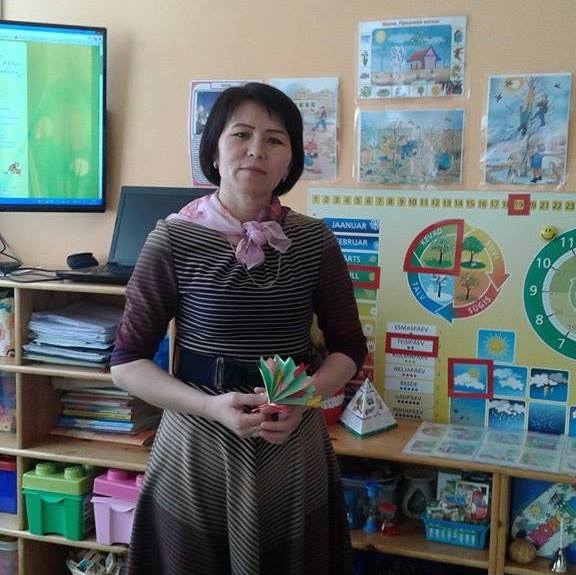  Маматова Асылкан Алтыбаевна-улук окутуучу.1. 1977- жылдын 3- октябрында туулган.2. Улуту, жарандыгы- кыргыз. Кыргыз Республикасы.3. 1998- жылы ОшМУнун кыргыз филологиясы факультетин артыкчылык диплому менен аяктаган.4. 1999- жылдын сентябрь айынан тартып ОшМУнун кыргыз тилин жана адабиятын окутуу методикасы кафедрасынын окутуучусу.5. 2010- жылдын декабрь айынан тартып кафедранын улук окутуучусу.6. Жалпы педагогикалык стажы- 20 жыл, ЖОЖдогу стажы- 19 жыл. Маматова Асылкан Алтыбаевна-улук окутуучу.1. 1977- жылдын 3- октябрында туулган.2. Улуту, жарандыгы- кыргыз. Кыргыз Республикасы.3. 1998- жылы ОшМУнун кыргыз филологиясы факультетин артыкчылык диплому менен аяктаган.4. 1999- жылдын сентябрь айынан тартып ОшМУнун кыргыз тилин жана адабиятын окутуу методикасы кафедрасынын окутуучусу.5. 2010- жылдын декабрь айынан тартып кафедранын улук окутуучусу.6. Жалпы педагогикалык стажы- 20 жыл, ЖОЖдогу стажы- 19 жыл. Маматова Асылкан Алтыбаевна-улук окутуучу.1. 1977- жылдын 3- октябрында туулган.2. Улуту, жарандыгы- кыргыз. Кыргыз Республикасы.3. 1998- жылы ОшМУнун кыргыз филологиясы факультетин артыкчылык диплому менен аяктаган.4. 1999- жылдын сентябрь айынан тартып ОшМУнун кыргыз тилин жана адабиятын окутуу методикасы кафедрасынын окутуучусу.5. 2010- жылдын декабрь айынан тартып кафедранын улук окутуучусу.6. Жалпы педагогикалык стажы- 20 жыл, ЖОЖдогу стажы- 19 жыл. Маматова Асылкан Алтыбаевна-улук окутуучу.1. 1977- жылдын 3- октябрында туулган.2. Улуту, жарандыгы- кыргыз. Кыргыз Республикасы.3. 1998- жылы ОшМУнун кыргыз филологиясы факультетин артыкчылык диплому менен аяктаган.4. 1999- жылдын сентябрь айынан тартып ОшМУнун кыргыз тилин жана адабиятын окутуу методикасы кафедрасынын окутуучусу.5. 2010- жылдын декабрь айынан тартып кафедранын улук окутуучусу.6. Жалпы педагогикалык стажы- 20 жыл, ЖОЖдогу стажы- 19 жыл. Маматова Асылкан Алтыбаевна-улук окутуучу.1. 1977- жылдын 3- октябрында туулган.2. Улуту, жарандыгы- кыргыз. Кыргыз Республикасы.3. 1998- жылы ОшМУнун кыргыз филологиясы факультетин артыкчылык диплому менен аяктаган.4. 1999- жылдын сентябрь айынан тартып ОшМУнун кыргыз тилин жана адабиятын окутуу методикасы кафедрасынын окутуучусу.5. 2010- жылдын декабрь айынан тартып кафедранын улук окутуучусу.6. Жалпы педагогикалык стажы- 20 жыл, ЖОЖдогу стажы- 19 жыл. Маматова Асылкан Алтыбаевна-улук окутуучу.1. 1977- жылдын 3- октябрында туулган.2. Улуту, жарандыгы- кыргыз. Кыргыз Республикасы.3. 1998- жылы ОшМУнун кыргыз филологиясы факультетин артыкчылык диплому менен аяктаган.4. 1999- жылдын сентябрь айынан тартып ОшМУнун кыргыз тилин жана адабиятын окутуу методикасы кафедрасынын окутуучусу.5. 2010- жылдын декабрь айынан тартып кафедранын улук окутуучусу.6. Жалпы педагогикалык стажы- 20 жыл, ЖОЖдогу стажы- 19 жыл. Маматова Асылкан Алтыбаевна-улук окутуучу.1. 1977- жылдын 3- октябрында туулган.2. Улуту, жарандыгы- кыргыз. Кыргыз Республикасы.3. 1998- жылы ОшМУнун кыргыз филологиясы факультетин артыкчылык диплому менен аяктаган.4. 1999- жылдын сентябрь айынан тартып ОшМУнун кыргыз тилин жана адабиятын окутуу методикасы кафедрасынын окутуучусу.5. 2010- жылдын декабрь айынан тартып кафедранын улук окутуучусу.6. Жалпы педагогикалык стажы- 20 жыл, ЖОЖдогу стажы- 19 жыл. Маматова Асылкан Алтыбаевна-улук окутуучу.1. 1977- жылдын 3- октябрында туулган.2. Улуту, жарандыгы- кыргыз. Кыргыз Республикасы.3. 1998- жылы ОшМУнун кыргыз филологиясы факультетин артыкчылык диплому менен аяктаган.4. 1999- жылдын сентябрь айынан тартып ОшМУнун кыргыз тилин жана адабиятын окутуу методикасы кафедрасынын окутуучусу.5. 2010- жылдын декабрь айынан тартып кафедранын улук окутуучусу.6. Жалпы педагогикалык стажы- 20 жыл, ЖОЖдогу стажы- 19 жыл. Маматова Асылкан Алтыбаевна-улук окутуучу.1. 1977- жылдын 3- октябрында туулган.2. Улуту, жарандыгы- кыргыз. Кыргыз Республикасы.3. 1998- жылы ОшМУнун кыргыз филологиясы факультетин артыкчылык диплому менен аяктаган.4. 1999- жылдын сентябрь айынан тартып ОшМУнун кыргыз тилин жана адабиятын окутуу методикасы кафедрасынын окутуучусу.5. 2010- жылдын декабрь айынан тартып кафедранын улук окутуучусу.6. Жалпы педагогикалык стажы- 20 жыл, ЖОЖдогу стажы- 19 жыл. Маматова Асылкан Алтыбаевна-улук окутуучу.1. 1977- жылдын 3- октябрында туулган.2. Улуту, жарандыгы- кыргыз. Кыргыз Республикасы.3. 1998- жылы ОшМУнун кыргыз филологиясы факультетин артыкчылык диплому менен аяктаган.4. 1999- жылдын сентябрь айынан тартып ОшМУнун кыргыз тилин жана адабиятын окутуу методикасы кафедрасынын окутуучусу.5. 2010- жылдын декабрь айынан тартып кафедранын улук окутуучусу.6. Жалпы педагогикалык стажы- 20 жыл, ЖОЖдогу стажы- 19 жыл. Маматова Асылкан Алтыбаевна-улук окутуучу.1. 1977- жылдын 3- октябрында туулган.2. Улуту, жарандыгы- кыргыз. Кыргыз Республикасы.3. 1998- жылы ОшМУнун кыргыз филологиясы факультетин артыкчылык диплому менен аяктаган.4. 1999- жылдын сентябрь айынан тартып ОшМУнун кыргыз тилин жана адабиятын окутуу методикасы кафедрасынын окутуучусу.5. 2010- жылдын декабрь айынан тартып кафедранын улук окутуучусу.6. Жалпы педагогикалык стажы- 20 жыл, ЖОЖдогу стажы- 19 жыл. Маматова Асылкан Алтыбаевна-улук окутуучу.1. 1977- жылдын 3- октябрында туулган.2. Улуту, жарандыгы- кыргыз. Кыргыз Республикасы.3. 1998- жылы ОшМУнун кыргыз филологиясы факультетин артыкчылык диплому менен аяктаган.4. 1999- жылдын сентябрь айынан тартып ОшМУнун кыргыз тилин жана адабиятын окутуу методикасы кафедрасынын окутуучусу.5. 2010- жылдын декабрь айынан тартып кафедранын улук окутуучусу.6. Жалпы педагогикалык стажы- 20 жыл, ЖОЖдогу стажы- 19 жыл. Маматова Асылкан Алтыбаевна-улук окутуучу.1. 1977- жылдын 3- октябрында туулган.2. Улуту, жарандыгы- кыргыз. Кыргыз Республикасы.3. 1998- жылы ОшМУнун кыргыз филологиясы факультетин артыкчылык диплому менен аяктаган.4. 1999- жылдын сентябрь айынан тартып ОшМУнун кыргыз тилин жана адабиятын окутуу методикасы кафедрасынын окутуучусу.5. 2010- жылдын декабрь айынан тартып кафедранын улук окутуучусу.6. Жалпы педагогикалык стажы- 20 жыл, ЖОЖдогу стажы- 19 жыл. Маматова Асылкан Алтыбаевна-улук окутуучу.1. 1977- жылдын 3- октябрында туулган.2. Улуту, жарандыгы- кыргыз. Кыргыз Республикасы.3. 1998- жылы ОшМУнун кыргыз филологиясы факультетин артыкчылык диплому менен аяктаган.4. 1999- жылдын сентябрь айынан тартып ОшМУнун кыргыз тилин жана адабиятын окутуу методикасы кафедрасынын окутуучусу.5. 2010- жылдын декабрь айынан тартып кафедранын улук окутуучусу.6. Жалпы педагогикалык стажы- 20 жыл, ЖОЖдогу стажы- 19 жыл. Маматова Асылкан Алтыбаевна-улук окутуучу.1. 1977- жылдын 3- октябрында туулган.2. Улуту, жарандыгы- кыргыз. Кыргыз Республикасы.3. 1998- жылы ОшМУнун кыргыз филологиясы факультетин артыкчылык диплому менен аяктаган.4. 1999- жылдын сентябрь айынан тартып ОшМУнун кыргыз тилин жана адабиятын окутуу методикасы кафедрасынын окутуучусу.5. 2010- жылдын декабрь айынан тартып кафедранын улук окутуучусу.6. Жалпы педагогикалык стажы- 20 жыл, ЖОЖдогу стажы- 19 жыл. Маматова Асылкан Алтыбаевна-улук окутуучу.1. 1977- жылдын 3- октябрында туулган.2. Улуту, жарандыгы- кыргыз. Кыргыз Республикасы.3. 1998- жылы ОшМУнун кыргыз филологиясы факультетин артыкчылык диплому менен аяктаган.4. 1999- жылдын сентябрь айынан тартып ОшМУнун кыргыз тилин жана адабиятын окутуу методикасы кафедрасынын окутуучусу.5. 2010- жылдын декабрь айынан тартып кафедранын улук окутуучусу.6. Жалпы педагогикалык стажы- 20 жыл, ЖОЖдогу стажы- 19 жыл. Маматова Асылкан Алтыбаевна-улук окутуучу.1. 1977- жылдын 3- октябрында туулган.2. Улуту, жарандыгы- кыргыз. Кыргыз Республикасы.3. 1998- жылы ОшМУнун кыргыз филологиясы факультетин артыкчылык диплому менен аяктаган.4. 1999- жылдын сентябрь айынан тартып ОшМУнун кыргыз тилин жана адабиятын окутуу методикасы кафедрасынын окутуучусу.5. 2010- жылдын декабрь айынан тартып кафедранын улук окутуучусу.6. Жалпы педагогикалык стажы- 20 жыл, ЖОЖдогу стажы- 19 жыл. Маматова Асылкан Алтыбаевна-улук окутуучу.1. 1977- жылдын 3- октябрында туулган.2. Улуту, жарандыгы- кыргыз. Кыргыз Республикасы.3. 1998- жылы ОшМУнун кыргыз филологиясы факультетин артыкчылык диплому менен аяктаган.4. 1999- жылдын сентябрь айынан тартып ОшМУнун кыргыз тилин жана адабиятын окутуу методикасы кафедрасынын окутуучусу.5. 2010- жылдын декабрь айынан тартып кафедранын улук окутуучусу.6. Жалпы педагогикалык стажы- 20 жыл, ЖОЖдогу стажы- 19 жыл. Маматова Асылкан Алтыбаевна-улук окутуучу.1. 1977- жылдын 3- октябрында туулган.2. Улуту, жарандыгы- кыргыз. Кыргыз Республикасы.3. 1998- жылы ОшМУнун кыргыз филологиясы факультетин артыкчылык диплому менен аяктаган.4. 1999- жылдын сентябрь айынан тартып ОшМУнун кыргыз тилин жана адабиятын окутуу методикасы кафедрасынын окутуучусу.5. 2010- жылдын декабрь айынан тартып кафедранын улук окутуучусу.6. Жалпы педагогикалык стажы- 20 жыл, ЖОЖдогу стажы- 19 жыл. Маматова Асылкан Алтыбаевна-улук окутуучу.1. 1977- жылдын 3- октябрында туулган.2. Улуту, жарандыгы- кыргыз. Кыргыз Республикасы.3. 1998- жылы ОшМУнун кыргыз филологиясы факультетин артыкчылык диплому менен аяктаган.4. 1999- жылдын сентябрь айынан тартып ОшМУнун кыргыз тилин жана адабиятын окутуу методикасы кафедрасынын окутуучусу.5. 2010- жылдын декабрь айынан тартып кафедранын улук окутуучусу.6. Жалпы педагогикалык стажы- 20 жыл, ЖОЖдогу стажы- 19 жыл. Маматова Асылкан Алтыбаевна-улук окутуучу.1. 1977- жылдын 3- октябрында туулган.2. Улуту, жарандыгы- кыргыз. Кыргыз Республикасы.3. 1998- жылы ОшМУнун кыргыз филологиясы факультетин артыкчылык диплому менен аяктаган.4. 1999- жылдын сентябрь айынан тартып ОшМУнун кыргыз тилин жана адабиятын окутуу методикасы кафедрасынын окутуучусу.5. 2010- жылдын декабрь айынан тартып кафедранын улук окутуучусу.6. Жалпы педагогикалык стажы- 20 жыл, ЖОЖдогу стажы- 19 жыл. Маматова Асылкан Алтыбаевна-улук окутуучу.1. 1977- жылдын 3- октябрында туулган.2. Улуту, жарандыгы- кыргыз. Кыргыз Республикасы.3. 1998- жылы ОшМУнун кыргыз филологиясы факультетин артыкчылык диплому менен аяктаган.4. 1999- жылдын сентябрь айынан тартып ОшМУнун кыргыз тилин жана адабиятын окутуу методикасы кафедрасынын окутуучусу.5. 2010- жылдын декабрь айынан тартып кафедранын улук окутуучусу.6. Жалпы педагогикалык стажы- 20 жыл, ЖОЖдогу стажы- 19 жыл.Персоналдык маалыматтарПерсоналдык маалыматтарПерсоналдык маалыматтарПерсоналдык маалыматтарПерсоналдык маалыматтарПерсоналдык маалыматтарПерсоналдык маалыматтарПерсоналдык маалыматтарПерсоналдык маалыматтарПерсоналдык маалыматтарПерсоналдык маалыматтарПерсоналдык маалыматтарПерсоналдык маалыматтарПерсоналдык маалыматтарПерсоналдык маалыматтарПерсоналдык маалыматтарПерсоналдык маалыматтарПерсоналдык маалыматтарПерсоналдык маалыматтарПерсоналдык маалыматтарПерсоналдык маалыматтарПерсоналдык маалыматтарПерсоналдык маалыматтарПерсоналдык маалыматтарПерсоналдык маалыматтарПерсоналдык маалыматтарПерсоналдык маалыматтарПерсоналдык маалыматтарПерсоналдык маалыматтарПерсоналдык маалыматтарФамилиясыФамилиясыФамилиясыФамилиясыФамилиясыФамилиясыФамилиясыМаматова Маматова Маматова Маматова Маматова Маматова Маматова Маматова Маматова Маматова Маматова Маматова Маматова Маматова Маматова Маматова Маматова Маматова Маматова Маматова Маматова Маматова Маматова Аты Аты Аты Аты Аты Аты Аты АсылканАсылканАсылканАсылканАсылканАсылканАсылканАсылканАсылканАсылканАсылканАсылканАсылканАсылканАсылканАсылканАсылканАсылканАсылканАсылканАсылканАсылканАсылканАтасынын атыАтасынын атыАтасынын атыАтасынын атыАтасынын атыАтасынын атыАтасынын атыАлтыбаевнаАлтыбаевнаАлтыбаевнаАлтыбаевнаАлтыбаевнаАлтыбаевнаАлтыбаевнаАлтыбаевнаАлтыбаевнаАлтыбаевнаАлтыбаевнаАлтыбаевнаАлтыбаевнаАлтыбаевнаАлтыбаевнаАлтыбаевнаАлтыбаевнаАлтыбаевнаАлтыбаевнаАлтыбаевнаАлтыбаевнаАлтыбаевнаАлтыбаевнаТуулган күнүТуулган күнүТуулган күнүТуулган күнүТуулган күнүТуулган күнүТуулган күнү03.10.197703.10.197703.10.197703.10.197703.10.197703.10.197703.10.197703.10.197703.10.197703.10.197703.10.197703.10.197703.10.197703.10.197703.10.197703.10.197703.10.197703.10.197703.10.197703.10.197703.10.197703.10.197703.10.1977Байланыш үчүн маалыматтар:Байланыш үчүн маалыматтар:Байланыш үчүн маалыматтар:Байланыш үчүн маалыматтар:Иш телефонуИш телефонуИш телефонуИш телефонуИш телефонуИш телефонуИш телефонуИш телефонуИш телефонуИш телефонуИш телефонуИш телефону0772 68- 86-320772 68- 86-320772 68- 86-320772 68- 86-320772 68- 86-320772 68- 86-320772 68- 86-320772 68- 86-320772 68- 86-320772 68- 86-320772 68- 86-320772 68- 86-320772 68- 86-320772 68- 86-32Байланыш үчүн маалыматтар:Байланыш үчүн маалыматтар:Байланыш үчүн маалыматтар:Байланыш үчүн маалыматтар:Үй телефонуҮй телефонуҮй телефонуҮй телефонуҮй телефонуҮй телефонуҮй телефонуҮй телефонуҮй телефонуҮй телефонуҮй телефонуҮй телефону0772 68- 86-320772 68- 86-320772 68- 86-320772 68- 86-320772 68- 86-320772 68- 86-320772 68- 86-320772 68- 86-320772 68- 86-320772 68- 86-320772 68- 86-320772 68- 86-320772 68- 86-320772 68- 86-32Байланыш үчүн маалыматтар:Байланыш үчүн маалыматтар:Байланыш үчүн маалыматтар:Байланыш үчүн маалыматтар:Мобилдик телефонуМобилдик телефонуМобилдик телефонуМобилдик телефонуМобилдик телефонуМобилдик телефонуМобилдик телефонуМобилдик телефонуМобилдик телефонуМобилдик телефонуМобилдик телефонуМобилдик телефону0772 68- 86-320772 68- 86-320772 68- 86-320772 68- 86-320772 68- 86-320772 68- 86-320772 68- 86-320772 68- 86-320772 68- 86-320772 68- 86-320772 68- 86-320772 68- 86-320772 68- 86-320772 68- 86-32Байланыш үчүн маалыматтар:Байланыш үчүн маалыматтар:Байланыш үчүн маалыматтар:Байланыш үчүн маалыматтар:ФаксФаксФаксФаксФаксФаксФаксФаксФаксФаксФаксФаксБайланыш үчүн маалыматтар:Байланыш үчүн маалыматтар:Байланыш үчүн маалыматтар:Байланыш үчүн маалыматтар:E-mailE-mailE-mailE-mailE-mailE-mailE-mailE-mailE-mailE-mailE-mailE-mailasylkan77@mail.ruasylkan77@mail.ruasylkan77@mail.ruasylkan77@mail.ruasylkan77@mail.ruasylkan77@mail.ruasylkan77@mail.ruasylkan77@mail.ruasylkan77@mail.ruasylkan77@mail.ruasylkan77@mail.ruasylkan77@mail.ruasylkan77@mail.ruasylkan77@mail.ruБилими:Билими:Билими:Билими:Билими:Билими:Билими:Билими:Билими:Билими:Билими:Билими:Билими:Билими:Билими:Билими:Билими:Билими:Билими:Билими:Билими:Билими:Билими:Билими:Билими:Билими:Билими:Билими:Билими:Билими:Окуу жайды аяктаган жылыОкуу жайды аяктаган жылыОкуу жайыОкуу жайыОкуу жайыОкуу жайыОкуу жайыОкуу жайыОкуу жайыОкуу жайыОкуу жайыОкуу жайыОкуу жайыОкуу жайыФакультетиФакультетиФакультетиФакультетиФакультетиФакультетиФакультетиФакультетиФакультетиАдистиги Адистиги Адистиги Адистиги Адистиги Адистиги Адистиги 19981998ОшМУОшМУОшМУОшМУОшМУОшМУОшМУОшМУОшМУОшМУОшМУОшМУКыргыз филологиясы жана журналистикаКыргыз филологиясы жана журналистикаКыргыз филологиясы жана журналистикаКыргыз филологиясы жана журналистикаКыргыз филологиясы жана журналистикаКыргыз филологиясы жана журналистикаКыргыз филологиясы жана журналистикаКыргыз филологиясы жана журналистикаКыргыз филологиясы жана журналистикаКыргыз тили жана адабияты мугалимиКыргыз тили жана адабияты мугалимиКыргыз тили жана адабияты мугалимиКыргыз тили жана адабияты мугалимиКыргыз тили жана адабияты мугалимиКыргыз тили жана адабияты мугалимиКыргыз тили жана адабияты мугалимиОкутуунун инновациялык технологиялары, жаңы методикалары боюнча семинарларга, тренингдерге катышуусу, тренингдик модулдарды өздөштүрүүсү Окутуунун инновациялык технологиялары, жаңы методикалары боюнча семинарларга, тренингдерге катышуусу, тренингдик модулдарды өздөштүрүүсү Окутуунун инновациялык технологиялары, жаңы методикалары боюнча семинарларга, тренингдерге катышуусу, тренингдик модулдарды өздөштүрүүсү Окутуунун инновациялык технологиялары, жаңы методикалары боюнча семинарларга, тренингдерге катышуусу, тренингдик модулдарды өздөштүрүүсү Окутуунун инновациялык технологиялары, жаңы методикалары боюнча семинарларга, тренингдерге катышуусу, тренингдик модулдарды өздөштүрүүсү Окутуунун инновациялык технологиялары, жаңы методикалары боюнча семинарларга, тренингдерге катышуусу, тренингдик модулдарды өздөштүрүүсү Окутуунун инновациялык технологиялары, жаңы методикалары боюнча семинарларга, тренингдерге катышуусу, тренингдик модулдарды өздөштүрүүсү Окутуунун инновациялык технологиялары, жаңы методикалары боюнча семинарларга, тренингдерге катышуусу, тренингдик модулдарды өздөштүрүүсү Окутуунун инновациялык технологиялары, жаңы методикалары боюнча семинарларга, тренингдерге катышуусу, тренингдик модулдарды өздөштүрүүсү Окутуунун инновациялык технологиялары, жаңы методикалары боюнча семинарларга, тренингдерге катышуусу, тренингдик модулдарды өздөштүрүүсү Окутуунун инновациялык технологиялары, жаңы методикалары боюнча семинарларга, тренингдерге катышуусу, тренингдик модулдарды өздөштүрүүсү Окутуунун инновациялык технологиялары, жаңы методикалары боюнча семинарларга, тренингдерге катышуусу, тренингдик модулдарды өздөштүрүүсү Окутуунун инновациялык технологиялары, жаңы методикалары боюнча семинарларга, тренингдерге катышуусу, тренингдик модулдарды өздөштүрүүсү Окутуунун инновациялык технологиялары, жаңы методикалары боюнча семинарларга, тренингдерге катышуусу, тренингдик модулдарды өздөштүрүүсү Окутуунун инновациялык технологиялары, жаңы методикалары боюнча семинарларга, тренингдерге катышуусу, тренингдик модулдарды өздөштүрүүсү Окутуунун инновациялык технологиялары, жаңы методикалары боюнча семинарларга, тренингдерге катышуусу, тренингдик модулдарды өздөштүрүүсү Окутуунун инновациялык технологиялары, жаңы методикалары боюнча семинарларга, тренингдерге катышуусу, тренингдик модулдарды өздөштүрүүсү Окутуунун инновациялык технологиялары, жаңы методикалары боюнча семинарларга, тренингдерге катышуусу, тренингдик модулдарды өздөштүрүүсү Окутуунун инновациялык технологиялары, жаңы методикалары боюнча семинарларга, тренингдерге катышуусу, тренингдик модулдарды өздөштүрүүсү Окутуунун инновациялык технологиялары, жаңы методикалары боюнча семинарларга, тренингдерге катышуусу, тренингдик модулдарды өздөштүрүүсү Окутуунун инновациялык технологиялары, жаңы методикалары боюнча семинарларга, тренингдерге катышуусу, тренингдик модулдарды өздөштүрүүсү Окутуунун инновациялык технологиялары, жаңы методикалары боюнча семинарларга, тренингдерге катышуусу, тренингдик модулдарды өздөштүрүүсү Окутуунун инновациялык технологиялары, жаңы методикалары боюнча семинарларга, тренингдерге катышуусу, тренингдик модулдарды өздөштүрүүсү Окутуунун инновациялык технологиялары, жаңы методикалары боюнча семинарларга, тренингдерге катышуусу, тренингдик модулдарды өздөштүрүүсү Окутуунун инновациялык технологиялары, жаңы методикалары боюнча семинарларга, тренингдерге катышуусу, тренингдик модулдарды өздөштүрүүсү Окутуунун инновациялык технологиялары, жаңы методикалары боюнча семинарларга, тренингдерге катышуусу, тренингдик модулдарды өздөштүрүүсү Окутуунун инновациялык технологиялары, жаңы методикалары боюнча семинарларга, тренингдерге катышуусу, тренингдик модулдарды өздөштүрүүсү Окутуунун инновациялык технологиялары, жаңы методикалары боюнча семинарларга, тренингдерге катышуусу, тренингдик модулдарды өздөштүрүүсү Окутуунун инновациялык технологиялары, жаңы методикалары боюнча семинарларга, тренингдерге катышуусу, тренингдик модулдарды өздөштүрүүсү Окутуунун инновациялык технологиялары, жаңы методикалары боюнча семинарларга, тренингдерге катышуусу, тренингдик модулдарды өздөштүрүүсү УбактысыАталышыАталышыАталышыАталышыАталышыАталышыАталышыАталышыАталышыАталышыАталышыАталышыАталышыАталышыАталышыАталышыАталышыАталышыАталышыАталышыАталышыАталышыАталышыАталышыАталышыАталышыАталышыАталышыАталышы2001- жылСеминар – «Сорос- Кыргызстан» фонду уюштурган «Сынчыл ойлоону өнүктүрүү үчүн окуу жана жазуу»  программасы боюнча семинарына катышып, 1- деңгээлдеги сертификатка ээ болгон.Семинар – «Сорос- Кыргызстан» фонду уюштурган «Сынчыл ойлоону өнүктүрүү үчүн окуу жана жазуу»  программасы боюнча семинарына катышып, 1- деңгээлдеги сертификатка ээ болгон.Семинар – «Сорос- Кыргызстан» фонду уюштурган «Сынчыл ойлоону өнүктүрүү үчүн окуу жана жазуу»  программасы боюнча семинарына катышып, 1- деңгээлдеги сертификатка ээ болгон.Семинар – «Сорос- Кыргызстан» фонду уюштурган «Сынчыл ойлоону өнүктүрүү үчүн окуу жана жазуу»  программасы боюнча семинарына катышып, 1- деңгээлдеги сертификатка ээ болгон.Семинар – «Сорос- Кыргызстан» фонду уюштурган «Сынчыл ойлоону өнүктүрүү үчүн окуу жана жазуу»  программасы боюнча семинарына катышып, 1- деңгээлдеги сертификатка ээ болгон.Семинар – «Сорос- Кыргызстан» фонду уюштурган «Сынчыл ойлоону өнүктүрүү үчүн окуу жана жазуу»  программасы боюнча семинарына катышып, 1- деңгээлдеги сертификатка ээ болгон.Семинар – «Сорос- Кыргызстан» фонду уюштурган «Сынчыл ойлоону өнүктүрүү үчүн окуу жана жазуу»  программасы боюнча семинарына катышып, 1- деңгээлдеги сертификатка ээ болгон.Семинар – «Сорос- Кыргызстан» фонду уюштурган «Сынчыл ойлоону өнүктүрүү үчүн окуу жана жазуу»  программасы боюнча семинарына катышып, 1- деңгээлдеги сертификатка ээ болгон.Семинар – «Сорос- Кыргызстан» фонду уюштурган «Сынчыл ойлоону өнүктүрүү үчүн окуу жана жазуу»  программасы боюнча семинарына катышып, 1- деңгээлдеги сертификатка ээ болгон.Семинар – «Сорос- Кыргызстан» фонду уюштурган «Сынчыл ойлоону өнүктүрүү үчүн окуу жана жазуу»  программасы боюнча семинарына катышып, 1- деңгээлдеги сертификатка ээ болгон.Семинар – «Сорос- Кыргызстан» фонду уюштурган «Сынчыл ойлоону өнүктүрүү үчүн окуу жана жазуу»  программасы боюнча семинарына катышып, 1- деңгээлдеги сертификатка ээ болгон.Семинар – «Сорос- Кыргызстан» фонду уюштурган «Сынчыл ойлоону өнүктүрүү үчүн окуу жана жазуу»  программасы боюнча семинарына катышып, 1- деңгээлдеги сертификатка ээ болгон.Семинар – «Сорос- Кыргызстан» фонду уюштурган «Сынчыл ойлоону өнүктүрүү үчүн окуу жана жазуу»  программасы боюнча семинарына катышып, 1- деңгээлдеги сертификатка ээ болгон.Семинар – «Сорос- Кыргызстан» фонду уюштурган «Сынчыл ойлоону өнүктүрүү үчүн окуу жана жазуу»  программасы боюнча семинарына катышып, 1- деңгээлдеги сертификатка ээ болгон.Семинар – «Сорос- Кыргызстан» фонду уюштурган «Сынчыл ойлоону өнүктүрүү үчүн окуу жана жазуу»  программасы боюнча семинарына катышып, 1- деңгээлдеги сертификатка ээ болгон.Семинар – «Сорос- Кыргызстан» фонду уюштурган «Сынчыл ойлоону өнүктүрүү үчүн окуу жана жазуу»  программасы боюнча семинарына катышып, 1- деңгээлдеги сертификатка ээ болгон.Семинар – «Сорос- Кыргызстан» фонду уюштурган «Сынчыл ойлоону өнүктүрүү үчүн окуу жана жазуу»  программасы боюнча семинарына катышып, 1- деңгээлдеги сертификатка ээ болгон.Семинар – «Сорос- Кыргызстан» фонду уюштурган «Сынчыл ойлоону өнүктүрүү үчүн окуу жана жазуу»  программасы боюнча семинарына катышып, 1- деңгээлдеги сертификатка ээ болгон.Семинар – «Сорос- Кыргызстан» фонду уюштурган «Сынчыл ойлоону өнүктүрүү үчүн окуу жана жазуу»  программасы боюнча семинарына катышып, 1- деңгээлдеги сертификатка ээ болгон.Семинар – «Сорос- Кыргызстан» фонду уюштурган «Сынчыл ойлоону өнүктүрүү үчүн окуу жана жазуу»  программасы боюнча семинарына катышып, 1- деңгээлдеги сертификатка ээ болгон.Семинар – «Сорос- Кыргызстан» фонду уюштурган «Сынчыл ойлоону өнүктүрүү үчүн окуу жана жазуу»  программасы боюнча семинарына катышып, 1- деңгээлдеги сертификатка ээ болгон.Семинар – «Сорос- Кыргызстан» фонду уюштурган «Сынчыл ойлоону өнүктүрүү үчүн окуу жана жазуу»  программасы боюнча семинарына катышып, 1- деңгээлдеги сертификатка ээ болгон.Семинар – «Сорос- Кыргызстан» фонду уюштурган «Сынчыл ойлоону өнүктүрүү үчүн окуу жана жазуу»  программасы боюнча семинарына катышып, 1- деңгээлдеги сертификатка ээ болгон.Семинар – «Сорос- Кыргызстан» фонду уюштурган «Сынчыл ойлоону өнүктүрүү үчүн окуу жана жазуу»  программасы боюнча семинарына катышып, 1- деңгээлдеги сертификатка ээ болгон.Семинар – «Сорос- Кыргызстан» фонду уюштурган «Сынчыл ойлоону өнүктүрүү үчүн окуу жана жазуу»  программасы боюнча семинарына катышып, 1- деңгээлдеги сертификатка ээ болгон.Семинар – «Сорос- Кыргызстан» фонду уюштурган «Сынчыл ойлоону өнүктүрүү үчүн окуу жана жазуу»  программасы боюнча семинарына катышып, 1- деңгээлдеги сертификатка ээ болгон.Семинар – «Сорос- Кыргызстан» фонду уюштурган «Сынчыл ойлоону өнүктүрүү үчүн окуу жана жазуу»  программасы боюнча семинарына катышып, 1- деңгээлдеги сертификатка ээ болгон.Семинар – «Сорос- Кыргызстан» фонду уюштурган «Сынчыл ойлоону өнүктүрүү үчүн окуу жана жазуу»  программасы боюнча семинарына катышып, 1- деңгээлдеги сертификатка ээ болгон.Семинар – «Сорос- Кыргызстан» фонду уюштурган «Сынчыл ойлоону өнүктүрүү үчүн окуу жана жазуу»  программасы боюнча семинарына катышып, 1- деңгээлдеги сертификатка ээ болгон.2004- жылСеминар- «Сорос- Кыргызстан» фонду уюштурган «Сынчыл ойлоону өнүктүрүү үчүн окуу жана жазуу»  программасы боюнча семинарына катышып, 2- деңгээлдеги сертификатка ээ болгон.Семинар- «Сорос- Кыргызстан» фонду уюштурган «Сынчыл ойлоону өнүктүрүү үчүн окуу жана жазуу»  программасы боюнча семинарына катышып, 2- деңгээлдеги сертификатка ээ болгон.Семинар- «Сорос- Кыргызстан» фонду уюштурган «Сынчыл ойлоону өнүктүрүү үчүн окуу жана жазуу»  программасы боюнча семинарына катышып, 2- деңгээлдеги сертификатка ээ болгон.Семинар- «Сорос- Кыргызстан» фонду уюштурган «Сынчыл ойлоону өнүктүрүү үчүн окуу жана жазуу»  программасы боюнча семинарына катышып, 2- деңгээлдеги сертификатка ээ болгон.Семинар- «Сорос- Кыргызстан» фонду уюштурган «Сынчыл ойлоону өнүктүрүү үчүн окуу жана жазуу»  программасы боюнча семинарына катышып, 2- деңгээлдеги сертификатка ээ болгон.Семинар- «Сорос- Кыргызстан» фонду уюштурган «Сынчыл ойлоону өнүктүрүү үчүн окуу жана жазуу»  программасы боюнча семинарына катышып, 2- деңгээлдеги сертификатка ээ болгон.Семинар- «Сорос- Кыргызстан» фонду уюштурган «Сынчыл ойлоону өнүктүрүү үчүн окуу жана жазуу»  программасы боюнча семинарына катышып, 2- деңгээлдеги сертификатка ээ болгон.Семинар- «Сорос- Кыргызстан» фонду уюштурган «Сынчыл ойлоону өнүктүрүү үчүн окуу жана жазуу»  программасы боюнча семинарына катышып, 2- деңгээлдеги сертификатка ээ болгон.Семинар- «Сорос- Кыргызстан» фонду уюштурган «Сынчыл ойлоону өнүктүрүү үчүн окуу жана жазуу»  программасы боюнча семинарына катышып, 2- деңгээлдеги сертификатка ээ болгон.Семинар- «Сорос- Кыргызстан» фонду уюштурган «Сынчыл ойлоону өнүктүрүү үчүн окуу жана жазуу»  программасы боюнча семинарына катышып, 2- деңгээлдеги сертификатка ээ болгон.Семинар- «Сорос- Кыргызстан» фонду уюштурган «Сынчыл ойлоону өнүктүрүү үчүн окуу жана жазуу»  программасы боюнча семинарына катышып, 2- деңгээлдеги сертификатка ээ болгон.Семинар- «Сорос- Кыргызстан» фонду уюштурган «Сынчыл ойлоону өнүктүрүү үчүн окуу жана жазуу»  программасы боюнча семинарына катышып, 2- деңгээлдеги сертификатка ээ болгон.Семинар- «Сорос- Кыргызстан» фонду уюштурган «Сынчыл ойлоону өнүктүрүү үчүн окуу жана жазуу»  программасы боюнча семинарына катышып, 2- деңгээлдеги сертификатка ээ болгон.Семинар- «Сорос- Кыргызстан» фонду уюштурган «Сынчыл ойлоону өнүктүрүү үчүн окуу жана жазуу»  программасы боюнча семинарына катышып, 2- деңгээлдеги сертификатка ээ болгон.Семинар- «Сорос- Кыргызстан» фонду уюштурган «Сынчыл ойлоону өнүктүрүү үчүн окуу жана жазуу»  программасы боюнча семинарына катышып, 2- деңгээлдеги сертификатка ээ болгон.Семинар- «Сорос- Кыргызстан» фонду уюштурган «Сынчыл ойлоону өнүктүрүү үчүн окуу жана жазуу»  программасы боюнча семинарына катышып, 2- деңгээлдеги сертификатка ээ болгон.Семинар- «Сорос- Кыргызстан» фонду уюштурган «Сынчыл ойлоону өнүктүрүү үчүн окуу жана жазуу»  программасы боюнча семинарына катышып, 2- деңгээлдеги сертификатка ээ болгон.Семинар- «Сорос- Кыргызстан» фонду уюштурган «Сынчыл ойлоону өнүктүрүү үчүн окуу жана жазуу»  программасы боюнча семинарына катышып, 2- деңгээлдеги сертификатка ээ болгон.Семинар- «Сорос- Кыргызстан» фонду уюштурган «Сынчыл ойлоону өнүктүрүү үчүн окуу жана жазуу»  программасы боюнча семинарына катышып, 2- деңгээлдеги сертификатка ээ болгон.Семинар- «Сорос- Кыргызстан» фонду уюштурган «Сынчыл ойлоону өнүктүрүү үчүн окуу жана жазуу»  программасы боюнча семинарына катышып, 2- деңгээлдеги сертификатка ээ болгон.Семинар- «Сорос- Кыргызстан» фонду уюштурган «Сынчыл ойлоону өнүктүрүү үчүн окуу жана жазуу»  программасы боюнча семинарына катышып, 2- деңгээлдеги сертификатка ээ болгон.Семинар- «Сорос- Кыргызстан» фонду уюштурган «Сынчыл ойлоону өнүктүрүү үчүн окуу жана жазуу»  программасы боюнча семинарына катышып, 2- деңгээлдеги сертификатка ээ болгон.Семинар- «Сорос- Кыргызстан» фонду уюштурган «Сынчыл ойлоону өнүктүрүү үчүн окуу жана жазуу»  программасы боюнча семинарына катышып, 2- деңгээлдеги сертификатка ээ болгон.Семинар- «Сорос- Кыргызстан» фонду уюштурган «Сынчыл ойлоону өнүктүрүү үчүн окуу жана жазуу»  программасы боюнча семинарына катышып, 2- деңгээлдеги сертификатка ээ болгон.Семинар- «Сорос- Кыргызстан» фонду уюштурган «Сынчыл ойлоону өнүктүрүү үчүн окуу жана жазуу»  программасы боюнча семинарына катышып, 2- деңгээлдеги сертификатка ээ болгон.Семинар- «Сорос- Кыргызстан» фонду уюштурган «Сынчыл ойлоону өнүктүрүү үчүн окуу жана жазуу»  программасы боюнча семинарына катышып, 2- деңгээлдеги сертификатка ээ болгон.Семинар- «Сорос- Кыргызстан» фонду уюштурган «Сынчыл ойлоону өнүктүрүү үчүн окуу жана жазуу»  программасы боюнча семинарына катышып, 2- деңгээлдеги сертификатка ээ болгон.Семинар- «Сорос- Кыргызстан» фонду уюштурган «Сынчыл ойлоону өнүктүрүү үчүн окуу жана жазуу»  программасы боюнча семинарына катышып, 2- деңгээлдеги сертификатка ээ болгон.Семинар- «Сорос- Кыргызстан» фонду уюштурган «Сынчыл ойлоону өнүктүрүү үчүн окуу жана жазуу»  программасы боюнча семинарына катышып, 2- деңгээлдеги сертификатка ээ болгон.2005-жылСеминар- «Сорос- Кыргызстан» фонду уюштурган «Сынчыл ойлоону өнүктүрүү үчүн окуу жана жазуу»  программасы боюнча улуттук тренер деген сертификат алган.Семинар- «Сорос- Кыргызстан» фонду уюштурган «Сынчыл ойлоону өнүктүрүү үчүн окуу жана жазуу»  программасы боюнча улуттук тренер деген сертификат алган.Семинар- «Сорос- Кыргызстан» фонду уюштурган «Сынчыл ойлоону өнүктүрүү үчүн окуу жана жазуу»  программасы боюнча улуттук тренер деген сертификат алган.Семинар- «Сорос- Кыргызстан» фонду уюштурган «Сынчыл ойлоону өнүктүрүү үчүн окуу жана жазуу»  программасы боюнча улуттук тренер деген сертификат алган.Семинар- «Сорос- Кыргызстан» фонду уюштурган «Сынчыл ойлоону өнүктүрүү үчүн окуу жана жазуу»  программасы боюнча улуттук тренер деген сертификат алган.Семинар- «Сорос- Кыргызстан» фонду уюштурган «Сынчыл ойлоону өнүктүрүү үчүн окуу жана жазуу»  программасы боюнча улуттук тренер деген сертификат алган.Семинар- «Сорос- Кыргызстан» фонду уюштурган «Сынчыл ойлоону өнүктүрүү үчүн окуу жана жазуу»  программасы боюнча улуттук тренер деген сертификат алган.Семинар- «Сорос- Кыргызстан» фонду уюштурган «Сынчыл ойлоону өнүктүрүү үчүн окуу жана жазуу»  программасы боюнча улуттук тренер деген сертификат алган.Семинар- «Сорос- Кыргызстан» фонду уюштурган «Сынчыл ойлоону өнүктүрүү үчүн окуу жана жазуу»  программасы боюнча улуттук тренер деген сертификат алган.Семинар- «Сорос- Кыргызстан» фонду уюштурган «Сынчыл ойлоону өнүктүрүү үчүн окуу жана жазуу»  программасы боюнча улуттук тренер деген сертификат алган.Семинар- «Сорос- Кыргызстан» фонду уюштурган «Сынчыл ойлоону өнүктүрүү үчүн окуу жана жазуу»  программасы боюнча улуттук тренер деген сертификат алган.Семинар- «Сорос- Кыргызстан» фонду уюштурган «Сынчыл ойлоону өнүктүрүү үчүн окуу жана жазуу»  программасы боюнча улуттук тренер деген сертификат алган.Семинар- «Сорос- Кыргызстан» фонду уюштурган «Сынчыл ойлоону өнүктүрүү үчүн окуу жана жазуу»  программасы боюнча улуттук тренер деген сертификат алган.Семинар- «Сорос- Кыргызстан» фонду уюштурган «Сынчыл ойлоону өнүктүрүү үчүн окуу жана жазуу»  программасы боюнча улуттук тренер деген сертификат алган.Семинар- «Сорос- Кыргызстан» фонду уюштурган «Сынчыл ойлоону өнүктүрүү үчүн окуу жана жазуу»  программасы боюнча улуттук тренер деген сертификат алган.Семинар- «Сорос- Кыргызстан» фонду уюштурган «Сынчыл ойлоону өнүктүрүү үчүн окуу жана жазуу»  программасы боюнча улуттук тренер деген сертификат алган.Семинар- «Сорос- Кыргызстан» фонду уюштурган «Сынчыл ойлоону өнүктүрүү үчүн окуу жана жазуу»  программасы боюнча улуттук тренер деген сертификат алган.Семинар- «Сорос- Кыргызстан» фонду уюштурган «Сынчыл ойлоону өнүктүрүү үчүн окуу жана жазуу»  программасы боюнча улуттук тренер деген сертификат алган.Семинар- «Сорос- Кыргызстан» фонду уюштурган «Сынчыл ойлоону өнүктүрүү үчүн окуу жана жазуу»  программасы боюнча улуттук тренер деген сертификат алган.Семинар- «Сорос- Кыргызстан» фонду уюштурган «Сынчыл ойлоону өнүктүрүү үчүн окуу жана жазуу»  программасы боюнча улуттук тренер деген сертификат алган.Семинар- «Сорос- Кыргызстан» фонду уюштурган «Сынчыл ойлоону өнүктүрүү үчүн окуу жана жазуу»  программасы боюнча улуттук тренер деген сертификат алган.Семинар- «Сорос- Кыргызстан» фонду уюштурган «Сынчыл ойлоону өнүктүрүү үчүн окуу жана жазуу»  программасы боюнча улуттук тренер деген сертификат алган.Семинар- «Сорос- Кыргызстан» фонду уюштурган «Сынчыл ойлоону өнүктүрүү үчүн окуу жана жазуу»  программасы боюнча улуттук тренер деген сертификат алган.Семинар- «Сорос- Кыргызстан» фонду уюштурган «Сынчыл ойлоону өнүктүрүү үчүн окуу жана жазуу»  программасы боюнча улуттук тренер деген сертификат алган.Семинар- «Сорос- Кыргызстан» фонду уюштурган «Сынчыл ойлоону өнүктүрүү үчүн окуу жана жазуу»  программасы боюнча улуттук тренер деген сертификат алган.Семинар- «Сорос- Кыргызстан» фонду уюштурган «Сынчыл ойлоону өнүктүрүү үчүн окуу жана жазуу»  программасы боюнча улуттук тренер деген сертификат алган.Семинар- «Сорос- Кыргызстан» фонду уюштурган «Сынчыл ойлоону өнүктүрүү үчүн окуу жана жазуу»  программасы боюнча улуттук тренер деген сертификат алган.Семинар- «Сорос- Кыргызстан» фонду уюштурган «Сынчыл ойлоону өнүктүрүү үчүн окуу жана жазуу»  программасы боюнча улуттук тренер деген сертификат алган.Семинар- «Сорос- Кыргызстан» фонду уюштурган «Сынчыл ойлоону өнүктүрүү үчүн окуу жана жазуу»  программасы боюнча улуттук тренер деген сертификат алган.18-19.11. 200522-23.12. 2006Тренинг- Бишкек шаарында СО программасы боюнча тренерлерди даярдоо тренингдерине катышкан.Тренинг- Бишкек шаарында СО программасы боюнча тренерлерди даярдоо тренингдерине катышкан.Тренинг- Бишкек шаарында СО программасы боюнча тренерлерди даярдоо тренингдерине катышкан.Тренинг- Бишкек шаарында СО программасы боюнча тренерлерди даярдоо тренингдерине катышкан.Тренинг- Бишкек шаарында СО программасы боюнча тренерлерди даярдоо тренингдерине катышкан.Тренинг- Бишкек шаарында СО программасы боюнча тренерлерди даярдоо тренингдерине катышкан.Тренинг- Бишкек шаарында СО программасы боюнча тренерлерди даярдоо тренингдерине катышкан.Тренинг- Бишкек шаарында СО программасы боюнча тренерлерди даярдоо тренингдерине катышкан.Тренинг- Бишкек шаарында СО программасы боюнча тренерлерди даярдоо тренингдерине катышкан.Тренинг- Бишкек шаарында СО программасы боюнча тренерлерди даярдоо тренингдерине катышкан.Тренинг- Бишкек шаарында СО программасы боюнча тренерлерди даярдоо тренингдерине катышкан.Тренинг- Бишкек шаарында СО программасы боюнча тренерлерди даярдоо тренингдерине катышкан.Тренинг- Бишкек шаарында СО программасы боюнча тренерлерди даярдоо тренингдерине катышкан.Тренинг- Бишкек шаарында СО программасы боюнча тренерлерди даярдоо тренингдерине катышкан.Тренинг- Бишкек шаарында СО программасы боюнча тренерлерди даярдоо тренингдерине катышкан.Тренинг- Бишкек шаарында СО программасы боюнча тренерлерди даярдоо тренингдерине катышкан.Тренинг- Бишкек шаарында СО программасы боюнча тренерлерди даярдоо тренингдерине катышкан.Тренинг- Бишкек шаарында СО программасы боюнча тренерлерди даярдоо тренингдерине катышкан.Тренинг- Бишкек шаарында СО программасы боюнча тренерлерди даярдоо тренингдерине катышкан.Тренинг- Бишкек шаарында СО программасы боюнча тренерлерди даярдоо тренингдерине катышкан.Тренинг- Бишкек шаарында СО программасы боюнча тренерлерди даярдоо тренингдерине катышкан.Тренинг- Бишкек шаарында СО программасы боюнча тренерлерди даярдоо тренингдерине катышкан.Тренинг- Бишкек шаарында СО программасы боюнча тренерлерди даярдоо тренингдерине катышкан.Тренинг- Бишкек шаарында СО программасы боюнча тренерлерди даярдоо тренингдерине катышкан.Тренинг- Бишкек шаарында СО программасы боюнча тренерлерди даярдоо тренингдерине катышкан.Тренинг- Бишкек шаарында СО программасы боюнча тренерлерди даярдоо тренингдерине катышкан.Тренинг- Бишкек шаарында СО программасы боюнча тренерлерди даярдоо тренингдерине катышкан.Тренинг- Бишкек шаарында СО программасы боюнча тренерлерди даярдоо тренингдерине катышкан.Тренинг- Бишкек шаарында СО программасы боюнча тренерлерди даярдоо тренингдерине катышкан.2012-жылТренинг- USAIDдин «Сапаттуу билим» долбоорунун «Инсанга багытталган окутууда окуп- үйрөнүү процессин уюштуруу» тренинге катышып, сертификат алган.Тренинг- USAIDдин «Сапаттуу билим» долбоорунун «Инсанга багытталган окутууда окуп- үйрөнүү процессин уюштуруу» тренинге катышып, сертификат алган.Тренинг- USAIDдин «Сапаттуу билим» долбоорунун «Инсанга багытталган окутууда окуп- үйрөнүү процессин уюштуруу» тренинге катышып, сертификат алган.Тренинг- USAIDдин «Сапаттуу билим» долбоорунун «Инсанга багытталган окутууда окуп- үйрөнүү процессин уюштуруу» тренинге катышып, сертификат алган.Тренинг- USAIDдин «Сапаттуу билим» долбоорунун «Инсанга багытталган окутууда окуп- үйрөнүү процессин уюштуруу» тренинге катышып, сертификат алган.Тренинг- USAIDдин «Сапаттуу билим» долбоорунун «Инсанга багытталган окутууда окуп- үйрөнүү процессин уюштуруу» тренинге катышып, сертификат алган.Тренинг- USAIDдин «Сапаттуу билим» долбоорунун «Инсанга багытталган окутууда окуп- үйрөнүү процессин уюштуруу» тренинге катышып, сертификат алган.Тренинг- USAIDдин «Сапаттуу билим» долбоорунун «Инсанга багытталган окутууда окуп- үйрөнүү процессин уюштуруу» тренинге катышып, сертификат алган.Тренинг- USAIDдин «Сапаттуу билим» долбоорунун «Инсанга багытталган окутууда окуп- үйрөнүү процессин уюштуруу» тренинге катышып, сертификат алган.Тренинг- USAIDдин «Сапаттуу билим» долбоорунун «Инсанга багытталган окутууда окуп- үйрөнүү процессин уюштуруу» тренинге катышып, сертификат алган.Тренинг- USAIDдин «Сапаттуу билим» долбоорунун «Инсанга багытталган окутууда окуп- үйрөнүү процессин уюштуруу» тренинге катышып, сертификат алган.Тренинг- USAIDдин «Сапаттуу билим» долбоорунун «Инсанга багытталган окутууда окуп- үйрөнүү процессин уюштуруу» тренинге катышып, сертификат алган.Тренинг- USAIDдин «Сапаттуу билим» долбоорунун «Инсанга багытталган окутууда окуп- үйрөнүү процессин уюштуруу» тренинге катышып, сертификат алган.Тренинг- USAIDдин «Сапаттуу билим» долбоорунун «Инсанга багытталган окутууда окуп- үйрөнүү процессин уюштуруу» тренинге катышып, сертификат алган.Тренинг- USAIDдин «Сапаттуу билим» долбоорунун «Инсанга багытталган окутууда окуп- үйрөнүү процессин уюштуруу» тренинге катышып, сертификат алган.Тренинг- USAIDдин «Сапаттуу билим» долбоорунун «Инсанга багытталган окутууда окуп- үйрөнүү процессин уюштуруу» тренинге катышып, сертификат алган.Тренинг- USAIDдин «Сапаттуу билим» долбоорунун «Инсанга багытталган окутууда окуп- үйрөнүү процессин уюштуруу» тренинге катышып, сертификат алган.Тренинг- USAIDдин «Сапаттуу билим» долбоорунун «Инсанга багытталган окутууда окуп- үйрөнүү процессин уюштуруу» тренинге катышып, сертификат алган.Тренинг- USAIDдин «Сапаттуу билим» долбоорунун «Инсанга багытталган окутууда окуп- үйрөнүү процессин уюштуруу» тренинге катышып, сертификат алган.Тренинг- USAIDдин «Сапаттуу билим» долбоорунун «Инсанга багытталган окутууда окуп- үйрөнүү процессин уюштуруу» тренинге катышып, сертификат алган.Тренинг- USAIDдин «Сапаттуу билим» долбоорунун «Инсанга багытталган окутууда окуп- үйрөнүү процессин уюштуруу» тренинге катышып, сертификат алган.Тренинг- USAIDдин «Сапаттуу билим» долбоорунун «Инсанга багытталган окутууда окуп- үйрөнүү процессин уюштуруу» тренинге катышып, сертификат алган.Тренинг- USAIDдин «Сапаттуу билим» долбоорунун «Инсанга багытталган окутууда окуп- үйрөнүү процессин уюштуруу» тренинге катышып, сертификат алган.Тренинг- USAIDдин «Сапаттуу билим» долбоорунун «Инсанга багытталган окутууда окуп- үйрөнүү процессин уюштуруу» тренинге катышып, сертификат алган.Тренинг- USAIDдин «Сапаттуу билим» долбоорунун «Инсанга багытталган окутууда окуп- үйрөнүү процессин уюштуруу» тренинге катышып, сертификат алган.Тренинг- USAIDдин «Сапаттуу билим» долбоорунун «Инсанга багытталган окутууда окуп- үйрөнүү процессин уюштуруу» тренинге катышып, сертификат алган.Тренинг- USAIDдин «Сапаттуу билим» долбоорунун «Инсанга багытталган окутууда окуп- үйрөнүү процессин уюштуруу» тренинге катышып, сертификат алган.Тренинг- USAIDдин «Сапаттуу билим» долбоорунун «Инсанга багытталган окутууда окуп- үйрөнүү процессин уюштуруу» тренинге катышып, сертификат алган.Тренинг- USAIDдин «Сапаттуу билим» долбоорунун «Инсанга багытталган окутууда окуп- үйрөнүү процессин уюштуруу» тренинге катышып, сертификат алган.2014- жылСеминар- «Башталгыч класстардын окуучуларынын окуу көндүмдөрүн жакшыртуу» программасы боюнча семинарга катышып, тренердик сертификат алган.Семинар- «Башталгыч класстардын окуучуларынын окуу көндүмдөрүн жакшыртуу» программасы боюнча семинарга катышып, тренердик сертификат алган.Семинар- «Башталгыч класстардын окуучуларынын окуу көндүмдөрүн жакшыртуу» программасы боюнча семинарга катышып, тренердик сертификат алган.Семинар- «Башталгыч класстардын окуучуларынын окуу көндүмдөрүн жакшыртуу» программасы боюнча семинарга катышып, тренердик сертификат алган.Семинар- «Башталгыч класстардын окуучуларынын окуу көндүмдөрүн жакшыртуу» программасы боюнча семинарга катышып, тренердик сертификат алган.Семинар- «Башталгыч класстардын окуучуларынын окуу көндүмдөрүн жакшыртуу» программасы боюнча семинарга катышып, тренердик сертификат алган.Семинар- «Башталгыч класстардын окуучуларынын окуу көндүмдөрүн жакшыртуу» программасы боюнча семинарга катышып, тренердик сертификат алган.Семинар- «Башталгыч класстардын окуучуларынын окуу көндүмдөрүн жакшыртуу» программасы боюнча семинарга катышып, тренердик сертификат алган.Семинар- «Башталгыч класстардын окуучуларынын окуу көндүмдөрүн жакшыртуу» программасы боюнча семинарга катышып, тренердик сертификат алган.Семинар- «Башталгыч класстардын окуучуларынын окуу көндүмдөрүн жакшыртуу» программасы боюнча семинарга катышып, тренердик сертификат алган.Семинар- «Башталгыч класстардын окуучуларынын окуу көндүмдөрүн жакшыртуу» программасы боюнча семинарга катышып, тренердик сертификат алган.Семинар- «Башталгыч класстардын окуучуларынын окуу көндүмдөрүн жакшыртуу» программасы боюнча семинарга катышып, тренердик сертификат алган.Семинар- «Башталгыч класстардын окуучуларынын окуу көндүмдөрүн жакшыртуу» программасы боюнча семинарга катышып, тренердик сертификат алган.Семинар- «Башталгыч класстардын окуучуларынын окуу көндүмдөрүн жакшыртуу» программасы боюнча семинарга катышып, тренердик сертификат алган.Семинар- «Башталгыч класстардын окуучуларынын окуу көндүмдөрүн жакшыртуу» программасы боюнча семинарга катышып, тренердик сертификат алган.Семинар- «Башталгыч класстардын окуучуларынын окуу көндүмдөрүн жакшыртуу» программасы боюнча семинарга катышып, тренердик сертификат алган.Семинар- «Башталгыч класстардын окуучуларынын окуу көндүмдөрүн жакшыртуу» программасы боюнча семинарга катышып, тренердик сертификат алган.Семинар- «Башталгыч класстардын окуучуларынын окуу көндүмдөрүн жакшыртуу» программасы боюнча семинарга катышып, тренердик сертификат алган.Семинар- «Башталгыч класстардын окуучуларынын окуу көндүмдөрүн жакшыртуу» программасы боюнча семинарга катышып, тренердик сертификат алган.Семинар- «Башталгыч класстардын окуучуларынын окуу көндүмдөрүн жакшыртуу» программасы боюнча семинарга катышып, тренердик сертификат алган.Семинар- «Башталгыч класстардын окуучуларынын окуу көндүмдөрүн жакшыртуу» программасы боюнча семинарга катышып, тренердик сертификат алган.Семинар- «Башталгыч класстардын окуучуларынын окуу көндүмдөрүн жакшыртуу» программасы боюнча семинарга катышып, тренердик сертификат алган.Семинар- «Башталгыч класстардын окуучуларынын окуу көндүмдөрүн жакшыртуу» программасы боюнча семинарга катышып, тренердик сертификат алган.Семинар- «Башталгыч класстардын окуучуларынын окуу көндүмдөрүн жакшыртуу» программасы боюнча семинарга катышып, тренердик сертификат алган.Семинар- «Башталгыч класстардын окуучуларынын окуу көндүмдөрүн жакшыртуу» программасы боюнча семинарга катышып, тренердик сертификат алган.Семинар- «Башталгыч класстардын окуучуларынын окуу көндүмдөрүн жакшыртуу» программасы боюнча семинарга катышып, тренердик сертификат алган.Семинар- «Башталгыч класстардын окуучуларынын окуу көндүмдөрүн жакшыртуу» программасы боюнча семинарга катышып, тренердик сертификат алган.Семинар- «Башталгыч класстардын окуучуларынын окуу көндүмдөрүн жакшыртуу» программасы боюнча семинарга катышып, тренердик сертификат алган.Семинар- «Башталгыч класстардын окуучуларынын окуу көндүмдөрүн жакшыртуу» программасы боюнча семинарга катышып, тренердик сертификат алган.2015- жылСеминар- «Подходы к формированию коммуникативной компет.» семинарга катышып, тренердик сертификат алган.Семинар- «Подходы к формированию коммуникативной компет.» семинарга катышып, тренердик сертификат алган.Семинар- «Подходы к формированию коммуникативной компет.» семинарга катышып, тренердик сертификат алган.Семинар- «Подходы к формированию коммуникативной компет.» семинарга катышып, тренердик сертификат алган.Семинар- «Подходы к формированию коммуникативной компет.» семинарга катышып, тренердик сертификат алган.Семинар- «Подходы к формированию коммуникативной компет.» семинарга катышып, тренердик сертификат алган.Семинар- «Подходы к формированию коммуникативной компет.» семинарга катышып, тренердик сертификат алган.Семинар- «Подходы к формированию коммуникативной компет.» семинарга катышып, тренердик сертификат алган.Семинар- «Подходы к формированию коммуникативной компет.» семинарга катышып, тренердик сертификат алган.Семинар- «Подходы к формированию коммуникативной компет.» семинарга катышып, тренердик сертификат алган.Семинар- «Подходы к формированию коммуникативной компет.» семинарга катышып, тренердик сертификат алган.Семинар- «Подходы к формированию коммуникативной компет.» семинарга катышып, тренердик сертификат алган.Семинар- «Подходы к формированию коммуникативной компет.» семинарга катышып, тренердик сертификат алган.Семинар- «Подходы к формированию коммуникативной компет.» семинарга катышып, тренердик сертификат алган.Семинар- «Подходы к формированию коммуникативной компет.» семинарга катышып, тренердик сертификат алган.Семинар- «Подходы к формированию коммуникативной компет.» семинарга катышып, тренердик сертификат алган.Семинар- «Подходы к формированию коммуникативной компет.» семинарга катышып, тренердик сертификат алган.Семинар- «Подходы к формированию коммуникативной компет.» семинарга катышып, тренердик сертификат алган.Семинар- «Подходы к формированию коммуникативной компет.» семинарга катышып, тренердик сертификат алган.Семинар- «Подходы к формированию коммуникативной компет.» семинарга катышып, тренердик сертификат алган.Семинар- «Подходы к формированию коммуникативной компет.» семинарга катышып, тренердик сертификат алган.Семинар- «Подходы к формированию коммуникативной компет.» семинарга катышып, тренердик сертификат алган.Семинар- «Подходы к формированию коммуникативной компет.» семинарга катышып, тренердик сертификат алган.Семинар- «Подходы к формированию коммуникативной компет.» семинарга катышып, тренердик сертификат алган.Семинар- «Подходы к формированию коммуникативной компет.» семинарга катышып, тренердик сертификат алган.Семинар- «Подходы к формированию коммуникативной компет.» семинарга катышып, тренердик сертификат алган.Семинар- «Подходы к формированию коммуникативной компет.» семинарга катышып, тренердик сертификат алган.Семинар- «Подходы к формированию коммуникативной компет.» семинарга катышып, тренердик сертификат алган.Семинар- «Подходы к формированию коммуникативной компет.» семинарга катышып, тренердик сертификат алган.2017- жылСеминар-  Билим берүү чөйрөсүндөгү сапаттын кепилдиги боюнча «Ednet» агентсвосу тарабынан «ЖОЖдо өзүн-өзү баалоону жүргүзүү жана өзүн-өзү баалоонун негизинде отчет даярдоо»  боюнча өткөрүлгөн семинарга катышып, сертификатка ээ болгон. Семинар-  Билим берүү чөйрөсүндөгү сапаттын кепилдиги боюнча «Ednet» агентсвосу тарабынан «ЖОЖдо өзүн-өзү баалоону жүргүзүү жана өзүн-өзү баалоонун негизинде отчет даярдоо»  боюнча өткөрүлгөн семинарга катышып, сертификатка ээ болгон. Семинар-  Билим берүү чөйрөсүндөгү сапаттын кепилдиги боюнча «Ednet» агентсвосу тарабынан «ЖОЖдо өзүн-өзү баалоону жүргүзүү жана өзүн-өзү баалоонун негизинде отчет даярдоо»  боюнча өткөрүлгөн семинарга катышып, сертификатка ээ болгон. Семинар-  Билим берүү чөйрөсүндөгү сапаттын кепилдиги боюнча «Ednet» агентсвосу тарабынан «ЖОЖдо өзүн-өзү баалоону жүргүзүү жана өзүн-өзү баалоонун негизинде отчет даярдоо»  боюнча өткөрүлгөн семинарга катышып, сертификатка ээ болгон. Семинар-  Билим берүү чөйрөсүндөгү сапаттын кепилдиги боюнча «Ednet» агентсвосу тарабынан «ЖОЖдо өзүн-өзү баалоону жүргүзүү жана өзүн-өзү баалоонун негизинде отчет даярдоо»  боюнча өткөрүлгөн семинарга катышып, сертификатка ээ болгон. Семинар-  Билим берүү чөйрөсүндөгү сапаттын кепилдиги боюнча «Ednet» агентсвосу тарабынан «ЖОЖдо өзүн-өзү баалоону жүргүзүү жана өзүн-өзү баалоонун негизинде отчет даярдоо»  боюнча өткөрүлгөн семинарга катышып, сертификатка ээ болгон. Семинар-  Билим берүү чөйрөсүндөгү сапаттын кепилдиги боюнча «Ednet» агентсвосу тарабынан «ЖОЖдо өзүн-өзү баалоону жүргүзүү жана өзүн-өзү баалоонун негизинде отчет даярдоо»  боюнча өткөрүлгөн семинарга катышып, сертификатка ээ болгон. Семинар-  Билим берүү чөйрөсүндөгү сапаттын кепилдиги боюнча «Ednet» агентсвосу тарабынан «ЖОЖдо өзүн-өзү баалоону жүргүзүү жана өзүн-өзү баалоонун негизинде отчет даярдоо»  боюнча өткөрүлгөн семинарга катышып, сертификатка ээ болгон. Семинар-  Билим берүү чөйрөсүндөгү сапаттын кепилдиги боюнча «Ednet» агентсвосу тарабынан «ЖОЖдо өзүн-өзү баалоону жүргүзүү жана өзүн-өзү баалоонун негизинде отчет даярдоо»  боюнча өткөрүлгөн семинарга катышып, сертификатка ээ болгон. Семинар-  Билим берүү чөйрөсүндөгү сапаттын кепилдиги боюнча «Ednet» агентсвосу тарабынан «ЖОЖдо өзүн-өзү баалоону жүргүзүү жана өзүн-өзү баалоонун негизинде отчет даярдоо»  боюнча өткөрүлгөн семинарга катышып, сертификатка ээ болгон. Семинар-  Билим берүү чөйрөсүндөгү сапаттын кепилдиги боюнча «Ednet» агентсвосу тарабынан «ЖОЖдо өзүн-өзү баалоону жүргүзүү жана өзүн-өзү баалоонун негизинде отчет даярдоо»  боюнча өткөрүлгөн семинарга катышып, сертификатка ээ болгон. Семинар-  Билим берүү чөйрөсүндөгү сапаттын кепилдиги боюнча «Ednet» агентсвосу тарабынан «ЖОЖдо өзүн-өзү баалоону жүргүзүү жана өзүн-өзү баалоонун негизинде отчет даярдоо»  боюнча өткөрүлгөн семинарга катышып, сертификатка ээ болгон. Семинар-  Билим берүү чөйрөсүндөгү сапаттын кепилдиги боюнча «Ednet» агентсвосу тарабынан «ЖОЖдо өзүн-өзү баалоону жүргүзүү жана өзүн-өзү баалоонун негизинде отчет даярдоо»  боюнча өткөрүлгөн семинарга катышып, сертификатка ээ болгон. Семинар-  Билим берүү чөйрөсүндөгү сапаттын кепилдиги боюнча «Ednet» агентсвосу тарабынан «ЖОЖдо өзүн-өзү баалоону жүргүзүү жана өзүн-өзү баалоонун негизинде отчет даярдоо»  боюнча өткөрүлгөн семинарга катышып, сертификатка ээ болгон. Семинар-  Билим берүү чөйрөсүндөгү сапаттын кепилдиги боюнча «Ednet» агентсвосу тарабынан «ЖОЖдо өзүн-өзү баалоону жүргүзүү жана өзүн-өзү баалоонун негизинде отчет даярдоо»  боюнча өткөрүлгөн семинарга катышып, сертификатка ээ болгон. Семинар-  Билим берүү чөйрөсүндөгү сапаттын кепилдиги боюнча «Ednet» агентсвосу тарабынан «ЖОЖдо өзүн-өзү баалоону жүргүзүү жана өзүн-өзү баалоонун негизинде отчет даярдоо»  боюнча өткөрүлгөн семинарга катышып, сертификатка ээ болгон. Семинар-  Билим берүү чөйрөсүндөгү сапаттын кепилдиги боюнча «Ednet» агентсвосу тарабынан «ЖОЖдо өзүн-өзү баалоону жүргүзүү жана өзүн-өзү баалоонун негизинде отчет даярдоо»  боюнча өткөрүлгөн семинарга катышып, сертификатка ээ болгон. Семинар-  Билим берүү чөйрөсүндөгү сапаттын кепилдиги боюнча «Ednet» агентсвосу тарабынан «ЖОЖдо өзүн-өзү баалоону жүргүзүү жана өзүн-өзү баалоонун негизинде отчет даярдоо»  боюнча өткөрүлгөн семинарга катышып, сертификатка ээ болгон. Семинар-  Билим берүү чөйрөсүндөгү сапаттын кепилдиги боюнча «Ednet» агентсвосу тарабынан «ЖОЖдо өзүн-өзү баалоону жүргүзүү жана өзүн-өзү баалоонун негизинде отчет даярдоо»  боюнча өткөрүлгөн семинарга катышып, сертификатка ээ болгон. Семинар-  Билим берүү чөйрөсүндөгү сапаттын кепилдиги боюнча «Ednet» агентсвосу тарабынан «ЖОЖдо өзүн-өзү баалоону жүргүзүү жана өзүн-өзү баалоонун негизинде отчет даярдоо»  боюнча өткөрүлгөн семинарга катышып, сертификатка ээ болгон. Семинар-  Билим берүү чөйрөсүндөгү сапаттын кепилдиги боюнча «Ednet» агентсвосу тарабынан «ЖОЖдо өзүн-өзү баалоону жүргүзүү жана өзүн-өзү баалоонун негизинде отчет даярдоо»  боюнча өткөрүлгөн семинарга катышып, сертификатка ээ болгон. Семинар-  Билим берүү чөйрөсүндөгү сапаттын кепилдиги боюнча «Ednet» агентсвосу тарабынан «ЖОЖдо өзүн-өзү баалоону жүргүзүү жана өзүн-өзү баалоонун негизинде отчет даярдоо»  боюнча өткөрүлгөн семинарга катышып, сертификатка ээ болгон. Семинар-  Билим берүү чөйрөсүндөгү сапаттын кепилдиги боюнча «Ednet» агентсвосу тарабынан «ЖОЖдо өзүн-өзү баалоону жүргүзүү жана өзүн-өзү баалоонун негизинде отчет даярдоо»  боюнча өткөрүлгөн семинарга катышып, сертификатка ээ болгон. Семинар-  Билим берүү чөйрөсүндөгү сапаттын кепилдиги боюнча «Ednet» агентсвосу тарабынан «ЖОЖдо өзүн-өзү баалоону жүргүзүү жана өзүн-өзү баалоонун негизинде отчет даярдоо»  боюнча өткөрүлгөн семинарга катышып, сертификатка ээ болгон. Семинар-  Билим берүү чөйрөсүндөгү сапаттын кепилдиги боюнча «Ednet» агентсвосу тарабынан «ЖОЖдо өзүн-өзү баалоону жүргүзүү жана өзүн-өзү баалоонун негизинде отчет даярдоо»  боюнча өткөрүлгөн семинарга катышып, сертификатка ээ болгон. Семинар-  Билим берүү чөйрөсүндөгү сапаттын кепилдиги боюнча «Ednet» агентсвосу тарабынан «ЖОЖдо өзүн-өзү баалоону жүргүзүү жана өзүн-өзү баалоонун негизинде отчет даярдоо»  боюнча өткөрүлгөн семинарга катышып, сертификатка ээ болгон. Семинар-  Билим берүү чөйрөсүндөгү сапаттын кепилдиги боюнча «Ednet» агентсвосу тарабынан «ЖОЖдо өзүн-өзү баалоону жүргүзүү жана өзүн-өзү баалоонун негизинде отчет даярдоо»  боюнча өткөрүлгөн семинарга катышып, сертификатка ээ болгон. Семинар-  Билим берүү чөйрөсүндөгү сапаттын кепилдиги боюнча «Ednet» агентсвосу тарабынан «ЖОЖдо өзүн-өзү баалоону жүргүзүү жана өзүн-өзү баалоонун негизинде отчет даярдоо»  боюнча өткөрүлгөн семинарга катышып, сертификатка ээ болгон. Семинар-  Билим берүү чөйрөсүндөгү сапаттын кепилдиги боюнча «Ednet» агентсвосу тарабынан «ЖОЖдо өзүн-өзү баалоону жүргүзүү жана өзүн-өзү баалоонун негизинде отчет даярдоо»  боюнча өткөрүлгөн семинарга катышып, сертификатка ээ болгон. 2017- жылСеминар-  Билим берүү чөйрөсүндөгү сапаттын кепилдиги боюнча «Ednet» агентсвосу тарабынан «Көз карандысыз аккредитацияга эксперттерди даярдоо»  боюнча өткөрүлгөн семинарга катышып, сертификатка ээ болгон.Семинар-  Билим берүү чөйрөсүндөгү сапаттын кепилдиги боюнча «Ednet» агентсвосу тарабынан «Көз карандысыз аккредитацияга эксперттерди даярдоо»  боюнча өткөрүлгөн семинарга катышып, сертификатка ээ болгон.Семинар-  Билим берүү чөйрөсүндөгү сапаттын кепилдиги боюнча «Ednet» агентсвосу тарабынан «Көз карандысыз аккредитацияга эксперттерди даярдоо»  боюнча өткөрүлгөн семинарга катышып, сертификатка ээ болгон.Семинар-  Билим берүү чөйрөсүндөгү сапаттын кепилдиги боюнча «Ednet» агентсвосу тарабынан «Көз карандысыз аккредитацияга эксперттерди даярдоо»  боюнча өткөрүлгөн семинарга катышып, сертификатка ээ болгон.Семинар-  Билим берүү чөйрөсүндөгү сапаттын кепилдиги боюнча «Ednet» агентсвосу тарабынан «Көз карандысыз аккредитацияга эксперттерди даярдоо»  боюнча өткөрүлгөн семинарга катышып, сертификатка ээ болгон.Семинар-  Билим берүү чөйрөсүндөгү сапаттын кепилдиги боюнча «Ednet» агентсвосу тарабынан «Көз карандысыз аккредитацияга эксперттерди даярдоо»  боюнча өткөрүлгөн семинарга катышып, сертификатка ээ болгон.Семинар-  Билим берүү чөйрөсүндөгү сапаттын кепилдиги боюнча «Ednet» агентсвосу тарабынан «Көз карандысыз аккредитацияга эксперттерди даярдоо»  боюнча өткөрүлгөн семинарга катышып, сертификатка ээ болгон.Семинар-  Билим берүү чөйрөсүндөгү сапаттын кепилдиги боюнча «Ednet» агентсвосу тарабынан «Көз карандысыз аккредитацияга эксперттерди даярдоо»  боюнча өткөрүлгөн семинарга катышып, сертификатка ээ болгон.Семинар-  Билим берүү чөйрөсүндөгү сапаттын кепилдиги боюнча «Ednet» агентсвосу тарабынан «Көз карандысыз аккредитацияга эксперттерди даярдоо»  боюнча өткөрүлгөн семинарга катышып, сертификатка ээ болгон.Семинар-  Билим берүү чөйрөсүндөгү сапаттын кепилдиги боюнча «Ednet» агентсвосу тарабынан «Көз карандысыз аккредитацияга эксперттерди даярдоо»  боюнча өткөрүлгөн семинарга катышып, сертификатка ээ болгон.Семинар-  Билим берүү чөйрөсүндөгү сапаттын кепилдиги боюнча «Ednet» агентсвосу тарабынан «Көз карандысыз аккредитацияга эксперттерди даярдоо»  боюнча өткөрүлгөн семинарга катышып, сертификатка ээ болгон.Семинар-  Билим берүү чөйрөсүндөгү сапаттын кепилдиги боюнча «Ednet» агентсвосу тарабынан «Көз карандысыз аккредитацияга эксперттерди даярдоо»  боюнча өткөрүлгөн семинарга катышып, сертификатка ээ болгон.Семинар-  Билим берүү чөйрөсүндөгү сапаттын кепилдиги боюнча «Ednet» агентсвосу тарабынан «Көз карандысыз аккредитацияга эксперттерди даярдоо»  боюнча өткөрүлгөн семинарга катышып, сертификатка ээ болгон.Семинар-  Билим берүү чөйрөсүндөгү сапаттын кепилдиги боюнча «Ednet» агентсвосу тарабынан «Көз карандысыз аккредитацияга эксперттерди даярдоо»  боюнча өткөрүлгөн семинарга катышып, сертификатка ээ болгон.Семинар-  Билим берүү чөйрөсүндөгү сапаттын кепилдиги боюнча «Ednet» агентсвосу тарабынан «Көз карандысыз аккредитацияга эксперттерди даярдоо»  боюнча өткөрүлгөн семинарга катышып, сертификатка ээ болгон.Семинар-  Билим берүү чөйрөсүндөгү сапаттын кепилдиги боюнча «Ednet» агентсвосу тарабынан «Көз карандысыз аккредитацияга эксперттерди даярдоо»  боюнча өткөрүлгөн семинарга катышып, сертификатка ээ болгон.Семинар-  Билим берүү чөйрөсүндөгү сапаттын кепилдиги боюнча «Ednet» агентсвосу тарабынан «Көз карандысыз аккредитацияга эксперттерди даярдоо»  боюнча өткөрүлгөн семинарга катышып, сертификатка ээ болгон.Семинар-  Билим берүү чөйрөсүндөгү сапаттын кепилдиги боюнча «Ednet» агентсвосу тарабынан «Көз карандысыз аккредитацияга эксперттерди даярдоо»  боюнча өткөрүлгөн семинарга катышып, сертификатка ээ болгон.Семинар-  Билим берүү чөйрөсүндөгү сапаттын кепилдиги боюнча «Ednet» агентсвосу тарабынан «Көз карандысыз аккредитацияга эксперттерди даярдоо»  боюнча өткөрүлгөн семинарга катышып, сертификатка ээ болгон.Семинар-  Билим берүү чөйрөсүндөгү сапаттын кепилдиги боюнча «Ednet» агентсвосу тарабынан «Көз карандысыз аккредитацияга эксперттерди даярдоо»  боюнча өткөрүлгөн семинарга катышып, сертификатка ээ болгон.Семинар-  Билим берүү чөйрөсүндөгү сапаттын кепилдиги боюнча «Ednet» агентсвосу тарабынан «Көз карандысыз аккредитацияга эксперттерди даярдоо»  боюнча өткөрүлгөн семинарга катышып, сертификатка ээ болгон.Семинар-  Билим берүү чөйрөсүндөгү сапаттын кепилдиги боюнча «Ednet» агентсвосу тарабынан «Көз карандысыз аккредитацияга эксперттерди даярдоо»  боюнча өткөрүлгөн семинарга катышып, сертификатка ээ болгон.Семинар-  Билим берүү чөйрөсүндөгү сапаттын кепилдиги боюнча «Ednet» агентсвосу тарабынан «Көз карандысыз аккредитацияга эксперттерди даярдоо»  боюнча өткөрүлгөн семинарга катышып, сертификатка ээ болгон.Семинар-  Билим берүү чөйрөсүндөгү сапаттын кепилдиги боюнча «Ednet» агентсвосу тарабынан «Көз карандысыз аккредитацияга эксперттерди даярдоо»  боюнча өткөрүлгөн семинарга катышып, сертификатка ээ болгон.Семинар-  Билим берүү чөйрөсүндөгү сапаттын кепилдиги боюнча «Ednet» агентсвосу тарабынан «Көз карандысыз аккредитацияга эксперттерди даярдоо»  боюнча өткөрүлгөн семинарга катышып, сертификатка ээ болгон.Семинар-  Билим берүү чөйрөсүндөгү сапаттын кепилдиги боюнча «Ednet» агентсвосу тарабынан «Көз карандысыз аккредитацияга эксперттерди даярдоо»  боюнча өткөрүлгөн семинарга катышып, сертификатка ээ болгон.Семинар-  Билим берүү чөйрөсүндөгү сапаттын кепилдиги боюнча «Ednet» агентсвосу тарабынан «Көз карандысыз аккредитацияга эксперттерди даярдоо»  боюнча өткөрүлгөн семинарга катышып, сертификатка ээ болгон.Семинар-  Билим берүү чөйрөсүндөгү сапаттын кепилдиги боюнча «Ednet» агентсвосу тарабынан «Көз карандысыз аккредитацияга эксперттерди даярдоо»  боюнча өткөрүлгөн семинарга катышып, сертификатка ээ болгон.Семинар-  Билим берүү чөйрөсүндөгү сапаттын кепилдиги боюнча «Ednet» агентсвосу тарабынан «Көз карандысыз аккредитацияга эксперттерди даярдоо»  боюнча өткөрүлгөн семинарга катышып, сертификатка ээ болгон.2018- жылСеминар-  Билим берүү чөйрөсүндөгү сапаттын кепилдиги боюнча «Ednet» агентсвосу тарабынан «ЖОЖдо өзүн- өзү баалоону жүргүзүү жана өзүн- өзү баалоонун негизинде отчет даярдоо»  боюнча өткөрүлгөн семинарга катышып, сертификатка ээ болгон.Семинар-  Билим берүү чөйрөсүндөгү сапаттын кепилдиги боюнча «Ednet» агентсвосу тарабынан «ЖОЖдо өзүн- өзү баалоону жүргүзүү жана өзүн- өзү баалоонун негизинде отчет даярдоо»  боюнча өткөрүлгөн семинарга катышып, сертификатка ээ болгон.Семинар-  Билим берүү чөйрөсүндөгү сапаттын кепилдиги боюнча «Ednet» агентсвосу тарабынан «ЖОЖдо өзүн- өзү баалоону жүргүзүү жана өзүн- өзү баалоонун негизинде отчет даярдоо»  боюнча өткөрүлгөн семинарга катышып, сертификатка ээ болгон.Семинар-  Билим берүү чөйрөсүндөгү сапаттын кепилдиги боюнча «Ednet» агентсвосу тарабынан «ЖОЖдо өзүн- өзү баалоону жүргүзүү жана өзүн- өзү баалоонун негизинде отчет даярдоо»  боюнча өткөрүлгөн семинарга катышып, сертификатка ээ болгон.Семинар-  Билим берүү чөйрөсүндөгү сапаттын кепилдиги боюнча «Ednet» агентсвосу тарабынан «ЖОЖдо өзүн- өзү баалоону жүргүзүү жана өзүн- өзү баалоонун негизинде отчет даярдоо»  боюнча өткөрүлгөн семинарга катышып, сертификатка ээ болгон.Семинар-  Билим берүү чөйрөсүндөгү сапаттын кепилдиги боюнча «Ednet» агентсвосу тарабынан «ЖОЖдо өзүн- өзү баалоону жүргүзүү жана өзүн- өзү баалоонун негизинде отчет даярдоо»  боюнча өткөрүлгөн семинарга катышып, сертификатка ээ болгон.Семинар-  Билим берүү чөйрөсүндөгү сапаттын кепилдиги боюнча «Ednet» агентсвосу тарабынан «ЖОЖдо өзүн- өзү баалоону жүргүзүү жана өзүн- өзү баалоонун негизинде отчет даярдоо»  боюнча өткөрүлгөн семинарга катышып, сертификатка ээ болгон.Семинар-  Билим берүү чөйрөсүндөгү сапаттын кепилдиги боюнча «Ednet» агентсвосу тарабынан «ЖОЖдо өзүн- өзү баалоону жүргүзүү жана өзүн- өзү баалоонун негизинде отчет даярдоо»  боюнча өткөрүлгөн семинарга катышып, сертификатка ээ болгон.Семинар-  Билим берүү чөйрөсүндөгү сапаттын кепилдиги боюнча «Ednet» агентсвосу тарабынан «ЖОЖдо өзүн- өзү баалоону жүргүзүү жана өзүн- өзү баалоонун негизинде отчет даярдоо»  боюнча өткөрүлгөн семинарга катышып, сертификатка ээ болгон.Семинар-  Билим берүү чөйрөсүндөгү сапаттын кепилдиги боюнча «Ednet» агентсвосу тарабынан «ЖОЖдо өзүн- өзү баалоону жүргүзүү жана өзүн- өзү баалоонун негизинде отчет даярдоо»  боюнча өткөрүлгөн семинарга катышып, сертификатка ээ болгон.Семинар-  Билим берүү чөйрөсүндөгү сапаттын кепилдиги боюнча «Ednet» агентсвосу тарабынан «ЖОЖдо өзүн- өзү баалоону жүргүзүү жана өзүн- өзү баалоонун негизинде отчет даярдоо»  боюнча өткөрүлгөн семинарга катышып, сертификатка ээ болгон.Семинар-  Билим берүү чөйрөсүндөгү сапаттын кепилдиги боюнча «Ednet» агентсвосу тарабынан «ЖОЖдо өзүн- өзү баалоону жүргүзүү жана өзүн- өзү баалоонун негизинде отчет даярдоо»  боюнча өткөрүлгөн семинарга катышып, сертификатка ээ болгон.Семинар-  Билим берүү чөйрөсүндөгү сапаттын кепилдиги боюнча «Ednet» агентсвосу тарабынан «ЖОЖдо өзүн- өзү баалоону жүргүзүү жана өзүн- өзү баалоонун негизинде отчет даярдоо»  боюнча өткөрүлгөн семинарга катышып, сертификатка ээ болгон.Семинар-  Билим берүү чөйрөсүндөгү сапаттын кепилдиги боюнча «Ednet» агентсвосу тарабынан «ЖОЖдо өзүн- өзү баалоону жүргүзүү жана өзүн- өзү баалоонун негизинде отчет даярдоо»  боюнча өткөрүлгөн семинарга катышып, сертификатка ээ болгон.Семинар-  Билим берүү чөйрөсүндөгү сапаттын кепилдиги боюнча «Ednet» агентсвосу тарабынан «ЖОЖдо өзүн- өзү баалоону жүргүзүү жана өзүн- өзү баалоонун негизинде отчет даярдоо»  боюнча өткөрүлгөн семинарга катышып, сертификатка ээ болгон.Семинар-  Билим берүү чөйрөсүндөгү сапаттын кепилдиги боюнча «Ednet» агентсвосу тарабынан «ЖОЖдо өзүн- өзү баалоону жүргүзүү жана өзүн- өзү баалоонун негизинде отчет даярдоо»  боюнча өткөрүлгөн семинарга катышып, сертификатка ээ болгон.Семинар-  Билим берүү чөйрөсүндөгү сапаттын кепилдиги боюнча «Ednet» агентсвосу тарабынан «ЖОЖдо өзүн- өзү баалоону жүргүзүү жана өзүн- өзү баалоонун негизинде отчет даярдоо»  боюнча өткөрүлгөн семинарга катышып, сертификатка ээ болгон.Семинар-  Билим берүү чөйрөсүндөгү сапаттын кепилдиги боюнча «Ednet» агентсвосу тарабынан «ЖОЖдо өзүн- өзү баалоону жүргүзүү жана өзүн- өзү баалоонун негизинде отчет даярдоо»  боюнча өткөрүлгөн семинарга катышып, сертификатка ээ болгон.Семинар-  Билим берүү чөйрөсүндөгү сапаттын кепилдиги боюнча «Ednet» агентсвосу тарабынан «ЖОЖдо өзүн- өзү баалоону жүргүзүү жана өзүн- өзү баалоонун негизинде отчет даярдоо»  боюнча өткөрүлгөн семинарга катышып, сертификатка ээ болгон.Семинар-  Билим берүү чөйрөсүндөгү сапаттын кепилдиги боюнча «Ednet» агентсвосу тарабынан «ЖОЖдо өзүн- өзү баалоону жүргүзүү жана өзүн- өзү баалоонун негизинде отчет даярдоо»  боюнча өткөрүлгөн семинарга катышып, сертификатка ээ болгон.Семинар-  Билим берүү чөйрөсүндөгү сапаттын кепилдиги боюнча «Ednet» агентсвосу тарабынан «ЖОЖдо өзүн- өзү баалоону жүргүзүү жана өзүн- өзү баалоонун негизинде отчет даярдоо»  боюнча өткөрүлгөн семинарга катышып, сертификатка ээ болгон.Семинар-  Билим берүү чөйрөсүндөгү сапаттын кепилдиги боюнча «Ednet» агентсвосу тарабынан «ЖОЖдо өзүн- өзү баалоону жүргүзүү жана өзүн- өзү баалоонун негизинде отчет даярдоо»  боюнча өткөрүлгөн семинарга катышып, сертификатка ээ болгон.Семинар-  Билим берүү чөйрөсүндөгү сапаттын кепилдиги боюнча «Ednet» агентсвосу тарабынан «ЖОЖдо өзүн- өзү баалоону жүргүзүү жана өзүн- өзү баалоонун негизинде отчет даярдоо»  боюнча өткөрүлгөн семинарга катышып, сертификатка ээ болгон.Семинар-  Билим берүү чөйрөсүндөгү сапаттын кепилдиги боюнча «Ednet» агентсвосу тарабынан «ЖОЖдо өзүн- өзү баалоону жүргүзүү жана өзүн- өзү баалоонун негизинде отчет даярдоо»  боюнча өткөрүлгөн семинарга катышып, сертификатка ээ болгон.Семинар-  Билим берүү чөйрөсүндөгү сапаттын кепилдиги боюнча «Ednet» агентсвосу тарабынан «ЖОЖдо өзүн- өзү баалоону жүргүзүү жана өзүн- өзү баалоонун негизинде отчет даярдоо»  боюнча өткөрүлгөн семинарга катышып, сертификатка ээ болгон.Семинар-  Билим берүү чөйрөсүндөгү сапаттын кепилдиги боюнча «Ednet» агентсвосу тарабынан «ЖОЖдо өзүн- өзү баалоону жүргүзүү жана өзүн- өзү баалоонун негизинде отчет даярдоо»  боюнча өткөрүлгөн семинарга катышып, сертификатка ээ болгон.Семинар-  Билим берүү чөйрөсүндөгү сапаттын кепилдиги боюнча «Ednet» агентсвосу тарабынан «ЖОЖдо өзүн- өзү баалоону жүргүзүү жана өзүн- өзү баалоонун негизинде отчет даярдоо»  боюнча өткөрүлгөн семинарга катышып, сертификатка ээ болгон.Семинар-  Билим берүү чөйрөсүндөгү сапаттын кепилдиги боюнча «Ednet» агентсвосу тарабынан «ЖОЖдо өзүн- өзү баалоону жүргүзүү жана өзүн- өзү баалоонун негизинде отчет даярдоо»  боюнча өткөрүлгөн семинарга катышып, сертификатка ээ болгон.Семинар-  Билим берүү чөйрөсүндөгү сапаттын кепилдиги боюнча «Ednet» агентсвосу тарабынан «ЖОЖдо өзүн- өзү баалоону жүргүзүү жана өзүн- өзү баалоонун негизинде отчет даярдоо»  боюнча өткөрүлгөн семинарга катышып, сертификатка ээ болгон.Семинар-  Билим берүү чөйрөсүндөгү сапаттын кепилдиги боюнча «Ednet» агентсвосу тарабынан «ЖОЖдо өзүн- өзү баалоону жүргүзүү жана өзүн- өзү баалоонун негизинде отчет даярдоо»  боюнча өткөрүлгөн семинарга катышып, сертификатка ээ болгон.Семинар-  Билим берүү чөйрөсүндөгү сапаттын кепилдиги боюнча «Ednet» агентсвосу тарабынан «ЖОЖдо өзүн- өзү баалоону жүргүзүү жана өзүн- өзү баалоонун негизинде отчет даярдоо»  боюнча өткөрүлгөн семинарга катышып, сертификатка ээ болгон.Семинар-  Билим берүү чөйрөсүндөгү сапаттын кепилдиги боюнча «Ednet» агентсвосу тарабынан «ЖОЖдо өзүн- өзү баалоону жүргүзүү жана өзүн- өзү баалоонун негизинде отчет даярдоо»  боюнча өткөрүлгөн семинарга катышып, сертификатка ээ болгон.Семинар-  Билим берүү чөйрөсүндөгү сапаттын кепилдиги боюнча «Ednet» агентсвосу тарабынан «ЖОЖдо өзүн- өзү баалоону жүргүзүү жана өзүн- өзү баалоонун негизинде отчет даярдоо»  боюнча өткөрүлгөн семинарга катышып, сертификатка ээ болгон.Семинар-  Билим берүү чөйрөсүндөгү сапаттын кепилдиги боюнча «Ednet» агентсвосу тарабынан «ЖОЖдо өзүн- өзү баалоону жүргүзүү жана өзүн- өзү баалоонун негизинде отчет даярдоо»  боюнча өткөрүлгөн семинарга катышып, сертификатка ээ болгон.Семинар-  Билим берүү чөйрөсүндөгү сапаттын кепилдиги боюнча «Ednet» агентсвосу тарабынан «ЖОЖдо өзүн- өзү баалоону жүргүзүү жана өзүн- өзү баалоонун негизинде отчет даярдоо»  боюнча өткөрүлгөн семинарга катышып, сертификатка ээ болгон.Семинар-  Билим берүү чөйрөсүндөгү сапаттын кепилдиги боюнча «Ednet» агентсвосу тарабынан «ЖОЖдо өзүн- өзү баалоону жүргүзүү жана өзүн- өзү баалоонун негизинде отчет даярдоо»  боюнча өткөрүлгөн семинарга катышып, сертификатка ээ болгон.Семинар-  Билим берүү чөйрөсүндөгү сапаттын кепилдиги боюнча «Ednet» агентсвосу тарабынан «ЖОЖдо өзүн- өзү баалоону жүргүзүү жана өзүн- өзү баалоонун негизинде отчет даярдоо»  боюнча өткөрүлгөн семинарга катышып, сертификатка ээ болгон.Семинар-  Билим берүү чөйрөсүндөгү сапаттын кепилдиги боюнча «Ednet» агентсвосу тарабынан «ЖОЖдо өзүн- өзү баалоону жүргүзүү жана өзүн- өзү баалоонун негизинде отчет даярдоо»  боюнча өткөрүлгөн семинарга катышып, сертификатка ээ болгон.Семинар-  Билим берүү чөйрөсүндөгү сапаттын кепилдиги боюнча «Ednet» агентсвосу тарабынан «ЖОЖдо өзүн- өзү баалоону жүргүзүү жана өзүн- өзү баалоонун негизинде отчет даярдоо»  боюнча өткөрүлгөн семинарга катышып, сертификатка ээ болгон.Семинар-  Билим берүү чөйрөсүндөгү сапаттын кепилдиги боюнча «Ednet» агентсвосу тарабынан «ЖОЖдо өзүн- өзү баалоону жүргүзүү жана өзүн- өзү баалоонун негизинде отчет даярдоо»  боюнча өткөрүлгөн семинарга катышып, сертификатка ээ болгон.Семинар-  Билим берүү чөйрөсүндөгү сапаттын кепилдиги боюнча «Ednet» агентсвосу тарабынан «ЖОЖдо өзүн- өзү баалоону жүргүзүү жана өзүн- өзү баалоонун негизинде отчет даярдоо»  боюнча өткөрүлгөн семинарга катышып, сертификатка ээ болгон.Семинар-  Билим берүү чөйрөсүндөгү сапаттын кепилдиги боюнча «Ednet» агентсвосу тарабынан «ЖОЖдо өзүн- өзү баалоону жүргүзүү жана өзүн- өзү баалоонун негизинде отчет даярдоо»  боюнча өткөрүлгөн семинарга катышып, сертификатка ээ болгон.Семинар-  Билим берүү чөйрөсүндөгү сапаттын кепилдиги боюнча «Ednet» агентсвосу тарабынан «ЖОЖдо өзүн- өзү баалоону жүргүзүү жана өзүн- өзү баалоонун негизинде отчет даярдоо»  боюнча өткөрүлгөн семинарга катышып, сертификатка ээ болгон.Семинар-  Билим берүү чөйрөсүндөгү сапаттын кепилдиги боюнча «Ednet» агентсвосу тарабынан «ЖОЖдо өзүн- өзү баалоону жүргүзүү жана өзүн- өзү баалоонун негизинде отчет даярдоо»  боюнча өткөрүлгөн семинарга катышып, сертификатка ээ болгон.Семинар-  Билим берүү чөйрөсүндөгү сапаттын кепилдиги боюнча «Ednet» агентсвосу тарабынан «ЖОЖдо өзүн- өзү баалоону жүргүзүү жана өзүн- өзү баалоонун негизинде отчет даярдоо»  боюнча өткөрүлгөн семинарга катышып, сертификатка ээ болгон.Семинар-  Билим берүү чөйрөсүндөгү сапаттын кепилдиги боюнча «Ednet» агентсвосу тарабынан «ЖОЖдо өзүн- өзү баалоону жүргүзүү жана өзүн- өзү баалоонун негизинде отчет даярдоо»  боюнча өткөрүлгөн семинарга катышып, сертификатка ээ болгон.Семинар-  Билим берүү чөйрөсүндөгү сапаттын кепилдиги боюнча «Ednet» агентсвосу тарабынан «ЖОЖдо өзүн- өзү баалоону жүргүзүү жана өзүн- өзү баалоонун негизинде отчет даярдоо»  боюнча өткөрүлгөн семинарга катышып, сертификатка ээ болгон.Семинар-  Билим берүү чөйрөсүндөгү сапаттын кепилдиги боюнча «Ednet» агентсвосу тарабынан «ЖОЖдо өзүн- өзү баалоону жүргүзүү жана өзүн- өзү баалоонун негизинде отчет даярдоо»  боюнча өткөрүлгөн семинарга катышып, сертификатка ээ болгон.Семинар-  Билим берүү чөйрөсүндөгү сапаттын кепилдиги боюнча «Ednet» агентсвосу тарабынан «ЖОЖдо өзүн- өзү баалоону жүргүзүү жана өзүн- өзү баалоонун негизинде отчет даярдоо»  боюнча өткөрүлгөн семинарга катышып, сертификатка ээ болгон.Семинар-  Билим берүү чөйрөсүндөгү сапаттын кепилдиги боюнча «Ednet» агентсвосу тарабынан «ЖОЖдо өзүн- өзү баалоону жүргүзүү жана өзүн- өзү баалоонун негизинде отчет даярдоо»  боюнча өткөрүлгөн семинарга катышып, сертификатка ээ болгон.Семинар-  Билим берүү чөйрөсүндөгү сапаттын кепилдиги боюнча «Ednet» агентсвосу тарабынан «ЖОЖдо өзүн- өзү баалоону жүргүзүү жана өзүн- өзү баалоонун негизинде отчет даярдоо»  боюнча өткөрүлгөн семинарга катышып, сертификатка ээ болгон.Семинар-  Билим берүү чөйрөсүндөгү сапаттын кепилдиги боюнча «Ednet» агентсвосу тарабынан «ЖОЖдо өзүн- өзү баалоону жүргүзүү жана өзүн- өзү баалоонун негизинде отчет даярдоо»  боюнча өткөрүлгөн семинарга катышып, сертификатка ээ болгон.Семинар-  Билим берүү чөйрөсүндөгү сапаттын кепилдиги боюнча «Ednet» агентсвосу тарабынан «ЖОЖдо өзүн- өзү баалоону жүргүзүү жана өзүн- өзү баалоонун негизинде отчет даярдоо»  боюнча өткөрүлгөн семинарга катышып, сертификатка ээ болгон.Семинар-  Билим берүү чөйрөсүндөгү сапаттын кепилдиги боюнча «Ednet» агентсвосу тарабынан «ЖОЖдо өзүн- өзү баалоону жүргүзүү жана өзүн- өзү баалоонун негизинде отчет даярдоо»  боюнча өткөрүлгөн семинарга катышып, сертификатка ээ болгон.Семинар-  Билим берүү чөйрөсүндөгү сапаттын кепилдиги боюнча «Ednet» агентсвосу тарабынан «ЖОЖдо өзүн- өзү баалоону жүргүзүү жана өзүн- өзү баалоонун негизинде отчет даярдоо»  боюнча өткөрүлгөн семинарга катышып, сертификатка ээ болгон.Семинар-  Билим берүү чөйрөсүндөгү сапаттын кепилдиги боюнча «Ednet» агентсвосу тарабынан «ЖОЖдо өзүн- өзү баалоону жүргүзүү жана өзүн- өзү баалоонун негизинде отчет даярдоо»  боюнча өткөрүлгөн семинарга катышып, сертификатка ээ болгон.Семинар-  Билим берүү чөйрөсүндөгү сапаттын кепилдиги боюнча «Ednet» агентсвосу тарабынан «ЖОЖдо өзүн- өзү баалоону жүргүзүү жана өзүн- өзү баалоонун негизинде отчет даярдоо»  боюнча өткөрүлгөн семинарга катышып, сертификатка ээ болгон.Семинар-  Билим берүү чөйрөсүндөгү сапаттын кепилдиги боюнча «Ednet» агентсвосу тарабынан «ЖОЖдо өзүн- өзү баалоону жүргүзүү жана өзүн- өзү баалоонун негизинде отчет даярдоо»  боюнча өткөрүлгөн семинарга катышып, сертификатка ээ болгон.2018- жылТренинг- ОшМУнун «Агартуу» академиясынын тренери катары сертификат алган.Тренинг- ОшМУнун «Агартуу» академиясынын тренери катары сертификат алган.Тренинг- ОшМУнун «Агартуу» академиясынын тренери катары сертификат алган.Тренинг- ОшМУнун «Агартуу» академиясынын тренери катары сертификат алган.Тренинг- ОшМУнун «Агартуу» академиясынын тренери катары сертификат алган.Тренинг- ОшМУнун «Агартуу» академиясынын тренери катары сертификат алган.Тренинг- ОшМУнун «Агартуу» академиясынын тренери катары сертификат алган.Тренинг- ОшМУнун «Агартуу» академиясынын тренери катары сертификат алган.Тренинг- ОшМУнун «Агартуу» академиясынын тренери катары сертификат алган.Тренинг- ОшМУнун «Агартуу» академиясынын тренери катары сертификат алган.Тренинг- ОшМУнун «Агартуу» академиясынын тренери катары сертификат алган.Тренинг- ОшМУнун «Агартуу» академиясынын тренери катары сертификат алган.Тренинг- ОшМУнун «Агартуу» академиясынын тренери катары сертификат алган.Тренинг- ОшМУнун «Агартуу» академиясынын тренери катары сертификат алган.Тренинг- ОшМУнун «Агартуу» академиясынын тренери катары сертификат алган.Тренинг- ОшМУнун «Агартуу» академиясынын тренери катары сертификат алган.Тренинг- ОшМУнун «Агартуу» академиясынын тренери катары сертификат алган.Тренинг- ОшМУнун «Агартуу» академиясынын тренери катары сертификат алган.Тренинг- ОшМУнун «Агартуу» академиясынын тренери катары сертификат алган.Тренинг- ОшМУнун «Агартуу» академиясынын тренери катары сертификат алган.Тренинг- ОшМУнун «Агартуу» академиясынын тренери катары сертификат алган.Тренинг- ОшМУнун «Агартуу» академиясынын тренери катары сертификат алган.Тренинг- ОшМУнун «Агартуу» академиясынын тренери катары сертификат алган.Тренинг- ОшМУнун «Агартуу» академиясынын тренери катары сертификат алган.Тренинг- ОшМУнун «Агартуу» академиясынын тренери катары сертификат алган.Тренинг- ОшМУнун «Агартуу» академиясынын тренери катары сертификат алган.Тренинг- ОшМУнун «Агартуу» академиясынын тренери катары сертификат алган.Тренинг- ОшМУнун «Агартуу» академиясынын тренери катары сертификат алган.Тренинг- ОшМУнун «Агартуу» академиясынын тренери катары сертификат алган.А) 2017- жыл, 9-11- ноябрь.Б) 2018- жыл, 4-6- январь;В) 2018- жыл, 23-25- июль;Г) 2018- жыл, 5-6- ноябрь.Тренинг- ЮНИСЕФ тарабынан уюшулган «Келгиле окуйбуз» долбоорунун алкагында төмөнкү темаларда семинар- тренингдерге катышты:А) «Тыбыштык  кабыл алуу», «Алфавит менен таанышуу»;Б) «Сөз байлыгын өстүрүү», «Шар окуу», «Окуп түшүнүү»;В) «Калыптандыруучу баалоо», «Кайтарым байланыш»;Г) «Ата-энелер менен иштөө», «Инсанга багыттап окутуу».Тренинг- ЮНИСЕФ тарабынан уюшулган «Келгиле окуйбуз» долбоорунун алкагында төмөнкү темаларда семинар- тренингдерге катышты:А) «Тыбыштык  кабыл алуу», «Алфавит менен таанышуу»;Б) «Сөз байлыгын өстүрүү», «Шар окуу», «Окуп түшүнүү»;В) «Калыптандыруучу баалоо», «Кайтарым байланыш»;Г) «Ата-энелер менен иштөө», «Инсанга багыттап окутуу».Тренинг- ЮНИСЕФ тарабынан уюшулган «Келгиле окуйбуз» долбоорунун алкагында төмөнкү темаларда семинар- тренингдерге катышты:А) «Тыбыштык  кабыл алуу», «Алфавит менен таанышуу»;Б) «Сөз байлыгын өстүрүү», «Шар окуу», «Окуп түшүнүү»;В) «Калыптандыруучу баалоо», «Кайтарым байланыш»;Г) «Ата-энелер менен иштөө», «Инсанга багыттап окутуу».Тренинг- ЮНИСЕФ тарабынан уюшулган «Келгиле окуйбуз» долбоорунун алкагында төмөнкү темаларда семинар- тренингдерге катышты:А) «Тыбыштык  кабыл алуу», «Алфавит менен таанышуу»;Б) «Сөз байлыгын өстүрүү», «Шар окуу», «Окуп түшүнүү»;В) «Калыптандыруучу баалоо», «Кайтарым байланыш»;Г) «Ата-энелер менен иштөө», «Инсанга багыттап окутуу».Тренинг- ЮНИСЕФ тарабынан уюшулган «Келгиле окуйбуз» долбоорунун алкагында төмөнкү темаларда семинар- тренингдерге катышты:А) «Тыбыштык  кабыл алуу», «Алфавит менен таанышуу»;Б) «Сөз байлыгын өстүрүү», «Шар окуу», «Окуп түшүнүү»;В) «Калыптандыруучу баалоо», «Кайтарым байланыш»;Г) «Ата-энелер менен иштөө», «Инсанга багыттап окутуу».Тренинг- ЮНИСЕФ тарабынан уюшулган «Келгиле окуйбуз» долбоорунун алкагында төмөнкү темаларда семинар- тренингдерге катышты:А) «Тыбыштык  кабыл алуу», «Алфавит менен таанышуу»;Б) «Сөз байлыгын өстүрүү», «Шар окуу», «Окуп түшүнүү»;В) «Калыптандыруучу баалоо», «Кайтарым байланыш»;Г) «Ата-энелер менен иштөө», «Инсанга багыттап окутуу».Тренинг- ЮНИСЕФ тарабынан уюшулган «Келгиле окуйбуз» долбоорунун алкагында төмөнкү темаларда семинар- тренингдерге катышты:А) «Тыбыштык  кабыл алуу», «Алфавит менен таанышуу»;Б) «Сөз байлыгын өстүрүү», «Шар окуу», «Окуп түшүнүү»;В) «Калыптандыруучу баалоо», «Кайтарым байланыш»;Г) «Ата-энелер менен иштөө», «Инсанга багыттап окутуу».Тренинг- ЮНИСЕФ тарабынан уюшулган «Келгиле окуйбуз» долбоорунун алкагында төмөнкү темаларда семинар- тренингдерге катышты:А) «Тыбыштык  кабыл алуу», «Алфавит менен таанышуу»;Б) «Сөз байлыгын өстүрүү», «Шар окуу», «Окуп түшүнүү»;В) «Калыптандыруучу баалоо», «Кайтарым байланыш»;Г) «Ата-энелер менен иштөө», «Инсанга багыттап окутуу».Тренинг- ЮНИСЕФ тарабынан уюшулган «Келгиле окуйбуз» долбоорунун алкагында төмөнкү темаларда семинар- тренингдерге катышты:А) «Тыбыштык  кабыл алуу», «Алфавит менен таанышуу»;Б) «Сөз байлыгын өстүрүү», «Шар окуу», «Окуп түшүнүү»;В) «Калыптандыруучу баалоо», «Кайтарым байланыш»;Г) «Ата-энелер менен иштөө», «Инсанга багыттап окутуу».Тренинг- ЮНИСЕФ тарабынан уюшулган «Келгиле окуйбуз» долбоорунун алкагында төмөнкү темаларда семинар- тренингдерге катышты:А) «Тыбыштык  кабыл алуу», «Алфавит менен таанышуу»;Б) «Сөз байлыгын өстүрүү», «Шар окуу», «Окуп түшүнүү»;В) «Калыптандыруучу баалоо», «Кайтарым байланыш»;Г) «Ата-энелер менен иштөө», «Инсанга багыттап окутуу».Тренинг- ЮНИСЕФ тарабынан уюшулган «Келгиле окуйбуз» долбоорунун алкагында төмөнкү темаларда семинар- тренингдерге катышты:А) «Тыбыштык  кабыл алуу», «Алфавит менен таанышуу»;Б) «Сөз байлыгын өстүрүү», «Шар окуу», «Окуп түшүнүү»;В) «Калыптандыруучу баалоо», «Кайтарым байланыш»;Г) «Ата-энелер менен иштөө», «Инсанга багыттап окутуу».Тренинг- ЮНИСЕФ тарабынан уюшулган «Келгиле окуйбуз» долбоорунун алкагында төмөнкү темаларда семинар- тренингдерге катышты:А) «Тыбыштык  кабыл алуу», «Алфавит менен таанышуу»;Б) «Сөз байлыгын өстүрүү», «Шар окуу», «Окуп түшүнүү»;В) «Калыптандыруучу баалоо», «Кайтарым байланыш»;Г) «Ата-энелер менен иштөө», «Инсанга багыттап окутуу».Тренинг- ЮНИСЕФ тарабынан уюшулган «Келгиле окуйбуз» долбоорунун алкагында төмөнкү темаларда семинар- тренингдерге катышты:А) «Тыбыштык  кабыл алуу», «Алфавит менен таанышуу»;Б) «Сөз байлыгын өстүрүү», «Шар окуу», «Окуп түшүнүү»;В) «Калыптандыруучу баалоо», «Кайтарым байланыш»;Г) «Ата-энелер менен иштөө», «Инсанга багыттап окутуу».Тренинг- ЮНИСЕФ тарабынан уюшулган «Келгиле окуйбуз» долбоорунун алкагында төмөнкү темаларда семинар- тренингдерге катышты:А) «Тыбыштык  кабыл алуу», «Алфавит менен таанышуу»;Б) «Сөз байлыгын өстүрүү», «Шар окуу», «Окуп түшүнүү»;В) «Калыптандыруучу баалоо», «Кайтарым байланыш»;Г) «Ата-энелер менен иштөө», «Инсанга багыттап окутуу».Тренинг- ЮНИСЕФ тарабынан уюшулган «Келгиле окуйбуз» долбоорунун алкагында төмөнкү темаларда семинар- тренингдерге катышты:А) «Тыбыштык  кабыл алуу», «Алфавит менен таанышуу»;Б) «Сөз байлыгын өстүрүү», «Шар окуу», «Окуп түшүнүү»;В) «Калыптандыруучу баалоо», «Кайтарым байланыш»;Г) «Ата-энелер менен иштөө», «Инсанга багыттап окутуу».Тренинг- ЮНИСЕФ тарабынан уюшулган «Келгиле окуйбуз» долбоорунун алкагында төмөнкү темаларда семинар- тренингдерге катышты:А) «Тыбыштык  кабыл алуу», «Алфавит менен таанышуу»;Б) «Сөз байлыгын өстүрүү», «Шар окуу», «Окуп түшүнүү»;В) «Калыптандыруучу баалоо», «Кайтарым байланыш»;Г) «Ата-энелер менен иштөө», «Инсанга багыттап окутуу».Тренинг- ЮНИСЕФ тарабынан уюшулган «Келгиле окуйбуз» долбоорунун алкагында төмөнкү темаларда семинар- тренингдерге катышты:А) «Тыбыштык  кабыл алуу», «Алфавит менен таанышуу»;Б) «Сөз байлыгын өстүрүү», «Шар окуу», «Окуп түшүнүү»;В) «Калыптандыруучу баалоо», «Кайтарым байланыш»;Г) «Ата-энелер менен иштөө», «Инсанга багыттап окутуу».Тренинг- ЮНИСЕФ тарабынан уюшулган «Келгиле окуйбуз» долбоорунун алкагында төмөнкү темаларда семинар- тренингдерге катышты:А) «Тыбыштык  кабыл алуу», «Алфавит менен таанышуу»;Б) «Сөз байлыгын өстүрүү», «Шар окуу», «Окуп түшүнүү»;В) «Калыптандыруучу баалоо», «Кайтарым байланыш»;Г) «Ата-энелер менен иштөө», «Инсанга багыттап окутуу».Тренинг- ЮНИСЕФ тарабынан уюшулган «Келгиле окуйбуз» долбоорунун алкагында төмөнкү темаларда семинар- тренингдерге катышты:А) «Тыбыштык  кабыл алуу», «Алфавит менен таанышуу»;Б) «Сөз байлыгын өстүрүү», «Шар окуу», «Окуп түшүнүү»;В) «Калыптандыруучу баалоо», «Кайтарым байланыш»;Г) «Ата-энелер менен иштөө», «Инсанга багыттап окутуу».Тренинг- ЮНИСЕФ тарабынан уюшулган «Келгиле окуйбуз» долбоорунун алкагында төмөнкү темаларда семинар- тренингдерге катышты:А) «Тыбыштык  кабыл алуу», «Алфавит менен таанышуу»;Б) «Сөз байлыгын өстүрүү», «Шар окуу», «Окуп түшүнүү»;В) «Калыптандыруучу баалоо», «Кайтарым байланыш»;Г) «Ата-энелер менен иштөө», «Инсанга багыттап окутуу».Тренинг- ЮНИСЕФ тарабынан уюшулган «Келгиле окуйбуз» долбоорунун алкагында төмөнкү темаларда семинар- тренингдерге катышты:А) «Тыбыштык  кабыл алуу», «Алфавит менен таанышуу»;Б) «Сөз байлыгын өстүрүү», «Шар окуу», «Окуп түшүнүү»;В) «Калыптандыруучу баалоо», «Кайтарым байланыш»;Г) «Ата-энелер менен иштөө», «Инсанга багыттап окутуу».Тренинг- ЮНИСЕФ тарабынан уюшулган «Келгиле окуйбуз» долбоорунун алкагында төмөнкү темаларда семинар- тренингдерге катышты:А) «Тыбыштык  кабыл алуу», «Алфавит менен таанышуу»;Б) «Сөз байлыгын өстүрүү», «Шар окуу», «Окуп түшүнүү»;В) «Калыптандыруучу баалоо», «Кайтарым байланыш»;Г) «Ата-энелер менен иштөө», «Инсанга багыттап окутуу».Тренинг- ЮНИСЕФ тарабынан уюшулган «Келгиле окуйбуз» долбоорунун алкагында төмөнкү темаларда семинар- тренингдерге катышты:А) «Тыбыштык  кабыл алуу», «Алфавит менен таанышуу»;Б) «Сөз байлыгын өстүрүү», «Шар окуу», «Окуп түшүнүү»;В) «Калыптандыруучу баалоо», «Кайтарым байланыш»;Г) «Ата-энелер менен иштөө», «Инсанга багыттап окутуу».Тренинг- ЮНИСЕФ тарабынан уюшулган «Келгиле окуйбуз» долбоорунун алкагында төмөнкү темаларда семинар- тренингдерге катышты:А) «Тыбыштык  кабыл алуу», «Алфавит менен таанышуу»;Б) «Сөз байлыгын өстүрүү», «Шар окуу», «Окуп түшүнүү»;В) «Калыптандыруучу баалоо», «Кайтарым байланыш»;Г) «Ата-энелер менен иштөө», «Инсанга багыттап окутуу».Тренинг- ЮНИСЕФ тарабынан уюшулган «Келгиле окуйбуз» долбоорунун алкагында төмөнкү темаларда семинар- тренингдерге катышты:А) «Тыбыштык  кабыл алуу», «Алфавит менен таанышуу»;Б) «Сөз байлыгын өстүрүү», «Шар окуу», «Окуп түшүнүү»;В) «Калыптандыруучу баалоо», «Кайтарым байланыш»;Г) «Ата-энелер менен иштөө», «Инсанга багыттап окутуу».Тренинг- ЮНИСЕФ тарабынан уюшулган «Келгиле окуйбуз» долбоорунун алкагында төмөнкү темаларда семинар- тренингдерге катышты:А) «Тыбыштык  кабыл алуу», «Алфавит менен таанышуу»;Б) «Сөз байлыгын өстүрүү», «Шар окуу», «Окуп түшүнүү»;В) «Калыптандыруучу баалоо», «Кайтарым байланыш»;Г) «Ата-энелер менен иштөө», «Инсанга багыттап окутуу».Тренинг- ЮНИСЕФ тарабынан уюшулган «Келгиле окуйбуз» долбоорунун алкагында төмөнкү темаларда семинар- тренингдерге катышты:А) «Тыбыштык  кабыл алуу», «Алфавит менен таанышуу»;Б) «Сөз байлыгын өстүрүү», «Шар окуу», «Окуп түшүнүү»;В) «Калыптандыруучу баалоо», «Кайтарым байланыш»;Г) «Ата-энелер менен иштөө», «Инсанга багыттап окутуу».Тренинг- ЮНИСЕФ тарабынан уюшулган «Келгиле окуйбуз» долбоорунун алкагында төмөнкү темаларда семинар- тренингдерге катышты:А) «Тыбыштык  кабыл алуу», «Алфавит менен таанышуу»;Б) «Сөз байлыгын өстүрүү», «Шар окуу», «Окуп түшүнүү»;В) «Калыптандыруучу баалоо», «Кайтарым байланыш»;Г) «Ата-энелер менен иштөө», «Инсанга багыттап окутуу».Тренинг- ЮНИСЕФ тарабынан уюшулган «Келгиле окуйбуз» долбоорунун алкагында төмөнкү темаларда семинар- тренингдерге катышты:А) «Тыбыштык  кабыл алуу», «Алфавит менен таанышуу»;Б) «Сөз байлыгын өстүрүү», «Шар окуу», «Окуп түшүнүү»;В) «Калыптандыруучу баалоо», «Кайтарым байланыш»;Г) «Ата-энелер менен иштөө», «Инсанга багыттап окутуу».Иш тажрыйбалары(Кошумча аткарылган иштери)Иш тажрыйбалары(Кошумча аткарылган иштери)Иш тажрыйбалары(Кошумча аткарылган иштери)Иш тажрыйбалары(Кошумча аткарылган иштери)Иш тажрыйбалары(Кошумча аткарылган иштери)Иш тажрыйбалары(Кошумча аткарылган иштери)Иш тажрыйбалары(Кошумча аткарылган иштери)Иш тажрыйбалары(Кошумча аткарылган иштери)Иш тажрыйбалары(Кошумча аткарылган иштери)Иш тажрыйбалары(Кошумча аткарылган иштери)Иш тажрыйбалары(Кошумча аткарылган иштери)Иш тажрыйбалары(Кошумча аткарылган иштери)Иш тажрыйбалары(Кошумча аткарылган иштери)Иш тажрыйбалары(Кошумча аткарылган иштери)Иш тажрыйбалары(Кошумча аткарылган иштери)Иш тажрыйбалары(Кошумча аткарылган иштери)Иш тажрыйбалары(Кошумча аткарылган иштери)Иш тажрыйбалары(Кошумча аткарылган иштери)Иш тажрыйбалары(Кошумча аткарылган иштери)Иш тажрыйбалары(Кошумча аткарылган иштери)Иш тажрыйбалары(Кошумча аткарылган иштери)Иш тажрыйбалары(Кошумча аткарылган иштери)Иш тажрыйбалары(Кошумча аткарылган иштери)Иш тажрыйбалары(Кошумча аткарылган иштери)Иш тажрыйбалары(Кошумча аткарылган иштери)Иш тажрыйбалары(Кошумча аткарылган иштери)Иш тажрыйбалары(Кошумча аткарылган иштери)Иш тажрыйбалары(Кошумча аткарылган иштери)Иш тажрыйбалары(Кошумча аткарылган иштери)Иш тажрыйбалары(Кошумча аткарылган иштери)2005- жылдан бери ОшМУнун, БатМУнун окутуучуларына (8группа), Ош областындагы жана Ош шаарындагы мектептердин мугалимдерине (11группа) «Cынчыл ойлоону өнүктүрүү» программасы боюнча семинарларды өткөргөн. 2014-2015- жылдары «Башталгыч класстардын окуучуларынын окуу көндүмдөрүн жакшыртуу» программасы боюнча Ош областындагы мектептерде башталгыч класстардын мугалимдери үчүн семинарларды өткөргөн.2015-2018- жылдары «Тилдерди окутуудагы коммуникативдик методиканын негиздери» боюнча ОшМУнун, КӨУнун, ОГПИнин, БатМУнун окутуучуларына, Ош, Жалал- Абад, Баткен областтарындагы орто мектептердин мугалимдерине семинарлар циклын өткөргөн. 2016- жылы 18- 23- апрелде Эстонияда көп тилдүү билим берүү программасынын ишке ашырылышы боюнча иш сапарында болуп келген. 2017- жылы Казакстандын Караганды шаарында көп тилдүүлүк боюнча өткөн студенттердин эл аралык олимпиадасында эксперт жана калыстар тобунун мүчөсү катары катышып келген.2017- жылы 4- 9- декабрда Казакстандын Шымкент шаарында көп тилдүүлүк боюнча кышкы мектепке катышып келген.2005- жылдан бери ОшМУнун, БатМУнун окутуучуларына (8группа), Ош областындагы жана Ош шаарындагы мектептердин мугалимдерине (11группа) «Cынчыл ойлоону өнүктүрүү» программасы боюнча семинарларды өткөргөн. 2014-2015- жылдары «Башталгыч класстардын окуучуларынын окуу көндүмдөрүн жакшыртуу» программасы боюнча Ош областындагы мектептерде башталгыч класстардын мугалимдери үчүн семинарларды өткөргөн.2015-2018- жылдары «Тилдерди окутуудагы коммуникативдик методиканын негиздери» боюнча ОшМУнун, КӨУнун, ОГПИнин, БатМУнун окутуучуларына, Ош, Жалал- Абад, Баткен областтарындагы орто мектептердин мугалимдерине семинарлар циклын өткөргөн. 2016- жылы 18- 23- апрелде Эстонияда көп тилдүү билим берүү программасынын ишке ашырылышы боюнча иш сапарында болуп келген. 2017- жылы Казакстандын Караганды шаарында көп тилдүүлүк боюнча өткөн студенттердин эл аралык олимпиадасында эксперт жана калыстар тобунун мүчөсү катары катышып келген.2017- жылы 4- 9- декабрда Казакстандын Шымкент шаарында көп тилдүүлүк боюнча кышкы мектепке катышып келген.2005- жылдан бери ОшМУнун, БатМУнун окутуучуларына (8группа), Ош областындагы жана Ош шаарындагы мектептердин мугалимдерине (11группа) «Cынчыл ойлоону өнүктүрүү» программасы боюнча семинарларды өткөргөн. 2014-2015- жылдары «Башталгыч класстардын окуучуларынын окуу көндүмдөрүн жакшыртуу» программасы боюнча Ош областындагы мектептерде башталгыч класстардын мугалимдери үчүн семинарларды өткөргөн.2015-2018- жылдары «Тилдерди окутуудагы коммуникативдик методиканын негиздери» боюнча ОшМУнун, КӨУнун, ОГПИнин, БатМУнун окутуучуларына, Ош, Жалал- Абад, Баткен областтарындагы орто мектептердин мугалимдерине семинарлар циклын өткөргөн. 2016- жылы 18- 23- апрелде Эстонияда көп тилдүү билим берүү программасынын ишке ашырылышы боюнча иш сапарында болуп келген. 2017- жылы Казакстандын Караганды шаарында көп тилдүүлүк боюнча өткөн студенттердин эл аралык олимпиадасында эксперт жана калыстар тобунун мүчөсү катары катышып келген.2017- жылы 4- 9- декабрда Казакстандын Шымкент шаарында көп тилдүүлүк боюнча кышкы мектепке катышып келген.2005- жылдан бери ОшМУнун, БатМУнун окутуучуларына (8группа), Ош областындагы жана Ош шаарындагы мектептердин мугалимдерине (11группа) «Cынчыл ойлоону өнүктүрүү» программасы боюнча семинарларды өткөргөн. 2014-2015- жылдары «Башталгыч класстардын окуучуларынын окуу көндүмдөрүн жакшыртуу» программасы боюнча Ош областындагы мектептерде башталгыч класстардын мугалимдери үчүн семинарларды өткөргөн.2015-2018- жылдары «Тилдерди окутуудагы коммуникативдик методиканын негиздери» боюнча ОшМУнун, КӨУнун, ОГПИнин, БатМУнун окутуучуларына, Ош, Жалал- Абад, Баткен областтарындагы орто мектептердин мугалимдерине семинарлар циклын өткөргөн. 2016- жылы 18- 23- апрелде Эстонияда көп тилдүү билим берүү программасынын ишке ашырылышы боюнча иш сапарында болуп келген. 2017- жылы Казакстандын Караганды шаарында көп тилдүүлүк боюнча өткөн студенттердин эл аралык олимпиадасында эксперт жана калыстар тобунун мүчөсү катары катышып келген.2017- жылы 4- 9- декабрда Казакстандын Шымкент шаарында көп тилдүүлүк боюнча кышкы мектепке катышып келген.2005- жылдан бери ОшМУнун, БатМУнун окутуучуларына (8группа), Ош областындагы жана Ош шаарындагы мектептердин мугалимдерине (11группа) «Cынчыл ойлоону өнүктүрүү» программасы боюнча семинарларды өткөргөн. 2014-2015- жылдары «Башталгыч класстардын окуучуларынын окуу көндүмдөрүн жакшыртуу» программасы боюнча Ош областындагы мектептерде башталгыч класстардын мугалимдери үчүн семинарларды өткөргөн.2015-2018- жылдары «Тилдерди окутуудагы коммуникативдик методиканын негиздери» боюнча ОшМУнун, КӨУнун, ОГПИнин, БатМУнун окутуучуларына, Ош, Жалал- Абад, Баткен областтарындагы орто мектептердин мугалимдерине семинарлар циклын өткөргөн. 2016- жылы 18- 23- апрелде Эстонияда көп тилдүү билим берүү программасынын ишке ашырылышы боюнча иш сапарында болуп келген. 2017- жылы Казакстандын Караганды шаарында көп тилдүүлүк боюнча өткөн студенттердин эл аралык олимпиадасында эксперт жана калыстар тобунун мүчөсү катары катышып келген.2017- жылы 4- 9- декабрда Казакстандын Шымкент шаарында көп тилдүүлүк боюнча кышкы мектепке катышып келген.2005- жылдан бери ОшМУнун, БатМУнун окутуучуларына (8группа), Ош областындагы жана Ош шаарындагы мектептердин мугалимдерине (11группа) «Cынчыл ойлоону өнүктүрүү» программасы боюнча семинарларды өткөргөн. 2014-2015- жылдары «Башталгыч класстардын окуучуларынын окуу көндүмдөрүн жакшыртуу» программасы боюнча Ош областындагы мектептерде башталгыч класстардын мугалимдери үчүн семинарларды өткөргөн.2015-2018- жылдары «Тилдерди окутуудагы коммуникативдик методиканын негиздери» боюнча ОшМУнун, КӨУнун, ОГПИнин, БатМУнун окутуучуларына, Ош, Жалал- Абад, Баткен областтарындагы орто мектептердин мугалимдерине семинарлар циклын өткөргөн. 2016- жылы 18- 23- апрелде Эстонияда көп тилдүү билим берүү программасынын ишке ашырылышы боюнча иш сапарында болуп келген. 2017- жылы Казакстандын Караганды шаарында көп тилдүүлүк боюнча өткөн студенттердин эл аралык олимпиадасында эксперт жана калыстар тобунун мүчөсү катары катышып келген.2017- жылы 4- 9- декабрда Казакстандын Шымкент шаарында көп тилдүүлүк боюнча кышкы мектепке катышып келген.2005- жылдан бери ОшМУнун, БатМУнун окутуучуларына (8группа), Ош областындагы жана Ош шаарындагы мектептердин мугалимдерине (11группа) «Cынчыл ойлоону өнүктүрүү» программасы боюнча семинарларды өткөргөн. 2014-2015- жылдары «Башталгыч класстардын окуучуларынын окуу көндүмдөрүн жакшыртуу» программасы боюнча Ош областындагы мектептерде башталгыч класстардын мугалимдери үчүн семинарларды өткөргөн.2015-2018- жылдары «Тилдерди окутуудагы коммуникативдик методиканын негиздери» боюнча ОшМУнун, КӨУнун, ОГПИнин, БатМУнун окутуучуларына, Ош, Жалал- Абад, Баткен областтарындагы орто мектептердин мугалимдерине семинарлар циклын өткөргөн. 2016- жылы 18- 23- апрелде Эстонияда көп тилдүү билим берүү программасынын ишке ашырылышы боюнча иш сапарында болуп келген. 2017- жылы Казакстандын Караганды шаарында көп тилдүүлүк боюнча өткөн студенттердин эл аралык олимпиадасында эксперт жана калыстар тобунун мүчөсү катары катышып келген.2017- жылы 4- 9- декабрда Казакстандын Шымкент шаарында көп тилдүүлүк боюнча кышкы мектепке катышып келген.2005- жылдан бери ОшМУнун, БатМУнун окутуучуларына (8группа), Ош областындагы жана Ош шаарындагы мектептердин мугалимдерине (11группа) «Cынчыл ойлоону өнүктүрүү» программасы боюнча семинарларды өткөргөн. 2014-2015- жылдары «Башталгыч класстардын окуучуларынын окуу көндүмдөрүн жакшыртуу» программасы боюнча Ош областындагы мектептерде башталгыч класстардын мугалимдери үчүн семинарларды өткөргөн.2015-2018- жылдары «Тилдерди окутуудагы коммуникативдик методиканын негиздери» боюнча ОшМУнун, КӨУнун, ОГПИнин, БатМУнун окутуучуларына, Ош, Жалал- Абад, Баткен областтарындагы орто мектептердин мугалимдерине семинарлар циклын өткөргөн. 2016- жылы 18- 23- апрелде Эстонияда көп тилдүү билим берүү программасынын ишке ашырылышы боюнча иш сапарында болуп келген. 2017- жылы Казакстандын Караганды шаарында көп тилдүүлүк боюнча өткөн студенттердин эл аралык олимпиадасында эксперт жана калыстар тобунун мүчөсү катары катышып келген.2017- жылы 4- 9- декабрда Казакстандын Шымкент шаарында көп тилдүүлүк боюнча кышкы мектепке катышып келген.2005- жылдан бери ОшМУнун, БатМУнун окутуучуларына (8группа), Ош областындагы жана Ош шаарындагы мектептердин мугалимдерине (11группа) «Cынчыл ойлоону өнүктүрүү» программасы боюнча семинарларды өткөргөн. 2014-2015- жылдары «Башталгыч класстардын окуучуларынын окуу көндүмдөрүн жакшыртуу» программасы боюнча Ош областындагы мектептерде башталгыч класстардын мугалимдери үчүн семинарларды өткөргөн.2015-2018- жылдары «Тилдерди окутуудагы коммуникативдик методиканын негиздери» боюнча ОшМУнун, КӨУнун, ОГПИнин, БатМУнун окутуучуларына, Ош, Жалал- Абад, Баткен областтарындагы орто мектептердин мугалимдерине семинарлар циклын өткөргөн. 2016- жылы 18- 23- апрелде Эстонияда көп тилдүү билим берүү программасынын ишке ашырылышы боюнча иш сапарында болуп келген. 2017- жылы Казакстандын Караганды шаарында көп тилдүүлүк боюнча өткөн студенттердин эл аралык олимпиадасында эксперт жана калыстар тобунун мүчөсү катары катышып келген.2017- жылы 4- 9- декабрда Казакстандын Шымкент шаарында көп тилдүүлүк боюнча кышкы мектепке катышып келген.2005- жылдан бери ОшМУнун, БатМУнун окутуучуларына (8группа), Ош областындагы жана Ош шаарындагы мектептердин мугалимдерине (11группа) «Cынчыл ойлоону өнүктүрүү» программасы боюнча семинарларды өткөргөн. 2014-2015- жылдары «Башталгыч класстардын окуучуларынын окуу көндүмдөрүн жакшыртуу» программасы боюнча Ош областындагы мектептерде башталгыч класстардын мугалимдери үчүн семинарларды өткөргөн.2015-2018- жылдары «Тилдерди окутуудагы коммуникативдик методиканын негиздери» боюнча ОшМУнун, КӨУнун, ОГПИнин, БатМУнун окутуучуларына, Ош, Жалал- Абад, Баткен областтарындагы орто мектептердин мугалимдерине семинарлар циклын өткөргөн. 2016- жылы 18- 23- апрелде Эстонияда көп тилдүү билим берүү программасынын ишке ашырылышы боюнча иш сапарында болуп келген. 2017- жылы Казакстандын Караганды шаарында көп тилдүүлүк боюнча өткөн студенттердин эл аралык олимпиадасында эксперт жана калыстар тобунун мүчөсү катары катышып келген.2017- жылы 4- 9- декабрда Казакстандын Шымкент шаарында көп тилдүүлүк боюнча кышкы мектепке катышып келген.2005- жылдан бери ОшМУнун, БатМУнун окутуучуларына (8группа), Ош областындагы жана Ош шаарындагы мектептердин мугалимдерине (11группа) «Cынчыл ойлоону өнүктүрүү» программасы боюнча семинарларды өткөргөн. 2014-2015- жылдары «Башталгыч класстардын окуучуларынын окуу көндүмдөрүн жакшыртуу» программасы боюнча Ош областындагы мектептерде башталгыч класстардын мугалимдери үчүн семинарларды өткөргөн.2015-2018- жылдары «Тилдерди окутуудагы коммуникативдик методиканын негиздери» боюнча ОшМУнун, КӨУнун, ОГПИнин, БатМУнун окутуучуларына, Ош, Жалал- Абад, Баткен областтарындагы орто мектептердин мугалимдерине семинарлар циклын өткөргөн. 2016- жылы 18- 23- апрелде Эстонияда көп тилдүү билим берүү программасынын ишке ашырылышы боюнча иш сапарында болуп келген. 2017- жылы Казакстандын Караганды шаарында көп тилдүүлүк боюнча өткөн студенттердин эл аралык олимпиадасында эксперт жана калыстар тобунун мүчөсү катары катышып келген.2017- жылы 4- 9- декабрда Казакстандын Шымкент шаарында көп тилдүүлүк боюнча кышкы мектепке катышып келген.2005- жылдан бери ОшМУнун, БатМУнун окутуучуларына (8группа), Ош областындагы жана Ош шаарындагы мектептердин мугалимдерине (11группа) «Cынчыл ойлоону өнүктүрүү» программасы боюнча семинарларды өткөргөн. 2014-2015- жылдары «Башталгыч класстардын окуучуларынын окуу көндүмдөрүн жакшыртуу» программасы боюнча Ош областындагы мектептерде башталгыч класстардын мугалимдери үчүн семинарларды өткөргөн.2015-2018- жылдары «Тилдерди окутуудагы коммуникативдик методиканын негиздери» боюнча ОшМУнун, КӨУнун, ОГПИнин, БатМУнун окутуучуларына, Ош, Жалал- Абад, Баткен областтарындагы орто мектептердин мугалимдерине семинарлар циклын өткөргөн. 2016- жылы 18- 23- апрелде Эстонияда көп тилдүү билим берүү программасынын ишке ашырылышы боюнча иш сапарында болуп келген. 2017- жылы Казакстандын Караганды шаарында көп тилдүүлүк боюнча өткөн студенттердин эл аралык олимпиадасында эксперт жана калыстар тобунун мүчөсү катары катышып келген.2017- жылы 4- 9- декабрда Казакстандын Шымкент шаарында көп тилдүүлүк боюнча кышкы мектепке катышып келген.2005- жылдан бери ОшМУнун, БатМУнун окутуучуларына (8группа), Ош областындагы жана Ош шаарындагы мектептердин мугалимдерине (11группа) «Cынчыл ойлоону өнүктүрүү» программасы боюнча семинарларды өткөргөн. 2014-2015- жылдары «Башталгыч класстардын окуучуларынын окуу көндүмдөрүн жакшыртуу» программасы боюнча Ош областындагы мектептерде башталгыч класстардын мугалимдери үчүн семинарларды өткөргөн.2015-2018- жылдары «Тилдерди окутуудагы коммуникативдик методиканын негиздери» боюнча ОшМУнун, КӨУнун, ОГПИнин, БатМУнун окутуучуларына, Ош, Жалал- Абад, Баткен областтарындагы орто мектептердин мугалимдерине семинарлар циклын өткөргөн. 2016- жылы 18- 23- апрелде Эстонияда көп тилдүү билим берүү программасынын ишке ашырылышы боюнча иш сапарында болуп келген. 2017- жылы Казакстандын Караганды шаарында көп тилдүүлүк боюнча өткөн студенттердин эл аралык олимпиадасында эксперт жана калыстар тобунун мүчөсү катары катышып келген.2017- жылы 4- 9- декабрда Казакстандын Шымкент шаарында көп тилдүүлүк боюнча кышкы мектепке катышып келген.2005- жылдан бери ОшМУнун, БатМУнун окутуучуларына (8группа), Ош областындагы жана Ош шаарындагы мектептердин мугалимдерине (11группа) «Cынчыл ойлоону өнүктүрүү» программасы боюнча семинарларды өткөргөн. 2014-2015- жылдары «Башталгыч класстардын окуучуларынын окуу көндүмдөрүн жакшыртуу» программасы боюнча Ош областындагы мектептерде башталгыч класстардын мугалимдери үчүн семинарларды өткөргөн.2015-2018- жылдары «Тилдерди окутуудагы коммуникативдик методиканын негиздери» боюнча ОшМУнун, КӨУнун, ОГПИнин, БатМУнун окутуучуларына, Ош, Жалал- Абад, Баткен областтарындагы орто мектептердин мугалимдерине семинарлар циклын өткөргөн. 2016- жылы 18- 23- апрелде Эстонияда көп тилдүү билим берүү программасынын ишке ашырылышы боюнча иш сапарында болуп келген. 2017- жылы Казакстандын Караганды шаарында көп тилдүүлүк боюнча өткөн студенттердин эл аралык олимпиадасында эксперт жана калыстар тобунун мүчөсү катары катышып келген.2017- жылы 4- 9- декабрда Казакстандын Шымкент шаарында көп тилдүүлүк боюнча кышкы мектепке катышып келген.2005- жылдан бери ОшМУнун, БатМУнун окутуучуларына (8группа), Ош областындагы жана Ош шаарындагы мектептердин мугалимдерине (11группа) «Cынчыл ойлоону өнүктүрүү» программасы боюнча семинарларды өткөргөн. 2014-2015- жылдары «Башталгыч класстардын окуучуларынын окуу көндүмдөрүн жакшыртуу» программасы боюнча Ош областындагы мектептерде башталгыч класстардын мугалимдери үчүн семинарларды өткөргөн.2015-2018- жылдары «Тилдерди окутуудагы коммуникативдик методиканын негиздери» боюнча ОшМУнун, КӨУнун, ОГПИнин, БатМУнун окутуучуларына, Ош, Жалал- Абад, Баткен областтарындагы орто мектептердин мугалимдерине семинарлар циклын өткөргөн. 2016- жылы 18- 23- апрелде Эстонияда көп тилдүү билим берүү программасынын ишке ашырылышы боюнча иш сапарында болуп келген. 2017- жылы Казакстандын Караганды шаарында көп тилдүүлүк боюнча өткөн студенттердин эл аралык олимпиадасында эксперт жана калыстар тобунун мүчөсү катары катышып келген.2017- жылы 4- 9- декабрда Казакстандын Шымкент шаарында көп тилдүүлүк боюнча кышкы мектепке катышып келген.2005- жылдан бери ОшМУнун, БатМУнун окутуучуларына (8группа), Ош областындагы жана Ош шаарындагы мектептердин мугалимдерине (11группа) «Cынчыл ойлоону өнүктүрүү» программасы боюнча семинарларды өткөргөн. 2014-2015- жылдары «Башталгыч класстардын окуучуларынын окуу көндүмдөрүн жакшыртуу» программасы боюнча Ош областындагы мектептерде башталгыч класстардын мугалимдери үчүн семинарларды өткөргөн.2015-2018- жылдары «Тилдерди окутуудагы коммуникативдик методиканын негиздери» боюнча ОшМУнун, КӨУнун, ОГПИнин, БатМУнун окутуучуларына, Ош, Жалал- Абад, Баткен областтарындагы орто мектептердин мугалимдерине семинарлар циклын өткөргөн. 2016- жылы 18- 23- апрелде Эстонияда көп тилдүү билим берүү программасынын ишке ашырылышы боюнча иш сапарында болуп келген. 2017- жылы Казакстандын Караганды шаарында көп тилдүүлүк боюнча өткөн студенттердин эл аралык олимпиадасында эксперт жана калыстар тобунун мүчөсү катары катышып келген.2017- жылы 4- 9- декабрда Казакстандын Шымкент шаарында көп тилдүүлүк боюнча кышкы мектепке катышып келген.2005- жылдан бери ОшМУнун, БатМУнун окутуучуларына (8группа), Ош областындагы жана Ош шаарындагы мектептердин мугалимдерине (11группа) «Cынчыл ойлоону өнүктүрүү» программасы боюнча семинарларды өткөргөн. 2014-2015- жылдары «Башталгыч класстардын окуучуларынын окуу көндүмдөрүн жакшыртуу» программасы боюнча Ош областындагы мектептерде башталгыч класстардын мугалимдери үчүн семинарларды өткөргөн.2015-2018- жылдары «Тилдерди окутуудагы коммуникативдик методиканын негиздери» боюнча ОшМУнун, КӨУнун, ОГПИнин, БатМУнун окутуучуларына, Ош, Жалал- Абад, Баткен областтарындагы орто мектептердин мугалимдерине семинарлар циклын өткөргөн. 2016- жылы 18- 23- апрелде Эстонияда көп тилдүү билим берүү программасынын ишке ашырылышы боюнча иш сапарында болуп келген. 2017- жылы Казакстандын Караганды шаарында көп тилдүүлүк боюнча өткөн студенттердин эл аралык олимпиадасында эксперт жана калыстар тобунун мүчөсү катары катышып келген.2017- жылы 4- 9- декабрда Казакстандын Шымкент шаарында көп тилдүүлүк боюнча кышкы мектепке катышып келген.2005- жылдан бери ОшМУнун, БатМУнун окутуучуларына (8группа), Ош областындагы жана Ош шаарындагы мектептердин мугалимдерине (11группа) «Cынчыл ойлоону өнүктүрүү» программасы боюнча семинарларды өткөргөн. 2014-2015- жылдары «Башталгыч класстардын окуучуларынын окуу көндүмдөрүн жакшыртуу» программасы боюнча Ош областындагы мектептерде башталгыч класстардын мугалимдери үчүн семинарларды өткөргөн.2015-2018- жылдары «Тилдерди окутуудагы коммуникативдик методиканын негиздери» боюнча ОшМУнун, КӨУнун, ОГПИнин, БатМУнун окутуучуларына, Ош, Жалал- Абад, Баткен областтарындагы орто мектептердин мугалимдерине семинарлар циклын өткөргөн. 2016- жылы 18- 23- апрелде Эстонияда көп тилдүү билим берүү программасынын ишке ашырылышы боюнча иш сапарында болуп келген. 2017- жылы Казакстандын Караганды шаарында көп тилдүүлүк боюнча өткөн студенттердин эл аралык олимпиадасында эксперт жана калыстар тобунун мүчөсү катары катышып келген.2017- жылы 4- 9- декабрда Казакстандын Шымкент шаарында көп тилдүүлүк боюнча кышкы мектепке катышып келген.2005- жылдан бери ОшМУнун, БатМУнун окутуучуларына (8группа), Ош областындагы жана Ош шаарындагы мектептердин мугалимдерине (11группа) «Cынчыл ойлоону өнүктүрүү» программасы боюнча семинарларды өткөргөн. 2014-2015- жылдары «Башталгыч класстардын окуучуларынын окуу көндүмдөрүн жакшыртуу» программасы боюнча Ош областындагы мектептерде башталгыч класстардын мугалимдери үчүн семинарларды өткөргөн.2015-2018- жылдары «Тилдерди окутуудагы коммуникативдик методиканын негиздери» боюнча ОшМУнун, КӨУнун, ОГПИнин, БатМУнун окутуучуларына, Ош, Жалал- Абад, Баткен областтарындагы орто мектептердин мугалимдерине семинарлар циклын өткөргөн. 2016- жылы 18- 23- апрелде Эстонияда көп тилдүү билим берүү программасынын ишке ашырылышы боюнча иш сапарында болуп келген. 2017- жылы Казакстандын Караганды шаарында көп тилдүүлүк боюнча өткөн студенттердин эл аралык олимпиадасында эксперт жана калыстар тобунун мүчөсү катары катышып келген.2017- жылы 4- 9- декабрда Казакстандын Шымкент шаарында көп тилдүүлүк боюнча кышкы мектепке катышып келген.2005- жылдан бери ОшМУнун, БатМУнун окутуучуларына (8группа), Ош областындагы жана Ош шаарындагы мектептердин мугалимдерине (11группа) «Cынчыл ойлоону өнүктүрүү» программасы боюнча семинарларды өткөргөн. 2014-2015- жылдары «Башталгыч класстардын окуучуларынын окуу көндүмдөрүн жакшыртуу» программасы боюнча Ош областындагы мектептерде башталгыч класстардын мугалимдери үчүн семинарларды өткөргөн.2015-2018- жылдары «Тилдерди окутуудагы коммуникативдик методиканын негиздери» боюнча ОшМУнун, КӨУнун, ОГПИнин, БатМУнун окутуучуларына, Ош, Жалал- Абад, Баткен областтарындагы орто мектептердин мугалимдерине семинарлар циклын өткөргөн. 2016- жылы 18- 23- апрелде Эстонияда көп тилдүү билим берүү программасынын ишке ашырылышы боюнча иш сапарында болуп келген. 2017- жылы Казакстандын Караганды шаарында көп тилдүүлүк боюнча өткөн студенттердин эл аралык олимпиадасында эксперт жана калыстар тобунун мүчөсү катары катышып келген.2017- жылы 4- 9- декабрда Казакстандын Шымкент шаарында көп тилдүүлүк боюнча кышкы мектепке катышып келген.2005- жылдан бери ОшМУнун, БатМУнун окутуучуларына (8группа), Ош областындагы жана Ош шаарындагы мектептердин мугалимдерине (11группа) «Cынчыл ойлоону өнүктүрүү» программасы боюнча семинарларды өткөргөн. 2014-2015- жылдары «Башталгыч класстардын окуучуларынын окуу көндүмдөрүн жакшыртуу» программасы боюнча Ош областындагы мектептерде башталгыч класстардын мугалимдери үчүн семинарларды өткөргөн.2015-2018- жылдары «Тилдерди окутуудагы коммуникативдик методиканын негиздери» боюнча ОшМУнун, КӨУнун, ОГПИнин, БатМУнун окутуучуларына, Ош, Жалал- Абад, Баткен областтарындагы орто мектептердин мугалимдерине семинарлар циклын өткөргөн. 2016- жылы 18- 23- апрелде Эстонияда көп тилдүү билим берүү программасынын ишке ашырылышы боюнча иш сапарында болуп келген. 2017- жылы Казакстандын Караганды шаарында көп тилдүүлүк боюнча өткөн студенттердин эл аралык олимпиадасында эксперт жана калыстар тобунун мүчөсү катары катышып келген.2017- жылы 4- 9- декабрда Казакстандын Шымкент шаарында көп тилдүүлүк боюнча кышкы мектепке катышып келген.2005- жылдан бери ОшМУнун, БатМУнун окутуучуларына (8группа), Ош областындагы жана Ош шаарындагы мектептердин мугалимдерине (11группа) «Cынчыл ойлоону өнүктүрүү» программасы боюнча семинарларды өткөргөн. 2014-2015- жылдары «Башталгыч класстардын окуучуларынын окуу көндүмдөрүн жакшыртуу» программасы боюнча Ош областындагы мектептерде башталгыч класстардын мугалимдери үчүн семинарларды өткөргөн.2015-2018- жылдары «Тилдерди окутуудагы коммуникативдик методиканын негиздери» боюнча ОшМУнун, КӨУнун, ОГПИнин, БатМУнун окутуучуларына, Ош, Жалал- Абад, Баткен областтарындагы орто мектептердин мугалимдерине семинарлар циклын өткөргөн. 2016- жылы 18- 23- апрелде Эстонияда көп тилдүү билим берүү программасынын ишке ашырылышы боюнча иш сапарында болуп келген. 2017- жылы Казакстандын Караганды шаарында көп тилдүүлүк боюнча өткөн студенттердин эл аралык олимпиадасында эксперт жана калыстар тобунун мүчөсү катары катышып келген.2017- жылы 4- 9- декабрда Казакстандын Шымкент шаарында көп тилдүүлүк боюнча кышкы мектепке катышып келген.2005- жылдан бери ОшМУнун, БатМУнун окутуучуларына (8группа), Ош областындагы жана Ош шаарындагы мектептердин мугалимдерине (11группа) «Cынчыл ойлоону өнүктүрүү» программасы боюнча семинарларды өткөргөн. 2014-2015- жылдары «Башталгыч класстардын окуучуларынын окуу көндүмдөрүн жакшыртуу» программасы боюнча Ош областындагы мектептерде башталгыч класстардын мугалимдери үчүн семинарларды өткөргөн.2015-2018- жылдары «Тилдерди окутуудагы коммуникативдик методиканын негиздери» боюнча ОшМУнун, КӨУнун, ОГПИнин, БатМУнун окутуучуларына, Ош, Жалал- Абад, Баткен областтарындагы орто мектептердин мугалимдерине семинарлар циклын өткөргөн. 2016- жылы 18- 23- апрелде Эстонияда көп тилдүү билим берүү программасынын ишке ашырылышы боюнча иш сапарында болуп келген. 2017- жылы Казакстандын Караганды шаарында көп тилдүүлүк боюнча өткөн студенттердин эл аралык олимпиадасында эксперт жана калыстар тобунун мүчөсү катары катышып келген.2017- жылы 4- 9- декабрда Казакстандын Шымкент шаарында көп тилдүүлүк боюнча кышкы мектепке катышып келген.2005- жылдан бери ОшМУнун, БатМУнун окутуучуларына (8группа), Ош областындагы жана Ош шаарындагы мектептердин мугалимдерине (11группа) «Cынчыл ойлоону өнүктүрүү» программасы боюнча семинарларды өткөргөн. 2014-2015- жылдары «Башталгыч класстардын окуучуларынын окуу көндүмдөрүн жакшыртуу» программасы боюнча Ош областындагы мектептерде башталгыч класстардын мугалимдери үчүн семинарларды өткөргөн.2015-2018- жылдары «Тилдерди окутуудагы коммуникативдик методиканын негиздери» боюнча ОшМУнун, КӨУнун, ОГПИнин, БатМУнун окутуучуларына, Ош, Жалал- Абад, Баткен областтарындагы орто мектептердин мугалимдерине семинарлар циклын өткөргөн. 2016- жылы 18- 23- апрелде Эстонияда көп тилдүү билим берүү программасынын ишке ашырылышы боюнча иш сапарында болуп келген. 2017- жылы Казакстандын Караганды шаарында көп тилдүүлүк боюнча өткөн студенттердин эл аралык олимпиадасында эксперт жана калыстар тобунун мүчөсү катары катышып келген.2017- жылы 4- 9- декабрда Казакстандын Шымкент шаарында көп тилдүүлүк боюнча кышкы мектепке катышып келген.2005- жылдан бери ОшМУнун, БатМУнун окутуучуларына (8группа), Ош областындагы жана Ош шаарындагы мектептердин мугалимдерине (11группа) «Cынчыл ойлоону өнүктүрүү» программасы боюнча семинарларды өткөргөн. 2014-2015- жылдары «Башталгыч класстардын окуучуларынын окуу көндүмдөрүн жакшыртуу» программасы боюнча Ош областындагы мектептерде башталгыч класстардын мугалимдери үчүн семинарларды өткөргөн.2015-2018- жылдары «Тилдерди окутуудагы коммуникативдик методиканын негиздери» боюнча ОшМУнун, КӨУнун, ОГПИнин, БатМУнун окутуучуларына, Ош, Жалал- Абад, Баткен областтарындагы орто мектептердин мугалимдерине семинарлар циклын өткөргөн. 2016- жылы 18- 23- апрелде Эстонияда көп тилдүү билим берүү программасынын ишке ашырылышы боюнча иш сапарында болуп келген. 2017- жылы Казакстандын Караганды шаарында көп тилдүүлүк боюнча өткөн студенттердин эл аралык олимпиадасында эксперт жана калыстар тобунун мүчөсү катары катышып келген.2017- жылы 4- 9- декабрда Казакстандын Шымкент шаарында көп тилдүүлүк боюнча кышкы мектепке катышып келген.2005- жылдан бери ОшМУнун, БатМУнун окутуучуларына (8группа), Ош областындагы жана Ош шаарындагы мектептердин мугалимдерине (11группа) «Cынчыл ойлоону өнүктүрүү» программасы боюнча семинарларды өткөргөн. 2014-2015- жылдары «Башталгыч класстардын окуучуларынын окуу көндүмдөрүн жакшыртуу» программасы боюнча Ош областындагы мектептерде башталгыч класстардын мугалимдери үчүн семинарларды өткөргөн.2015-2018- жылдары «Тилдерди окутуудагы коммуникативдик методиканын негиздери» боюнча ОшМУнун, КӨУнун, ОГПИнин, БатМУнун окутуучуларына, Ош, Жалал- Абад, Баткен областтарындагы орто мектептердин мугалимдерине семинарлар циклын өткөргөн. 2016- жылы 18- 23- апрелде Эстонияда көп тилдүү билим берүү программасынын ишке ашырылышы боюнча иш сапарында болуп келген. 2017- жылы Казакстандын Караганды шаарында көп тилдүүлүк боюнча өткөн студенттердин эл аралык олимпиадасында эксперт жана калыстар тобунун мүчөсү катары катышып келген.2017- жылы 4- 9- декабрда Казакстандын Шымкент шаарында көп тилдүүлүк боюнча кышкы мектепке катышып келген.2005- жылдан бери ОшМУнун, БатМУнун окутуучуларына (8группа), Ош областындагы жана Ош шаарындагы мектептердин мугалимдерине (11группа) «Cынчыл ойлоону өнүктүрүү» программасы боюнча семинарларды өткөргөн. 2014-2015- жылдары «Башталгыч класстардын окуучуларынын окуу көндүмдөрүн жакшыртуу» программасы боюнча Ош областындагы мектептерде башталгыч класстардын мугалимдери үчүн семинарларды өткөргөн.2015-2018- жылдары «Тилдерди окутуудагы коммуникативдик методиканын негиздери» боюнча ОшМУнун, КӨУнун, ОГПИнин, БатМУнун окутуучуларына, Ош, Жалал- Абад, Баткен областтарындагы орто мектептердин мугалимдерине семинарлар циклын өткөргөн. 2016- жылы 18- 23- апрелде Эстонияда көп тилдүү билим берүү программасынын ишке ашырылышы боюнча иш сапарында болуп келген. 2017- жылы Казакстандын Караганды шаарында көп тилдүүлүк боюнча өткөн студенттердин эл аралык олимпиадасында эксперт жана калыстар тобунун мүчөсү катары катышып келген.2017- жылы 4- 9- декабрда Казакстандын Шымкент шаарында көп тилдүүлүк боюнча кышкы мектепке катышып келген.2005- жылдан бери ОшМУнун, БатМУнун окутуучуларына (8группа), Ош областындагы жана Ош шаарындагы мектептердин мугалимдерине (11группа) «Cынчыл ойлоону өнүктүрүү» программасы боюнча семинарларды өткөргөн. 2014-2015- жылдары «Башталгыч класстардын окуучуларынын окуу көндүмдөрүн жакшыртуу» программасы боюнча Ош областындагы мектептерде башталгыч класстардын мугалимдери үчүн семинарларды өткөргөн.2015-2018- жылдары «Тилдерди окутуудагы коммуникативдик методиканын негиздери» боюнча ОшМУнун, КӨУнун, ОГПИнин, БатМУнун окутуучуларына, Ош, Жалал- Абад, Баткен областтарындагы орто мектептердин мугалимдерине семинарлар циклын өткөргөн. 2016- жылы 18- 23- апрелде Эстонияда көп тилдүү билим берүү программасынын ишке ашырылышы боюнча иш сапарында болуп келген. 2017- жылы Казакстандын Караганды шаарында көп тилдүүлүк боюнча өткөн студенттердин эл аралык олимпиадасында эксперт жана калыстар тобунун мүчөсү катары катышып келген.2017- жылы 4- 9- декабрда Казакстандын Шымкент шаарында көп тилдүүлүк боюнча кышкы мектепке катышып келген.2005- жылдан бери ОшМУнун, БатМУнун окутуучуларына (8группа), Ош областындагы жана Ош шаарындагы мектептердин мугалимдерине (11группа) «Cынчыл ойлоону өнүктүрүү» программасы боюнча семинарларды өткөргөн. 2014-2015- жылдары «Башталгыч класстардын окуучуларынын окуу көндүмдөрүн жакшыртуу» программасы боюнча Ош областындагы мектептерде башталгыч класстардын мугалимдери үчүн семинарларды өткөргөн.2015-2018- жылдары «Тилдерди окутуудагы коммуникативдик методиканын негиздери» боюнча ОшМУнун, КӨУнун, ОГПИнин, БатМУнун окутуучуларына, Ош, Жалал- Абад, Баткен областтарындагы орто мектептердин мугалимдерине семинарлар циклын өткөргөн. 2016- жылы 18- 23- апрелде Эстонияда көп тилдүү билим берүү программасынын ишке ашырылышы боюнча иш сапарында болуп келген. 2017- жылы Казакстандын Караганды шаарында көп тилдүүлүк боюнча өткөн студенттердин эл аралык олимпиадасында эксперт жана калыстар тобунун мүчөсү катары катышып келген.2017- жылы 4- 9- декабрда Казакстандын Шымкент шаарында көп тилдүүлүк боюнча кышкы мектепке катышып келген.2005- жылдан бери ОшМУнун, БатМУнун окутуучуларына (8группа), Ош областындагы жана Ош шаарындагы мектептердин мугалимдерине (11группа) «Cынчыл ойлоону өнүктүрүү» программасы боюнча семинарларды өткөргөн. 2014-2015- жылдары «Башталгыч класстардын окуучуларынын окуу көндүмдөрүн жакшыртуу» программасы боюнча Ош областындагы мектептерде башталгыч класстардын мугалимдери үчүн семинарларды өткөргөн.2015-2018- жылдары «Тилдерди окутуудагы коммуникативдик методиканын негиздери» боюнча ОшМУнун, КӨУнун, ОГПИнин, БатМУнун окутуучуларына, Ош, Жалал- Абад, Баткен областтарындагы орто мектептердин мугалимдерине семинарлар циклын өткөргөн. 2016- жылы 18- 23- апрелде Эстонияда көп тилдүү билим берүү программасынын ишке ашырылышы боюнча иш сапарында болуп келген. 2017- жылы Казакстандын Караганды шаарында көп тилдүүлүк боюнча өткөн студенттердин эл аралык олимпиадасында эксперт жана калыстар тобунун мүчөсү катары катышып келген.2017- жылы 4- 9- декабрда Казакстандын Шымкент шаарында көп тилдүүлүк боюнча кышкы мектепке катышып келген.Тил билүүсүТил билүүсүТил билүүсүТил билүүсүТил билүүсүТил билүүсүТил билүүсүТил билүүсүТил билүүсүТил билүүсүТил билүүсүТил билүүсүТил билүүсүТил билүүсүТил билүүсүТил билүүсүТил билүүсүТил билүүсүТил билүүсүТил билүүсүТил билүүсүТил билүүсүТил билүүсүТил билүүсүТил билүүсүТил билүүсүТил билүүсүТил билүүсүТил билүүсүТил билүүсүТил билүүсү (Language) Тил билүүсү (Language) Окуусу(Reading)Окуусу(Reading)Окуусу(Reading)Окуусу(Reading)Окуусу(Reading)Окуусу(Reading)Окуусу(Reading)Окуусу(Reading)Окуусу(Reading)Окуусу(Reading)Окуусу(Reading)Окуусу(Reading)Окуусу(Reading)Сүйлөшө алуусу (Speaking)Сүйлөшө алуусу (Speaking)Сүйлөшө алуусу (Speaking)Сүйлөшө алуусу (Speaking)Сүйлөшө алуусу (Speaking)Сүйлөшө алуусу (Speaking)Сүйлөшө алуусу (Speaking)Жаза билүүсү (Writing)Жаза билүүсү (Writing)Жаза билүүсү (Writing)Жаза билүүсү (Writing)Жаза билүүсү (Writing)Жаза билүүсү (Writing)Жаза билүүсү (Writing)Жаза билүүсү (Writing)Кыргыз тилиКыргыз тили++++++++++++++++++++++++++++Орус тилиОрус тили++++++++++++++++++++++++++++Англис тилиАнглис тили+++++++++++++- - - - - - - --------Компьютердик сабаттуулугуКомпьютердик сабаттуулугуКомпьютердик сабаттуулугуКомпьютердик сабаттуулугуКомпьютердик сабаттуулугуКомпьютердик сабаттуулугуКомпьютердик сабаттуулугуКомпьютердик сабаттуулугуКомпьютердик сабаттуулугуКомпьютердик сабаттуулугуКомпьютердик сабаттуулугуКомпьютердик сабаттуулугуКомпьютердик сабаттуулугуКомпьютердик сабаттуулугуКомпьютердик сабаттуулугуКомпьютердик сабаттуулугуКомпьютердик сабаттуулугуКомпьютердик сабаттуулугуКомпьютердик сабаттуулугуКомпьютердик сабаттуулугуКомпьютердик сабаттуулугуКомпьютердик сабаттуулугуКомпьютердик сабаттуулугуКомпьютердик сабаттуулугуКомпьютердик сабаттуулугуКомпьютердик сабаттуулугуКомпьютердик сабаттуулугуКомпьютердик сабаттуулугуКомпьютердик сабаттуулугуКомпьютердик сабаттуулугуMicrosoft Office (Word, Excel, PowerPoint) программалары менен иштей алат.Microsoft Office (Word, Excel, PowerPoint) программалары менен иштей алат.Microsoft Office (Word, Excel, PowerPoint) программалары менен иштей алат.Microsoft Office (Word, Excel, PowerPoint) программалары менен иштей алат.Microsoft Office (Word, Excel, PowerPoint) программалары менен иштей алат.Microsoft Office (Word, Excel, PowerPoint) программалары менен иштей алат.Microsoft Office (Word, Excel, PowerPoint) программалары менен иштей алат.Microsoft Office (Word, Excel, PowerPoint) программалары менен иштей алат.Microsoft Office (Word, Excel, PowerPoint) программалары менен иштей алат.Microsoft Office (Word, Excel, PowerPoint) программалары менен иштей алат.Microsoft Office (Word, Excel, PowerPoint) программалары менен иштей алат.Microsoft Office (Word, Excel, PowerPoint) программалары менен иштей алат.Microsoft Office (Word, Excel, PowerPoint) программалары менен иштей алат.Microsoft Office (Word, Excel, PowerPoint) программалары менен иштей алат.Microsoft Office (Word, Excel, PowerPoint) программалары менен иштей алат.Microsoft Office (Word, Excel, PowerPoint) программалары менен иштей алат.Microsoft Office (Word, Excel, PowerPoint) программалары менен иштей алат.Microsoft Office (Word, Excel, PowerPoint) программалары менен иштей алат.Microsoft Office (Word, Excel, PowerPoint) программалары менен иштей алат.Microsoft Office (Word, Excel, PowerPoint) программалары менен иштей алат.Microsoft Office (Word, Excel, PowerPoint) программалары менен иштей алат.Microsoft Office (Word, Excel, PowerPoint) программалары менен иштей алат.Microsoft Office (Word, Excel, PowerPoint) программалары менен иштей алат.Microsoft Office (Word, Excel, PowerPoint) программалары менен иштей алат.Microsoft Office (Word, Excel, PowerPoint) программалары менен иштей алат.Microsoft Office (Word, Excel, PowerPoint) программалары менен иштей алат.Microsoft Office (Word, Excel, PowerPoint) программалары менен иштей алат.Microsoft Office (Word, Excel, PowerPoint) программалары менен иштей алат.Microsoft Office (Word, Excel, PowerPoint) программалары менен иштей алат.Microsoft Office (Word, Excel, PowerPoint) программалары менен иштей алат.СыйлыктарыСыйлыктарыСыйлыктарыСыйлыктарыСыйлыктарыСыйлыктарыСыйлыктарыСыйлыктарыСыйлыктарыСыйлыктарыСыйлыктарыСыйлыктарыСыйлыктарыСыйлыктарыСыйлыктарыСыйлыктарыСыйлыктарыСыйлыктарыСыйлыктарыСыйлыктарыСыйлыктарыСыйлыктарыСыйлыктарыСыйлыктарыСыйлыктарыСыйлыктарыСыйлыктарыСыйлыктарыСыйлыктарыСыйлыктары2009-жылы ОшМУнун Ардак грамотасын алган.2010- жылы «Мыкты окутуучу» сынагында жеңүүчү катары 1-даражадагы сертификатка ээ болгон.2013- жылы Ош шаардык билим берүү башкармалыгынын, Ош шаардык мэриясынын Ардак грамоталарын алган.2017- жылы КРдин Мамлекеттик тил боюнча улуттук комиссиясынын Ардак грамотасын алган.2018- жылы КТРКнын Ардак грамотасын алган.2009-жылы ОшМУнун Ардак грамотасын алган.2010- жылы «Мыкты окутуучу» сынагында жеңүүчү катары 1-даражадагы сертификатка ээ болгон.2013- жылы Ош шаардык билим берүү башкармалыгынын, Ош шаардык мэриясынын Ардак грамоталарын алган.2017- жылы КРдин Мамлекеттик тил боюнча улуттук комиссиясынын Ардак грамотасын алган.2018- жылы КТРКнын Ардак грамотасын алган.2009-жылы ОшМУнун Ардак грамотасын алган.2010- жылы «Мыкты окутуучу» сынагында жеңүүчү катары 1-даражадагы сертификатка ээ болгон.2013- жылы Ош шаардык билим берүү башкармалыгынын, Ош шаардык мэриясынын Ардак грамоталарын алган.2017- жылы КРдин Мамлекеттик тил боюнча улуттук комиссиясынын Ардак грамотасын алган.2018- жылы КТРКнын Ардак грамотасын алган.2009-жылы ОшМУнун Ардак грамотасын алган.2010- жылы «Мыкты окутуучу» сынагында жеңүүчү катары 1-даражадагы сертификатка ээ болгон.2013- жылы Ош шаардык билим берүү башкармалыгынын, Ош шаардык мэриясынын Ардак грамоталарын алган.2017- жылы КРдин Мамлекеттик тил боюнча улуттук комиссиясынын Ардак грамотасын алган.2018- жылы КТРКнын Ардак грамотасын алган.2009-жылы ОшМУнун Ардак грамотасын алган.2010- жылы «Мыкты окутуучу» сынагында жеңүүчү катары 1-даражадагы сертификатка ээ болгон.2013- жылы Ош шаардык билим берүү башкармалыгынын, Ош шаардык мэриясынын Ардак грамоталарын алган.2017- жылы КРдин Мамлекеттик тил боюнча улуттук комиссиясынын Ардак грамотасын алган.2018- жылы КТРКнын Ардак грамотасын алган.2009-жылы ОшМУнун Ардак грамотасын алган.2010- жылы «Мыкты окутуучу» сынагында жеңүүчү катары 1-даражадагы сертификатка ээ болгон.2013- жылы Ош шаардык билим берүү башкармалыгынын, Ош шаардык мэриясынын Ардак грамоталарын алган.2017- жылы КРдин Мамлекеттик тил боюнча улуттук комиссиясынын Ардак грамотасын алган.2018- жылы КТРКнын Ардак грамотасын алган.2009-жылы ОшМУнун Ардак грамотасын алган.2010- жылы «Мыкты окутуучу» сынагында жеңүүчү катары 1-даражадагы сертификатка ээ болгон.2013- жылы Ош шаардык билим берүү башкармалыгынын, Ош шаардык мэриясынын Ардак грамоталарын алган.2017- жылы КРдин Мамлекеттик тил боюнча улуттук комиссиясынын Ардак грамотасын алган.2018- жылы КТРКнын Ардак грамотасын алган.2009-жылы ОшМУнун Ардак грамотасын алган.2010- жылы «Мыкты окутуучу» сынагында жеңүүчү катары 1-даражадагы сертификатка ээ болгон.2013- жылы Ош шаардык билим берүү башкармалыгынын, Ош шаардык мэриясынын Ардак грамоталарын алган.2017- жылы КРдин Мамлекеттик тил боюнча улуттук комиссиясынын Ардак грамотасын алган.2018- жылы КТРКнын Ардак грамотасын алган.2009-жылы ОшМУнун Ардак грамотасын алган.2010- жылы «Мыкты окутуучу» сынагында жеңүүчү катары 1-даражадагы сертификатка ээ болгон.2013- жылы Ош шаардык билим берүү башкармалыгынын, Ош шаардык мэриясынын Ардак грамоталарын алган.2017- жылы КРдин Мамлекеттик тил боюнча улуттук комиссиясынын Ардак грамотасын алган.2018- жылы КТРКнын Ардак грамотасын алган.2009-жылы ОшМУнун Ардак грамотасын алган.2010- жылы «Мыкты окутуучу» сынагында жеңүүчү катары 1-даражадагы сертификатка ээ болгон.2013- жылы Ош шаардык билим берүү башкармалыгынын, Ош шаардык мэриясынын Ардак грамоталарын алган.2017- жылы КРдин Мамлекеттик тил боюнча улуттук комиссиясынын Ардак грамотасын алган.2018- жылы КТРКнын Ардак грамотасын алган.2009-жылы ОшМУнун Ардак грамотасын алган.2010- жылы «Мыкты окутуучу» сынагында жеңүүчү катары 1-даражадагы сертификатка ээ болгон.2013- жылы Ош шаардык билим берүү башкармалыгынын, Ош шаардык мэриясынын Ардак грамоталарын алган.2017- жылы КРдин Мамлекеттик тил боюнча улуттук комиссиясынын Ардак грамотасын алган.2018- жылы КТРКнын Ардак грамотасын алган.2009-жылы ОшМУнун Ардак грамотасын алган.2010- жылы «Мыкты окутуучу» сынагында жеңүүчү катары 1-даражадагы сертификатка ээ болгон.2013- жылы Ош шаардык билим берүү башкармалыгынын, Ош шаардык мэриясынын Ардак грамоталарын алган.2017- жылы КРдин Мамлекеттик тил боюнча улуттук комиссиясынын Ардак грамотасын алган.2018- жылы КТРКнын Ардак грамотасын алган.2009-жылы ОшМУнун Ардак грамотасын алган.2010- жылы «Мыкты окутуучу» сынагында жеңүүчү катары 1-даражадагы сертификатка ээ болгон.2013- жылы Ош шаардык билим берүү башкармалыгынын, Ош шаардык мэриясынын Ардак грамоталарын алган.2017- жылы КРдин Мамлекеттик тил боюнча улуттук комиссиясынын Ардак грамотасын алган.2018- жылы КТРКнын Ардак грамотасын алган.2009-жылы ОшМУнун Ардак грамотасын алган.2010- жылы «Мыкты окутуучу» сынагында жеңүүчү катары 1-даражадагы сертификатка ээ болгон.2013- жылы Ош шаардык билим берүү башкармалыгынын, Ош шаардык мэриясынын Ардак грамоталарын алган.2017- жылы КРдин Мамлекеттик тил боюнча улуттук комиссиясынын Ардак грамотасын алган.2018- жылы КТРКнын Ардак грамотасын алган.2009-жылы ОшМУнун Ардак грамотасын алган.2010- жылы «Мыкты окутуучу» сынагында жеңүүчү катары 1-даражадагы сертификатка ээ болгон.2013- жылы Ош шаардык билим берүү башкармалыгынын, Ош шаардык мэриясынын Ардак грамоталарын алган.2017- жылы КРдин Мамлекеттик тил боюнча улуттук комиссиясынын Ардак грамотасын алган.2018- жылы КТРКнын Ардак грамотасын алган.2009-жылы ОшМУнун Ардак грамотасын алган.2010- жылы «Мыкты окутуучу» сынагында жеңүүчү катары 1-даражадагы сертификатка ээ болгон.2013- жылы Ош шаардык билим берүү башкармалыгынын, Ош шаардык мэриясынын Ардак грамоталарын алган.2017- жылы КРдин Мамлекеттик тил боюнча улуттук комиссиясынын Ардак грамотасын алган.2018- жылы КТРКнын Ардак грамотасын алган.2009-жылы ОшМУнун Ардак грамотасын алган.2010- жылы «Мыкты окутуучу» сынагында жеңүүчү катары 1-даражадагы сертификатка ээ болгон.2013- жылы Ош шаардык билим берүү башкармалыгынын, Ош шаардык мэриясынын Ардак грамоталарын алган.2017- жылы КРдин Мамлекеттик тил боюнча улуттук комиссиясынын Ардак грамотасын алган.2018- жылы КТРКнын Ардак грамотасын алган.2009-жылы ОшМУнун Ардак грамотасын алган.2010- жылы «Мыкты окутуучу» сынагында жеңүүчү катары 1-даражадагы сертификатка ээ болгон.2013- жылы Ош шаардык билим берүү башкармалыгынын, Ош шаардык мэриясынын Ардак грамоталарын алган.2017- жылы КРдин Мамлекеттик тил боюнча улуттук комиссиясынын Ардак грамотасын алган.2018- жылы КТРКнын Ардак грамотасын алган.2009-жылы ОшМУнун Ардак грамотасын алган.2010- жылы «Мыкты окутуучу» сынагында жеңүүчү катары 1-даражадагы сертификатка ээ болгон.2013- жылы Ош шаардык билим берүү башкармалыгынын, Ош шаардык мэриясынын Ардак грамоталарын алган.2017- жылы КРдин Мамлекеттик тил боюнча улуттук комиссиясынын Ардак грамотасын алган.2018- жылы КТРКнын Ардак грамотасын алган.2009-жылы ОшМУнун Ардак грамотасын алган.2010- жылы «Мыкты окутуучу» сынагында жеңүүчү катары 1-даражадагы сертификатка ээ болгон.2013- жылы Ош шаардык билим берүү башкармалыгынын, Ош шаардык мэриясынын Ардак грамоталарын алган.2017- жылы КРдин Мамлекеттик тил боюнча улуттук комиссиясынын Ардак грамотасын алган.2018- жылы КТРКнын Ардак грамотасын алган.2009-жылы ОшМУнун Ардак грамотасын алган.2010- жылы «Мыкты окутуучу» сынагында жеңүүчү катары 1-даражадагы сертификатка ээ болгон.2013- жылы Ош шаардык билим берүү башкармалыгынын, Ош шаардык мэриясынын Ардак грамоталарын алган.2017- жылы КРдин Мамлекеттик тил боюнча улуттук комиссиясынын Ардак грамотасын алган.2018- жылы КТРКнын Ардак грамотасын алган.2009-жылы ОшМУнун Ардак грамотасын алган.2010- жылы «Мыкты окутуучу» сынагында жеңүүчү катары 1-даражадагы сертификатка ээ болгон.2013- жылы Ош шаардык билим берүү башкармалыгынын, Ош шаардык мэриясынын Ардак грамоталарын алган.2017- жылы КРдин Мамлекеттик тил боюнча улуттук комиссиясынын Ардак грамотасын алган.2018- жылы КТРКнын Ардак грамотасын алган.2009-жылы ОшМУнун Ардак грамотасын алган.2010- жылы «Мыкты окутуучу» сынагында жеңүүчү катары 1-даражадагы сертификатка ээ болгон.2013- жылы Ош шаардык билим берүү башкармалыгынын, Ош шаардык мэриясынын Ардак грамоталарын алган.2017- жылы КРдин Мамлекеттик тил боюнча улуттук комиссиясынын Ардак грамотасын алган.2018- жылы КТРКнын Ардак грамотасын алган.2009-жылы ОшМУнун Ардак грамотасын алган.2010- жылы «Мыкты окутуучу» сынагында жеңүүчү катары 1-даражадагы сертификатка ээ болгон.2013- жылы Ош шаардык билим берүү башкармалыгынын, Ош шаардык мэриясынын Ардак грамоталарын алган.2017- жылы КРдин Мамлекеттик тил боюнча улуттук комиссиясынын Ардак грамотасын алган.2018- жылы КТРКнын Ардак грамотасын алган.2009-жылы ОшМУнун Ардак грамотасын алган.2010- жылы «Мыкты окутуучу» сынагында жеңүүчү катары 1-даражадагы сертификатка ээ болгон.2013- жылы Ош шаардык билим берүү башкармалыгынын, Ош шаардык мэриясынын Ардак грамоталарын алган.2017- жылы КРдин Мамлекеттик тил боюнча улуттук комиссиясынын Ардак грамотасын алган.2018- жылы КТРКнын Ардак грамотасын алган.2009-жылы ОшМУнун Ардак грамотасын алган.2010- жылы «Мыкты окутуучу» сынагында жеңүүчү катары 1-даражадагы сертификатка ээ болгон.2013- жылы Ош шаардык билим берүү башкармалыгынын, Ош шаардык мэриясынын Ардак грамоталарын алган.2017- жылы КРдин Мамлекеттик тил боюнча улуттук комиссиясынын Ардак грамотасын алган.2018- жылы КТРКнын Ардак грамотасын алган.2009-жылы ОшМУнун Ардак грамотасын алган.2010- жылы «Мыкты окутуучу» сынагында жеңүүчү катары 1-даражадагы сертификатка ээ болгон.2013- жылы Ош шаардык билим берүү башкармалыгынын, Ош шаардык мэриясынын Ардак грамоталарын алган.2017- жылы КРдин Мамлекеттик тил боюнча улуттук комиссиясынын Ардак грамотасын алган.2018- жылы КТРКнын Ардак грамотасын алган.2009-жылы ОшМУнун Ардак грамотасын алган.2010- жылы «Мыкты окутуучу» сынагында жеңүүчү катары 1-даражадагы сертификатка ээ болгон.2013- жылы Ош шаардык билим берүү башкармалыгынын, Ош шаардык мэриясынын Ардак грамоталарын алган.2017- жылы КРдин Мамлекеттик тил боюнча улуттук комиссиясынын Ардак грамотасын алган.2018- жылы КТРКнын Ардак грамотасын алган.2009-жылы ОшМУнун Ардак грамотасын алган.2010- жылы «Мыкты окутуучу» сынагында жеңүүчү катары 1-даражадагы сертификатка ээ болгон.2013- жылы Ош шаардык билим берүү башкармалыгынын, Ош шаардык мэриясынын Ардак грамоталарын алган.2017- жылы КРдин Мамлекеттик тил боюнча улуттук комиссиясынын Ардак грамотасын алган.2018- жылы КТРКнын Ардак грамотасын алган.2009-жылы ОшМУнун Ардак грамотасын алган.2010- жылы «Мыкты окутуучу» сынагында жеңүүчү катары 1-даражадагы сертификатка ээ болгон.2013- жылы Ош шаардык билим берүү башкармалыгынын, Ош шаардык мэриясынын Ардак грамоталарын алган.2017- жылы КРдин Мамлекеттик тил боюнча улуттук комиссиясынын Ардак грамотасын алган.2018- жылы КТРКнын Ардак грамотасын алган.Кошумча маалыматтарКошумча маалыматтарКошумча маалыматтарКошумча маалыматтарКошумча маалыматтарКошумча маалыматтарКошумча маалыматтарКошумча маалыматтарКошумча маалыматтарКошумча маалыматтарКошумча маалыматтарКошумча маалыматтарКошумча маалыматтарКошумча маалыматтарКошумча маалыматтарКошумча маалыматтарКошумча маалыматтарКошумча маалыматтарКошумча маалыматтарКошумча маалыматтарКошумча маалыматтарКошумча маалыматтарКошумча маалыматтарКошумча маалыматтарКошумча маалыматтарКошумча маалыматтарКошумча маалыматтарКошумча маалыматтарКошумча маалыматтарКошумча маалыматтарИлимий изилдөө ишинин темасы: “Адабият сабагында окуучулардын көркөм чыгармачылыгын өнүктүрүүнүн методикасы”. Илимий жетекчи: А. Муратов – И. Арабаев университетинин профессору.Үй- бүлөлүк абалы:Үй-бүлөлүү.Дареги: Ош шаары, Краснофлотская көчөсү 5А-28Илимий изилдөө ишинин темасы: “Адабият сабагында окуучулардын көркөм чыгармачылыгын өнүктүрүүнүн методикасы”. Илимий жетекчи: А. Муратов – И. Арабаев университетинин профессору.Үй- бүлөлүк абалы:Үй-бүлөлүү.Дареги: Ош шаары, Краснофлотская көчөсү 5А-28Илимий изилдөө ишинин темасы: “Адабият сабагында окуучулардын көркөм чыгармачылыгын өнүктүрүүнүн методикасы”. Илимий жетекчи: А. Муратов – И. Арабаев университетинин профессору.Үй- бүлөлүк абалы:Үй-бүлөлүү.Дареги: Ош шаары, Краснофлотская көчөсү 5А-28Илимий изилдөө ишинин темасы: “Адабият сабагында окуучулардын көркөм чыгармачылыгын өнүктүрүүнүн методикасы”. Илимий жетекчи: А. Муратов – И. Арабаев университетинин профессору.Үй- бүлөлүк абалы:Үй-бүлөлүү.Дареги: Ош шаары, Краснофлотская көчөсү 5А-28Илимий изилдөө ишинин темасы: “Адабият сабагында окуучулардын көркөм чыгармачылыгын өнүктүрүүнүн методикасы”. Илимий жетекчи: А. Муратов – И. Арабаев университетинин профессору.Үй- бүлөлүк абалы:Үй-бүлөлүү.Дареги: Ош шаары, Краснофлотская көчөсү 5А-28Илимий изилдөө ишинин темасы: “Адабият сабагында окуучулардын көркөм чыгармачылыгын өнүктүрүүнүн методикасы”. Илимий жетекчи: А. Муратов – И. Арабаев университетинин профессору.Үй- бүлөлүк абалы:Үй-бүлөлүү.Дареги: Ош шаары, Краснофлотская көчөсү 5А-28Илимий изилдөө ишинин темасы: “Адабият сабагында окуучулардын көркөм чыгармачылыгын өнүктүрүүнүн методикасы”. Илимий жетекчи: А. Муратов – И. Арабаев университетинин профессору.Үй- бүлөлүк абалы:Үй-бүлөлүү.Дареги: Ош шаары, Краснофлотская көчөсү 5А-28Илимий изилдөө ишинин темасы: “Адабият сабагында окуучулардын көркөм чыгармачылыгын өнүктүрүүнүн методикасы”. Илимий жетекчи: А. Муратов – И. Арабаев университетинин профессору.Үй- бүлөлүк абалы:Үй-бүлөлүү.Дареги: Ош шаары, Краснофлотская көчөсү 5А-28Илимий изилдөө ишинин темасы: “Адабият сабагында окуучулардын көркөм чыгармачылыгын өнүктүрүүнүн методикасы”. Илимий жетекчи: А. Муратов – И. Арабаев университетинин профессору.Үй- бүлөлүк абалы:Үй-бүлөлүү.Дареги: Ош шаары, Краснофлотская көчөсү 5А-28Илимий изилдөө ишинин темасы: “Адабият сабагында окуучулардын көркөм чыгармачылыгын өнүктүрүүнүн методикасы”. Илимий жетекчи: А. Муратов – И. Арабаев университетинин профессору.Үй- бүлөлүк абалы:Үй-бүлөлүү.Дареги: Ош шаары, Краснофлотская көчөсү 5А-28Илимий изилдөө ишинин темасы: “Адабият сабагында окуучулардын көркөм чыгармачылыгын өнүктүрүүнүн методикасы”. Илимий жетекчи: А. Муратов – И. Арабаев университетинин профессору.Үй- бүлөлүк абалы:Үй-бүлөлүү.Дареги: Ош шаары, Краснофлотская көчөсү 5А-28Илимий изилдөө ишинин темасы: “Адабият сабагында окуучулардын көркөм чыгармачылыгын өнүктүрүүнүн методикасы”. Илимий жетекчи: А. Муратов – И. Арабаев университетинин профессору.Үй- бүлөлүк абалы:Үй-бүлөлүү.Дареги: Ош шаары, Краснофлотская көчөсү 5А-28Илимий изилдөө ишинин темасы: “Адабият сабагында окуучулардын көркөм чыгармачылыгын өнүктүрүүнүн методикасы”. Илимий жетекчи: А. Муратов – И. Арабаев университетинин профессору.Үй- бүлөлүк абалы:Үй-бүлөлүү.Дареги: Ош шаары, Краснофлотская көчөсү 5А-28Илимий изилдөө ишинин темасы: “Адабият сабагында окуучулардын көркөм чыгармачылыгын өнүктүрүүнүн методикасы”. Илимий жетекчи: А. Муратов – И. Арабаев университетинин профессору.Үй- бүлөлүк абалы:Үй-бүлөлүү.Дареги: Ош шаары, Краснофлотская көчөсү 5А-28Илимий изилдөө ишинин темасы: “Адабият сабагында окуучулардын көркөм чыгармачылыгын өнүктүрүүнүн методикасы”. Илимий жетекчи: А. Муратов – И. Арабаев университетинин профессору.Үй- бүлөлүк абалы:Үй-бүлөлүү.Дареги: Ош шаары, Краснофлотская көчөсү 5А-28Илимий изилдөө ишинин темасы: “Адабият сабагында окуучулардын көркөм чыгармачылыгын өнүктүрүүнүн методикасы”. Илимий жетекчи: А. Муратов – И. Арабаев университетинин профессору.Үй- бүлөлүк абалы:Үй-бүлөлүү.Дареги: Ош шаары, Краснофлотская көчөсү 5А-28Илимий изилдөө ишинин темасы: “Адабият сабагында окуучулардын көркөм чыгармачылыгын өнүктүрүүнүн методикасы”. Илимий жетекчи: А. Муратов – И. Арабаев университетинин профессору.Үй- бүлөлүк абалы:Үй-бүлөлүү.Дареги: Ош шаары, Краснофлотская көчөсү 5А-28Илимий изилдөө ишинин темасы: “Адабият сабагында окуучулардын көркөм чыгармачылыгын өнүктүрүүнүн методикасы”. Илимий жетекчи: А. Муратов – И. Арабаев университетинин профессору.Үй- бүлөлүк абалы:Үй-бүлөлүү.Дареги: Ош шаары, Краснофлотская көчөсү 5А-28Илимий изилдөө ишинин темасы: “Адабият сабагында окуучулардын көркөм чыгармачылыгын өнүктүрүүнүн методикасы”. Илимий жетекчи: А. Муратов – И. Арабаев университетинин профессору.Үй- бүлөлүк абалы:Үй-бүлөлүү.Дареги: Ош шаары, Краснофлотская көчөсү 5А-28Илимий изилдөө ишинин темасы: “Адабият сабагында окуучулардын көркөм чыгармачылыгын өнүктүрүүнүн методикасы”. Илимий жетекчи: А. Муратов – И. Арабаев университетинин профессору.Үй- бүлөлүк абалы:Үй-бүлөлүү.Дареги: Ош шаары, Краснофлотская көчөсү 5А-28Илимий изилдөө ишинин темасы: “Адабият сабагында окуучулардын көркөм чыгармачылыгын өнүктүрүүнүн методикасы”. Илимий жетекчи: А. Муратов – И. Арабаев университетинин профессору.Үй- бүлөлүк абалы:Үй-бүлөлүү.Дареги: Ош шаары, Краснофлотская көчөсү 5А-28Илимий изилдөө ишинин темасы: “Адабият сабагында окуучулардын көркөм чыгармачылыгын өнүктүрүүнүн методикасы”. Илимий жетекчи: А. Муратов – И. Арабаев университетинин профессору.Үй- бүлөлүк абалы:Үй-бүлөлүү.Дареги: Ош шаары, Краснофлотская көчөсү 5А-28Илимий изилдөө ишинин темасы: “Адабият сабагында окуучулардын көркөм чыгармачылыгын өнүктүрүүнүн методикасы”. Илимий жетекчи: А. Муратов – И. Арабаев университетинин профессору.Үй- бүлөлүк абалы:Үй-бүлөлүү.Дареги: Ош шаары, Краснофлотская көчөсү 5А-28Илимий изилдөө ишинин темасы: “Адабият сабагында окуучулардын көркөм чыгармачылыгын өнүктүрүүнүн методикасы”. Илимий жетекчи: А. Муратов – И. Арабаев университетинин профессору.Үй- бүлөлүк абалы:Үй-бүлөлүү.Дареги: Ош шаары, Краснофлотская көчөсү 5А-28Илимий изилдөө ишинин темасы: “Адабият сабагында окуучулардын көркөм чыгармачылыгын өнүктүрүүнүн методикасы”. Илимий жетекчи: А. Муратов – И. Арабаев университетинин профессору.Үй- бүлөлүк абалы:Үй-бүлөлүү.Дареги: Ош шаары, Краснофлотская көчөсү 5А-28Илимий изилдөө ишинин темасы: “Адабият сабагында окуучулардын көркөм чыгармачылыгын өнүктүрүүнүн методикасы”. Илимий жетекчи: А. Муратов – И. Арабаев университетинин профессору.Үй- бүлөлүк абалы:Үй-бүлөлүү.Дареги: Ош шаары, Краснофлотская көчөсү 5А-28Илимий изилдөө ишинин темасы: “Адабият сабагында окуучулардын көркөм чыгармачылыгын өнүктүрүүнүн методикасы”. Илимий жетекчи: А. Муратов – И. Арабаев университетинин профессору.Үй- бүлөлүк абалы:Үй-бүлөлүү.Дареги: Ош шаары, Краснофлотская көчөсү 5А-28Илимий изилдөө ишинин темасы: “Адабият сабагында окуучулардын көркөм чыгармачылыгын өнүктүрүүнүн методикасы”. Илимий жетекчи: А. Муратов – И. Арабаев университетинин профессору.Үй- бүлөлүк абалы:Үй-бүлөлүү.Дареги: Ош шаары, Краснофлотская көчөсү 5А-28Илимий изилдөө ишинин темасы: “Адабият сабагында окуучулардын көркөм чыгармачылыгын өнүктүрүүнүн методикасы”. Илимий жетекчи: А. Муратов – И. Арабаев университетинин профессору.Үй- бүлөлүк абалы:Үй-бүлөлүү.Дареги: Ош шаары, Краснофлотская көчөсү 5А-28Илимий изилдөө ишинин темасы: “Адабият сабагында окуучулардын көркөм чыгармачылыгын өнүктүрүүнүн методикасы”. Илимий жетекчи: А. Муратов – И. Арабаев университетинин профессору.Үй- бүлөлүк абалы:Үй-бүлөлүү.Дареги: Ош шаары, Краснофлотская көчөсү 5А-28